LIC. ELISEO FERNÁNDEZ MONTÚFAR, Presidente Municipal de Campeche, Estado del mismo nombre en cumplimiento a lo dispuesto por los artículos lo. 115 fracciones I párrafo primero, II párrafo primero y III de la Constitución Política de los Estados Unidos Mexicanos, 102,105,106, 108, 115 de la Constitución Política del Estado de Campeche, 2, 20, 21, 58 fracción 1, 59, 60, 69 fracciones I, III, XII y XXII, 71, 73 fracciones  III y XI, 103 fracciones 1 y XVII, 106 fracción VIII y 186 de la Ley Orgánica de los Municipios del Estado de Campeche, 2, 3, 6,8,35 fracción III, 36, 37, 39, 49, 51, 52, 57, 58, 61 del Banco de Policía y Gobierno del Municipio de Campeche, 2 fracciones II, VIII y X, 3, 4, 6, 8 y 9 del Reglamento de la Administración Pública Centralizada y Paramunicipal del Municipio de Campeche, 2, 3, 4, 5, 6, 7,9, 16,  20 fracción IX y XIII, 26, 27, 28, 31, 43, 73  y 74 del Reglamento Interior del H. Ayuntamiento para el Municipio de Campeche y demás normatividad aplicable a los ciudadanos y autoridades del Municipio de Campeche para su publicación y debida observancia, hago saber:Que el H. Ayuntamiento del Municipio de Campeche, en su Vigésima Segunda Sesión Ordinaria de Cabildo, celebrada el día veintinueve de julio de 2020, aprobó y expidió el siguiente:ACUERDO NÚMERO 224DEL HONORABLE AYUNTAMIENTO DEL MUNICIPIO DE CAMPECHE MEDIANTE EL CUAL SE APRUEBA EL DICTAMEN DE LA COMISIÓN EDILICIA DE ASUNTOS JURÍDICOS Y REGULARIZACIÓN DE LA TENENCIA DE LA TIERRA DEL H. AYUNTAMIENTO DE CAMPECHE, RELATIVO A LA PROPUESTA DE LIC. ELISEO FERNÁNDEZ MONTÚFAR, PRESIDENTE MUNICIPAL DE CAMPECHE, A SOLICITUD DEL TITULAR DEL ÓRGANO INTERNO DE CONTROL, PARA EXPEDIR EL MANUAL QUE REGULA LOS PROCEDIMIENTOS PARA LA ENTREGA-RECEPCIÓN DEL H. AYUNTAMIENTO DE CAMPECHE Y LA ADMINISTRACIÓN PÚBLICA MUNICIPAL.ANTECEDENTEÚNICO.- Que en su momento el Lic. Eliseo Fernández Montúfar, Presidente Municipal de Campeche, presentó ante la Secretaría del Ayuntamiento la propuesta de acuerdo, para emitir el MANUAL QUE REGULA LOS PROCEDIMIENTOS PARA LA ENTREGA-RECEPCIÓN DEL H. AYUNTAMIENTO DE CAMPECHE Y LA ADMINISTRACIÓN PÚBLICA MUNICIPAL, y su vez la Secretaria remitió dicha propuesta a la Comisión Edilicia de Asuntos Jurídicos y Regularización de la Tenencia para la emisión del dictamen respectivo, y emitido dicho resolutivo se presenta a la consideración de los integrantes del H. Ayuntamiento, para su resolución definitiva yCONSIDERANDOSPRIMERO.- Este Ayuntamiento es legalmente competente para conocer y dictaminar respecto de los presentes asuntos en términos de lo establecido por los artículos 115 de la Constitución Política de los Estados Unidos Mexicanos; 102 fracción de la Constitución Política del Estado de Campeche; 63, 64 fracción I inciso B, de la Ley Orgánica de los Municipios del Estado de Campeche. SEGUNDO.-  La Comisión Edilicia de Asuntos Jurídicos y Regularización de la Tenencia de la Tierra, en ejercicio de sus facultades, dictaminó la iniciativa planteada por el Presidente Municipal, en los siguientes términos: DICTAMEN DE LA COMISIÓN EDILICIA DE ASUNTOS JURÍDICOS Y REGULARIZACIÓN DE LA TENENCIA DE LA TIERRA DEL H. AYUNTAMIENTO DE CAMPECHE, RELATIVO A LA PROPUESTA DE LIC. ELISEO FERNÁNDEZ MONTÚFAR, PRESIDENTE MUNICIPAL DE CAMPECHE, A SOLICITUD DEL TITULAR DEL ÓRGANO INTERNO DE CONTROL, PARA EXPEDIR EL MANUAL QUE REGULA LOS PROCEDIMIENTOS PARA LA ENTREGA-RECEPCIÓN DEL H. AYUNTAMIENTO DE CAMPECHE Y LA ADMINISTRACIÓN PÚBLICA MUNICIPAL.VISTOS: Para dictaminar la propuesta del Lic. Eliseo Fernández Montúfar, Presidente Municipal de Campeche, a solicitud del Titular del Órgano Interno de Control del Municipio de Campeche, mediante oficio número OICM/AUD/2186/2019, de fecha 3 de diciembre del año 2019; para expedir el MANUAL QUE REGULA LOS PROCEDIMIENTOS PARA LA ENTREGA-RECEPCIÓN DEL H. AYUNTAMIENTO DE CAMPECHE Y LA ADMINISTRACIÓN PÚBLICA MUNICIPAL.ANTECEDENTESA).- El Presidente Municipal presentó el proyecto de Manual que regula los procedimientos para la entrega recepción del H. Ayuntamiento de Campeche y la Administración Pública Municipal, para que una vez emitido el resolutivo correspondiente sea sometido al estudio y análisis del H. Cabildo.B).- Es obligación del H. Ayuntamiento del Municipio de Campeche, emitir el citado Manual, de acuerdo con los artículos 3, segundo párrafo y Tercero Transitorio de la Ley que Regula los Procedimientos de Entrega Recepción del Estado de Campeche y sus Municipios.CONSIDERANDOSI.- Que de conformidad con lo establecido en el artículo 115 de la Constitución Política de los Estados Unidos Mexicanos, 102 de la Constitución Política del Estado de Campeche; el municipio libre es base de la división territorial y de la organización política y administrativa del Estado de Campeche, investido de personalidad jurídica y patrimonio propios con las facultades y limitaciones establecidas en la Constitución Política de los Estados Unidos Mexicanos, así como en las demás disposiciones aplicables.II.- La fracción I del artículo 103 y fracción I del artículo 106 de la Ley Orgánica de los Municipios del Estado de Campeche, establecen las facultades del H. Ayuntamiento para expedir y reformar el Bando de Policía y Gobierno, los lineamientos, circulares, manuales y demás disposiciones administrativas  de observancia general necesarios para su organización, funcionamientos, prestaciones de los servicios públicos, así como para garantizar la tranquilidad y seguridad de las personas y sus bienes, la salubridad pública, la participación social y vecinal y en general las que se requiera para el ejercicio de sus funciones y la prestación  de los servicios públicos municipales.III.- Con fecha 30 de octubre de 2018, en la Primera Sesión Ordinaria de Cabildo del H. Ayuntamiento del Municipio de Campeche, se conformó la Comisión Edilicia de Asuntos Jurídicos y Regularización de la Tenencia de la Tierra, misma que quedó integrada por los CC. Lic. Alfonso Alejandro Durán Reyes, Síndico de Asuntos Jurídicos, Aldo Román Contreras Uc, Sexto Regidor y Elena Ucan Moo, Quinta Regidora, quedando la presidencia a cargo del primero de los nombrados.IV.- Que con fundamento en lo que establece el artículo 70 de la Ley Orgánica de los Municipios del Estado de Campeche; el Presidente Municipal podrá auxiliarse de las comisiones edilicias para el ejercicio de sus funciones, por lo que esta Comisión de Asuntos Jurídicos y Regularización de la Tenencia de la Tierra, con fundamento en lo establecido en los artículos 63 y 64 fracción I, inciso F, de la Ley Orgánica de los Municipios del Estado de Campeche, 73, 74 fracción III Y 75 del Reglamento Interior del H. Ayuntamiento para el Municipio de Campeche, es competente para conocer y dictaminar respecto al presente asunto.V.- Que el Plan de Desarrollo Municipal, estableció la transparencia y rendición de cuentas, así como, la revisión y actualización de los manuales de procedimientos como el presente, es por ello indispensable que la actual administración municipal cuente con instrumentos que transparenten el ejercicio de los recursos, el cumplimiento de las atribuciones de los servidores públicos y fortalezcan la rendición de cuentas, con base en la adecuación del marco normativo en el proceso de entrega-recepción, lo que generará mayores condiciones de legalidad, transparencia y eficiencia y por lo tanto de una mejor gobernanza.VI.- Que la Ley que Regula los Procedimientos de Entrega-Recepción del Estado de Campeche y sus Municipios fue expedida mediante decreto número 151 de la LXII Legislatura del Estado y publicada en el Periódico Oficial del Estado número 0450 el 5 de junio de 2017; en dicha Ley se autorizó de conformidad con los artículos 3, segundo párrafo y Tercero Transitorio a los Ayuntamientos de los Municipios del Estado de Campeche, a expedir el Manual y los formatos para la entrega-recepción, en el ámbito de sus facultades y por tanto, cuenta con las atribuciones suficientes para tal emisión normativa.VII.-  Con base en las atribuciones otorgadas en la Ley mencionada en el considerando anterior, el Órgano Interno de Control, elaboró el proyecto de Manual con la finalidad de lograr un proceso de entrega recepción expedito, ordenado y que permita al H. Ayuntamiento y a la Administración Pública Municipal entrante, dar continuidad a las actividades del Municipio que son prioritarias para su gobernabilidad y que facilite la gestión de los asuntos municipales de quiénes reciben como nuevos servidores públicos.VIII.- Que es indispensable implementar el uso de las tecnologías de la información, tanto para la conservación de los documentos que son anexos al acta de entrega - recepción, como de la documentación que se encuentre en archivo y se pretenda digitalizar para su integración en el anexo respectivo, así como la conservación de los archivos de trámite, concentración e históricos del Municipio de Campeche, de acuerdo a la Ley de Archivos del Estado de Campeche, por tratarse de repositorios que contienen documentos que son bienes del dominio público del Municipio que forman parte de su patrimonio, de acuerdo a los artículos 22 la Ley de Bienes del Estado de Campeche y sus Municipios, y 149 del Bando Municipal de Campeche.IX.-  Que es de interés público que la administración municipal mantenga el dinamismo y la continuidad necesaria para preservar la gobernabilidad y derechos humanos de su población, las actividades encomendadas al municipio por mandato legal, así como los servicios públicos en general. En este sentido, la entrega-recepción del Ayuntamiento y la administración pública del municipio de Campeche, se convierte en un imperativo de la máxima prioridad para su vida institucionalX.- Que el Manual, como norma reglamentaria permitirá la aplicación de la Ley en la esfera administrativa del Municipio, a partir de un proceso previo de estudio, cotejo y conciliación, verificación y, sobre todo, de actualización de la información, documentos y en general de archivos que poseen o hayan sido generados por los servidores públicos salientes y que deberán entregar de manera ordenada a los servidores públicos entrantes para conocimiento de las acciones que realiza la administración pública municipal de Campeche. Por ello la supervisión del Órgano Interno de Control, constituye una herramienta necesaria para verificar el avance oportuno del proceso de entrega-recepción. También el Manual es un ordenamiento de gobernabilidad y puntos de acuerdo entre los servidores públicos salientes y entrantes, pues deberá especificar los mecanismos de coordinación para llegar a una entrega-recepción final completa y ordenadaXI.- Al existir un marco normativo concreto para la entrega-recepción y al otorgarse atribuciones al Municipio de Campeche, para emitir el Manual de Entrega-Recepción, el Congreso del Estado atribuyó al H. Ayuntamiento facultades para regular sus procedimientos bajo los principios de legalidad, transparencia, imparcialidad, eficacia, eficiencia, honestidad y oportunidad en el ejercicio de sus respectivas funciones, apegados a estrictas reglas de transparencia, que permitan al interés público conocer la rendición de cuentas de los quehaceres gubernamentales.XII.- En este sentido, es necesario que los servidores públicos salientes cuenten con medios para demostrar que han cumplido con sus atribuciones o en su caso, que han hecho una entrega total, ordenada y sistemática, por lo que se hace necesario cuenten con su acta entrega-recepción y formatos anexos tanto en archivo físico como digital debidamente certificados.XIII: Por los motivos y razonamientos expuestos, los integrantes de la comisión edilicia de Asuntos Jurídicos y Regularización de la Tenencia de la Tierra del Honorable Ayuntamiento del Municipio de Campeche, estiman procedente emitir el siguiente: DICTAMENPRIMERO: ES PROCEDENTE EL PROYECTO DE MANUAL QUE REGULA LOS PROCEDIMIENTOS PARA LA ENTREGA-RECEPCIÓN DEL H. AYUNTAMIENTO DE CAMPECHE Y LA ADMINISTRACIÓN PÚBLICA MUNICIPAL, PROPUESTO POR EL LIC. ELISEO FERNÁNDEZ MONTÚFAR, PRESIDENTE MUNICIPAL DE CAMPECHE.SEGUNDO: REMÍTASE EL PRESENTE RESOLUTIVO A LA SECRETARÍA DEL H. AYUNTAMIENTO DEL MUNICIPIO DE CAMPECHE, PARA SU DISCUSIÓN Y VOTACIÓN EN LA PRÓXIMA SESIÓN DE CABILDO.TERCERO: CÚMPLASE.ASÍ LO DICTAMINARON LOS INTEGRANTES DE LA COMISIÓN EDILICIA DE ASUNTOS JURÍDICOS Y REGULARIZACION DE LA TENENCIA DE LA TIERRA DEL H. AYUNTAMIENTO DEL MUNICIPIO DE CAMPECHE, EL DÍA VEINTITRÉS DE JULIO DE DOS MIL VEINTE, EN LA CIUDAD DE SAN FRANCISCO DE CAMPECHE, ESTADO DE CAMPECHE (RÚBRICAS)III.- Que por todo lo anteriormente fundado y motivado, los integrantes del Cabildo del Municipio de Campeche hacen suyo los razonamientos de hecho y de derecho contenidos en el dictamen de la Comisión Edilicia de Asuntos Jurídicos y Regularización de la Tenencia de la Tierra para emitir el: MANUAL QUE REGULA LOS PROCEDIMIENTOS PARA LA ENTREGA-RECEPCIÓN DEL H. AYUNTAMIENTO DE CAMPECHE Y LA ADMINISTRACIÓNPÚBLICA MUNICIPALCONTENIDOMANUAL QUE REGULA LOS PROCEDIMIENTOS PARA LA ENTREGA-RECEPCIÓN DEL H. AYUNTAMIENTO DE CAMPECHE Y LA ADMINISTRACIÓN PÚBLICA MUNICIPAL1.- INTRODUCCIÓNEl Órgano Interno de Control del H. Ayuntamiento del Municipio de Campeche, encargado de verificar los procesos de Entrega-Recepción de las diferentes Unidades Administrativas Municipales, ha dirigido sus esfuerzos a proporcionar a las y los servidores públicos municipales, herramientas funcionales y confiables que permitan asegurar que los procesos de Entrega-Recepción se lleven a cabo atendiendo los principios de legalidad, transparencia, imparcialidad, eficacia, eficiencia, honestidad, oportunidad y rendición de cuentas.El Municipio de Campeche, es una persona moral de derecho público, con personalidad jurídica y patrimonio propios, que pertenece al Estado del mismo nombre y a los Estados Unidos Mexicanos, como tal, el Municipio actúa a través de sus servidores públicos para cumplir con sus funciones públicas, mismos que están obligados a su actuación conforme a los preceptos jurídicos previstos en las normas que regulan el quehacer gubernamental.La actuación Municipal, está formada por: la Administración Pública Municipal Centralizada (con dependencias y autoridades auxiliares) y la Administración Pública Paramunicipal (entidades, empresas y fideicomisos).Los integrantes del H. Ayuntamiento del Municipio de Campeche son los servidores públicos municipales designados mediante elección popular; los integrantes de la Administración Pública Centralizada, son aquellos funcionarios nombrados por el Cabildo o directamente por el Presidente Municipal, y los integrantes de la Administración Pública Paramunicipal son aquellos designados por sus respectivos órganos de gobierno.Por lo tanto, tienen la obligación de efectuar el proceso de Entrega-Recepción al término de su empleo, cargo o comisión de hacer entrega al servidor público que lo sustituya, de todos los asuntos de sus competencias y de los recursos humanos, materiales, financieros o de cualquier otra índole, así como la documentación e información que posea o haya sido generada en su actividad, misma que deberá ser ordenada, clasificada, legalizada, protocolizada, certificada, prevista en la Ley que Regula los Procedimientos de Entrega-Recepción del Estado de Campeche y sus Municipios.La Ley que Regula los Procedimientos de Entrega-Recepción del Estado de Campeche y sus Municipios, ordena que los servidores públicos municipales tienen la obligación de entregar a quienes los sustituyan, los asuntos de su competencia, así como de los recursos que administren o tengan asignados, y de la documentación e información que posean o hubieren generado en su actividad gubernamental.En relación al párrafo anterior, la Ley Orgánica de los Municipios del Estado de Campeche, también, impone de manera concreta tanto a los integrantes del H. Ayuntamiento saliente como a los integrantes del H. Ayuntamiento entrante cumplir con las formalidades y requisitos que las disposiciones aplicables señalan para la recepción y entrega de la información, documentos y suscripción de las actas correspondientes.En el marco de las atribuciones contenidas en la mencionada Ley, le corresponde al Órgano Interno de Control proponer el Manual de Entrega-Recepción, para llevar a cabo el Proceso de Entrega-Recepción, y es que el Congreso del Estado le atribuyó al H. Ayuntamiento facultades para regular sus procedimientos bajo los principios de legalidad, transparencia, imparcialidad, eficacia, eficiencia, honestidad y oportunidad en el ejercicio de sus respectivas funciones, apegados a estrictas reglas de transparencia, que permitan al interés público conocer la rendición de cuentas de los quehaceres gubernamentales. La Entrega Recepción deberá hacerse constar en el Acta Administrativa de Entrega-Recepción que describe el estado que guarda las Unidades Administrativas, a la cual se acompañaran los Anexos correspondientes.El Manual permitirá la aplicación de la Ley en la esfera Administrativa del Municipio, a partir de un proceso previo de estudio, cotejo y conciliación, verificación y, sobre todo, de actualización de la información, documentos y en general de archivos que poseen o hayan sido generados por los servidores públicos salientes y que deberán entregar de manera ordenada a los servidores públicos entrantes para conocimiento de las acciones que realiza la Administración Pública Municipal de Campeche. Por ello la supervisión del Órgano Interno de Control, constituye una herramienta necesaria para verificar el avance oportuno del proceso de Entrega-Recepción.También el Manual es un ordenamiento de gobernabilidad y puntos de acuerdo entre los servidores públicos salientes y entrantes, pues deberá especificar los mecanismos de coordinación para llegar a una Entrega-Recepción final completa y ordenada.El presente Manual salvaguarda los principios de uso adecuado de recursos públicos y de transparencia y acceso a la información pública que deben prevalecer en el ejercicio administrativo de los servidores públicos de acuerdo con el Código de Conducta de los Servidores Públicos del Municipio de Campeche.Por lo tanto, es prioridad del Gobierno Municipal que los funcionarios hagan una Entrega-Recepción haciendo énfasis en la rendición de cuentas respecto de los recursos públicos e información que contienen sus archivos, esta última, debidamente ordenada y clasificada.2.- OBJETIVO GENERALPrincipalmente establecer las bases, obligaciones, aspectos normativos y procedimientos que los servidores públicos de la Administración Pública Municipal Centralizada y la Administración Pública Paramunicipal, deberán observar en el proceso de Entrega-Recepción, a la conclusión del empleo, cargo o comisión, con la finalidad de verificar que la Entrega-Recepción de los recursos humanos, materiales, financieros y presupuestales que les fueron asignados, se realice de forma ordenada, completa, transparente y homogénea. 3.- OBJETIVOS ESPECÍFICOSQue los Servidores Públicos Municipales conozcan los formatos oficiales y documentos, que se deberán presentar como Anexos al Acta Administrativa de Entrega-Recepción, con la finalidad de dejar constancia respecto a la Administración de los recursos humanos, materiales, financieros y presupuestales que le fueron asignados al servidor público para el desempeño de las atribuciones conferidas y que permita dar seguimiento a los programas y proyectos de las Unidades Administrativas Municipales.4.- MARCO JURÍDICOEn los procesos de Entrega-Recepción las disposiciones jurídicas referidas en el presente Manual, se indican de manera enunciativa y no en forma limitativa, tienen como finalidad encauzar los actos administrativos de los servidores públicos salientes y de los servidores públicos entrantes, en virtud que, de acuerdo al principio de legalidad, todo servidor público debe cumplir con el marco jurídico aplicable.Ámbito Federal:Constitución Política de los Estados Unidos Mexicanos;Ley General de Contabilidad Gubernamental;Ley General de Responsabilidades Administrativas;Ley de Disciplina Financiera de las Entidades Federativas y sus Municipios.Ámbito Estatal:Constitución Política del Estado de Campeche;Ley que Regula los Procedimientos de Entrega-Recepción del Estado de Campeche y sus Municipios;Ley de Transparencia y Acceso a la Información Pública del Estado de Campeche;Ley Orgánica de los Municipios del Estado de Campeche;Ley de Disciplina Financiera y Responsabilidad Hacendaria del Estado de Campeche;Ley de Archivos del Estado de Campeche. Ámbito Municipal:Bando de Policía y Gobierno del Municipio de Campeche;Reglamento Interior del H. Ayuntamiento para el Municipio de Campeche;Reglamento Interior del Sistema para el Desarrollo Integral de la Familia del Municipio de Campeche;Reglamento de la Administración Pública Centralizada y Paramunicipal del Municipio de Campeche;Código de Ética de los Servidores Públicos del Municipio de Campeche;Código de Conducta de los Servidores Públicos del Municipio de Campeche;Código de Conducta de los Servidores Públicos del DIF Municipal.5.- GLOSARIO DE TÉRMINOSActa Administrativa de Entrega-Recepción: Documento en el que se hace constar el acto de Entrega-Recepción, señalado por las personas que intervienen, así como la relación de recursos humanos, materiales y de información financiera que se entregan.Anexos: Información o documentación que se agrega a los formatos, en forma impresa o digital que forman parte de la Entrega-Recepción.Documento digitalizado o electrónico: Aquél que almacena la información en un medio que precisa de un dispositivo electrónico para su lectura. Documentos: Información contenida en medios escritos, impresos, sonoros, visuales, electrónicos, holográficos, medios magnéticos, digitales, electrónicos o informáticos que generen o tengan bajo su responsabilidad o resguardo los servidores públicos en el ámbito de su competencia.Entrega-Recepción: Acto de interés público, de cumplimiento obligatorio y formal, mediante el cual todo servidor público que concluya su función, cargo o comisión, o que por cualquier otra causa se separe de su empleo, hace entrega formal de los asuntos de su competencia, al servidor público entrante o que lo sustituye en sus funciones, mismo que deberá hacerse constar en el acta administrativa de Entrega-Recepción que describe el estado que guarda la unidad administrativa, entidad u oficina cuya entrega se realiza, a la cual se acompañarán los anexos correspondientes.Formatos: Son los documentos en los que consta la relación de los conceptos sujetos a Entrega–Recepción.Instructivo de llenado: Indicaciones que expida el Órgano Interno de Control para requisitar cada uno de los formatos.Ley de Responsabilidades: La legislación aplicable en materia de Responsabilidades.Ley: Ley que Regula los Procedimientos de Entrega-Recepción del Estado de Campeche y sus Municipios.Manual: Manual que regula los procedimientos para la entrega-recepción del H. Ayuntamiento de Campeche y la Administración Pública Municipal.Órgano Interno de Control:  El Órgano Interno de Control del H. Ayuntamiento del Municipio de Campeche.Paramunicipales: El Sistema para el Desarrollo Integral de la Familia en el Municipio de Campeche, y el Sistema Municipal de Agua Potable y Alcantarillado de Campeche.Procedimiento: Acto de Entrega-Recepción en el que intervienen el servidor público saliente, el servidor público entrante o la persona designada por el superior jerárquico, un representante del Órgano Interno de Control, con la participación de por lo menos dos testigos.Proceso: El Proceso de Entrega-Recepción, que comprende la organización, supervisión y apoyo técnico en la realización de las actividades relativas a la correcta y oportuna integración de los recursos humanos, materiales, financieros y de información de la Administración Pública Centralizada y Paramunicipal de Campeche, para asegurar una Entrega-Recepción ordenada, completa, transparente y homogénea conforme a la normatividad vigente.Servidor Público Entrante. Es el servidor público electo, nombrado o designado por el Cabildo, por el Presidente Municipal o el servidor público facultado para que reciba los recursos y demás conceptos a que se refiere la Ley de la dependencia o entidad que competa al empleo, cargo o comisión.Servidor Público Saliente: Es la persona que hace entrega formal de los asuntos de su competencia, al concluir el empleo, cargo o comisión, así como de los recursos, información, funciones y documentación señalada en las disposiciones legales aplicables.Sujetos Obligados: Los servidores públicos integrantes del H. Ayuntamiento, los titulares de las unidades administrativas, hasta el nivel jerárquico correspondiente a Jefe de Departamento o su equivalente y los demás servidores públicos que por la naturaleza e importancia de sus funciones deban realizar el acto de Entrega-Recepción, por haber manejado recursos públicos o haber tenido personal a su cargo.Unidades Administrativas: Las Dependencias o áreas que forman parte de la Administración Pública Municipal, también se considera como tales, aquéllas unidades de carácter unipersonal que tengan a su cargo una función pública, programa o proyecto específico.6.- PROCEDIMIENTO DE ENTREGA-RECEPCIÓN6.1.- Sujetos que intervienen en el Procedimiento de Entrega-Recepción.En el acto de Entrega-Recepción intervendrán necesariamente el servidor público saliente, el servidor público entrante o la persona designada por el superior jerárquico cuando no exista nombramiento, y un representante del Órgano Interno de Control.El servidor público salienteTitulares de las Unidades Administrativas, hasta el nivel jerárquico de Jefes de Departamento o sus equivalentes. En caso de que el servidor público saliente se encuentre impedido para realizar la Entrega-Recepción u omita esta obligación, la persona que deba efectuarla será designada por el superior jerárquico, entrega otra persona, sin asumir las responsabilidades propias del servidor público saliente.Del mismo modo se procederá cuando la Entrega-Recepción deba hacerse sin la presencia del servidor público saliente, ya fuese por causa de muerte, incapacidad o cualquier otra que le impida justificadamente asistir a realizar dicha entrega. En este caso, los servidores públicos que por causa justificada no puedan realizar la Entrega-Recepción, deberán por sí o a través de quién legalmente los represente, manifestar bajo protesta de decir verdad ante el Órgano Interno de Control, lo siguiente:Acreditar que su representado se encuentra en alguna de las causales del segundo párrafo del artículo 4 de la Ley, incluso aquellos que no tengan sentencia firme que los prive de su libertad, pero que les haya sido impuesta como medida cautelar y se encuentren en algún centro de reclusión preventiva.Presentar los elementos probatorios que estimen pertinentes para demostrar la causa justificada, mismos que deberán de ser valorados por el Órgano Interno de Control. Notificar que obran o no en posesión de su representado documentos, información o bienes que pertenezcan al municipio y que deban ser entregados. Manifestar como representante legal del servidor público saliente, el interés de participar en la Entrega-Recepción, en caso afirmativo, tendrá la calidad de testigo, y deberá comparecer a la firma del acta respectiva. El Servidor público entrante, debidamente electo, nombrado o designado.En caso de no haber nombramiento en la Dependencia o Entidad correspondiente, el superior jerárquico designará por escrito a la persona que recibirá el área correspondiente. Un representante del Órgano Interno de Control, debidamente facultado por su titular para verificar que se cumpla la normatividad que rige el proceso de Entrega-Recepción. Dos testigos designados, uno por el servidor público saliente y uno por el servidor público entrante respectivamente. En caso de que no se designen testigos lo hará el superior jerárquico.6.2.-Procedimiento de Entrega-Recepción.7.- DISPOSICIONES GENERALES7.1.- Sujetos Obligados.El presente Manual es de observancia general para los integrantes del H. Ayuntamiento de Campeche, así como los servidores públicos titulares de las Unidades Administrativas de la Administración Pública Centralizada y Paramunicipal, hasta el nivel jerárquico correspondiente a Jefe de Departamento o sus equivalentes, y los demás servidores que por la naturaleza de sus funciones deban realizar el acto de Entrega-Recepción, por haber administrado, aplicado o manejado recursos, haber tenido personal a su cargo o sean responsables de archivos de trámite o concentración, aun cuando no tengan Unidades Administrativas a su cargo.De acuerdo a lo señalado por la Ley, todo Sujeto Obligado, al término de su empleo, cargo o comisión, deberá entregar en un lapso no mayor de diez días a quienes lo sustituyan, los asuntos de su competencia, así como los recursos humanos, materiales, financieros y demás que les hayan sido asignados, y en general, toda aquella documentación e información que, debidamente ordenada, clasificada, legalizada y protocolizada, haya sido generada en el ejercicio del quehacer gubernamental, motivo por el cual deberá considerar y cumplir con lo dispuesto en el presente documento.7.2.- Acta de Entrega-Recepción.Para llevar a cabo la Entrega-Recepción de los recursos humanos, materiales y financieros, que tengan asignados los sujetos obligados para el ejercicio de sus atribuciones legales, deberán llevar a cabo un acto formal, en el que se haga entrega de la documentación, información y demás elementos aplicables a que se refiere el presente Manual, elaborando para tal efecto, el Acta Administrativa de Entrega Recepción y sus Formatos correspondientes, de acuerdo al Modelo que se incluye en el Apartado 8 “Modelo de Acta Administrativa de Entrega-Recepción” del Presente Manual.En la primera parte del Acta se señalará el lugar en el que se llevará a cabo el acto, se señala la presencia de los servidores públicos que intervienen, el número, tipo y orden de los documentos que se anexan y complementan el acta, en el orden que se presentan en este Manual.Se elaborará en presencia de dos testigos y un Representante del Órgano Interno de Control, a los que se les notificará por oficio con al menos cinco días hábiles de anticipación, señalando la hora, fecha y lugar de celebración del acto de Entrega-Recepción. Para efectos de simplificación de los documentos y de la organización del Proceso, y atendiendo a los criterios de racionalidad, economía y oportunidad, las Unidades Administrativas elaborarán únicamente los anexos que de acuerdo a los asuntos de su competencia le son aplicables; en el caso de los formatos considerados como no aplicables, éstos no deberán elaborarse, señalando únicamente ésta condición en la columna de “Aplica” del cuerpo del Acta.FORMATOS OBLIGATORIOS PARA TODOS LOS CARGOS:FORMATOS SOLO CUANDO APLIQUE A LAS FUNCIONES DEL CARGOEn caso de existir observaciones, aclaraciones o salvedades cuya relevancia sea necesaria señalar, se dejarán asentadas en el documento en el apartado de observaciones.Los espacios o renglones no utilizados deben ser cancelados con guiones.En la parte final del Acta se hará referencia a las responsabilidades del Servidor Público Saliente y del Servidor Público Entrante, firmándose en forma autógrafa y rubricándose en todas sus hojas, haciéndose constar, en su caso, la negativa de hacerlo, haciendo constar que la negativa a firmar, no afecta el valor probatorio de la misma. El Acta Administrativa de Entrega-Recepción será firmada por las partes involucradas:El Servidor Público Saliente;El Servidor Público Entrante;Dos testigos;El Representante del Órgano Interno de Control.En caso de no existir formato especial de acta, ésta se levantará en papel oficial de la dependencia, H. Ayuntamiento o entidad de que se trate.Las cantidades deben ser asentadas en número y letra.Las hojas que integren el Acta Administrativa de Entrega-Recepción, así como los anexos, deben foliarse en forma consecutiva, llenado por su anverso. El reverso deberá contener la leyenda “Sin Texto” y cruzada con una línea diagonal.El Acta Administrativa de Entrega-Recepción y los Documentos incorporados a la misma a través de los formatos establecidos para el efecto, se elaborarán en tres (3) en original, mismos que serán distribuidos de la siguiente forma:1.- Servidor Público Entrante;2.- Servidor Público Saliente;3.- Representante del Órgano Interno de Control.El documento del Acta Administrativa de Entrega-Recepción no deberá contener borraduras, tachaduras o enmendaduras.La firma de las Actas y de los Anexos de la Entrega-Recepción deberá realizarse el mismo día en que se concluya dicho procedimiento.7.3.- Intervención del Órgano Interno de Control.El Órgano Interno de Control del H. Ayuntamiento del Municipio de Campeche, en base a las atribuciones que establece su Reglamento Interior podrá verificar y participar en los actos de Entrega-Recepción de los servidores públicos municipales que concluyan sus funciones en las Unidades Administrativas en las que se encuentren asignados.Asimismo, de acuerdo a las atribuciones que dispone el artículo 11 de la Ley que Regula los Procedimientos de Entrega-Recepción del Estado de Campeche y sus Municipios, podrán:Auxiliar a los servidores públicos sujetos en el procedimiento de Entrega-Recepción;Coordinar y supervisar los procesos de Entrega-Recepción;Capacitar técnicamente a los sujetos obligados en las Dependencias, Entidades y Unidades Administrativas, en la preparación, revisión e integración de la documentación soporte de los anexos que formarán parte de las actas de Entrega-Recepción, así como supervisar y evaluar los avances correspondientes;Revisar y supervisar el cumplimiento del Proceso de Entrega-Recepción; yFincar, en su caso, las responsabilidades que correspondan;En caso de que el servidor público entrante no quiera recibir al servidor público saliente en el acto mismo o viceversa el representante del Órgano Interno de Control, levantará Acta Circunstanciada de hechos, comunicará al superior jerárquico la situación, y envía un original del acta circunstanciada;El superior jerárquico convoca a nueva reunión de Entrega-Recepción y en su caso, con la designación de otro servidor público;Se realiza el acta Entrega-Recepción, teniendo el acta, la misma fecha en la que se realizó inicialmente;El representante del Órgano Interno de Control, se presentará en el Acto de Entrega-Recepción acreditando su facultad, por medio de oficio de designación.La interpretación y vigilancia del cumplimiento del presente Manual y sus formatos, corresponde al Órgano Interno de Control, de conformidad con los artículos 1 párrafo tercero de la Ley. Es norma supletoria del presente Manual, la Ley de Procedimiento Administrativo para el Estado y los Municipios de Campeche, en todo aquello que no contravenga a la Ley. 7.4.- Del Acto de Entrega-Recepción.El Acto Protocolario de Entrega-Recepción, se formalizará mediante la elaboración del acta, la correcta integración de la información contenida y su firma.Deberá celebrarse en las oficinas de las Unidades Administrativas, preferentemente donde haya despachado el funcionario saliente, salvo que exista justificación para darse la formalización en lugar distinto.La fecha y hora para la realización y la designación del Representante del Órgano Interno de Control para asistir al Acto Protocolario de Entrega-Recepción, se dará a conocer al Órgano Interno de Control mediante oficio con al menos cinco días hábiles de anticipación, dirigida al Titular de la Unidad Administrativa.El Proceso de Entrega-Recepción de los asuntos y recursos públicos, debe realizarse:I.-  Al término e inicio de un ejercicio constitucional o mandato legal; II.- Por renuncia del Presidente Municipal o algún servidor público de la Administración;III.-Por cese o terminación de nombramiento;IV.-Por suspensión; V.- Por destitución; VI.-Por licencia por tiempo indefinido;VII.-Por cualquier otra causa por la que concluya o se suspenda el ejercicio del servidor público de que se trate.La Entrega-Recepción a que se refiere la fracción I, que se realiza a la conclusión e inicio del ejercicio constitucional del Ayuntamiento de Campeche, o en su caso cuando se trate del Presidente Municipal, se denomina Entrega-Recepción Final.Cuando la Entrega-Recepción sea derivada de alguno de los supuestos establecidos en las fracciones II a VII, se considera intermedia y comprende solamente a la dependencia, entidad o unidad administrativa de que se trate.También estarán sujetos a entrega intermedia, cuando dejen su empleo, cargo o comisión, independientemente del motivo de conclusión, los servidores públicos que tengan dentro de sus funciones la responsabilidad de administrar, aplicar o comprobar recursos públicos, o sean responsables de archivos de trámite o de concentración, aun cuando no tengan unidades administrativas a su cargo.El servidor público saliente deberá entregar, por sí o por medio de una persona autorizada bajo su responsabilidad para tal efecto, toda la información que acredite el estado de los asuntos de su competencia, así como los recursos que tuviese asignados, a quien lo sustituya en sus funciones. Cuando la Entrega-Recepción deba realizarse y no exista nombramiento o designación inmediata de quien deba sustituir al servidor público saliente, éste hará entrega al servidor público que designe para tal efecto el superior jerárquico.Del mismo modo se procederá cuando la Entrega-Recepción deba hacerse sin la presencia del servidor público saliente, ya fuese por causa de muerte, incapacidad o cualquier otra que le impida justificadamente asistir a realizar dicha entrega.Los servidores públicos que por causa justificada no puedan realizar la entrega-recepción, deberán por sí o a través de quien legalmente los represente, manifestar bajo protesta de decir verdad ante Órgano Interno de Control:I.- Acreditar que su representado se encuentra en alguna de las causales del segundo párrafo del artículo 4 de la Ley, incluso aquellos que no tengan sentencia firme que los prive de su libertad, pero que les haya sido impuesta como medida cautelar y se encuentren en algún centro de reclusión preventiva. II.- Presentar los elementos probatorios que estimen pertinentes para demostrar la causa justificada, mismos que deberán de ser valorados por el Órgano Interno de Control. III.- Notificar que obran o no en posesión de su representado documentos, información o bienes que pertenezcan al municipio y que deban ser entregados. IV.- Manifestar como representante legal del servidor público saliente, el interés de participar en la entrega-recepción, en caso afirmativo, tendrá la calidad de testigo, y deberá comparecer a la firma del actaCuando se trate de cargos o encomiendas de nueva creación, será responsabilidad del servidor público entrante elaborar el Acta correspondiente, cumpliendo con lo establecido en el presente procedimiento.7.5.- De la verificación contenida en el Acta Administrativa de Entrega-Recepción y sus Anexos.En los siguientes treinta días hábiles contados a partir de la conclusión del acto de Entrega-Recepción, conforme a la fecha del acta respectiva, el Servidor Público Entrante, a través del Órgano Interno de Control de la Unidad Administrativa de que se trate, podrá requerir al Servidor Público Saliente la información o aclaraciones adicionales que éstos le soliciten, previa notificación en el domicilio que haya designado en el Acta Administrativa de Entrega-Recepción al Servidor Público Saliente.En el caso, que el Servidor Público Saliente no comparezca o no informe por escrito dentro del término concedido, el Servidor Público Entrante deberá notificar tal omisión al Órgano Interno de Control, para que instaure el procedimiento de determinación de responsabilidades administrativas, establecido en la Ley General de Responsabilidades Administrativas, y demás normatividad aplicable.7.6.- De las Responsabilidades Administrativas.El Servidor Público Saliente que no entregue los asuntos y recursos a su cargo en los términos de la Ley, será requerido por el Órgano Interno de Control de la Unidad Administrativa que corresponda para que, en un lapso no mayor de quince días hábiles, contados a partir de la fecha de separación del empleo, cargo o comisión, cumpla con esta obligación.7.7.- De las sanciones.El Servidor Público Saliente que incumpla al requerimiento mencionado en el inciso anterior, incurrirá en responsabilidad administrativa, por lo que se le sancionará en términos de lo dispuesto en la Ley General de Responsabilidades Administrativas y demás disposiciones aplicables, independientemente de las posibles responsabilidades de tipo político, penal o civil que, en su caso, hubiere incurrido con motivo del desempeño de su función.7.8.- De la Integración del contenido de la Entrega-Recepción.Los Sujetos Obligados, para la elaboración de su Acta Administrativa de Entrega-Recepción, deberán considerar el Modelo de Acta definido para el efecto, el cual se incluye en el Apartado 8 del presente Manual, y sujetarse a la estructura, formatos, temas, y contenido de la misma, de acuerdo a la naturaleza jurídica de cada Unidad Administrativa8.-MODELO DE ACTA ADMINISTRATIVA DE ENTREGA-RECEPCIÓNEn la Ciudad de San Francisco de Campeche, (o localidad sede) Municipio de Campeche, Estado de Campeche, siendo las _____ (número y letra) horas, con _______ (número y letra) minutos, del día ______ (número y letra) del mes de ______del año _____ (número y letra), en las oficinas que ocupa _____________(el - la) (Unidad Administrativa o Entidad) del Municipio de Campeche, ubicadas en calle ________ (denominación, número y letra), número __________ (número y letra), entre calle ________ (denominación, número y letra) y calle ________ (denominación, número y letra), de la Colonia_______, C.P. ____________, (número y letra), se reunieron los servidores públicos que se señalan a continuación, para llevar a cabo la Entrega- Recepción de (el - la) _________ (Unidad Administrativa o Entidad) del Municipio de Campeche, conforme a lo dispuesto por los artículos 1, 2, 3, 5, 6, 9, 10, 14, 15, 16, 17, 18, 19 y 20 de la Ley que Regula los Procedimientos de Entrega-Recepción del Estado de Campeche y sus Municipios.--------------------------------------------Por lo que, se procede a levantar la presenta Acta Protocolaria, con la cual se formaliza la Entrega-Recepción de (el –la) (Unidad Administrativa o Entidad) de la Administración Pública del Municipio de Campeche, que se tiene como efectiva a partir de la firma de la misma ----------------------------------I.- IDENTIFICACIÓN DE LOS SERVIDORES PÚBLICOS QUE ENTREGA Y RECIBE: ----------------Estando presentes en las oficinas de la Unidad Administrativa antes enunciada, los servidores públicos que intervienen manifiestan bajo protesta de decir verdad, lo siguiente: --------------------------I.1.-SERVIDOR PÚBLICO SALIENTE: El (la) Ciudadano (a) ________________ (nombre completo y apellidos del servidor público saliente), identificándome con ________________, con número______ (número y letra), expedida por_______ acreditándome en el presente acto con el documento que se describe el formato F08, que se anexa al expediente protocolario, con domicilio para oír y recibir toda clase de notificaciones y requerimientos en el ubicado en calle _______ (denominación, número y letra) número ________ (número y  letra),  entre  calle _______ (denominación,  número  y  letra) y calle _____________(número  y  letra),  de  la Colonia ___________, C.P. __________(número y letra), de ___________ (localidad) del Municipio de Campeche, manifiesto que a partir del día __________ (número y letra) del mes de ________ del año _______ (número y letra), he dejado de ocupar el cargo de ________ (denominación completa del cargo indicando adscripción) del Municipio de Campeche, en lo sucesivo para los efectos legales conducentes de la presente acta de Entrega-Recepción la intervención del suscrito es en calidad de servidor público saliente. -------------------------I.2.-SERVIDOR PÚBLICO ENTRANTE: El (la) Ciudadano (a)________________(nombre completo y apellidos del servidor público entrante),quien se identifica ________________ con ________________, con número ______ (número y letra), expedida _______ por ________________, acreditándose con el documento que se describe el formato F08, que se anexa al expediente protocolario, con domicilio para oír y recibir toda clase de notificaciones y requerimientos el ubicado en calle  _______ (número y  letra)  número __________ (número  y  letra),entre calle ______ (denominación, número y letra) y calle________(denominación, número y letra), de la colonia _____________, C.P. ________ (número y letra), de______ (localidad) del Municipio de Campeche, manifiesta que a partir del día ________ (número y letra) del mes de ______ del año _________ (número y letra), ocupa el cargo de ________ (denominación completa del cargo indicando adscripción) del Municipio de Campeche, en lo sucesivo para los efectos legales conducentes de la Entrega-Recepción interviene en calidad de servidor público entrante. (en caso de haber sido designado deberá especificarlo) ----------------------------------------------------------------------II.- IDENTIFICACIÓN DEL REPRESENTANTE DEL ÓRGANO INTERNO DE CONTROL: -----------------------------------------------------------------------------------------De conformidad con lo dispuesto en los artículos 2 fracción XI, 10 y 22 de la Ley que Regula los Procedimientos de Entrega-Recepción del Estado de Campeche y sus Municipios, interviene en este acto en representación del Órgano Interno de Control, el (la) ciudadano __________________ (nombre completo y apellidos), quien se identifica con ____________, con número _________,(número y letra) expedida por ______________, acreditándose mediante el oficio ________________, (número y  letra) expedido por ________________,en su calidad de Titular del Órgano Interno de Control, mismo que se anexa a la presente  acta, con  domicilio ubicado  en calle _______ (denominación, número y letra) número _______ (letra), entre calle _________(denominación, número y letra) y calle __________ (denominación, número y letra), de la colonia ____________, C.P. __________, (número y letra) de la Ciudad de San Francisco de Campeche, Municipio de Campeche.-----------------------------------------------------------------------------------III.- NOMBRAMIENTO DE TESTIGOS: -------------------------------------------------------------------------------III.1.- En mi calidad de servidor público saliente, designo como testigo al ciudadano _________, (nombre completo y apellidos) quien se identifica con ________________, con número ________________, (letra), expedida por ________________, con domicilio en calle _____________, (denominación, número y  letra) número _____ (número y letra), entre calle ______ (denominación, número y letra) y calle _____ (denominación, número y letra), de la Colonia ________, C.P. ______ (número y letra),de _______ (localidad) del Municipio de Campeche.---------III.2.- En mi calidad de servidor público entrante, designo como testigo al ciudadano________________ (nombre completo y apellidos) quien se identifica con________________, con número ________ (número y letra), expedida por________________, con domicilio en calle _____ (denominación, número y  letra) número ________,(número y letra), entre calle _______ (denominación, número y letra) y calle ________ (denominación, número y letra), de la colonia ________________, C.P. ________________ (número y letra), de _______ (localidad) del Municipio de Campeche. -------------------------------------------------------------------------------IV. OBJETO DEL ACTO. --------------------------------------------------------------------------------------------------La formalización de la Entrega-Recepción de ________________ (Unidad Administrativa o Entidad) del Municipio de Campeche-----------------------------------------------------------------------------------------------V.-------------------------------------------------------- HECHOS -----------------------------------------------------------V.1.- El suscrito ciudadano _________________ (nombre completo y apellidos) servidor público saliente, bajo protesta de decir verdad manifiesto: Que en este acto hago entrega sin omisión alguna de todos los asuntos que me competen, así como de los recursos humanos, materiales, financieros y demás que me fueron asignados, y en general, de toda aquella documentación e información que debidamente ordenada, clasificada, legalizada, protocolizada, o en su caso certificada, fue generada en el ejercicio de mi quehacer gubernamental, conceptos relacionados con suficiente detalle en los formatos, anexos y documentos que corresponden a la ________________ (unidad administrativa o entidad) del Municipio de Campeche, (señalar el nombre del cargo, tal como se describe en su nombramiento) y que forman parte integrante de la presente Entrega-Recepción, en el entendido de que dicho acto no me exime de las probables responsabilidades en que hubiera incurrido en términos de ley.----------------------------------------------------------------------------------------------------------------------------Que he dado cumplimiento a la obligación prevista en el artículo 1 párrafo segundo, 2 fracción III y 3 de la Ley que Regula los Procedimientos de Entrega-Recepción del Estado de Campeche y sus Municipios, quedo obligado a atender los requerimientos de aclaración y proporcionar  la información adicional que el servidor público entrante me formule a través del Órgano Interno de Control, durante los siguientes treinta días hábiles contados a partir de la conclusión del Acto de Entrega-Recepción, conforme a la fecha de la presente Acta-(en su caso, describir de las situaciones trascendentes que acontezcan durante el desarrollo de la Entrega-Recepción) siendo todo lo que tengo que manifestar. V.2.-El suscrito ciudadano ________________ (nombre completo y apellidos) servidor público entrante, bajo protesta de decir verdad manifiesto: Que en este acto formalmente recibo con las reservas de la ley, todos los recursos y archivos que se precisan en el contenido de la presente Acta de Entrega-Recepción, sus formatos, anexos y documentos que corresponden al ámbito de competencia de la ________ (unidad administrativa o entidad) del Municipio de Campeche (señalar el nombre del cargo, tal como se describe en su nombramiento).----------------------------------------------Que de acuerdo a lo establecido en el artículo 5 fracción II de la Ley que Regula los  Procedimientos de Entrega-Recepción del Estado de Campeche y sus Municipios, da inicia su actuación como servidor público, (en su caso, describir las situaciones trascendentes que acontezcan durante el desarrollo de la Entrega-Recepción) y en adelante conozco de mis obligaciones y responsabilidades que conlleva el cargo, a presentar con oportunidad la Declaración Patrimonial y de Intereses y la de Impuesto Sobre la Renta en su caso, de conformidad con lo dispuesto en el artículo 33 fracción I y III de la Ley General de Responsabilidades Administrativas, siendo todo lo que tengo que manifestar.---------------------------------------------------------------------------------------------------------------------VI.- DOCUMENTOS QUE SE ANEXAN: ------------------------------------------------------------------------------En cumplimiento a lo previsto por los artículos 14, 16 y 18 fracción VI de la Ley que Regula los Procedimientos de Entrega-Recepción del Estado de Campeche y sus Municipios, los formatos, anexos y documentos que forman parte de la presente acta administrativa son los siguientes: --------Que de conformidad con lo señalado en los artículos 14, 15, 16, 17 y 21 de la Ley que Regula los Procedimientos de Entrega–Recepción del Estado de Campeche y sus Municipios, los servidores públicos entrante y saliente bajo protesta de decir verdad manifiestan haberse cerciorado de que los formatos, anexos, discos compactos (señalar cuantos CD´s necesarios se agregan clasificando cada uno archivo por carpeta) y documentos adjuntos a la presente Acta Administrativa, se integran con un total de ____ (número y letra) fojas adjuntas, en formato impreso y (número y letra) dispositivos magnéticos. --------------------------------------------------------------------------VII.- APARTADO DE OBSERVACIONES: ---------------------------------------------------------------------------VII.1.- El servidor público saliente, manifiesta bajo protesta de decir verdad, que todos los datos asentados en la presente Acta son ciertos y que ha proporcionado sin omisión alguna, todos los elementos necesarios para la formulación de ésta. También declara que todos los asuntos recibidos, quedaron incluidos en el capítulo correspondiente y que no fue omitido ningún asunto o aspecto importante relativo. ---------------------------------------------------------------------------------------------------------Los (número de anexos) anexos que se mencionan en esta Acta, forma parte integrante de la misma y se firman todas sus fojas, para su identificación y efectos legales a que haya lugar, por las personas participantes en la misma. ------------------------------------------------------------------------------------------------La presente entrega, no implica la liberación alguna de las responsabilidades que pudieran llegarse a determinar con posterioridad con motivo del desempeño de su cargo, por la autoridad competente. ------------------------------------------------------------------------------------------------------------------------------------VII. 2 El servidor público entrante, recibe con las reservas de Ley, del servidor público saliente, todos los recursos y documentos que se precisan en el contenido de la presente Acta y sus Anexos. -------Que con fundamento en los artículos 22, 23 y 24 de la Ley que Regula los Procedimientos de Entrega-Recepción del Estado de Campeche y sus Municipios, la verificación del contenido de la presente Acta deberá realizarse por el servidor público entrante, dentro de un plazo de treinta días hábiles contados a partir de la suscripción de la presente Acta. Durante dicho lapso, el servidor público saliente podrá ser requerido a través del Órgano Interno de Control, los requerimientos de aclaración y documentación adicionales que sean necesarias a solicitud del servidor público entrante, para tal efecto el servidor público saliente, deberá comparecer personalmente o por escrito dentro de los cinco días hábiles siguientes a la notificación del requerimiento que se realice. En caso de que en el plazo señalado no se realizaran las aclaraciones o no se entregara la información solicitada al servidor público entrante, el superior jerárquico deberá hacerlo por escrito del conocimiento del Órgano Interno de Control, lo anterior para que proceda de conformidad con la Ley General de Responsabilidades Administrativas. ---------------------------------------------------------------------VIII.- VERIFICACIÓN Y EXHORTO DEL ÓRGANO INTERNO DE CONTROL. ---------------------------El (la) representante del Órgano Interno de Control manifiesta: Que de acuerdo al ámbito de competencia se ha verificado el cumplimiento de la normatividad que rige el proceso de Entrega-Recepción, sin prejuzgar sobre la veracidad, idoneidad o completitud de la información que se entrega o libera de las responsabilidades que con posterioridad puedan surgir. ---------------------------Que con fundamento en los artículos 22, 23 y 24 de la Ley que Regula los Procedimientos de Entrega–Recepción del Estado de Campeche y sus Municipios, los siguientes treinta días hábiles contados a partir de la conclusión del acto de Entrega-Recepción, conforme a la fecha de la presente Acta Administrativa, el Servidor Público Entrante, a través del Órgano Interno de Control, podrá requerir al Servidor Público Saliente la información o aclaraciones adicionales que considere necesarias remitiendo el Acta Circunstanciada a éste Órgano Interno de Control, quien a su vez notificará por escrito al Servidor Público Saliente en el domicilio designado en el Acta Administrativa de Entrega-Recepción..----------------------------------------------------------------------------------------------------En este acto, el representante del Órgano Interno de Control, exhorta al servidor público entrante y saliente a presentar su Declaración de Situación Patrimonial y de Conflicto de Intereses de Inicio y de Conclusión respectivamente, en un plazo no mayor a sesenta días naturales, a la fecha de entregar o recibir el encargo, de conformidad con lo dispuesto en el artículo 33 fracción I y III de la Ley General de Responsabilidades Administrativas, y tratándose de la declaración de conclusión adicionalmente anexará el acuse de Impuesto Sobre la Renta, en caso de que este obligado o la haya efectuado. -------------------------------------------------------------------------------------------------------------Se hace constar que en caso de negativa a firmar la presente Acta no afecta el valor probatorio de la misma y se tendrá por formalizados la Entrega-Recepción. --------------------------------------------------El representante del Órgano Interno de Control hace constar que su participación e intervención consistió única y exclusivamente en vigilar que la presente acta se haya elaborado conforme al procedimiento aplicable; por lo que el contenido de los datos vertidos es responsabilidad exclusiva de quien la consigna.--------------------------------------------------------------------------------------------------------IX. CONCLUSIÓN: ----------------------------------------------------------------------------------------------------------Previa lectura de la presente acta y no habiendo otros asuntos que hacer constar, siendo el día ____ (número y letra) del mes  de ____ del año (número y letra), a las _______ (número y letra) horas con ____ (número y letra) minutos, en la oficina que ocupa el (la) (Unidad Administrativa o Entidad)  del  Municipio de  Campeche, ubicada en calle _________ (denominación, número y letra) número ________ (número y letra), entre calle (denominación, número y letra) y calle ____ (denominación, número y letra), de la Colonia ______, C.P. ____ (número y letra) de la ciudad de San Francisco de Campeche, (o localidad sede) Municipio de Campeche, Estado de Campeche, se da por concluido y formalizado el acto de Entrega-Recepción, para los efectos legales a que dé lugar la firman al calce y al margen los que en ella intervinieron en 3 (tres), de los cuales uno corresponde al servidor público saliente, uno al servidor público entrante y el otro al Órgano Interno de Control. ---------------------------POR EL ÓRGANO INTERNO DE CONTROL_____________________________________________________________NOMBRE Y FIRMA AUTOGRAFA DEL TITULAR O REPRESENTANTE DEL OIC9.- PROCESO DE ENTREGA-RECEPCIÓN DEL H. AYUNTAMIENTO Y LA ADMINISTRACIÓN PÚBLICA DEL MUNICIPIO DE CAMPECHE.El Presidente Municipal saliente será responsable de la Entrega-Recepción de su despacho y de toda la Administración Pública Centralizada, para tales efectos, las Unidades Administrativas deberán adjuntar sus respectivas copias de las actas de Entrega-Recepción a las del Presidente Municipal, sin que ello implique que se les exime de responsabilidad del área de su competencia.El proceso de Entrega-Recepción de las Unidades Administrativas o de la Administración Pública Paramunicipal, se realizará directamente por su Titular, Director General o equivalente. La Tesorería Municipal, deberá prever en el Presupuesto de Egresos del ejercicio fiscal que corresponda al año de la elección del H. Ayuntamiento de Campeche, los recursos suficientes para sufragar los gastos que se originen por las actividades del procedimiento de Entrega-Recepción, para cumplir con lo establecido en el presente Manual, de acuerdo con el artículo 26 de la Ley, incluso se podrá realizar la contratación de personas físicas o colectivas para tales fines.Todo servidor público que por alguna causa concluya o suspenda el empleo, cargo o comisión en la Administración Pública Municipal está obligado a entregar la documentación que tenga bajo su responsabilidad, de acuerdo con las disposiciones de la Ley de Archivos de Campeche, las disposiciones de la Ley y las reglas contenidas en este Manual. En caso contrario el síndico encargado de asuntos jurídicos deberá presentar la denuncia correspondiente ante la autoridad competente por los actos u omisiones que sean posiblemente constitutivos de delitos.En los procesos de Entrega-Recepción prevalecerá el principio de máxima publicidad respecto a la información contenida en el acta de Entrega-Recepción, sus formatos y anexos, salvo en los casos en que la información deba ser reservada o confidencial o que derive de algún asunto pendiente de resolución, de acuerdo con las disposiciones constitucionales, legales y reglamentarias aplicables. 10.- ENTREGA-RECEPCIÓN FINAL.EL COMITÉ DE ENTREGA-RECEPCIÓN SALIENTE.En la Entrega-Recepción Final del H. Ayuntamiento del Municipio de Campeche, se reunirán los integrantes del H. Ayuntamiento y los Titulares de las Unidades Administrativas para integrar un Comité de Entrega-Recepción saliente, que será presidido por: El Presidente Municipal, Coordinado por la persona que designe el Presidente Municipal, cuya principal actividad será:I.- Dar a conocer a sus áreas la Ley y el Manual que Regula los Procedimientos para la Entrega Recepción del H. Ayuntamiento de Campeche y la Administración Pública Municipal y sus formatos;II.-Coordinar los trabajos y actividades correspondientes al llenado del modelo de Acta de Entrega Recepción y sus formatos;III.-Establecer los controles necesarios para la actualización de la información y documentos que se generan en el quehacer municipal;IV.- Determinar los trabajos necesarios para el ordenamiento, clasificación y entrega de los archivos de trámite, de concentración o históricos de cada área;V.- Realizar la evaluación de los avances de Entrega-Recepción;VI.- Dictar las medidas necesarias que permitan lograr la entrega total de los asuntos de la competencia de los servidores públicos salientes;VII.- Conocer y dictar las medidas pertinentes para resolver las incidencias o problemáticas que ocurran durante el proceso de Entrega-Recepción;De las juntas del Comité de Entrega-Recepción saliente, se levantarán por parte del Titular de la Dirección Jurídica las correspondientes minutas y sus acuerdos deberán acatarse como órdenes directas a los servidores públicos salientes y ser cumplimentados sin dilación alguna en el plazo que se establezca.Cada uno de los integrantes del H. Ayuntamiento y los Titulares de la Administración Pública designarán por escrito ante el Órgano Interno de Control a su representante en el Comité de Entrega-Recepción saliente.Previamente al Acto formal de Entrega-Recepción, el Comité de Entrega-Recepción saliente deberá reunirse cuando menos en tres ocasiones, con la finalidad de coordinar y fijar los trabajos de la entrega-recepción final y los acuerdos relativos a la organización, supervisión y apoyo técnico para su ejecución.El servidor público que carezca de atribuciones o que revele información reservada, confidencial o pendiente de resolución estará sujeto a las disposiciones establecidas Código Penal de Campeche y la Ley General de Responsabilidades Administrativas.El Comité de Entrega-Recepción saliente contará con un Coordinador General designado por el Presidente Municipal en funciones, y se conformará con los integrantes del H. Ayuntamiento y los Titulares de las Unidades Administrativas, siendo los siguientes:H. AyuntamientoCabildo:Administración Pública CentralizadaUnidades Administrativas:Administración Pública ParamunicipalSistema para el Desarrollo Integral de la Familia del Municipio de Campeche Sistema Municipal de Agua Potable y Alcantarillado de Campeche Cuando existan unidades o entidades de nueva creación con posterioridad a la emisión de este Manual, deberán considerarse y enumerarse para efectos de la Entrega-Recepción que ordena la Ley.A LAS COMISIONES DE ENLACE DE ENTREGA-RECEPCIÓN ENTRANTE.Una vez que haya quedado firme la resolución de mayoría y validez de la elección del H. Ayuntamiento del Municipio de Campeche, el Presidente Municipal electo, creará comisiones de enlace de Entrega-Recepción entrante, las que se coordinarán con el Comité de Entrega-Recepción saliente o sus representantes.Las Comisiones de Enlace de Entrega-Recepción entrantes y sus integrantes serán notificados por escrito al Presidente Municipal en funciones, y contarán con un Coordinador General y un Coordinador Especial por cada área designados por el Presidente Municipal electo.Los integrantes de las comisiones de enlace podrán tomar conocimiento de la situación que guarda la administración saliente, directamente con el representante respectivo del comité de entrega recepción saliente, evitando obstaculizar el desempeño de las funciones y la prestación de los servicios públicos.  El Plan de Trabajo General que determinen las Comisiones de Enlace de Entrega-Recepción entrante a través de su Coordinador General y sus Coordinadores de área conjuntamente con el Comité de Entrega-Recepción saliente, deberá establecer por escrito las actividades a desarrollar, su calendario, las reglas para la consulta de la información, así como, los horarios de trabajo, en todo caso deberán observarse las disposiciones siguientes: La consulta de la información relativa al funcionamiento y la situación que guarda la Unidad Administrativa de que se trate, así como del desarrollo y cumplimiento de los programas y proyectos, y en su caso, de las obras públicas en proceso, se efectuará en el sitio en el que se encuentre, previa solicitud por escrito al integrante del comité de entrega recepción saliente que corresponda, sin que la autorización otorgada lo faculte para sustraerla, alterarla o difundirla, en caso contrario se hará de conocimiento a la autoridad competente, no se brindará acceso a la información considerada como reservada o confidencial o que derive de algún asunto pendiente de resolución, la negativa deberá constar por escrito.Se podrá consultar la información pertinente por un equipo no mayor a tres personas confinadas en un área especial en cada Unidad Administrativa. Los consultantes de la información no podrán fotocopiar o reproducir por ningún medio documentación alguna. Los integrantes de las Comisiones de Enlace de Entrega-Recepción entrante serán acreditados por el Órgano Interno de Control, mediante la expedición de un gafete que incluirá la fotografía y firma de la persona autorizada.El plan de trabajo deberá formularse dentro de los cinco días posteriores a la fecha de la designación de las Comisiones de Enlace de Entrega-Recepción entrante, con la finalidad de desarrollar la Entrega-Recepción de manera ordenada, sistemática y expedita. De los acuerdos que se tomen se levantarán actas que describan pormenorizadamente las actividades de las Comisiones de Enlace de Entrega-Recepción entrante; las cuales deberán ser firmadas por el Coordinador General y el Coordinador Especial de la Comisión de Enlace de Entrega-Recepción entrante, conjuntamente con el Coordinador General, y el integrante del Comité de Entrega-Recepción saliente que corresponda al ámbito de competencia del asunto de que se trate y el Titular del Órgano Interno de Control, quienes podrán actuar por sí o a través de los representantes designados.No podrá considerarse como servidores públicos a los integrantes de la Comisión o Comisiones de Enlace de Entrega-Recepción entrante, el desempeño de sus funciones será honorifico. CAPACITACIÓN A SERVIDORES PÚBLICOSEl Órgano Interno de Control o quién designe el Presidente Municipal en funciones, impartirá la capacitación necesaria a los servidores públicos sujetos a la Entrega-Recepción de la Administración Pública Municipal, especialmente enfocada al conocimiento de la Ley, el Manual y del llenado del acta administrativa y los formatos de Entrega-Recepción. Para su debido cumplimiento el Órgano Interno de Control o a quien se designe deberán hacer del conocimiento oportunamente a los servidores públicos obligados el programa y calendario determinado para la capacitación. Cortes previos de información al Acto Formal de Entrega-Recepción. Los integrantes del H. Ayuntamiento del Municipio de Campeche y de la Administración Pública Municipal realizarán cuando menos a partir del mes de abril del año de renovación del H. Ayuntamiento, dos cortes en los meses de junio y agosto previos a la firma del Acta Entrega-Recepción, los cuales serán informados al Órgano Interno de Control con la finalidad de acreditar que sus registros, controles, información y documentación se encuentran actualizados. A partir del mes de febrero del año en que se realice el cambio de Administración Pública Municipal, el Tesorero deberá practicar cuando menos un arqueo y corte de las cajas recaudadoras y concentradoras, antes de la Entrega-Recepción Final. La Unidad Administrativa que le competa a partir del primer día hábil del mes de febrero del año de la renovación del H. Ayuntamiento, realizará cuando menos un inventario físico de los bienes muebles e inmuebles de la Administración Pública Municipal, en coordinación con las Unidades Administrativas. Los resguardos de los bienes muebles asignados al personal de que se trate estarán disponibles para su consulta en la Dirección de Administración y en su caso podrán ser proporcionados para cualquier aclaración al respecto.Las actualizaciones de los inventarios de bienes muebles serán utilizadas en la supervisión y evaluación de los avances que se realicen de la Entrega-Recepción Final.11.- A N E X O SANEXO “A”: Modelo de Portada y Lomo de la Carpeta del Expediente ProtocolarioModelo de Portada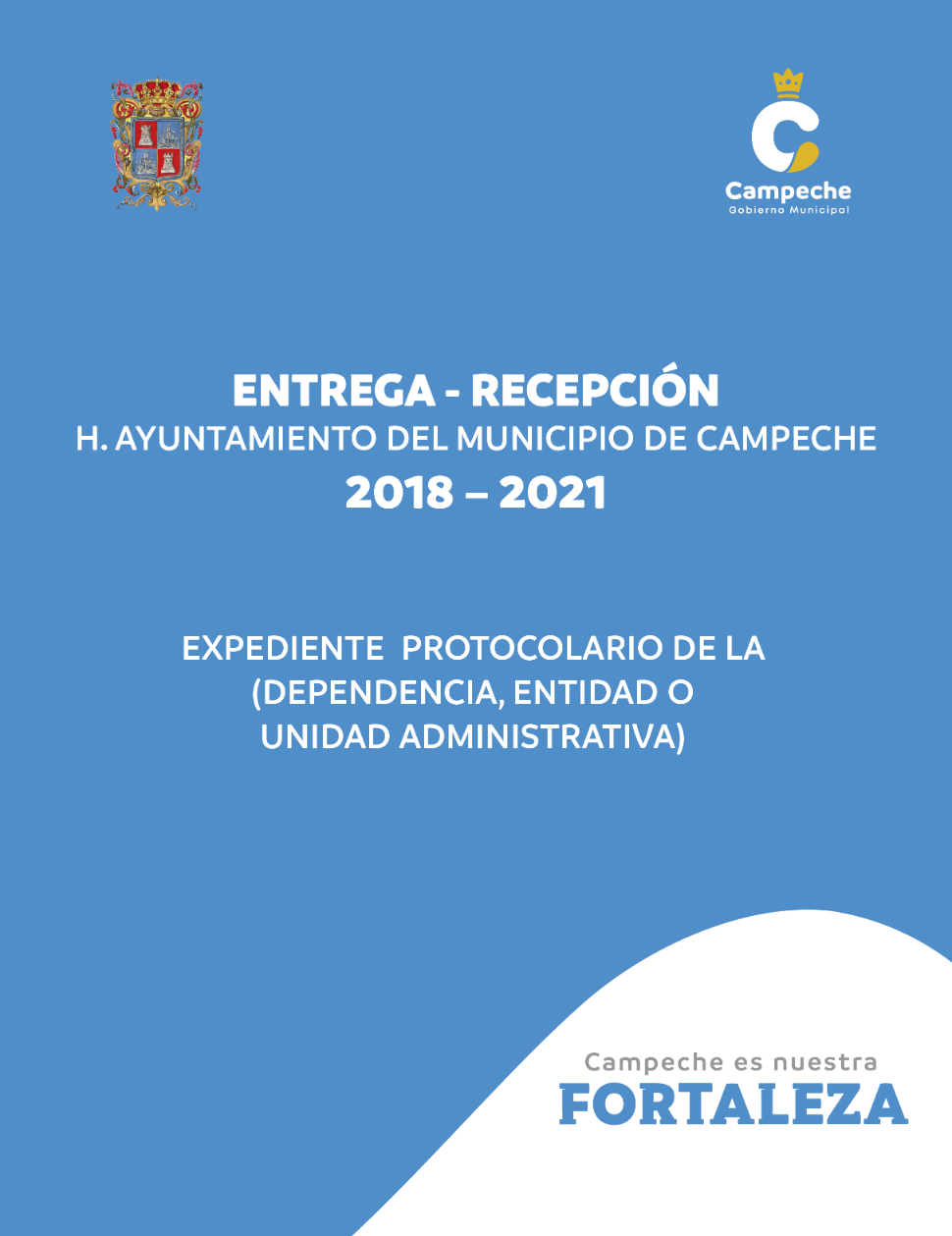 Modelo de Lomo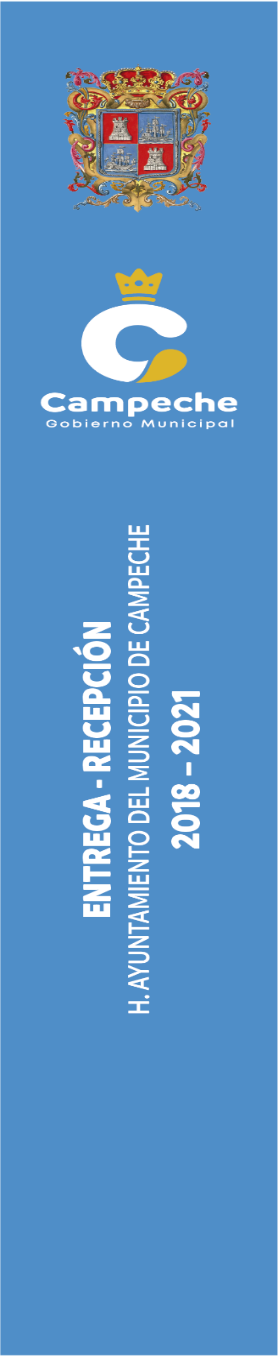 ANEXO “B” Modelo de Portada de Disco Compacto CD´s                     Etiqueta auto adherible color blanco que deberá considerar el CD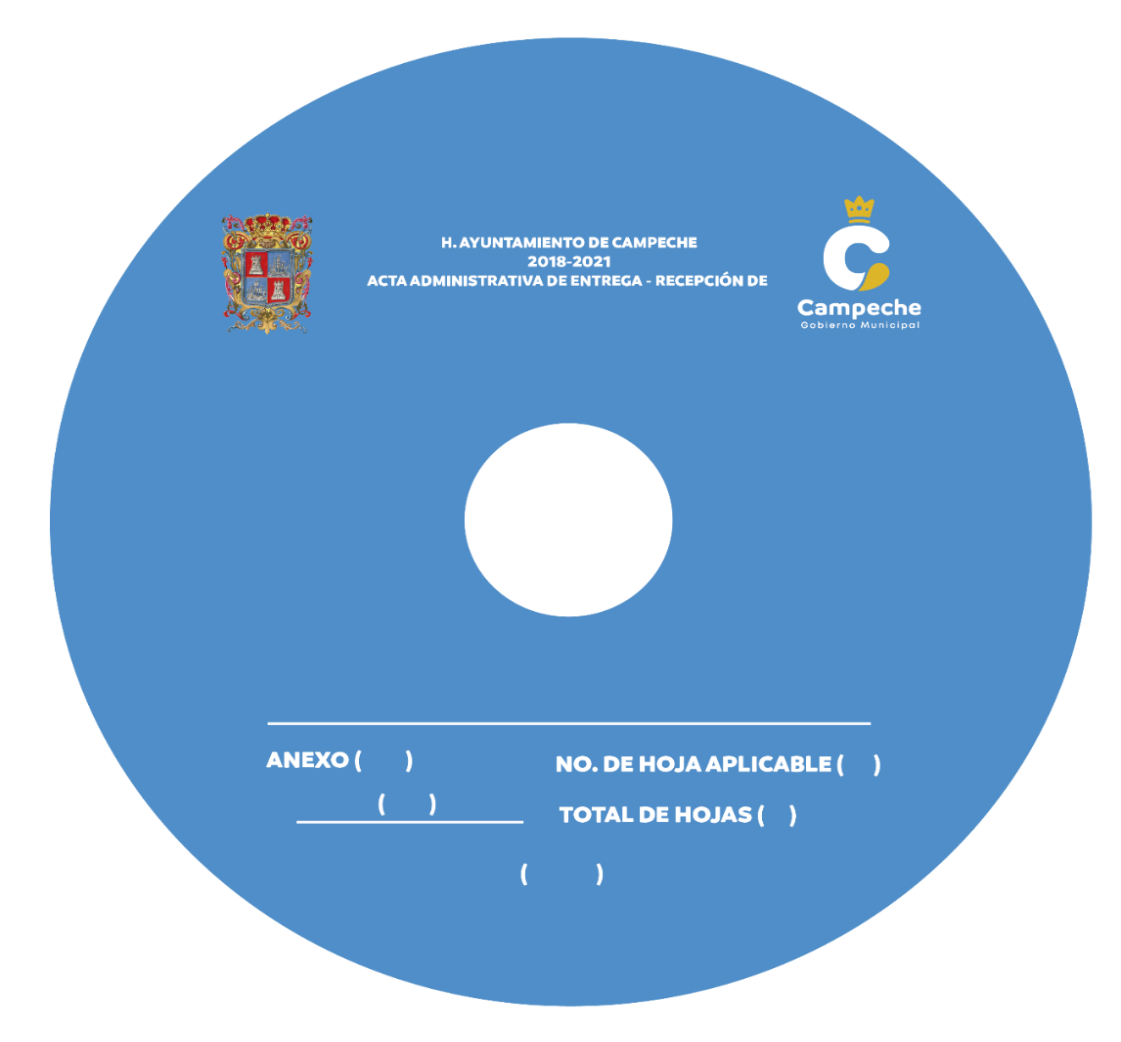 INSTRUCTIVO DE LLENADO1.- Nombre de la Dependencia, Entidad o Unidad Administrativa cuyo Titular efectúa la Entrega.2. Anotar el número del Anexo que le corresponde de conformidad con el Acta Administrativa de Entrega- Recepción.3.- Anotar el nombre del Anexo que les corresponde de conformidad con el Acta Administrativa de Entrega-Recepción.4.- Considerar en el CD el número consecutivo de hoja que le corresponda como parte integrante del Anexo de que se trate.5.- Anotar el número total de hojas que contiene la información del Anexo incorporada en el CD.6.- Espacio para la firma de todos los participantes.12.-FORMATOS DE ENTREGA RECEPCIÓN (180 FORMATOS)Los formatos que deberá contener el Acta de Entrega-Recepción del H. Ayuntamiento y la Administración Pública Municipal, para el cumplimiento de lo previsto en los artículos 14 y 16 de la Ley que Regula los Procedimientos de Entrega-Recepción del Estado de Campeche y sus Municipios, se anexan de manera enunciativa pero no limitativa al Presente Manual como Anexo y son los siguientes: CUARTO.- Que, una vez analizado el Manual y sus formatos, este Cabildo considera procedente aprobarlos, por reunir los requisitos legales y administrativos aplicables.En base a lo anterior, se emite el siguiente:A C U E R D OPRIMERO: SE APRUEBA EL DICTAMEN DE LA COMISIÓN EDILICIA DE ASUNTOS JURÍDICOS Y REGULARIZACIÓN DE LA TENENCIA DE LA TIERRA DEL H. AYUNTAMIENTO DE CAMPECHE, RELATIVO A LA PROPUESTA DE LIC. ELISEO FERNÁNDEZ MONTÚFAR, PRESIDENTE MUNICIPAL DE CAMPECHE, A SOLICITUD DEL TITULAR DEL ÓRGANO INTERNO DE CONTROL, PARA EXPEDIR EL MANUAL QUE REGULA LOS PROCEDIMIENTOS PARA LA ENTREGA-RECEPCIÓN DEL H. AYUNTAMIENTO DE CAMPECHE Y LA ADMINISTRACIÓN PÚBLICA MUNICIPAL.SEGUNDO: SE EXPIDE EL MANUAL QUE REGULA LOS PROCEDIMIENTOS PARA LA ENTREGA-RECEPCIÓN DEL H. AYUNTAMIENTO DE CAMPECHE Y LA ADMINISTRACIÓN PÚBLICA MUNICIPALTERCERO: PUBLÍQUESE EN EL PERIÓDICO OFICIAL DEL ESTADO DE CAMPECHE, EN LA GACETA MUNICIPAL DEL MUNICIPIO DE CAMPECHE Y EN EL PORTAL DE TRANSPARENCIA DEL MUNICIPIO DE CAMPECHE.CUARTO: SE ABROGA EL MANUAL QUE REGULA LOS PROCEDIMIENTOS PARA LA ENTREGA-RECEPCIÓN DEL AYUNTAMIENTO Y LA ADMINISTRACIÓN PÚBLICA MUNICIPAL DE CAMPECHE EMITIDO MEDIANTE ACUERDO NÚMERO 259 EN LA VIGÉSIMO SÉPTIMA SESIÓN ORDINARIA DE CABILDO, CELEBRADA EL 29 DE DICIEMBRE DE 2017.QUINTO: SE DEROGAN TODAS AQUELLAS DISPOSICIONES QUE SE OPONGAN AL CONTENIDO DEL MANUAL QUE SE APRUEBA.SEXTO: INSÉRTESE EN EL LIBRO DE REGLAMENTOS, ACUERDOS Y DEMÁS DISPOSICIONES DE ESTE H. AYUNTAMIENTO DEL MUNICIPIO DE CAMPECHE.SÉPTIMO: CÚMPLASE.Dado en el Salón de Cabildo “4 de Octubre”, recinto oficial del Honorable Ayuntamiento del Municipio de Campeche, Estado de Campeche, por UNANIMIDAD DE VOTOS a los 29 días del mes de julio del año 2020.C. Eliseo Fernández Montúfar, Presidente Municipal; C. Sara Evelin Escalante Flores, Primera Regidora; C. Fabricio Fernando Pérez Mendoza, Segundo Regidor; C. Yolanda del Carmen Montalvo López, Tercera Regidora; C. Arbin Eduardo Gamboa Jiménez, Cuarto Regidor; C. Elena Ucan Moo, Quinta Regidora; C. Aldo Román Contreras Uc, Sexto Regidor; C. Daniela Lastra Abreu; Séptima Regidora; C. Sergio Israel Reyes Fuentes, Octavo Regidor; C. Enrique Manuel Guadalupe Sánchez Que, Décimo Primer Regidor; C. Alfonso Alejandro Durán Reyes, Síndico de Asuntos Jurídicos; y C. Margarita Rosa Minaya Méndez, Síndica. Ante el C. Paul Alfredo Arce Ontiveros, Secretario del Ayuntamiento que certifica. (Rúbricas).Por lo tanto mando se imprima, publique y circule para su debido cumplimiento.LIC. ELISEO FERNÁNDEZ MONTÚFARPRESIDENTE MUNICIPAL DE CAMPECHE.ING. PAUL ALFREDO ARCE ONTIVEROSSECRETARIO DEL H. AYUNTAMIENTO.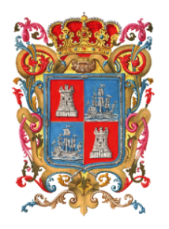 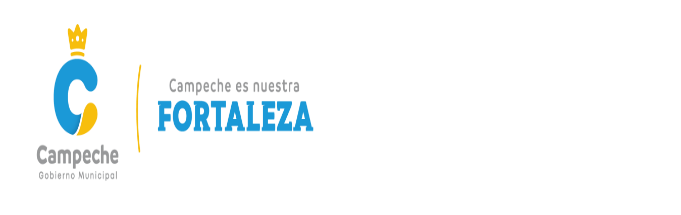 INGENIERO PAUL ALFREDO ARCE ONTIVEROS, SECRETARIO DEL HONORABLE AYUNTAMIENTO DEL MUNICIPIO DE CAMPECHE.CERTIFICA: Con fundamento en lo establecido por los artículos 123 Fracción IV de la Ley Orgánica de los Municipios del Estado de Campeche++++; 93 Fracción V del Reglamento Interior del H. Ayuntamiento para el Municipio de Campeche; que el texto inserto en su parte conducente corresponde íntegramente a su original el cual obra en el Libro de Actas de Sesiones de Cabildo, que se celebran durante el periodo constitucional de gobierno del primero de octubre del año dos mil dieciocho al treinta de septiembre del año dos mil veintiuno, relativo al PUNTO OCTAVO del Orden del Día de la VIGÉSIMA SEGUNDA SESIÓN ORDINARIA, celebrada el día veintinueve del mes de julio del año 2020, el cual reproduzco en su parte conducenteVIII.- SE SOMETE A CONSIDERACIÓN Y VOTACIÓN DEL CABILDO, EL DICTAMEN DE LA COMISIÓN EDILICIA DE ASUNTOS JURÍDICOS Y REGULARIZACIÓN DE LA TENENCIA DE LA TIERRA DEL H. AYUNTAMIENTO DE CAMPECHE, RELATIVO A LA PROPUESTA DE LIC. ELISEO FERNÁNDEZ MONTÚFAR, PRESIDENTE MUNICIPAL DE CAMPECHE, A SOLICITUD DEL TITULAR DEL ÓRGANO INTERNO DE CONTROL, PARA EXPEDIR EL MANUAL QUE REGULA LOS PROCEDIMIENTOS PARA LA ENTREGA-RECEPCIÓN DEL H. AYUNTAMIENTO DE CAMPECHE Y LA ADMINISTRACIÓN PÚBLICA MUNICIPAL.Presidente: En términos de lo establecido en los artículos 58, 59 Fracción IV de la Ley Orgánica de los Municipios del Estado de Campeche, 58, 59, 60 inciso a), 61 y 69 del Reglamento Interior del H. Ayuntamiento para el Municipio de Campeche, se somete el presente asunto a votación nominal, por su orden cada integrante del ayuntamiento dirá en voz alta su nombre, apellido, cargo y el sentido de su voto.Secretario: De conformidad a lo establecido por el artículo 93 Fracción VIII del Reglamento Interior del H. Ayuntamiento para el Municipio de Campeche, le informo a usted Ciudadano Presidente Municipal, que se emitieron DOCE votos a favor y CERO en contra.Presidente: Aprobado por UNANIMIDAD DE VOTOS.PARA TODOS LOS EFECTOS LEGALES CORRESPONDIENTES EXPIDO LA PRESENTE CERTIFICACIÓN EN LA CIUDAD DE SAN FRANCISCO DE CAMPECHE, MUNICIPIO Y ESTADO DE CAMPECHE, SIENDO EL VEINTINUEVE DEL MES DE JULIO DEL AÑO DOS MIL VEINTE.ATENTAMENTE      ING. PAUL ALFREDO ARCE ONTIVEROS.                                            SECRETARIO DEL H. AYUNTAMIENTODEL MUNICIPIO DE CAMPECHE.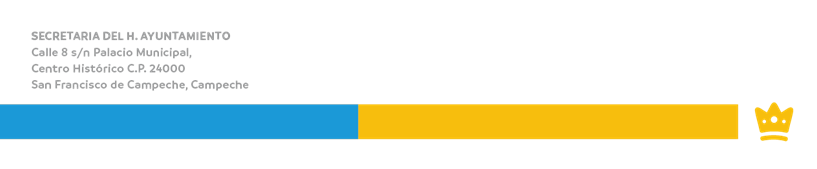 1.-  INTRODUCCIÓN.2-  OBJETIVO GENERAL. 3.- OBJETIVOS ESPECÍFICOS. 4.- MARCO JURÍDICO. 5.- GLOSARIO DE TÉRMINOS.6.- PROCEDIMIENTO DE ENTREGA-RECEPCIÓN.6.1.-Sujetos que intervienen en el Procedimiento de Entrega-Recepción.6.2.-Procedimiento de Entrega-Recepción.7.-   DISPOSICIONES GENERALES.7.1.- Sujetos Obligados. 7.2.- Acta de Entrega-Recepción. 7.3.- Intervención del Órgano Interno de Control. 7.4.- Del Acto de Entrega-Recepción.7.5.- De la verificación contenida en el Acta Administrativa de Entrega-Recepción y sus Anexos. 7.6.- De las Responsabilidades Administrativas. 7.7.- De las sanciones. 7.8.- De la Integración del contenido de la Entrega-Recepción. 8.-    MODELO DE ACTA ADMINISTRATIVA DE ENTREGA-RECEPCIÓN.9.- PROCESO DE ENTREGA-RECEPCIÓN DEL H. AYUNTAMIENTO Y LA ADMINISTRACIÓN PÚBLICA DEL MUNICIPIO DE CAMPECHE. 10.- ENTREGA-RECEPCIÓN FINAL. 11.- ANEXOS.Anexo “A”: Modelo de Portada y Lomo de la Carpeta del Expediente Protocolario.Anexo “B” Modelo de Portada de Disco Compacto CD. 12.- FORMATOS DE ENTREGA RECEPCIÓN (180 FORMATOS). RESPONSABLENÚMERODESCRIPCIÓN DE ACTIVIDADSUPERIOR JERÁRQUICO1Deberá designar al sustituto o provisional en un plazo no mayor de diez días hábiles a partir de la fecha en que se presente la renuncia, se notifique la baja o se lleve a cabo el cambio de cargo.SUPERIOR JERÁRQUICO2Notifica al Servidor Público SalienteSERVIDOR PÚBLICO SALIENTE3Preparar, elaborar y actualizar los registros, archivos y documentación de la administración en general que será objeto de la entrega (recursos humanos, materiales, financieros y demás que le hayan sido asignados).SERVIDOR PÚBLICO SALIENTE4Analizar y determinar los Anexos del Acta que son aplicables en la Unidad Administrativa a su cargo.ÓRGANO INTERNO DE CONTROL5Capacitar y Auxiliar a los servidores públicos municipales en la preparación, revisión e integración del Acta y de los Anexos, además de coordinar, supervisar, evaluar los avances correspondientes.SERVIDOR PÚBLICO SALIENTE6Requisita los Anexos, además de preparar y llenar el Acta correspondiente con base en los Anexos requeridos y los datos de llenado que en la misma se piden. (Modelo de Acta Administrativa de Entrega-Recepción)UNIDAD ADMINISTRATIVA7Emite oficio al Órgano Interno de Control, en el que solicita la intervención de un representante de la misma para verificar el acto de Entrega-Recepción, indicando nombre del servidor público, el área correspondiente, lugar, hora y fecha del evento. Dicho Oficio deberá ser emitido con 5 días hábiles de anticipación a la fecha del acto de Entrega-Recepción. Asimismo, se deberá notificar al Servidor Público Saliente, al Servidor Público Entrante o la persona designada por el superior jerárquico, así como a las personas que fungirán como testigos.ÓRGANO INTERNO DE CONTROL8Designa Representante que llevará a cabo el Protocolo de Entrega-Recepción. ÓRGANO INTERNO DE CONTROL9Notifica a la Institución la fecha y hora en que se realizará el Proceso de Entrega-Recepción.SERVIDOR PÚBLICO SALIENTE10Entrega los Formatos al Servidor Público Entrante. (Formatos de Entrega-Recepción) (180 Formatos)SERVIDOR PÚBLICO ENTRANTE11Revisar junto con el Servidor Público Saliente, la información y la documentación contenida en los Anexos.SERVIDOR PÚBLICO ENTRANTEEn caso de que no se haya realizado la Entrega-Recepción, el Órgano Interno de Control, informará al Servidor Público Saliente, que se presente en un plazo no mayor de 15 días hábiles.SERVIDOR PÚBLICO ENTRANTESi el Proceso de Entrega-Recepción se realizó, se firma el Acta Administrativa de Entrega-Recepción con el Servidor Público Saliente, Testigos y Representante del OIC.SERVIDOR PÚBLICO ENTRANTEEn caso de que no existan inconsistencias, se archiva la documentación en el expediente.SERVIDOR PÚBLICO ENTRANTESi se presentaron inconsistencias, se solicitará a través del Órgano Interno de Control, la información aclaratoria o adicional.SERVIDOR PÚBLICO ENTRANTEEn caso de que no se comparezca para aclarar las inconsistencias, se notifica al Órgano Interno de Control para instaurar el Procedimiento Administrativo de Responsabilidades.SERVIDOR PÚBLICO ENTRANTESi se cumplió con la aclaración o complementación de la información se concluye el Proceso de Entrega-Recepción.NUMERO DE FORMATOAPLICA A:F 01Formatos obligatorios para todos los cargosF 02Formatos obligatorios para todos los cargosF 03Formatos obligatorios para todos los cargosF 04Formatos obligatorios para todos los cargosF 05Formatos obligatorios para todos los cargosF 06Formatos obligatorios para todos los cargosF 07Formatos obligatorios para todos los cargosF 08Formatos obligatorios para todos los cargosF 09Formatos obligatorios para todos los cargosNUMERO DE FORMATOAPLICA A:F 10   al   F 180Formatos solo cuando aplique a las funciones del cargo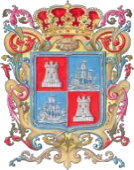 MUNICIPIO DE CAMPECHE PERÍODO CONSTITUCIONAL                                      (año-año)ACTA ADMINISTRATIVA DE ENTREGA-RECEPCIÓN(Imagen Institucional de la Administración Pública Municipal de que se trate)NO.  DE  FORMATONOMBRE DEL FORMATONOMBRE DEL FORMATODESCRIPCIÓNDESCRIPCIÓNDESCRIPCIÓNNÚMERO  DE  FOJAS/CDI.- MARCO JURÍDICO  DE  ACTUACIÓN  I.- MARCO JURÍDICO  DE  ACTUACIÓN  I.- MARCO JURÍDICO  DE  ACTUACIÓN  I.- MARCO JURÍDICO  DE  ACTUACIÓN  I.- MARCO JURÍDICO  DE  ACTUACIÓN  I.- MARCO JURÍDICO  DE  ACTUACIÓN  (ARTÍCULO 14 FRACCIÓN I DE LA LEY QUE REGULA LOS PROCEDIMIENTOS DE ENTREGA-RECEPCIÓN DEL ESTADO DE CAMPECHE Y SUS MUNICIPIOS)(ARTÍCULO 14 FRACCIÓN I DE LA LEY QUE REGULA LOS PROCEDIMIENTOS DE ENTREGA-RECEPCIÓN DEL ESTADO DE CAMPECHE Y SUS MUNICIPIOS)(ARTÍCULO 14 FRACCIÓN I DE LA LEY QUE REGULA LOS PROCEDIMIENTOS DE ENTREGA-RECEPCIÓN DEL ESTADO DE CAMPECHE Y SUS MUNICIPIOS)(ARTÍCULO 14 FRACCIÓN I DE LA LEY QUE REGULA LOS PROCEDIMIENTOS DE ENTREGA-RECEPCIÓN DEL ESTADO DE CAMPECHE Y SUS MUNICIPIOS)(ARTÍCULO 14 FRACCIÓN I DE LA LEY QUE REGULA LOS PROCEDIMIENTOS DE ENTREGA-RECEPCIÓN DEL ESTADO DE CAMPECHE Y SUS MUNICIPIOS)(ARTÍCULO 14 FRACCIÓN I DE LA LEY QUE REGULA LOS PROCEDIMIENTOS DE ENTREGA-RECEPCIÓN DEL ESTADO DE CAMPECHE Y SUS MUNICIPIOS)F 01ACTA ADMINISTRATIVA DE ENTREGA - RECEPCIÓNACTA ADMINISTRATIVA DE ENTREGA - RECEPCIÓNEL ACTA ADMINISTRATIVAEL ACTA ADMINISTRATIVAEL ACTA ADMINISTRATIVAF 021.- MARCO JURÍDICO DE ACTUACIÓN1.- MARCO JURÍDICO DE ACTUACIÓNLEYES Y REGLAMENTOS QUE APLIQUEN A LA UNIDAD ADMINISTRATIVA.LEYES Y REGLAMENTOS QUE APLIQUEN A LA UNIDAD ADMINISTRATIVA.LEYES Y REGLAMENTOS QUE APLIQUEN A LA UNIDAD ADMINISTRATIVA.F 032.- MANUAL DE ORGANIZACIÓN2.- MANUAL DE ORGANIZACIÓNMANUAL DE ORGANIZACIÓN VIGENTE DE LA RESPECTIVA UNIDAD ADMINISTRATIVA (IMPRESO O EN DISCO COMPACTO).MANUAL DE ORGANIZACIÓN VIGENTE DE LA RESPECTIVA UNIDAD ADMINISTRATIVA (IMPRESO O EN DISCO COMPACTO).MANUAL DE ORGANIZACIÓN VIGENTE DE LA RESPECTIVA UNIDAD ADMINISTRATIVA (IMPRESO O EN DISCO COMPACTO).F 043.- MANUAL DE PROCEDIMIENTOS3.- MANUAL DE PROCEDIMIENTOSMANUAL DE PROCEDIMIENTOS VIGENTE DE LA RESPECTIVA UNIDAD ADMINISTRATIVA (IMPRESO O EN ARCHIVO ELECTRÓNICO).MANUAL DE PROCEDIMIENTOS VIGENTE DE LA RESPECTIVA UNIDAD ADMINISTRATIVA (IMPRESO O EN ARCHIVO ELECTRÓNICO).MANUAL DE PROCEDIMIENTOS VIGENTE DE LA RESPECTIVA UNIDAD ADMINISTRATIVA (IMPRESO O EN ARCHIVO ELECTRÓNICO).F 05INFORME DE ASUNTOS DE SU COMPETENCIAINFORME DE ASUNTOS DE SU COMPETENCIADESCRIBIR LAS ACCIONES Y FUNCIONES INHERENTES AL CARGO QUE OCUPA EL SERVIDOR PÚBLICO SALIENTE VINCULADAS AL PLAN MUNICIPAL DE DESARROLLO.DESCRIBIR LAS ACCIONES Y FUNCIONES INHERENTES AL CARGO QUE OCUPA EL SERVIDOR PÚBLICO SALIENTE VINCULADAS AL PLAN MUNICIPAL DE DESARROLLO.DESCRIBIR LAS ACCIONES Y FUNCIONES INHERENTES AL CARGO QUE OCUPA EL SERVIDOR PÚBLICO SALIENTE VINCULADAS AL PLAN MUNICIPAL DE DESARROLLO.NO. DE FORMATOII.- EXPEDIENTE PROTOCOLARIO  II.- EXPEDIENTE PROTOCOLARIO  II.- EXPEDIENTE PROTOCOLARIO  II.- EXPEDIENTE PROTOCOLARIO  II.- EXPEDIENTE PROTOCOLARIO  II.- EXPEDIENTE PROTOCOLARIO  NO. DE FORMATO(ARTÍCULO 14 FRACCIÓN II DE LA LEY QUE REGULA LOS PROCEDIMIENTOS DE ENTREGA-RECEPCIÓN DEL ESTADO DE CAMPECHE Y SUS MUNICIPIOS)(ARTÍCULO 14 FRACCIÓN II DE LA LEY QUE REGULA LOS PROCEDIMIENTOS DE ENTREGA-RECEPCIÓN DEL ESTADO DE CAMPECHE Y SUS MUNICIPIOS)(ARTÍCULO 14 FRACCIÓN II DE LA LEY QUE REGULA LOS PROCEDIMIENTOS DE ENTREGA-RECEPCIÓN DEL ESTADO DE CAMPECHE Y SUS MUNICIPIOS)(ARTÍCULO 14 FRACCIÓN II DE LA LEY QUE REGULA LOS PROCEDIMIENTOS DE ENTREGA-RECEPCIÓN DEL ESTADO DE CAMPECHE Y SUS MUNICIPIOS)(ARTÍCULO 14 FRACCIÓN II DE LA LEY QUE REGULA LOS PROCEDIMIENTOS DE ENTREGA-RECEPCIÓN DEL ESTADO DE CAMPECHE Y SUS MUNICIPIOS)(ARTÍCULO 14 FRACCIÓN II DE LA LEY QUE REGULA LOS PROCEDIMIENTOS DE ENTREGA-RECEPCIÓN DEL ESTADO DE CAMPECHE Y SUS MUNICIPIOS)F 06A.-  ACTA EN LA QUE CONSTE LA TOMA DE PROTESTA  A.-  ACTA EN LA QUE CONSTE LA TOMA DE PROTESTA  EL ACTA RELATIVAEL ACTA RELATIVAEL ACTA RELATIVAF 07B.- ACTA CIRCUNSTANCIADA DE LA ENTREGA-RECEPCIÓNB.- ACTA CIRCUNSTANCIADA DE LA ENTREGA-RECEPCIÓNACTA CIRCUNSTANCIADA QUE DERIVE DE LA ENTREGA-RECEPCIÓN QUE PRECEDA.ACTA CIRCUNSTANCIADA QUE DERIVE DE LA ENTREGA-RECEPCIÓN QUE PRECEDA.ACTA CIRCUNSTANCIADA QUE DERIVE DE LA ENTREGA-RECEPCIÓN QUE PRECEDA.F 08C.- NOMBRAMIENTO DEL SERVIDOR PÚBLICO SALIENTE Y DEL ENTRANTE, COPIA DE LAS CREDENCIALES PARA VOTAR DE TODAS LAS PERSONAS QUE INTERVIENEN EN EL ACTA DE ENTREGA-RECEPCIÓN, OFICIO DE DESIGNACIÓN DEL REPRESENTANTE DEL ÓRGANO INTERNO DE CONTROL.C.- NOMBRAMIENTO DEL SERVIDOR PÚBLICO SALIENTE Y DEL ENTRANTE, COPIA DE LAS CREDENCIALES PARA VOTAR DE TODAS LAS PERSONAS QUE INTERVIENEN EN EL ACTA DE ENTREGA-RECEPCIÓN, OFICIO DE DESIGNACIÓN DEL REPRESENTANTE DEL ÓRGANO INTERNO DE CONTROL.ADJUNTAR COPIA DE LOS DOCUMENTOS MENCIONADOS.ADJUNTAR COPIA DE LOS DOCUMENTOS MENCIONADOS.ADJUNTAR COPIA DE LOS DOCUMENTOS MENCIONADOS.F 09CONSTANCIA DE CONCLUSIÓN DEL CARGOCONSTANCIA DE CONCLUSIÓN DEL CARGOADJUNTAR CONSTANCIA ADJUNTAR CONSTANCIA ADJUNTAR CONSTANCIA NO. DE FORMATOII-1.-  CUMPLIMIENTO DE PROGRAMAS.    (ARTÍCULO 14 FRACCIÓN II DE LA LEY QUE REGULA LOS PROCEDIMIENTOS DE ENTREGA-RECEPCIÓN DEL ESTADO DE CAMPECHE Y SUS MUNICIPIOS).II-1.-  CUMPLIMIENTO DE PROGRAMAS.    (ARTÍCULO 14 FRACCIÓN II DE LA LEY QUE REGULA LOS PROCEDIMIENTOS DE ENTREGA-RECEPCIÓN DEL ESTADO DE CAMPECHE Y SUS MUNICIPIOS).II-1.-  CUMPLIMIENTO DE PROGRAMAS.    (ARTÍCULO 14 FRACCIÓN II DE LA LEY QUE REGULA LOS PROCEDIMIENTOS DE ENTREGA-RECEPCIÓN DEL ESTADO DE CAMPECHE Y SUS MUNICIPIOS).II-1.-  CUMPLIMIENTO DE PROGRAMAS.    (ARTÍCULO 14 FRACCIÓN II DE LA LEY QUE REGULA LOS PROCEDIMIENTOS DE ENTREGA-RECEPCIÓN DEL ESTADO DE CAMPECHE Y SUS MUNICIPIOS).II-1.-  CUMPLIMIENTO DE PROGRAMAS.    (ARTÍCULO 14 FRACCIÓN II DE LA LEY QUE REGULA LOS PROCEDIMIENTOS DE ENTREGA-RECEPCIÓN DEL ESTADO DE CAMPECHE Y SUS MUNICIPIOS).II-1.-  CUMPLIMIENTO DE PROGRAMAS.    (ARTÍCULO 14 FRACCIÓN II DE LA LEY QUE REGULA LOS PROCEDIMIENTOS DE ENTREGA-RECEPCIÓN DEL ESTADO DE CAMPECHE Y SUS MUNICIPIOS).F 10PLAN MUNICIPAL DE DESARROLLOPLAN MUNICIPAL DE DESARROLLOADJUNTAR EL PLAN MUNICIPAL DE DESARROLLO EN ARCHIVO ELECTRÓNICO.ADJUNTAR EL PLAN MUNICIPAL DE DESARROLLO EN ARCHIVO ELECTRÓNICO.ADJUNTAR EL PLAN MUNICIPAL DE DESARROLLO EN ARCHIVO ELECTRÓNICO.F 11PROYECTOS Y COMPROMISOS INSTITUCIONALESPROYECTOS Y COMPROMISOS INSTITUCIONALESRELACIONAR LOS PROYECTOS Y COMPROMISOS REALIZADOS POR LA UNIDAD ADMINISTRATIVA DURANTE LA GESTIÓN DE LA ADMINISTRACIÓN MUNICIPAL Y ADJUNTARLOS EN ARCHIVO ELECTRÓNICO.RELACIONAR LOS PROYECTOS Y COMPROMISOS REALIZADOS POR LA UNIDAD ADMINISTRATIVA DURANTE LA GESTIÓN DE LA ADMINISTRACIÓN MUNICIPAL Y ADJUNTARLOS EN ARCHIVO ELECTRÓNICO.RELACIONAR LOS PROYECTOS Y COMPROMISOS REALIZADOS POR LA UNIDAD ADMINISTRATIVA DURANTE LA GESTIÓN DE LA ADMINISTRACIÓN MUNICIPAL Y ADJUNTARLOS EN ARCHIVO ELECTRÓNICO.F 12PROGRAMAS ESTRATÉGICOSPROGRAMAS ESTRATÉGICOSRELACIONAR Y ADJUNTAR LOS PROGRAMAS ESTRATÉGICOS PARA ALCANZAR LAS METAS DURANTE LA GESTIÓN DE LA ADMINISTRACIÓN PÚBLICA MUNICIPAL DE QUE SE TRATE.RELACIONAR Y ADJUNTAR LOS PROGRAMAS ESTRATÉGICOS PARA ALCANZAR LAS METAS DURANTE LA GESTIÓN DE LA ADMINISTRACIÓN PÚBLICA MUNICIPAL DE QUE SE TRATE.RELACIONAR Y ADJUNTAR LOS PROGRAMAS ESTRATÉGICOS PARA ALCANZAR LAS METAS DURANTE LA GESTIÓN DE LA ADMINISTRACIÓN PÚBLICA MUNICIPAL DE QUE SE TRATE.F 13PROGRAMAS PRIORITARIOSPROGRAMAS PRIORITARIOSPRINCIPALES PROGRAMAS A CARGO DE LA UNIDAD ADMINISTRATIVA.PRINCIPALES PROGRAMAS A CARGO DE LA UNIDAD ADMINISTRATIVA.PRINCIPALES PROGRAMAS A CARGO DE LA UNIDAD ADMINISTRATIVA.F 14PROGRAMAS OPERATIVOSPROGRAMAS OPERATIVOSADJUNTAR EN FORMATO ELECTRÓNICO E IMPRESO LOS PROGRAMAS OPERATIVOS ANUALES EJECUTADOS POR LA RESPECTIVA UNIDAD ADMINISTRATIVA DURANTE LA GESTIÓN DE LA ADMINISTRACIÓN MUNICIPAL DE QUE SE TRATE.ADJUNTAR EN FORMATO ELECTRÓNICO E IMPRESO LOS PROGRAMAS OPERATIVOS ANUALES EJECUTADOS POR LA RESPECTIVA UNIDAD ADMINISTRATIVA DURANTE LA GESTIÓN DE LA ADMINISTRACIÓN MUNICIPAL DE QUE SE TRATE.ADJUNTAR EN FORMATO ELECTRÓNICO E IMPRESO LOS PROGRAMAS OPERATIVOS ANUALES EJECUTADOS POR LA RESPECTIVA UNIDAD ADMINISTRATIVA DURANTE LA GESTIÓN DE LA ADMINISTRACIÓN MUNICIPAL DE QUE SE TRATE.F 15INFORME DE PROGRAMAS OPERATIVOS ACTUALIZADOS AL ÚLTIMO TRIMESTRE DEL EJERCICIO EN CURSO.INFORME DE PROGRAMAS OPERATIVOS ACTUALIZADOS AL ÚLTIMO TRIMESTRE DEL EJERCICIO EN CURSO.ADJUNTAR EN FORMATO ELECTRÓNICO E IMPRESO  LOS PROGRAMAS OPERATIVOS TRIMESTRALES DEL EJERCICIO EN CURSO Y SU ACTUALIZACIÓN MENSUAL A LA FECHA DE CONCLUSIÓN DEL CARGO.ADJUNTAR EN FORMATO ELECTRÓNICO E IMPRESO  LOS PROGRAMAS OPERATIVOS TRIMESTRALES DEL EJERCICIO EN CURSO Y SU ACTUALIZACIÓN MENSUAL A LA FECHA DE CONCLUSIÓN DEL CARGO.ADJUNTAR EN FORMATO ELECTRÓNICO E IMPRESO  LOS PROGRAMAS OPERATIVOS TRIMESTRALES DEL EJERCICIO EN CURSO Y SU ACTUALIZACIÓN MENSUAL A LA FECHA DE CONCLUSIÓN DEL CARGO.F 16SITUACIÓN QUE GUARDAN LOS PROGRAMAS FEDERALES, ESTATALES Y/O MUNICIPALESSITUACIÓN QUE GUARDAN LOS PROGRAMAS FEDERALES, ESTATALES Y/O MUNICIPALESREPORTE GENERADO DE LAS CONDICIONES DE CADA UNO DE LOS PROGRAMAS.REPORTE GENERADO DE LAS CONDICIONES DE CADA UNO DE LOS PROGRAMAS.REPORTE GENERADO DE LAS CONDICIONES DE CADA UNO DE LOS PROGRAMAS.F 17MEMORIAS DOCUMENTALES DE LOS PRINCIPALES PROGRAMAS PROYECTOS O ACCIONES ESTRATÉGICAS Y PRIORITARIAS DEL GOBIERNO Y SUS INSTITUCIONESMEMORIAS DOCUMENTALES DE LOS PRINCIPALES PROGRAMAS PROYECTOS O ACCIONES ESTRATÉGICAS Y PRIORITARIAS DEL GOBIERNO Y SUS INSTITUCIONESADJUNTAR EN FORMATO ELECTRÓNICO LA EVIDENCIA FOTOGRÁFICA Y/O GRABACIONES DE LOS PROGRAMAS Y/O ACCIONES REALIZADOS DURANTE LA GESTIÓN DE LA ADMINISTRACIÓN MUNICIPAL.ADJUNTAR EN FORMATO ELECTRÓNICO LA EVIDENCIA FOTOGRÁFICA Y/O GRABACIONES DE LOS PROGRAMAS Y/O ACCIONES REALIZADOS DURANTE LA GESTIÓN DE LA ADMINISTRACIÓN MUNICIPAL.ADJUNTAR EN FORMATO ELECTRÓNICO LA EVIDENCIA FOTOGRÁFICA Y/O GRABACIONES DE LOS PROGRAMAS Y/O ACCIONES REALIZADOS DURANTE LA GESTIÓN DE LA ADMINISTRACIÓN MUNICIPAL.NO.  DE  FORMATOIII.- DOCUMENTACIÓN FINANCIERA EN TÉRMINOS DE LA LEY GENERAL DE CONTABILIDAD GUBERNAMENTAL  III.- DOCUMENTACIÓN FINANCIERA EN TÉRMINOS DE LA LEY GENERAL DE CONTABILIDAD GUBERNAMENTAL  III.- DOCUMENTACIÓN FINANCIERA EN TÉRMINOS DE LA LEY GENERAL DE CONTABILIDAD GUBERNAMENTAL  III.- DOCUMENTACIÓN FINANCIERA EN TÉRMINOS DE LA LEY GENERAL DE CONTABILIDAD GUBERNAMENTAL  III.- DOCUMENTACIÓN FINANCIERA EN TÉRMINOS DE LA LEY GENERAL DE CONTABILIDAD GUBERNAMENTAL  III.- DOCUMENTACIÓN FINANCIERA EN TÉRMINOS DE LA LEY GENERAL DE CONTABILIDAD GUBERNAMENTAL  NO.  DE  FORMATO(ARTÍCULO 14 FRACCIÓN III DE LA LEY QUE REGULA LOS PROCEDIMIENTOS DE ENTREGA-RECEPCIÓN DEL ESTADO DE CAMPECHE Y SUS MUNICIPIOS)(ARTÍCULO 14 FRACCIÓN III DE LA LEY QUE REGULA LOS PROCEDIMIENTOS DE ENTREGA-RECEPCIÓN DEL ESTADO DE CAMPECHE Y SUS MUNICIPIOS)(ARTÍCULO 14 FRACCIÓN III DE LA LEY QUE REGULA LOS PROCEDIMIENTOS DE ENTREGA-RECEPCIÓN DEL ESTADO DE CAMPECHE Y SUS MUNICIPIOS)(ARTÍCULO 14 FRACCIÓN III DE LA LEY QUE REGULA LOS PROCEDIMIENTOS DE ENTREGA-RECEPCIÓN DEL ESTADO DE CAMPECHE Y SUS MUNICIPIOS)(ARTÍCULO 14 FRACCIÓN III DE LA LEY QUE REGULA LOS PROCEDIMIENTOS DE ENTREGA-RECEPCIÓN DEL ESTADO DE CAMPECHE Y SUS MUNICIPIOS)(ARTÍCULO 14 FRACCIÓN III DE LA LEY QUE REGULA LOS PROCEDIMIENTOS DE ENTREGA-RECEPCIÓN DEL ESTADO DE CAMPECHE Y SUS MUNICIPIOS)NO.  DE  FORMATOA.1.- ESTADOS FINANCIEROS  CONTABLES: A.1.- ESTADOS FINANCIEROS  CONTABLES: A.1.- ESTADOS FINANCIEROS  CONTABLES: A.1.- ESTADOS FINANCIEROS  CONTABLES: A.1.- ESTADOS FINANCIEROS  CONTABLES: A.1.- ESTADOS FINANCIEROS  CONTABLES: NO.  DE  FORMATO(ARTÍCULO 46  FRACCIÓN  I, 52, 53,54  Y  55  DE LA   LEY  GENERAL DE CONTABILIDAD GUBERNAMENTAL).(ARTÍCULO 46  FRACCIÓN  I, 52, 53,54  Y  55  DE LA   LEY  GENERAL DE CONTABILIDAD GUBERNAMENTAL).(ARTÍCULO 46  FRACCIÓN  I, 52, 53,54  Y  55  DE LA   LEY  GENERAL DE CONTABILIDAD GUBERNAMENTAL).(ARTÍCULO 46  FRACCIÓN  I, 52, 53,54  Y  55  DE LA   LEY  GENERAL DE CONTABILIDAD GUBERNAMENTAL).(ARTÍCULO 46  FRACCIÓN  I, 52, 53,54  Y  55  DE LA   LEY  GENERAL DE CONTABILIDAD GUBERNAMENTAL).(ARTÍCULO 46  FRACCIÓN  I, 52, 53,54  Y  55  DE LA   LEY  GENERAL DE CONTABILIDAD GUBERNAMENTAL).F 18ESTADO DE ACTIVIDADES AL _____DE _________________DE_______              ESTADO DE ACTIVIDADES AL _____DE _________________DE_______              ADJUNTAR  INFORME DEL  ESTADO  DE  ACTIVIDADES ACTUALIZADO A LA FECHA DE CONCLUSIÓN DEL CARGO.ADJUNTAR  INFORME DEL  ESTADO  DE  ACTIVIDADES ACTUALIZADO A LA FECHA DE CONCLUSIÓN DEL CARGO.ADJUNTAR  INFORME DEL  ESTADO  DE  ACTIVIDADES ACTUALIZADO A LA FECHA DE CONCLUSIÓN DEL CARGO.F 19ESTADO DE SITUACIÓN FINANCIERA AL ___ DE __________ DE ____ESTADO DE SITUACIÓN FINANCIERA AL ___ DE __________ DE ____ADJUNTAR INFORME  DEL  ESTADO  DE  SITUACIÓN  FINANCIERA ACTUALIZADO A LA FECHA DE CONCLUSIÓN DEL CARGO.ADJUNTAR INFORME  DEL  ESTADO  DE  SITUACIÓN  FINANCIERA ACTUALIZADO A LA FECHA DE CONCLUSIÓN DEL CARGO.ADJUNTAR INFORME  DEL  ESTADO  DE  SITUACIÓN  FINANCIERA ACTUALIZADO A LA FECHA DE CONCLUSIÓN DEL CARGO.F 20BALANZA DE COMPROBACIÓN AL ___ DE _______________ DE ____BALANZA DE COMPROBACIÓN AL ___ DE _______________ DE ____ADJUNTAR EN ARCHIVO ELECTRÓNICO EN FORMATO EXCEL LA RELACIÓN DE TODAS LAS CUENTAS CONTABLES ACTUALIZADO A LA FECHA DE CONCLUSIÓN DEL CARGO.ADJUNTAR EN ARCHIVO ELECTRÓNICO EN FORMATO EXCEL LA RELACIÓN DE TODAS LAS CUENTAS CONTABLES ACTUALIZADO A LA FECHA DE CONCLUSIÓN DEL CARGO.ADJUNTAR EN ARCHIVO ELECTRÓNICO EN FORMATO EXCEL LA RELACIÓN DE TODAS LAS CUENTAS CONTABLES ACTUALIZADO A LA FECHA DE CONCLUSIÓN DEL CARGO.F 21RELACIÓN DE SERVIDORES PÚBLICOS FACULTADOS PARA AUTORIZAR DOCUMENTOS Y/O MANEJAR FONDOS Y VALORESRELACIÓN DE SERVIDORES PÚBLICOS FACULTADOS PARA AUTORIZAR DOCUMENTOS Y/O MANEJAR FONDOS Y VALORESPERSONAS QUE FIRMAN LA AUTORIZACIÓN DE PAGOS Y FONDOS.PERSONAS QUE FIRMAN LA AUTORIZACIÓN DE PAGOS Y FONDOS.PERSONAS QUE FIRMAN LA AUTORIZACIÓN DE PAGOS Y FONDOS.F 22ARQUEO DE CAJAS RECAUDADORAS AL ___ DE _______________ DE ____ARQUEO DE CAJAS RECAUDADORAS AL ___ DE _______________ DE ____ADJUNTAR INFORME DE LA COMPROBACIÓN DEL IMPORTE DE LOS INGRESOS OBTENIDOS EN LAS CAJAS RECAUDADORAS ACTUALIZADO A LA FECHA DE CONCLUSIÓN DEL CARGO.ADJUNTAR INFORME DE LA COMPROBACIÓN DEL IMPORTE DE LOS INGRESOS OBTENIDOS EN LAS CAJAS RECAUDADORAS ACTUALIZADO A LA FECHA DE CONCLUSIÓN DEL CARGO.ADJUNTAR INFORME DE LA COMPROBACIÓN DEL IMPORTE DE LOS INGRESOS OBTENIDOS EN LAS CAJAS RECAUDADORAS ACTUALIZADO A LA FECHA DE CONCLUSIÓN DEL CARGO.F 23CORTE DE CAJA (A LA PERSONA CONCENTRADORA DE LA RECAUDACIÓN) DEL MES AL ___ DE _______________ DE ____CORTE DE CAJA (A LA PERSONA CONCENTRADORA DE LA RECAUDACIÓN) DEL MES AL ___ DE _______________ DE ____ADJUNTAR INFORME DEL CORTE DE CAJA ACTUALIZADO A LA FECHA DE CONCLUSIÓN DEL CARGO.ADJUNTAR INFORME DEL CORTE DE CAJA ACTUALIZADO A LA FECHA DE CONCLUSIÓN DEL CARGO.ADJUNTAR INFORME DEL CORTE DE CAJA ACTUALIZADO A LA FECHA DE CONCLUSIÓN DEL CARGO.F 24ARQUEO DE FONDOS FIJOS Y ESPECIALES AL ___ DE _______________ DE ____ ARQUEO DE FONDOS FIJOS Y ESPECIALES AL ___ DE _______________ DE ____ MANIFESTAR EL ARQUEO DE VALORES DE LOS FONDOS REVOLVENTES QUE SE ENCUENTREN VIGENTES.MANIFESTAR EL ARQUEO DE VALORES DE LOS FONDOS REVOLVENTES QUE SE ENCUENTREN VIGENTES.MANIFESTAR EL ARQUEO DE VALORES DE LOS FONDOS REVOLVENTES QUE SE ENCUENTREN VIGENTES.F 25CONCILIACIONES BANCARIAS AL ___ DE _______________ DE ____CONCILIACIONES BANCARIAS AL ___ DE _______________ DE ____ADJUNTAR EL INFORME DE LAS CONCILIACIONES BANCARIAS REALIZADAS ACTUALIZADO A LA FECHA DE CONCLUSIÓN DEL CARGO.ADJUNTAR EL INFORME DE LAS CONCILIACIONES BANCARIAS REALIZADAS ACTUALIZADO A LA FECHA DE CONCLUSIÓN DEL CARGO.ADJUNTAR EL INFORME DE LAS CONCILIACIONES BANCARIAS REALIZADAS ACTUALIZADO A LA FECHA DE CONCLUSIÓN DEL CARGO.F 26OFICIO DE CANCELACIÓN DE FIRMAS DE CUENTAS BANCARIAS AL ___ DE _______________ DE ____OFICIO DE CANCELACIÓN DE FIRMAS DE CUENTAS BANCARIAS AL ___ DE _______________ DE ____OFICIO DE CANCELACIÓN DE FIRMAS DEL SERVIDOR PÚBLICO SALIENTE CON FACULTADES PARA SUSCRIBIR Y EXPEDIR CHEQUES POR CADA CUENTA BANCARIA  SELLADO POR LA INSTITUCIÓN FINANCIERA CORRESPONDIENTE.OFICIO DE CANCELACIÓN DE FIRMAS DEL SERVIDOR PÚBLICO SALIENTE CON FACULTADES PARA SUSCRIBIR Y EXPEDIR CHEQUES POR CADA CUENTA BANCARIA  SELLADO POR LA INSTITUCIÓN FINANCIERA CORRESPONDIENTE.OFICIO DE CANCELACIÓN DE FIRMAS DEL SERVIDOR PÚBLICO SALIENTE CON FACULTADES PARA SUSCRIBIR Y EXPEDIR CHEQUES POR CADA CUENTA BANCARIA  SELLADO POR LA INSTITUCIÓN FINANCIERA CORRESPONDIENTE.F 27RELACIÓN DE INVERSIONES Y DEPÓSITOS AL ___ DE _____________ DE _____RELACIÓN DE INVERSIONES Y DEPÓSITOS AL ___ DE _____________ DE _____TODAS AQUELLAS CUENTAS BANCARIAS QUE TIENEN UNA INVERSIÓN A PLAZO Y LOS DEPÓSITOS EFECTUADOS. TODAS AQUELLAS CUENTAS BANCARIAS QUE TIENEN UNA INVERSIÓN A PLAZO Y LOS DEPÓSITOS EFECTUADOS. TODAS AQUELLAS CUENTAS BANCARIAS QUE TIENEN UNA INVERSIÓN A PLAZO Y LOS DEPÓSITOS EFECTUADOS. F 28RELACIÓN DE FIANZAS DEL PERSONALRELACIÓN DE FIANZAS DEL PERSONALADJUNTAR LAS FIANZAS DE FIDELIDAD EXPEDIDAS A FAVOR DEL MUNICIPIO.ADJUNTAR LAS FIANZAS DE FIDELIDAD EXPEDIDAS A FAVOR DEL MUNICIPIO.ADJUNTAR LAS FIANZAS DE FIDELIDAD EXPEDIDAS A FAVOR DEL MUNICIPIO.F 29RELACIÓN DE DEUDORES DIVERSOSRELACIÓN DE DEUDORES DIVERSOSESPECIFICAR LOS DEUDORES E IMPORTES DE LOS  DE DERECHOS DE COBRO A FAVOR DEL MUNICIPIO DERIVADOS DEL CUMPLIMIENTO DE OBLIGACIONES, RESPONSABILIDADES Y GASTOS A COMPROBAR, ENTRE OTROS.ESPECIFICAR LOS DEUDORES E IMPORTES DE LOS  DE DERECHOS DE COBRO A FAVOR DEL MUNICIPIO DERIVADOS DEL CUMPLIMIENTO DE OBLIGACIONES, RESPONSABILIDADES Y GASTOS A COMPROBAR, ENTRE OTROS.ESPECIFICAR LOS DEUDORES E IMPORTES DE LOS  DE DERECHOS DE COBRO A FAVOR DEL MUNICIPIO DERIVADOS DEL CUMPLIMIENTO DE OBLIGACIONES, RESPONSABILIDADES Y GASTOS A COMPROBAR, ENTRE OTROS.F 30REPORTE DE REZAGOS EN CONTRIBUCIONESREPORTE DE REZAGOS EN CONTRIBUCIONESREPRESENTA EL MONTO DE LOS IMPORTES PENDIENTES DE RECAUDACIÓN A FAVOR DEL MUNICIPIO, CUYO ORIGEN SON LOS INGRESOS POR CONTRIBUCIONES, DERIVADO DE LOS IMPUESTOS, DERECHOS, PRODUCTOS Y APROVECHAMIENTOS.REPRESENTA EL MONTO DE LOS IMPORTES PENDIENTES DE RECAUDACIÓN A FAVOR DEL MUNICIPIO, CUYO ORIGEN SON LOS INGRESOS POR CONTRIBUCIONES, DERIVADO DE LOS IMPUESTOS, DERECHOS, PRODUCTOS Y APROVECHAMIENTOS.REPRESENTA EL MONTO DE LOS IMPORTES PENDIENTES DE RECAUDACIÓN A FAVOR DEL MUNICIPIO, CUYO ORIGEN SON LOS INGRESOS POR CONTRIBUCIONES, DERIVADO DE LOS IMPUESTOS, DERECHOS, PRODUCTOS Y APROVECHAMIENTOS.F 31RELACIÓN DE FINANCIAMIENTOS BANCARIOS CONTRATADOSRELACIÓN DE FINANCIAMIENTOS BANCARIOS CONTRATADOSRELACIÓN DE PRÉSTAMOS REALIZADOS CON INSTITUCIONES FINANCIERASRELACIÓN DE PRÉSTAMOS REALIZADOS CON INSTITUCIONES FINANCIERASRELACIÓN DE PRÉSTAMOS REALIZADOS CON INSTITUCIONES FINANCIERASF 32RELACIÓN DE ACREEDORES DIVERSOSRELACIÓN DE ACREEDORES DIVERSOSREPRESENTA EL MONTO DE LAS OBLIGACIONES DE PAGO DEL MUNICIPIO, CUYO ORIGEN ES DISTINTO DE LAS OBLIGACIONES DE PROVEEDORES Y CONTRATISTAS.REPRESENTA EL MONTO DE LAS OBLIGACIONES DE PAGO DEL MUNICIPIO, CUYO ORIGEN ES DISTINTO DE LAS OBLIGACIONES DE PROVEEDORES Y CONTRATISTAS.REPRESENTA EL MONTO DE LAS OBLIGACIONES DE PAGO DEL MUNICIPIO, CUYO ORIGEN ES DISTINTO DE LAS OBLIGACIONES DE PROVEEDORES Y CONTRATISTAS.F 33ESTADO DE VARIACIÓN EN LA HACIENDA PÚBLICA AL ____  DE _______ESTADO DE VARIACIÓN EN LA HACIENDA PÚBLICA AL ____  DE _______ADJUNTAR  EL  ESTADO  DE  VARIACIÓN  EN  LA  HACIENDA  PÚBLICA ACTUALIZADO A LA FECHA DE CONCLUSIÓN DEL CARGO.ADJUNTAR  EL  ESTADO  DE  VARIACIÓN  EN  LA  HACIENDA  PÚBLICA ACTUALIZADO A LA FECHA DE CONCLUSIÓN DEL CARGO.ADJUNTAR  EL  ESTADO  DE  VARIACIÓN  EN  LA  HACIENDA  PÚBLICA ACTUALIZADO A LA FECHA DE CONCLUSIÓN DEL CARGO.F 34ESTADO DE CAMBIOS EN LA SITUACIÓN FINANCIERA AL ____  DE _______ESTADO DE CAMBIOS EN LA SITUACIÓN FINANCIERA AL ____  DE _______ADJUNTAR  EL  ESTADO  DE  CAMBIOS  EN  LA  SITUACIÓN  FINANCIERA ACTUALIZADO A LA FECHA DE CONCLUSIÓN DEL CARGO.ADJUNTAR  EL  ESTADO  DE  CAMBIOS  EN  LA  SITUACIÓN  FINANCIERA ACTUALIZADO A LA FECHA DE CONCLUSIÓN DEL CARGO.ADJUNTAR  EL  ESTADO  DE  CAMBIOS  EN  LA  SITUACIÓN  FINANCIERA ACTUALIZADO A LA FECHA DE CONCLUSIÓN DEL CARGO.F 35ESTADO DE FLUJOS DE EFECTIVO AL  ____  DE _______ESTADO DE FLUJOS DE EFECTIVO AL  ____  DE _______ADJUNTAR  EL  ESTADO  DE  FLUJOS  DE  EFECTIVO ACTUALIZADO A LA FECHA DE CONCLUSIÓN DEL CARGO.ADJUNTAR  EL  ESTADO  DE  FLUJOS  DE  EFECTIVO ACTUALIZADO A LA FECHA DE CONCLUSIÓN DEL CARGO.ADJUNTAR  EL  ESTADO  DE  FLUJOS  DE  EFECTIVO ACTUALIZADO A LA FECHA DE CONCLUSIÓN DEL CARGO.F 36NOTAS A LOS ESTADOS FINANCIEROS AL  ____  DE _______NOTAS A LOS ESTADOS FINANCIEROS AL  ____  DE _______ADJUNTAR  LAS  NOTAS  A  LOS  ESTADOS  FINANCIEROS ACTUALIZADO A LA FECHA DE CONCLUSIÓN DEL CARGO.ADJUNTAR  LAS  NOTAS  A  LOS  ESTADOS  FINANCIEROS ACTUALIZADO A LA FECHA DE CONCLUSIÓN DEL CARGO.ADJUNTAR  LAS  NOTAS  A  LOS  ESTADOS  FINANCIEROS ACTUALIZADO A LA FECHA DE CONCLUSIÓN DEL CARGO.F 37ESTADO ANALÍTICO DE ACTIVO AL  ____  DE _______ESTADO ANALÍTICO DE ACTIVO AL  ____  DE _______ADJUNTAR  EL  ESTADO  ANALÍTICO  DEL  ACTIVO ACTUALIZADO A LA FECHA DE CONCLUSIÓN DEL CARGO.ADJUNTAR  EL  ESTADO  ANALÍTICO  DEL  ACTIVO ACTUALIZADO A LA FECHA DE CONCLUSIÓN DEL CARGO.ADJUNTAR  EL  ESTADO  ANALÍTICO  DEL  ACTIVO ACTUALIZADO A LA FECHA DE CONCLUSIÓN DEL CARGO.F 38INFORME DE CUENTAS POR COBRAR DERIVADAS DE CONTRIBUCIONES (CUENTAS DE ORDEN POR REZAGOS) AL  ____  DE _______INFORME DE CUENTAS POR COBRAR DERIVADAS DE CONTRIBUCIONES (CUENTAS DE ORDEN POR REZAGOS) AL  ____  DE _______ADJUNTAR EL INFORME DE CUENTAS POR COBRAR DERIVADAS DE CONTRIBUCIONES (CUENTAS DE ORDEN POR REZAGOS)  ACTUALIZADO A LA FECHA DE CONCLUSIÓN DEL CARGO.ADJUNTAR EL INFORME DE CUENTAS POR COBRAR DERIVADAS DE CONTRIBUCIONES (CUENTAS DE ORDEN POR REZAGOS)  ACTUALIZADO A LA FECHA DE CONCLUSIÓN DEL CARGO.ADJUNTAR EL INFORME DE CUENTAS POR COBRAR DERIVADAS DE CONTRIBUCIONES (CUENTAS DE ORDEN POR REZAGOS)  ACTUALIZADO A LA FECHA DE CONCLUSIÓN DEL CARGO.F 39INFORME DE PASIVOS CONTINGENTES AL  ____  DE _______INFORME DE PASIVOS CONTINGENTES AL  ____  DE _______ADJUNTAR  LA  INTEGRACIÓN  DE  LOS PASIVOS   CONTINGENTES ACTUALIZADO A LA FECHA DE CONCLUSIÓN DEL CARGO.ADJUNTAR  LA  INTEGRACIÓN  DE  LOS PASIVOS   CONTINGENTES ACTUALIZADO A LA FECHA DE CONCLUSIÓN DEL CARGO.ADJUNTAR  LA  INTEGRACIÓN  DE  LOS PASIVOS   CONTINGENTES ACTUALIZADO A LA FECHA DE CONCLUSIÓN DEL CARGO.NO. DE FORMATOA.2-  ESTADOS FINANCIEROS  PRESUPUESTALES:  (ARTÍCULO 46  FRACCIÓN  II, 52, 53, 54 Y 55  DE LA LEY GENERAL DE CONTABILIDAD GUBERNAMENTAL)A.2-  ESTADOS FINANCIEROS  PRESUPUESTALES:  (ARTÍCULO 46  FRACCIÓN  II, 52, 53, 54 Y 55  DE LA LEY GENERAL DE CONTABILIDAD GUBERNAMENTAL)A.2-  ESTADOS FINANCIEROS  PRESUPUESTALES:  (ARTÍCULO 46  FRACCIÓN  II, 52, 53, 54 Y 55  DE LA LEY GENERAL DE CONTABILIDAD GUBERNAMENTAL)A.2-  ESTADOS FINANCIEROS  PRESUPUESTALES:  (ARTÍCULO 46  FRACCIÓN  II, 52, 53, 54 Y 55  DE LA LEY GENERAL DE CONTABILIDAD GUBERNAMENTAL)A.2-  ESTADOS FINANCIEROS  PRESUPUESTALES:  (ARTÍCULO 46  FRACCIÓN  II, 52, 53, 54 Y 55  DE LA LEY GENERAL DE CONTABILIDAD GUBERNAMENTAL)A.2-  ESTADOS FINANCIEROS  PRESUPUESTALES:  (ARTÍCULO 46  FRACCIÓN  II, 52, 53, 54 Y 55  DE LA LEY GENERAL DE CONTABILIDAD GUBERNAMENTAL)F 40ESTADO ANALÍTICO DE INGRESOS AL  ____  DE _______ESTADO ANALÍTICO DE INGRESOS AL  ____  DE _______ADJUNTAR  EL  ESTADO  ANALÍTICO  DE  INGRESOS ACTUALIZADO A LA FECHA DE CONCLUSIÓN DEL CARGO.ADJUNTAR  EL  ESTADO  ANALÍTICO  DE  INGRESOS ACTUALIZADO A LA FECHA DE CONCLUSIÓN DEL CARGO.ADJUNTAR  EL  ESTADO  ANALÍTICO  DE  INGRESOS ACTUALIZADO A LA FECHA DE CONCLUSIÓN DEL CARGO.F 41ESTADO ANALÍTICO DE INGRESOS EN SU CLASIFICACIÓN ECONÓMICA AL  ____  DE_______ESTADO ANALÍTICO DE INGRESOS EN SU CLASIFICACIÓN ECONÓMICA AL  ____  DE_______ADJUNTAR  EL  ESTADO  ANALÍTICO  DE  INGRESOS  EN  SU  CLASIFICACIÓN  ECONÓMICA ACTUALIZADO A LA FECHA DE CONCLUSIÓN DEL CARGO.ADJUNTAR  EL  ESTADO  ANALÍTICO  DE  INGRESOS  EN  SU  CLASIFICACIÓN  ECONÓMICA ACTUALIZADO A LA FECHA DE CONCLUSIÓN DEL CARGO.ADJUNTAR  EL  ESTADO  ANALÍTICO  DE  INGRESOS  EN  SU  CLASIFICACIÓN  ECONÓMICA ACTUALIZADO A LA FECHA DE CONCLUSIÓN DEL CARGO.F 42ESTADO ANALÍTICO DE INGRESOS EN SU CLASIFICACIÓN POR FUENTE DE FINANCIAMIENTO Y CONCEPTO INCLUYENDO LOS INGRESOS EXCEDENTES GENERADOS AL  ____  DE_______ESTADO ANALÍTICO DE INGRESOS EN SU CLASIFICACIÓN POR FUENTE DE FINANCIAMIENTO Y CONCEPTO INCLUYENDO LOS INGRESOS EXCEDENTES GENERADOS AL  ____  DE_______ADJUNTAR EL ESTADO ANALÍTICO DE INGRESOS EN SU  CLASIFICACIÓN  POR FUENTE DE FINANCIAMIENTO Y CONCEPTO ACTUALIZADO A LA FECHA DE CONCLUSIÓN DEL CARGO.ADJUNTAR EL ESTADO ANALÍTICO DE INGRESOS EN SU  CLASIFICACIÓN  POR FUENTE DE FINANCIAMIENTO Y CONCEPTO ACTUALIZADO A LA FECHA DE CONCLUSIÓN DEL CARGO.ADJUNTAR EL ESTADO ANALÍTICO DE INGRESOS EN SU  CLASIFICACIÓN  POR FUENTE DE FINANCIAMIENTO Y CONCEPTO ACTUALIZADO A LA FECHA DE CONCLUSIÓN DEL CARGO.F 43ESTADO ANALÍTICO DEL EJERCICIO DEL PRESUPUESTO DE EGRESOS AL  ____  DE_______ESTADO ANALÍTICO DEL EJERCICIO DEL PRESUPUESTO DE EGRESOS AL  ____  DE_______ADJUNTAR EL ESTADO ANALÍTICO DEL EJERCICIO DEL  PRESUPUESTO DE EGRESOS ACTUALIZADO A LA FECHA DE CONCLUSIÓN DEL CARGO.ADJUNTAR EL ESTADO ANALÍTICO DEL EJERCICIO DEL  PRESUPUESTO DE EGRESOS ACTUALIZADO A LA FECHA DE CONCLUSIÓN DEL CARGO.ADJUNTAR EL ESTADO ANALÍTICO DEL EJERCICIO DEL  PRESUPUESTO DE EGRESOS ACTUALIZADO A LA FECHA DE CONCLUSIÓN DEL CARGO.F 44ESTADO ANALÍTICO DEL EJERCICIO DEL PRESUPUESTO DE EGRESOS EN SU CLASIFICACIÓN ADMINISTRATIVA  AL  ____  DE_______ESTADO ANALÍTICO DEL EJERCICIO DEL PRESUPUESTO DE EGRESOS EN SU CLASIFICACIÓN ADMINISTRATIVA  AL  ____  DE_______ADJUNTAR  EL  ESTADO   ANALÍTICO  DEL  EJERCICIO  DEL  PRESUPUESTO  DE  EGRESOS  EN  SU  CLASIFICACIÓN  ADMINISTRATIVA ACTUALIZADO A LA FECHA DE CONCLUSIÓN DEL CARGO.ADJUNTAR  EL  ESTADO   ANALÍTICO  DEL  EJERCICIO  DEL  PRESUPUESTO  DE  EGRESOS  EN  SU  CLASIFICACIÓN  ADMINISTRATIVA ACTUALIZADO A LA FECHA DE CONCLUSIÓN DEL CARGO.ADJUNTAR  EL  ESTADO   ANALÍTICO  DEL  EJERCICIO  DEL  PRESUPUESTO  DE  EGRESOS  EN  SU  CLASIFICACIÓN  ADMINISTRATIVA ACTUALIZADO A LA FECHA DE CONCLUSIÓN DEL CARGO.F 45ESTADO ANALÍTICO DEL EJERCICIO DEL PRESUPUESTO DE EGRESOS EN SU CLASIFICACIÓN ECONÓMICA (POR TIPO DE GASTO) AL  ____  DE _______ESTADO ANALÍTICO DEL EJERCICIO DEL PRESUPUESTO DE EGRESOS EN SU CLASIFICACIÓN ECONÓMICA (POR TIPO DE GASTO) AL  ____  DE _______ADJUNTAR  EL  ESTADO   ANALÍTICO  DEL  EJERCICIO  DEL  PRESUPUESTO  DE  EGRESOS  EN  SU  CLASIFICACIÓN   ECONÓMICA ACTUALIZADO A LA FECHA DE CONCLUSIÓN DEL CARGO.ADJUNTAR  EL  ESTADO   ANALÍTICO  DEL  EJERCICIO  DEL  PRESUPUESTO  DE  EGRESOS  EN  SU  CLASIFICACIÓN   ECONÓMICA ACTUALIZADO A LA FECHA DE CONCLUSIÓN DEL CARGO.ADJUNTAR  EL  ESTADO   ANALÍTICO  DEL  EJERCICIO  DEL  PRESUPUESTO  DE  EGRESOS  EN  SU  CLASIFICACIÓN   ECONÓMICA ACTUALIZADO A LA FECHA DE CONCLUSIÓN DEL CARGO.F 46ESTADO ANALÍTICO DEL EJERCICIO DEL PRESUPUESTO DE EGRESOS EN SU CLASIFICACIÓN POR OBJETO DE GASTO (CAPÍTULO Y CONCEPTO) AL  ____  DE _______ESTADO ANALÍTICO DEL EJERCICIO DEL PRESUPUESTO DE EGRESOS EN SU CLASIFICACIÓN POR OBJETO DE GASTO (CAPÍTULO Y CONCEPTO) AL  ____  DE _______ADJUNTAR  EL  ESTADO   ANALÍTICO  DEL  EJERCICIO  DEL  PRESUPUESTO  DE  EGRESOS  EN  SU  CLASIFICACIÓN   POR  OBJETO  DEL  GASTO ACTUALIZADO A LA FECHA DE CONCLUSIÓN DEL CARGO.ADJUNTAR  EL  ESTADO   ANALÍTICO  DEL  EJERCICIO  DEL  PRESUPUESTO  DE  EGRESOS  EN  SU  CLASIFICACIÓN   POR  OBJETO  DEL  GASTO ACTUALIZADO A LA FECHA DE CONCLUSIÓN DEL CARGO.ADJUNTAR  EL  ESTADO   ANALÍTICO  DEL  EJERCICIO  DEL  PRESUPUESTO  DE  EGRESOS  EN  SU  CLASIFICACIÓN   POR  OBJETO  DEL  GASTO ACTUALIZADO A LA FECHA DE CONCLUSIÓN DEL CARGO.F 47ESTADO ANALÍTICO DEL EJERCICIO DEL PRESUPUESTO DE EGRESOS EN SU CLASIFICACIÓN FUNCIONAL AL  ____  DE_______ESTADO ANALÍTICO DEL EJERCICIO DEL PRESUPUESTO DE EGRESOS EN SU CLASIFICACIÓN FUNCIONAL AL  ____  DE_______ADJUNTAR  EL  ESTADO   ANALÍTICO  DEL  EJERCICIO  DEL  PRESUPUESTO  DE  EGRESOS  EN  SU  CLASIFICACIÓN   FUNCIONAL ACTUALIZADO A LA FECHA DE CONCLUSIÓN DEL CARGO.ADJUNTAR  EL  ESTADO   ANALÍTICO  DEL  EJERCICIO  DEL  PRESUPUESTO  DE  EGRESOS  EN  SU  CLASIFICACIÓN   FUNCIONAL ACTUALIZADO A LA FECHA DE CONCLUSIÓN DEL CARGO.ADJUNTAR  EL  ESTADO   ANALÍTICO  DEL  EJERCICIO  DEL  PRESUPUESTO  DE  EGRESOS  EN  SU  CLASIFICACIÓN   FUNCIONAL ACTUALIZADO A LA FECHA DE CONCLUSIÓN DEL CARGO.NO.  DE  FORMATOA.3 - ESTADOS FINANCIEROS  PROGRAMÁTICOS:  A.3 - ESTADOS FINANCIEROS  PROGRAMÁTICOS:  A.3 - ESTADOS FINANCIEROS  PROGRAMÁTICOS:  A.3 - ESTADOS FINANCIEROS  PROGRAMÁTICOS:  A.3 - ESTADOS FINANCIEROS  PROGRAMÁTICOS:  A.3 - ESTADOS FINANCIEROS  PROGRAMÁTICOS:  NO.  DE  FORMATO(ARTÍCULO 46  FRACCIÓN III, 52, 53, 54 Y 55 DE LA  LEY GENERAL DE CONTABILIDAD GUBERNAMENTAL)(ARTÍCULO 46  FRACCIÓN III, 52, 53, 54 Y 55 DE LA  LEY GENERAL DE CONTABILIDAD GUBERNAMENTAL)(ARTÍCULO 46  FRACCIÓN III, 52, 53, 54 Y 55 DE LA  LEY GENERAL DE CONTABILIDAD GUBERNAMENTAL)(ARTÍCULO 46  FRACCIÓN III, 52, 53, 54 Y 55 DE LA  LEY GENERAL DE CONTABILIDAD GUBERNAMENTAL)(ARTÍCULO 46  FRACCIÓN III, 52, 53, 54 Y 55 DE LA  LEY GENERAL DE CONTABILIDAD GUBERNAMENTAL)(ARTÍCULO 46  FRACCIÓN III, 52, 53, 54 Y 55 DE LA  LEY GENERAL DE CONTABILIDAD GUBERNAMENTAL)F 48GASTOS POR CATEGORÍA PROGRAMÁTICA AL  ____  DE _______GASTOS POR CATEGORÍA PROGRAMÁTICA AL  ____  DE _______ADJUNTAR LA INTEGRACIÓN DE LOS GASTOS POR  CATEGORÍA PROGRAMÁTICA ACTUALIZADO A LA FECHA DE CONCLUSIÓN DEL CARGO.ADJUNTAR LA INTEGRACIÓN DE LOS GASTOS POR  CATEGORÍA PROGRAMÁTICA ACTUALIZADO A LA FECHA DE CONCLUSIÓN DEL CARGO.ADJUNTAR LA INTEGRACIÓN DE LOS GASTOS POR  CATEGORÍA PROGRAMÁTICA ACTUALIZADO A LA FECHA DE CONCLUSIÓN DEL CARGO.F 49INDICADORES DE RESULTADOS AL  ____  DE_______INDICADORES DE RESULTADOS AL  ____  DE_______ADJUNTAR  LOS  INDICADORES  DE  RESULTADOS ACTUALIZADO A LA FECHA DE CONCLUSIÓN DEL CARGO.ADJUNTAR  LOS  INDICADORES  DE  RESULTADOS ACTUALIZADO A LA FECHA DE CONCLUSIÓN DEL CARGO.ADJUNTAR  LOS  INDICADORES  DE  RESULTADOS ACTUALIZADO A LA FECHA DE CONCLUSIÓN DEL CARGO.NO. DE FORMATOA.4 - INFORMACIÓN  FINANCIERAA.4 - INFORMACIÓN  FINANCIERAA.4 - INFORMACIÓN  FINANCIERAA.4 - INFORMACIÓN  FINANCIERAA.4 - INFORMACIÓN  FINANCIERAA.4 - INFORMACIÓN  FINANCIERAF 50LEY DE INGRESOS DEL EJERCICIO FISCALLEY DE INGRESOS DEL EJERCICIO FISCALADJUNTAR  LA  LEY  DE  INGRESOS  DEL  EJERCICIO  FISCAL VIGENTE.ADJUNTAR  LA  LEY  DE  INGRESOS  DEL  EJERCICIO  FISCAL VIGENTE.ADJUNTAR  LA  LEY  DE  INGRESOS  DEL  EJERCICIO  FISCAL VIGENTE.F 51PRESUPUESTO DE EGRESOS DEL EJERCICIO FISCALPRESUPUESTO DE EGRESOS DEL EJERCICIO FISCALADJUNTAR EL PRESUPUESTO DE EGRESOS DEL EJERCICIO FISCAL VIGENTE.ADJUNTAR EL PRESUPUESTO DE EGRESOS DEL EJERCICIO FISCAL VIGENTE.ADJUNTAR EL PRESUPUESTO DE EGRESOS DEL EJERCICIO FISCAL VIGENTE.F 52B.- MANUAL DE CONTABILIDADB.- MANUAL DE CONTABILIDADADJUNTAR EL MANUAL ESPECÍFICO VIGENTE.ADJUNTAR EL MANUAL ESPECÍFICO VIGENTE.ADJUNTAR EL MANUAL ESPECÍFICO VIGENTE.F 53C.- SISTEMA DE CONTABILIDAD GUBERNAMENTALC.- SISTEMA DE CONTABILIDAD GUBERNAMENTALADJUNTAR  LA  DOCUMENTACIÓN  COMPROBATORIA  QUE  SOPORTE  LA  EXISTENCIA  DEL  SISTEMA  DE CONTABILIDAD  GUBERNAMENTAL.ADJUNTAR  LA  DOCUMENTACIÓN  COMPROBATORIA  QUE  SOPORTE  LA  EXISTENCIA  DEL  SISTEMA  DE CONTABILIDAD  GUBERNAMENTAL.ADJUNTAR  LA  DOCUMENTACIÓN  COMPROBATORIA  QUE  SOPORTE  LA  EXISTENCIA  DEL  SISTEMA  DE CONTABILIDAD  GUBERNAMENTAL.F 54D.- BASE DE DATOS DEL SISTEMA DE CONTABILIDAD GUBERNAMENTALD.- BASE DE DATOS DEL SISTEMA DE CONTABILIDAD GUBERNAMENTALADJUNTAR  FORMATO  ELECTRÓNICO  CONTENIENDO  LA  BASE  DE  DATOS  DEL  SISTEMA  DE  CONTABILIDAD  GUBERNAMENTAL.ADJUNTAR  FORMATO  ELECTRÓNICO  CONTENIENDO  LA  BASE  DE  DATOS  DEL  SISTEMA  DE  CONTABILIDAD  GUBERNAMENTAL.ADJUNTAR  FORMATO  ELECTRÓNICO  CONTENIENDO  LA  BASE  DE  DATOS  DEL  SISTEMA  DE  CONTABILIDAD  GUBERNAMENTAL.F 55E.- PROGRAMAS Y PROYECTOS DE INVERSIÓNE.- PROGRAMAS Y PROYECTOS DE INVERSIÓNADJUNTAR PROGRAMAS Y PROYECTOS DE INVERSIÓN VIGENTE.ADJUNTAR PROGRAMAS Y PROYECTOS DE INVERSIÓN VIGENTE.ADJUNTAR PROGRAMAS Y PROYECTOS DE INVERSIÓN VIGENTE.F 56F.- CALENDARIZACIÓN Y METAS DE LOS PROGRAMAS Y PROYECTOS DE INVERSIÓNF.- CALENDARIZACIÓN Y METAS DE LOS PROGRAMAS Y PROYECTOS DE INVERSIÓNADJUNTAR  LA  CALENDARIZACIÓN  Y  METAS  DE  LOS  PROGRAMAS  Y  PROYECTOS  DE  INVERSIÓN.ADJUNTAR  LA  CALENDARIZACIÓN  Y  METAS  DE  LOS  PROGRAMAS  Y  PROYECTOS  DE  INVERSIÓN.ADJUNTAR  LA  CALENDARIZACIÓN  Y  METAS  DE  LOS  PROGRAMAS  Y  PROYECTOS  DE  INVERSIÓN.NO.  DE  FORMATOIV.- DOCUMENTACIÓN RELATIVA A LOS RECURSOS FINANCIEROS(ARTÍCULO 14 FRACCIÓN IV DE LA LEY QUE REGULA LOS PROCEDIMIENTOS DE ENTREGA-RECEPCIÓN DEL ESTADO DE CAMPECHE Y SUS MUNICIPIOS)IV.- DOCUMENTACIÓN RELATIVA A LOS RECURSOS FINANCIEROS(ARTÍCULO 14 FRACCIÓN IV DE LA LEY QUE REGULA LOS PROCEDIMIENTOS DE ENTREGA-RECEPCIÓN DEL ESTADO DE CAMPECHE Y SUS MUNICIPIOS)IV.- DOCUMENTACIÓN RELATIVA A LOS RECURSOS FINANCIEROS(ARTÍCULO 14 FRACCIÓN IV DE LA LEY QUE REGULA LOS PROCEDIMIENTOS DE ENTREGA-RECEPCIÓN DEL ESTADO DE CAMPECHE Y SUS MUNICIPIOS)IV.- DOCUMENTACIÓN RELATIVA A LOS RECURSOS FINANCIEROS(ARTÍCULO 14 FRACCIÓN IV DE LA LEY QUE REGULA LOS PROCEDIMIENTOS DE ENTREGA-RECEPCIÓN DEL ESTADO DE CAMPECHE Y SUS MUNICIPIOS)IV.- DOCUMENTACIÓN RELATIVA A LOS RECURSOS FINANCIEROS(ARTÍCULO 14 FRACCIÓN IV DE LA LEY QUE REGULA LOS PROCEDIMIENTOS DE ENTREGA-RECEPCIÓN DEL ESTADO DE CAMPECHE Y SUS MUNICIPIOS)IV.- DOCUMENTACIÓN RELATIVA A LOS RECURSOS FINANCIEROS(ARTÍCULO 14 FRACCIÓN IV DE LA LEY QUE REGULA LOS PROCEDIMIENTOS DE ENTREGA-RECEPCIÓN DEL ESTADO DE CAMPECHE Y SUS MUNICIPIOS)F 57A.- SITUACIÓN DE FONDOS REVOLVENTESA.- SITUACIÓN DE FONDOS REVOLVENTESADJUNTAR LA INTEGRACIÓN DE LOS FONDOS  REVOLVENTES EXISTENTES, SEÑALANDO SU  SITUACIÓN.ADJUNTAR LA INTEGRACIÓN DE LOS FONDOS  REVOLVENTES EXISTENTES, SEÑALANDO SU  SITUACIÓN.ADJUNTAR LA INTEGRACIÓN DE LOS FONDOS  REVOLVENTES EXISTENTES, SEÑALANDO SU  SITUACIÓN.F 58B.- RELACIÓN DE GASTOS PENDIENTES DE COMPROBARB.- RELACIÓN DE GASTOS PENDIENTES DE COMPROBARADJUNTAR  LA  INTEGRACIÓN   EN   ARCHIVO  ELECTRÓNICO Y  LA  RELACIÓN  CONTABLE DE  LOS  GASTOS  PENDIENTES  DE  COMPROBARADJUNTAR  LA  INTEGRACIÓN   EN   ARCHIVO  ELECTRÓNICO Y  LA  RELACIÓN  CONTABLE DE  LOS  GASTOS  PENDIENTES  DE  COMPROBARADJUNTAR  LA  INTEGRACIÓN   EN   ARCHIVO  ELECTRÓNICO Y  LA  RELACIÓN  CONTABLE DE  LOS  GASTOS  PENDIENTES  DE  COMPROBARF 59C.- RELACIÓN DE CUENTAS BANCARIAS, INVERSIONES, DEPÓSITOS, TÍTULOS O CUALQUIER OTRO CONTRATO CON INSTITUCIONES DE CRÉDITO, CASAS DE BOLSA O INSTITUCIONES SIMILARESC.- RELACIÓN DE CUENTAS BANCARIAS, INVERSIONES, DEPÓSITOS, TÍTULOS O CUALQUIER OTRO CONTRATO CON INSTITUCIONES DE CRÉDITO, CASAS DE BOLSA O INSTITUCIONES SIMILARESADJUNTAR  RELACIÓN  DE  CUENTAS  BANCARIAS,  DE  INVERSIÓN,  TÍTULOS  O  CUALQUIER  OTRO  CONTRATO  CON  INSTITUCIONES  DE  CRÉDITO ADJUNTAR  RELACIÓN  DE  CUENTAS  BANCARIAS,  DE  INVERSIÓN,  TÍTULOS  O  CUALQUIER  OTRO  CONTRATO  CON  INSTITUCIONES  DE  CRÉDITO ADJUNTAR  RELACIÓN  DE  CUENTAS  BANCARIAS,  DE  INVERSIÓN,  TÍTULOS  O  CUALQUIER  OTRO  CONTRATO  CON  INSTITUCIONES  DE  CRÉDITO F 60D.- RELACIÓN DE CHEQUES EXPEDIDOS SIN ENTREGARD.- RELACIÓN DE CHEQUES EXPEDIDOS SIN ENTREGARRELACIONAR Y ADJUNTAR LOS CHEQUES EXPEDIDOS NO ENTREGADOS.RELACIONAR Y ADJUNTAR LOS CHEQUES EXPEDIDOS NO ENTREGADOS.RELACIONAR Y ADJUNTAR LOS CHEQUES EXPEDIDOS NO ENTREGADOS.F 61E.- RELACIÓN DE DOCUMENTOS Y CUENTAS POR COBRAR Y  POR PAGARE.- RELACIÓN DE DOCUMENTOS Y CUENTAS POR COBRAR Y  POR PAGARADJUNTAR  LAS  RELACIONES  CORRESPONDIENTESADJUNTAR  LAS  RELACIONES  CORRESPONDIENTESADJUNTAR  LAS  RELACIONES  CORRESPONDIENTESF 62F.- CANCELACIÓN DE CUENTAS BANCARIASF.- CANCELACIÓN DE CUENTAS BANCARIASADJUNTAR  LOS  OFICIOS  DE  CANCELACIÓN  DE  LAS  CUENTAS  BANCARIAS  QUE  PROCEDANADJUNTAR  LOS  OFICIOS  DE  CANCELACIÓN  DE  LAS  CUENTAS  BANCARIAS  QUE  PROCEDANADJUNTAR  LOS  OFICIOS  DE  CANCELACIÓN  DE  LAS  CUENTAS  BANCARIAS  QUE  PROCEDANF 63G.- CONFIRMACIÓN DE SALDOSG.- CONFIRMACIÓN DE SALDOSADJUNTAR  LOS  OFICIOS  DE  CONFIRMACIÓN  DE  SALDOS EXPEDIDOS POR LA INSTITUCIÓN FINANCIERA.ADJUNTAR  LOS  OFICIOS  DE  CONFIRMACIÓN  DE  SALDOS EXPEDIDOS POR LA INSTITUCIÓN FINANCIERA.ADJUNTAR  LOS  OFICIOS  DE  CONFIRMACIÓN  DE  SALDOS EXPEDIDOS POR LA INSTITUCIÓN FINANCIERA.F 64H.- RELACIÓN DE ACUERDOS O CONVENIOSH.- RELACIÓN DE ACUERDOS O CONVENIOSADJUNTAR LA RELACIÓN Y LOS ACUERDOS Y  CONVENIOS CELEBRADOS.ADJUNTAR LA RELACIÓN Y LOS ACUERDOS Y  CONVENIOS CELEBRADOS.ADJUNTAR LA RELACIÓN Y LOS ACUERDOS Y  CONVENIOS CELEBRADOS.F 65I.- INFORME DEL ESTADO EN QUE SE ENCUENTRAN LAS REVISIONES PRACTICADAS O QUE SE ESTÉN PRACTICANDO POR LAS ENTIDADES DE FISCALIZACIÓN SUPERIOR DE LA FEDERACIÓN Y DEL ESTADO, ASÍ COMO LOS ÓRGANOS INTERNOS DE CONTROL Y DE LAS AUDITORÍAS EXTERNAS QUE HUBIEREN CONTRATADOI.- INFORME DEL ESTADO EN QUE SE ENCUENTRAN LAS REVISIONES PRACTICADAS O QUE SE ESTÉN PRACTICANDO POR LAS ENTIDADES DE FISCALIZACIÓN SUPERIOR DE LA FEDERACIÓN Y DEL ESTADO, ASÍ COMO LOS ÓRGANOS INTERNOS DE CONTROL Y DE LAS AUDITORÍAS EXTERNAS QUE HUBIEREN CONTRATADOADJUNTAR  LOS  INFORMES  CORRESPONDIENTESADJUNTAR  LOS  INFORMES  CORRESPONDIENTESADJUNTAR  LOS  INFORMES  CORRESPONDIENTESF 66J.- RELACIÓN DE LOS DOCUMENTOS E INFORMACIÓN SOLICITADA POR LAS ENTIDADES FISCALIZADORAS DE LAS AUDITORÍAS EN PROCESOJ.- RELACIÓN DE LOS DOCUMENTOS E INFORMACIÓN SOLICITADA POR LAS ENTIDADES FISCALIZADORAS DE LAS AUDITORÍAS EN PROCESOADJUNTAR  LA  RELACIÓN  DE  LOS  EXPEDIENTES  DE AUDITORIA EN PROCESO.ADJUNTAR  LA  RELACIÓN  DE  LOS  EXPEDIENTES  DE AUDITORIA EN PROCESO.ADJUNTAR  LA  RELACIÓN  DE  LOS  EXPEDIENTES  DE AUDITORIA EN PROCESO.F 67K.- DISPOSITIVOS DE SEGURIDAD PARA ACCESO A PORTALES BANCARIOS EN INTERNETK.- DISPOSITIVOS DE SEGURIDAD PARA ACCESO A PORTALES BANCARIOS EN INTERNETADJUNTAR  LOS  DISPOSITIVOS  DE  SEGURIDAD.ADJUNTAR  LOS  DISPOSITIVOS  DE  SEGURIDAD.ADJUNTAR  LOS  DISPOSITIVOS  DE  SEGURIDAD.F 68L. - NOMBRES DE USUARIO Y CONTRASEÑA PARA ACCEDER A LOS SISTEMAS DE INFORMACIÓN Y SERVICIOS DE INTERNETL. - NOMBRES DE USUARIO Y CONTRASEÑA PARA ACCEDER A LOS SISTEMAS DE INFORMACIÓN Y SERVICIOS DE INTERNETENTREGAR  EL  NOMBRE  DE  USUARIO  Y  CONTRASEÑA  PARA  ACCEDER  A  LOS  SISTEMAS  DE  INFORMACIÓN  Y  SERVICIOS  DE  INTERNETENTREGAR  EL  NOMBRE  DE  USUARIO  Y  CONTRASEÑA  PARA  ACCEDER  A  LOS  SISTEMAS  DE  INFORMACIÓN  Y  SERVICIOS  DE  INTERNETENTREGAR  EL  NOMBRE  DE  USUARIO  Y  CONTRASEÑA  PARA  ACCEDER  A  LOS  SISTEMAS  DE  INFORMACIÓN  Y  SERVICIOS  DE  INTERNETF 69FIDEICOMISOS  DE  INVERSIÓN FIDEICOMISOS  DE  INVERSIÓN ADJUNTAR  LOS  CONTRATOS  DE  FIDEICOMISOSADJUNTAR  LOS  CONTRATOS  DE  FIDEICOMISOSADJUNTAR  LOS  CONTRATOS  DE  FIDEICOMISOSNO.  DE  FORMATOV.- RECURSOS HUMANOS V.- RECURSOS HUMANOS V.- RECURSOS HUMANOS V.- RECURSOS HUMANOS V.- RECURSOS HUMANOS V.- RECURSOS HUMANOS NO.  DE  FORMATO(ARTÍCULO 14 FRACCIÓN V DE LA LEY QUE REGULA LOS PROCEDIMIENTOS DE ENTREGA-RECEPCIÓN DEL ESTADO DE CAMPECHE Y SUS MUNICIPIOS)(ARTÍCULO 14 FRACCIÓN V DE LA LEY QUE REGULA LOS PROCEDIMIENTOS DE ENTREGA-RECEPCIÓN DEL ESTADO DE CAMPECHE Y SUS MUNICIPIOS)(ARTÍCULO 14 FRACCIÓN V DE LA LEY QUE REGULA LOS PROCEDIMIENTOS DE ENTREGA-RECEPCIÓN DEL ESTADO DE CAMPECHE Y SUS MUNICIPIOS)(ARTÍCULO 14 FRACCIÓN V DE LA LEY QUE REGULA LOS PROCEDIMIENTOS DE ENTREGA-RECEPCIÓN DEL ESTADO DE CAMPECHE Y SUS MUNICIPIOS)(ARTÍCULO 14 FRACCIÓN V DE LA LEY QUE REGULA LOS PROCEDIMIENTOS DE ENTREGA-RECEPCIÓN DEL ESTADO DE CAMPECHE Y SUS MUNICIPIOS)(ARTÍCULO 14 FRACCIÓN V DE LA LEY QUE REGULA LOS PROCEDIMIENTOS DE ENTREGA-RECEPCIÓN DEL ESTADO DE CAMPECHE Y SUS MUNICIPIOS)F 70A.- PLANTILLA DE PERSONALA.- PLANTILLA DE PERSONALADJUNTAR  LAS  PLANTILLAS  DE  PERSONAL  QUE  PROPORCIONE  LA  DIRECCIÓN  DE  ADMINISTRACIÓN.ADJUNTAR  LAS  PLANTILLAS  DE  PERSONAL  QUE  PROPORCIONE  LA  DIRECCIÓN  DE  ADMINISTRACIÓN.ADJUNTAR  LAS  PLANTILLAS  DE  PERSONAL  QUE  PROPORCIONE  LA  DIRECCIÓN  DE  ADMINISTRACIÓN.F 71B.- INVENTARIO DE RECURSOS HUMANOSB.- INVENTARIO DE RECURSOS HUMANOSADJUNTAR  EL  INVENTARIO  DE  RECURSOS  HUMANOS  QUE  PROPORCIONE  LA  DIRECCIÓN  DE  ADMINISTRACIÓN.ADJUNTAR  EL  INVENTARIO  DE  RECURSOS  HUMANOS  QUE  PROPORCIONE  LA  DIRECCIÓN  DE  ADMINISTRACIÓN.ADJUNTAR  EL  INVENTARIO  DE  RECURSOS  HUMANOS  QUE  PROPORCIONE  LA  DIRECCIÓN  DE  ADMINISTRACIÓN.F 72C.- TABULADORES O REMUNERACIONES ASIGNADAS; INCLUYENDO COMPENSACIONES U OTRO TIPO DE INGRESOSC.- TABULADORES O REMUNERACIONES ASIGNADAS; INCLUYENDO COMPENSACIONES U OTRO TIPO DE INGRESOSADJUNTAR  EL  TABULADOR  VIGENTE  PREVISTO EN EL PRESUPUESTO DE EGRESOS DEL EJERCICIO FISCAL CORRESPONDIENTE.ADJUNTAR  EL  TABULADOR  VIGENTE  PREVISTO EN EL PRESUPUESTO DE EGRESOS DEL EJERCICIO FISCAL CORRESPONDIENTE.ADJUNTAR  EL  TABULADOR  VIGENTE  PREVISTO EN EL PRESUPUESTO DE EGRESOS DEL EJERCICIO FISCAL CORRESPONDIENTE.F 73D.- ESTRUCTURA ORGÁNICAD.- ESTRUCTURA ORGÁNICAADJUNTAR  LA  ESTRUCTURA  ORGÁNICA  AUTORIZADA  POR  EL  CABILDOADJUNTAR  LA  ESTRUCTURA  ORGÁNICA  AUTORIZADA  POR  EL  CABILDOADJUNTAR  LA  ESTRUCTURA  ORGÁNICA  AUTORIZADA  POR  EL  CABILDOF 74E.- RESUMEN DE PUESTOS Y PLAZAS (OCUPADAS Y VACANTES)E.- RESUMEN DE PUESTOS Y PLAZAS (OCUPADAS Y VACANTES)ADJUNTAR  EL  RESUMEN  DE  PUESTOS  Y  PLAZAS  VACANTES  QUE  PROPORCIONE  LA  DIRECCIÓN  DE  ADMINISTRACIÓN.ADJUNTAR  EL  RESUMEN  DE  PUESTOS  Y  PLAZAS  VACANTES  QUE  PROPORCIONE  LA  DIRECCIÓN  DE  ADMINISTRACIÓN.ADJUNTAR  EL  RESUMEN  DE  PUESTOS  Y  PLAZAS  VACANTES  QUE  PROPORCIONE  LA  DIRECCIÓN  DE  ADMINISTRACIÓN.F 75F.- EXPEDIENTES DE PERSONALF.- EXPEDIENTES DE PERSONALADJUNTAR LA RELACIÓN DE LOS EXPEDIENTES  DEL  PERSONAL QUE PROPORCIONE LA  DIRECCIÓN  DE  ADMINISTRACIÓN..ADJUNTAR LA RELACIÓN DE LOS EXPEDIENTES  DEL  PERSONAL QUE PROPORCIONE LA  DIRECCIÓN  DE  ADMINISTRACIÓN..ADJUNTAR LA RELACIÓN DE LOS EXPEDIENTES  DEL  PERSONAL QUE PROPORCIONE LA  DIRECCIÓN  DE  ADMINISTRACIÓN..F 76G.1.- RELACIÓN DE PERSONAL CON LICENCIA O PERMISOG.1.- RELACIÓN DE PERSONAL CON LICENCIA O PERMISOADJUNTAR LA RELACIÓN QUE PROPORCIONE LA  DIRECCIÓN  DE  ADMINISTRACIÓN.ADJUNTAR LA RELACIÓN QUE PROPORCIONE LA  DIRECCIÓN  DE  ADMINISTRACIÓN.ADJUNTAR LA RELACIÓN QUE PROPORCIONE LA  DIRECCIÓN  DE  ADMINISTRACIÓN.F 77G.2.- RELACIÓN DE PERSONAL COMISIONADO AL ÁREAG.2.- RELACIÓN DE PERSONAL COMISIONADO AL ÁREAADJUNTAR LA RELACIÓN QUE  PROPORCIONE  LA  DIRECCIÓN  DE  ADMINISTRACIÓN.ADJUNTAR LA RELACIÓN QUE  PROPORCIONE  LA  DIRECCIÓN  DE  ADMINISTRACIÓN.ADJUNTAR LA RELACIÓN QUE  PROPORCIONE  LA  DIRECCIÓN  DE  ADMINISTRACIÓN.F 78G.3.- RELACIÓN DE PERSONAL COMISIONADO A OTRAS ÁREASG.3.- RELACIÓN DE PERSONAL COMISIONADO A OTRAS ÁREASADJUNTAR LA RELACIÓN QUE  PROPORCIONE  LA  DIRECCIÓN  DE  ADMINISTRACIÓN.ADJUNTAR LA RELACIÓN QUE  PROPORCIONE  LA  DIRECCIÓN  DE  ADMINISTRACIÓN.ADJUNTAR LA RELACIÓN QUE  PROPORCIONE  LA  DIRECCIÓN  DE  ADMINISTRACIÓN.F 79H.1.- CONTRATOS DE ASESORÍAS Y CONSULTORÍASH.1.- CONTRATOS DE ASESORÍAS Y CONSULTORÍASADJUNTAR LA RELACION DE CONTRATOS QUE PROPORCIONE LA  DIRECCIÓN  DE  ADMINISTRACIÓN, RELACIONADOS CONFORME AL FORMATO DE TRANSPARENCIA ACTUALIZADO A LA FECHA DE CONCLUSIÓN DEL CARGO.ADJUNTAR LA RELACION DE CONTRATOS QUE PROPORCIONE LA  DIRECCIÓN  DE  ADMINISTRACIÓN, RELACIONADOS CONFORME AL FORMATO DE TRANSPARENCIA ACTUALIZADO A LA FECHA DE CONCLUSIÓN DEL CARGO.ADJUNTAR LA RELACION DE CONTRATOS QUE PROPORCIONE LA  DIRECCIÓN  DE  ADMINISTRACIÓN, RELACIONADOS CONFORME AL FORMATO DE TRANSPARENCIA ACTUALIZADO A LA FECHA DE CONCLUSIÓN DEL CARGO.F 80H.2.- CONTRATOS DE PERSONAL ASIMILABLES A SALARIOSH.2.- CONTRATOS DE PERSONAL ASIMILABLES A SALARIOSADJUNTAR LA RELACION DE CONTRATOS QUE PROPORCIONE LA LA  DIRECCIÓN  DE  ADMINISTRACIÓN, RELACIONADOS CONFORME AL FORMATO DE TRANSPARENCIA ACTUALIZADOS A LA FECHA DE CONCLUSIÓN DEL CARGO.ADJUNTAR LA RELACION DE CONTRATOS QUE PROPORCIONE LA LA  DIRECCIÓN  DE  ADMINISTRACIÓN, RELACIONADOS CONFORME AL FORMATO DE TRANSPARENCIA ACTUALIZADOS A LA FECHA DE CONCLUSIÓN DEL CARGO.ADJUNTAR LA RELACION DE CONTRATOS QUE PROPORCIONE LA LA  DIRECCIÓN  DE  ADMINISTRACIÓN, RELACIONADOS CONFORME AL FORMATO DE TRANSPARENCIA ACTUALIZADOS A LA FECHA DE CONCLUSIÓN DEL CARGO.F 81RELACIÓN DE PERSONAL EVENTUALRELACIÓN DE PERSONAL EVENTUALADJUNTAR LA RELACIÓN QUE PROPORCIONE LA  DIRECCIÓN  DE  ADMINISTRACIÓN.ADJUNTAR LA RELACIÓN QUE PROPORCIONE LA  DIRECCIÓN  DE  ADMINISTRACIÓN.ADJUNTAR LA RELACIÓN QUE PROPORCIONE LA  DIRECCIÓN  DE  ADMINISTRACIÓN.F 82RELACIÓN DE PERSONAL DE LISTA DE RAYA  RELACIÓN DE PERSONAL DE LISTA DE RAYA  ADJUNTAR LA RELACIÓN QUE PROPORCIONE LA  DIRECCIÓN  DE  ADMINISTRACIÓN.ADJUNTAR LA RELACIÓN QUE PROPORCIONE LA  DIRECCIÓN  DE  ADMINISTRACIÓN.ADJUNTAR LA RELACIÓN QUE PROPORCIONE LA  DIRECCIÓN  DE  ADMINISTRACIÓN.F 83I.- RELACIÓN DE SUELDOS NO COBRADOSI.- RELACIÓN DE SUELDOS NO COBRADOSADJUNTAR LA RELACIÓN QUE PROPORCIONE LA  DIRECCIÓN  DE  ADMINISTRACIÓN.ADJUNTAR LA RELACIÓN QUE PROPORCIONE LA  DIRECCIÓN  DE  ADMINISTRACIÓN.ADJUNTAR LA RELACIÓN QUE PROPORCIONE LA  DIRECCIÓN  DE  ADMINISTRACIÓN.F 84J.- PROGRAMA Y AVANCE DE CAPACITACIÓN DE PERSONALJ.- PROGRAMA Y AVANCE DE CAPACITACIÓN DE PERSONALADJUNTAR EL PROGRAMA Y AVANCE DE CAPACITACIÓN DE PERSONAL QUE PROPORCIONE LA  DIRECCIÓN  DE  ADMINISTRACIÓN.ADJUNTAR EL PROGRAMA Y AVANCE DE CAPACITACIÓN DE PERSONAL QUE PROPORCIONE LA  DIRECCIÓN  DE  ADMINISTRACIÓN.ADJUNTAR EL PROGRAMA Y AVANCE DE CAPACITACIÓN DE PERSONAL QUE PROPORCIONE LA  DIRECCIÓN  DE  ADMINISTRACIÓN.F 85K.- VACACIONES DE PERSONAL PENDIENTES DE DISFRUTARK.- VACACIONES DE PERSONAL PENDIENTES DE DISFRUTARADJUNTAR LA RELACIÓN QUE PROPORCIONE LA  DIRECCIÓN  DE  ADMINISTRACIÓN.ADJUNTAR LA RELACIÓN QUE PROPORCIONE LA  DIRECCIÓN  DE  ADMINISTRACIÓN.ADJUNTAR LA RELACIÓN QUE PROPORCIONE LA  DIRECCIÓN  DE  ADMINISTRACIÓN.NO. DE FORMATOVI. DOCUMENTACIÓN RELATIVA A LOS RECURSOS MATERIALES VI. DOCUMENTACIÓN RELATIVA A LOS RECURSOS MATERIALES VI. DOCUMENTACIÓN RELATIVA A LOS RECURSOS MATERIALES VI. DOCUMENTACIÓN RELATIVA A LOS RECURSOS MATERIALES VI. DOCUMENTACIÓN RELATIVA A LOS RECURSOS MATERIALES VI. DOCUMENTACIÓN RELATIVA A LOS RECURSOS MATERIALES NO. DE FORMATO(ARTÍCULO 14 FRACCIÓN VI DE LA LEY QUE REGULA LOS PROCEDIMIENTOS DE ENTREGA-RECEPCIÓN DEL ESTADO DE CAMPECHE Y SUS MUNICIPIOS)(ARTÍCULO 14 FRACCIÓN VI DE LA LEY QUE REGULA LOS PROCEDIMIENTOS DE ENTREGA-RECEPCIÓN DEL ESTADO DE CAMPECHE Y SUS MUNICIPIOS)(ARTÍCULO 14 FRACCIÓN VI DE LA LEY QUE REGULA LOS PROCEDIMIENTOS DE ENTREGA-RECEPCIÓN DEL ESTADO DE CAMPECHE Y SUS MUNICIPIOS)(ARTÍCULO 14 FRACCIÓN VI DE LA LEY QUE REGULA LOS PROCEDIMIENTOS DE ENTREGA-RECEPCIÓN DEL ESTADO DE CAMPECHE Y SUS MUNICIPIOS)(ARTÍCULO 14 FRACCIÓN VI DE LA LEY QUE REGULA LOS PROCEDIMIENTOS DE ENTREGA-RECEPCIÓN DEL ESTADO DE CAMPECHE Y SUS MUNICIPIOS)(ARTÍCULO 14 FRACCIÓN VI DE LA LEY QUE REGULA LOS PROCEDIMIENTOS DE ENTREGA-RECEPCIÓN DEL ESTADO DE CAMPECHE Y SUS MUNICIPIOS)F 86A.- RELACIÓN DE SISTEMAS DESARROLLADOS INTERNAMENTEA.- RELACIÓN DE SISTEMAS DESARROLLADOS INTERNAMENTEADJUNTAR LA RELACIÓN CORRESPONDIENTE.ADJUNTAR LA RELACIÓN CORRESPONDIENTE.ADJUNTAR LA RELACIÓN CORRESPONDIENTE.F 87B.- RELACIÓN DE FORMAS OFICIALESB.- RELACIÓN DE FORMAS OFICIALESADJUNTAR LOS FORMATOS OFICIALES CORRESPONDIENTES A LA UNIDAD ADMINISTRATIVA DE QUE SE TRATE.ADJUNTAR LOS FORMATOS OFICIALES CORRESPONDIENTES A LA UNIDAD ADMINISTRATIVA DE QUE SE TRATE.ADJUNTAR LOS FORMATOS OFICIALES CORRESPONDIENTES A LA UNIDAD ADMINISTRATIVA DE QUE SE TRATE.F 88C.- COMBINACIONES DE CAJAS FUERTES O DE VALORESC.- COMBINACIONES DE CAJAS FUERTES O DE VALORESADJUNTAR LAS COMBINACIONES  CORRESPONDIENTES EN  SOBRE  CERRADO.ADJUNTAR LAS COMBINACIONES  CORRESPONDIENTES EN  SOBRE  CERRADO.ADJUNTAR LAS COMBINACIONES  CORRESPONDIENTES EN  SOBRE  CERRADO.F 89C.1.- RELACIÓN DE RESGUARDO DE LLAVESC.1.- RELACIÓN DE RESGUARDO DE LLAVESENTREGAR LAS LLAVES CORRESPONDIENTES.ENTREGAR LAS LLAVES CORRESPONDIENTES.ENTREGAR LAS LLAVES CORRESPONDIENTES.F 90D.- RELACIÓN DE BIENES EN ALMACÉND.- RELACIÓN DE BIENES EN ALMACÉNADJUNTAR LA  RELACIÓN QUE  PROPORCIONE LA  DIRECCIÓN  DE  ADMINISTRACIÓN..ADJUNTAR LA  RELACIÓN QUE  PROPORCIONE LA  DIRECCIÓN  DE  ADMINISTRACIÓN..ADJUNTAR LA  RELACIÓN QUE  PROPORCIONE LA  DIRECCIÓN  DE  ADMINISTRACIÓN..F 91F 91RELACIÓN DE MATERIAL EXISTENTE EN BODEGAADJUNTAR LA RELACIÓN QUE PROPORCIONE LA  DIRECCIÓN  DE  ADMINISTRACIÓN.ADJUNTAR LA RELACIÓN QUE PROPORCIONE LA  DIRECCIÓN  DE  ADMINISTRACIÓN.ADJUNTAR LA RELACIÓN QUE PROPORCIONE LA  DIRECCIÓN  DE  ADMINISTRACIÓN.F 92F 92E.- MATERIAL BIBLIOGRÁFICO E INFORMATIVOADJUNTAR LA RELACIÓN CORRESPONDIENTE.ADJUNTAR LA RELACIÓN CORRESPONDIENTE.ADJUNTAR LA RELACIÓN CORRESPONDIENTE.F 93F 93RELACIÓN DE PLANOS DE OBRAS Y SERVICIOSADJUNTAR LA RELACIÓN CORRESPONDIENTE.ADJUNTAR LA RELACIÓN CORRESPONDIENTE.ADJUNTAR LA RELACIÓN CORRESPONDIENTE.F 94F 94F.- CONVENIOS Y CONTRATOS RELACIONADOS CON EL PATRIMONIOADJUNTAR LOS CONVENIOS Y CONTRATOS  RELACIONADOS CON  EL  PATRIMONIO.ADJUNTAR LOS CONVENIOS Y CONTRATOS  RELACIONADOS CON  EL  PATRIMONIO.ADJUNTAR LOS CONVENIOS Y CONTRATOS  RELACIONADOS CON  EL  PATRIMONIO.F 95F 95G.- INVENTARIO DE PROGRAMAS DE CÓMPUTOADJUNTAR EL INVENTARIO CORRESPONDIENTE.ADJUNTAR EL INVENTARIO CORRESPONDIENTE.ADJUNTAR EL INVENTARIO CORRESPONDIENTE.F 96F 96RELACIÓN DE SISTEMAS DE CÓMPUTOADJUNTAR  LA  RELACIÓN  DE  LOS  SISTEMAS  DE  CÓMPUTO EN USO.ADJUNTAR  LA  RELACIÓN  DE  LOS  SISTEMAS  DE  CÓMPUTO EN USO.ADJUNTAR  LA  RELACIÓN  DE  LOS  SISTEMAS  DE  CÓMPUTO EN USO.F 97F 97RELACIÓN DE MOBILIARIO Y EQUIPO DE CÓMPUTOADJUNTAR LA RELACIÓN QUE  PROPORCIONE  LA  DIRECCIÓN  DE  ADMINISTRACIÓN.ADJUNTAR LA RELACIÓN QUE  PROPORCIONE  LA  DIRECCIÓN  DE  ADMINISTRACIÓN.ADJUNTAR LA RELACIÓN QUE  PROPORCIONE  LA  DIRECCIÓN  DE  ADMINISTRACIÓN.F 98F 98RELACIÓN DE RESPALDOS DE INFORMACIÓN DEL SISTEMA DE CÓMPUTOADJUNTAR LOS RESPALDOS CORRESPONDIENTESADJUNTAR LOS RESPALDOS CORRESPONDIENTESADJUNTAR LOS RESPALDOS CORRESPONDIENTESF 99F 99H.- INVENTARIO DE BIENES INMUEBLESADJUNTAR EL INVENTARIO DE BIENES INMUEBLES.ADJUNTAR EL INVENTARIO DE BIENES INMUEBLES.ADJUNTAR EL INVENTARIO DE BIENES INMUEBLES.F 100F 100RELACIÓN DE MOBILIARIO Y EQUIPO DE OFICINA (MUEBLES)ADJUNTAR LA  RELACIÓN  DE MOBILIARIO Y EQUIPO DE OFICINA.ADJUNTAR LA  RELACIÓN  DE MOBILIARIO Y EQUIPO DE OFICINA.ADJUNTAR LA  RELACIÓN  DE MOBILIARIO Y EQUIPO DE OFICINA.F 101F 101RELACIÓN DE EQUIPO DE COMUNICACIÓNADJUNTAR LA  RELACIÓN DE EQUIPO DE COMUNICACIÓN.ADJUNTAR LA  RELACIÓN DE EQUIPO DE COMUNICACIÓN.ADJUNTAR LA  RELACIÓN DE EQUIPO DE COMUNICACIÓN.F 102F 102RELACIÓN DE PLANTILLA VEHICULARADJUNTAR LA RELACIÓN DE PLANTILLA VEHICULAR.ADJUNTAR LA RELACIÓN DE PLANTILLA VEHICULAR.ADJUNTAR LA RELACIÓN DE PLANTILLA VEHICULAR.F 103F 103RELACIÓN DE MAQUINARIA Y EQUIPOADJUNTAR LA RELACIÓN DE  MAQUINARIA  Y  EQUIPO.ADJUNTAR LA RELACIÓN DE  MAQUINARIA  Y  EQUIPO.ADJUNTAR LA RELACIÓN DE  MAQUINARIA  Y  EQUIPO.F 104F 104RELACIÓN DEL REFRENDO VEHICULARADJUNTAR LA RELACIÓN DEL REFRENDO VEHICULAR.ADJUNTAR LA RELACIÓN DEL REFRENDO VEHICULAR.ADJUNTAR LA RELACIÓN DEL REFRENDO VEHICULAR.F 105F 105RELACIÓN DE HERRAMIENTAS MAYORES Y MENORESADJUNTAR DE HERRAMIENTAS MAYORES Y MENORES.ADJUNTAR DE HERRAMIENTAS MAYORES Y MENORES.ADJUNTAR DE HERRAMIENTAS MAYORES Y MENORES.F 106F 106RELACIÓN DE INSTRUMENTOS MUSICALESADJUNTAR LA RELACIÓN DE INSTRUMENTOS MUSICALES.ADJUNTAR LA RELACIÓN DE INSTRUMENTOS MUSICALES.ADJUNTAR LA RELACIÓN DE INSTRUMENTOS MUSICALES.F 107F 107RELACIÓN DE OBRAS DE ARTEADJUNTAR LA RELACIÓN DE OBRAS DE ARTE.ADJUNTAR LA RELACIÓN DE OBRAS DE ARTE.ADJUNTAR LA RELACIÓN DE OBRAS DE ARTE.F 108F 108CONTRATOS DE BIENES MUEBLES DEL H. AYUNTAMIENTO ENTREGADOS EN CALIDAD DE PRÉSTAMO O EN COMODATOADJUNTAR LA RELACIÓN DE LOS CONTRATOS RESPECTIVOS. ADJUNTAR LA RELACIÓN DE LOS CONTRATOS RESPECTIVOS. ADJUNTAR LA RELACIÓN DE LOS CONTRATOS RESPECTIVOS. F 109F 109CONTRATOS DE BIENES MUEBLES OTORGADOS AL H. AYUNTAMIENTO EN CALIDAD DE PRÉSTAMO O COMODATOADJUNTAR LA RELACIÓN DE LOS CONTRATOS  RESPECTIVOS.ADJUNTAR LA RELACIÓN DE LOS CONTRATOS  RESPECTIVOS.ADJUNTAR LA RELACIÓN DE LOS CONTRATOS  RESPECTIVOS.F 110F 110CONTRATOS DE BIENES INMUEBLES OTORGADOS AL H. AYUNTAMIENTO EN CALIDAD DE PRÉSTAMO O EN COMODATOADJUNTAR LA RELACIÓN DE LOS CONTRATOS RESPECTIVOS.ADJUNTAR LA RELACIÓN DE LOS CONTRATOS RESPECTIVOS.ADJUNTAR LA RELACIÓN DE LOS CONTRATOS RESPECTIVOS.F 111F 111CONTRATOS DE BIENES INMUEBLES DEL H. AYUNTAMIENTO ENTREGADOS EN CALIDAD DE PRÉSTAMO O EN COMODATO.ADJUNTAR LA RELACIÓN DE LOS CONTRATOS    RESPECTIVOS.ADJUNTAR LA RELACIÓN DE LOS CONTRATOS    RESPECTIVOS.ADJUNTAR LA RELACIÓN DE LOS CONTRATOS    RESPECTIVOS.F 112F 112I.- INMUEBLES RECIBIDOS EN DONACIÓNADJUNTAR RELACIÓN CORRESPONDIENTE.ADJUNTAR RELACIÓN CORRESPONDIENTE.ADJUNTAR RELACIÓN CORRESPONDIENTE.F 113F 113J.- DONACIÓN DE INMUEBLESADJUNTAR LA RELACIÓN Y LA PUBLICACIÓN DEL ACUERDO DE CABILDO CORRESPONDIENTE A LA GESTIÓN DE LA ADMINISTRACION MUNICIPAL DE QUE SE TRATE.ADJUNTAR LA RELACIÓN Y LA PUBLICACIÓN DEL ACUERDO DE CABILDO CORRESPONDIENTE A LA GESTIÓN DE LA ADMINISTRACION MUNICIPAL DE QUE SE TRATE.ADJUNTAR LA RELACIÓN Y LA PUBLICACIÓN DEL ACUERDO DE CABILDO CORRESPONDIENTE A LA GESTIÓN DE LA ADMINISTRACION MUNICIPAL DE QUE SE TRATE.F 114F 114K.- RESGUARDOS DE BIENES MUEBLES DEL PERSONALADJUNTAR  LOS  RESGUARDOS  DE  LOS  BIENES  MUEBLES  FIRMADOS  POR EL SERVIDOR PÚBLICO RESPECTIVO.ADJUNTAR  LOS  RESGUARDOS  DE  LOS  BIENES  MUEBLES  FIRMADOS  POR EL SERVIDOR PÚBLICO RESPECTIVO.ADJUNTAR  LOS  RESGUARDOS  DE  LOS  BIENES  MUEBLES  FIRMADOS  POR EL SERVIDOR PÚBLICO RESPECTIVO.F 115F 115RELACIÓN DE BIENES MUEBLES DADOS DE BAJA EN EL INVENTARIO CORRESPONDIENTE DEL ___ DE ________ DEL ______ AL ____ DE ________ DEL ______ADJUNTAR LA PUBLICACIÓN DEL RESPECTIVO ACUERDO DE CABILDO CORRESPONDIENTE A LA GESTIÓN DE LA ADMINISTRACION MUNICIPAL DE QUE SE TRATE.ADJUNTAR LA PUBLICACIÓN DEL RESPECTIVO ACUERDO DE CABILDO CORRESPONDIENTE A LA GESTIÓN DE LA ADMINISTRACION MUNICIPAL DE QUE SE TRATE.ADJUNTAR LA PUBLICACIÓN DEL RESPECTIVO ACUERDO DE CABILDO CORRESPONDIENTE A LA GESTIÓN DE LA ADMINISTRACION MUNICIPAL DE QUE SE TRATE.F 116F 116RELACIÓN DE BIENES MUEBLES ADQUIRIDOS Y PENDIENTES DE INCORPORAR AL INVENTARIOADJUNTAR LA RELACIÓN DE  LOS  BIENES Y LAS FACTURAS CORRESPONDIENTES.ADJUNTAR LA RELACIÓN DE  LOS  BIENES Y LAS FACTURAS CORRESPONDIENTES.ADJUNTAR LA RELACIÓN DE  LOS  BIENES Y LAS FACTURAS CORRESPONDIENTES.NO. DE FORMATONO. DE FORMATOVII. DOCUMENTACIÓN RELATIVA A CONCURSOS O LICITACIÓN DE OBRA PÚBLICA EN GENERAL, ADQUISICIONES, ARRENDAMIENTOS, PRESTACIÓN DE SERVICIOS, CONCESIONES, PERMISOS Y AUTORIZACIONES, ASÍ COMO SUS RESULTADOS, ADEMÁS LA RELACIÓN DE OBRAS PÚBLICAS TERMINADAS Y EN PROCESO, ASÍ COMO LOS ANTICIPOS PENDIENTES DE AMORTIZAR.(ARTÍCULO 14 FRACCIÓN VII DE LA LEY QUE REGULA LOS PROCEDIMIENTOS DE ENTREGA-RECEPCIÓN DEL ESTADO DE CAMPECHE Y SUS MUNICIPIOS)VII. DOCUMENTACIÓN RELATIVA A CONCURSOS O LICITACIÓN DE OBRA PÚBLICA EN GENERAL, ADQUISICIONES, ARRENDAMIENTOS, PRESTACIÓN DE SERVICIOS, CONCESIONES, PERMISOS Y AUTORIZACIONES, ASÍ COMO SUS RESULTADOS, ADEMÁS LA RELACIÓN DE OBRAS PÚBLICAS TERMINADAS Y EN PROCESO, ASÍ COMO LOS ANTICIPOS PENDIENTES DE AMORTIZAR.(ARTÍCULO 14 FRACCIÓN VII DE LA LEY QUE REGULA LOS PROCEDIMIENTOS DE ENTREGA-RECEPCIÓN DEL ESTADO DE CAMPECHE Y SUS MUNICIPIOS)VII. DOCUMENTACIÓN RELATIVA A CONCURSOS O LICITACIÓN DE OBRA PÚBLICA EN GENERAL, ADQUISICIONES, ARRENDAMIENTOS, PRESTACIÓN DE SERVICIOS, CONCESIONES, PERMISOS Y AUTORIZACIONES, ASÍ COMO SUS RESULTADOS, ADEMÁS LA RELACIÓN DE OBRAS PÚBLICAS TERMINADAS Y EN PROCESO, ASÍ COMO LOS ANTICIPOS PENDIENTES DE AMORTIZAR.(ARTÍCULO 14 FRACCIÓN VII DE LA LEY QUE REGULA LOS PROCEDIMIENTOS DE ENTREGA-RECEPCIÓN DEL ESTADO DE CAMPECHE Y SUS MUNICIPIOS)VII. DOCUMENTACIÓN RELATIVA A CONCURSOS O LICITACIÓN DE OBRA PÚBLICA EN GENERAL, ADQUISICIONES, ARRENDAMIENTOS, PRESTACIÓN DE SERVICIOS, CONCESIONES, PERMISOS Y AUTORIZACIONES, ASÍ COMO SUS RESULTADOS, ADEMÁS LA RELACIÓN DE OBRAS PÚBLICAS TERMINADAS Y EN PROCESO, ASÍ COMO LOS ANTICIPOS PENDIENTES DE AMORTIZAR.(ARTÍCULO 14 FRACCIÓN VII DE LA LEY QUE REGULA LOS PROCEDIMIENTOS DE ENTREGA-RECEPCIÓN DEL ESTADO DE CAMPECHE Y SUS MUNICIPIOS)VII. DOCUMENTACIÓN RELATIVA A CONCURSOS O LICITACIÓN DE OBRA PÚBLICA EN GENERAL, ADQUISICIONES, ARRENDAMIENTOS, PRESTACIÓN DE SERVICIOS, CONCESIONES, PERMISOS Y AUTORIZACIONES, ASÍ COMO SUS RESULTADOS, ADEMÁS LA RELACIÓN DE OBRAS PÚBLICAS TERMINADAS Y EN PROCESO, ASÍ COMO LOS ANTICIPOS PENDIENTES DE AMORTIZAR.(ARTÍCULO 14 FRACCIÓN VII DE LA LEY QUE REGULA LOS PROCEDIMIENTOS DE ENTREGA-RECEPCIÓN DEL ESTADO DE CAMPECHE Y SUS MUNICIPIOS)VII. DOCUMENTACIÓN RELATIVA A CONCURSOS O LICITACIÓN DE OBRA PÚBLICA EN GENERAL, ADQUISICIONES, ARRENDAMIENTOS, PRESTACIÓN DE SERVICIOS, CONCESIONES, PERMISOS Y AUTORIZACIONES, ASÍ COMO SUS RESULTADOS, ADEMÁS LA RELACIÓN DE OBRAS PÚBLICAS TERMINADAS Y EN PROCESO, ASÍ COMO LOS ANTICIPOS PENDIENTES DE AMORTIZAR.(ARTÍCULO 14 FRACCIÓN VII DE LA LEY QUE REGULA LOS PROCEDIMIENTOS DE ENTREGA-RECEPCIÓN DEL ESTADO DE CAMPECHE Y SUS MUNICIPIOS)VII. DOCUMENTACIÓN RELATIVA A CONCURSOS O LICITACIÓN DE OBRA PÚBLICA EN GENERAL, ADQUISICIONES, ARRENDAMIENTOS, PRESTACIÓN DE SERVICIOS, CONCESIONES, PERMISOS Y AUTORIZACIONES, ASÍ COMO SUS RESULTADOS, ADEMÁS LA RELACIÓN DE OBRAS PÚBLICAS TERMINADAS Y EN PROCESO, ASÍ COMO LOS ANTICIPOS PENDIENTES DE AMORTIZAR.(ARTÍCULO 14 FRACCIÓN VII DE LA LEY QUE REGULA LOS PROCEDIMIENTOS DE ENTREGA-RECEPCIÓN DEL ESTADO DE CAMPECHE Y SUS MUNICIPIOS)F 117F 117DOCUMENTOS RELATIVOS A CONCURSOS DE OBRA PÚBLICADOCUMENTOS RELATIVOS A CONCURSOS DE OBRA PÚBLICADOCUMENTOS RELATIVOS A CONCURSOS DE OBRA PÚBLICAADJUNTAR LOS DOCUMENTOS RELACIONADOS,  DICTÁMENES, BASES DEL CONCURSO, ACTAS CELEBRADAS, ACTA  DE  FALLO  Y  EL CONTRATO CORRESPONDIENTE.ADJUNTAR LOS DOCUMENTOS RELACIONADOS,  DICTÁMENES, BASES DEL CONCURSO, ACTAS CELEBRADAS, ACTA  DE  FALLO  Y  EL CONTRATO CORRESPONDIENTE.F 118F 118DOCUMENTOS RELATIVOS A LICITACIONES DE OBRAS PÚBLICASDOCUMENTOS RELATIVOS A LICITACIONES DE OBRAS PÚBLICASDOCUMENTOS RELATIVOS A LICITACIONES DE OBRAS PÚBLICASADJUNTAR LOS DOCUMENTOS RELACIONADOS, DICTÁMENES BASES DE LAS LICITACIONES, ACTAS CELEBRADAS, ACTA DE FALLO Y EL CONTRATO CORRESPONDIENTE. ADJUNTAR LOS DOCUMENTOS RELACIONADOS, DICTÁMENES BASES DE LAS LICITACIONES, ACTAS CELEBRADAS, ACTA DE FALLO Y EL CONTRATO CORRESPONDIENTE. F 119F 119DOCUMENTOS RELATIVOS A ADQUISICIONESDOCUMENTOS RELATIVOS A ADQUISICIONESDOCUMENTOS RELATIVOS A ADQUISICIONESADJUNTAR LOS DOCUMENTOS RELACIONADOS, DICTÁMENES,  BASES, ACTAS CELEBRADAS, ACTA  DE  FALLO  Y  EL  CONTRATO CORRESPONDIENTE.ADJUNTAR LOS DOCUMENTOS RELACIONADOS, DICTÁMENES,  BASES, ACTAS CELEBRADAS, ACTA  DE  FALLO  Y  EL  CONTRATO CORRESPONDIENTE.F 120F 120DOCUMENTOS RELATIVOS A CONTRATOS DE ADQUISICIONES EN PROCESO DE ENTREGADOCUMENTOS RELATIVOS A CONTRATOS DE ADQUISICIONES EN PROCESO DE ENTREGADOCUMENTOS RELATIVOS A CONTRATOS DE ADQUISICIONES EN PROCESO DE ENTREGAADJUNTAR CONTRATOS DE ADQUISICIONES QUE SE  ENCUENTREN EN PROCESO DE ENTREGA.ADJUNTAR CONTRATOS DE ADQUISICIONES QUE SE  ENCUENTREN EN PROCESO DE ENTREGA.F 121F 121DOCUMENTOS RELATIVOS A ARRENDAMIENTOSDOCUMENTOS RELATIVOS A ARRENDAMIENTOSDOCUMENTOS RELATIVOS A ARRENDAMIENTOSADJUNTAR LOS DOCUMENTOS RELACIONADOS Y CONTRATOS  CORRESPONDIENTES.ADJUNTAR LOS DOCUMENTOS RELACIONADOS Y CONTRATOS  CORRESPONDIENTES.F 122F 122DOCUMENTOS RELATIVOS A PRESTACIÓN DE SERVICIOSDOCUMENTOS RELATIVOS A PRESTACIÓN DE SERVICIOSDOCUMENTOS RELATIVOS A PRESTACIÓN DE SERVICIOSADJUNTAR LOS CONTRATOS DE PRESTACIÓN DE  SERVICIOSADJUNTAR LOS CONTRATOS DE PRESTACIÓN DE  SERVICIOSF 123F 123DOCUMENTOS RELATIVOS A CONCESIONESDOCUMENTOS RELATIVOS A CONCESIONESDOCUMENTOS RELATIVOS A CONCESIONESADJUNTAR  CONTRATOS  DE  CONCESIONESADJUNTAR  CONTRATOS  DE  CONCESIONESF 124F 124DOCUMENTOS RELATIVOS A PERMISOS Y AUTORIZACIONES ASÍ COMO SUS RESULTADOSDOCUMENTOS RELATIVOS A PERMISOS Y AUTORIZACIONES ASÍ COMO SUS RESULTADOSDOCUMENTOS RELATIVOS A PERMISOS Y AUTORIZACIONES ASÍ COMO SUS RESULTADOSADJUNTAR LOS DOCUMENTOS  CORRESPONDIENTESADJUNTAR LOS DOCUMENTOS  CORRESPONDIENTESF 125F 125RELACIÓN DE OBRAS PÚBLICAS TERMINADASRELACIÓN DE OBRAS PÚBLICAS TERMINADASRELACIÓN DE OBRAS PÚBLICAS TERMINADASADJUNTAR LA RELACIÓN DE  OBRAS  PÚBLICAS  TERMINADASADJUNTAR LA RELACIÓN DE  OBRAS  PÚBLICAS  TERMINADASF 126F 126RELACIÓN DE OBRAS PÚBLICAS EN PROCESORELACIÓN DE OBRAS PÚBLICAS EN PROCESORELACIÓN DE OBRAS PÚBLICAS EN PROCESOADJUNTAR LA RELACIÓN DE  OBRAS  PÚBLICAS  EN PROCESOADJUNTAR LA RELACIÓN DE  OBRAS  PÚBLICAS  EN PROCESOF 127F 127RELACIÓN DE ANTICIPOS PENDIENTES DE AMORTIZARRELACIÓN DE ANTICIPOS PENDIENTES DE AMORTIZARRELACIÓN DE ANTICIPOS PENDIENTES DE AMORTIZARADJUNTAR LA RELACIÓN Y DOCUMENTAL  CORRESPONDIENTEADJUNTAR LA RELACIÓN Y DOCUMENTAL  CORRESPONDIENTENO.  DE  FORMATONO.  DE  FORMATO VIII.- EXPEDIENTE DE OBRA PÚBLICA  VIII.- EXPEDIENTE DE OBRA PÚBLICA  VIII.- EXPEDIENTE DE OBRA PÚBLICA  VIII.- EXPEDIENTE DE OBRA PÚBLICA  VIII.- EXPEDIENTE DE OBRA PÚBLICA  VIII.- EXPEDIENTE DE OBRA PÚBLICA  VIII.- EXPEDIENTE DE OBRA PÚBLICA NO.  DE  FORMATONO.  DE  FORMATO(ARTÍCULO 14 FRACCIÓN VIII DE LA LEY QUE REGULA LOS PROCEDIMIENTOS DE ENTREGA-RECEPCIÓN DEL ESTADO DE CAMPECHE Y SUS MUNICIPIOS)(ARTÍCULO 14 FRACCIÓN VIII DE LA LEY QUE REGULA LOS PROCEDIMIENTOS DE ENTREGA-RECEPCIÓN DEL ESTADO DE CAMPECHE Y SUS MUNICIPIOS)(ARTÍCULO 14 FRACCIÓN VIII DE LA LEY QUE REGULA LOS PROCEDIMIENTOS DE ENTREGA-RECEPCIÓN DEL ESTADO DE CAMPECHE Y SUS MUNICIPIOS)(ARTÍCULO 14 FRACCIÓN VIII DE LA LEY QUE REGULA LOS PROCEDIMIENTOS DE ENTREGA-RECEPCIÓN DEL ESTADO DE CAMPECHE Y SUS MUNICIPIOS)(ARTÍCULO 14 FRACCIÓN VIII DE LA LEY QUE REGULA LOS PROCEDIMIENTOS DE ENTREGA-RECEPCIÓN DEL ESTADO DE CAMPECHE Y SUS MUNICIPIOS)(ARTÍCULO 14 FRACCIÓN VIII DE LA LEY QUE REGULA LOS PROCEDIMIENTOS DE ENTREGA-RECEPCIÓN DEL ESTADO DE CAMPECHE Y SUS MUNICIPIOS)(ARTÍCULO 14 FRACCIÓN VIII DE LA LEY QUE REGULA LOS PROCEDIMIENTOS DE ENTREGA-RECEPCIÓN DEL ESTADO DE CAMPECHE Y SUS MUNICIPIOS)F 128F 128EXPEDIENTES TÉCNICOS DE OBRA PÚBLICAEXPEDIENTES TÉCNICOS DE OBRA PÚBLICAEXPEDIENTES TÉCNICOS DE OBRA PÚBLICAADJUNTAR LA RELACIÓN CORRESPONDIENTE.ADJUNTAR LA RELACIÓN CORRESPONDIENTE.F 129F 129EXPEDIENTES FINANCIEROS DE OBRA PÚBLICAEXPEDIENTES FINANCIEROS DE OBRA PÚBLICAEXPEDIENTES FINANCIEROS DE OBRA PÚBLICAADJUNTAR LA RELACIÓN CORRESPONDIENTE.ADJUNTAR LA RELACIÓN CORRESPONDIENTE.F 130F 130RELACIÓN DE ASUNTOS PENDIENTES DE OBRASRELACIÓN DE ASUNTOS PENDIENTES DE OBRASRELACIÓN DE ASUNTOS PENDIENTES DE OBRASADJUNTAR LA RELACIÓN DE LOS ASUNTOS PENDIENTES DE SOLVENTAR.  ADJUNTAR LA RELACIÓN DE LOS ASUNTOS PENDIENTES DE SOLVENTAR.  F 131F 131PERMISOS PARA EL USO DE EXPLOSIVOS, TALA DE ÁRBOLES, CONSTRUCCIÓN DE CAMINOS Y DEMÁS INHERENTES A LA OBRA DE QUE SE TRATEPERMISOS PARA EL USO DE EXPLOSIVOS, TALA DE ÁRBOLES, CONSTRUCCIÓN DE CAMINOS Y DEMÁS INHERENTES A LA OBRA DE QUE SE TRATEPERMISOS PARA EL USO DE EXPLOSIVOS, TALA DE ÁRBOLES, CONSTRUCCIÓN DE CAMINOS Y DEMÁS INHERENTES A LA OBRA DE QUE SE TRATEADJUNTAR LOS PERMISOS CORRESPONDIENTES. ADJUNTAR LOS PERMISOS CORRESPONDIENTES. F 132F 132EXPEDIENTE GENERAL DE SERVICIOS MUNICIPALESEXPEDIENTE GENERAL DE SERVICIOS MUNICIPALESEXPEDIENTE GENERAL DE SERVICIOS MUNICIPALESADJUNTAR LA RELACIÓN Y LOS  EXPEDIENTES DE LOS SERVICIOS  MUNICIPALES CORRESPONDIENTESADJUNTAR LA RELACIÓN Y LOS  EXPEDIENTES DE LOS SERVICIOS  MUNICIPALES CORRESPONDIENTESF 133F 133EXPEDIENTE DE MANTENIMIENTO DE SERVICIOS MUNICIPALESEXPEDIENTE DE MANTENIMIENTO DE SERVICIOS MUNICIPALESEXPEDIENTE DE MANTENIMIENTO DE SERVICIOS MUNICIPALESADJUNTAR LA RELACIÓN Y LOS EXPEDIENTES CORRESPONDIENTES.  ADJUNTAR LA RELACIÓN Y LOS EXPEDIENTES CORRESPONDIENTES.  F 134F 134EXPEDIENTE DE MANTENIMIENTO DE VEHÍCULOS, MAQUINARIA Y EQUIPOEXPEDIENTE DE MANTENIMIENTO DE VEHÍCULOS, MAQUINARIA Y EQUIPOEXPEDIENTE DE MANTENIMIENTO DE VEHÍCULOS, MAQUINARIA Y EQUIPOADJUNTAR LA RELACIÓN Y LOS  EXPEDIENTES  CORRESPONDIENTES.ADJUNTAR LA RELACIÓN Y LOS  EXPEDIENTES  CORRESPONDIENTES.F 135F 135CONVENIOS Y CONTRATOS DE OBRA PÚBLICACONVENIOS Y CONTRATOS DE OBRA PÚBLICACONVENIOS Y CONTRATOS DE OBRA PÚBLICAADJUNTAR LA RELACIÓN DE LOS EXPEDIENTES DE LOS  CONVENIOS  Y  CONTRATOS  DE  OBRA PÚBLICA  CORRESPONDIENTESADJUNTAR LA RELACIÓN DE LOS EXPEDIENTES DE LOS  CONVENIOS  Y  CONTRATOS  DE  OBRA PÚBLICA  CORRESPONDIENTESF 136F 136REPORTE DE AVANCE FÍSICO FINANCIERO DE LOS BIENES Y ACCIONES EJECUTADASREPORTE DE AVANCE FÍSICO FINANCIERO DE LOS BIENES Y ACCIONES EJECUTADASREPORTE DE AVANCE FÍSICO FINANCIERO DE LOS BIENES Y ACCIONES EJECUTADASADJUNTAR EL REPORTE CORRESPONDIENTE.ADJUNTAR EL REPORTE CORRESPONDIENTE.NO. DE FORMATONO. DE FORMATOIX. ASUNTOS EN TRÁMITE  (ARTÍCULO 14 FRACCIÓN IX DE LA LEY QUE REGULA LOS PROCEDIMIENTOS DE ENTREGA-RECEPCIÓN DEL ESTADO DE CAMPECHE Y SUS MUNICIPIOS)IX. ASUNTOS EN TRÁMITE  (ARTÍCULO 14 FRACCIÓN IX DE LA LEY QUE REGULA LOS PROCEDIMIENTOS DE ENTREGA-RECEPCIÓN DEL ESTADO DE CAMPECHE Y SUS MUNICIPIOS)IX. ASUNTOS EN TRÁMITE  (ARTÍCULO 14 FRACCIÓN IX DE LA LEY QUE REGULA LOS PROCEDIMIENTOS DE ENTREGA-RECEPCIÓN DEL ESTADO DE CAMPECHE Y SUS MUNICIPIOS)IX. ASUNTOS EN TRÁMITE  (ARTÍCULO 14 FRACCIÓN IX DE LA LEY QUE REGULA LOS PROCEDIMIENTOS DE ENTREGA-RECEPCIÓN DEL ESTADO DE CAMPECHE Y SUS MUNICIPIOS)IX. ASUNTOS EN TRÁMITE  (ARTÍCULO 14 FRACCIÓN IX DE LA LEY QUE REGULA LOS PROCEDIMIENTOS DE ENTREGA-RECEPCIÓN DEL ESTADO DE CAMPECHE Y SUS MUNICIPIOS)IX. ASUNTOS EN TRÁMITE  (ARTÍCULO 14 FRACCIÓN IX DE LA LEY QUE REGULA LOS PROCEDIMIENTOS DE ENTREGA-RECEPCIÓN DEL ESTADO DE CAMPECHE Y SUS MUNICIPIOS)IX. ASUNTOS EN TRÁMITE  (ARTÍCULO 14 FRACCIÓN IX DE LA LEY QUE REGULA LOS PROCEDIMIENTOS DE ENTREGA-RECEPCIÓN DEL ESTADO DE CAMPECHE Y SUS MUNICIPIOS)F 137F 137JUICIOS O PROCEDIMIENTOS ADMINISTRATIVOS O EXPEDIENTES JUDICIALES EN PROCESOJUICIOS O PROCEDIMIENTOS ADMINISTRATIVOS O EXPEDIENTES JUDICIALES EN PROCESOJUICIOS O PROCEDIMIENTOS ADMINISTRATIVOS O EXPEDIENTES JUDICIALES EN PROCESORELACIONAR  LA  SITUACIÓN  QUE  GUARDAN LOS JUICIOS O PROCEDIMIENTOS ADMINISTRATIVOS O EXPEDIENTES JUDICIALES EN PROCESORELACIONAR  LA  SITUACIÓN  QUE  GUARDAN LOS JUICIOS O PROCEDIMIENTOS ADMINISTRATIVOS O EXPEDIENTES JUDICIALES EN PROCESOF 138F 138REMATES PENDIENTES DE EJECUTARREMATES PENDIENTES DE EJECUTARREMATES PENDIENTES DE EJECUTARADJUNTAR LA RELACIÓN DE LOS REMATES PENDIENTES DE EJECUTAR RELATIVOS A LOS PROCEDIMIENTOS ADMINISTRATIVOS DE EJECUCIÓN FISCAL.ADJUNTAR LA RELACIÓN DE LOS REMATES PENDIENTES DE EJECUTAR RELATIVOS A LOS PROCEDIMIENTOS ADMINISTRATIVOS DE EJECUCIÓN FISCAL.F 139F 139AUTORIZACIONES DE LA LEGISLATURA EN PROCESOAUTORIZACIONES DE LA LEGISLATURA EN PROCESOAUTORIZACIONES DE LA LEGISLATURA EN PROCESOADJUNTAR LAS AUTORIZACIONES DE LA LEGISLATURA  EN PROCESOADJUNTAR LAS AUTORIZACIONES DE LA LEGISLATURA  EN PROCESOF 140F 140CONTRATOS Y CONVENIOS EN TRÁMITECONTRATOS Y CONVENIOS EN TRÁMITECONTRATOS Y CONVENIOS EN TRÁMITEADJUNTAR LOS CONTRATOS Y CONVENIOS EN TRÁMITE.ADJUNTAR LOS CONTRATOS Y CONVENIOS EN TRÁMITE.F 141F 141MULTAS ADMINISTRATIVAS FEDERALES NO FISCALES EN TRÁMITE DE COBROMULTAS ADMINISTRATIVAS FEDERALES NO FISCALES EN TRÁMITE DE COBROMULTAS ADMINISTRATIVAS FEDERALES NO FISCALES EN TRÁMITE DE COBROADJUNTAR LA RELACIÓN DE LOS CRÉDITOS Y DE LOS EXPEDIENTES DE LAS MULTAS FEDERALES NO FISCALES QUE DE ACUERDO AL ÚLTIMO INFORME DE LA SECRETARÍA DE FINANZAS SE ENCUENTREN EN TRÁMITE DE COBRO O PENDIENTES DE EJECUCIÓN.ADJUNTAR LA RELACIÓN DE LOS CRÉDITOS Y DE LOS EXPEDIENTES DE LAS MULTAS FEDERALES NO FISCALES QUE DE ACUERDO AL ÚLTIMO INFORME DE LA SECRETARÍA DE FINANZAS SE ENCUENTREN EN TRÁMITE DE COBRO O PENDIENTES DE EJECUCIÓN.F 142F 142INVENTARIO DE BIENES AJENOS O EN PROCESO ADMINISTRATIVO DE EJECUCIÓNINVENTARIO DE BIENES AJENOS O EN PROCESO ADMINISTRATIVO DE EJECUCIÓNINVENTARIO DE BIENES AJENOS O EN PROCESO ADMINISTRATIVO DE EJECUCIÓNADJUNTAR EL INVENTARIO CORRESPONDIENTE DE LOS BIENES EN DEPÓSITO.ADJUNTAR EL INVENTARIO CORRESPONDIENTE DE LOS BIENES EN DEPÓSITO.F 143F 143RELACIÓN DE ASUNTOS EN TRÁMITE O EN PROCESO INCLUYENDO  ESCRITOS PENDIENTES DE ACORDAR RELACIÓN DE ASUNTOS EN TRÁMITE O EN PROCESO INCLUYENDO  ESCRITOS PENDIENTES DE ACORDAR RELACIÓN DE ASUNTOS EN TRÁMITE O EN PROCESO INCLUYENDO  ESCRITOS PENDIENTES DE ACORDAR ADJUNTAR LA RELACIÓN  CORRESPONDIENTE.ADJUNTAR LA RELACIÓN  CORRESPONDIENTE.F 144F 144RELACIÓN DE LOS FORMATOS Y LOS COMPROBANTES RELATIVOS AL CUMPLIMIENTO DE LAS OBLIGACIONES COMUNES Y ESPECÍFICAS EN MATERIA DE TRANSPARENCIA PUBLICADOS EN LA PLATAFORMA NACIONAL.RELACIÓN DE LOS FORMATOS Y LOS COMPROBANTES RELATIVOS AL CUMPLIMIENTO DE LAS OBLIGACIONES COMUNES Y ESPECÍFICAS EN MATERIA DE TRANSPARENCIA PUBLICADOS EN LA PLATAFORMA NACIONAL.RELACIÓN DE LOS FORMATOS Y LOS COMPROBANTES RELATIVOS AL CUMPLIMIENTO DE LAS OBLIGACIONES COMUNES Y ESPECÍFICAS EN MATERIA DE TRANSPARENCIA PUBLICADOS EN LA PLATAFORMA NACIONAL.RELACIONAR Y ADJUNTAR LOS FORMATOS Y LOS COMPROBANTES RELATIVOS AL CUMPLIMIENTO DE LAS OBLIGACIONES COMUNES Y ESPECÍFICAS EN MATERIA DE TRANSPARENCIA PUBLICADOS EN LA PLATAFORMA NACIONAL DE TRANSPARENCIA, ACTUALIZADOS AL PERÍODO DE CONCLUSIÓN DEL CARGO.RELACIONAR Y ADJUNTAR LOS FORMATOS Y LOS COMPROBANTES RELATIVOS AL CUMPLIMIENTO DE LAS OBLIGACIONES COMUNES Y ESPECÍFICAS EN MATERIA DE TRANSPARENCIA PUBLICADOS EN LA PLATAFORMA NACIONAL DE TRANSPARENCIA, ACTUALIZADOS AL PERÍODO DE CONCLUSIÓN DEL CARGO.F 145F 145RELACIÓN DE AVISOS DE PRIVACIDAD APLICABLES A LA BASE DE DATOS QUE CORRESPONDAN A LA UNIDAD ADMINISTRATIVA. RELACIÓN DE AVISOS DE PRIVACIDAD APLICABLES A LA BASE DE DATOS QUE CORRESPONDAN A LA UNIDAD ADMINISTRATIVA. RELACIÓN DE AVISOS DE PRIVACIDAD APLICABLES A LA BASE DE DATOS QUE CORRESPONDAN A LA UNIDAD ADMINISTRATIVA. RELACIONAR Y ADJUNTAR LOS AVISOS DE PRIVACIDAD INTEGRAL Y SIMPLIFICADO DE LA BASE DE DATOS DE LA UNIDAD ADMINISTRATIVA DEBIDAMENTE ACTUALIZADOS ACREDITÁNDOLO CON EL DOCUMENTO DE SEGURIDAD CORRESPONDIENTE, INDICANDO EL ENLACE DESIGNADO.  RELACIONAR Y ADJUNTAR LOS AVISOS DE PRIVACIDAD INTEGRAL Y SIMPLIFICADO DE LA BASE DE DATOS DE LA UNIDAD ADMINISTRATIVA DEBIDAMENTE ACTUALIZADOS ACREDITÁNDOLO CON EL DOCUMENTO DE SEGURIDAD CORRESPONDIENTE, INDICANDO EL ENLACE DESIGNADO.  F 146F 146OBSERVACIONES, REVISIONES O RECOMENDACIONES EN PROCESO DE ATENCIÓN EN MATERIA DE TRANSPARENCIA Y ACCESO A LA INFORMACIÓN PÚBLICA. OBSERVACIONES, REVISIONES O RECOMENDACIONES EN PROCESO DE ATENCIÓN EN MATERIA DE TRANSPARENCIA Y ACCESO A LA INFORMACIÓN PÚBLICA. OBSERVACIONES, REVISIONES O RECOMENDACIONES EN PROCESO DE ATENCIÓN EN MATERIA DE TRANSPARENCIA Y ACCESO A LA INFORMACIÓN PÚBLICA. ADJUNTAR  LA  RELACIÓN  DE  LAS  OBSERVACIONES  Y  DE  LOS  EXPEDIENTES  CORRESPONDIENTES.ADJUNTAR  LA  RELACIÓN  DE  LAS  OBSERVACIONES  Y  DE  LOS  EXPEDIENTES  CORRESPONDIENTES.F 147F 147INSTRUMENTOS DE CLASIFICACIÓN ARCHIVÍSTICA INSTRUMENTOS DE CLASIFICACIÓN ARCHIVÍSTICA INSTRUMENTOS DE CLASIFICACIÓN ARCHIVÍSTICA RELACIONAR Y ADJUNTAR EL CUADRO GENERAL DE CLASIFICACIÓN ARCHIVÍSTICA, EL CATÁLOGO DE DISPOSICIÓN DOCUMENTAL, LAS GUÍAS DE ARCHIVO DOCUMENTAL Y EL INVENTARIO GENERAL, VIGENTES; ASÍ COMO EL ÍNDICE DE EXPEDIENTES CLASIFICADOS COMO RESERVADOS DEBIDAMENTE ACTUALIZADO, INDICANDO EL RESPONSABLE DE ARCHIVO DE TRÁMITE Y DE CONCENTRACIÓN.RELACIONAR Y ADJUNTAR EL CUADRO GENERAL DE CLASIFICACIÓN ARCHIVÍSTICA, EL CATÁLOGO DE DISPOSICIÓN DOCUMENTAL, LAS GUÍAS DE ARCHIVO DOCUMENTAL Y EL INVENTARIO GENERAL, VIGENTES; ASÍ COMO EL ÍNDICE DE EXPEDIENTES CLASIFICADOS COMO RESERVADOS DEBIDAMENTE ACTUALIZADO, INDICANDO EL RESPONSABLE DE ARCHIVO DE TRÁMITE Y DE CONCENTRACIÓN.F 148F 148SOLICITUDES DE ACCESO A LA INFORMACIÓN PÚBLICA EN PROCESO DE ATENCIÓNSOLICITUDES DE ACCESO A LA INFORMACIÓN PÚBLICA EN PROCESO DE ATENCIÓNSOLICITUDES DE ACCESO A LA INFORMACIÓN PÚBLICA EN PROCESO DE ATENCIÓNADJUNTAR LA RELACIÓN DE LAS SOLICITUDES Y DE  LOS EXPEDIENTES QUE CORRESPONDAN.ADJUNTAR LA RELACIÓN DE LAS SOLICITUDES Y DE  LOS EXPEDIENTES QUE CORRESPONDAN.F 149F 149H.- INFORME DE OBRAS EN PROCESOH.- INFORME DE OBRAS EN PROCESOH.- INFORME DE OBRAS EN PROCESOADJUNTAR EL INFORME DE OBRAS  EN  PROCESOADJUNTAR EL INFORME DE OBRAS  EN  PROCESOF 150F 150I.- ESTUDIOS Y PROYECTOS EN PROCESOI.- ESTUDIOS Y PROYECTOS EN PROCESOI.- ESTUDIOS Y PROYECTOS EN PROCESOADJUNTAR LA RELACIÓN DE LOS EXPEDIENTES RELATIVOS A LOS  ESTUDIOS Y PROYECTOS EN  PROCESO.ADJUNTAR LA RELACIÓN DE LOS EXPEDIENTES RELATIVOS A LOS  ESTUDIOS Y PROYECTOS EN  PROCESO.F 151F 151J.- SENTENCIAS Y LAUDOS PENDIENTES DE CUMPLIMENTARJ.- SENTENCIAS Y LAUDOS PENDIENTES DE CUMPLIMENTARJ.- SENTENCIAS Y LAUDOS PENDIENTES DE CUMPLIMENTARADJUNTAR  LA  RELACIÓN DE LOS EXPEDIENTES CON SENTENCIAS  Y  LAUDOS PENDIENTES DE  CUMPLIMENTAR.ADJUNTAR  LA  RELACIÓN DE LOS EXPEDIENTES CON SENTENCIAS  Y  LAUDOS PENDIENTES DE  CUMPLIMENTAR.F 152F 152K.- PROCESOS DE ADQUISICIONES EN TRÁMITEK.- PROCESOS DE ADQUISICIONES EN TRÁMITEK.- PROCESOS DE ADQUISICIONES EN TRÁMITEADJUNTAR LA DOCUMENTAL  CORRESPONDIENTE.ADJUNTAR LA DOCUMENTAL  CORRESPONDIENTE.F 153F 153ZONA FEDERAL MARÍTIMO TERRESTRE Y/O TERRENOS GANADOS AL MARZONA FEDERAL MARÍTIMO TERRESTRE Y/O TERRENOS GANADOS AL MARZONA FEDERAL MARÍTIMO TERRESTRE Y/O TERRENOS GANADOS AL MARADJUNTAR  LA  RELACIÓN  DE  LOS  EXPEDIENTES  DE  ZOFEMAT.ADJUNTAR  LA  RELACIÓN  DE  LOS  EXPEDIENTES  DE  ZOFEMAT.F 154F 154COMITÉ DE ZOFEMAT COMITÉ DE ZOFEMAT COMITÉ DE ZOFEMAT ADJUNTAR  LAS  ACTAS  DEL  COMITÉ  DE  ZOFEMATADJUNTAR  LAS  ACTAS  DEL  COMITÉ  DE  ZOFEMATNO.  DE  FORMATONO.  DE  FORMATOX. RELACIÓN DE ARCHIVOS POR UNIDAD ADMINISTRATIVA RESPONSABLE  (ARTÍCULO 14 FRACCIÓN X DE LA LEY QUE REGULA LOS PROCEDIMIENTOS DE ENTREGA-RECEPCIÓN DEL ESTADO DE CAMPECHE Y SUS MUNICIPIOS)X. RELACIÓN DE ARCHIVOS POR UNIDAD ADMINISTRATIVA RESPONSABLE  (ARTÍCULO 14 FRACCIÓN X DE LA LEY QUE REGULA LOS PROCEDIMIENTOS DE ENTREGA-RECEPCIÓN DEL ESTADO DE CAMPECHE Y SUS MUNICIPIOS)X. RELACIÓN DE ARCHIVOS POR UNIDAD ADMINISTRATIVA RESPONSABLE  (ARTÍCULO 14 FRACCIÓN X DE LA LEY QUE REGULA LOS PROCEDIMIENTOS DE ENTREGA-RECEPCIÓN DEL ESTADO DE CAMPECHE Y SUS MUNICIPIOS)X. RELACIÓN DE ARCHIVOS POR UNIDAD ADMINISTRATIVA RESPONSABLE  (ARTÍCULO 14 FRACCIÓN X DE LA LEY QUE REGULA LOS PROCEDIMIENTOS DE ENTREGA-RECEPCIÓN DEL ESTADO DE CAMPECHE Y SUS MUNICIPIOS)X. RELACIÓN DE ARCHIVOS POR UNIDAD ADMINISTRATIVA RESPONSABLE  (ARTÍCULO 14 FRACCIÓN X DE LA LEY QUE REGULA LOS PROCEDIMIENTOS DE ENTREGA-RECEPCIÓN DEL ESTADO DE CAMPECHE Y SUS MUNICIPIOS)X. RELACIÓN DE ARCHIVOS POR UNIDAD ADMINISTRATIVA RESPONSABLE  (ARTÍCULO 14 FRACCIÓN X DE LA LEY QUE REGULA LOS PROCEDIMIENTOS DE ENTREGA-RECEPCIÓN DEL ESTADO DE CAMPECHE Y SUS MUNICIPIOS)X. RELACIÓN DE ARCHIVOS POR UNIDAD ADMINISTRATIVA RESPONSABLE  (ARTÍCULO 14 FRACCIÓN X DE LA LEY QUE REGULA LOS PROCEDIMIENTOS DE ENTREGA-RECEPCIÓN DEL ESTADO DE CAMPECHE Y SUS MUNICIPIOS)F 155F 155A.- ARCHIVOS VIGENTESA.- ARCHIVOS VIGENTESA.- ARCHIVOS VIGENTESADJUNTAR LA RELACIÓN DE LOS ARCHIVOS  VIGENTES.ADJUNTAR LA RELACIÓN DE LOS ARCHIVOS  VIGENTES.F 156F 156B.- RELACIÓN DE RESPALDO ELECTRÓNICO DE ARCHIVOS.B.- RELACIÓN DE RESPALDO ELECTRÓNICO DE ARCHIVOS.B.- RELACIÓN DE RESPALDO ELECTRÓNICO DE ARCHIVOS.ADJUNTAR RELACIÓN CORRESPONDIENTE.ADJUNTAR RELACIÓN CORRESPONDIENTE.F 157F 157C.- ARCHIVO DE CONCENTRACIÓN C.- ARCHIVO DE CONCENTRACIÓN C.- ARCHIVO DE CONCENTRACIÓN ADJUNTAR RELACIÓN DEL ARCHIVO CORRESPONDIENTE.ADJUNTAR RELACIÓN DEL ARCHIVO CORRESPONDIENTE.F 158F 158D.- ARCHIVO HISTÓRICO O MUERTOD.- ARCHIVO HISTÓRICO O MUERTOD.- ARCHIVO HISTÓRICO O MUERTOADJUNTAR RELACIÓN DEL ARCHIVO CORRESPONDIENTE.ADJUNTAR RELACIÓN DEL ARCHIVO CORRESPONDIENTE.NO.  DE  FORMATONO.  DE  FORMATOXI. EXPEDIENTES FISCALES(ARTÍCULO 14 FRACCIÓN XI DE LA LEY QUE REGULA LOS PROCEDIMIENTOS DE ENTREGA-RECEPCIÓN DEL ESTADO DE CAMPECHE Y SUS MUNICIPIOS)XI. EXPEDIENTES FISCALES(ARTÍCULO 14 FRACCIÓN XI DE LA LEY QUE REGULA LOS PROCEDIMIENTOS DE ENTREGA-RECEPCIÓN DEL ESTADO DE CAMPECHE Y SUS MUNICIPIOS)XI. EXPEDIENTES FISCALES(ARTÍCULO 14 FRACCIÓN XI DE LA LEY QUE REGULA LOS PROCEDIMIENTOS DE ENTREGA-RECEPCIÓN DEL ESTADO DE CAMPECHE Y SUS MUNICIPIOS)XI. EXPEDIENTES FISCALES(ARTÍCULO 14 FRACCIÓN XI DE LA LEY QUE REGULA LOS PROCEDIMIENTOS DE ENTREGA-RECEPCIÓN DEL ESTADO DE CAMPECHE Y SUS MUNICIPIOS)XI. EXPEDIENTES FISCALES(ARTÍCULO 14 FRACCIÓN XI DE LA LEY QUE REGULA LOS PROCEDIMIENTOS DE ENTREGA-RECEPCIÓN DEL ESTADO DE CAMPECHE Y SUS MUNICIPIOS)XI. EXPEDIENTES FISCALES(ARTÍCULO 14 FRACCIÓN XI DE LA LEY QUE REGULA LOS PROCEDIMIENTOS DE ENTREGA-RECEPCIÓN DEL ESTADO DE CAMPECHE Y SUS MUNICIPIOS)XI. EXPEDIENTES FISCALES(ARTÍCULO 14 FRACCIÓN XI DE LA LEY QUE REGULA LOS PROCEDIMIENTOS DE ENTREGA-RECEPCIÓN DEL ESTADO DE CAMPECHE Y SUS MUNICIPIOS)F 159F 159A.- PADRÓN DE CONTRIBUYENTESA.- PADRÓN DE CONTRIBUYENTESA.- PADRÓN DE CONTRIBUYENTESADJUNTAR EL PADRÓN DE CONTRIBUYENTES ACTUALIZADO DEL EJERCICIO FISCAL CORRESPONDIENTE.  ADJUNTAR EL PADRÓN DE CONTRIBUYENTES ACTUALIZADO DEL EJERCICIO FISCAL CORRESPONDIENTE.  F 160F 160B.- PADRÓN DE PROVEEDORES Y CONTRATISTASB.- PADRÓN DE PROVEEDORES Y CONTRATISTASB.- PADRÓN DE PROVEEDORES Y CONTRATISTASADJUNTAR EL PADRÓN DE PROVEEDORES Y CONTRATISTAS VIGENTE. ADJUNTAR EL PADRÓN DE PROVEEDORES Y CONTRATISTAS VIGENTE. F 161F 161C.1.- INVENTARIO DE FORMAS VALORADAS C.1.- INVENTARIO DE FORMAS VALORADAS C.1.- INVENTARIO DE FORMAS VALORADAS ADJUNTAR EL  INVENTARIO Y ARQUEO DE LAS FORMAS  VALORADAS.ADJUNTAR EL  INVENTARIO Y ARQUEO DE LAS FORMAS  VALORADAS.F 162F 162C.2.- INVENTARIO DE FACTURASC.2.- INVENTARIO DE FACTURASC.2.- INVENTARIO DE FACTURASADJUNTAR INVENTARIO DE FACTURAS EXPEDIDAS Y CANCELADAS Y LA INFORMACIÓN DE INICIO Y TÉRMINO DEL PERÍODO DE SUSCRIPCIÓN VIGENTE.ADJUNTAR INVENTARIO DE FACTURAS EXPEDIDAS Y CANCELADAS Y LA INFORMACIÓN DE INICIO Y TÉRMINO DEL PERÍODO DE SUSCRIPCIÓN VIGENTE.F 163F 163D.- INVENTARIO DE RECIBOS DE INGRESOSD.- INVENTARIO DE RECIBOS DE INGRESOSD.- INVENTARIO DE RECIBOS DE INGRESOSADJUNTAR INVENTARIO DE RECIBOS INGRESOS. ADJUNTAR INVENTARIO DE RECIBOS INGRESOS. F 164F 164E.- RELACIÓN DE LOS CHEQUES EXPEDIDOS EN TRÁNSITO Y EN BLANCO.E.- RELACIÓN DE LOS CHEQUES EXPEDIDOS EN TRÁNSITO Y EN BLANCO.E.- RELACIÓN DE LOS CHEQUES EXPEDIDOS EN TRÁNSITO Y EN BLANCO.RELACIÓN DE CHEQUES EXPEDIDOS, EN TRÁNSITO Y EN BLANCO Y LAS TRANSFERENCIAS EFECTUADAS.RELACIÓN DE CHEQUES EXPEDIDOS, EN TRÁNSITO Y EN BLANCO Y LAS TRANSFERENCIAS EFECTUADAS.F 165F 165F.- RELACIÓN ANALÍTICA DE PÓLIZAS DE SEGUROS CONTRATADOSF.- RELACIÓN ANALÍTICA DE PÓLIZAS DE SEGUROS CONTRATADOSF.- RELACIÓN ANALÍTICA DE PÓLIZAS DE SEGUROS CONTRATADOSADJUNTAR LA RELACIÓN CORRESPONDIENTE.ADJUNTAR LA RELACIÓN CORRESPONDIENTE.F 166F 166G.- RELACIÓN ANALÍTICA DE DEPÓSITOS Y FIANZAS DE GARANTÍAS PROVENIENTES DE CUALQUIER TIPO DE  CONTRATOG.- RELACIÓN ANALÍTICA DE DEPÓSITOS Y FIANZAS DE GARANTÍAS PROVENIENTES DE CUALQUIER TIPO DE  CONTRATOG.- RELACIÓN ANALÍTICA DE DEPÓSITOS Y FIANZAS DE GARANTÍAS PROVENIENTES DE CUALQUIER TIPO DE  CONTRATOADJUNTAR LA RELACIÓN CORRESPONDIENTE. ADJUNTAR LA RELACIÓN CORRESPONDIENTE. F 167F 167H.- RELACIÓN ANALÍTICA DE PAGOS REALIZADOS POR ANTICIPADOH.- RELACIÓN ANALÍTICA DE PAGOS REALIZADOS POR ANTICIPADOH.- RELACIÓN ANALÍTICA DE PAGOS REALIZADOS POR ANTICIPADOADJUNTAR LA RELACIÓN CORRESPONDIENTE Y  DOCUMENTAL  PERTINENTE.ADJUNTAR LA RELACIÓN CORRESPONDIENTE Y  DOCUMENTAL  PERTINENTE.F 168F 168I.- ESTADO QUE GUARDAN LAS PARTICIPACIONES FEDERALES, ESTATALES  O  MUNICIPALESI.- ESTADO QUE GUARDAN LAS PARTICIPACIONES FEDERALES, ESTATALES  O  MUNICIPALESI.- ESTADO QUE GUARDAN LAS PARTICIPACIONES FEDERALES, ESTATALES  O  MUNICIPALESADJUNTAR LOS INFORMES F-13, F-14 Y F-15.ADJUNTAR LOS INFORMES F-13, F-14 Y F-15.F 169F 169CONVENIOS CON COMPROMISOS DE RECURSOS ESTATALES VIGENTESCONVENIOS CON COMPROMISOS DE RECURSOS ESTATALES VIGENTESCONVENIOS CON COMPROMISOS DE RECURSOS ESTATALES VIGENTESADJUNTAR LOS CONVENIOS VIGENTES.ADJUNTAR LOS CONVENIOS VIGENTES.F 170F 170J.- RELACIÓN DE EXPEDIENTES DE LOS IMPUESTOS Y CONTRIBUCIONES PAGADAS Y ADEUDADAS.J.- RELACIÓN DE EXPEDIENTES DE LOS IMPUESTOS Y CONTRIBUCIONES PAGADAS Y ADEUDADAS.J.- RELACIÓN DE EXPEDIENTES DE LOS IMPUESTOS Y CONTRIBUCIONES PAGADAS Y ADEUDADAS.ADJUNTAR LA RELACIÓN DE LOS EXPEDIENTES DE LAS CONTRIBUCIONES PAGADAS Y  ADEUDADAS.ADJUNTAR LA RELACIÓN DE LOS EXPEDIENTES DE LAS CONTRIBUCIONES PAGADAS Y  ADEUDADAS.F 171F 171K.- ENTREGA DE SELLOS OFICIALESK.- ENTREGA DE SELLOS OFICIALESK.- ENTREGA DE SELLOS OFICIALESENTREGAR SELLOS OFICIALES.ENTREGAR SELLOS OFICIALES.F 172F 172L.- LEGISLACIÓN FISCALL.- LEGISLACIÓN FISCALL.- LEGISLACIÓN FISCALADJUNTAR EN FORMATO  ELECTRÓNICO LA  LEGISLACIÓN  FISCAL  VIGENTE.ADJUNTAR EN FORMATO  ELECTRÓNICO LA  LEGISLACIÓN  FISCAL  VIGENTE.F 173F 173DECLARACIONES DE IMPUESTO SOBRE LA RENTA DEL PERÍODO DEL __ DE ___________ DE ______ AL ___ DE __________ DE ______DECLARACIONES DE IMPUESTO SOBRE LA RENTA DEL PERÍODO DEL __ DE ___________ DE ______ AL ___ DE __________ DE ______DECLARACIONES DE IMPUESTO SOBRE LA RENTA DEL PERÍODO DEL __ DE ___________ DE ______ AL ___ DE __________ DE ______ADJUNTAR LAS DECLARACIONES CORRESPONDIENTES.ADJUNTAR LAS DECLARACIONES CORRESPONDIENTES.F 174F 174EXPEDIENTES FISCALES DE CONTRIBUCIONES NO CUBIERTASEXPEDIENTES FISCALES DE CONTRIBUCIONES NO CUBIERTASEXPEDIENTES FISCALES DE CONTRIBUCIONES NO CUBIERTASADJUNTAR LA RELACIÓN DE LOS EXPEDIENTES PROMOVIDOS POR LAS AUTORIDAES COMPETENTES DERIVADOS DE LAS CONTRIBUCIONES NO  CUBIERTAS.ADJUNTAR LA RELACIÓN DE LOS EXPEDIENTES PROMOVIDOS POR LAS AUTORIDAES COMPETENTES DERIVADOS DE LAS CONTRIBUCIONES NO  CUBIERTAS.F 175F 175EXPEDIENTES FISCALES DE RETENCIONES EFECTUADAS A LOS TRABAJADORES NO ENTERADAS A LAS EMPRESAS, A LOS PARTICULARES O AUTORIDADES COMPETENTES.EXPEDIENTES FISCALES DE RETENCIONES EFECTUADAS A LOS TRABAJADORES NO ENTERADAS A LAS EMPRESAS, A LOS PARTICULARES O AUTORIDADES COMPETENTES.EXPEDIENTES FISCALES DE RETENCIONES EFECTUADAS A LOS TRABAJADORES NO ENTERADAS A LAS EMPRESAS, A LOS PARTICULARES O AUTORIDADES COMPETENTES.ADJUNTAR LA RELACIÓN DE LAS RETENCIONES DEDUCIDAS A LOS TRABAJADORES DISTINTITAS A LAS CONTRIBUCIONES NO ENTERADOS A LAS EMPRESAS, LOS PARTICULARES O AUTORIDADES COMPETENTES.ADJUNTAR LA RELACIÓN DE LAS RETENCIONES DEDUCIDAS A LOS TRABAJADORES DISTINTITAS A LAS CONTRIBUCIONES NO ENTERADOS A LAS EMPRESAS, LOS PARTICULARES O AUTORIDADES COMPETENTES.176176RELACIÓN DE CONTRIBUYENTES MOROSOSRELACIÓN DE CONTRIBUYENTES MOROSOSRELACIÓN DE CONTRIBUYENTES MOROSOSADJUNTAR LA RELACIÓN DE LOS  CONTRIBUYENTES  MOROSOS  DE  TODO  TIPO  DE  CONTRIBUCIONESADJUNTAR LA RELACIÓN DE LOS  CONTRIBUYENTES  MOROSOS  DE  TODO  TIPO  DE  CONTRIBUCIONESNO.  DE  FORMATONO.  DE  FORMATOXII. INFORMACIÓN ADICIONAL (ARTÍCULO 16 DE LA LEY QUE REGULA LOS PROCEDIMIENTOS DE ENTREGA-RECEPCIÓN DEL ESTADO DE CAMPECHE Y SUS MUNICIPIOS)XII. INFORMACIÓN ADICIONAL (ARTÍCULO 16 DE LA LEY QUE REGULA LOS PROCEDIMIENTOS DE ENTREGA-RECEPCIÓN DEL ESTADO DE CAMPECHE Y SUS MUNICIPIOS)XII. INFORMACIÓN ADICIONAL (ARTÍCULO 16 DE LA LEY QUE REGULA LOS PROCEDIMIENTOS DE ENTREGA-RECEPCIÓN DEL ESTADO DE CAMPECHE Y SUS MUNICIPIOS)XII. INFORMACIÓN ADICIONAL (ARTÍCULO 16 DE LA LEY QUE REGULA LOS PROCEDIMIENTOS DE ENTREGA-RECEPCIÓN DEL ESTADO DE CAMPECHE Y SUS MUNICIPIOS)XII. INFORMACIÓN ADICIONAL (ARTÍCULO 16 DE LA LEY QUE REGULA LOS PROCEDIMIENTOS DE ENTREGA-RECEPCIÓN DEL ESTADO DE CAMPECHE Y SUS MUNICIPIOS)XII. INFORMACIÓN ADICIONAL (ARTÍCULO 16 DE LA LEY QUE REGULA LOS PROCEDIMIENTOS DE ENTREGA-RECEPCIÓN DEL ESTADO DE CAMPECHE Y SUS MUNICIPIOS)XII. INFORMACIÓN ADICIONAL (ARTÍCULO 16 DE LA LEY QUE REGULA LOS PROCEDIMIENTOS DE ENTREGA-RECEPCIÓN DEL ESTADO DE CAMPECHE Y SUS MUNICIPIOS)F 177F 177I.- LOS LIBROS DE ACTAS DE SESIONES DE CABILDOI.- LOS LIBROS DE ACTAS DE SESIONES DE CABILDOI.- LOS LIBROS DE ACTAS DE SESIONES DE CABILDOADJUNTAR LA RELACIÓN Y ENTREGAR LOS  LIBROS DE  ACTAS  DE  CABILDO.ADJUNTAR LA RELACIÓN Y ENTREGAR LOS  LIBROS DE  ACTAS  DE  CABILDO.F 178F 178II.- RELACIÓN DE ACUERDOS DE SESIONES DE CABILDO PENDIENTES DE CUMPLIRII.- RELACIÓN DE ACUERDOS DE SESIONES DE CABILDO PENDIENTES DE CUMPLIRII.- RELACIÓN DE ACUERDOS DE SESIONES DE CABILDO PENDIENTES DE CUMPLIRADJUNTAR LA RELACIÓN  CORRESPONDIENTE.ADJUNTAR LA RELACIÓN  CORRESPONDIENTE.F 179F 179RELACIÓN DE LOS ACUERDOS DE SESIONES DE CABILDORELACIÓN DE LOS ACUERDOS DE SESIONES DE CABILDORELACIÓN DE LOS ACUERDOS DE SESIONES DE CABILDOADJUNTAR LA RELACIÓN Y ENTREGAR LOS ACUERDOS DE LAS SESIONES DE CABILDO.ADJUNTAR LA RELACIÓN Y ENTREGAR LOS ACUERDOS DE LAS SESIONES DE CABILDO.F 180F 180III.- RELACIÓN DE CONVENIOS CELEBRADOS CON OTRO MUNICIPIOS, CON EL ESTADO O LA FEDERACIÓNIII.- RELACIÓN DE CONVENIOS CELEBRADOS CON OTRO MUNICIPIOS, CON EL ESTADO O LA FEDERACIÓNIII.- RELACIÓN DE CONVENIOS CELEBRADOS CON OTRO MUNICIPIOS, CON EL ESTADO O LA FEDERACIÓNADJUNTAR LOS CONVENIOS CORRESPONDIENTES.ADJUNTAR LOS CONVENIOS CORRESPONDIENTES.ENTREGA__________________________________NOMBRE Y FIRMA AUTÓGRAFADEL SERVIDOR PÚBLICO SALIENTE.RECIBE____________________________________NOMBRE Y FIRMA AUTÓGRAFADEL SERVIDOR PÚBLICO ENTRANTE.TESTIGO_____________________________________NOMBRE Y FIRMA AUTÓGRAFA DEL TESTIGO DEL SERVIDOR PÚBLICO QUE ENTREGA.TESTIGO_____________________________________NOMBRE Y FIRMA AUTÓGRAFA DEL TESTIGO DEL SERVIDOR PÚBLICO QUE RECIBE.1.- Presidente Municipal;2.- Regidor Primero;3.- Regidor Segundo;4.- Regidor Tercero;5.- Regidor Cuarto;6.- Regidor Quinto;7.- Regidor Sexto;8.- Regidor Séptimo;9.- Regidor Octavo;10.-Regidor Noveno;11.-Regidor Décimo;12.-Regidor Décimo Primero;13.-Síndico de Asuntos Jurídicos;14.-Síndico de Hacienda;15.-Síndico de representación proporcional.I.-Secretaría del H. Ayuntamiento;II.-Tesorería Municipal;III.-Dirección de Administración;IV.-Órgano Interno de Control;V.-Dirección de Planeación y Proyectos de Inversión Pública Productiva;VI.-Dirección Jurídica;VII.-Dirección de Obras Públicas y Desarrollo Urbano;VIII.-Dirección de Servicios Públicos;IX.-Dirección de Catastro;X.-Dirección de Protección al Medio Ambiente y Desarrollo Sustentable;XI.-Dirección de Desarrollo Social;XII.-Dirección de Deportes;XIII.-Dirección de Atención a Comunidades Rurales y Asuntos Indígenas;XIV.-Dirección de Participación Ciudadana;XV.-Dirección de Desarrollo Económico;XVI.-Dirección de Emprendimiento;XVII.-Dirección de Turismo y Cultura;XVIII.-Dirección de Protección Civil;XIX.-Dirección de Transporte Municipal;XX.-Dirección de Transparencia y Archivos;XXI.-Dirección de Atención Ciudadana;XXII.-Oficina de la Presidencia Municipal.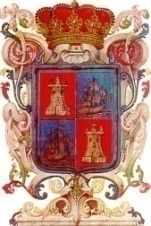 FORMATO ENTREGA-RECEPCIÓNFORMATO ENTREGA-RECEPCIÓNFORMATO ENTREGA-RECEPCIÓNFORMATO ENTREGA-RECEPCIÓNFORMATO ENTREGA-RECEPCIÓNF 01HOJA____DE____HOJA____DE____HOJA____DE____HOJA____DE____HOJA____DE____HOJA____DE____MUNICIPIO  DE  CAMPECHEPERÍODO CONSTITUCIONAL (AÑO - AÑO)ACTA ADMINISTRATIVA DE ENTREGA RECEPCIÓNMUNICIPIO  DE  CAMPECHEPERÍODO CONSTITUCIONAL (AÑO - AÑO)ACTA ADMINISTRATIVA DE ENTREGA RECEPCIÓNMUNICIPIO  DE  CAMPECHEPERÍODO CONSTITUCIONAL (AÑO - AÑO)ACTA ADMINISTRATIVA DE ENTREGA RECEPCIÓNDIADIADIAMESMESAÑOUNIDAD  ADMINISTRATIVA_______________________________________________________________________________________________________________________________________ÁREA ADMINISTRATIVA_______________________________________________________________________________________________________________________________________ADJUNTAR ACTA ADMINISTRATIVA DE ENTREGA-RECEPCIÓNADJUNTAR ACTA ADMINISTRATIVA DE ENTREGA-RECEPCIÓNADJUNTAR ACTA ADMINISTRATIVA DE ENTREGA-RECEPCIÓNADJUNTAR ACTA ADMINISTRATIVA DE ENTREGA-RECEPCIÓNADJUNTAR ACTA ADMINISTRATIVA DE ENTREGA-RECEPCIÓNADJUNTAR ACTA ADMINISTRATIVA DE ENTREGA-RECEPCIÓNADJUNTAR ACTA ADMINISTRATIVA DE ENTREGA-RECEPCIÓNADJUNTAR ACTA ADMINISTRATIVA DE ENTREGA-RECEPCIÓNADJUNTAR ACTA ADMINISTRATIVA DE ENTREGA-RECEPCIÓNADJUNTAR ACTA ADMINISTRATIVA DE ENTREGA-RECEPCIÓNART 14 FRACCIÓN II DE LA LEY QUE REGULA LOS PROCEDIMIENTOS DE ENTREGA-RECEPCIÓN DEL ESTADO DE CAMPECHE Y SUS MUNICIPIOSART 14 FRACCIÓN II DE LA LEY QUE REGULA LOS PROCEDIMIENTOS DE ENTREGA-RECEPCIÓN DEL ESTADO DE CAMPECHE Y SUS MUNICIPIOSART 14 FRACCIÓN II DE LA LEY QUE REGULA LOS PROCEDIMIENTOS DE ENTREGA-RECEPCIÓN DEL ESTADO DE CAMPECHE Y SUS MUNICIPIOSART 14 FRACCIÓN II DE LA LEY QUE REGULA LOS PROCEDIMIENTOS DE ENTREGA-RECEPCIÓN DEL ESTADO DE CAMPECHE Y SUS MUNICIPIOSART 14 FRACCIÓN II DE LA LEY QUE REGULA LOS PROCEDIMIENTOS DE ENTREGA-RECEPCIÓN DEL ESTADO DE CAMPECHE Y SUS MUNICIPIOSART 14 FRACCIÓN II DE LA LEY QUE REGULA LOS PROCEDIMIENTOS DE ENTREGA-RECEPCIÓN DEL ESTADO DE CAMPECHE Y SUS MUNICIPIOSART 14 FRACCIÓN II DE LA LEY QUE REGULA LOS PROCEDIMIENTOS DE ENTREGA-RECEPCIÓN DEL ESTADO DE CAMPECHE Y SUS MUNICIPIOSART 14 FRACCIÓN II DE LA LEY QUE REGULA LOS PROCEDIMIENTOS DE ENTREGA-RECEPCIÓN DEL ESTADO DE CAMPECHE Y SUS MUNICIPIOSART 14 FRACCIÓN II DE LA LEY QUE REGULA LOS PROCEDIMIENTOS DE ENTREGA-RECEPCIÓN DEL ESTADO DE CAMPECHE Y SUS MUNICIPIOSART 14 FRACCIÓN II DE LA LEY QUE REGULA LOS PROCEDIMIENTOS DE ENTREGA-RECEPCIÓN DEL ESTADO DE CAMPECHE Y SUS MUNICIPIOSSERVIDOR  PÚBLICO  SALIENTESERVIDOR  PÚBLICO  SALIENTESERVIDOR  PÚBLICO  ENTRANTESERVIDOR  PÚBLICO  ENTRANTEFOLIO NO.FOLIO NO.FOLIO NO.FOLIO NO.NOMBRE Y FIRMANOMBRE Y FIRMANOMBRE Y FIRMANOMBRE Y FIRMAFOLIO NO.FOLIO NO.FORMATO ENTREGA-RECEPCIÓNFORMATO ENTREGA-RECEPCIÓNFORMATO ENTREGA-RECEPCIÓNFORMATO ENTREGA-RECEPCIÓNFORMATO ENTREGA-RECEPCIÓNFORMATO ENTREGA-RECEPCIÓNFORMATO ENTREGA-RECEPCIÓNF 02HOJA____DE____HOJA____DE____HOJA____DE____HOJA____DE____HOJA____DE____HOJA____DE____HOJA____DE____HOJA____DE____MUNICIPIO  DE  CAMPECHEPERÍODO CONSTITUCIONAL (AÑO - AÑO)MARCO JURÍDICO DE ACTUACIÓNMUNICIPIO  DE  CAMPECHEPERÍODO CONSTITUCIONAL (AÑO - AÑO)MARCO JURÍDICO DE ACTUACIÓNMUNICIPIO  DE  CAMPECHEPERÍODO CONSTITUCIONAL (AÑO - AÑO)MARCO JURÍDICO DE ACTUACIÓNMUNICIPIO  DE  CAMPECHEPERÍODO CONSTITUCIONAL (AÑO - AÑO)MARCO JURÍDICO DE ACTUACIÓNMUNICIPIO  DE  CAMPECHEPERÍODO CONSTITUCIONAL (AÑO - AÑO)MARCO JURÍDICO DE ACTUACIÓNDIADIADIADIAMESMESMESAÑOUNIDAD  ADMINISTRATIVAUNIDAD  ADMINISTRATIVA_________________________________________________________________________________________________________________________________________________________________________________________________________________________________ÁREA ADMINISTRATIVAÁREA ADMINISTRATIVA_________________________________________________________________________________________________________________________________________________________________________________________________________________________________NOMBRE DEL ORDENAMIENTO JURÍDICO/ADMINISTRATIVO F E C H AF E C H AF E C H AF E C H AF E C H AF E C H AF E C H AF E C H AVIGENCIAVIGENCIAVIGENCIAVIGENCIAVIGENCIAVIGENCIANOMBRE DEL ORDENAMIENTO JURÍDICO/ADMINISTRATIVO EXPEDICIÓNEXPEDICIÓNEXPEDICIÓNPUBLICACIÓNPUBLICACIÓNPUBLICACIÓNPUBLICACIÓNPUBLICACIÓNVIGENCIAVIGENCIAVIGENCIAVIGENCIAVIGENCIAVIGENCIANOMBRE DEL ORDENAMIENTO JURÍDICO/ADMINISTRATIVO EXPEDICIÓNEXPEDICIÓNEXPEDICIÓNNo. P.O.No. P.O.FECHAFECHAFECHAVIGENCIAVIGENCIAVIGENCIAVIGENCIAVIGENCIAVIGENCIAART 14 FRACCIÓN I DE LA LEY QUE REGULA LOS PROCEDIMIENTOS DE ENTREGA-RECEPCIÓN DEL ESTADO DE CAMPECHE Y SUS MUNICIPIOSART 14 FRACCIÓN I DE LA LEY QUE REGULA LOS PROCEDIMIENTOS DE ENTREGA-RECEPCIÓN DEL ESTADO DE CAMPECHE Y SUS MUNICIPIOSART 14 FRACCIÓN I DE LA LEY QUE REGULA LOS PROCEDIMIENTOS DE ENTREGA-RECEPCIÓN DEL ESTADO DE CAMPECHE Y SUS MUNICIPIOSART 14 FRACCIÓN I DE LA LEY QUE REGULA LOS PROCEDIMIENTOS DE ENTREGA-RECEPCIÓN DEL ESTADO DE CAMPECHE Y SUS MUNICIPIOSART 14 FRACCIÓN I DE LA LEY QUE REGULA LOS PROCEDIMIENTOS DE ENTREGA-RECEPCIÓN DEL ESTADO DE CAMPECHE Y SUS MUNICIPIOSART 14 FRACCIÓN I DE LA LEY QUE REGULA LOS PROCEDIMIENTOS DE ENTREGA-RECEPCIÓN DEL ESTADO DE CAMPECHE Y SUS MUNICIPIOSART 14 FRACCIÓN I DE LA LEY QUE REGULA LOS PROCEDIMIENTOS DE ENTREGA-RECEPCIÓN DEL ESTADO DE CAMPECHE Y SUS MUNICIPIOSART 14 FRACCIÓN I DE LA LEY QUE REGULA LOS PROCEDIMIENTOS DE ENTREGA-RECEPCIÓN DEL ESTADO DE CAMPECHE Y SUS MUNICIPIOSART 14 FRACCIÓN I DE LA LEY QUE REGULA LOS PROCEDIMIENTOS DE ENTREGA-RECEPCIÓN DEL ESTADO DE CAMPECHE Y SUS MUNICIPIOSART 14 FRACCIÓN I DE LA LEY QUE REGULA LOS PROCEDIMIENTOS DE ENTREGA-RECEPCIÓN DEL ESTADO DE CAMPECHE Y SUS MUNICIPIOSART 14 FRACCIÓN I DE LA LEY QUE REGULA LOS PROCEDIMIENTOS DE ENTREGA-RECEPCIÓN DEL ESTADO DE CAMPECHE Y SUS MUNICIPIOSART 14 FRACCIÓN I DE LA LEY QUE REGULA LOS PROCEDIMIENTOS DE ENTREGA-RECEPCIÓN DEL ESTADO DE CAMPECHE Y SUS MUNICIPIOSART 14 FRACCIÓN I DE LA LEY QUE REGULA LOS PROCEDIMIENTOS DE ENTREGA-RECEPCIÓN DEL ESTADO DE CAMPECHE Y SUS MUNICIPIOSART 14 FRACCIÓN I DE LA LEY QUE REGULA LOS PROCEDIMIENTOS DE ENTREGA-RECEPCIÓN DEL ESTADO DE CAMPECHE Y SUS MUNICIPIOSART 14 FRACCIÓN I DE LA LEY QUE REGULA LOS PROCEDIMIENTOS DE ENTREGA-RECEPCIÓN DEL ESTADO DE CAMPECHE Y SUS MUNICIPIOSSERVIDOR  PÚBLICO  SALIENTESERVIDOR  PÚBLICO  SALIENTESERVIDOR  PÚBLICO  SALIENTESERVIDOR  PÚBLICO  ENTRANTESERVIDOR  PÚBLICO  ENTRANTESERVIDOR  PÚBLICO  ENTRANTEFOLIO NO.FOLIO NO.FOLIO NO.FOLIO NO.NOMBRE Y FIRMANOMBRE Y FIRMANOMBRE Y FIRMANOMBRE Y FIRMANOMBRE Y FIRMANOMBRE Y FIRMAFOLIO NO.FOLIO NO.FORMATO ENTREGA-RECEPCIÓNFORMATO ENTREGA-RECEPCIÓNFORMATO ENTREGA-RECEPCIÓNFORMATO ENTREGA-RECEPCIÓNFORMATO ENTREGA-RECEPCIÓNF 03HOJA____DE____HOJA____DE____HOJA____DE____HOJA____DE____HOJA____DE____HOJA____DE____MUNICIPIO  DE  CAMPECHEPERÍODO CONSTITUCIONAL (AÑO - AÑO)MANUAL DE ORGANIZACIÓNMUNICIPIO  DE  CAMPECHEPERÍODO CONSTITUCIONAL (AÑO - AÑO)MANUAL DE ORGANIZACIÓNMUNICIPIO  DE  CAMPECHEPERÍODO CONSTITUCIONAL (AÑO - AÑO)MANUAL DE ORGANIZACIÓNDIADIADIAMESMESAÑOUNIDAD  ADMINISTRATIVA_______________________________________________________________________________________________________________________________________ÁREA ADMINISTRATIVA_______________________________________________________________________________________________________________________________________ADJUNTAR DOCUMENTO VIGENTE APROBADO POR EL CABILDO EN COPIA SIMPLEADJUNTAR DOCUMENTO VIGENTE APROBADO POR EL CABILDO EN COPIA SIMPLEADJUNTAR DOCUMENTO VIGENTE APROBADO POR EL CABILDO EN COPIA SIMPLEADJUNTAR DOCUMENTO VIGENTE APROBADO POR EL CABILDO EN COPIA SIMPLEADJUNTAR DOCUMENTO VIGENTE APROBADO POR EL CABILDO EN COPIA SIMPLEADJUNTAR DOCUMENTO VIGENTE APROBADO POR EL CABILDO EN COPIA SIMPLEADJUNTAR DOCUMENTO VIGENTE APROBADO POR EL CABILDO EN COPIA SIMPLEADJUNTAR DOCUMENTO VIGENTE APROBADO POR EL CABILDO EN COPIA SIMPLEADJUNTAR DOCUMENTO VIGENTE APROBADO POR EL CABILDO EN COPIA SIMPLEADJUNTAR DOCUMENTO VIGENTE APROBADO POR EL CABILDO EN COPIA SIMPLEART 14 FRACCIÓN I DE LA LEY QUE REGULA LOS PROCEDIMIENTOS DE ENTREGA-RECEPCIÓN DEL ESTADO DE CAMPECHE Y SUS MUNICIPIOSART 14 FRACCIÓN I DE LA LEY QUE REGULA LOS PROCEDIMIENTOS DE ENTREGA-RECEPCIÓN DEL ESTADO DE CAMPECHE Y SUS MUNICIPIOSART 14 FRACCIÓN I DE LA LEY QUE REGULA LOS PROCEDIMIENTOS DE ENTREGA-RECEPCIÓN DEL ESTADO DE CAMPECHE Y SUS MUNICIPIOSART 14 FRACCIÓN I DE LA LEY QUE REGULA LOS PROCEDIMIENTOS DE ENTREGA-RECEPCIÓN DEL ESTADO DE CAMPECHE Y SUS MUNICIPIOSART 14 FRACCIÓN I DE LA LEY QUE REGULA LOS PROCEDIMIENTOS DE ENTREGA-RECEPCIÓN DEL ESTADO DE CAMPECHE Y SUS MUNICIPIOSART 14 FRACCIÓN I DE LA LEY QUE REGULA LOS PROCEDIMIENTOS DE ENTREGA-RECEPCIÓN DEL ESTADO DE CAMPECHE Y SUS MUNICIPIOSART 14 FRACCIÓN I DE LA LEY QUE REGULA LOS PROCEDIMIENTOS DE ENTREGA-RECEPCIÓN DEL ESTADO DE CAMPECHE Y SUS MUNICIPIOSART 14 FRACCIÓN I DE LA LEY QUE REGULA LOS PROCEDIMIENTOS DE ENTREGA-RECEPCIÓN DEL ESTADO DE CAMPECHE Y SUS MUNICIPIOSART 14 FRACCIÓN I DE LA LEY QUE REGULA LOS PROCEDIMIENTOS DE ENTREGA-RECEPCIÓN DEL ESTADO DE CAMPECHE Y SUS MUNICIPIOSART 14 FRACCIÓN I DE LA LEY QUE REGULA LOS PROCEDIMIENTOS DE ENTREGA-RECEPCIÓN DEL ESTADO DE CAMPECHE Y SUS MUNICIPIOSSERVIDOR  PÚBLICO  SALIENTESERVIDOR  PÚBLICO  SALIENTESERVIDOR  PÚBLICO  ENTRANTESERVIDOR  PÚBLICO  ENTRANTEFOLIO NO.FOLIO NO.FOLIO NO.FOLIO NO.NOMBRE Y FIRMANOMBRE Y FIRMANOMBRE Y FIRMANOMBRE Y FIRMAFOLIO NO.FOLIO NO.FORMATO ENTREGA-RECEPCIÓNFORMATO ENTREGA-RECEPCIÓNFORMATO ENTREGA-RECEPCIÓNFORMATO ENTREGA-RECEPCIÓNFORMATO ENTREGA-RECEPCIÓNF 04HOJA____DE____HOJA____DE____HOJA____DE____HOJA____DE____HOJA____DE____HOJA____DE____MUNICIPIO  DE  CAMPECHEPERÍODO CONSTITUCIONAL (AÑO - AÑO)MANUAL DE PROCEDIMIENTOSMUNICIPIO  DE  CAMPECHEPERÍODO CONSTITUCIONAL (AÑO - AÑO)MANUAL DE PROCEDIMIENTOSMUNICIPIO  DE  CAMPECHEPERÍODO CONSTITUCIONAL (AÑO - AÑO)MANUAL DE PROCEDIMIENTOSDIADIADIAMESMESAÑOUNIDAD  ADMINISTRATIVA_______________________________________________________________________________________________________________________________________ÁREA ADMINISTRATIVA_______________________________________________________________________________________________________________________________________ADJUNTAR MANUAL DE PROCEDIMIENTOS VIGENTE EN COPIA SIMPLEADJUNTAR MANUAL DE PROCEDIMIENTOS VIGENTE EN COPIA SIMPLEADJUNTAR MANUAL DE PROCEDIMIENTOS VIGENTE EN COPIA SIMPLEADJUNTAR MANUAL DE PROCEDIMIENTOS VIGENTE EN COPIA SIMPLEADJUNTAR MANUAL DE PROCEDIMIENTOS VIGENTE EN COPIA SIMPLEADJUNTAR MANUAL DE PROCEDIMIENTOS VIGENTE EN COPIA SIMPLEADJUNTAR MANUAL DE PROCEDIMIENTOS VIGENTE EN COPIA SIMPLEADJUNTAR MANUAL DE PROCEDIMIENTOS VIGENTE EN COPIA SIMPLEADJUNTAR MANUAL DE PROCEDIMIENTOS VIGENTE EN COPIA SIMPLEADJUNTAR MANUAL DE PROCEDIMIENTOS VIGENTE EN COPIA SIMPLEART 14 FRACCIÓN I DE LA LEY QUE REGULA LOS PROCEDIMIENTOS DE ENTREGA-RECEPCIÓN DEL ESTADO DE CAMPECHE Y SUS MUNICIPIOSART 14 FRACCIÓN I DE LA LEY QUE REGULA LOS PROCEDIMIENTOS DE ENTREGA-RECEPCIÓN DEL ESTADO DE CAMPECHE Y SUS MUNICIPIOSART 14 FRACCIÓN I DE LA LEY QUE REGULA LOS PROCEDIMIENTOS DE ENTREGA-RECEPCIÓN DEL ESTADO DE CAMPECHE Y SUS MUNICIPIOSART 14 FRACCIÓN I DE LA LEY QUE REGULA LOS PROCEDIMIENTOS DE ENTREGA-RECEPCIÓN DEL ESTADO DE CAMPECHE Y SUS MUNICIPIOSART 14 FRACCIÓN I DE LA LEY QUE REGULA LOS PROCEDIMIENTOS DE ENTREGA-RECEPCIÓN DEL ESTADO DE CAMPECHE Y SUS MUNICIPIOSART 14 FRACCIÓN I DE LA LEY QUE REGULA LOS PROCEDIMIENTOS DE ENTREGA-RECEPCIÓN DEL ESTADO DE CAMPECHE Y SUS MUNICIPIOSART 14 FRACCIÓN I DE LA LEY QUE REGULA LOS PROCEDIMIENTOS DE ENTREGA-RECEPCIÓN DEL ESTADO DE CAMPECHE Y SUS MUNICIPIOSART 14 FRACCIÓN I DE LA LEY QUE REGULA LOS PROCEDIMIENTOS DE ENTREGA-RECEPCIÓN DEL ESTADO DE CAMPECHE Y SUS MUNICIPIOSART 14 FRACCIÓN I DE LA LEY QUE REGULA LOS PROCEDIMIENTOS DE ENTREGA-RECEPCIÓN DEL ESTADO DE CAMPECHE Y SUS MUNICIPIOSART 14 FRACCIÓN I DE LA LEY QUE REGULA LOS PROCEDIMIENTOS DE ENTREGA-RECEPCIÓN DEL ESTADO DE CAMPECHE Y SUS MUNICIPIOSSERVIDOR  PÚBLICO  SALIENTESERVIDOR  PÚBLICO  SALIENTESERVIDOR  PÚBLICO  ENTRANTESERVIDOR  PÚBLICO  ENTRANTEFOLIO NO.FOLIO NO.FOLIO NO.FOLIO NO.NOMBRE Y FIRMANOMBRE Y FIRMANOMBRE Y FIRMANOMBRE Y FIRMAFOLIO NO.FOLIO NO.FORMATO ENTREGA-RECEPCIÓNFORMATO ENTREGA-RECEPCIÓNFORMATO ENTREGA-RECEPCIÓNFORMATO ENTREGA-RECEPCIÓNFORMATO ENTREGA-RECEPCIÓNF 05HOJA____DE____HOJA____DE____HOJA____DE____HOJA____DE____HOJA____DE____HOJA____DE____MUNICIPIO  DE  CAMPECHEPERÍODO CONSTITUCIONAL (AÑO - AÑO)INFORME DE ASUNTOS DE SU COMPETENCIAMUNICIPIO  DE  CAMPECHEPERÍODO CONSTITUCIONAL (AÑO - AÑO)INFORME DE ASUNTOS DE SU COMPETENCIAMUNICIPIO  DE  CAMPECHEPERÍODO CONSTITUCIONAL (AÑO - AÑO)INFORME DE ASUNTOS DE SU COMPETENCIADIADIADIAMESMESAÑOUNIDAD  ADMINISTRATIVA _______________________________________________________________________________________________________________________________________ÁREA ADMINISTRATIVA_______________________________________________________________________________________________________________________________________ELABORAR UN DOCUMENTO ESCRITO DE ACUERDO, CON LAS ATRIBUCIONES CONFERIDAS EN  EL REGLAMENTO DE LA ADMINISTRACIÓN PÚBLICA MUNICIPAL DE CAMPECHE, EN CONCORDANCIA CON  EL PLAN MUNICIPAL DE DESARROLLO DEL PERÍODO CONSTITUCIONAL VIGENTEELABORAR UN DOCUMENTO ESCRITO DE ACUERDO, CON LAS ATRIBUCIONES CONFERIDAS EN  EL REGLAMENTO DE LA ADMINISTRACIÓN PÚBLICA MUNICIPAL DE CAMPECHE, EN CONCORDANCIA CON  EL PLAN MUNICIPAL DE DESARROLLO DEL PERÍODO CONSTITUCIONAL VIGENTEELABORAR UN DOCUMENTO ESCRITO DE ACUERDO, CON LAS ATRIBUCIONES CONFERIDAS EN  EL REGLAMENTO DE LA ADMINISTRACIÓN PÚBLICA MUNICIPAL DE CAMPECHE, EN CONCORDANCIA CON  EL PLAN MUNICIPAL DE DESARROLLO DEL PERÍODO CONSTITUCIONAL VIGENTEELABORAR UN DOCUMENTO ESCRITO DE ACUERDO, CON LAS ATRIBUCIONES CONFERIDAS EN  EL REGLAMENTO DE LA ADMINISTRACIÓN PÚBLICA MUNICIPAL DE CAMPECHE, EN CONCORDANCIA CON  EL PLAN MUNICIPAL DE DESARROLLO DEL PERÍODO CONSTITUCIONAL VIGENTEELABORAR UN DOCUMENTO ESCRITO DE ACUERDO, CON LAS ATRIBUCIONES CONFERIDAS EN  EL REGLAMENTO DE LA ADMINISTRACIÓN PÚBLICA MUNICIPAL DE CAMPECHE, EN CONCORDANCIA CON  EL PLAN MUNICIPAL DE DESARROLLO DEL PERÍODO CONSTITUCIONAL VIGENTEELABORAR UN DOCUMENTO ESCRITO DE ACUERDO, CON LAS ATRIBUCIONES CONFERIDAS EN  EL REGLAMENTO DE LA ADMINISTRACIÓN PÚBLICA MUNICIPAL DE CAMPECHE, EN CONCORDANCIA CON  EL PLAN MUNICIPAL DE DESARROLLO DEL PERÍODO CONSTITUCIONAL VIGENTEELABORAR UN DOCUMENTO ESCRITO DE ACUERDO, CON LAS ATRIBUCIONES CONFERIDAS EN  EL REGLAMENTO DE LA ADMINISTRACIÓN PÚBLICA MUNICIPAL DE CAMPECHE, EN CONCORDANCIA CON  EL PLAN MUNICIPAL DE DESARROLLO DEL PERÍODO CONSTITUCIONAL VIGENTEELABORAR UN DOCUMENTO ESCRITO DE ACUERDO, CON LAS ATRIBUCIONES CONFERIDAS EN  EL REGLAMENTO DE LA ADMINISTRACIÓN PÚBLICA MUNICIPAL DE CAMPECHE, EN CONCORDANCIA CON  EL PLAN MUNICIPAL DE DESARROLLO DEL PERÍODO CONSTITUCIONAL VIGENTEELABORAR UN DOCUMENTO ESCRITO DE ACUERDO, CON LAS ATRIBUCIONES CONFERIDAS EN  EL REGLAMENTO DE LA ADMINISTRACIÓN PÚBLICA MUNICIPAL DE CAMPECHE, EN CONCORDANCIA CON  EL PLAN MUNICIPAL DE DESARROLLO DEL PERÍODO CONSTITUCIONAL VIGENTEELABORAR UN DOCUMENTO ESCRITO DE ACUERDO, CON LAS ATRIBUCIONES CONFERIDAS EN  EL REGLAMENTO DE LA ADMINISTRACIÓN PÚBLICA MUNICIPAL DE CAMPECHE, EN CONCORDANCIA CON  EL PLAN MUNICIPAL DE DESARROLLO DEL PERÍODO CONSTITUCIONAL VIGENTEART 14 FRACCIÓN I DE LA LEY QUE REGULA LOS PROCEDIMIENTOS DE ENTREGA-RECEPCIÓN DEL ESTADO DE CAMPECHE Y SUS MUNICIPIOSART 14 FRACCIÓN I DE LA LEY QUE REGULA LOS PROCEDIMIENTOS DE ENTREGA-RECEPCIÓN DEL ESTADO DE CAMPECHE Y SUS MUNICIPIOSART 14 FRACCIÓN I DE LA LEY QUE REGULA LOS PROCEDIMIENTOS DE ENTREGA-RECEPCIÓN DEL ESTADO DE CAMPECHE Y SUS MUNICIPIOSART 14 FRACCIÓN I DE LA LEY QUE REGULA LOS PROCEDIMIENTOS DE ENTREGA-RECEPCIÓN DEL ESTADO DE CAMPECHE Y SUS MUNICIPIOSART 14 FRACCIÓN I DE LA LEY QUE REGULA LOS PROCEDIMIENTOS DE ENTREGA-RECEPCIÓN DEL ESTADO DE CAMPECHE Y SUS MUNICIPIOSART 14 FRACCIÓN I DE LA LEY QUE REGULA LOS PROCEDIMIENTOS DE ENTREGA-RECEPCIÓN DEL ESTADO DE CAMPECHE Y SUS MUNICIPIOSART 14 FRACCIÓN I DE LA LEY QUE REGULA LOS PROCEDIMIENTOS DE ENTREGA-RECEPCIÓN DEL ESTADO DE CAMPECHE Y SUS MUNICIPIOSART 14 FRACCIÓN I DE LA LEY QUE REGULA LOS PROCEDIMIENTOS DE ENTREGA-RECEPCIÓN DEL ESTADO DE CAMPECHE Y SUS MUNICIPIOSART 14 FRACCIÓN I DE LA LEY QUE REGULA LOS PROCEDIMIENTOS DE ENTREGA-RECEPCIÓN DEL ESTADO DE CAMPECHE Y SUS MUNICIPIOSART 14 FRACCIÓN I DE LA LEY QUE REGULA LOS PROCEDIMIENTOS DE ENTREGA-RECEPCIÓN DEL ESTADO DE CAMPECHE Y SUS MUNICIPIOSSERVIDOR  PÚBLICO  SALIENTESERVIDOR  PÚBLICO  SALIENTESERVIDOR  PÚBLICO  ENTRANTESERVIDOR  PÚBLICO  ENTRANTEFOLIO NO.FOLIO NO.FOLIO NO.FOLIO NO.NOMBRE Y FIRMANOMBRE Y FIRMANOMBRE Y FIRMANOMBRE Y FIRMAFOLIO NO.FOLIO NO.FORMATO ENTREGA-RECEPCIÓNFORMATO ENTREGA-RECEPCIÓNFORMATO ENTREGA-RECEPCIÓNFORMATO ENTREGA-RECEPCIÓNFORMATO ENTREGA-RECEPCIÓNF 06HOJA____DE____HOJA____DE____HOJA____DE____HOJA____DE____HOJA____DE____HOJA____DE____MUNICIPIO  DE  CAMPECHEPERÍODO CONSTITUCIONAL (AÑO - AÑO)ACTA EN LA QUE CONSTE LA TOMA DE PROTESTAMUNICIPIO  DE  CAMPECHEPERÍODO CONSTITUCIONAL (AÑO - AÑO)ACTA EN LA QUE CONSTE LA TOMA DE PROTESTAMUNICIPIO  DE  CAMPECHEPERÍODO CONSTITUCIONAL (AÑO - AÑO)ACTA EN LA QUE CONSTE LA TOMA DE PROTESTADIADIADIAMESMESAÑOUNIDAD  ADMINISTRATIVA_______________________________________________________________________________________________________________________________________ÁREA ADMINISTRATIVA_______________________________________________________________________________________________________________________________________ADJUNTAR ACTA EN LA QUE CONSTE LA TOMA DE PROTESTAADJUNTAR ACTA EN LA QUE CONSTE LA TOMA DE PROTESTAADJUNTAR ACTA EN LA QUE CONSTE LA TOMA DE PROTESTAADJUNTAR ACTA EN LA QUE CONSTE LA TOMA DE PROTESTAADJUNTAR ACTA EN LA QUE CONSTE LA TOMA DE PROTESTAADJUNTAR ACTA EN LA QUE CONSTE LA TOMA DE PROTESTAADJUNTAR ACTA EN LA QUE CONSTE LA TOMA DE PROTESTAADJUNTAR ACTA EN LA QUE CONSTE LA TOMA DE PROTESTAADJUNTAR ACTA EN LA QUE CONSTE LA TOMA DE PROTESTAADJUNTAR ACTA EN LA QUE CONSTE LA TOMA DE PROTESTAART 14 FRACCIÓN II DE LA LEY QUE REGULA LOS PROCEDIMIENTOS DE ENTREGA-RECEPCIÓN DEL ESTADO DE CAMPECHE Y SUS MUNICIPIOSART 14 FRACCIÓN II DE LA LEY QUE REGULA LOS PROCEDIMIENTOS DE ENTREGA-RECEPCIÓN DEL ESTADO DE CAMPECHE Y SUS MUNICIPIOSART 14 FRACCIÓN II DE LA LEY QUE REGULA LOS PROCEDIMIENTOS DE ENTREGA-RECEPCIÓN DEL ESTADO DE CAMPECHE Y SUS MUNICIPIOSART 14 FRACCIÓN II DE LA LEY QUE REGULA LOS PROCEDIMIENTOS DE ENTREGA-RECEPCIÓN DEL ESTADO DE CAMPECHE Y SUS MUNICIPIOSART 14 FRACCIÓN II DE LA LEY QUE REGULA LOS PROCEDIMIENTOS DE ENTREGA-RECEPCIÓN DEL ESTADO DE CAMPECHE Y SUS MUNICIPIOSART 14 FRACCIÓN II DE LA LEY QUE REGULA LOS PROCEDIMIENTOS DE ENTREGA-RECEPCIÓN DEL ESTADO DE CAMPECHE Y SUS MUNICIPIOSART 14 FRACCIÓN II DE LA LEY QUE REGULA LOS PROCEDIMIENTOS DE ENTREGA-RECEPCIÓN DEL ESTADO DE CAMPECHE Y SUS MUNICIPIOSART 14 FRACCIÓN II DE LA LEY QUE REGULA LOS PROCEDIMIENTOS DE ENTREGA-RECEPCIÓN DEL ESTADO DE CAMPECHE Y SUS MUNICIPIOSART 14 FRACCIÓN II DE LA LEY QUE REGULA LOS PROCEDIMIENTOS DE ENTREGA-RECEPCIÓN DEL ESTADO DE CAMPECHE Y SUS MUNICIPIOSART 14 FRACCIÓN II DE LA LEY QUE REGULA LOS PROCEDIMIENTOS DE ENTREGA-RECEPCIÓN DEL ESTADO DE CAMPECHE Y SUS MUNICIPIOSSERVIDOR  PÚBLICO  SALIENTESERVIDOR  PÚBLICO  SALIENTESERVIDOR  PÚBLICO  ENTRANTESERVIDOR  PÚBLICO  ENTRANTEFOLIO NO.FOLIO NO.FOLIO NO.FOLIO NO.NOMBRE Y FIRMANOMBRE Y FIRMANOMBRE Y FIRMANOMBRE Y FIRMAFOLIO NO.FOLIO NO.FORMATO ENTREGA-RECEPCIÓNFORMATO ENTREGA-RECEPCIÓNFORMATO ENTREGA-RECEPCIÓNFORMATO ENTREGA-RECEPCIÓNFORMATO ENTREGA-RECEPCIÓNF 07HOJA____DE____HOJA____DE____HOJA____DE____HOJA____DE____HOJA____DE____HOJA____DE____MUNICIPIO  DE  CAMPECHEPERÍODO CONSTITUCIONAL (AÑO - AÑO)ACTA CIRCUNSTANCIADA QUE PRECEDE DE LA ENTREGA-RECEPCIÓN ANTERIORMUNICIPIO  DE  CAMPECHEPERÍODO CONSTITUCIONAL (AÑO - AÑO)ACTA CIRCUNSTANCIADA QUE PRECEDE DE LA ENTREGA-RECEPCIÓN ANTERIORMUNICIPIO  DE  CAMPECHEPERÍODO CONSTITUCIONAL (AÑO - AÑO)ACTA CIRCUNSTANCIADA QUE PRECEDE DE LA ENTREGA-RECEPCIÓN ANTERIORDIADIADIAMESMESAÑOUNIDAD  ADMINISTRATIVA_______________________________________________________________________________________________________________________________________ÁREA ADMINISTRATIVA _______________________________________________________________________________________________________________________________________ADJUNTAR ACTA CIRCUNSTANCIADA QUE DERIVE DE LA ENTREGA-RECEPCIÓN QUE PRECEDAADJUNTAR ACTA CIRCUNSTANCIADA QUE DERIVE DE LA ENTREGA-RECEPCIÓN QUE PRECEDAADJUNTAR ACTA CIRCUNSTANCIADA QUE DERIVE DE LA ENTREGA-RECEPCIÓN QUE PRECEDAADJUNTAR ACTA CIRCUNSTANCIADA QUE DERIVE DE LA ENTREGA-RECEPCIÓN QUE PRECEDAADJUNTAR ACTA CIRCUNSTANCIADA QUE DERIVE DE LA ENTREGA-RECEPCIÓN QUE PRECEDAADJUNTAR ACTA CIRCUNSTANCIADA QUE DERIVE DE LA ENTREGA-RECEPCIÓN QUE PRECEDAADJUNTAR ACTA CIRCUNSTANCIADA QUE DERIVE DE LA ENTREGA-RECEPCIÓN QUE PRECEDAADJUNTAR ACTA CIRCUNSTANCIADA QUE DERIVE DE LA ENTREGA-RECEPCIÓN QUE PRECEDAADJUNTAR ACTA CIRCUNSTANCIADA QUE DERIVE DE LA ENTREGA-RECEPCIÓN QUE PRECEDAADJUNTAR ACTA CIRCUNSTANCIADA QUE DERIVE DE LA ENTREGA-RECEPCIÓN QUE PRECEDAART 14 FRACCIÓN II DE LA LEY QUE REGULA LOS PROCEDIMIENTOS DE ENTREGA-RECEPCIÓN DEL ESTADO DE CAMPECHE Y SUS MUNICIPIOSART 14 FRACCIÓN II DE LA LEY QUE REGULA LOS PROCEDIMIENTOS DE ENTREGA-RECEPCIÓN DEL ESTADO DE CAMPECHE Y SUS MUNICIPIOSART 14 FRACCIÓN II DE LA LEY QUE REGULA LOS PROCEDIMIENTOS DE ENTREGA-RECEPCIÓN DEL ESTADO DE CAMPECHE Y SUS MUNICIPIOSART 14 FRACCIÓN II DE LA LEY QUE REGULA LOS PROCEDIMIENTOS DE ENTREGA-RECEPCIÓN DEL ESTADO DE CAMPECHE Y SUS MUNICIPIOSART 14 FRACCIÓN II DE LA LEY QUE REGULA LOS PROCEDIMIENTOS DE ENTREGA-RECEPCIÓN DEL ESTADO DE CAMPECHE Y SUS MUNICIPIOSART 14 FRACCIÓN II DE LA LEY QUE REGULA LOS PROCEDIMIENTOS DE ENTREGA-RECEPCIÓN DEL ESTADO DE CAMPECHE Y SUS MUNICIPIOSART 14 FRACCIÓN II DE LA LEY QUE REGULA LOS PROCEDIMIENTOS DE ENTREGA-RECEPCIÓN DEL ESTADO DE CAMPECHE Y SUS MUNICIPIOSART 14 FRACCIÓN II DE LA LEY QUE REGULA LOS PROCEDIMIENTOS DE ENTREGA-RECEPCIÓN DEL ESTADO DE CAMPECHE Y SUS MUNICIPIOSART 14 FRACCIÓN II DE LA LEY QUE REGULA LOS PROCEDIMIENTOS DE ENTREGA-RECEPCIÓN DEL ESTADO DE CAMPECHE Y SUS MUNICIPIOSART 14 FRACCIÓN II DE LA LEY QUE REGULA LOS PROCEDIMIENTOS DE ENTREGA-RECEPCIÓN DEL ESTADO DE CAMPECHE Y SUS MUNICIPIOSSERVIDOR  PÚBLICO  SALIENTESERVIDOR  PÚBLICO  SALIENTESERVIDOR  PÚBLICO  ENTRANTESERVIDOR  PÚBLICO  ENTRANTEFOLIO NO.FOLIO NO.FOLIO NO.FOLIO NO.NOMBRE Y FIRMANOMBRE Y FIRMANOMBRE Y FIRMANOMBRE Y FIRMAFOLIO NO.FOLIO NO.FORMATO ENTREGA-RECEPCIÓNFORMATO ENTREGA-RECEPCIÓNFORMATO ENTREGA-RECEPCIÓNFORMATO ENTREGA-RECEPCIÓNFORMATO ENTREGA-RECEPCIÓNF 08HOJA____DE____HOJA____DE____HOJA____DE____HOJA____DE____HOJA____DE____HOJA____DE____MUNICIPIO  DE  CAMPECHEPERÍODO CONSTITUCIONAL (AÑO - AÑO)NOMBRAMIENTO DEL SERVIDOR PÚBLICO SALIENTE Y DEL ENTRANTEMUNICIPIO  DE  CAMPECHEPERÍODO CONSTITUCIONAL (AÑO - AÑO)NOMBRAMIENTO DEL SERVIDOR PÚBLICO SALIENTE Y DEL ENTRANTEMUNICIPIO  DE  CAMPECHEPERÍODO CONSTITUCIONAL (AÑO - AÑO)NOMBRAMIENTO DEL SERVIDOR PÚBLICO SALIENTE Y DEL ENTRANTEDIADIADIAMESMESAÑOUNIDAD  ADMINISTRATIVA_______________________________________________________________________________________________________________________________________ÁREA ADMINISTRATIVA_______________________________________________________________________________________________________________________________________ADJUNTAR COPIA DEL NOMBRAMIENTO DEL SERVIDOR PÚBLICO SALIENTE Y DEL ENTRANTE, COPIA DE LAS CREDENCIALES PARA VOTAR DE TODAS LAS PERSONAS QUE INTERVIENEN EN EL ACTA DE ENTREGA-RECEPCIÓN, OFICIO DE DESIGNACIÓN DEL REPRESENTANTE DEL ÓRGANO INTERNO DE CONTROL.ADJUNTAR COPIA DEL NOMBRAMIENTO DEL SERVIDOR PÚBLICO SALIENTE Y DEL ENTRANTE, COPIA DE LAS CREDENCIALES PARA VOTAR DE TODAS LAS PERSONAS QUE INTERVIENEN EN EL ACTA DE ENTREGA-RECEPCIÓN, OFICIO DE DESIGNACIÓN DEL REPRESENTANTE DEL ÓRGANO INTERNO DE CONTROL.ADJUNTAR COPIA DEL NOMBRAMIENTO DEL SERVIDOR PÚBLICO SALIENTE Y DEL ENTRANTE, COPIA DE LAS CREDENCIALES PARA VOTAR DE TODAS LAS PERSONAS QUE INTERVIENEN EN EL ACTA DE ENTREGA-RECEPCIÓN, OFICIO DE DESIGNACIÓN DEL REPRESENTANTE DEL ÓRGANO INTERNO DE CONTROL.ADJUNTAR COPIA DEL NOMBRAMIENTO DEL SERVIDOR PÚBLICO SALIENTE Y DEL ENTRANTE, COPIA DE LAS CREDENCIALES PARA VOTAR DE TODAS LAS PERSONAS QUE INTERVIENEN EN EL ACTA DE ENTREGA-RECEPCIÓN, OFICIO DE DESIGNACIÓN DEL REPRESENTANTE DEL ÓRGANO INTERNO DE CONTROL.ADJUNTAR COPIA DEL NOMBRAMIENTO DEL SERVIDOR PÚBLICO SALIENTE Y DEL ENTRANTE, COPIA DE LAS CREDENCIALES PARA VOTAR DE TODAS LAS PERSONAS QUE INTERVIENEN EN EL ACTA DE ENTREGA-RECEPCIÓN, OFICIO DE DESIGNACIÓN DEL REPRESENTANTE DEL ÓRGANO INTERNO DE CONTROL.ADJUNTAR COPIA DEL NOMBRAMIENTO DEL SERVIDOR PÚBLICO SALIENTE Y DEL ENTRANTE, COPIA DE LAS CREDENCIALES PARA VOTAR DE TODAS LAS PERSONAS QUE INTERVIENEN EN EL ACTA DE ENTREGA-RECEPCIÓN, OFICIO DE DESIGNACIÓN DEL REPRESENTANTE DEL ÓRGANO INTERNO DE CONTROL.ADJUNTAR COPIA DEL NOMBRAMIENTO DEL SERVIDOR PÚBLICO SALIENTE Y DEL ENTRANTE, COPIA DE LAS CREDENCIALES PARA VOTAR DE TODAS LAS PERSONAS QUE INTERVIENEN EN EL ACTA DE ENTREGA-RECEPCIÓN, OFICIO DE DESIGNACIÓN DEL REPRESENTANTE DEL ÓRGANO INTERNO DE CONTROL.ADJUNTAR COPIA DEL NOMBRAMIENTO DEL SERVIDOR PÚBLICO SALIENTE Y DEL ENTRANTE, COPIA DE LAS CREDENCIALES PARA VOTAR DE TODAS LAS PERSONAS QUE INTERVIENEN EN EL ACTA DE ENTREGA-RECEPCIÓN, OFICIO DE DESIGNACIÓN DEL REPRESENTANTE DEL ÓRGANO INTERNO DE CONTROL.ADJUNTAR COPIA DEL NOMBRAMIENTO DEL SERVIDOR PÚBLICO SALIENTE Y DEL ENTRANTE, COPIA DE LAS CREDENCIALES PARA VOTAR DE TODAS LAS PERSONAS QUE INTERVIENEN EN EL ACTA DE ENTREGA-RECEPCIÓN, OFICIO DE DESIGNACIÓN DEL REPRESENTANTE DEL ÓRGANO INTERNO DE CONTROL.ADJUNTAR COPIA DEL NOMBRAMIENTO DEL SERVIDOR PÚBLICO SALIENTE Y DEL ENTRANTE, COPIA DE LAS CREDENCIALES PARA VOTAR DE TODAS LAS PERSONAS QUE INTERVIENEN EN EL ACTA DE ENTREGA-RECEPCIÓN, OFICIO DE DESIGNACIÓN DEL REPRESENTANTE DEL ÓRGANO INTERNO DE CONTROL.ART 14 FRACCIÓN II DE LA LEY QUE REGULA LOS PROCEDIMIENTOS DE ENTREGA-RECEPCIÓN DEL ESTADO DE CAMPECHE Y SUS MUNICIPIOSART 14 FRACCIÓN II DE LA LEY QUE REGULA LOS PROCEDIMIENTOS DE ENTREGA-RECEPCIÓN DEL ESTADO DE CAMPECHE Y SUS MUNICIPIOSART 14 FRACCIÓN II DE LA LEY QUE REGULA LOS PROCEDIMIENTOS DE ENTREGA-RECEPCIÓN DEL ESTADO DE CAMPECHE Y SUS MUNICIPIOSART 14 FRACCIÓN II DE LA LEY QUE REGULA LOS PROCEDIMIENTOS DE ENTREGA-RECEPCIÓN DEL ESTADO DE CAMPECHE Y SUS MUNICIPIOSART 14 FRACCIÓN II DE LA LEY QUE REGULA LOS PROCEDIMIENTOS DE ENTREGA-RECEPCIÓN DEL ESTADO DE CAMPECHE Y SUS MUNICIPIOSART 14 FRACCIÓN II DE LA LEY QUE REGULA LOS PROCEDIMIENTOS DE ENTREGA-RECEPCIÓN DEL ESTADO DE CAMPECHE Y SUS MUNICIPIOSART 14 FRACCIÓN II DE LA LEY QUE REGULA LOS PROCEDIMIENTOS DE ENTREGA-RECEPCIÓN DEL ESTADO DE CAMPECHE Y SUS MUNICIPIOSART 14 FRACCIÓN II DE LA LEY QUE REGULA LOS PROCEDIMIENTOS DE ENTREGA-RECEPCIÓN DEL ESTADO DE CAMPECHE Y SUS MUNICIPIOSART 14 FRACCIÓN II DE LA LEY QUE REGULA LOS PROCEDIMIENTOS DE ENTREGA-RECEPCIÓN DEL ESTADO DE CAMPECHE Y SUS MUNICIPIOSART 14 FRACCIÓN II DE LA LEY QUE REGULA LOS PROCEDIMIENTOS DE ENTREGA-RECEPCIÓN DEL ESTADO DE CAMPECHE Y SUS MUNICIPIOSSERVIDOR  PÚBLICO  SALIENTESERVIDOR  PÚBLICO  SALIENTESERVIDOR  PÚBLICO  ENTRANTESERVIDOR  PÚBLICO  ENTRANTEFOLIO NO. FOLIO NO. FOLIO NO. FOLIO NO. NOMBRE Y FIRMANOMBRE Y FIRMANOMBRE Y FIRMANOMBRE Y FIRMAFOLIO NO. FOLIO NO. FORMATO ENTREGA-RECEPCIÓNFORMATO ENTREGA-RECEPCIÓNFORMATO ENTREGA-RECEPCIÓNFORMATO ENTREGA-RECEPCIÓNFORMATO ENTREGA-RECEPCIÓNF 09HOJA____DE____HOJA____DE____HOJA____DE____HOJA____DE____HOJA____DE____HOJA____DE____MUNICIPIO  DE  CAMPECHEPERÍODO CONSTITUCIONAL (AÑO - AÑO)CONSTANCIA DE CONCLUSIÓN DEL CARGOMUNICIPIO  DE  CAMPECHEPERÍODO CONSTITUCIONAL (AÑO - AÑO)CONSTANCIA DE CONCLUSIÓN DEL CARGOMUNICIPIO  DE  CAMPECHEPERÍODO CONSTITUCIONAL (AÑO - AÑO)CONSTANCIA DE CONCLUSIÓN DEL CARGODIADIADIAMESMESAÑOUNIDAD  ADMINISTRATIVA_______________________________________________________________________________________________________________________________________ÁREA ADMINISTRATIVA_______________________________________________________________________________________________________________________________________ADJUNTAR CONSTANCIAS DE CONCLUSIÓN DEL CARGOADJUNTAR CONSTANCIAS DE CONCLUSIÓN DEL CARGOADJUNTAR CONSTANCIAS DE CONCLUSIÓN DEL CARGOADJUNTAR CONSTANCIAS DE CONCLUSIÓN DEL CARGOADJUNTAR CONSTANCIAS DE CONCLUSIÓN DEL CARGOADJUNTAR CONSTANCIAS DE CONCLUSIÓN DEL CARGOADJUNTAR CONSTANCIAS DE CONCLUSIÓN DEL CARGOADJUNTAR CONSTANCIAS DE CONCLUSIÓN DEL CARGOADJUNTAR CONSTANCIAS DE CONCLUSIÓN DEL CARGOADJUNTAR CONSTANCIAS DE CONCLUSIÓN DEL CARGOFORMATO ADICIONAL COMPLEMENTARIO (ART 6 FRACCIÓN VII DE LA LEY QUE REGULA LOS PROCEDIMIENTOS DE ENTREGA-RECEPCIÓN DEL ESTADO DE CAMPECHE Y SUS MUNICIPIOS)FORMATO ADICIONAL COMPLEMENTARIO (ART 6 FRACCIÓN VII DE LA LEY QUE REGULA LOS PROCEDIMIENTOS DE ENTREGA-RECEPCIÓN DEL ESTADO DE CAMPECHE Y SUS MUNICIPIOS)FORMATO ADICIONAL COMPLEMENTARIO (ART 6 FRACCIÓN VII DE LA LEY QUE REGULA LOS PROCEDIMIENTOS DE ENTREGA-RECEPCIÓN DEL ESTADO DE CAMPECHE Y SUS MUNICIPIOS)FORMATO ADICIONAL COMPLEMENTARIO (ART 6 FRACCIÓN VII DE LA LEY QUE REGULA LOS PROCEDIMIENTOS DE ENTREGA-RECEPCIÓN DEL ESTADO DE CAMPECHE Y SUS MUNICIPIOS)FORMATO ADICIONAL COMPLEMENTARIO (ART 6 FRACCIÓN VII DE LA LEY QUE REGULA LOS PROCEDIMIENTOS DE ENTREGA-RECEPCIÓN DEL ESTADO DE CAMPECHE Y SUS MUNICIPIOS)FORMATO ADICIONAL COMPLEMENTARIO (ART 6 FRACCIÓN VII DE LA LEY QUE REGULA LOS PROCEDIMIENTOS DE ENTREGA-RECEPCIÓN DEL ESTADO DE CAMPECHE Y SUS MUNICIPIOS)FORMATO ADICIONAL COMPLEMENTARIO (ART 6 FRACCIÓN VII DE LA LEY QUE REGULA LOS PROCEDIMIENTOS DE ENTREGA-RECEPCIÓN DEL ESTADO DE CAMPECHE Y SUS MUNICIPIOS)FORMATO ADICIONAL COMPLEMENTARIO (ART 6 FRACCIÓN VII DE LA LEY QUE REGULA LOS PROCEDIMIENTOS DE ENTREGA-RECEPCIÓN DEL ESTADO DE CAMPECHE Y SUS MUNICIPIOS)FORMATO ADICIONAL COMPLEMENTARIO (ART 6 FRACCIÓN VII DE LA LEY QUE REGULA LOS PROCEDIMIENTOS DE ENTREGA-RECEPCIÓN DEL ESTADO DE CAMPECHE Y SUS MUNICIPIOS)FORMATO ADICIONAL COMPLEMENTARIO (ART 6 FRACCIÓN VII DE LA LEY QUE REGULA LOS PROCEDIMIENTOS DE ENTREGA-RECEPCIÓN DEL ESTADO DE CAMPECHE Y SUS MUNICIPIOS)SERVIDOR  PÚBLICO  SALIENTESERVIDOR  PÚBLICO  SALIENTESERVIDOR  PÚBLICO  ENTRANTESERVIDOR  PÚBLICO  ENTRANTEFOLIO NO.FOLIO NO.FOLIO NO.FOLIO NO.NOMBRE Y FIRMANOMBRE Y FIRMANOMBRE Y FIRMANOMBRE Y FIRMAFOLIO NO.FOLIO NO.FORMATO ENTREGA-RECEPCIÓNFORMATO ENTREGA-RECEPCIÓNFORMATO ENTREGA-RECEPCIÓNFORMATO ENTREGA-RECEPCIÓNFORMATO ENTREGA-RECEPCIÓNF 10HOJA____DE____HOJA____DE____HOJA____DE____HOJA____DE____HOJA____DE____HOJA____DE____MUNICIPIO  DE  CAMPECHEPERÍODO CONSTITUCIONAL (AÑO - AÑO)PLAN MUNICIPAL DE DESARROLLOMUNICIPIO  DE  CAMPECHEPERÍODO CONSTITUCIONAL (AÑO - AÑO)PLAN MUNICIPAL DE DESARROLLOMUNICIPIO  DE  CAMPECHEPERÍODO CONSTITUCIONAL (AÑO - AÑO)PLAN MUNICIPAL DE DESARROLLODIADIADIAMESMESAÑOUNIDAD  ADMINISTRATIVA_______________________________________________________________________________________________________________________________________ÁREA ADMINISTRATIVA_______________________________________________________________________________________________________________________________________ADJUNTAR PLAN MUNICIPAL DE DESARROLLOADJUNTAR PLAN MUNICIPAL DE DESARROLLOADJUNTAR PLAN MUNICIPAL DE DESARROLLOADJUNTAR PLAN MUNICIPAL DE DESARROLLOADJUNTAR PLAN MUNICIPAL DE DESARROLLOADJUNTAR PLAN MUNICIPAL DE DESARROLLOADJUNTAR PLAN MUNICIPAL DE DESARROLLOADJUNTAR PLAN MUNICIPAL DE DESARROLLOADJUNTAR PLAN MUNICIPAL DE DESARROLLOADJUNTAR PLAN MUNICIPAL DE DESARROLLOART. 5, 7 DE LA LEY DE PLANEACIÓN DEL ESTADO DE CAMPECHE, ART. 110, 111  Y 113  DE LA LEY ORGÁNICA DE LOS MUNICIPIOS DEL ESTADO DE CAMPECHEART. 5, 7 DE LA LEY DE PLANEACIÓN DEL ESTADO DE CAMPECHE, ART. 110, 111  Y 113  DE LA LEY ORGÁNICA DE LOS MUNICIPIOS DEL ESTADO DE CAMPECHEART. 5, 7 DE LA LEY DE PLANEACIÓN DEL ESTADO DE CAMPECHE, ART. 110, 111  Y 113  DE LA LEY ORGÁNICA DE LOS MUNICIPIOS DEL ESTADO DE CAMPECHEART. 5, 7 DE LA LEY DE PLANEACIÓN DEL ESTADO DE CAMPECHE, ART. 110, 111  Y 113  DE LA LEY ORGÁNICA DE LOS MUNICIPIOS DEL ESTADO DE CAMPECHEART. 5, 7 DE LA LEY DE PLANEACIÓN DEL ESTADO DE CAMPECHE, ART. 110, 111  Y 113  DE LA LEY ORGÁNICA DE LOS MUNICIPIOS DEL ESTADO DE CAMPECHEART. 5, 7 DE LA LEY DE PLANEACIÓN DEL ESTADO DE CAMPECHE, ART. 110, 111  Y 113  DE LA LEY ORGÁNICA DE LOS MUNICIPIOS DEL ESTADO DE CAMPECHEART. 5, 7 DE LA LEY DE PLANEACIÓN DEL ESTADO DE CAMPECHE, ART. 110, 111  Y 113  DE LA LEY ORGÁNICA DE LOS MUNICIPIOS DEL ESTADO DE CAMPECHEART. 5, 7 DE LA LEY DE PLANEACIÓN DEL ESTADO DE CAMPECHE, ART. 110, 111  Y 113  DE LA LEY ORGÁNICA DE LOS MUNICIPIOS DEL ESTADO DE CAMPECHEART. 5, 7 DE LA LEY DE PLANEACIÓN DEL ESTADO DE CAMPECHE, ART. 110, 111  Y 113  DE LA LEY ORGÁNICA DE LOS MUNICIPIOS DEL ESTADO DE CAMPECHEART. 5, 7 DE LA LEY DE PLANEACIÓN DEL ESTADO DE CAMPECHE, ART. 110, 111  Y 113  DE LA LEY ORGÁNICA DE LOS MUNICIPIOS DEL ESTADO DE CAMPECHESERVIDOR  PÚBLICO  SALIENTESERVIDOR  PÚBLICO  SALIENTESERVIDOR  PÚBLICO  ENTRANTESERVIDOR  PÚBLICO  ENTRANTEFOLIO NO.FOLIO NO.FOLIO NO.FOLIO NO.NOMBRE Y FIRMANOMBRE Y FIRMANOMBRE Y FIRMANOMBRE Y FIRMAFOLIO NO.FOLIO NO.FORMATO ENTREGA-RECEPCIÓNFORMATO ENTREGA-RECEPCIÓNFORMATO ENTREGA-RECEPCIÓNFORMATO ENTREGA-RECEPCIÓNFORMATO ENTREGA-RECEPCIÓNF 11HOJA____DE____HOJA____DE____HOJA____DE____HOJA____DE____HOJA____DE____HOJA____DE____MUNICIPIO  DE  CAMPECHEPERÍODO CONSTITUCIONAL (AÑO - AÑO)PROYECTOS Y COMPROMISOS INSTITUCIONALESMUNICIPIO  DE  CAMPECHEPERÍODO CONSTITUCIONAL (AÑO - AÑO)PROYECTOS Y COMPROMISOS INSTITUCIONALESMUNICIPIO  DE  CAMPECHEPERÍODO CONSTITUCIONAL (AÑO - AÑO)PROYECTOS Y COMPROMISOS INSTITUCIONALESDIADIADIAMESMESAÑOUNIDAD  ADMINISTRATIVA_______________________________________________________________________________________________________________________________________ÁREA ADMINISTRATIVA_______________________________________________________________________________________________________________________________________RELACIONAR O ADJUNTAR PROYECTOS Y COMPROMISOS INSTITUCIONALESRELACIONAR O ADJUNTAR PROYECTOS Y COMPROMISOS INSTITUCIONALESRELACIONAR O ADJUNTAR PROYECTOS Y COMPROMISOS INSTITUCIONALESRELACIONAR O ADJUNTAR PROYECTOS Y COMPROMISOS INSTITUCIONALESRELACIONAR O ADJUNTAR PROYECTOS Y COMPROMISOS INSTITUCIONALESRELACIONAR O ADJUNTAR PROYECTOS Y COMPROMISOS INSTITUCIONALESRELACIONAR O ADJUNTAR PROYECTOS Y COMPROMISOS INSTITUCIONALESRELACIONAR O ADJUNTAR PROYECTOS Y COMPROMISOS INSTITUCIONALESRELACIONAR O ADJUNTAR PROYECTOS Y COMPROMISOS INSTITUCIONALESRELACIONAR O ADJUNTAR PROYECTOS Y COMPROMISOS INSTITUCIONALESART. 5, 7 DE LA LEY DE PLANEACIÓN DEL ESTADO DE CAMPECHE, ART. 110, 111  Y 113  DE LA LEY ORGÁNICA DE LOS MUNICIPIOS DEL ESTADO DE CAMPECHEART. 5, 7 DE LA LEY DE PLANEACIÓN DEL ESTADO DE CAMPECHE, ART. 110, 111  Y 113  DE LA LEY ORGÁNICA DE LOS MUNICIPIOS DEL ESTADO DE CAMPECHEART. 5, 7 DE LA LEY DE PLANEACIÓN DEL ESTADO DE CAMPECHE, ART. 110, 111  Y 113  DE LA LEY ORGÁNICA DE LOS MUNICIPIOS DEL ESTADO DE CAMPECHEART. 5, 7 DE LA LEY DE PLANEACIÓN DEL ESTADO DE CAMPECHE, ART. 110, 111  Y 113  DE LA LEY ORGÁNICA DE LOS MUNICIPIOS DEL ESTADO DE CAMPECHEART. 5, 7 DE LA LEY DE PLANEACIÓN DEL ESTADO DE CAMPECHE, ART. 110, 111  Y 113  DE LA LEY ORGÁNICA DE LOS MUNICIPIOS DEL ESTADO DE CAMPECHEART. 5, 7 DE LA LEY DE PLANEACIÓN DEL ESTADO DE CAMPECHE, ART. 110, 111  Y 113  DE LA LEY ORGÁNICA DE LOS MUNICIPIOS DEL ESTADO DE CAMPECHEART. 5, 7 DE LA LEY DE PLANEACIÓN DEL ESTADO DE CAMPECHE, ART. 110, 111  Y 113  DE LA LEY ORGÁNICA DE LOS MUNICIPIOS DEL ESTADO DE CAMPECHEART. 5, 7 DE LA LEY DE PLANEACIÓN DEL ESTADO DE CAMPECHE, ART. 110, 111  Y 113  DE LA LEY ORGÁNICA DE LOS MUNICIPIOS DEL ESTADO DE CAMPECHEART. 5, 7 DE LA LEY DE PLANEACIÓN DEL ESTADO DE CAMPECHE, ART. 110, 111  Y 113  DE LA LEY ORGÁNICA DE LOS MUNICIPIOS DEL ESTADO DE CAMPECHEART. 5, 7 DE LA LEY DE PLANEACIÓN DEL ESTADO DE CAMPECHE, ART. 110, 111  Y 113  DE LA LEY ORGÁNICA DE LOS MUNICIPIOS DEL ESTADO DE CAMPECHESERVIDOR  PÚBLICO  SALIENTESERVIDOR  PÚBLICO  SALIENTESERVIDOR  PÚBLICO  ENTRANTESERVIDOR  PÚBLICO  ENTRANTEFOLIO NO.FOLIO NO.FOLIO NO.FOLIO NO.NOMBRE Y FIRMANOMBRE Y FIRMANOMBRE Y FIRMANOMBRE Y FIRMAFOLIO NO.FOLIO NO.FORMATO ENTREGA-RECEPCIÓNFORMATO ENTREGA-RECEPCIÓNFORMATO ENTREGA-RECEPCIÓNFORMATO ENTREGA-RECEPCIÓNFORMATO ENTREGA-RECEPCIÓNF 12HOJA____DE____HOJA____DE____HOJA____DE____HOJA____DE____HOJA____DE____HOJA____DE____MUNICIPIO  DE  CAMPECHEPERÍODO CONSTITUCIONAL (AÑO - AÑO)PROGRAMAS ESTRATÉGICOSMUNICIPIO  DE  CAMPECHEPERÍODO CONSTITUCIONAL (AÑO - AÑO)PROGRAMAS ESTRATÉGICOSMUNICIPIO  DE  CAMPECHEPERÍODO CONSTITUCIONAL (AÑO - AÑO)PROGRAMAS ESTRATÉGICOSDIADIADIAMESMESAÑOUNIDAD  ADMINISTRATIVA_______________________________________________________________________________________________________________________________________ÁREA ADMINISTRATIVA_______________________________________________________________________________________________________________________________________RELACIONAR O ADJUNTAR PROGRAMAS ESTRATÉGICOSRELACIONAR O ADJUNTAR PROGRAMAS ESTRATÉGICOSRELACIONAR O ADJUNTAR PROGRAMAS ESTRATÉGICOSRELACIONAR O ADJUNTAR PROGRAMAS ESTRATÉGICOSRELACIONAR O ADJUNTAR PROGRAMAS ESTRATÉGICOSRELACIONAR O ADJUNTAR PROGRAMAS ESTRATÉGICOSRELACIONAR O ADJUNTAR PROGRAMAS ESTRATÉGICOSRELACIONAR O ADJUNTAR PROGRAMAS ESTRATÉGICOSRELACIONAR O ADJUNTAR PROGRAMAS ESTRATÉGICOSRELACIONAR O ADJUNTAR PROGRAMAS ESTRATÉGICOSART. 5, 7 DE LA LEY DE PLANEACIÓN DEL ESTADO DE CAMPECHE, ART. 110, 111  Y 113  DE LA LEY ORGÁNICA DE LOS MUNICIPIOS DEL ESTADO DE CAMPECHEART. 5, 7 DE LA LEY DE PLANEACIÓN DEL ESTADO DE CAMPECHE, ART. 110, 111  Y 113  DE LA LEY ORGÁNICA DE LOS MUNICIPIOS DEL ESTADO DE CAMPECHEART. 5, 7 DE LA LEY DE PLANEACIÓN DEL ESTADO DE CAMPECHE, ART. 110, 111  Y 113  DE LA LEY ORGÁNICA DE LOS MUNICIPIOS DEL ESTADO DE CAMPECHEART. 5, 7 DE LA LEY DE PLANEACIÓN DEL ESTADO DE CAMPECHE, ART. 110, 111  Y 113  DE LA LEY ORGÁNICA DE LOS MUNICIPIOS DEL ESTADO DE CAMPECHEART. 5, 7 DE LA LEY DE PLANEACIÓN DEL ESTADO DE CAMPECHE, ART. 110, 111  Y 113  DE LA LEY ORGÁNICA DE LOS MUNICIPIOS DEL ESTADO DE CAMPECHEART. 5, 7 DE LA LEY DE PLANEACIÓN DEL ESTADO DE CAMPECHE, ART. 110, 111  Y 113  DE LA LEY ORGÁNICA DE LOS MUNICIPIOS DEL ESTADO DE CAMPECHEART. 5, 7 DE LA LEY DE PLANEACIÓN DEL ESTADO DE CAMPECHE, ART. 110, 111  Y 113  DE LA LEY ORGÁNICA DE LOS MUNICIPIOS DEL ESTADO DE CAMPECHEART. 5, 7 DE LA LEY DE PLANEACIÓN DEL ESTADO DE CAMPECHE, ART. 110, 111  Y 113  DE LA LEY ORGÁNICA DE LOS MUNICIPIOS DEL ESTADO DE CAMPECHEART. 5, 7 DE LA LEY DE PLANEACIÓN DEL ESTADO DE CAMPECHE, ART. 110, 111  Y 113  DE LA LEY ORGÁNICA DE LOS MUNICIPIOS DEL ESTADO DE CAMPECHEART. 5, 7 DE LA LEY DE PLANEACIÓN DEL ESTADO DE CAMPECHE, ART. 110, 111  Y 113  DE LA LEY ORGÁNICA DE LOS MUNICIPIOS DEL ESTADO DE CAMPECHESERVIDOR  PÚBLICO  SALIENTESERVIDOR  PÚBLICO  SALIENTESERVIDOR  PÚBLICO  ENTRANTESERVIDOR  PÚBLICO  ENTRANTEFOLIO NO.FOLIO NO.FOLIO NO.FOLIO NO.NOMBRE Y FIRMANOMBRE Y FIRMANOMBRE Y FIRMANOMBRE Y FIRMAFOLIO NO.FOLIO NO.FORMATO ENTREGA-RECEPCIÓNFORMATO ENTREGA-RECEPCIÓNFORMATO ENTREGA-RECEPCIÓNFORMATO ENTREGA-RECEPCIÓNFORMATO ENTREGA-RECEPCIÓNF 13HOJA____DE____HOJA____DE____HOJA____DE____HOJA____DE____HOJA____DE____HOJA____DE____MUNICIPIO  DE  CAMPECHEPERÍODO CONSTITUCIONAL (AÑO - AÑO)PROGRAMAS PRIORITARIOSMUNICIPIO  DE  CAMPECHEPERÍODO CONSTITUCIONAL (AÑO - AÑO)PROGRAMAS PRIORITARIOSMUNICIPIO  DE  CAMPECHEPERÍODO CONSTITUCIONAL (AÑO - AÑO)PROGRAMAS PRIORITARIOSDIADIADIAMESMESAÑOUNIDAD  ADMINISTRATIVA_______________________________________________________________________________________________________________________________________ÁREA ADMINISTRATIVA_______________________________________________________________________________________________________________________________________RELACIONAR O ADJUNTAR PROGRAMAS PRIORITARIOSRELACIONAR O ADJUNTAR PROGRAMAS PRIORITARIOSRELACIONAR O ADJUNTAR PROGRAMAS PRIORITARIOSRELACIONAR O ADJUNTAR PROGRAMAS PRIORITARIOSRELACIONAR O ADJUNTAR PROGRAMAS PRIORITARIOSRELACIONAR O ADJUNTAR PROGRAMAS PRIORITARIOSRELACIONAR O ADJUNTAR PROGRAMAS PRIORITARIOSRELACIONAR O ADJUNTAR PROGRAMAS PRIORITARIOSRELACIONAR O ADJUNTAR PROGRAMAS PRIORITARIOSRELACIONAR O ADJUNTAR PROGRAMAS PRIORITARIOSART. 5, 7 DE LA LEY DE PLANEACIÓN DEL ESTADO DE CAMPECHE, ART. 110, 111  Y 113  DE LA LEY ORGÁNICA DE LOS MUNICIPIOS DEL ESTADO DE CAMPECHEART. 5, 7 DE LA LEY DE PLANEACIÓN DEL ESTADO DE CAMPECHE, ART. 110, 111  Y 113  DE LA LEY ORGÁNICA DE LOS MUNICIPIOS DEL ESTADO DE CAMPECHEART. 5, 7 DE LA LEY DE PLANEACIÓN DEL ESTADO DE CAMPECHE, ART. 110, 111  Y 113  DE LA LEY ORGÁNICA DE LOS MUNICIPIOS DEL ESTADO DE CAMPECHEART. 5, 7 DE LA LEY DE PLANEACIÓN DEL ESTADO DE CAMPECHE, ART. 110, 111  Y 113  DE LA LEY ORGÁNICA DE LOS MUNICIPIOS DEL ESTADO DE CAMPECHEART. 5, 7 DE LA LEY DE PLANEACIÓN DEL ESTADO DE CAMPECHE, ART. 110, 111  Y 113  DE LA LEY ORGÁNICA DE LOS MUNICIPIOS DEL ESTADO DE CAMPECHEART. 5, 7 DE LA LEY DE PLANEACIÓN DEL ESTADO DE CAMPECHE, ART. 110, 111  Y 113  DE LA LEY ORGÁNICA DE LOS MUNICIPIOS DEL ESTADO DE CAMPECHEART. 5, 7 DE LA LEY DE PLANEACIÓN DEL ESTADO DE CAMPECHE, ART. 110, 111  Y 113  DE LA LEY ORGÁNICA DE LOS MUNICIPIOS DEL ESTADO DE CAMPECHEART. 5, 7 DE LA LEY DE PLANEACIÓN DEL ESTADO DE CAMPECHE, ART. 110, 111  Y 113  DE LA LEY ORGÁNICA DE LOS MUNICIPIOS DEL ESTADO DE CAMPECHEART. 5, 7 DE LA LEY DE PLANEACIÓN DEL ESTADO DE CAMPECHE, ART. 110, 111  Y 113  DE LA LEY ORGÁNICA DE LOS MUNICIPIOS DEL ESTADO DE CAMPECHEART. 5, 7 DE LA LEY DE PLANEACIÓN DEL ESTADO DE CAMPECHE, ART. 110, 111  Y 113  DE LA LEY ORGÁNICA DE LOS MUNICIPIOS DEL ESTADO DE CAMPECHESERVIDOR  PÚBLICO  SALIENTESERVIDOR  PÚBLICO  SALIENTESERVIDOR  PÚBLICO  ENTRANTESERVIDOR  PÚBLICO  ENTRANTEFOLIO NO.FOLIO NO.FOLIO NO.FOLIO NO.NOMBRE Y FIRMANOMBRE Y FIRMANOMBRE Y FIRMANOMBRE Y FIRMAFOLIO NO.FOLIO NO.FORMATO ENTREGA-RECEPCIÓNFORMATO ENTREGA-RECEPCIÓNFORMATO ENTREGA-RECEPCIÓNFORMATO ENTREGA-RECEPCIÓNFORMATO ENTREGA-RECEPCIÓNF 14HOJA____DE____HOJA____DE____HOJA____DE____HOJA____DE____HOJA____DE____HOJA____DE____MUNICIPIO  DE  CAMPECHEPERÍODO CONSTITUCIONAL (AÑO - AÑO)PROGRAMAS OPERATIVOSMUNICIPIO  DE  CAMPECHEPERÍODO CONSTITUCIONAL (AÑO - AÑO)PROGRAMAS OPERATIVOSMUNICIPIO  DE  CAMPECHEPERÍODO CONSTITUCIONAL (AÑO - AÑO)PROGRAMAS OPERATIVOSDIADIADIAMESMESAÑOUNIDAD  ADMINISTRATIVA_______________________________________________________________________________________________________________________________________ÁREA ADMINISTRATIVA_______________________________________________________________________________________________________________________________________ADJUNTAR EN FORMATO ELECTRÓNICO O IMPRESO LOS PROGRAMAS OPERATIVOS ANUALES EJECUTADOS POR LA RESPECTIVA UNIDAD ADMINISTRATIVA DURANTE LA GESTIÓN DE LA ADMINISTRACIÓN MUNICIPAL DE LA QUE SE TRATEADJUNTAR EN FORMATO ELECTRÓNICO O IMPRESO LOS PROGRAMAS OPERATIVOS ANUALES EJECUTADOS POR LA RESPECTIVA UNIDAD ADMINISTRATIVA DURANTE LA GESTIÓN DE LA ADMINISTRACIÓN MUNICIPAL DE LA QUE SE TRATEADJUNTAR EN FORMATO ELECTRÓNICO O IMPRESO LOS PROGRAMAS OPERATIVOS ANUALES EJECUTADOS POR LA RESPECTIVA UNIDAD ADMINISTRATIVA DURANTE LA GESTIÓN DE LA ADMINISTRACIÓN MUNICIPAL DE LA QUE SE TRATEADJUNTAR EN FORMATO ELECTRÓNICO O IMPRESO LOS PROGRAMAS OPERATIVOS ANUALES EJECUTADOS POR LA RESPECTIVA UNIDAD ADMINISTRATIVA DURANTE LA GESTIÓN DE LA ADMINISTRACIÓN MUNICIPAL DE LA QUE SE TRATEADJUNTAR EN FORMATO ELECTRÓNICO O IMPRESO LOS PROGRAMAS OPERATIVOS ANUALES EJECUTADOS POR LA RESPECTIVA UNIDAD ADMINISTRATIVA DURANTE LA GESTIÓN DE LA ADMINISTRACIÓN MUNICIPAL DE LA QUE SE TRATEADJUNTAR EN FORMATO ELECTRÓNICO O IMPRESO LOS PROGRAMAS OPERATIVOS ANUALES EJECUTADOS POR LA RESPECTIVA UNIDAD ADMINISTRATIVA DURANTE LA GESTIÓN DE LA ADMINISTRACIÓN MUNICIPAL DE LA QUE SE TRATEADJUNTAR EN FORMATO ELECTRÓNICO O IMPRESO LOS PROGRAMAS OPERATIVOS ANUALES EJECUTADOS POR LA RESPECTIVA UNIDAD ADMINISTRATIVA DURANTE LA GESTIÓN DE LA ADMINISTRACIÓN MUNICIPAL DE LA QUE SE TRATEADJUNTAR EN FORMATO ELECTRÓNICO O IMPRESO LOS PROGRAMAS OPERATIVOS ANUALES EJECUTADOS POR LA RESPECTIVA UNIDAD ADMINISTRATIVA DURANTE LA GESTIÓN DE LA ADMINISTRACIÓN MUNICIPAL DE LA QUE SE TRATEADJUNTAR EN FORMATO ELECTRÓNICO O IMPRESO LOS PROGRAMAS OPERATIVOS ANUALES EJECUTADOS POR LA RESPECTIVA UNIDAD ADMINISTRATIVA DURANTE LA GESTIÓN DE LA ADMINISTRACIÓN MUNICIPAL DE LA QUE SE TRATEADJUNTAR EN FORMATO ELECTRÓNICO O IMPRESO LOS PROGRAMAS OPERATIVOS ANUALES EJECUTADOS POR LA RESPECTIVA UNIDAD ADMINISTRATIVA DURANTE LA GESTIÓN DE LA ADMINISTRACIÓN MUNICIPAL DE LA QUE SE TRATEART. 5, 7 DE LA LEY DE PLANEACIÓN DEL ESTADO DE CAMPECHE, ART. 110, 111  Y 113  DE LA LEY ORGÁNICA DE LOS MUNICIPIOS DEL ESTADO DE CAMPECHEART. 5, 7 DE LA LEY DE PLANEACIÓN DEL ESTADO DE CAMPECHE, ART. 110, 111  Y 113  DE LA LEY ORGÁNICA DE LOS MUNICIPIOS DEL ESTADO DE CAMPECHEART. 5, 7 DE LA LEY DE PLANEACIÓN DEL ESTADO DE CAMPECHE, ART. 110, 111  Y 113  DE LA LEY ORGÁNICA DE LOS MUNICIPIOS DEL ESTADO DE CAMPECHEART. 5, 7 DE LA LEY DE PLANEACIÓN DEL ESTADO DE CAMPECHE, ART. 110, 111  Y 113  DE LA LEY ORGÁNICA DE LOS MUNICIPIOS DEL ESTADO DE CAMPECHEART. 5, 7 DE LA LEY DE PLANEACIÓN DEL ESTADO DE CAMPECHE, ART. 110, 111  Y 113  DE LA LEY ORGÁNICA DE LOS MUNICIPIOS DEL ESTADO DE CAMPECHEART. 5, 7 DE LA LEY DE PLANEACIÓN DEL ESTADO DE CAMPECHE, ART. 110, 111  Y 113  DE LA LEY ORGÁNICA DE LOS MUNICIPIOS DEL ESTADO DE CAMPECHEART. 5, 7 DE LA LEY DE PLANEACIÓN DEL ESTADO DE CAMPECHE, ART. 110, 111  Y 113  DE LA LEY ORGÁNICA DE LOS MUNICIPIOS DEL ESTADO DE CAMPECHEART. 5, 7 DE LA LEY DE PLANEACIÓN DEL ESTADO DE CAMPECHE, ART. 110, 111  Y 113  DE LA LEY ORGÁNICA DE LOS MUNICIPIOS DEL ESTADO DE CAMPECHEART. 5, 7 DE LA LEY DE PLANEACIÓN DEL ESTADO DE CAMPECHE, ART. 110, 111  Y 113  DE LA LEY ORGÁNICA DE LOS MUNICIPIOS DEL ESTADO DE CAMPECHEART. 5, 7 DE LA LEY DE PLANEACIÓN DEL ESTADO DE CAMPECHE, ART. 110, 111  Y 113  DE LA LEY ORGÁNICA DE LOS MUNICIPIOS DEL ESTADO DE CAMPECHESERVIDOR  PÚBLICO  SALIENTESERVIDOR  PÚBLICO  SALIENTESERVIDOR  PÚBLICO  ENTRANTESERVIDOR  PÚBLICO  ENTRANTEFOLIO NO.FOLIO NO.FOLIO NO.FOLIO NO.NOMBRE Y FIRMANOMBRE Y FIRMANOMBRE Y FIRMANOMBRE Y FIRMAFOLIO NO.FOLIO NO.FORMATO ENTREGA-RECEPCIÓNFORMATO ENTREGA-RECEPCIÓNFORMATO ENTREGA-RECEPCIÓNFORMATO ENTREGA-RECEPCIÓNFORMATO ENTREGA-RECEPCIÓNF 15HOJA____DE____HOJA____DE____HOJA____DE____HOJA____DE____HOJA____DE____HOJA____DE____MUNICIPIO  DE  CAMPECHEPERÍODO CONSTITUCIONAL (AÑO - AÑO)INFORME DE PROGRAMAS OPERATIVOS ACTUALIZADOS AL ÚLTIMO TRIMESTRE DEL EJERCICIO EN CURSOMUNICIPIO  DE  CAMPECHEPERÍODO CONSTITUCIONAL (AÑO - AÑO)INFORME DE PROGRAMAS OPERATIVOS ACTUALIZADOS AL ÚLTIMO TRIMESTRE DEL EJERCICIO EN CURSOMUNICIPIO  DE  CAMPECHEPERÍODO CONSTITUCIONAL (AÑO - AÑO)INFORME DE PROGRAMAS OPERATIVOS ACTUALIZADOS AL ÚLTIMO TRIMESTRE DEL EJERCICIO EN CURSODIADIADIAMESMESAÑOUNIDAD  ADMINISTRATIVA_______________________________________________________________________________________________________________________________________ÁREA ADMINISTRATIVA_______________________________________________________________________________________________________________________________________ADJUNTAR EN FORMATO ELECTRÓNICO O IMPRESO LOS PROGRAMAS OPERATIVOS TRIMESTRALES DEL EJERCICIO EN CURSO Y SU ACTUALIZACIÓN MENSUAL A LA FECHA DE CONCLUSIÓN DEL CARGOADJUNTAR EN FORMATO ELECTRÓNICO O IMPRESO LOS PROGRAMAS OPERATIVOS TRIMESTRALES DEL EJERCICIO EN CURSO Y SU ACTUALIZACIÓN MENSUAL A LA FECHA DE CONCLUSIÓN DEL CARGOADJUNTAR EN FORMATO ELECTRÓNICO O IMPRESO LOS PROGRAMAS OPERATIVOS TRIMESTRALES DEL EJERCICIO EN CURSO Y SU ACTUALIZACIÓN MENSUAL A LA FECHA DE CONCLUSIÓN DEL CARGOADJUNTAR EN FORMATO ELECTRÓNICO O IMPRESO LOS PROGRAMAS OPERATIVOS TRIMESTRALES DEL EJERCICIO EN CURSO Y SU ACTUALIZACIÓN MENSUAL A LA FECHA DE CONCLUSIÓN DEL CARGOADJUNTAR EN FORMATO ELECTRÓNICO O IMPRESO LOS PROGRAMAS OPERATIVOS TRIMESTRALES DEL EJERCICIO EN CURSO Y SU ACTUALIZACIÓN MENSUAL A LA FECHA DE CONCLUSIÓN DEL CARGOADJUNTAR EN FORMATO ELECTRÓNICO O IMPRESO LOS PROGRAMAS OPERATIVOS TRIMESTRALES DEL EJERCICIO EN CURSO Y SU ACTUALIZACIÓN MENSUAL A LA FECHA DE CONCLUSIÓN DEL CARGOADJUNTAR EN FORMATO ELECTRÓNICO O IMPRESO LOS PROGRAMAS OPERATIVOS TRIMESTRALES DEL EJERCICIO EN CURSO Y SU ACTUALIZACIÓN MENSUAL A LA FECHA DE CONCLUSIÓN DEL CARGOADJUNTAR EN FORMATO ELECTRÓNICO O IMPRESO LOS PROGRAMAS OPERATIVOS TRIMESTRALES DEL EJERCICIO EN CURSO Y SU ACTUALIZACIÓN MENSUAL A LA FECHA DE CONCLUSIÓN DEL CARGOADJUNTAR EN FORMATO ELECTRÓNICO O IMPRESO LOS PROGRAMAS OPERATIVOS TRIMESTRALES DEL EJERCICIO EN CURSO Y SU ACTUALIZACIÓN MENSUAL A LA FECHA DE CONCLUSIÓN DEL CARGOADJUNTAR EN FORMATO ELECTRÓNICO O IMPRESO LOS PROGRAMAS OPERATIVOS TRIMESTRALES DEL EJERCICIO EN CURSO Y SU ACTUALIZACIÓN MENSUAL A LA FECHA DE CONCLUSIÓN DEL CARGOART. 5, 7 DE LA LEY DE PLANEACIÓN DEL ESTADO DE CAMPECHE, ART. 110, 111  Y 113  DE LA LEY ORGÁNICA DE LOS MUNICIPIOS DEL ESTADO DE CAMPECHEART. 5, 7 DE LA LEY DE PLANEACIÓN DEL ESTADO DE CAMPECHE, ART. 110, 111  Y 113  DE LA LEY ORGÁNICA DE LOS MUNICIPIOS DEL ESTADO DE CAMPECHEART. 5, 7 DE LA LEY DE PLANEACIÓN DEL ESTADO DE CAMPECHE, ART. 110, 111  Y 113  DE LA LEY ORGÁNICA DE LOS MUNICIPIOS DEL ESTADO DE CAMPECHEART. 5, 7 DE LA LEY DE PLANEACIÓN DEL ESTADO DE CAMPECHE, ART. 110, 111  Y 113  DE LA LEY ORGÁNICA DE LOS MUNICIPIOS DEL ESTADO DE CAMPECHEART. 5, 7 DE LA LEY DE PLANEACIÓN DEL ESTADO DE CAMPECHE, ART. 110, 111  Y 113  DE LA LEY ORGÁNICA DE LOS MUNICIPIOS DEL ESTADO DE CAMPECHEART. 5, 7 DE LA LEY DE PLANEACIÓN DEL ESTADO DE CAMPECHE, ART. 110, 111  Y 113  DE LA LEY ORGÁNICA DE LOS MUNICIPIOS DEL ESTADO DE CAMPECHEART. 5, 7 DE LA LEY DE PLANEACIÓN DEL ESTADO DE CAMPECHE, ART. 110, 111  Y 113  DE LA LEY ORGÁNICA DE LOS MUNICIPIOS DEL ESTADO DE CAMPECHEART. 5, 7 DE LA LEY DE PLANEACIÓN DEL ESTADO DE CAMPECHE, ART. 110, 111  Y 113  DE LA LEY ORGÁNICA DE LOS MUNICIPIOS DEL ESTADO DE CAMPECHEART. 5, 7 DE LA LEY DE PLANEACIÓN DEL ESTADO DE CAMPECHE, ART. 110, 111  Y 113  DE LA LEY ORGÁNICA DE LOS MUNICIPIOS DEL ESTADO DE CAMPECHEART. 5, 7 DE LA LEY DE PLANEACIÓN DEL ESTADO DE CAMPECHE, ART. 110, 111  Y 113  DE LA LEY ORGÁNICA DE LOS MUNICIPIOS DEL ESTADO DE CAMPECHESERVIDOR  PÚBLICO  SALIENTESERVIDOR  PÚBLICO  SALIENTESERVIDOR  PÚBLICO  ENTRANTESERVIDOR  PÚBLICO  ENTRANTEFOLIO NO.FOLIO NO.FOLIO NO.FOLIO NO.NOMBRE Y FIRMANOMBRE Y FIRMANOMBRE Y FIRMANOMBRE Y FIRMAFOLIO NO.FOLIO NO.FORMATO ENTREGA-RECEPCIÓNFORMATO ENTREGA-RECEPCIÓNFORMATO ENTREGA-RECEPCIÓNFORMATO ENTREGA-RECEPCIÓNFORMATO ENTREGA-RECEPCIÓNFORMATO ENTREGA-RECEPCIÓNFORMATO ENTREGA-RECEPCIÓNFORMATO ENTREGA-RECEPCIÓNF 16HOJA____DE____HOJA____DE____HOJA____DE____HOJA____DE____HOJA____DE____HOJA____DE____HOJA____DE____HOJA____DE____HOJA____DE____MUNICIPIO  DE  CAMPECHEPERÍODO CONSTITUCIONAL (AÑO - AÑO)SITUACIÓN QUE GUARDAN LOS PROGRAMAS FEDERALES, ESTATALES Y/O MUNICIPALESMUNICIPIO  DE  CAMPECHEPERÍODO CONSTITUCIONAL (AÑO - AÑO)SITUACIÓN QUE GUARDAN LOS PROGRAMAS FEDERALES, ESTATALES Y/O MUNICIPALESMUNICIPIO  DE  CAMPECHEPERÍODO CONSTITUCIONAL (AÑO - AÑO)SITUACIÓN QUE GUARDAN LOS PROGRAMAS FEDERALES, ESTATALES Y/O MUNICIPALESMUNICIPIO  DE  CAMPECHEPERÍODO CONSTITUCIONAL (AÑO - AÑO)SITUACIÓN QUE GUARDAN LOS PROGRAMAS FEDERALES, ESTATALES Y/O MUNICIPALESMUNICIPIO  DE  CAMPECHEPERÍODO CONSTITUCIONAL (AÑO - AÑO)SITUACIÓN QUE GUARDAN LOS PROGRAMAS FEDERALES, ESTATALES Y/O MUNICIPALESMUNICIPIO  DE  CAMPECHEPERÍODO CONSTITUCIONAL (AÑO - AÑO)SITUACIÓN QUE GUARDAN LOS PROGRAMAS FEDERALES, ESTATALES Y/O MUNICIPALESMUNICIPIO  DE  CAMPECHEPERÍODO CONSTITUCIONAL (AÑO - AÑO)SITUACIÓN QUE GUARDAN LOS PROGRAMAS FEDERALES, ESTATALES Y/O MUNICIPALESDIADIADIADIADIAMESMESMESAÑOUNIDAD  ADMINISTRATIVAUNIDAD  ADMINISTRATIVAUNIDAD  ADMINISTRATIVA___________________________________________________________________________________________________________________________________________________________________________________________________________________________________________________________________________________________________________________________ÁREA ADMINISTRATIVAÁREA ADMINISTRATIVAÁREA ADMINISTRATIVA___________________________________________________________________________________________________________________________________________________________________________________________________________________________________________________________________________________________________________________________PROGRAMAFECHAFECHAFECHAMONTO AUTORIZADOMONTO AUTORIZADOMONTO AUTORIZADOMONTO EJERCIDOMONTO PEND. POR EJERCERCOMUNIDADES BENEFICIADASCOMUNIDADES BENEFICIADASCOMUNIDADES BENEFICIADASCOMUNIDADES BENEFICIADASREC. RECUPERABLEREC. RECUPERABLEREC. RECUPERABLEREC. RECUPERABLEOBSERVACIONESOBSERVACIONESPROGRAMAINICIOTÉRMINOTÉRMINOMONTO AUTORIZADOMONTO AUTORIZADOMONTO AUTORIZADOMONTO EJERCIDOMONTO PEND. POR EJERCERCOMUNIDADES BENEFICIADASCOMUNIDADES BENEFICIADASCOMUNIDADES BENEFICIADASCOMUNIDADES BENEFICIADASSINONONOOBSERVACIONESOBSERVACIONESART. 110, 111  Y 113  DE LA LEY ORGÁNICA DE LOS MUNICIPIOS DEL ESTADO DE CAMPECHEART. 110, 111  Y 113  DE LA LEY ORGÁNICA DE LOS MUNICIPIOS DEL ESTADO DE CAMPECHEART. 110, 111  Y 113  DE LA LEY ORGÁNICA DE LOS MUNICIPIOS DEL ESTADO DE CAMPECHEART. 110, 111  Y 113  DE LA LEY ORGÁNICA DE LOS MUNICIPIOS DEL ESTADO DE CAMPECHEART. 110, 111  Y 113  DE LA LEY ORGÁNICA DE LOS MUNICIPIOS DEL ESTADO DE CAMPECHEART. 110, 111  Y 113  DE LA LEY ORGÁNICA DE LOS MUNICIPIOS DEL ESTADO DE CAMPECHEART. 110, 111  Y 113  DE LA LEY ORGÁNICA DE LOS MUNICIPIOS DEL ESTADO DE CAMPECHEART. 110, 111  Y 113  DE LA LEY ORGÁNICA DE LOS MUNICIPIOS DEL ESTADO DE CAMPECHEART. 110, 111  Y 113  DE LA LEY ORGÁNICA DE LOS MUNICIPIOS DEL ESTADO DE CAMPECHEART. 110, 111  Y 113  DE LA LEY ORGÁNICA DE LOS MUNICIPIOS DEL ESTADO DE CAMPECHEART. 110, 111  Y 113  DE LA LEY ORGÁNICA DE LOS MUNICIPIOS DEL ESTADO DE CAMPECHEART. 110, 111  Y 113  DE LA LEY ORGÁNICA DE LOS MUNICIPIOS DEL ESTADO DE CAMPECHEART. 110, 111  Y 113  DE LA LEY ORGÁNICA DE LOS MUNICIPIOS DEL ESTADO DE CAMPECHEART. 110, 111  Y 113  DE LA LEY ORGÁNICA DE LOS MUNICIPIOS DEL ESTADO DE CAMPECHEART. 110, 111  Y 113  DE LA LEY ORGÁNICA DE LOS MUNICIPIOS DEL ESTADO DE CAMPECHEART. 110, 111  Y 113  DE LA LEY ORGÁNICA DE LOS MUNICIPIOS DEL ESTADO DE CAMPECHEART. 110, 111  Y 113  DE LA LEY ORGÁNICA DE LOS MUNICIPIOS DEL ESTADO DE CAMPECHEART. 110, 111  Y 113  DE LA LEY ORGÁNICA DE LOS MUNICIPIOS DEL ESTADO DE CAMPECHEART. 110, 111  Y 113  DE LA LEY ORGÁNICA DE LOS MUNICIPIOS DEL ESTADO DE CAMPECHESERVIDOR  PÚBLICO  SALIENTESERVIDOR  PÚBLICO  SALIENTESERVIDOR  PÚBLICO  SALIENTESERVIDOR  PÚBLICO  SALIENTESERVIDOR  PÚBLICO  SALIENTESERVIDOR PÚBLICO ENTRANTESERVIDOR PÚBLICO ENTRANTESERVIDOR PÚBLICO ENTRANTESERVIDOR PÚBLICO ENTRANTESERVIDOR PÚBLICO ENTRANTEFOLIO NO.FOLIO NO.FOLIO NO.FOLIO NO.FOLIO NO.FOLIO NO.FOLIO NO.FOLIO NO.NOMBRE Y FIRMANOMBRE Y FIRMANOMBRE Y FIRMANOMBRE Y FIRMANOMBRE Y FIRMANOMBRE Y FIRMANOMBRE Y FIRMANOMBRE Y FIRMANOMBRE Y FIRMANOMBRE Y FIRMAFOLIO NO.FOLIO NO.FOLIO NO.FOLIO NO.FORMATO ENTREGA-RECEPCIÓNFORMATO ENTREGA-RECEPCIÓNFORMATO ENTREGA-RECEPCIÓNFORMATO ENTREGA-RECEPCIÓNFORMATO ENTREGA-RECEPCIÓNF 17HOJA____DE____HOJA____DE____HOJA____DE____HOJA____DE____HOJA____DE____HOJA____DE____MUNICIPIO  DE  CAMPECHEPERÍODO CONSTITUCIONAL (AÑO - AÑO)MEMORIAS DOCUMENTALES DE LOS PRINCIPALES PROGRAMAS PROYECTOS O ACCIONES ESTRATÉGICAS Y PRIORITARIAS DEL GOBIERNO Y SUS INSTITUCIONESMUNICIPIO  DE  CAMPECHEPERÍODO CONSTITUCIONAL (AÑO - AÑO)MEMORIAS DOCUMENTALES DE LOS PRINCIPALES PROGRAMAS PROYECTOS O ACCIONES ESTRATÉGICAS Y PRIORITARIAS DEL GOBIERNO Y SUS INSTITUCIONESMUNICIPIO  DE  CAMPECHEPERÍODO CONSTITUCIONAL (AÑO - AÑO)MEMORIAS DOCUMENTALES DE LOS PRINCIPALES PROGRAMAS PROYECTOS O ACCIONES ESTRATÉGICAS Y PRIORITARIAS DEL GOBIERNO Y SUS INSTITUCIONESDIADIADIAMESMESAÑOUNIDAD  ADMINISTRATIVA_______________________________________________________________________________________________________________________________________ÁREA ADMINISTRATIVA_______________________________________________________________________________________________________________________________________ANEXAR EN FORMATO ELECTRÓNICO MEMORIAS DOCUMENTALES DE LOS PRINCIPALES PROGRAMAS, PROYECTOS O ACCIONES ESTRATÉGICAS Y PRIORITARIAS DEL GOBIERNO Y SUS INSTITUCIONESANEXAR EN FORMATO ELECTRÓNICO MEMORIAS DOCUMENTALES DE LOS PRINCIPALES PROGRAMAS, PROYECTOS O ACCIONES ESTRATÉGICAS Y PRIORITARIAS DEL GOBIERNO Y SUS INSTITUCIONESANEXAR EN FORMATO ELECTRÓNICO MEMORIAS DOCUMENTALES DE LOS PRINCIPALES PROGRAMAS, PROYECTOS O ACCIONES ESTRATÉGICAS Y PRIORITARIAS DEL GOBIERNO Y SUS INSTITUCIONESANEXAR EN FORMATO ELECTRÓNICO MEMORIAS DOCUMENTALES DE LOS PRINCIPALES PROGRAMAS, PROYECTOS O ACCIONES ESTRATÉGICAS Y PRIORITARIAS DEL GOBIERNO Y SUS INSTITUCIONESANEXAR EN FORMATO ELECTRÓNICO MEMORIAS DOCUMENTALES DE LOS PRINCIPALES PROGRAMAS, PROYECTOS O ACCIONES ESTRATÉGICAS Y PRIORITARIAS DEL GOBIERNO Y SUS INSTITUCIONESANEXAR EN FORMATO ELECTRÓNICO MEMORIAS DOCUMENTALES DE LOS PRINCIPALES PROGRAMAS, PROYECTOS O ACCIONES ESTRATÉGICAS Y PRIORITARIAS DEL GOBIERNO Y SUS INSTITUCIONESANEXAR EN FORMATO ELECTRÓNICO MEMORIAS DOCUMENTALES DE LOS PRINCIPALES PROGRAMAS, PROYECTOS O ACCIONES ESTRATÉGICAS Y PRIORITARIAS DEL GOBIERNO Y SUS INSTITUCIONESANEXAR EN FORMATO ELECTRÓNICO MEMORIAS DOCUMENTALES DE LOS PRINCIPALES PROGRAMAS, PROYECTOS O ACCIONES ESTRATÉGICAS Y PRIORITARIAS DEL GOBIERNO Y SUS INSTITUCIONESANEXAR EN FORMATO ELECTRÓNICO MEMORIAS DOCUMENTALES DE LOS PRINCIPALES PROGRAMAS, PROYECTOS O ACCIONES ESTRATÉGICAS Y PRIORITARIAS DEL GOBIERNO Y SUS INSTITUCIONESANEXAR EN FORMATO ELECTRÓNICO MEMORIAS DOCUMENTALES DE LOS PRINCIPALES PROGRAMAS, PROYECTOS O ACCIONES ESTRATÉGICAS Y PRIORITARIAS DEL GOBIERNO Y SUS INSTITUCIONESART. 110, 111  Y 113  DE LA LEY ORGÁNICA DE LOS MUNICIPIOS DEL ESTADO DE CAMPECHEART. 110, 111  Y 113  DE LA LEY ORGÁNICA DE LOS MUNICIPIOS DEL ESTADO DE CAMPECHEART. 110, 111  Y 113  DE LA LEY ORGÁNICA DE LOS MUNICIPIOS DEL ESTADO DE CAMPECHEART. 110, 111  Y 113  DE LA LEY ORGÁNICA DE LOS MUNICIPIOS DEL ESTADO DE CAMPECHEART. 110, 111  Y 113  DE LA LEY ORGÁNICA DE LOS MUNICIPIOS DEL ESTADO DE CAMPECHEART. 110, 111  Y 113  DE LA LEY ORGÁNICA DE LOS MUNICIPIOS DEL ESTADO DE CAMPECHEART. 110, 111  Y 113  DE LA LEY ORGÁNICA DE LOS MUNICIPIOS DEL ESTADO DE CAMPECHEART. 110, 111  Y 113  DE LA LEY ORGÁNICA DE LOS MUNICIPIOS DEL ESTADO DE CAMPECHEART. 110, 111  Y 113  DE LA LEY ORGÁNICA DE LOS MUNICIPIOS DEL ESTADO DE CAMPECHEART. 110, 111  Y 113  DE LA LEY ORGÁNICA DE LOS MUNICIPIOS DEL ESTADO DE CAMPECHESERVIDOR  PÚBLICO  SALIENTESERVIDOR  PÚBLICO  SALIENTESERVIDOR  PÚBLICO  ENTRANTESERVIDOR  PÚBLICO  ENTRANTEFOLIO NO.FOLIO NO.FOLIO NO.FOLIO NO.NOMBRE Y FIRMANOMBRE Y FIRMANOMBRE Y FIRMANOMBRE Y FIRMAFOLIO NO.FOLIO NO.FORMATO ENTREGA-RECEPCIÓNFORMATO ENTREGA-RECEPCIÓNFORMATO ENTREGA-RECEPCIÓNFORMATO ENTREGA-RECEPCIÓNFORMATO ENTREGA-RECEPCIÓNF 18HOJA____DE____HOJA____DE____HOJA____DE____HOJA____DE____HOJA____DE____HOJA____DE____MUNICIPIO  DE  CAMPECHEPERÍODO CONSTITUCIONAL (AÑO - AÑO)ESTADO DE ACTIVIDADESAL______DE_____________DE________MUNICIPIO  DE  CAMPECHEPERÍODO CONSTITUCIONAL (AÑO - AÑO)ESTADO DE ACTIVIDADESAL______DE_____________DE________MUNICIPIO  DE  CAMPECHEPERÍODO CONSTITUCIONAL (AÑO - AÑO)ESTADO DE ACTIVIDADESAL______DE_____________DE________DIADIADIAMESMESAÑOUNIDAD  ADMINISTRATIVA_______________________________________________________________________________________________________________________________________ÁREA ADMINISTRATIVA_______________________________________________________________________________________________________________________________________ADJUNTAR EL INFORME DEL ESTADO DE ACTIVIDADES ACTUALIZADO A LA FECHA DE CONCLUSIÓN DE CARGOADJUNTAR EL INFORME DEL ESTADO DE ACTIVIDADES ACTUALIZADO A LA FECHA DE CONCLUSIÓN DE CARGOADJUNTAR EL INFORME DEL ESTADO DE ACTIVIDADES ACTUALIZADO A LA FECHA DE CONCLUSIÓN DE CARGOADJUNTAR EL INFORME DEL ESTADO DE ACTIVIDADES ACTUALIZADO A LA FECHA DE CONCLUSIÓN DE CARGOADJUNTAR EL INFORME DEL ESTADO DE ACTIVIDADES ACTUALIZADO A LA FECHA DE CONCLUSIÓN DE CARGOADJUNTAR EL INFORME DEL ESTADO DE ACTIVIDADES ACTUALIZADO A LA FECHA DE CONCLUSIÓN DE CARGOADJUNTAR EL INFORME DEL ESTADO DE ACTIVIDADES ACTUALIZADO A LA FECHA DE CONCLUSIÓN DE CARGOADJUNTAR EL INFORME DEL ESTADO DE ACTIVIDADES ACTUALIZADO A LA FECHA DE CONCLUSIÓN DE CARGOADJUNTAR EL INFORME DEL ESTADO DE ACTIVIDADES ACTUALIZADO A LA FECHA DE CONCLUSIÓN DE CARGOADJUNTAR EL INFORME DEL ESTADO DE ACTIVIDADES ACTUALIZADO A LA FECHA DE CONCLUSIÓN DE CARGOART. 110, 111  Y 113  DE LA LEY ORGÁNICA DE LOS MUNICIPIOS DEL ESTADO DE CAMPECHEART. 110, 111  Y 113  DE LA LEY ORGÁNICA DE LOS MUNICIPIOS DEL ESTADO DE CAMPECHEART. 110, 111  Y 113  DE LA LEY ORGÁNICA DE LOS MUNICIPIOS DEL ESTADO DE CAMPECHEART. 110, 111  Y 113  DE LA LEY ORGÁNICA DE LOS MUNICIPIOS DEL ESTADO DE CAMPECHEART. 110, 111  Y 113  DE LA LEY ORGÁNICA DE LOS MUNICIPIOS DEL ESTADO DE CAMPECHEART. 110, 111  Y 113  DE LA LEY ORGÁNICA DE LOS MUNICIPIOS DEL ESTADO DE CAMPECHEART. 110, 111  Y 113  DE LA LEY ORGÁNICA DE LOS MUNICIPIOS DEL ESTADO DE CAMPECHEART. 110, 111  Y 113  DE LA LEY ORGÁNICA DE LOS MUNICIPIOS DEL ESTADO DE CAMPECHEART. 110, 111  Y 113  DE LA LEY ORGÁNICA DE LOS MUNICIPIOS DEL ESTADO DE CAMPECHEART. 110, 111  Y 113  DE LA LEY ORGÁNICA DE LOS MUNICIPIOS DEL ESTADO DE CAMPECHESERVIDOR  PÚBLICO  SALIENTESERVIDOR  PÚBLICO  SALIENTESERVIDOR  PÚBLICO  ENTRANTESERVIDOR  PÚBLICO  ENTRANTEFOLIO NO.FOLIO NO.FOLIO NO.FOLIO NO.NOMBRE Y FIRMANOMBRE Y FIRMANOMBRE Y FIRMANOMBRE Y FIRMAFOLIO NO.FOLIO NO.FORMATO ENTREGA-RECEPCIÓNFORMATO ENTREGA-RECEPCIÓNFORMATO ENTREGA-RECEPCIÓNFORMATO ENTREGA-RECEPCIÓNFORMATO ENTREGA-RECEPCIÓNF 19HOJA____DE____HOJA____DE____HOJA____DE____HOJA____DE____HOJA____DE____HOJA____DE____MUNICIPIO  DE  CAMPECHEPERÍODO CONSTITUCIONAL (AÑO - AÑO)ESTADO DE SITUACIÓN FINANCIERAAL______DE_____________DE________MUNICIPIO  DE  CAMPECHEPERÍODO CONSTITUCIONAL (AÑO - AÑO)ESTADO DE SITUACIÓN FINANCIERAAL______DE_____________DE________MUNICIPIO  DE  CAMPECHEPERÍODO CONSTITUCIONAL (AÑO - AÑO)ESTADO DE SITUACIÓN FINANCIERAAL______DE_____________DE________DIADIADIAMESMESAÑOUNIDAD  ADMINISTRATIVA_______________________________________________________________________________________________________________________________________ÁREA ADMINISTRATIVA_______________________________________________________________________________________________________________________________________ADJUNTAR EL ESTADO DE SITUACIÓN FINANCIERA  A LA FECHA DE CONCLUSIÓN DE CARGOADJUNTAR EL ESTADO DE SITUACIÓN FINANCIERA  A LA FECHA DE CONCLUSIÓN DE CARGOADJUNTAR EL ESTADO DE SITUACIÓN FINANCIERA  A LA FECHA DE CONCLUSIÓN DE CARGOADJUNTAR EL ESTADO DE SITUACIÓN FINANCIERA  A LA FECHA DE CONCLUSIÓN DE CARGOADJUNTAR EL ESTADO DE SITUACIÓN FINANCIERA  A LA FECHA DE CONCLUSIÓN DE CARGOADJUNTAR EL ESTADO DE SITUACIÓN FINANCIERA  A LA FECHA DE CONCLUSIÓN DE CARGOADJUNTAR EL ESTADO DE SITUACIÓN FINANCIERA  A LA FECHA DE CONCLUSIÓN DE CARGOADJUNTAR EL ESTADO DE SITUACIÓN FINANCIERA  A LA FECHA DE CONCLUSIÓN DE CARGOADJUNTAR EL ESTADO DE SITUACIÓN FINANCIERA  A LA FECHA DE CONCLUSIÓN DE CARGOADJUNTAR EL ESTADO DE SITUACIÓN FINANCIERA  A LA FECHA DE CONCLUSIÓN DE CARGOART 14 FRACCIÓN III DE LA LEY QUE REGULA LOS PROCEDIMIENTOS DE ENTREGA-RECEPCIÓN DEL ESTADO DE CAMPECHE Y SUS MUNICIPIOSART 14 FRACCIÓN III DE LA LEY QUE REGULA LOS PROCEDIMIENTOS DE ENTREGA-RECEPCIÓN DEL ESTADO DE CAMPECHE Y SUS MUNICIPIOSART 14 FRACCIÓN III DE LA LEY QUE REGULA LOS PROCEDIMIENTOS DE ENTREGA-RECEPCIÓN DEL ESTADO DE CAMPECHE Y SUS MUNICIPIOSART 14 FRACCIÓN III DE LA LEY QUE REGULA LOS PROCEDIMIENTOS DE ENTREGA-RECEPCIÓN DEL ESTADO DE CAMPECHE Y SUS MUNICIPIOSART 14 FRACCIÓN III DE LA LEY QUE REGULA LOS PROCEDIMIENTOS DE ENTREGA-RECEPCIÓN DEL ESTADO DE CAMPECHE Y SUS MUNICIPIOSART 14 FRACCIÓN III DE LA LEY QUE REGULA LOS PROCEDIMIENTOS DE ENTREGA-RECEPCIÓN DEL ESTADO DE CAMPECHE Y SUS MUNICIPIOSART 14 FRACCIÓN III DE LA LEY QUE REGULA LOS PROCEDIMIENTOS DE ENTREGA-RECEPCIÓN DEL ESTADO DE CAMPECHE Y SUS MUNICIPIOSART 14 FRACCIÓN III DE LA LEY QUE REGULA LOS PROCEDIMIENTOS DE ENTREGA-RECEPCIÓN DEL ESTADO DE CAMPECHE Y SUS MUNICIPIOSART 14 FRACCIÓN III DE LA LEY QUE REGULA LOS PROCEDIMIENTOS DE ENTREGA-RECEPCIÓN DEL ESTADO DE CAMPECHE Y SUS MUNICIPIOSART 14 FRACCIÓN III DE LA LEY QUE REGULA LOS PROCEDIMIENTOS DE ENTREGA-RECEPCIÓN DEL ESTADO DE CAMPECHE Y SUS MUNICIPIOSSERVIDOR  PÚBLICO  SALIENTESERVIDOR  PÚBLICO  SALIENTESERVIDOR  PÚBLICO  ENTRANTESERVIDOR  PÚBLICO  ENTRANTEFOLIO NO.FOLIO NO.FOLIO NO.FOLIO NO.NOMBRE Y FIRMANOMBRE Y FIRMANOMBRE Y FIRMANOMBRE Y FIRMAFOLIO NO.FOLIO NO.FORMATO ENTREGA-RECEPCIÓNFORMATO ENTREGA-RECEPCIÓNFORMATO ENTREGA-RECEPCIÓNFORMATO ENTREGA-RECEPCIÓNFORMATO ENTREGA-RECEPCIÓNF 20HOJA____DE____HOJA____DE____HOJA____DE____HOJA____DE____HOJA____DE____HOJA____DE____MUNICIPIO  DE  CAMPECHEPERÍODO CONSTITUCIONAL (AÑO - AÑO)BALANZA DE COMPROBACIÓNAL______DE_____________DE________MUNICIPIO  DE  CAMPECHEPERÍODO CONSTITUCIONAL (AÑO - AÑO)BALANZA DE COMPROBACIÓNAL______DE_____________DE________MUNICIPIO  DE  CAMPECHEPERÍODO CONSTITUCIONAL (AÑO - AÑO)BALANZA DE COMPROBACIÓNAL______DE_____________DE________DIADIADIAMESMESAÑOUNIDAD  ADMINISTRATIVA_______________________________________________________________________________________________________________________________________ÁREA ADMINISTRATIVA_______________________________________________________________________________________________________________________________________ADJUNTAR EN FORMATO EXCEL LA BALANZA DE COMPROBACIÓN A LA FECHA DE CONCLUSIÓN DE CARGOADJUNTAR EN FORMATO EXCEL LA BALANZA DE COMPROBACIÓN A LA FECHA DE CONCLUSIÓN DE CARGOADJUNTAR EN FORMATO EXCEL LA BALANZA DE COMPROBACIÓN A LA FECHA DE CONCLUSIÓN DE CARGOADJUNTAR EN FORMATO EXCEL LA BALANZA DE COMPROBACIÓN A LA FECHA DE CONCLUSIÓN DE CARGOADJUNTAR EN FORMATO EXCEL LA BALANZA DE COMPROBACIÓN A LA FECHA DE CONCLUSIÓN DE CARGOADJUNTAR EN FORMATO EXCEL LA BALANZA DE COMPROBACIÓN A LA FECHA DE CONCLUSIÓN DE CARGOADJUNTAR EN FORMATO EXCEL LA BALANZA DE COMPROBACIÓN A LA FECHA DE CONCLUSIÓN DE CARGOADJUNTAR EN FORMATO EXCEL LA BALANZA DE COMPROBACIÓN A LA FECHA DE CONCLUSIÓN DE CARGOADJUNTAR EN FORMATO EXCEL LA BALANZA DE COMPROBACIÓN A LA FECHA DE CONCLUSIÓN DE CARGOADJUNTAR EN FORMATO EXCEL LA BALANZA DE COMPROBACIÓN A LA FECHA DE CONCLUSIÓN DE CARGOART. 46 DE LA LEY GENERAL DE CONTABILIDAD GUBERNAMENTALART. 46 DE LA LEY GENERAL DE CONTABILIDAD GUBERNAMENTALART. 46 DE LA LEY GENERAL DE CONTABILIDAD GUBERNAMENTALART. 46 DE LA LEY GENERAL DE CONTABILIDAD GUBERNAMENTALART. 46 DE LA LEY GENERAL DE CONTABILIDAD GUBERNAMENTALART. 46 DE LA LEY GENERAL DE CONTABILIDAD GUBERNAMENTALART. 46 DE LA LEY GENERAL DE CONTABILIDAD GUBERNAMENTALART. 46 DE LA LEY GENERAL DE CONTABILIDAD GUBERNAMENTALART. 46 DE LA LEY GENERAL DE CONTABILIDAD GUBERNAMENTALART. 46 DE LA LEY GENERAL DE CONTABILIDAD GUBERNAMENTALSERVIDOR  PÚBLICO  SALIENTESERVIDOR  PÚBLICO  SALIENTESERVIDOR  PÚBLICO  ENTRANTESERVIDOR  PÚBLICO  ENTRANTEFOLIO NO.FOLIO NO.FOLIO NO.FOLIO NO.NOMBRE Y FIRMANOMBRE Y FIRMANOMBRE Y FIRMANOMBRE Y FIRMAFOLIO NO.FOLIO NO.FORMATO ENTREGA-RECEPCIÓNFORMATO ENTREGA-RECEPCIÓNFORMATO ENTREGA-RECEPCIÓNFORMATO ENTREGA-RECEPCIÓNFORMATO ENTREGA-RECEPCIÓNFORMATO ENTREGA-RECEPCIÓNF 21HOJA____DE____HOJA____DE____HOJA____DE____HOJA____DE____HOJA____DE____HOJA____DE____HOJA____DE____MUNICIPIO  DE  CAMPECHEPERÍODO CONSTITUCIONAL (AÑO - AÑO)RELACIÓN DE SERVIDORES PÚBLICOS FACULTADOS PARA AUTORIZAR DOCUMENTOS Y/O MANEJAR FONDOS Y VALORESMUNICIPIO  DE  CAMPECHEPERÍODO CONSTITUCIONAL (AÑO - AÑO)RELACIÓN DE SERVIDORES PÚBLICOS FACULTADOS PARA AUTORIZAR DOCUMENTOS Y/O MANEJAR FONDOS Y VALORESMUNICIPIO  DE  CAMPECHEPERÍODO CONSTITUCIONAL (AÑO - AÑO)RELACIÓN DE SERVIDORES PÚBLICOS FACULTADOS PARA AUTORIZAR DOCUMENTOS Y/O MANEJAR FONDOS Y VALORESMUNICIPIO  DE  CAMPECHEPERÍODO CONSTITUCIONAL (AÑO - AÑO)RELACIÓN DE SERVIDORES PÚBLICOS FACULTADOS PARA AUTORIZAR DOCUMENTOS Y/O MANEJAR FONDOS Y VALORESMUNICIPIO  DE  CAMPECHEPERÍODO CONSTITUCIONAL (AÑO - AÑO)RELACIÓN DE SERVIDORES PÚBLICOS FACULTADOS PARA AUTORIZAR DOCUMENTOS Y/O MANEJAR FONDOS Y VALORESDIADIADIADIAMESMESAÑOUNIDAD  ADMINISTRATIVA_________________________________________________________________________________________________________________________________________________________________________________________________________________________________ÁREA ADMINISTRATIVA_________________________________________________________________________________________________________________________________________________________________________________________________________________________________NOMBRENOMBRECARGOCARGOCARGODESCRIPCIÓNDESCRIPCIÓNDESCRIPCIÓNDESCRIPCIÓNFIRMAFIRMAFIRMAFIRMAFORMATO ADICIONAL COMPLEMENTARIO (EL REGLAMENTO DE LA ADMINISTRACIÓN PÚBLICA MUNICIPAL DE CAMPECHE)FORMATO ADICIONAL COMPLEMENTARIO (EL REGLAMENTO DE LA ADMINISTRACIÓN PÚBLICA MUNICIPAL DE CAMPECHE)FORMATO ADICIONAL COMPLEMENTARIO (EL REGLAMENTO DE LA ADMINISTRACIÓN PÚBLICA MUNICIPAL DE CAMPECHE)FORMATO ADICIONAL COMPLEMENTARIO (EL REGLAMENTO DE LA ADMINISTRACIÓN PÚBLICA MUNICIPAL DE CAMPECHE)FORMATO ADICIONAL COMPLEMENTARIO (EL REGLAMENTO DE LA ADMINISTRACIÓN PÚBLICA MUNICIPAL DE CAMPECHE)FORMATO ADICIONAL COMPLEMENTARIO (EL REGLAMENTO DE LA ADMINISTRACIÓN PÚBLICA MUNICIPAL DE CAMPECHE)FORMATO ADICIONAL COMPLEMENTARIO (EL REGLAMENTO DE LA ADMINISTRACIÓN PÚBLICA MUNICIPAL DE CAMPECHE)FORMATO ADICIONAL COMPLEMENTARIO (EL REGLAMENTO DE LA ADMINISTRACIÓN PÚBLICA MUNICIPAL DE CAMPECHE)FORMATO ADICIONAL COMPLEMENTARIO (EL REGLAMENTO DE LA ADMINISTRACIÓN PÚBLICA MUNICIPAL DE CAMPECHE)FORMATO ADICIONAL COMPLEMENTARIO (EL REGLAMENTO DE LA ADMINISTRACIÓN PÚBLICA MUNICIPAL DE CAMPECHE)FORMATO ADICIONAL COMPLEMENTARIO (EL REGLAMENTO DE LA ADMINISTRACIÓN PÚBLICA MUNICIPAL DE CAMPECHE)FORMATO ADICIONAL COMPLEMENTARIO (EL REGLAMENTO DE LA ADMINISTRACIÓN PÚBLICA MUNICIPAL DE CAMPECHE)FORMATO ADICIONAL COMPLEMENTARIO (EL REGLAMENTO DE LA ADMINISTRACIÓN PÚBLICA MUNICIPAL DE CAMPECHE)SERVIDOR  PÚBLICO  SALIENTESERVIDOR  PÚBLICO  SALIENTESERVIDOR  PÚBLICO  SALIENTESERVIDOR  PÚBLICO  ENTRANTESERVIDOR  PÚBLICO  ENTRANTESERVIDOR  PÚBLICO  ENTRANTEFOLIO NO.FOLIO NO.FOLIO NO.FOLIO NO.FOLIO NO.FOLIO NO.NOMBRE Y FIRMANOMBRE Y FIRMANOMBRE Y FIRMANOMBRE Y FIRMANOMBRE Y FIRMANOMBRE Y FIRMAFOLIO NO.FOLIO NO.FOLIO NO.FORMATO ENTREGA-RECEPCIÓNFORMATO ENTREGA-RECEPCIÓNFORMATO ENTREGA-RECEPCIÓNFORMATO ENTREGA-RECEPCIÓNFORMATO ENTREGA-RECEPCIÓNFORMATO ENTREGA-RECEPCIÓNF 22HOJA____DE____HOJA____DE____HOJA____DE____HOJA____DE____HOJA____DE____HOJA____DE____HOJA____DE____MUNICIPIO  DE  CAMPECHEPERÍODO CONSTITUCIONAL (AÑO - AÑO)ARQUEO DE CAJAS RECAUDADORASAL_____DE____________DE_______MUNICIPIO  DE  CAMPECHEPERÍODO CONSTITUCIONAL (AÑO - AÑO)ARQUEO DE CAJAS RECAUDADORASAL_____DE____________DE_______MUNICIPIO  DE  CAMPECHEPERÍODO CONSTITUCIONAL (AÑO - AÑO)ARQUEO DE CAJAS RECAUDADORASAL_____DE____________DE_______MUNICIPIO  DE  CAMPECHEPERÍODO CONSTITUCIONAL (AÑO - AÑO)ARQUEO DE CAJAS RECAUDADORASAL_____DE____________DE_______MUNICIPIO  DE  CAMPECHEPERÍODO CONSTITUCIONAL (AÑO - AÑO)ARQUEO DE CAJAS RECAUDADORASAL_____DE____________DE_______DIADIADIADIAMESMESAÑOUNIDAD  ADMINISTRATIVA_________________________________________________________________________________________________________________________________________________________________________________________________________________________________ÁREA ADMINISTRATIVA_________________________________________________________________________________________________________________________________________________________________________________________________________________________________CONCEPTOCONCEPTOCANTIDADCANTIDADCANTIDADDENOMINACIÓN (PESOS)DENOMINACIÓN (PESOS)DENOMINACIÓN (PESOS)DENOMINACIÓN (PESOS)SUBTOTAL (PESOS)SUBTOTAL (PESOS)SUBTOTAL (PESOS)SUBTOTAL (PESOS)BILLETESMONEDASDOCUMENTOSOTROSBILLETESMONEDASDOCUMENTOSOTROS500.00200.00100.0050.0020.0050.0020.0010.005.002.00500.00200.00100.0050.0020.0050.0020.0010.005.002.00500.00200.00100.0050.0020.0050.0020.0010.005.002.00500.00200.00100.0050.0020.0050.0020.0010.005.002.00T O T A L T O T A L T O T A L T O T A L EL IMPORTE $ ______________________ ARRIBA SEÑALADO ES TODO LO QUE OBRABA EN MI PODER A LA FECHA DEL ARQUEO, SON PROPIEDADIRRESTRICTA DEL AYUNTAMIENTO DE CAMPECHE, CONTADOS EN MI PRESENCIA Y DEVUELTOS A MI ENTERA SATISFACCIÓN. (12)EL IMPORTE $ ______________________ ARRIBA SEÑALADO ES TODO LO QUE OBRABA EN MI PODER A LA FECHA DEL ARQUEO, SON PROPIEDADIRRESTRICTA DEL AYUNTAMIENTO DE CAMPECHE, CONTADOS EN MI PRESENCIA Y DEVUELTOS A MI ENTERA SATISFACCIÓN. (12)EL IMPORTE $ ______________________ ARRIBA SEÑALADO ES TODO LO QUE OBRABA EN MI PODER A LA FECHA DEL ARQUEO, SON PROPIEDADIRRESTRICTA DEL AYUNTAMIENTO DE CAMPECHE, CONTADOS EN MI PRESENCIA Y DEVUELTOS A MI ENTERA SATISFACCIÓN. (12)EL IMPORTE $ ______________________ ARRIBA SEÑALADO ES TODO LO QUE OBRABA EN MI PODER A LA FECHA DEL ARQUEO, SON PROPIEDADIRRESTRICTA DEL AYUNTAMIENTO DE CAMPECHE, CONTADOS EN MI PRESENCIA Y DEVUELTOS A MI ENTERA SATISFACCIÓN. (12)EL IMPORTE $ ______________________ ARRIBA SEÑALADO ES TODO LO QUE OBRABA EN MI PODER A LA FECHA DEL ARQUEO, SON PROPIEDADIRRESTRICTA DEL AYUNTAMIENTO DE CAMPECHE, CONTADOS EN MI PRESENCIA Y DEVUELTOS A MI ENTERA SATISFACCIÓN. (12)EL IMPORTE $ ______________________ ARRIBA SEÑALADO ES TODO LO QUE OBRABA EN MI PODER A LA FECHA DEL ARQUEO, SON PROPIEDADIRRESTRICTA DEL AYUNTAMIENTO DE CAMPECHE, CONTADOS EN MI PRESENCIA Y DEVUELTOS A MI ENTERA SATISFACCIÓN. (12)EL IMPORTE $ ______________________ ARRIBA SEÑALADO ES TODO LO QUE OBRABA EN MI PODER A LA FECHA DEL ARQUEO, SON PROPIEDADIRRESTRICTA DEL AYUNTAMIENTO DE CAMPECHE, CONTADOS EN MI PRESENCIA Y DEVUELTOS A MI ENTERA SATISFACCIÓN. (12)EL IMPORTE $ ______________________ ARRIBA SEÑALADO ES TODO LO QUE OBRABA EN MI PODER A LA FECHA DEL ARQUEO, SON PROPIEDADIRRESTRICTA DEL AYUNTAMIENTO DE CAMPECHE, CONTADOS EN MI PRESENCIA Y DEVUELTOS A MI ENTERA SATISFACCIÓN. (12)EL IMPORTE $ ______________________ ARRIBA SEÑALADO ES TODO LO QUE OBRABA EN MI PODER A LA FECHA DEL ARQUEO, SON PROPIEDADIRRESTRICTA DEL AYUNTAMIENTO DE CAMPECHE, CONTADOS EN MI PRESENCIA Y DEVUELTOS A MI ENTERA SATISFACCIÓN. (12)EL IMPORTE $ ______________________ ARRIBA SEÑALADO ES TODO LO QUE OBRABA EN MI PODER A LA FECHA DEL ARQUEO, SON PROPIEDADIRRESTRICTA DEL AYUNTAMIENTO DE CAMPECHE, CONTADOS EN MI PRESENCIA Y DEVUELTOS A MI ENTERA SATISFACCIÓN. (12)EL IMPORTE $ ______________________ ARRIBA SEÑALADO ES TODO LO QUE OBRABA EN MI PODER A LA FECHA DEL ARQUEO, SON PROPIEDADIRRESTRICTA DEL AYUNTAMIENTO DE CAMPECHE, CONTADOS EN MI PRESENCIA Y DEVUELTOS A MI ENTERA SATISFACCIÓN. (12)EL IMPORTE $ ______________________ ARRIBA SEÑALADO ES TODO LO QUE OBRABA EN MI PODER A LA FECHA DEL ARQUEO, SON PROPIEDADIRRESTRICTA DEL AYUNTAMIENTO DE CAMPECHE, CONTADOS EN MI PRESENCIA Y DEVUELTOS A MI ENTERA SATISFACCIÓN. (12)EL IMPORTE $ ______________________ ARRIBA SEÑALADO ES TODO LO QUE OBRABA EN MI PODER A LA FECHA DEL ARQUEO, SON PROPIEDADIRRESTRICTA DEL AYUNTAMIENTO DE CAMPECHE, CONTADOS EN MI PRESENCIA Y DEVUELTOS A MI ENTERA SATISFACCIÓN. (12)ART. 46 DE LA LEY GENERAL DE CONTABILIDAD GUBERNAMENTALART. 46 DE LA LEY GENERAL DE CONTABILIDAD GUBERNAMENTALART. 46 DE LA LEY GENERAL DE CONTABILIDAD GUBERNAMENTALART. 46 DE LA LEY GENERAL DE CONTABILIDAD GUBERNAMENTALART. 46 DE LA LEY GENERAL DE CONTABILIDAD GUBERNAMENTALART. 46 DE LA LEY GENERAL DE CONTABILIDAD GUBERNAMENTALART. 46 DE LA LEY GENERAL DE CONTABILIDAD GUBERNAMENTALART. 46 DE LA LEY GENERAL DE CONTABILIDAD GUBERNAMENTALART. 46 DE LA LEY GENERAL DE CONTABILIDAD GUBERNAMENTALART. 46 DE LA LEY GENERAL DE CONTABILIDAD GUBERNAMENTALART. 46 DE LA LEY GENERAL DE CONTABILIDAD GUBERNAMENTALART. 46 DE LA LEY GENERAL DE CONTABILIDAD GUBERNAMENTALART. 46 DE LA LEY GENERAL DE CONTABILIDAD GUBERNAMENTALSERVIDOR  PÚBLICO  SALIENTESERVIDOR  PÚBLICO  SALIENTESERVIDOR  PÚBLICO  SALIENTESERVIDOR  PÚBLICO  ENTRANTESERVIDOR  PÚBLICO  ENTRANTESERVIDOR  PÚBLICO  ENTRANTEFOLIO NO.FOLIO NO.FOLIO NO.NOMBRE Y FIRMANOMBRE Y FIRMANOMBRE Y FIRMANOMBRE Y FIRMANOMBRE Y FIRMANOMBRE Y FIRMAFOLIO NO.FOLIO NO.FOLIO NO.FORMATO ENTREGA-RECEPCIÓNFORMATO ENTREGA-RECEPCIÓNFORMATO ENTREGA-RECEPCIÓNFORMATO ENTREGA-RECEPCIÓNFORMATO ENTREGA-RECEPCIÓNF 23HOJA____DE____HOJA____DE____HOJA____DE____HOJA____DE____HOJA____DE____HOJA____DE____MUNICIPIO  DE  CAMPECHEPERÍODO CONSTITUCIONAL (AÑO - AÑO)CORTE DE CAJA (A LA PERSONA CONCENTRADORA DE LA RECAUDACIÓN) DEL MES.  AL___DE___________DE_____MUNICIPIO  DE  CAMPECHEPERÍODO CONSTITUCIONAL (AÑO - AÑO)CORTE DE CAJA (A LA PERSONA CONCENTRADORA DE LA RECAUDACIÓN) DEL MES.  AL___DE___________DE_____MUNICIPIO  DE  CAMPECHEPERÍODO CONSTITUCIONAL (AÑO - AÑO)CORTE DE CAJA (A LA PERSONA CONCENTRADORA DE LA RECAUDACIÓN) DEL MES.  AL___DE___________DE_____DIADIADIAMESMESAÑOUNIDAD  ADMINISTRATIVA_______________________________________________________________________________________________________________________________________ÁREA ADMINISTRATIVA _______________________________________________________________________________________________________________________________________ADJUNTAR INFORME DE CORTE DE CAJA ACTUALIZADO A LA FECHA DE CONCLUSIÓN DE CARGOADJUNTAR INFORME DE CORTE DE CAJA ACTUALIZADO A LA FECHA DE CONCLUSIÓN DE CARGOADJUNTAR INFORME DE CORTE DE CAJA ACTUALIZADO A LA FECHA DE CONCLUSIÓN DE CARGOADJUNTAR INFORME DE CORTE DE CAJA ACTUALIZADO A LA FECHA DE CONCLUSIÓN DE CARGOADJUNTAR INFORME DE CORTE DE CAJA ACTUALIZADO A LA FECHA DE CONCLUSIÓN DE CARGOADJUNTAR INFORME DE CORTE DE CAJA ACTUALIZADO A LA FECHA DE CONCLUSIÓN DE CARGOADJUNTAR INFORME DE CORTE DE CAJA ACTUALIZADO A LA FECHA DE CONCLUSIÓN DE CARGOADJUNTAR INFORME DE CORTE DE CAJA ACTUALIZADO A LA FECHA DE CONCLUSIÓN DE CARGOADJUNTAR INFORME DE CORTE DE CAJA ACTUALIZADO A LA FECHA DE CONCLUSIÓN DE CARGOADJUNTAR INFORME DE CORTE DE CAJA ACTUALIZADO A LA FECHA DE CONCLUSIÓN DE CARGOART. 46 DE LA LEY GENERAL DE CONTABILIDAD GUBERNAMENTALART. 46 DE LA LEY GENERAL DE CONTABILIDAD GUBERNAMENTALART. 46 DE LA LEY GENERAL DE CONTABILIDAD GUBERNAMENTALART. 46 DE LA LEY GENERAL DE CONTABILIDAD GUBERNAMENTALART. 46 DE LA LEY GENERAL DE CONTABILIDAD GUBERNAMENTALART. 46 DE LA LEY GENERAL DE CONTABILIDAD GUBERNAMENTALART. 46 DE LA LEY GENERAL DE CONTABILIDAD GUBERNAMENTALART. 46 DE LA LEY GENERAL DE CONTABILIDAD GUBERNAMENTALART. 46 DE LA LEY GENERAL DE CONTABILIDAD GUBERNAMENTALART. 46 DE LA LEY GENERAL DE CONTABILIDAD GUBERNAMENTALSERVIDOR  PÚBLICO  SALIENTESERVIDOR  PÚBLICO  SALIENTESERVIDOR  PÚBLICO  ENTRANTE SERVIDOR  PÚBLICO  ENTRANTE FOLIO NO.FOLIO NO.FOLIO NO.FOLIO NO.NOMBRE Y FIRMANOMBRE Y FIRMANOMBRE Y FIRMANOMBRE Y FIRMAFOLIO NO.FOLIO NO.FORMATO ENTREGA-RECEPCIÓNFORMATO ENTREGA-RECEPCIÓNFORMATO ENTREGA-RECEPCIÓNFORMATO ENTREGA-RECEPCIÓNFORMATO ENTREGA-RECEPCIÓNFORMATO ENTREGA-RECEPCIÓNFORMATO ENTREGA-RECEPCIÓNF 24HOJA____DE____HOJA____DE____HOJA____DE____HOJA____DE____HOJA____DE____HOJA____DE____HOJA____DE____HOJA____DE____MUNICIPIO  DE  CAMPECHEPERÍODO CONSTITUCIONAL (AÑO - AÑO)ARQUEO DE FONDOS FIJOS Y ESPECIALES AL___DE___________DE_____MUNICIPIO  DE  CAMPECHEPERÍODO CONSTITUCIONAL (AÑO - AÑO)ARQUEO DE FONDOS FIJOS Y ESPECIALES AL___DE___________DE_____MUNICIPIO  DE  CAMPECHEPERÍODO CONSTITUCIONAL (AÑO - AÑO)ARQUEO DE FONDOS FIJOS Y ESPECIALES AL___DE___________DE_____MUNICIPIO  DE  CAMPECHEPERÍODO CONSTITUCIONAL (AÑO - AÑO)ARQUEO DE FONDOS FIJOS Y ESPECIALES AL___DE___________DE_____MUNICIPIO  DE  CAMPECHEPERÍODO CONSTITUCIONAL (AÑO - AÑO)ARQUEO DE FONDOS FIJOS Y ESPECIALES AL___DE___________DE_____MUNICIPIO  DE  CAMPECHEPERÍODO CONSTITUCIONAL (AÑO - AÑO)ARQUEO DE FONDOS FIJOS Y ESPECIALES AL___DE___________DE_____MUNICIPIO  DE  CAMPECHEPERÍODO CONSTITUCIONAL (AÑO - AÑO)ARQUEO DE FONDOS FIJOS Y ESPECIALES AL___DE___________DE_____DIADIADIADIAMESMESMESAÑOUNIDAD  ADMINISTRATIVAUNIDAD  ADMINISTRATIVA___________________________________________________________________________________________________________________________________________________________________________________________________________________________________________________________________________________________________________________________ÁREA ADMINISTRATIVAÁREA ADMINISTRATIVA___________________________________________________________________________________________________________________________________________________________________________________________________________________________________________________________________________________________________________________________RESPONSABLE DEL FONDORESPONSABLE DEL FONDORESPONSABLE DEL FONDORESPONSABLE DEL FONDORESPONSABLE DEL FONDORESPONSABLE DEL FONDOOBJETO DEL FONDOMONTO ASIGNADOOFICIO DE CANCELACIÓNOFICIO DE CANCELACIÓNOFICIO DE CANCELACIÓNOFICIO DE CANCELACIÓNOFICIO DE CANCELACIÓNOFICIO DE CANCELACIÓNOFICIO DE CANCELACIÓNOBSERVACIONESOBSERVACIONESNOMBRECARGOCARGOÁREA ÁREA ÁREA OBJETO DEL FONDOMONTO ASIGNADONÚMERONÚMERONÚMERONÚMEROFECHA FECHA FECHA OBSERVACIONESOBSERVACIONESMANIFESTAR EL ARQUEO DE VALORES DE LOS FONDOS REVOLVENTES QUE SE ENCUENTREN VIGENTEMANIFESTAR EL ARQUEO DE VALORES DE LOS FONDOS REVOLVENTES QUE SE ENCUENTREN VIGENTEMANIFESTAR EL ARQUEO DE VALORES DE LOS FONDOS REVOLVENTES QUE SE ENCUENTREN VIGENTEMANIFESTAR EL ARQUEO DE VALORES DE LOS FONDOS REVOLVENTES QUE SE ENCUENTREN VIGENTEMANIFESTAR EL ARQUEO DE VALORES DE LOS FONDOS REVOLVENTES QUE SE ENCUENTREN VIGENTEMANIFESTAR EL ARQUEO DE VALORES DE LOS FONDOS REVOLVENTES QUE SE ENCUENTREN VIGENTEMANIFESTAR EL ARQUEO DE VALORES DE LOS FONDOS REVOLVENTES QUE SE ENCUENTREN VIGENTEMANIFESTAR EL ARQUEO DE VALORES DE LOS FONDOS REVOLVENTES QUE SE ENCUENTREN VIGENTEMANIFESTAR EL ARQUEO DE VALORES DE LOS FONDOS REVOLVENTES QUE SE ENCUENTREN VIGENTEMANIFESTAR EL ARQUEO DE VALORES DE LOS FONDOS REVOLVENTES QUE SE ENCUENTREN VIGENTEMANIFESTAR EL ARQUEO DE VALORES DE LOS FONDOS REVOLVENTES QUE SE ENCUENTREN VIGENTEMANIFESTAR EL ARQUEO DE VALORES DE LOS FONDOS REVOLVENTES QUE SE ENCUENTREN VIGENTEMANIFESTAR EL ARQUEO DE VALORES DE LOS FONDOS REVOLVENTES QUE SE ENCUENTREN VIGENTEMANIFESTAR EL ARQUEO DE VALORES DE LOS FONDOS REVOLVENTES QUE SE ENCUENTREN VIGENTEMANIFESTAR EL ARQUEO DE VALORES DE LOS FONDOS REVOLVENTES QUE SE ENCUENTREN VIGENTEMANIFESTAR EL ARQUEO DE VALORES DE LOS FONDOS REVOLVENTES QUE SE ENCUENTREN VIGENTEMANIFESTAR EL ARQUEO DE VALORES DE LOS FONDOS REVOLVENTES QUE SE ENCUENTREN VIGENTEART. 46 DE LA LEY GENERAL DE CONTABILIDAD GUBERNAMENTALART. 46 DE LA LEY GENERAL DE CONTABILIDAD GUBERNAMENTALART. 46 DE LA LEY GENERAL DE CONTABILIDAD GUBERNAMENTALART. 46 DE LA LEY GENERAL DE CONTABILIDAD GUBERNAMENTALART. 46 DE LA LEY GENERAL DE CONTABILIDAD GUBERNAMENTALART. 46 DE LA LEY GENERAL DE CONTABILIDAD GUBERNAMENTALART. 46 DE LA LEY GENERAL DE CONTABILIDAD GUBERNAMENTALART. 46 DE LA LEY GENERAL DE CONTABILIDAD GUBERNAMENTALART. 46 DE LA LEY GENERAL DE CONTABILIDAD GUBERNAMENTALART. 46 DE LA LEY GENERAL DE CONTABILIDAD GUBERNAMENTALART. 46 DE LA LEY GENERAL DE CONTABILIDAD GUBERNAMENTALART. 46 DE LA LEY GENERAL DE CONTABILIDAD GUBERNAMENTALART. 46 DE LA LEY GENERAL DE CONTABILIDAD GUBERNAMENTALART. 46 DE LA LEY GENERAL DE CONTABILIDAD GUBERNAMENTALART. 46 DE LA LEY GENERAL DE CONTABILIDAD GUBERNAMENTALART. 46 DE LA LEY GENERAL DE CONTABILIDAD GUBERNAMENTALART. 46 DE LA LEY GENERAL DE CONTABILIDAD GUBERNAMENTALSERVIDOR  PÚBLICO  SALIENTESERVIDOR  PÚBLICO  SALIENTESERVIDOR  PÚBLICO  SALIENTESERVIDOR  PÚBLICO  SALIENTESERVIDOR  PÚBLICO  ENTRANTESERVIDOR  PÚBLICO  ENTRANTESERVIDOR  PÚBLICO  ENTRANTESERVIDOR  PÚBLICO  ENTRANTESERVIDOR  PÚBLICO  ENTRANTEFOLIO NO.FOLIO NO.FOLIO NO.FOLIO NO.FOLIO NO.FOLIO NO.NOMBRE Y FIRMANOMBRE Y FIRMANOMBRE Y FIRMANOMBRE Y FIRMANOMBRE Y FIRMANOMBRE Y FIRMANOMBRE Y FIRMANOMBRE Y FIRMANOMBRE Y FIRMAFOLIO NO.FOLIO NO.FOLIO NO.FORMATO ENTREGA-RECEPCIÓNFORMATO ENTREGA-RECEPCIÓNFORMATO ENTREGA-RECEPCIÓNFORMATO ENTREGA-RECEPCIÓNFORMATO ENTREGA-RECEPCIÓNF 25HOJA____DE____HOJA____DE____HOJA____DE____HOJA____DE____HOJA____DE____HOJA____DE____MUNICIPIO  DE  CAMPECHEPERÍODO CONSTITUCIONAL (AÑO - AÑO)CONCILIACIONES BANCARIASAL____DE___________DE______MUNICIPIO  DE  CAMPECHEPERÍODO CONSTITUCIONAL (AÑO - AÑO)CONCILIACIONES BANCARIASAL____DE___________DE______MUNICIPIO  DE  CAMPECHEPERÍODO CONSTITUCIONAL (AÑO - AÑO)CONCILIACIONES BANCARIASAL____DE___________DE______DIADIADIAMESMESAÑOUNIDAD  ADMINISTRATIVA_______________________________________________________________________________________________________________________________________ÁREA ADMINISTRATIVA _______________________________________________________________________________________________________________________________________ADJUNTAR CONCILIACIONES BANCARIAS AL MES INMEDIATO ANTERIOR A LA CONCLUSIÓN DEL CARGOADJUNTAR CONCILIACIONES BANCARIAS AL MES INMEDIATO ANTERIOR A LA CONCLUSIÓN DEL CARGOADJUNTAR CONCILIACIONES BANCARIAS AL MES INMEDIATO ANTERIOR A LA CONCLUSIÓN DEL CARGOADJUNTAR CONCILIACIONES BANCARIAS AL MES INMEDIATO ANTERIOR A LA CONCLUSIÓN DEL CARGOADJUNTAR CONCILIACIONES BANCARIAS AL MES INMEDIATO ANTERIOR A LA CONCLUSIÓN DEL CARGOADJUNTAR CONCILIACIONES BANCARIAS AL MES INMEDIATO ANTERIOR A LA CONCLUSIÓN DEL CARGOADJUNTAR CONCILIACIONES BANCARIAS AL MES INMEDIATO ANTERIOR A LA CONCLUSIÓN DEL CARGOADJUNTAR CONCILIACIONES BANCARIAS AL MES INMEDIATO ANTERIOR A LA CONCLUSIÓN DEL CARGOADJUNTAR CONCILIACIONES BANCARIAS AL MES INMEDIATO ANTERIOR A LA CONCLUSIÓN DEL CARGOADJUNTAR CONCILIACIONES BANCARIAS AL MES INMEDIATO ANTERIOR A LA CONCLUSIÓN DEL CARGOART. 46 DE LA LEY GENERAL DE CONTABILIDAD GUBERNAMENTALART. 46 DE LA LEY GENERAL DE CONTABILIDAD GUBERNAMENTALART. 46 DE LA LEY GENERAL DE CONTABILIDAD GUBERNAMENTALART. 46 DE LA LEY GENERAL DE CONTABILIDAD GUBERNAMENTALART. 46 DE LA LEY GENERAL DE CONTABILIDAD GUBERNAMENTALART. 46 DE LA LEY GENERAL DE CONTABILIDAD GUBERNAMENTALART. 46 DE LA LEY GENERAL DE CONTABILIDAD GUBERNAMENTALART. 46 DE LA LEY GENERAL DE CONTABILIDAD GUBERNAMENTALART. 46 DE LA LEY GENERAL DE CONTABILIDAD GUBERNAMENTALART. 46 DE LA LEY GENERAL DE CONTABILIDAD GUBERNAMENTALSERVIDOR  PÚBLICO  SALIENTESERVIDOR  PÚBLICO  SALIENTESERVIDOR  PÚBLICO  ENTRANTESERVIDOR  PÚBLICO  ENTRANTEFOLIO NO.FOLIO NO.FOLIO NO.FOLIO NO.NOMBRE Y FIRMANOMBRE Y FIRMANOMBRE Y FIRMANOMBRE Y FIRMAFOLIO NO.FOLIO NO.FORMATO ENTREGA-RECEPCIÓNFORMATO ENTREGA-RECEPCIÓNFORMATO ENTREGA-RECEPCIÓNFORMATO ENTREGA-RECEPCIÓNFORMATO ENTREGA-RECEPCIÓNFORMATO ENTREGA-RECEPCIÓNFORMATO ENTREGA-RECEPCIÓNF 26HOJA____DE____HOJA____DE____HOJA____DE____HOJA____DE____HOJA____DE____HOJA____DE____HOJA____DE____HOJA____DE____MUNICIPIO  DE  CAMPECHEPERÍODO CONSTITUCIONAL (AÑO - AÑO)OFICIO DE CANCELACIÓN DE FIRMAS DE CUENTAS BANCARIASAL____DE___________DE______MUNICIPIO  DE  CAMPECHEPERÍODO CONSTITUCIONAL (AÑO - AÑO)OFICIO DE CANCELACIÓN DE FIRMAS DE CUENTAS BANCARIASAL____DE___________DE______MUNICIPIO  DE  CAMPECHEPERÍODO CONSTITUCIONAL (AÑO - AÑO)OFICIO DE CANCELACIÓN DE FIRMAS DE CUENTAS BANCARIASAL____DE___________DE______MUNICIPIO  DE  CAMPECHEPERÍODO CONSTITUCIONAL (AÑO - AÑO)OFICIO DE CANCELACIÓN DE FIRMAS DE CUENTAS BANCARIASAL____DE___________DE______MUNICIPIO  DE  CAMPECHEPERÍODO CONSTITUCIONAL (AÑO - AÑO)OFICIO DE CANCELACIÓN DE FIRMAS DE CUENTAS BANCARIASAL____DE___________DE______MUNICIPIO  DE  CAMPECHEPERÍODO CONSTITUCIONAL (AÑO - AÑO)OFICIO DE CANCELACIÓN DE FIRMAS DE CUENTAS BANCARIASAL____DE___________DE______DIADIADIADIAMESMESMESAÑOUNIDAD  ADMINISTRATIVAUNIDAD  ADMINISTRATIVA______________________________________________________________________________________________________________________________________________________________________________________________________________________________________________________________________________ÁREA ADMINISTRATIVAÁREA ADMINISTRATIVA______________________________________________________________________________________________________________________________________________________________________________________________________________________________________________________________________________NOMBRE DEL SERVIDOR PÚBLICOINSTITUCIÓN QUE AUTORIZÓINSTITUCIÓN QUE AUTORIZÓINSTITUCIÓN QUE AUTORIZÓNO. DE CUENTA NO. DE CUENTA FECHA DE SOLICITUDDOCUMENTO QUE ACREDITA LA CANCELACIÓNDOCUMENTO QUE ACREDITA LA CANCELACIÓNDOCUMENTO QUE ACREDITA LA CANCELACIÓNDOCUMENTO QUE ACREDITA LA CANCELACIÓNDOCUMENTO QUE ACREDITA LA CANCELACIÓNDOCUMENTO QUE ACREDITA LA CANCELACIÓNDOCUMENTO QUE ACREDITA LA CANCELACIÓNESTATUSESTATUSNOMBRE DEL SERVIDOR PÚBLICOINSTITUCIÓN QUE AUTORIZÓINSTITUCIÓN QUE AUTORIZÓINSTITUCIÓN QUE AUTORIZÓNO. DE CUENTA NO. DE CUENTA FECHA DE SOLICITUDNÚMERONÚMERONÚMERONÚMEROFECHAFECHAFECHAESTATUSESTATUSADJUNTAR EL OFICIO DE CANCELACIÓN DE FIRMAS SELLADO POR LA INSTITUCIÓN FINANCIERA CORRESPONDIENTE POR CADA CUENTA BANCARIAADJUNTAR EL OFICIO DE CANCELACIÓN DE FIRMAS SELLADO POR LA INSTITUCIÓN FINANCIERA CORRESPONDIENTE POR CADA CUENTA BANCARIAADJUNTAR EL OFICIO DE CANCELACIÓN DE FIRMAS SELLADO POR LA INSTITUCIÓN FINANCIERA CORRESPONDIENTE POR CADA CUENTA BANCARIAADJUNTAR EL OFICIO DE CANCELACIÓN DE FIRMAS SELLADO POR LA INSTITUCIÓN FINANCIERA CORRESPONDIENTE POR CADA CUENTA BANCARIAADJUNTAR EL OFICIO DE CANCELACIÓN DE FIRMAS SELLADO POR LA INSTITUCIÓN FINANCIERA CORRESPONDIENTE POR CADA CUENTA BANCARIAADJUNTAR EL OFICIO DE CANCELACIÓN DE FIRMAS SELLADO POR LA INSTITUCIÓN FINANCIERA CORRESPONDIENTE POR CADA CUENTA BANCARIAADJUNTAR EL OFICIO DE CANCELACIÓN DE FIRMAS SELLADO POR LA INSTITUCIÓN FINANCIERA CORRESPONDIENTE POR CADA CUENTA BANCARIAADJUNTAR EL OFICIO DE CANCELACIÓN DE FIRMAS SELLADO POR LA INSTITUCIÓN FINANCIERA CORRESPONDIENTE POR CADA CUENTA BANCARIAADJUNTAR EL OFICIO DE CANCELACIÓN DE FIRMAS SELLADO POR LA INSTITUCIÓN FINANCIERA CORRESPONDIENTE POR CADA CUENTA BANCARIAADJUNTAR EL OFICIO DE CANCELACIÓN DE FIRMAS SELLADO POR LA INSTITUCIÓN FINANCIERA CORRESPONDIENTE POR CADA CUENTA BANCARIAADJUNTAR EL OFICIO DE CANCELACIÓN DE FIRMAS SELLADO POR LA INSTITUCIÓN FINANCIERA CORRESPONDIENTE POR CADA CUENTA BANCARIAADJUNTAR EL OFICIO DE CANCELACIÓN DE FIRMAS SELLADO POR LA INSTITUCIÓN FINANCIERA CORRESPONDIENTE POR CADA CUENTA BANCARIAADJUNTAR EL OFICIO DE CANCELACIÓN DE FIRMAS SELLADO POR LA INSTITUCIÓN FINANCIERA CORRESPONDIENTE POR CADA CUENTA BANCARIAADJUNTAR EL OFICIO DE CANCELACIÓN DE FIRMAS SELLADO POR LA INSTITUCIÓN FINANCIERA CORRESPONDIENTE POR CADA CUENTA BANCARIAADJUNTAR EL OFICIO DE CANCELACIÓN DE FIRMAS SELLADO POR LA INSTITUCIÓN FINANCIERA CORRESPONDIENTE POR CADA CUENTA BANCARIAADJUNTAR EL OFICIO DE CANCELACIÓN DE FIRMAS SELLADO POR LA INSTITUCIÓN FINANCIERA CORRESPONDIENTE POR CADA CUENTA BANCARIAART.14 FRACCIÓN IV INCISO F DE LA LEY QUE REGULA LOS PROCEDIMIENTOS DE ENTREGA RECEPCIÓN Y SUS MUNICIPIOSART.14 FRACCIÓN IV INCISO F DE LA LEY QUE REGULA LOS PROCEDIMIENTOS DE ENTREGA RECEPCIÓN Y SUS MUNICIPIOSART.14 FRACCIÓN IV INCISO F DE LA LEY QUE REGULA LOS PROCEDIMIENTOS DE ENTREGA RECEPCIÓN Y SUS MUNICIPIOSART.14 FRACCIÓN IV INCISO F DE LA LEY QUE REGULA LOS PROCEDIMIENTOS DE ENTREGA RECEPCIÓN Y SUS MUNICIPIOSART.14 FRACCIÓN IV INCISO F DE LA LEY QUE REGULA LOS PROCEDIMIENTOS DE ENTREGA RECEPCIÓN Y SUS MUNICIPIOSART.14 FRACCIÓN IV INCISO F DE LA LEY QUE REGULA LOS PROCEDIMIENTOS DE ENTREGA RECEPCIÓN Y SUS MUNICIPIOSART.14 FRACCIÓN IV INCISO F DE LA LEY QUE REGULA LOS PROCEDIMIENTOS DE ENTREGA RECEPCIÓN Y SUS MUNICIPIOSART.14 FRACCIÓN IV INCISO F DE LA LEY QUE REGULA LOS PROCEDIMIENTOS DE ENTREGA RECEPCIÓN Y SUS MUNICIPIOSART.14 FRACCIÓN IV INCISO F DE LA LEY QUE REGULA LOS PROCEDIMIENTOS DE ENTREGA RECEPCIÓN Y SUS MUNICIPIOSART.14 FRACCIÓN IV INCISO F DE LA LEY QUE REGULA LOS PROCEDIMIENTOS DE ENTREGA RECEPCIÓN Y SUS MUNICIPIOSART.14 FRACCIÓN IV INCISO F DE LA LEY QUE REGULA LOS PROCEDIMIENTOS DE ENTREGA RECEPCIÓN Y SUS MUNICIPIOSART.14 FRACCIÓN IV INCISO F DE LA LEY QUE REGULA LOS PROCEDIMIENTOS DE ENTREGA RECEPCIÓN Y SUS MUNICIPIOSART.14 FRACCIÓN IV INCISO F DE LA LEY QUE REGULA LOS PROCEDIMIENTOS DE ENTREGA RECEPCIÓN Y SUS MUNICIPIOSART.14 FRACCIÓN IV INCISO F DE LA LEY QUE REGULA LOS PROCEDIMIENTOS DE ENTREGA RECEPCIÓN Y SUS MUNICIPIOSART.14 FRACCIÓN IV INCISO F DE LA LEY QUE REGULA LOS PROCEDIMIENTOS DE ENTREGA RECEPCIÓN Y SUS MUNICIPIOSART.14 FRACCIÓN IV INCISO F DE LA LEY QUE REGULA LOS PROCEDIMIENTOS DE ENTREGA RECEPCIÓN Y SUS MUNICIPIOSSERVIDOR  PÚBLICO  SALIENTESERVIDOR  PÚBLICO  SALIENTESERVIDOR  PÚBLICO  SALIENTESERVIDOR  PÚBLICO  ENTRANTESERVIDOR  PÚBLICO  ENTRANTESERVIDOR  PÚBLICO  ENTRANTESERVIDOR  PÚBLICO  ENTRANTEFOLIO NO.FOLIO NO.FOLIO NO.FOLIO NO.FOLIO NO.FOLIO NO.NOMBRE Y FIRMANOMBRE Y FIRMANOMBRE Y FIRMANOMBRE Y FIRMANOMBRE Y FIRMANOMBRE Y FIRMANOMBRE Y FIRMAFOLIO NO.FOLIO NO.FOLIO NO.FORMATO ENTREGA-RECEPCIÓNFORMATO ENTREGA-RECEPCIÓNFORMATO ENTREGA-RECEPCIÓNFORMATO ENTREGA-RECEPCIÓNFORMATO ENTREGA-RECEPCIÓNFORMATO ENTREGA-RECEPCIÓNFORMATO ENTREGA-RECEPCIÓNFORMATO ENTREGA-RECEPCIÓNF 27HOJA____DE____HOJA____DE____HOJA____DE____HOJA____DE____HOJA____DE____HOJA____DE____HOJA____DE____HOJA____DE____HOJA____DE____MUNICIPIO  DE  CAMPECHEPERÍODO CONSTITUCIONAL (AÑO - AÑO)RELACIÓN DE INVERSIONES Y DEPÓSITOSAL____DE___________DE______MUNICIPIO  DE  CAMPECHEPERÍODO CONSTITUCIONAL (AÑO - AÑO)RELACIÓN DE INVERSIONES Y DEPÓSITOSAL____DE___________DE______MUNICIPIO  DE  CAMPECHEPERÍODO CONSTITUCIONAL (AÑO - AÑO)RELACIÓN DE INVERSIONES Y DEPÓSITOSAL____DE___________DE______MUNICIPIO  DE  CAMPECHEPERÍODO CONSTITUCIONAL (AÑO - AÑO)RELACIÓN DE INVERSIONES Y DEPÓSITOSAL____DE___________DE______MUNICIPIO  DE  CAMPECHEPERÍODO CONSTITUCIONAL (AÑO - AÑO)RELACIÓN DE INVERSIONES Y DEPÓSITOSAL____DE___________DE______MUNICIPIO  DE  CAMPECHEPERÍODO CONSTITUCIONAL (AÑO - AÑO)RELACIÓN DE INVERSIONES Y DEPÓSITOSAL____DE___________DE______MUNICIPIO  DE  CAMPECHEPERÍODO CONSTITUCIONAL (AÑO - AÑO)RELACIÓN DE INVERSIONES Y DEPÓSITOSAL____DE___________DE______DIADIADIADIADIAMESMESMESAÑOUNIDAD  ADMINISTRATIVAUNIDAD  ADMINISTRATIVAUNIDAD  ADMINISTRATIVA___________________________________________________________________________________________________________________________________________________________________________________________________________________________________________________________________________________________________________________________ÁREA ADMINISTRATIVA ÁREA ADMINISTRATIVA ÁREA ADMINISTRATIVA ___________________________________________________________________________________________________________________________________________________________________________________________________________________________________________________________________________________________________________________________NOMBRE DE LA INSTITUCIÓNNO. CTA.TIPO DE CTA.TIPO DE CTA.OBJETO DE LA CTA.OBJETO DE LA CTA.OBJETO DE LA CTA.TASA DE INTERÉSFECHA DE VENCIMIENTO SALDO A LA FECHA DE LA  INFORMACIÓNSALDO A LA FECHA DE LA  INFORMACIÓNSALDO A LA FECHA DE LA  INFORMACIÓNSALDO A LA FECHA DE LA  INFORMACIÓNSALDO A LA FECHA DE LA  INFORMACIÓNFIRMAS REGISTRADASFIRMAS REGISTRADASFIRMAS REGISTRADASFIRMAS REGISTRADASFIRMAS REGISTRADASNOMBRE DE LA INSTITUCIÓNNO. CTA.TIPO DE CTA.TIPO DE CTA.OBJETO DE LA CTA.OBJETO DE LA CTA.OBJETO DE LA CTA.TASA DE INTERÉSFECHA DE VENCIMIENTO BANCOBANCOBANCOREGISTRO LIBROSREGISTRO LIBROSNOMBRENOMBRENOMBRECARGOCARGOART. 43 Y 46 DE LA LEY GENERAL DE CONTABILIDAD GUBERNAMENTALART. 43 Y 46 DE LA LEY GENERAL DE CONTABILIDAD GUBERNAMENTALART. 43 Y 46 DE LA LEY GENERAL DE CONTABILIDAD GUBERNAMENTALART. 43 Y 46 DE LA LEY GENERAL DE CONTABILIDAD GUBERNAMENTALART. 43 Y 46 DE LA LEY GENERAL DE CONTABILIDAD GUBERNAMENTALART. 43 Y 46 DE LA LEY GENERAL DE CONTABILIDAD GUBERNAMENTALART. 43 Y 46 DE LA LEY GENERAL DE CONTABILIDAD GUBERNAMENTALART. 43 Y 46 DE LA LEY GENERAL DE CONTABILIDAD GUBERNAMENTALART. 43 Y 46 DE LA LEY GENERAL DE CONTABILIDAD GUBERNAMENTALART. 43 Y 46 DE LA LEY GENERAL DE CONTABILIDAD GUBERNAMENTALART. 43 Y 46 DE LA LEY GENERAL DE CONTABILIDAD GUBERNAMENTALART. 43 Y 46 DE LA LEY GENERAL DE CONTABILIDAD GUBERNAMENTALART. 43 Y 46 DE LA LEY GENERAL DE CONTABILIDAD GUBERNAMENTALART. 43 Y 46 DE LA LEY GENERAL DE CONTABILIDAD GUBERNAMENTALART. 43 Y 46 DE LA LEY GENERAL DE CONTABILIDAD GUBERNAMENTALART. 43 Y 46 DE LA LEY GENERAL DE CONTABILIDAD GUBERNAMENTALART. 43 Y 46 DE LA LEY GENERAL DE CONTABILIDAD GUBERNAMENTALART. 43 Y 46 DE LA LEY GENERAL DE CONTABILIDAD GUBERNAMENTALART. 43 Y 46 DE LA LEY GENERAL DE CONTABILIDAD GUBERNAMENTALSERVIDOR  PÚBLICO  SALIENTESERVIDOR  PÚBLICO  SALIENTESERVIDOR  PÚBLICO  SALIENTESERVIDOR  PÚBLICO  SALIENTESERVIDOR  PÚBLICO  SALIENTESERVIDOR  PÚBLICO  ENTRANTESERVIDOR  PÚBLICO  ENTRANTESERVIDOR  PÚBLICO  ENTRANTESERVIDOR  PÚBLICO  ENTRANTESERVIDOR  PÚBLICO  ENTRANTEFOLIO NO.FOLIO NO.FOLIO NO.FOLIO NO.FOLIO NO.FOLIO NO.NOMBRE Y FIRMANOMBRE Y FIRMANOMBRE Y FIRMANOMBRE Y FIRMANOMBRE Y FIRMANOMBRE Y FIRMANOMBRE Y FIRMANOMBRE Y FIRMANOMBRE Y FIRMANOMBRE Y FIRMAFOLIO NO.FOLIO NO.FOLIO NO.FORMATO ENTREGA-RECEPCIÓNFORMATO ENTREGA-RECEPCIÓNFORMATO ENTREGA-RECEPCIÓNFORMATO ENTREGA-RECEPCIÓNFORMATO ENTREGA-RECEPCIÓNF 28HOJA____DE____HOJA____DE____HOJA____DE____HOJA____DE____HOJA____DE____HOJA____DE____MUNICIPIO  DE  CAMPECHEPERÍODO CONSTITUCIONAL (AÑO - AÑO)RELACIÓN DE FIANZAS DEL PERSONALMUNICIPIO  DE  CAMPECHEPERÍODO CONSTITUCIONAL (AÑO - AÑO)RELACIÓN DE FIANZAS DEL PERSONALMUNICIPIO  DE  CAMPECHEPERÍODO CONSTITUCIONAL (AÑO - AÑO)RELACIÓN DE FIANZAS DEL PERSONALDIADIADIAMESMESAÑOUNIDAD  ADMINISTRATIVA _______________________________________________________________________________________________________________________________________ÁREA ADMINISTRATIVA _______________________________________________________________________________________________________________________________________ADJUNTAR RELACIÓN DE FIANZAS DE PERSONALADJUNTAR RELACIÓN DE FIANZAS DE PERSONALADJUNTAR RELACIÓN DE FIANZAS DE PERSONALADJUNTAR RELACIÓN DE FIANZAS DE PERSONALADJUNTAR RELACIÓN DE FIANZAS DE PERSONALADJUNTAR RELACIÓN DE FIANZAS DE PERSONALADJUNTAR RELACIÓN DE FIANZAS DE PERSONALADJUNTAR RELACIÓN DE FIANZAS DE PERSONALADJUNTAR RELACIÓN DE FIANZAS DE PERSONALADJUNTAR RELACIÓN DE FIANZAS DE PERSONALART. 43 Y 46 DE LA LEY GENERAL DE CONTABILIDAD GUBERNAMENTALART. 43 Y 46 DE LA LEY GENERAL DE CONTABILIDAD GUBERNAMENTALART. 43 Y 46 DE LA LEY GENERAL DE CONTABILIDAD GUBERNAMENTALART. 43 Y 46 DE LA LEY GENERAL DE CONTABILIDAD GUBERNAMENTALART. 43 Y 46 DE LA LEY GENERAL DE CONTABILIDAD GUBERNAMENTALART. 43 Y 46 DE LA LEY GENERAL DE CONTABILIDAD GUBERNAMENTALART. 43 Y 46 DE LA LEY GENERAL DE CONTABILIDAD GUBERNAMENTALART. 43 Y 46 DE LA LEY GENERAL DE CONTABILIDAD GUBERNAMENTALART. 43 Y 46 DE LA LEY GENERAL DE CONTABILIDAD GUBERNAMENTALART. 43 Y 46 DE LA LEY GENERAL DE CONTABILIDAD GUBERNAMENTALSERVIDOR  PÚBLICO  SALIENTESERVIDOR  PÚBLICO  SALIENTESERVIDOR  PÚBLICO  ENTRANTESERVIDOR  PÚBLICO  ENTRANTEFOLIO NO.FOLIO NO.FOLIO NO.FOLIO NO.NOMBRE Y FIRMANOMBRE Y FIRMANOMBRE Y FIRMANOMBRE Y FIRMAFOLIO NO.FOLIO NO.FORMATO ENTREGA-RECEPCIÓNFORMATO ENTREGA-RECEPCIÓNFORMATO ENTREGA-RECEPCIÓNFORMATO ENTREGA-RECEPCIÓNFORMATO ENTREGA-RECEPCIÓNFORMATO ENTREGA-RECEPCIÓNFORMATO ENTREGA-RECEPCIÓNF 29HOJA____DE____HOJA____DE____HOJA____DE____HOJA____DE____HOJA____DE____HOJA____DE____HOJA____DE____HOJA____DE____MUNICIPIO  DE  CAMPECHEPERÍODO CONSTITUCIONAL (AÑO - AÑO)RELACIÓN DE DEUDORES DIVERSOSMUNICIPIO  DE  CAMPECHEPERÍODO CONSTITUCIONAL (AÑO - AÑO)RELACIÓN DE DEUDORES DIVERSOSMUNICIPIO  DE  CAMPECHEPERÍODO CONSTITUCIONAL (AÑO - AÑO)RELACIÓN DE DEUDORES DIVERSOSMUNICIPIO  DE  CAMPECHEPERÍODO CONSTITUCIONAL (AÑO - AÑO)RELACIÓN DE DEUDORES DIVERSOSMUNICIPIO  DE  CAMPECHEPERÍODO CONSTITUCIONAL (AÑO - AÑO)RELACIÓN DE DEUDORES DIVERSOSMUNICIPIO  DE  CAMPECHEPERÍODO CONSTITUCIONAL (AÑO - AÑO)RELACIÓN DE DEUDORES DIVERSOSDIADIADIADIAMESMESMESAÑOUNIDAD  ADMINISTRATIVA UNIDAD  ADMINISTRATIVA ______________________________________________________________________________________________________________________________________________________________________________________________________________________________________________________________________________ÁREA ADMINISTRATIVA ÁREA ADMINISTRATIVA ______________________________________________________________________________________________________________________________________________________________________________________________________________________________________________________________________________NÚMERO DE CUENTANOMBRE DEL DEUDORNOMBRE DEL DEUDORNOMBRE DEL DEUDORNOMBRE DEL DEUDORCONCEPTO DE LA DEUDAFECHA DE ORIGENIMPORTE DEL ADEUDO (PESOS)IMPORTE DEL ADEUDO (PESOS)IMPORTE DEL ADEUDO (PESOS)IMPORTE DEL ADEUDO (PESOS)PERIODICIDAD DEL PAGOPERIODICIDAD DEL PAGOPERIODICIDAD DEL PAGOFECHA DE VENCIMIENTOFECHA DE VENCIMIENTOART.14 FRACCIÓN IV INCISO E DE LA  LEY QUE REGULA LOS PROCEDIMIENTOS DE ENTREGA RECEPCIÓN DEL ESTADO DE CAMPECHE Y SUS MUNICIPIOSART.14 FRACCIÓN IV INCISO E DE LA  LEY QUE REGULA LOS PROCEDIMIENTOS DE ENTREGA RECEPCIÓN DEL ESTADO DE CAMPECHE Y SUS MUNICIPIOSART.14 FRACCIÓN IV INCISO E DE LA  LEY QUE REGULA LOS PROCEDIMIENTOS DE ENTREGA RECEPCIÓN DEL ESTADO DE CAMPECHE Y SUS MUNICIPIOSART.14 FRACCIÓN IV INCISO E DE LA  LEY QUE REGULA LOS PROCEDIMIENTOS DE ENTREGA RECEPCIÓN DEL ESTADO DE CAMPECHE Y SUS MUNICIPIOSART.14 FRACCIÓN IV INCISO E DE LA  LEY QUE REGULA LOS PROCEDIMIENTOS DE ENTREGA RECEPCIÓN DEL ESTADO DE CAMPECHE Y SUS MUNICIPIOSART.14 FRACCIÓN IV INCISO E DE LA  LEY QUE REGULA LOS PROCEDIMIENTOS DE ENTREGA RECEPCIÓN DEL ESTADO DE CAMPECHE Y SUS MUNICIPIOSART.14 FRACCIÓN IV INCISO E DE LA  LEY QUE REGULA LOS PROCEDIMIENTOS DE ENTREGA RECEPCIÓN DEL ESTADO DE CAMPECHE Y SUS MUNICIPIOSART.14 FRACCIÓN IV INCISO E DE LA  LEY QUE REGULA LOS PROCEDIMIENTOS DE ENTREGA RECEPCIÓN DEL ESTADO DE CAMPECHE Y SUS MUNICIPIOSART.14 FRACCIÓN IV INCISO E DE LA  LEY QUE REGULA LOS PROCEDIMIENTOS DE ENTREGA RECEPCIÓN DEL ESTADO DE CAMPECHE Y SUS MUNICIPIOSART.14 FRACCIÓN IV INCISO E DE LA  LEY QUE REGULA LOS PROCEDIMIENTOS DE ENTREGA RECEPCIÓN DEL ESTADO DE CAMPECHE Y SUS MUNICIPIOSART.14 FRACCIÓN IV INCISO E DE LA  LEY QUE REGULA LOS PROCEDIMIENTOS DE ENTREGA RECEPCIÓN DEL ESTADO DE CAMPECHE Y SUS MUNICIPIOSART.14 FRACCIÓN IV INCISO E DE LA  LEY QUE REGULA LOS PROCEDIMIENTOS DE ENTREGA RECEPCIÓN DEL ESTADO DE CAMPECHE Y SUS MUNICIPIOSART.14 FRACCIÓN IV INCISO E DE LA  LEY QUE REGULA LOS PROCEDIMIENTOS DE ENTREGA RECEPCIÓN DEL ESTADO DE CAMPECHE Y SUS MUNICIPIOSART.14 FRACCIÓN IV INCISO E DE LA  LEY QUE REGULA LOS PROCEDIMIENTOS DE ENTREGA RECEPCIÓN DEL ESTADO DE CAMPECHE Y SUS MUNICIPIOSART.14 FRACCIÓN IV INCISO E DE LA  LEY QUE REGULA LOS PROCEDIMIENTOS DE ENTREGA RECEPCIÓN DEL ESTADO DE CAMPECHE Y SUS MUNICIPIOSART.14 FRACCIÓN IV INCISO E DE LA  LEY QUE REGULA LOS PROCEDIMIENTOS DE ENTREGA RECEPCIÓN DEL ESTADO DE CAMPECHE Y SUS MUNICIPIOSSERVIDOR  PÚBLICO  SALIENTE SERVIDOR  PÚBLICO  SALIENTE SERVIDOR  PÚBLICO  SALIENTE SERVIDOR  PÚBLICO  ENTRANTE SERVIDOR  PÚBLICO  ENTRANTE SERVIDOR  PÚBLICO  ENTRANTE SERVIDOR  PÚBLICO  ENTRANTE SERVIDOR  PÚBLICO  ENTRANTE FOLIO NO.FOLIO NO.FOLIO NO.FOLIO NO.FOLIO NO.FOLIO NO.NOMBRE Y FIRMANOMBRE Y FIRMANOMBRE Y FIRMANOMBRE Y FIRMANOMBRE Y FIRMANOMBRE Y FIRMANOMBRE Y FIRMANOMBRE Y FIRMAFOLIO NO.FOLIO NO.FOLIO NO.FORMATO ENTREGA-RECEPCIÓNFORMATO ENTREGA-RECEPCIÓNFORMATO ENTREGA-RECEPCIÓNFORMATO ENTREGA-RECEPCIÓNFORMATO ENTREGA-RECEPCIÓNF 30HOJA____DE____HOJA____DE____HOJA____DE____HOJA____DE____HOJA____DE____HOJA____DE____MUNICIPIO  DE  CAMPECHEPERÍODO CONSTITUCIONAL (AÑO - AÑO)REPORTE DE REZAGOS EN CONTRIBUCIONESMUNICIPIO  DE  CAMPECHEPERÍODO CONSTITUCIONAL (AÑO - AÑO)REPORTE DE REZAGOS EN CONTRIBUCIONESMUNICIPIO  DE  CAMPECHEPERÍODO CONSTITUCIONAL (AÑO - AÑO)REPORTE DE REZAGOS EN CONTRIBUCIONESDIADIADIAMESMESAÑOUNIDAD  ADMINISTRATIVA_______________________________________________________________________________________________________________________________________ÁREA ADMINISTRATIVA_______________________________________________________________________________________________________________________________________ADJUNTAR REPORTE DE REZAGOS EN CONTRIBUCIONESADJUNTAR REPORTE DE REZAGOS EN CONTRIBUCIONESADJUNTAR REPORTE DE REZAGOS EN CONTRIBUCIONESADJUNTAR REPORTE DE REZAGOS EN CONTRIBUCIONESADJUNTAR REPORTE DE REZAGOS EN CONTRIBUCIONESADJUNTAR REPORTE DE REZAGOS EN CONTRIBUCIONESADJUNTAR REPORTE DE REZAGOS EN CONTRIBUCIONESADJUNTAR REPORTE DE REZAGOS EN CONTRIBUCIONESADJUNTAR REPORTE DE REZAGOS EN CONTRIBUCIONESADJUNTAR REPORTE DE REZAGOS EN CONTRIBUCIONESART. 1 DE LA LEY DE INGRESOS DEL MUNICIPIO DE CAMPECHEART. 1 DE LA LEY DE INGRESOS DEL MUNICIPIO DE CAMPECHEART. 1 DE LA LEY DE INGRESOS DEL MUNICIPIO DE CAMPECHEART. 1 DE LA LEY DE INGRESOS DEL MUNICIPIO DE CAMPECHEART. 1 DE LA LEY DE INGRESOS DEL MUNICIPIO DE CAMPECHEART. 1 DE LA LEY DE INGRESOS DEL MUNICIPIO DE CAMPECHEART. 1 DE LA LEY DE INGRESOS DEL MUNICIPIO DE CAMPECHEART. 1 DE LA LEY DE INGRESOS DEL MUNICIPIO DE CAMPECHEART. 1 DE LA LEY DE INGRESOS DEL MUNICIPIO DE CAMPECHEART. 1 DE LA LEY DE INGRESOS DEL MUNICIPIO DE CAMPECHESERVIDOR  PÚBLICO  SALIENTESERVIDOR  PÚBLICO  SALIENTESERVIDOR  PÚBLICO  ENTRANTESERVIDOR  PÚBLICO  ENTRANTEFOLIO NO.FOLIO NO.FOLIO NO.FOLIO NO.NOMBRE Y FIRMANOMBRE Y FIRMANOMBRE Y FIRMANOMBRE Y FIRMAFOLIO NO.FOLIO NO.FORMATO ENTREGA-RECEPCIÓNFORMATO ENTREGA-RECEPCIÓNFORMATO ENTREGA-RECEPCIÓNFORMATO ENTREGA-RECEPCIÓNFORMATO ENTREGA-RECEPCIÓNFORMATO ENTREGA-RECEPCIÓNFORMATO ENTREGA-RECEPCIÓNFORMATO ENTREGA-RECEPCIÓNF 31HOJA____DE____HOJA____DE____HOJA____DE____HOJA____DE____HOJA____DE____HOJA____DE____HOJA____DE____HOJA____DE____HOJA____DE____MUNICIPIO  DE  CAMPECHEPERÍODO CONSTITUCIONAL (AÑO - AÑO)RELACIÓN DE FINANCIAMIENTOS BANCARIOS CONTRATADOSMUNICIPIO  DE  CAMPECHEPERÍODO CONSTITUCIONAL (AÑO - AÑO)RELACIÓN DE FINANCIAMIENTOS BANCARIOS CONTRATADOSMUNICIPIO  DE  CAMPECHEPERÍODO CONSTITUCIONAL (AÑO - AÑO)RELACIÓN DE FINANCIAMIENTOS BANCARIOS CONTRATADOSMUNICIPIO  DE  CAMPECHEPERÍODO CONSTITUCIONAL (AÑO - AÑO)RELACIÓN DE FINANCIAMIENTOS BANCARIOS CONTRATADOSMUNICIPIO  DE  CAMPECHEPERÍODO CONSTITUCIONAL (AÑO - AÑO)RELACIÓN DE FINANCIAMIENTOS BANCARIOS CONTRATADOSMUNICIPIO  DE  CAMPECHEPERÍODO CONSTITUCIONAL (AÑO - AÑO)RELACIÓN DE FINANCIAMIENTOS BANCARIOS CONTRATADOSMUNICIPIO  DE  CAMPECHEPERÍODO CONSTITUCIONAL (AÑO - AÑO)RELACIÓN DE FINANCIAMIENTOS BANCARIOS CONTRATADOSDIADIADIADIADIAMESMESMESAÑOUNIDAD  ADMINISTRATIVAUNIDAD  ADMINISTRATIVAUNIDAD  ADMINISTRATIVA___________________________________________________________________________________________________________________________________________________________________________________________________________________________________________________________________________________________________________________________ÁREA ADMINISTRATIVAÁREA ADMINISTRATIVAÁREA ADMINISTRATIVA___________________________________________________________________________________________________________________________________________________________________________________________________________________________________________________________________________________________________________________________No. DE CONTRATO INSTITUCIÓN BANCARIAFECHAFECHAFECHAFECHAFECHAMONTO DEL PRÉSTAMO (PESOS)CARTERA (PESOS)CARTERA (PESOS)CARTERA (PESOS)CARTERA (PESOS)CARTERA (PESOS)SALDO A LA FECHA(PESOS)SALDO A LA FECHA(PESOS)SALDO A LA FECHA(PESOS)SALDO A LA FECHA(PESOS)OBSERVACIONES OBSERVACIONES OBSERVACIONES No. DE CONTRATO INSTITUCIÓN BANCARIACONTRATACIÓN CONTRATACIÓN CONTRATACIÓN CONTRATACIÓN VENCIMIENTO MONTO DEL PRÉSTAMO (PESOS)VIGENTE VENCIDA VENCIDA VENCIDA VENCIDA CAPITAL INTERESES INTERESES INTERESES OBSERVACIONES OBSERVACIONES OBSERVACIONES TOTALTOTALTOTALTOTALTOTALTOTALTOTALTOTALTOTALTOTALTOTALTOTALTOTALTOTALFORMATO ADICIONAL COMPLEMENTARIO (LEY DE DISCIPLINA FINANCIERA DE LAS ENTIDADES FEDERATIVAS Y LOS MUNICIPIOS Y LEY DE OBLIGACIONES, FINANCIAMIENTOS Y DEUDA PÚBLICA DEL ESTADO DE CAMPECHE Y SUS MUNICIPIOS)FORMATO ADICIONAL COMPLEMENTARIO (LEY DE DISCIPLINA FINANCIERA DE LAS ENTIDADES FEDERATIVAS Y LOS MUNICIPIOS Y LEY DE OBLIGACIONES, FINANCIAMIENTOS Y DEUDA PÚBLICA DEL ESTADO DE CAMPECHE Y SUS MUNICIPIOS)FORMATO ADICIONAL COMPLEMENTARIO (LEY DE DISCIPLINA FINANCIERA DE LAS ENTIDADES FEDERATIVAS Y LOS MUNICIPIOS Y LEY DE OBLIGACIONES, FINANCIAMIENTOS Y DEUDA PÚBLICA DEL ESTADO DE CAMPECHE Y SUS MUNICIPIOS)FORMATO ADICIONAL COMPLEMENTARIO (LEY DE DISCIPLINA FINANCIERA DE LAS ENTIDADES FEDERATIVAS Y LOS MUNICIPIOS Y LEY DE OBLIGACIONES, FINANCIAMIENTOS Y DEUDA PÚBLICA DEL ESTADO DE CAMPECHE Y SUS MUNICIPIOS)FORMATO ADICIONAL COMPLEMENTARIO (LEY DE DISCIPLINA FINANCIERA DE LAS ENTIDADES FEDERATIVAS Y LOS MUNICIPIOS Y LEY DE OBLIGACIONES, FINANCIAMIENTOS Y DEUDA PÚBLICA DEL ESTADO DE CAMPECHE Y SUS MUNICIPIOS)FORMATO ADICIONAL COMPLEMENTARIO (LEY DE DISCIPLINA FINANCIERA DE LAS ENTIDADES FEDERATIVAS Y LOS MUNICIPIOS Y LEY DE OBLIGACIONES, FINANCIAMIENTOS Y DEUDA PÚBLICA DEL ESTADO DE CAMPECHE Y SUS MUNICIPIOS)FORMATO ADICIONAL COMPLEMENTARIO (LEY DE DISCIPLINA FINANCIERA DE LAS ENTIDADES FEDERATIVAS Y LOS MUNICIPIOS Y LEY DE OBLIGACIONES, FINANCIAMIENTOS Y DEUDA PÚBLICA DEL ESTADO DE CAMPECHE Y SUS MUNICIPIOS)FORMATO ADICIONAL COMPLEMENTARIO (LEY DE DISCIPLINA FINANCIERA DE LAS ENTIDADES FEDERATIVAS Y LOS MUNICIPIOS Y LEY DE OBLIGACIONES, FINANCIAMIENTOS Y DEUDA PÚBLICA DEL ESTADO DE CAMPECHE Y SUS MUNICIPIOS)FORMATO ADICIONAL COMPLEMENTARIO (LEY DE DISCIPLINA FINANCIERA DE LAS ENTIDADES FEDERATIVAS Y LOS MUNICIPIOS Y LEY DE OBLIGACIONES, FINANCIAMIENTOS Y DEUDA PÚBLICA DEL ESTADO DE CAMPECHE Y SUS MUNICIPIOS)FORMATO ADICIONAL COMPLEMENTARIO (LEY DE DISCIPLINA FINANCIERA DE LAS ENTIDADES FEDERATIVAS Y LOS MUNICIPIOS Y LEY DE OBLIGACIONES, FINANCIAMIENTOS Y DEUDA PÚBLICA DEL ESTADO DE CAMPECHE Y SUS MUNICIPIOS)FORMATO ADICIONAL COMPLEMENTARIO (LEY DE DISCIPLINA FINANCIERA DE LAS ENTIDADES FEDERATIVAS Y LOS MUNICIPIOS Y LEY DE OBLIGACIONES, FINANCIAMIENTOS Y DEUDA PÚBLICA DEL ESTADO DE CAMPECHE Y SUS MUNICIPIOS)FORMATO ADICIONAL COMPLEMENTARIO (LEY DE DISCIPLINA FINANCIERA DE LAS ENTIDADES FEDERATIVAS Y LOS MUNICIPIOS Y LEY DE OBLIGACIONES, FINANCIAMIENTOS Y DEUDA PÚBLICA DEL ESTADO DE CAMPECHE Y SUS MUNICIPIOS)FORMATO ADICIONAL COMPLEMENTARIO (LEY DE DISCIPLINA FINANCIERA DE LAS ENTIDADES FEDERATIVAS Y LOS MUNICIPIOS Y LEY DE OBLIGACIONES, FINANCIAMIENTOS Y DEUDA PÚBLICA DEL ESTADO DE CAMPECHE Y SUS MUNICIPIOS)FORMATO ADICIONAL COMPLEMENTARIO (LEY DE DISCIPLINA FINANCIERA DE LAS ENTIDADES FEDERATIVAS Y LOS MUNICIPIOS Y LEY DE OBLIGACIONES, FINANCIAMIENTOS Y DEUDA PÚBLICA DEL ESTADO DE CAMPECHE Y SUS MUNICIPIOS)FORMATO ADICIONAL COMPLEMENTARIO (LEY DE DISCIPLINA FINANCIERA DE LAS ENTIDADES FEDERATIVAS Y LOS MUNICIPIOS Y LEY DE OBLIGACIONES, FINANCIAMIENTOS Y DEUDA PÚBLICA DEL ESTADO DE CAMPECHE Y SUS MUNICIPIOS)FORMATO ADICIONAL COMPLEMENTARIO (LEY DE DISCIPLINA FINANCIERA DE LAS ENTIDADES FEDERATIVAS Y LOS MUNICIPIOS Y LEY DE OBLIGACIONES, FINANCIAMIENTOS Y DEUDA PÚBLICA DEL ESTADO DE CAMPECHE Y SUS MUNICIPIOS)FORMATO ADICIONAL COMPLEMENTARIO (LEY DE DISCIPLINA FINANCIERA DE LAS ENTIDADES FEDERATIVAS Y LOS MUNICIPIOS Y LEY DE OBLIGACIONES, FINANCIAMIENTOS Y DEUDA PÚBLICA DEL ESTADO DE CAMPECHE Y SUS MUNICIPIOS)FORMATO ADICIONAL COMPLEMENTARIO (LEY DE DISCIPLINA FINANCIERA DE LAS ENTIDADES FEDERATIVAS Y LOS MUNICIPIOS Y LEY DE OBLIGACIONES, FINANCIAMIENTOS Y DEUDA PÚBLICA DEL ESTADO DE CAMPECHE Y SUS MUNICIPIOS)FORMATO ADICIONAL COMPLEMENTARIO (LEY DE DISCIPLINA FINANCIERA DE LAS ENTIDADES FEDERATIVAS Y LOS MUNICIPIOS Y LEY DE OBLIGACIONES, FINANCIAMIENTOS Y DEUDA PÚBLICA DEL ESTADO DE CAMPECHE Y SUS MUNICIPIOS)SERVIDOR  PÚBLICO  SALIENTESERVIDOR  PÚBLICO  SALIENTESERVIDOR  PÚBLICO  SALIENTESERVIDOR  PÚBLICO  SALIENTESERVIDOR  PÚBLICO  ENTRANTESERVIDOR  PÚBLICO  ENTRANTESERVIDOR  PÚBLICO  ENTRANTESERVIDOR  PÚBLICO  ENTRANTESERVIDOR  PÚBLICO  ENTRANTESERVIDOR  PÚBLICO  ENTRANTEFOLIO NO.FOLIO NO.FOLIO NO.FOLIO NO.FOLIO NO.FOLIO NO.FOLIO NO.FOLIO NO.NOMBRE Y FIRMANOMBRE Y FIRMANOMBRE Y FIRMANOMBRE Y FIRMANOMBRE Y FIRMANOMBRE Y FIRMANOMBRE Y FIRMANOMBRE Y FIRMANOMBRE Y FIRMANOMBRE Y FIRMAFOLIO NO.FOLIO NO.FOLIO NO.FOLIO NO.FORMATO ENTREGA-RECEPCIÓNFORMATO ENTREGA-RECEPCIÓNFORMATO ENTREGA-RECEPCIÓNFORMATO ENTREGA-RECEPCIÓNFORMATO ENTREGA-RECEPCIÓNFORMATO ENTREGA-RECEPCIÓNFORMATO ENTREGA-RECEPCIÓNFORMATO ENTREGA-RECEPCIÓNF 32HOJA____DE____HOJA____DE____HOJA____DE____HOJA____DE____HOJA____DE____HOJA____DE____HOJA____DE____HOJA____DE____HOJA____DE____MUNICIPIO  DE  CAMPECHEPERÍODO CONSTITUCIONAL (AÑO - AÑO)RELACIÓN DE ACREEDORES DIVERSOSMUNICIPIO  DE  CAMPECHEPERÍODO CONSTITUCIONAL (AÑO - AÑO)RELACIÓN DE ACREEDORES DIVERSOSMUNICIPIO  DE  CAMPECHEPERÍODO CONSTITUCIONAL (AÑO - AÑO)RELACIÓN DE ACREEDORES DIVERSOSMUNICIPIO  DE  CAMPECHEPERÍODO CONSTITUCIONAL (AÑO - AÑO)RELACIÓN DE ACREEDORES DIVERSOSMUNICIPIO  DE  CAMPECHEPERÍODO CONSTITUCIONAL (AÑO - AÑO)RELACIÓN DE ACREEDORES DIVERSOSMUNICIPIO  DE  CAMPECHEPERÍODO CONSTITUCIONAL (AÑO - AÑO)RELACIÓN DE ACREEDORES DIVERSOSDIADIADIADIADIAMESMESMESAÑOUNIDAD  ADMINISTRATIVAUNIDAD  ADMINISTRATIVA______________________________________________________________________________________________________________________________________________________________________________________________________________________________________________________________________________ÁREA ADMINISTRATIVAÁREA ADMINISTRATIVA______________________________________________________________________________________________________________________________________________________________________________________________________________________________________________________________________________NO. DE FACTURA/DOCTO. NOMBRE DEL ACREEDORNOMBRE DEL ACREEDORNOMBRE DEL ACREEDORCONCEPTO DE LA DEUDACONCEPTO DE LA DEUDAFUENTE DE PAGO DEL ADEUDOMONTO SIN IVAMONTO SIN IVAMONTO SIN IVAIVAIVATOTAL DE FACTURA/DOCTO. TOTAL DE FACTURA/DOCTO. TOTAL DE FACTURA/DOCTO. FECHA DE LA FACTURAFECHA DE LA FACTURASUMA TOTALSUMA TOTALSUMA TOTALSUMA TOTALSUMA TOTALSUMA TOTALSUMA TOTALSUMA TOTALSUMA TOTALSUMA TOTALSUMA TOTALSUMA TOTALART. 14 FRACCIÓN IV INCISO E DE LA  LEY QUE REGULA LOS PROCEDIMIENTOS DE ENTREGA RECEPCIÓN DEL ESTADO DE CAMPECHE Y SUS MUNICIPIOSART. 14 FRACCIÓN IV INCISO E DE LA  LEY QUE REGULA LOS PROCEDIMIENTOS DE ENTREGA RECEPCIÓN DEL ESTADO DE CAMPECHE Y SUS MUNICIPIOSART. 14 FRACCIÓN IV INCISO E DE LA  LEY QUE REGULA LOS PROCEDIMIENTOS DE ENTREGA RECEPCIÓN DEL ESTADO DE CAMPECHE Y SUS MUNICIPIOSART. 14 FRACCIÓN IV INCISO E DE LA  LEY QUE REGULA LOS PROCEDIMIENTOS DE ENTREGA RECEPCIÓN DEL ESTADO DE CAMPECHE Y SUS MUNICIPIOSART. 14 FRACCIÓN IV INCISO E DE LA  LEY QUE REGULA LOS PROCEDIMIENTOS DE ENTREGA RECEPCIÓN DEL ESTADO DE CAMPECHE Y SUS MUNICIPIOSART. 14 FRACCIÓN IV INCISO E DE LA  LEY QUE REGULA LOS PROCEDIMIENTOS DE ENTREGA RECEPCIÓN DEL ESTADO DE CAMPECHE Y SUS MUNICIPIOSART. 14 FRACCIÓN IV INCISO E DE LA  LEY QUE REGULA LOS PROCEDIMIENTOS DE ENTREGA RECEPCIÓN DEL ESTADO DE CAMPECHE Y SUS MUNICIPIOSART. 14 FRACCIÓN IV INCISO E DE LA  LEY QUE REGULA LOS PROCEDIMIENTOS DE ENTREGA RECEPCIÓN DEL ESTADO DE CAMPECHE Y SUS MUNICIPIOSART. 14 FRACCIÓN IV INCISO E DE LA  LEY QUE REGULA LOS PROCEDIMIENTOS DE ENTREGA RECEPCIÓN DEL ESTADO DE CAMPECHE Y SUS MUNICIPIOSART. 14 FRACCIÓN IV INCISO E DE LA  LEY QUE REGULA LOS PROCEDIMIENTOS DE ENTREGA RECEPCIÓN DEL ESTADO DE CAMPECHE Y SUS MUNICIPIOSART. 14 FRACCIÓN IV INCISO E DE LA  LEY QUE REGULA LOS PROCEDIMIENTOS DE ENTREGA RECEPCIÓN DEL ESTADO DE CAMPECHE Y SUS MUNICIPIOSART. 14 FRACCIÓN IV INCISO E DE LA  LEY QUE REGULA LOS PROCEDIMIENTOS DE ENTREGA RECEPCIÓN DEL ESTADO DE CAMPECHE Y SUS MUNICIPIOSART. 14 FRACCIÓN IV INCISO E DE LA  LEY QUE REGULA LOS PROCEDIMIENTOS DE ENTREGA RECEPCIÓN DEL ESTADO DE CAMPECHE Y SUS MUNICIPIOSART. 14 FRACCIÓN IV INCISO E DE LA  LEY QUE REGULA LOS PROCEDIMIENTOS DE ENTREGA RECEPCIÓN DEL ESTADO DE CAMPECHE Y SUS MUNICIPIOSART. 14 FRACCIÓN IV INCISO E DE LA  LEY QUE REGULA LOS PROCEDIMIENTOS DE ENTREGA RECEPCIÓN DEL ESTADO DE CAMPECHE Y SUS MUNICIPIOSART. 14 FRACCIÓN IV INCISO E DE LA  LEY QUE REGULA LOS PROCEDIMIENTOS DE ENTREGA RECEPCIÓN DEL ESTADO DE CAMPECHE Y SUS MUNICIPIOSART. 14 FRACCIÓN IV INCISO E DE LA  LEY QUE REGULA LOS PROCEDIMIENTOS DE ENTREGA RECEPCIÓN DEL ESTADO DE CAMPECHE Y SUS MUNICIPIOSSERVIDOR  PÚBLICO  SALIENTESERVIDOR  PÚBLICO  SALIENTESERVIDOR  PÚBLICO  SALIENTESERVIDOR  PÚBLICO  ENTRANTESERVIDOR  PÚBLICO  ENTRANTESERVIDOR  PÚBLICO  ENTRANTESERVIDOR  PÚBLICO  ENTRANTEFOLIO NO.FOLIO NO.FOLIO NO.FOLIO NO.FOLIO NO.FOLIO NO.NOMBRE Y FIRMANOMBRE Y FIRMANOMBRE Y FIRMANOMBRE Y FIRMANOMBRE Y FIRMANOMBRE Y FIRMANOMBRE Y FIRMAFOLIO NO.FOLIO NO.FOLIO NO.FORMATO ENTREGA-RECEPCIÓNFORMATO ENTREGA-RECEPCIÓNFORMATO ENTREGA-RECEPCIÓNFORMATO ENTREGA-RECEPCIÓNFORMATO ENTREGA-RECEPCIÓNF 33HOJA____DE____HOJA____DE____HOJA____DE____HOJA____DE____HOJA____DE____HOJA____DE____MUNICIPIO  DE  CAMPECHEPERÍODO CONSTITUCIONAL (AÑO - AÑO)ESTADO DE VARIACIÓN EN LA HACIENDA PÚBLICAAL  ____  DE_______MUNICIPIO  DE  CAMPECHEPERÍODO CONSTITUCIONAL (AÑO - AÑO)ESTADO DE VARIACIÓN EN LA HACIENDA PÚBLICAAL  ____  DE_______MUNICIPIO  DE  CAMPECHEPERÍODO CONSTITUCIONAL (AÑO - AÑO)ESTADO DE VARIACIÓN EN LA HACIENDA PÚBLICAAL  ____  DE_______DIADIADIAMESMESAÑOUNIDAD  ADMINISTRATIVA_______________________________________________________________________________________________________________________________________ÁREA ADMINISTRATIVA_______________________________________________________________________________________________________________________________________ADJUNTAR ESTADO DE VARIACIÓN EN LA HACIENDA PÚBLICA ACTUALIZADO A LA FECHA DE CONCLUSIÓN DE CARGOADJUNTAR ESTADO DE VARIACIÓN EN LA HACIENDA PÚBLICA ACTUALIZADO A LA FECHA DE CONCLUSIÓN DE CARGOADJUNTAR ESTADO DE VARIACIÓN EN LA HACIENDA PÚBLICA ACTUALIZADO A LA FECHA DE CONCLUSIÓN DE CARGOADJUNTAR ESTADO DE VARIACIÓN EN LA HACIENDA PÚBLICA ACTUALIZADO A LA FECHA DE CONCLUSIÓN DE CARGOADJUNTAR ESTADO DE VARIACIÓN EN LA HACIENDA PÚBLICA ACTUALIZADO A LA FECHA DE CONCLUSIÓN DE CARGOADJUNTAR ESTADO DE VARIACIÓN EN LA HACIENDA PÚBLICA ACTUALIZADO A LA FECHA DE CONCLUSIÓN DE CARGOADJUNTAR ESTADO DE VARIACIÓN EN LA HACIENDA PÚBLICA ACTUALIZADO A LA FECHA DE CONCLUSIÓN DE CARGOADJUNTAR ESTADO DE VARIACIÓN EN LA HACIENDA PÚBLICA ACTUALIZADO A LA FECHA DE CONCLUSIÓN DE CARGOADJUNTAR ESTADO DE VARIACIÓN EN LA HACIENDA PÚBLICA ACTUALIZADO A LA FECHA DE CONCLUSIÓN DE CARGOADJUNTAR ESTADO DE VARIACIÓN EN LA HACIENDA PÚBLICA ACTUALIZADO A LA FECHA DE CONCLUSIÓN DE CARGOART 14 FRACCIÓN III DE LA LEY QUE REGULA LOS PROCEDIMIENTOS DE ENTREGA-RECEPCIÓN DEL ESTADO DE CAMPECHE Y SUS MUNICIPIOSART 14 FRACCIÓN III DE LA LEY QUE REGULA LOS PROCEDIMIENTOS DE ENTREGA-RECEPCIÓN DEL ESTADO DE CAMPECHE Y SUS MUNICIPIOSART 14 FRACCIÓN III DE LA LEY QUE REGULA LOS PROCEDIMIENTOS DE ENTREGA-RECEPCIÓN DEL ESTADO DE CAMPECHE Y SUS MUNICIPIOSART 14 FRACCIÓN III DE LA LEY QUE REGULA LOS PROCEDIMIENTOS DE ENTREGA-RECEPCIÓN DEL ESTADO DE CAMPECHE Y SUS MUNICIPIOSART 14 FRACCIÓN III DE LA LEY QUE REGULA LOS PROCEDIMIENTOS DE ENTREGA-RECEPCIÓN DEL ESTADO DE CAMPECHE Y SUS MUNICIPIOSART 14 FRACCIÓN III DE LA LEY QUE REGULA LOS PROCEDIMIENTOS DE ENTREGA-RECEPCIÓN DEL ESTADO DE CAMPECHE Y SUS MUNICIPIOSART 14 FRACCIÓN III DE LA LEY QUE REGULA LOS PROCEDIMIENTOS DE ENTREGA-RECEPCIÓN DEL ESTADO DE CAMPECHE Y SUS MUNICIPIOSART 14 FRACCIÓN III DE LA LEY QUE REGULA LOS PROCEDIMIENTOS DE ENTREGA-RECEPCIÓN DEL ESTADO DE CAMPECHE Y SUS MUNICIPIOSART 14 FRACCIÓN III DE LA LEY QUE REGULA LOS PROCEDIMIENTOS DE ENTREGA-RECEPCIÓN DEL ESTADO DE CAMPECHE Y SUS MUNICIPIOSART 14 FRACCIÓN III DE LA LEY QUE REGULA LOS PROCEDIMIENTOS DE ENTREGA-RECEPCIÓN DEL ESTADO DE CAMPECHE Y SUS MUNICIPIOSSERVIDOR  PÚBLICO  SALIENTESERVIDOR  PÚBLICO  SALIENTESERVIDOR  PÚBLICO  ENTRANTESERVIDOR  PÚBLICO  ENTRANTEFOLIO NO.FOLIO NO.FOLIO NO.FOLIO NO.NOMBRE Y FIRMANOMBRE Y FIRMANOMBRE Y FIRMANOMBRE Y FIRMAFOLIO NO.FOLIO NO.FORMATO ENTREGA-RECEPCIÓNFORMATO ENTREGA-RECEPCIÓNFORMATO ENTREGA-RECEPCIÓNFORMATO ENTREGA-RECEPCIÓNFORMATO ENTREGA-RECEPCIÓNF 34HOJA____DE____HOJA____DE____HOJA____DE____HOJA____DE____HOJA____DE____HOJA____DE____MUNICIPIO  DE  CAMPECHEPERÍODO CONSTITUCIONAL (AÑO - AÑO)ESTADO DE CAMBIOS EN LA SITUACIÓN FINANCIERAAL  ____  DE_______MUNICIPIO  DE  CAMPECHEPERÍODO CONSTITUCIONAL (AÑO - AÑO)ESTADO DE CAMBIOS EN LA SITUACIÓN FINANCIERAAL  ____  DE_______MUNICIPIO  DE  CAMPECHEPERÍODO CONSTITUCIONAL (AÑO - AÑO)ESTADO DE CAMBIOS EN LA SITUACIÓN FINANCIERAAL  ____  DE_______DIADIADIAMESMESAÑOUNIDAD  ADMINISTRATIVA_______________________________________________________________________________________________________________________________________ÁREA ADMINISTRATIVA_______________________________________________________________________________________________________________________________________ADJUNTAR ESTADO DE CAMBIOS EN LA SITUACIÓN FINANCIERA ACTUALIZADO A LA FECHA DE CONCLUSIÓN DE CARGOADJUNTAR ESTADO DE CAMBIOS EN LA SITUACIÓN FINANCIERA ACTUALIZADO A LA FECHA DE CONCLUSIÓN DE CARGOADJUNTAR ESTADO DE CAMBIOS EN LA SITUACIÓN FINANCIERA ACTUALIZADO A LA FECHA DE CONCLUSIÓN DE CARGOADJUNTAR ESTADO DE CAMBIOS EN LA SITUACIÓN FINANCIERA ACTUALIZADO A LA FECHA DE CONCLUSIÓN DE CARGOADJUNTAR ESTADO DE CAMBIOS EN LA SITUACIÓN FINANCIERA ACTUALIZADO A LA FECHA DE CONCLUSIÓN DE CARGOADJUNTAR ESTADO DE CAMBIOS EN LA SITUACIÓN FINANCIERA ACTUALIZADO A LA FECHA DE CONCLUSIÓN DE CARGOADJUNTAR ESTADO DE CAMBIOS EN LA SITUACIÓN FINANCIERA ACTUALIZADO A LA FECHA DE CONCLUSIÓN DE CARGOADJUNTAR ESTADO DE CAMBIOS EN LA SITUACIÓN FINANCIERA ACTUALIZADO A LA FECHA DE CONCLUSIÓN DE CARGOADJUNTAR ESTADO DE CAMBIOS EN LA SITUACIÓN FINANCIERA ACTUALIZADO A LA FECHA DE CONCLUSIÓN DE CARGOADJUNTAR ESTADO DE CAMBIOS EN LA SITUACIÓN FINANCIERA ACTUALIZADO A LA FECHA DE CONCLUSIÓN DE CARGOART 14 FRACCIÓN III DE LA LEY QUE REGULA LOS PROCEDIMIENTOS DE ENTREGA-RECEPCIÓN DEL ESTADO DE CAMPECHE Y SUS MUNICIPIOSART 14 FRACCIÓN III DE LA LEY QUE REGULA LOS PROCEDIMIENTOS DE ENTREGA-RECEPCIÓN DEL ESTADO DE CAMPECHE Y SUS MUNICIPIOSART 14 FRACCIÓN III DE LA LEY QUE REGULA LOS PROCEDIMIENTOS DE ENTREGA-RECEPCIÓN DEL ESTADO DE CAMPECHE Y SUS MUNICIPIOSART 14 FRACCIÓN III DE LA LEY QUE REGULA LOS PROCEDIMIENTOS DE ENTREGA-RECEPCIÓN DEL ESTADO DE CAMPECHE Y SUS MUNICIPIOSART 14 FRACCIÓN III DE LA LEY QUE REGULA LOS PROCEDIMIENTOS DE ENTREGA-RECEPCIÓN DEL ESTADO DE CAMPECHE Y SUS MUNICIPIOSART 14 FRACCIÓN III DE LA LEY QUE REGULA LOS PROCEDIMIENTOS DE ENTREGA-RECEPCIÓN DEL ESTADO DE CAMPECHE Y SUS MUNICIPIOSART 14 FRACCIÓN III DE LA LEY QUE REGULA LOS PROCEDIMIENTOS DE ENTREGA-RECEPCIÓN DEL ESTADO DE CAMPECHE Y SUS MUNICIPIOSART 14 FRACCIÓN III DE LA LEY QUE REGULA LOS PROCEDIMIENTOS DE ENTREGA-RECEPCIÓN DEL ESTADO DE CAMPECHE Y SUS MUNICIPIOSART 14 FRACCIÓN III DE LA LEY QUE REGULA LOS PROCEDIMIENTOS DE ENTREGA-RECEPCIÓN DEL ESTADO DE CAMPECHE Y SUS MUNICIPIOSART 14 FRACCIÓN III DE LA LEY QUE REGULA LOS PROCEDIMIENTOS DE ENTREGA-RECEPCIÓN DEL ESTADO DE CAMPECHE Y SUS MUNICIPIOSSERVIDOR  PÚBLICO  SALIENTESERVIDOR  PÚBLICO  SALIENTESERVIDOR  PÚBLICO  ENTRANTESERVIDOR  PÚBLICO  ENTRANTEFOLIO NO.FOLIO NO.FOLIO NO.FOLIO NO.NOMBRE Y FIRMANOMBRE Y FIRMANOMBRE Y FIRMANOMBRE Y FIRMAFOLIO NO.FOLIO NO.FORMATO ENTREGA-RECEPCIÓNFORMATO ENTREGA-RECEPCIÓNFORMATO ENTREGA-RECEPCIÓNFORMATO ENTREGA-RECEPCIÓNFORMATO ENTREGA-RECEPCIÓNF 35HOJA____DE____HOJA____DE____HOJA____DE____HOJA____DE____HOJA____DE____HOJA____DE____MUNICIPIO  DE  CAMPECHEPERÍODO CONSTITUCIONAL (AÑO - AÑO)ESTADO DE FLUJOS DE EFECTIVOAL_____DE_______MUNICIPIO  DE  CAMPECHEPERÍODO CONSTITUCIONAL (AÑO - AÑO)ESTADO DE FLUJOS DE EFECTIVOAL_____DE_______MUNICIPIO  DE  CAMPECHEPERÍODO CONSTITUCIONAL (AÑO - AÑO)ESTADO DE FLUJOS DE EFECTIVOAL_____DE_______DIADIADIAMESMESAÑOUNIDAD  ADMINISTRATIVA_______________________________________________________________________________________________________________________________________ÁREA ADMINISTRATIVA_______________________________________________________________________________________________________________________________________ADJUNTAR ESTADO DE FLUJOS DE EFECTIVO ACTUALIZADO A LA FECHA DE CONCLUSIÓN DE CARGOADJUNTAR ESTADO DE FLUJOS DE EFECTIVO ACTUALIZADO A LA FECHA DE CONCLUSIÓN DE CARGOADJUNTAR ESTADO DE FLUJOS DE EFECTIVO ACTUALIZADO A LA FECHA DE CONCLUSIÓN DE CARGOADJUNTAR ESTADO DE FLUJOS DE EFECTIVO ACTUALIZADO A LA FECHA DE CONCLUSIÓN DE CARGOADJUNTAR ESTADO DE FLUJOS DE EFECTIVO ACTUALIZADO A LA FECHA DE CONCLUSIÓN DE CARGOADJUNTAR ESTADO DE FLUJOS DE EFECTIVO ACTUALIZADO A LA FECHA DE CONCLUSIÓN DE CARGOADJUNTAR ESTADO DE FLUJOS DE EFECTIVO ACTUALIZADO A LA FECHA DE CONCLUSIÓN DE CARGOADJUNTAR ESTADO DE FLUJOS DE EFECTIVO ACTUALIZADO A LA FECHA DE CONCLUSIÓN DE CARGOADJUNTAR ESTADO DE FLUJOS DE EFECTIVO ACTUALIZADO A LA FECHA DE CONCLUSIÓN DE CARGOADJUNTAR ESTADO DE FLUJOS DE EFECTIVO ACTUALIZADO A LA FECHA DE CONCLUSIÓN DE CARGOART 14 FRACCIÓN III DE LA LEY QUE REGULA LOS PROCEDIMIENTOS DE ENTREGA-RECEPCIÓN DEL ESTADO DE CAMPECHE Y SUS MUNICIPIOSART 14 FRACCIÓN III DE LA LEY QUE REGULA LOS PROCEDIMIENTOS DE ENTREGA-RECEPCIÓN DEL ESTADO DE CAMPECHE Y SUS MUNICIPIOSART 14 FRACCIÓN III DE LA LEY QUE REGULA LOS PROCEDIMIENTOS DE ENTREGA-RECEPCIÓN DEL ESTADO DE CAMPECHE Y SUS MUNICIPIOSART 14 FRACCIÓN III DE LA LEY QUE REGULA LOS PROCEDIMIENTOS DE ENTREGA-RECEPCIÓN DEL ESTADO DE CAMPECHE Y SUS MUNICIPIOSART 14 FRACCIÓN III DE LA LEY QUE REGULA LOS PROCEDIMIENTOS DE ENTREGA-RECEPCIÓN DEL ESTADO DE CAMPECHE Y SUS MUNICIPIOSART 14 FRACCIÓN III DE LA LEY QUE REGULA LOS PROCEDIMIENTOS DE ENTREGA-RECEPCIÓN DEL ESTADO DE CAMPECHE Y SUS MUNICIPIOSART 14 FRACCIÓN III DE LA LEY QUE REGULA LOS PROCEDIMIENTOS DE ENTREGA-RECEPCIÓN DEL ESTADO DE CAMPECHE Y SUS MUNICIPIOSART 14 FRACCIÓN III DE LA LEY QUE REGULA LOS PROCEDIMIENTOS DE ENTREGA-RECEPCIÓN DEL ESTADO DE CAMPECHE Y SUS MUNICIPIOSART 14 FRACCIÓN III DE LA LEY QUE REGULA LOS PROCEDIMIENTOS DE ENTREGA-RECEPCIÓN DEL ESTADO DE CAMPECHE Y SUS MUNICIPIOSART 14 FRACCIÓN III DE LA LEY QUE REGULA LOS PROCEDIMIENTOS DE ENTREGA-RECEPCIÓN DEL ESTADO DE CAMPECHE Y SUS MUNICIPIOSSERVIDOR  PÚBLICO  SALIENTESERVIDOR  PÚBLICO  SALIENTESERVIDOR  PÚBLICO  ENTRANTESERVIDOR  PÚBLICO  ENTRANTEFOLIO NO.FOLIO NO.FOLIO NO.FOLIO NO.NOMBRE Y FIRMANOMBRE Y FIRMANOMBRE Y FIRMANOMBRE Y FIRMAFOLIO NO.FOLIO NO.FORMATO ENTREGA-RECEPCIÓNFORMATO ENTREGA-RECEPCIÓNFORMATO ENTREGA-RECEPCIÓNFORMATO ENTREGA-RECEPCIÓNFORMATO ENTREGA-RECEPCIÓNF 36HOJA____DE____HOJA____DE____HOJA____DE____HOJA____DE____HOJA____DE____HOJA____DE____MUNICIPIO  DE  CAMPECHEPERÍODO CONSTITUCIONAL (AÑO - AÑO)NOTAS A LOS ESTADOS FINANCIEROSAL_____DE_______MUNICIPIO  DE  CAMPECHEPERÍODO CONSTITUCIONAL (AÑO - AÑO)NOTAS A LOS ESTADOS FINANCIEROSAL_____DE_______MUNICIPIO  DE  CAMPECHEPERÍODO CONSTITUCIONAL (AÑO - AÑO)NOTAS A LOS ESTADOS FINANCIEROSAL_____DE_______DIADIADIAMESMESAÑOUNIDAD  ADMINISTRATIVA_______________________________________________________________________________________________________________________________________ÁREA ADMINISTRATIVA_______________________________________________________________________________________________________________________________________ADJUNTAR NOTAS A LOS ESTADOS FINANCIEROS  ACTUALIZADO A LA FECHA DE CONCLUSIÓN DE CARGOADJUNTAR NOTAS A LOS ESTADOS FINANCIEROS  ACTUALIZADO A LA FECHA DE CONCLUSIÓN DE CARGOADJUNTAR NOTAS A LOS ESTADOS FINANCIEROS  ACTUALIZADO A LA FECHA DE CONCLUSIÓN DE CARGOADJUNTAR NOTAS A LOS ESTADOS FINANCIEROS  ACTUALIZADO A LA FECHA DE CONCLUSIÓN DE CARGOADJUNTAR NOTAS A LOS ESTADOS FINANCIEROS  ACTUALIZADO A LA FECHA DE CONCLUSIÓN DE CARGOADJUNTAR NOTAS A LOS ESTADOS FINANCIEROS  ACTUALIZADO A LA FECHA DE CONCLUSIÓN DE CARGOADJUNTAR NOTAS A LOS ESTADOS FINANCIEROS  ACTUALIZADO A LA FECHA DE CONCLUSIÓN DE CARGOADJUNTAR NOTAS A LOS ESTADOS FINANCIEROS  ACTUALIZADO A LA FECHA DE CONCLUSIÓN DE CARGOADJUNTAR NOTAS A LOS ESTADOS FINANCIEROS  ACTUALIZADO A LA FECHA DE CONCLUSIÓN DE CARGOADJUNTAR NOTAS A LOS ESTADOS FINANCIEROS  ACTUALIZADO A LA FECHA DE CONCLUSIÓN DE CARGOART 14 FRACCIÓN III DE LA LEY QUE REGULA LOS PROCEDIMIENTOS DE ENTREGA-RECEPCIÓN DEL ESTADO DE CAMPECHE Y SUS MUNICIPIOSART 14 FRACCIÓN III DE LA LEY QUE REGULA LOS PROCEDIMIENTOS DE ENTREGA-RECEPCIÓN DEL ESTADO DE CAMPECHE Y SUS MUNICIPIOSART 14 FRACCIÓN III DE LA LEY QUE REGULA LOS PROCEDIMIENTOS DE ENTREGA-RECEPCIÓN DEL ESTADO DE CAMPECHE Y SUS MUNICIPIOSART 14 FRACCIÓN III DE LA LEY QUE REGULA LOS PROCEDIMIENTOS DE ENTREGA-RECEPCIÓN DEL ESTADO DE CAMPECHE Y SUS MUNICIPIOSART 14 FRACCIÓN III DE LA LEY QUE REGULA LOS PROCEDIMIENTOS DE ENTREGA-RECEPCIÓN DEL ESTADO DE CAMPECHE Y SUS MUNICIPIOSART 14 FRACCIÓN III DE LA LEY QUE REGULA LOS PROCEDIMIENTOS DE ENTREGA-RECEPCIÓN DEL ESTADO DE CAMPECHE Y SUS MUNICIPIOSART 14 FRACCIÓN III DE LA LEY QUE REGULA LOS PROCEDIMIENTOS DE ENTREGA-RECEPCIÓN DEL ESTADO DE CAMPECHE Y SUS MUNICIPIOSART 14 FRACCIÓN III DE LA LEY QUE REGULA LOS PROCEDIMIENTOS DE ENTREGA-RECEPCIÓN DEL ESTADO DE CAMPECHE Y SUS MUNICIPIOSART 14 FRACCIÓN III DE LA LEY QUE REGULA LOS PROCEDIMIENTOS DE ENTREGA-RECEPCIÓN DEL ESTADO DE CAMPECHE Y SUS MUNICIPIOSART 14 FRACCIÓN III DE LA LEY QUE REGULA LOS PROCEDIMIENTOS DE ENTREGA-RECEPCIÓN DEL ESTADO DE CAMPECHE Y SUS MUNICIPIOSSERVIDOR  PÚBLICO  SALIENTESERVIDOR  PÚBLICO  SALIENTESERVIDOR  PÚBLICO  ENTRANTESERVIDOR  PÚBLICO  ENTRANTEFOLIO NO.FOLIO NO.FOLIO NO.FOLIO NO.NOMBRE Y FIRMANOMBRE Y FIRMANOMBRE Y FIRMANOMBRE Y FIRMAFOLIO NO.FOLIO NO.FORMATO ENTREGA-RECEPCIÓNFORMATO ENTREGA-RECEPCIÓNFORMATO ENTREGA-RECEPCIÓNFORMATO ENTREGA-RECEPCIÓNFORMATO ENTREGA-RECEPCIÓNF 37HOJA____DE____HOJA____DE____HOJA____DE____HOJA____DE____HOJA____DE____HOJA____DE____MUNICIPIO  DE  CAMPECHEPERÍODO CONSTITUCIONAL (AÑO - AÑO)ESTADO ANALÍTICO DE ACTIVOAL_____DE_______MUNICIPIO  DE  CAMPECHEPERÍODO CONSTITUCIONAL (AÑO - AÑO)ESTADO ANALÍTICO DE ACTIVOAL_____DE_______MUNICIPIO  DE  CAMPECHEPERÍODO CONSTITUCIONAL (AÑO - AÑO)ESTADO ANALÍTICO DE ACTIVOAL_____DE_______DIADIADIAMESMESAÑOUNIDAD  ADMINISTRATIVA_______________________________________________________________________________________________________________________________________ÁREA ADMINISTRATIVA_______________________________________________________________________________________________________________________________________ADJUNTAR ESTADO ANALÍTICO DE ACTIVO  ACTUALIZADO A LA FECHA DE CONCLUSIÓN DE CARGOADJUNTAR ESTADO ANALÍTICO DE ACTIVO  ACTUALIZADO A LA FECHA DE CONCLUSIÓN DE CARGOADJUNTAR ESTADO ANALÍTICO DE ACTIVO  ACTUALIZADO A LA FECHA DE CONCLUSIÓN DE CARGOADJUNTAR ESTADO ANALÍTICO DE ACTIVO  ACTUALIZADO A LA FECHA DE CONCLUSIÓN DE CARGOADJUNTAR ESTADO ANALÍTICO DE ACTIVO  ACTUALIZADO A LA FECHA DE CONCLUSIÓN DE CARGOADJUNTAR ESTADO ANALÍTICO DE ACTIVO  ACTUALIZADO A LA FECHA DE CONCLUSIÓN DE CARGOADJUNTAR ESTADO ANALÍTICO DE ACTIVO  ACTUALIZADO A LA FECHA DE CONCLUSIÓN DE CARGOADJUNTAR ESTADO ANALÍTICO DE ACTIVO  ACTUALIZADO A LA FECHA DE CONCLUSIÓN DE CARGOADJUNTAR ESTADO ANALÍTICO DE ACTIVO  ACTUALIZADO A LA FECHA DE CONCLUSIÓN DE CARGOADJUNTAR ESTADO ANALÍTICO DE ACTIVO  ACTUALIZADO A LA FECHA DE CONCLUSIÓN DE CARGOART 14 FRACCIÓN III DE LA LEY QUE REGULA LOS PROCEDIMIENTOS DE ENTREGA-RECEPCIÓN DEL ESTADO DE CAMPECHE Y SUS MUNICIPIOSART 14 FRACCIÓN III DE LA LEY QUE REGULA LOS PROCEDIMIENTOS DE ENTREGA-RECEPCIÓN DEL ESTADO DE CAMPECHE Y SUS MUNICIPIOSART 14 FRACCIÓN III DE LA LEY QUE REGULA LOS PROCEDIMIENTOS DE ENTREGA-RECEPCIÓN DEL ESTADO DE CAMPECHE Y SUS MUNICIPIOSART 14 FRACCIÓN III DE LA LEY QUE REGULA LOS PROCEDIMIENTOS DE ENTREGA-RECEPCIÓN DEL ESTADO DE CAMPECHE Y SUS MUNICIPIOSART 14 FRACCIÓN III DE LA LEY QUE REGULA LOS PROCEDIMIENTOS DE ENTREGA-RECEPCIÓN DEL ESTADO DE CAMPECHE Y SUS MUNICIPIOSART 14 FRACCIÓN III DE LA LEY QUE REGULA LOS PROCEDIMIENTOS DE ENTREGA-RECEPCIÓN DEL ESTADO DE CAMPECHE Y SUS MUNICIPIOSART 14 FRACCIÓN III DE LA LEY QUE REGULA LOS PROCEDIMIENTOS DE ENTREGA-RECEPCIÓN DEL ESTADO DE CAMPECHE Y SUS MUNICIPIOSART 14 FRACCIÓN III DE LA LEY QUE REGULA LOS PROCEDIMIENTOS DE ENTREGA-RECEPCIÓN DEL ESTADO DE CAMPECHE Y SUS MUNICIPIOSART 14 FRACCIÓN III DE LA LEY QUE REGULA LOS PROCEDIMIENTOS DE ENTREGA-RECEPCIÓN DEL ESTADO DE CAMPECHE Y SUS MUNICIPIOSART 14 FRACCIÓN III DE LA LEY QUE REGULA LOS PROCEDIMIENTOS DE ENTREGA-RECEPCIÓN DEL ESTADO DE CAMPECHE Y SUS MUNICIPIOSSERVIDOR  PÚBLICO  SALIENTESERVIDOR  PÚBLICO  SALIENTESERVIDOR  PÚBLICO  ENTRANTESERVIDOR  PÚBLICO  ENTRANTEFOLIO NO.FOLIO NO.FOLIO NO.FOLIO NO.NOMBRE Y FIRMANOMBRE Y FIRMANOMBRE Y FIRMANOMBRE Y FIRMAFOLIO NO.FOLIO NO.FORMATO ENTREGA-RECEPCIÓNFORMATO ENTREGA-RECEPCIÓNFORMATO ENTREGA-RECEPCIÓNFORMATO ENTREGA-RECEPCIÓNFORMATO ENTREGA-RECEPCIÓNF 38HOJA____DE____HOJA____DE____HOJA____DE____HOJA____DE____HOJA____DE____HOJA____DE____MUNICIPIO  DE  CAMPECHEPERÍODO CONSTITUCIONAL (AÑO - AÑO)INFORME DE CUENTAS POR COBRAR DERIVADAS DE CONTRIBUCIONES (CUENTAS DE ORDEN POR REZAGO)AL_____DE_______MUNICIPIO  DE  CAMPECHEPERÍODO CONSTITUCIONAL (AÑO - AÑO)INFORME DE CUENTAS POR COBRAR DERIVADAS DE CONTRIBUCIONES (CUENTAS DE ORDEN POR REZAGO)AL_____DE_______MUNICIPIO  DE  CAMPECHEPERÍODO CONSTITUCIONAL (AÑO - AÑO)INFORME DE CUENTAS POR COBRAR DERIVADAS DE CONTRIBUCIONES (CUENTAS DE ORDEN POR REZAGO)AL_____DE_______DIADIADIAMESMESAÑOUNIDAD  ADMINISTRATIVA_______________________________________________________________________________________________________________________________________ÁREA ADMINISTRATIVA_______________________________________________________________________________________________________________________________________INFORME DE CUENTAS POR COBRAR DERIVADAS DE CONTRIBUCIONES (CUENTAS DE ORDEN POR REZAGO) ACTUALIZADO A LA FECHA DE CONCLUSIÓN DE CARGOINFORME DE CUENTAS POR COBRAR DERIVADAS DE CONTRIBUCIONES (CUENTAS DE ORDEN POR REZAGO) ACTUALIZADO A LA FECHA DE CONCLUSIÓN DE CARGOINFORME DE CUENTAS POR COBRAR DERIVADAS DE CONTRIBUCIONES (CUENTAS DE ORDEN POR REZAGO) ACTUALIZADO A LA FECHA DE CONCLUSIÓN DE CARGOINFORME DE CUENTAS POR COBRAR DERIVADAS DE CONTRIBUCIONES (CUENTAS DE ORDEN POR REZAGO) ACTUALIZADO A LA FECHA DE CONCLUSIÓN DE CARGOINFORME DE CUENTAS POR COBRAR DERIVADAS DE CONTRIBUCIONES (CUENTAS DE ORDEN POR REZAGO) ACTUALIZADO A LA FECHA DE CONCLUSIÓN DE CARGOINFORME DE CUENTAS POR COBRAR DERIVADAS DE CONTRIBUCIONES (CUENTAS DE ORDEN POR REZAGO) ACTUALIZADO A LA FECHA DE CONCLUSIÓN DE CARGOINFORME DE CUENTAS POR COBRAR DERIVADAS DE CONTRIBUCIONES (CUENTAS DE ORDEN POR REZAGO) ACTUALIZADO A LA FECHA DE CONCLUSIÓN DE CARGOINFORME DE CUENTAS POR COBRAR DERIVADAS DE CONTRIBUCIONES (CUENTAS DE ORDEN POR REZAGO) ACTUALIZADO A LA FECHA DE CONCLUSIÓN DE CARGOINFORME DE CUENTAS POR COBRAR DERIVADAS DE CONTRIBUCIONES (CUENTAS DE ORDEN POR REZAGO) ACTUALIZADO A LA FECHA DE CONCLUSIÓN DE CARGOINFORME DE CUENTAS POR COBRAR DERIVADAS DE CONTRIBUCIONES (CUENTAS DE ORDEN POR REZAGO) ACTUALIZADO A LA FECHA DE CONCLUSIÓN DE CARGOFORMATO ADICIONAL COMPLEMENTARIO (LEY GENERAL DE CONTABILIDAD GUBERNAMENTAL)FORMATO ADICIONAL COMPLEMENTARIO (LEY GENERAL DE CONTABILIDAD GUBERNAMENTAL)FORMATO ADICIONAL COMPLEMENTARIO (LEY GENERAL DE CONTABILIDAD GUBERNAMENTAL)FORMATO ADICIONAL COMPLEMENTARIO (LEY GENERAL DE CONTABILIDAD GUBERNAMENTAL)FORMATO ADICIONAL COMPLEMENTARIO (LEY GENERAL DE CONTABILIDAD GUBERNAMENTAL)FORMATO ADICIONAL COMPLEMENTARIO (LEY GENERAL DE CONTABILIDAD GUBERNAMENTAL)FORMATO ADICIONAL COMPLEMENTARIO (LEY GENERAL DE CONTABILIDAD GUBERNAMENTAL)FORMATO ADICIONAL COMPLEMENTARIO (LEY GENERAL DE CONTABILIDAD GUBERNAMENTAL)FORMATO ADICIONAL COMPLEMENTARIO (LEY GENERAL DE CONTABILIDAD GUBERNAMENTAL)FORMATO ADICIONAL COMPLEMENTARIO (LEY GENERAL DE CONTABILIDAD GUBERNAMENTAL)SERVIDOR  PÚBLICO  SALIENTESERVIDOR  PÚBLICO  SALIENTESERVIDOR  PÚBLICO  ENTRANTESERVIDOR  PÚBLICO  ENTRANTEFOLIO NO.FOLIO NO.FOLIO NO.FOLIO NO.NOMBRE Y FIRMANOMBRE Y FIRMANOMBRE Y FIRMANOMBRE Y FIRMAFOLIO NO.FOLIO NO.FORMATO ENTREGA-RECEPCIÓNFORMATO ENTREGA-RECEPCIÓNFORMATO ENTREGA-RECEPCIÓNFORMATO ENTREGA-RECEPCIÓNFORMATO ENTREGA-RECEPCIÓNF 39HOJA____DE____HOJA____DE____HOJA____DE____HOJA____DE____HOJA____DE____HOJA____DE____MUNICIPIO  DE  CAMPECHEPERÍODO CONSTITUCIONAL (AÑO - AÑO)INFORME DE PASIVOS CONTINGENTESAL_____DE_______MUNICIPIO  DE  CAMPECHEPERÍODO CONSTITUCIONAL (AÑO - AÑO)INFORME DE PASIVOS CONTINGENTESAL_____DE_______MUNICIPIO  DE  CAMPECHEPERÍODO CONSTITUCIONAL (AÑO - AÑO)INFORME DE PASIVOS CONTINGENTESAL_____DE_______DIADIADIAMESMESAÑOUNIDAD  ADMINISTRATIVA_______________________________________________________________________________________________________________________________________ÁREA ADMINISTRATIVA_______________________________________________________________________________________________________________________________________ADJUNTAR EL INFORME DE LOS PASIVOS CONTINGENTES DEBIDAMENTE INTEGRADOS Y ACTUALIZADOS A LA FECHA DE CONCLUSIÓN DE CARGOADJUNTAR EL INFORME DE LOS PASIVOS CONTINGENTES DEBIDAMENTE INTEGRADOS Y ACTUALIZADOS A LA FECHA DE CONCLUSIÓN DE CARGOADJUNTAR EL INFORME DE LOS PASIVOS CONTINGENTES DEBIDAMENTE INTEGRADOS Y ACTUALIZADOS A LA FECHA DE CONCLUSIÓN DE CARGOADJUNTAR EL INFORME DE LOS PASIVOS CONTINGENTES DEBIDAMENTE INTEGRADOS Y ACTUALIZADOS A LA FECHA DE CONCLUSIÓN DE CARGOADJUNTAR EL INFORME DE LOS PASIVOS CONTINGENTES DEBIDAMENTE INTEGRADOS Y ACTUALIZADOS A LA FECHA DE CONCLUSIÓN DE CARGOADJUNTAR EL INFORME DE LOS PASIVOS CONTINGENTES DEBIDAMENTE INTEGRADOS Y ACTUALIZADOS A LA FECHA DE CONCLUSIÓN DE CARGOADJUNTAR EL INFORME DE LOS PASIVOS CONTINGENTES DEBIDAMENTE INTEGRADOS Y ACTUALIZADOS A LA FECHA DE CONCLUSIÓN DE CARGOADJUNTAR EL INFORME DE LOS PASIVOS CONTINGENTES DEBIDAMENTE INTEGRADOS Y ACTUALIZADOS A LA FECHA DE CONCLUSIÓN DE CARGOADJUNTAR EL INFORME DE LOS PASIVOS CONTINGENTES DEBIDAMENTE INTEGRADOS Y ACTUALIZADOS A LA FECHA DE CONCLUSIÓN DE CARGOADJUNTAR EL INFORME DE LOS PASIVOS CONTINGENTES DEBIDAMENTE INTEGRADOS Y ACTUALIZADOS A LA FECHA DE CONCLUSIÓN DE CARGOART. 46 DE LA LEY GENERAL DE CONTABILIDAD GUBERNAMENTAL Y ART 14 FRACCIÓN III INCISO A DE LA LEY QUE REGULA LOS PROCEDIMIENTOS DE ENTREGA RECEPCIÓN DEL ESTADO DE CAMPECHE Y SUS MUNICIPIOSART. 46 DE LA LEY GENERAL DE CONTABILIDAD GUBERNAMENTAL Y ART 14 FRACCIÓN III INCISO A DE LA LEY QUE REGULA LOS PROCEDIMIENTOS DE ENTREGA RECEPCIÓN DEL ESTADO DE CAMPECHE Y SUS MUNICIPIOSART. 46 DE LA LEY GENERAL DE CONTABILIDAD GUBERNAMENTAL Y ART 14 FRACCIÓN III INCISO A DE LA LEY QUE REGULA LOS PROCEDIMIENTOS DE ENTREGA RECEPCIÓN DEL ESTADO DE CAMPECHE Y SUS MUNICIPIOSART. 46 DE LA LEY GENERAL DE CONTABILIDAD GUBERNAMENTAL Y ART 14 FRACCIÓN III INCISO A DE LA LEY QUE REGULA LOS PROCEDIMIENTOS DE ENTREGA RECEPCIÓN DEL ESTADO DE CAMPECHE Y SUS MUNICIPIOSART. 46 DE LA LEY GENERAL DE CONTABILIDAD GUBERNAMENTAL Y ART 14 FRACCIÓN III INCISO A DE LA LEY QUE REGULA LOS PROCEDIMIENTOS DE ENTREGA RECEPCIÓN DEL ESTADO DE CAMPECHE Y SUS MUNICIPIOSART. 46 DE LA LEY GENERAL DE CONTABILIDAD GUBERNAMENTAL Y ART 14 FRACCIÓN III INCISO A DE LA LEY QUE REGULA LOS PROCEDIMIENTOS DE ENTREGA RECEPCIÓN DEL ESTADO DE CAMPECHE Y SUS MUNICIPIOSART. 46 DE LA LEY GENERAL DE CONTABILIDAD GUBERNAMENTAL Y ART 14 FRACCIÓN III INCISO A DE LA LEY QUE REGULA LOS PROCEDIMIENTOS DE ENTREGA RECEPCIÓN DEL ESTADO DE CAMPECHE Y SUS MUNICIPIOSART. 46 DE LA LEY GENERAL DE CONTABILIDAD GUBERNAMENTAL Y ART 14 FRACCIÓN III INCISO A DE LA LEY QUE REGULA LOS PROCEDIMIENTOS DE ENTREGA RECEPCIÓN DEL ESTADO DE CAMPECHE Y SUS MUNICIPIOSART. 46 DE LA LEY GENERAL DE CONTABILIDAD GUBERNAMENTAL Y ART 14 FRACCIÓN III INCISO A DE LA LEY QUE REGULA LOS PROCEDIMIENTOS DE ENTREGA RECEPCIÓN DEL ESTADO DE CAMPECHE Y SUS MUNICIPIOSART. 46 DE LA LEY GENERAL DE CONTABILIDAD GUBERNAMENTAL Y ART 14 FRACCIÓN III INCISO A DE LA LEY QUE REGULA LOS PROCEDIMIENTOS DE ENTREGA RECEPCIÓN DEL ESTADO DE CAMPECHE Y SUS MUNICIPIOSSERVIDOR  PÚBLICO  SALIENTESERVIDOR  PÚBLICO  SALIENTESERVIDOR  PÚBLICO  ENTRANTESERVIDOR  PÚBLICO  ENTRANTEFOLIO NO.FOLIO NO.FOLIO NO.FOLIO NO.NOMBRE Y FIRMANOMBRE Y FIRMANOMBRE Y FIRMANOMBRE Y FIRMAFOLIO NO.FOLIO NO.FORMATO ENTREGA-RECEPCIÓNFORMATO ENTREGA-RECEPCIÓNFORMATO ENTREGA-RECEPCIÓNFORMATO ENTREGA-RECEPCIÓNFORMATO ENTREGA-RECEPCIÓNF 40HOJA____DE____HOJA____DE____HOJA____DE____HOJA____DE____HOJA____DE____HOJA____DE____MUNICIPIO  DE  CAMPECHEPERÍODO CONSTITUCIONAL (AÑO - AÑO)ESTADO ANALÍTICO DE INGRESOSAL_____DE_______MUNICIPIO  DE  CAMPECHEPERÍODO CONSTITUCIONAL (AÑO - AÑO)ESTADO ANALÍTICO DE INGRESOSAL_____DE_______MUNICIPIO  DE  CAMPECHEPERÍODO CONSTITUCIONAL (AÑO - AÑO)ESTADO ANALÍTICO DE INGRESOSAL_____DE_______DIADIADIAMESMESAÑOUNIDAD  ADMINISTRATIVA_______________________________________________________________________________________________________________________________________ÁREA ADMINISTRATIVA_______________________________________________________________________________________________________________________________________ADJUNTAR ESTADO ANALÍTICO DE INGRESOS  ACTUALIZADO A LA FECHA DE CONCLUSIÓN DE CARGOADJUNTAR ESTADO ANALÍTICO DE INGRESOS  ACTUALIZADO A LA FECHA DE CONCLUSIÓN DE CARGOADJUNTAR ESTADO ANALÍTICO DE INGRESOS  ACTUALIZADO A LA FECHA DE CONCLUSIÓN DE CARGOADJUNTAR ESTADO ANALÍTICO DE INGRESOS  ACTUALIZADO A LA FECHA DE CONCLUSIÓN DE CARGOADJUNTAR ESTADO ANALÍTICO DE INGRESOS  ACTUALIZADO A LA FECHA DE CONCLUSIÓN DE CARGOADJUNTAR ESTADO ANALÍTICO DE INGRESOS  ACTUALIZADO A LA FECHA DE CONCLUSIÓN DE CARGOADJUNTAR ESTADO ANALÍTICO DE INGRESOS  ACTUALIZADO A LA FECHA DE CONCLUSIÓN DE CARGOADJUNTAR ESTADO ANALÍTICO DE INGRESOS  ACTUALIZADO A LA FECHA DE CONCLUSIÓN DE CARGOADJUNTAR ESTADO ANALÍTICO DE INGRESOS  ACTUALIZADO A LA FECHA DE CONCLUSIÓN DE CARGOADJUNTAR ESTADO ANALÍTICO DE INGRESOS  ACTUALIZADO A LA FECHA DE CONCLUSIÓN DE CARGOART 14 FRACCIÓN III DE LA LEY QUE REGULA LOS PROCEDIMIENTOS DE ENTREGA-RECEPCIÓN DEL ESTADO DE CAMPECHE Y SUS MUNICIPIOSART 14 FRACCIÓN III DE LA LEY QUE REGULA LOS PROCEDIMIENTOS DE ENTREGA-RECEPCIÓN DEL ESTADO DE CAMPECHE Y SUS MUNICIPIOSART 14 FRACCIÓN III DE LA LEY QUE REGULA LOS PROCEDIMIENTOS DE ENTREGA-RECEPCIÓN DEL ESTADO DE CAMPECHE Y SUS MUNICIPIOSART 14 FRACCIÓN III DE LA LEY QUE REGULA LOS PROCEDIMIENTOS DE ENTREGA-RECEPCIÓN DEL ESTADO DE CAMPECHE Y SUS MUNICIPIOSART 14 FRACCIÓN III DE LA LEY QUE REGULA LOS PROCEDIMIENTOS DE ENTREGA-RECEPCIÓN DEL ESTADO DE CAMPECHE Y SUS MUNICIPIOSART 14 FRACCIÓN III DE LA LEY QUE REGULA LOS PROCEDIMIENTOS DE ENTREGA-RECEPCIÓN DEL ESTADO DE CAMPECHE Y SUS MUNICIPIOSART 14 FRACCIÓN III DE LA LEY QUE REGULA LOS PROCEDIMIENTOS DE ENTREGA-RECEPCIÓN DEL ESTADO DE CAMPECHE Y SUS MUNICIPIOSART 14 FRACCIÓN III DE LA LEY QUE REGULA LOS PROCEDIMIENTOS DE ENTREGA-RECEPCIÓN DEL ESTADO DE CAMPECHE Y SUS MUNICIPIOSART 14 FRACCIÓN III DE LA LEY QUE REGULA LOS PROCEDIMIENTOS DE ENTREGA-RECEPCIÓN DEL ESTADO DE CAMPECHE Y SUS MUNICIPIOSART 14 FRACCIÓN III DE LA LEY QUE REGULA LOS PROCEDIMIENTOS DE ENTREGA-RECEPCIÓN DEL ESTADO DE CAMPECHE Y SUS MUNICIPIOSSERVIDOR  PÚBLICO  SALIENTESERVIDOR  PÚBLICO  SALIENTESERVIDOR  PÚBLICO  ENTRANTESERVIDOR  PÚBLICO  ENTRANTEFOLIO NO.FOLIO NO.FOLIO NO.FOLIO NO.NOMBRE Y FIRMANOMBRE Y FIRMANOMBRE Y FIRMANOMBRE Y FIRMAFOLIO NO.FOLIO NO.FORMATO ENTREGA-RECEPCIÓNFORMATO ENTREGA-RECEPCIÓNFORMATO ENTREGA-RECEPCIÓNFORMATO ENTREGA-RECEPCIÓNFORMATO ENTREGA-RECEPCIÓNF 41HOJA____DE____HOJA____DE____HOJA____DE____HOJA____DE____HOJA____DE____HOJA____DE____MUNICIPIO  DE  CAMPECHEPERÍODO CONSTITUCIONAL (AÑO - AÑO)ESTADO ANALÍTICO DE INGRESOS EN SU CLASIFICACIÓN ECONÓMICAAL_____DE_______MUNICIPIO  DE  CAMPECHEPERÍODO CONSTITUCIONAL (AÑO - AÑO)ESTADO ANALÍTICO DE INGRESOS EN SU CLASIFICACIÓN ECONÓMICAAL_____DE_______MUNICIPIO  DE  CAMPECHEPERÍODO CONSTITUCIONAL (AÑO - AÑO)ESTADO ANALÍTICO DE INGRESOS EN SU CLASIFICACIÓN ECONÓMICAAL_____DE_______DIADIADIAMESMESAÑOUNIDAD  ADMINISTRATIVA_______________________________________________________________________________________________________________________________________ÁREA ADMINISTRATIVA_______________________________________________________________________________________________________________________________________ADJUNTAR ESTADO ANALÍTICO DEL EJERCICIO DEL PRESUPUESTO DE INGRESOS EN SU CLASIFICACIÓN ECONÓMICA  ACTUALIZADO A LA FECHA DE CONCLUSIÓN DE CARGOADJUNTAR ESTADO ANALÍTICO DEL EJERCICIO DEL PRESUPUESTO DE INGRESOS EN SU CLASIFICACIÓN ECONÓMICA  ACTUALIZADO A LA FECHA DE CONCLUSIÓN DE CARGOADJUNTAR ESTADO ANALÍTICO DEL EJERCICIO DEL PRESUPUESTO DE INGRESOS EN SU CLASIFICACIÓN ECONÓMICA  ACTUALIZADO A LA FECHA DE CONCLUSIÓN DE CARGOADJUNTAR ESTADO ANALÍTICO DEL EJERCICIO DEL PRESUPUESTO DE INGRESOS EN SU CLASIFICACIÓN ECONÓMICA  ACTUALIZADO A LA FECHA DE CONCLUSIÓN DE CARGOADJUNTAR ESTADO ANALÍTICO DEL EJERCICIO DEL PRESUPUESTO DE INGRESOS EN SU CLASIFICACIÓN ECONÓMICA  ACTUALIZADO A LA FECHA DE CONCLUSIÓN DE CARGOADJUNTAR ESTADO ANALÍTICO DEL EJERCICIO DEL PRESUPUESTO DE INGRESOS EN SU CLASIFICACIÓN ECONÓMICA  ACTUALIZADO A LA FECHA DE CONCLUSIÓN DE CARGOADJUNTAR ESTADO ANALÍTICO DEL EJERCICIO DEL PRESUPUESTO DE INGRESOS EN SU CLASIFICACIÓN ECONÓMICA  ACTUALIZADO A LA FECHA DE CONCLUSIÓN DE CARGOADJUNTAR ESTADO ANALÍTICO DEL EJERCICIO DEL PRESUPUESTO DE INGRESOS EN SU CLASIFICACIÓN ECONÓMICA  ACTUALIZADO A LA FECHA DE CONCLUSIÓN DE CARGOADJUNTAR ESTADO ANALÍTICO DEL EJERCICIO DEL PRESUPUESTO DE INGRESOS EN SU CLASIFICACIÓN ECONÓMICA  ACTUALIZADO A LA FECHA DE CONCLUSIÓN DE CARGOADJUNTAR ESTADO ANALÍTICO DEL EJERCICIO DEL PRESUPUESTO DE INGRESOS EN SU CLASIFICACIÓN ECONÓMICA  ACTUALIZADO A LA FECHA DE CONCLUSIÓN DE CARGOART 14 FRACCIÓN III DE LA LEY QUE REGULA LOS PROCEDIMIENTOS DE ENTREGA-RECEPCIÓN DEL ESTADO DE CAMPECHE Y SUS MUNICIPIOSART 14 FRACCIÓN III DE LA LEY QUE REGULA LOS PROCEDIMIENTOS DE ENTREGA-RECEPCIÓN DEL ESTADO DE CAMPECHE Y SUS MUNICIPIOSART 14 FRACCIÓN III DE LA LEY QUE REGULA LOS PROCEDIMIENTOS DE ENTREGA-RECEPCIÓN DEL ESTADO DE CAMPECHE Y SUS MUNICIPIOSART 14 FRACCIÓN III DE LA LEY QUE REGULA LOS PROCEDIMIENTOS DE ENTREGA-RECEPCIÓN DEL ESTADO DE CAMPECHE Y SUS MUNICIPIOSART 14 FRACCIÓN III DE LA LEY QUE REGULA LOS PROCEDIMIENTOS DE ENTREGA-RECEPCIÓN DEL ESTADO DE CAMPECHE Y SUS MUNICIPIOSART 14 FRACCIÓN III DE LA LEY QUE REGULA LOS PROCEDIMIENTOS DE ENTREGA-RECEPCIÓN DEL ESTADO DE CAMPECHE Y SUS MUNICIPIOSART 14 FRACCIÓN III DE LA LEY QUE REGULA LOS PROCEDIMIENTOS DE ENTREGA-RECEPCIÓN DEL ESTADO DE CAMPECHE Y SUS MUNICIPIOSART 14 FRACCIÓN III DE LA LEY QUE REGULA LOS PROCEDIMIENTOS DE ENTREGA-RECEPCIÓN DEL ESTADO DE CAMPECHE Y SUS MUNICIPIOSART 14 FRACCIÓN III DE LA LEY QUE REGULA LOS PROCEDIMIENTOS DE ENTREGA-RECEPCIÓN DEL ESTADO DE CAMPECHE Y SUS MUNICIPIOSART 14 FRACCIÓN III DE LA LEY QUE REGULA LOS PROCEDIMIENTOS DE ENTREGA-RECEPCIÓN DEL ESTADO DE CAMPECHE Y SUS MUNICIPIOSSERVIDOR  PÚBLICO  SALIENTESERVIDOR  PÚBLICO  SALIENTESERVIDOR  PÚBLICO  ENTRANTESERVIDOR  PÚBLICO  ENTRANTEFOLIO NO.FOLIO NO.FOLIO NO.FOLIO NO.NOMBRE Y FIRMANOMBRE Y FIRMANOMBRE Y FIRMANOMBRE Y FIRMAFOLIO NO.FOLIO NO.FORMATO ENTREGA-RECEPCIÓNFORMATO ENTREGA-RECEPCIÓNFORMATO ENTREGA-RECEPCIÓNFORMATO ENTREGA-RECEPCIÓNFORMATO ENTREGA-RECEPCIÓNF 42HOJA____DE____HOJA____DE____HOJA____DE____HOJA____DE____HOJA____DE____HOJA____DE____MUNICIPIO  DE  CAMPECHEPERÍODO CONSTITUCIONAL (AÑO - AÑO)ESTADO ANALÍTICO DE INGRESOS EN SU CLASIFICACIÓN POR FUENTE DE FINANCIAMIENTO Y CONCEPTO INCLUYENDO  LOS INGRESOS EXCEDENTES GENERADOSAL_____DE_______MUNICIPIO  DE  CAMPECHEPERÍODO CONSTITUCIONAL (AÑO - AÑO)ESTADO ANALÍTICO DE INGRESOS EN SU CLASIFICACIÓN POR FUENTE DE FINANCIAMIENTO Y CONCEPTO INCLUYENDO  LOS INGRESOS EXCEDENTES GENERADOSAL_____DE_______MUNICIPIO  DE  CAMPECHEPERÍODO CONSTITUCIONAL (AÑO - AÑO)ESTADO ANALÍTICO DE INGRESOS EN SU CLASIFICACIÓN POR FUENTE DE FINANCIAMIENTO Y CONCEPTO INCLUYENDO  LOS INGRESOS EXCEDENTES GENERADOSAL_____DE_______DIADIADIAMESMESAÑOUNIDAD  ADMINISTRATIVA_______________________________________________________________________________________________________________________________________ÁREA ADMINISTRATIVA_______________________________________________________________________________________________________________________________________ADJUNTAR ESTADO ANALÍTICO DEL EJERCICIO DEL PRESUPUESTO DE INGRESOS EN SU CLASIFICACIÓN POR FUENTE DE FINANCIAMIENTO Y CONCEPTO INCLUYENDO  LOS INGRESOS EXCEDENTES GENERADOS ACTUALIZADO A LA FECHA DE CONCLUSIÓN DE CARGOADJUNTAR ESTADO ANALÍTICO DEL EJERCICIO DEL PRESUPUESTO DE INGRESOS EN SU CLASIFICACIÓN POR FUENTE DE FINANCIAMIENTO Y CONCEPTO INCLUYENDO  LOS INGRESOS EXCEDENTES GENERADOS ACTUALIZADO A LA FECHA DE CONCLUSIÓN DE CARGOADJUNTAR ESTADO ANALÍTICO DEL EJERCICIO DEL PRESUPUESTO DE INGRESOS EN SU CLASIFICACIÓN POR FUENTE DE FINANCIAMIENTO Y CONCEPTO INCLUYENDO  LOS INGRESOS EXCEDENTES GENERADOS ACTUALIZADO A LA FECHA DE CONCLUSIÓN DE CARGOADJUNTAR ESTADO ANALÍTICO DEL EJERCICIO DEL PRESUPUESTO DE INGRESOS EN SU CLASIFICACIÓN POR FUENTE DE FINANCIAMIENTO Y CONCEPTO INCLUYENDO  LOS INGRESOS EXCEDENTES GENERADOS ACTUALIZADO A LA FECHA DE CONCLUSIÓN DE CARGOADJUNTAR ESTADO ANALÍTICO DEL EJERCICIO DEL PRESUPUESTO DE INGRESOS EN SU CLASIFICACIÓN POR FUENTE DE FINANCIAMIENTO Y CONCEPTO INCLUYENDO  LOS INGRESOS EXCEDENTES GENERADOS ACTUALIZADO A LA FECHA DE CONCLUSIÓN DE CARGOADJUNTAR ESTADO ANALÍTICO DEL EJERCICIO DEL PRESUPUESTO DE INGRESOS EN SU CLASIFICACIÓN POR FUENTE DE FINANCIAMIENTO Y CONCEPTO INCLUYENDO  LOS INGRESOS EXCEDENTES GENERADOS ACTUALIZADO A LA FECHA DE CONCLUSIÓN DE CARGOADJUNTAR ESTADO ANALÍTICO DEL EJERCICIO DEL PRESUPUESTO DE INGRESOS EN SU CLASIFICACIÓN POR FUENTE DE FINANCIAMIENTO Y CONCEPTO INCLUYENDO  LOS INGRESOS EXCEDENTES GENERADOS ACTUALIZADO A LA FECHA DE CONCLUSIÓN DE CARGOADJUNTAR ESTADO ANALÍTICO DEL EJERCICIO DEL PRESUPUESTO DE INGRESOS EN SU CLASIFICACIÓN POR FUENTE DE FINANCIAMIENTO Y CONCEPTO INCLUYENDO  LOS INGRESOS EXCEDENTES GENERADOS ACTUALIZADO A LA FECHA DE CONCLUSIÓN DE CARGOADJUNTAR ESTADO ANALÍTICO DEL EJERCICIO DEL PRESUPUESTO DE INGRESOS EN SU CLASIFICACIÓN POR FUENTE DE FINANCIAMIENTO Y CONCEPTO INCLUYENDO  LOS INGRESOS EXCEDENTES GENERADOS ACTUALIZADO A LA FECHA DE CONCLUSIÓN DE CARGOADJUNTAR ESTADO ANALÍTICO DEL EJERCICIO DEL PRESUPUESTO DE INGRESOS EN SU CLASIFICACIÓN POR FUENTE DE FINANCIAMIENTO Y CONCEPTO INCLUYENDO  LOS INGRESOS EXCEDENTES GENERADOS ACTUALIZADO A LA FECHA DE CONCLUSIÓN DE CARGOART 14 FRACCIÓN III DE LA LEY QUE REGULA LOS PROCEDIMIENTOS DE ENTREGA-RECEPCIÓN DEL ESTADO DE CAMPECHE Y SUS MUNICIPIOSART 14 FRACCIÓN III DE LA LEY QUE REGULA LOS PROCEDIMIENTOS DE ENTREGA-RECEPCIÓN DEL ESTADO DE CAMPECHE Y SUS MUNICIPIOSART 14 FRACCIÓN III DE LA LEY QUE REGULA LOS PROCEDIMIENTOS DE ENTREGA-RECEPCIÓN DEL ESTADO DE CAMPECHE Y SUS MUNICIPIOSART 14 FRACCIÓN III DE LA LEY QUE REGULA LOS PROCEDIMIENTOS DE ENTREGA-RECEPCIÓN DEL ESTADO DE CAMPECHE Y SUS MUNICIPIOSART 14 FRACCIÓN III DE LA LEY QUE REGULA LOS PROCEDIMIENTOS DE ENTREGA-RECEPCIÓN DEL ESTADO DE CAMPECHE Y SUS MUNICIPIOSART 14 FRACCIÓN III DE LA LEY QUE REGULA LOS PROCEDIMIENTOS DE ENTREGA-RECEPCIÓN DEL ESTADO DE CAMPECHE Y SUS MUNICIPIOSART 14 FRACCIÓN III DE LA LEY QUE REGULA LOS PROCEDIMIENTOS DE ENTREGA-RECEPCIÓN DEL ESTADO DE CAMPECHE Y SUS MUNICIPIOSART 14 FRACCIÓN III DE LA LEY QUE REGULA LOS PROCEDIMIENTOS DE ENTREGA-RECEPCIÓN DEL ESTADO DE CAMPECHE Y SUS MUNICIPIOSART 14 FRACCIÓN III DE LA LEY QUE REGULA LOS PROCEDIMIENTOS DE ENTREGA-RECEPCIÓN DEL ESTADO DE CAMPECHE Y SUS MUNICIPIOSART 14 FRACCIÓN III DE LA LEY QUE REGULA LOS PROCEDIMIENTOS DE ENTREGA-RECEPCIÓN DEL ESTADO DE CAMPECHE Y SUS MUNICIPIOSSERVIDOR  PÚBLICO  SALIENTESERVIDOR  PÚBLICO  SALIENTESERVIDOR  PÚBLICO  ENTRANTESERVIDOR  PÚBLICO  ENTRANTEFOLIO NO.FOLIO NO.FOLIO NO.FOLIO NO.NOMBRE Y FIRMANOMBRE Y FIRMANOMBRE Y FIRMANOMBRE Y FIRMAFOLIO NO.FOLIO NO.FORMATO ENTREGA-RECEPCIÓNFORMATO ENTREGA-RECEPCIÓNFORMATO ENTREGA-RECEPCIÓNFORMATO ENTREGA-RECEPCIÓNFORMATO ENTREGA-RECEPCIÓNF 43HOJA____DE____HOJA____DE____HOJA____DE____HOJA____DE____HOJA____DE____HOJA____DE____MUNICIPIO  DE  CAMPECHEPERÍODO CONSTITUCIONAL (AÑO - AÑO)ESTADO ANALÍTICO DEL EJERCICIO DEL PRESUPUESTO DE EGRESOSAL_____DE_______MUNICIPIO  DE  CAMPECHEPERÍODO CONSTITUCIONAL (AÑO - AÑO)ESTADO ANALÍTICO DEL EJERCICIO DEL PRESUPUESTO DE EGRESOSAL_____DE_______MUNICIPIO  DE  CAMPECHEPERÍODO CONSTITUCIONAL (AÑO - AÑO)ESTADO ANALÍTICO DEL EJERCICIO DEL PRESUPUESTO DE EGRESOSAL_____DE_______DIADIADIAMESMESAÑOUNIDAD  ADMINISTRATIVA_______________________________________________________________________________________________________________________________________ÁREA ADMINISTRATIVA_______________________________________________________________________________________________________________________________________ADJUNTAR ESTADO ANALÍTICO DEL EJERCICIO DEL PRESUPUESTO DE EGRESOS ACTUALIZADO A LA FECHA DE CONCLUSIÓN DE CARGOADJUNTAR ESTADO ANALÍTICO DEL EJERCICIO DEL PRESUPUESTO DE EGRESOS ACTUALIZADO A LA FECHA DE CONCLUSIÓN DE CARGOADJUNTAR ESTADO ANALÍTICO DEL EJERCICIO DEL PRESUPUESTO DE EGRESOS ACTUALIZADO A LA FECHA DE CONCLUSIÓN DE CARGOADJUNTAR ESTADO ANALÍTICO DEL EJERCICIO DEL PRESUPUESTO DE EGRESOS ACTUALIZADO A LA FECHA DE CONCLUSIÓN DE CARGOADJUNTAR ESTADO ANALÍTICO DEL EJERCICIO DEL PRESUPUESTO DE EGRESOS ACTUALIZADO A LA FECHA DE CONCLUSIÓN DE CARGOADJUNTAR ESTADO ANALÍTICO DEL EJERCICIO DEL PRESUPUESTO DE EGRESOS ACTUALIZADO A LA FECHA DE CONCLUSIÓN DE CARGOADJUNTAR ESTADO ANALÍTICO DEL EJERCICIO DEL PRESUPUESTO DE EGRESOS ACTUALIZADO A LA FECHA DE CONCLUSIÓN DE CARGOADJUNTAR ESTADO ANALÍTICO DEL EJERCICIO DEL PRESUPUESTO DE EGRESOS ACTUALIZADO A LA FECHA DE CONCLUSIÓN DE CARGOADJUNTAR ESTADO ANALÍTICO DEL EJERCICIO DEL PRESUPUESTO DE EGRESOS ACTUALIZADO A LA FECHA DE CONCLUSIÓN DE CARGOADJUNTAR ESTADO ANALÍTICO DEL EJERCICIO DEL PRESUPUESTO DE EGRESOS ACTUALIZADO A LA FECHA DE CONCLUSIÓN DE CARGOART 14 FRACCIÓN III DE LA LEY QUE REGULA LOS PROCEDIMIENTOS DE ENTREGA-RECEPCIÓN DEL ESTADO DE CAMPECHE Y SUS MUNICIPIOSART 14 FRACCIÓN III DE LA LEY QUE REGULA LOS PROCEDIMIENTOS DE ENTREGA-RECEPCIÓN DEL ESTADO DE CAMPECHE Y SUS MUNICIPIOSART 14 FRACCIÓN III DE LA LEY QUE REGULA LOS PROCEDIMIENTOS DE ENTREGA-RECEPCIÓN DEL ESTADO DE CAMPECHE Y SUS MUNICIPIOSART 14 FRACCIÓN III DE LA LEY QUE REGULA LOS PROCEDIMIENTOS DE ENTREGA-RECEPCIÓN DEL ESTADO DE CAMPECHE Y SUS MUNICIPIOSART 14 FRACCIÓN III DE LA LEY QUE REGULA LOS PROCEDIMIENTOS DE ENTREGA-RECEPCIÓN DEL ESTADO DE CAMPECHE Y SUS MUNICIPIOSART 14 FRACCIÓN III DE LA LEY QUE REGULA LOS PROCEDIMIENTOS DE ENTREGA-RECEPCIÓN DEL ESTADO DE CAMPECHE Y SUS MUNICIPIOSART 14 FRACCIÓN III DE LA LEY QUE REGULA LOS PROCEDIMIENTOS DE ENTREGA-RECEPCIÓN DEL ESTADO DE CAMPECHE Y SUS MUNICIPIOSART 14 FRACCIÓN III DE LA LEY QUE REGULA LOS PROCEDIMIENTOS DE ENTREGA-RECEPCIÓN DEL ESTADO DE CAMPECHE Y SUS MUNICIPIOSART 14 FRACCIÓN III DE LA LEY QUE REGULA LOS PROCEDIMIENTOS DE ENTREGA-RECEPCIÓN DEL ESTADO DE CAMPECHE Y SUS MUNICIPIOSART 14 FRACCIÓN III DE LA LEY QUE REGULA LOS PROCEDIMIENTOS DE ENTREGA-RECEPCIÓN DEL ESTADO DE CAMPECHE Y SUS MUNICIPIOSSERVIDOR  PÚBLICO  SALIENTESERVIDOR  PÚBLICO  SALIENTESERVIDOR  PÚBLICO  ENTRANTESERVIDOR  PÚBLICO  ENTRANTEFOLIO NO.FOLIO NO.FOLIO NO.FOLIO NO.NOMBRE Y FIRMANOMBRE Y FIRMANOMBRE Y FIRMANOMBRE Y FIRMAFOLIO NO.FOLIO NO.FORMATO ENTREGA-RECEPCIÓNFORMATO ENTREGA-RECEPCIÓNFORMATO ENTREGA-RECEPCIÓNFORMATO ENTREGA-RECEPCIÓNFORMATO ENTREGA-RECEPCIÓNF 44HOJA____DE____HOJA____DE____HOJA____DE____HOJA____DE____HOJA____DE____HOJA____DE____MUNICIPIO  DE  CAMPECHEPERÍODO CONSTITUCIONAL (AÑO - AÑO)ESTADO ANALÍTICO DEL EJERCICIO DEL PRESUPUESTO DE EGRESOS EN SU CLASIFICACIÓN ADMINISTRATIVAAL_____DE_______MUNICIPIO  DE  CAMPECHEPERÍODO CONSTITUCIONAL (AÑO - AÑO)ESTADO ANALÍTICO DEL EJERCICIO DEL PRESUPUESTO DE EGRESOS EN SU CLASIFICACIÓN ADMINISTRATIVAAL_____DE_______MUNICIPIO  DE  CAMPECHEPERÍODO CONSTITUCIONAL (AÑO - AÑO)ESTADO ANALÍTICO DEL EJERCICIO DEL PRESUPUESTO DE EGRESOS EN SU CLASIFICACIÓN ADMINISTRATIVAAL_____DE_______DIADIADIAMESMESAÑOUNIDAD  ADMINISTRATIVA_______________________________________________________________________________________________________________________________________ÁREA ADMINISTRATIVA_______________________________________________________________________________________________________________________________________ADJUNTAR ESTADO ANALÍTICO DEL EJERCICIO DEL PRESUPUESTO DE EGRESOS EN SU CLASIFICACIÓN ADMINISTRATIVA  A ACTUALIZADOS LA FECHA DE CONCLUSIÓN DE CARGOADJUNTAR ESTADO ANALÍTICO DEL EJERCICIO DEL PRESUPUESTO DE EGRESOS EN SU CLASIFICACIÓN ADMINISTRATIVA  A ACTUALIZADOS LA FECHA DE CONCLUSIÓN DE CARGOADJUNTAR ESTADO ANALÍTICO DEL EJERCICIO DEL PRESUPUESTO DE EGRESOS EN SU CLASIFICACIÓN ADMINISTRATIVA  A ACTUALIZADOS LA FECHA DE CONCLUSIÓN DE CARGOADJUNTAR ESTADO ANALÍTICO DEL EJERCICIO DEL PRESUPUESTO DE EGRESOS EN SU CLASIFICACIÓN ADMINISTRATIVA  A ACTUALIZADOS LA FECHA DE CONCLUSIÓN DE CARGOADJUNTAR ESTADO ANALÍTICO DEL EJERCICIO DEL PRESUPUESTO DE EGRESOS EN SU CLASIFICACIÓN ADMINISTRATIVA  A ACTUALIZADOS LA FECHA DE CONCLUSIÓN DE CARGOADJUNTAR ESTADO ANALÍTICO DEL EJERCICIO DEL PRESUPUESTO DE EGRESOS EN SU CLASIFICACIÓN ADMINISTRATIVA  A ACTUALIZADOS LA FECHA DE CONCLUSIÓN DE CARGOADJUNTAR ESTADO ANALÍTICO DEL EJERCICIO DEL PRESUPUESTO DE EGRESOS EN SU CLASIFICACIÓN ADMINISTRATIVA  A ACTUALIZADOS LA FECHA DE CONCLUSIÓN DE CARGOADJUNTAR ESTADO ANALÍTICO DEL EJERCICIO DEL PRESUPUESTO DE EGRESOS EN SU CLASIFICACIÓN ADMINISTRATIVA  A ACTUALIZADOS LA FECHA DE CONCLUSIÓN DE CARGOADJUNTAR ESTADO ANALÍTICO DEL EJERCICIO DEL PRESUPUESTO DE EGRESOS EN SU CLASIFICACIÓN ADMINISTRATIVA  A ACTUALIZADOS LA FECHA DE CONCLUSIÓN DE CARGOADJUNTAR ESTADO ANALÍTICO DEL EJERCICIO DEL PRESUPUESTO DE EGRESOS EN SU CLASIFICACIÓN ADMINISTRATIVA  A ACTUALIZADOS LA FECHA DE CONCLUSIÓN DE CARGOART 14 FRACCIÓN III DE LA LEY QUE REGULA LOS PROCEDIMIENTOS DE ENTREGA-RECEPCIÓN DEL ESTADO DE CAMPECHE Y SUS MUNICIPIOSART 14 FRACCIÓN III DE LA LEY QUE REGULA LOS PROCEDIMIENTOS DE ENTREGA-RECEPCIÓN DEL ESTADO DE CAMPECHE Y SUS MUNICIPIOSART 14 FRACCIÓN III DE LA LEY QUE REGULA LOS PROCEDIMIENTOS DE ENTREGA-RECEPCIÓN DEL ESTADO DE CAMPECHE Y SUS MUNICIPIOSART 14 FRACCIÓN III DE LA LEY QUE REGULA LOS PROCEDIMIENTOS DE ENTREGA-RECEPCIÓN DEL ESTADO DE CAMPECHE Y SUS MUNICIPIOSART 14 FRACCIÓN III DE LA LEY QUE REGULA LOS PROCEDIMIENTOS DE ENTREGA-RECEPCIÓN DEL ESTADO DE CAMPECHE Y SUS MUNICIPIOSART 14 FRACCIÓN III DE LA LEY QUE REGULA LOS PROCEDIMIENTOS DE ENTREGA-RECEPCIÓN DEL ESTADO DE CAMPECHE Y SUS MUNICIPIOSART 14 FRACCIÓN III DE LA LEY QUE REGULA LOS PROCEDIMIENTOS DE ENTREGA-RECEPCIÓN DEL ESTADO DE CAMPECHE Y SUS MUNICIPIOSART 14 FRACCIÓN III DE LA LEY QUE REGULA LOS PROCEDIMIENTOS DE ENTREGA-RECEPCIÓN DEL ESTADO DE CAMPECHE Y SUS MUNICIPIOSART 14 FRACCIÓN III DE LA LEY QUE REGULA LOS PROCEDIMIENTOS DE ENTREGA-RECEPCIÓN DEL ESTADO DE CAMPECHE Y SUS MUNICIPIOSART 14 FRACCIÓN III DE LA LEY QUE REGULA LOS PROCEDIMIENTOS DE ENTREGA-RECEPCIÓN DEL ESTADO DE CAMPECHE Y SUS MUNICIPIOSSERVIDOR  PÚBLICO  SALIENTESERVIDOR  PÚBLICO  SALIENTESERVIDOR  PÚBLICO  ENTRANTESERVIDOR  PÚBLICO  ENTRANTEFOLIO NO.FOLIO NO.FOLIO NO.FOLIO NO.NOMBRE Y FIRMANOMBRE Y FIRMANOMBRE Y FIRMANOMBRE Y FIRMAFOLIO NO.FOLIO NO.FORMATO ENTREGA-RECEPCIÓNFORMATO ENTREGA-RECEPCIÓNFORMATO ENTREGA-RECEPCIÓNFORMATO ENTREGA-RECEPCIÓNFORMATO ENTREGA-RECEPCIÓNF 45HOJA____DE____HOJA____DE____HOJA____DE____HOJA____DE____HOJA____DE____HOJA____DE____MUNICIPIO  DE  CAMPECHEPERÍODO CONSTITUCIONAL (AÑO - AÑO)ESTADO ANALÍTICO DEL EJERCICIO DEL PRESUPUESTO DE EGRESOS EN SU CLASIFICACIÓN ECONÓMICA (POR TIPO DE GASTO)AL_____DE_______MUNICIPIO  DE  CAMPECHEPERÍODO CONSTITUCIONAL (AÑO - AÑO)ESTADO ANALÍTICO DEL EJERCICIO DEL PRESUPUESTO DE EGRESOS EN SU CLASIFICACIÓN ECONÓMICA (POR TIPO DE GASTO)AL_____DE_______MUNICIPIO  DE  CAMPECHEPERÍODO CONSTITUCIONAL (AÑO - AÑO)ESTADO ANALÍTICO DEL EJERCICIO DEL PRESUPUESTO DE EGRESOS EN SU CLASIFICACIÓN ECONÓMICA (POR TIPO DE GASTO)AL_____DE_______DIADIADIAMESMESAÑOUNIDAD  ADMINISTRATIVA_______________________________________________________________________________________________________________________________________ÁREA ADMINISTRATIVA_______________________________________________________________________________________________________________________________________ADJUNTAR ESTADO ANALÍTICO DEL EJERCICIO DEL PRESUPUESTO DE EGRESOS EN SU CLASIFICACIÓN ECONÓMICA (POR TIPO DE GASTO) ACTUALIZADO  A LA FECHA DE CONCLUSIÓN DE CARGOADJUNTAR ESTADO ANALÍTICO DEL EJERCICIO DEL PRESUPUESTO DE EGRESOS EN SU CLASIFICACIÓN ECONÓMICA (POR TIPO DE GASTO) ACTUALIZADO  A LA FECHA DE CONCLUSIÓN DE CARGOADJUNTAR ESTADO ANALÍTICO DEL EJERCICIO DEL PRESUPUESTO DE EGRESOS EN SU CLASIFICACIÓN ECONÓMICA (POR TIPO DE GASTO) ACTUALIZADO  A LA FECHA DE CONCLUSIÓN DE CARGOADJUNTAR ESTADO ANALÍTICO DEL EJERCICIO DEL PRESUPUESTO DE EGRESOS EN SU CLASIFICACIÓN ECONÓMICA (POR TIPO DE GASTO) ACTUALIZADO  A LA FECHA DE CONCLUSIÓN DE CARGOADJUNTAR ESTADO ANALÍTICO DEL EJERCICIO DEL PRESUPUESTO DE EGRESOS EN SU CLASIFICACIÓN ECONÓMICA (POR TIPO DE GASTO) ACTUALIZADO  A LA FECHA DE CONCLUSIÓN DE CARGOADJUNTAR ESTADO ANALÍTICO DEL EJERCICIO DEL PRESUPUESTO DE EGRESOS EN SU CLASIFICACIÓN ECONÓMICA (POR TIPO DE GASTO) ACTUALIZADO  A LA FECHA DE CONCLUSIÓN DE CARGOADJUNTAR ESTADO ANALÍTICO DEL EJERCICIO DEL PRESUPUESTO DE EGRESOS EN SU CLASIFICACIÓN ECONÓMICA (POR TIPO DE GASTO) ACTUALIZADO  A LA FECHA DE CONCLUSIÓN DE CARGOADJUNTAR ESTADO ANALÍTICO DEL EJERCICIO DEL PRESUPUESTO DE EGRESOS EN SU CLASIFICACIÓN ECONÓMICA (POR TIPO DE GASTO) ACTUALIZADO  A LA FECHA DE CONCLUSIÓN DE CARGOADJUNTAR ESTADO ANALÍTICO DEL EJERCICIO DEL PRESUPUESTO DE EGRESOS EN SU CLASIFICACIÓN ECONÓMICA (POR TIPO DE GASTO) ACTUALIZADO  A LA FECHA DE CONCLUSIÓN DE CARGOADJUNTAR ESTADO ANALÍTICO DEL EJERCICIO DEL PRESUPUESTO DE EGRESOS EN SU CLASIFICACIÓN ECONÓMICA (POR TIPO DE GASTO) ACTUALIZADO  A LA FECHA DE CONCLUSIÓN DE CARGOART 14 FRACCIÓN III DE LA LEY QUE REGULA LOS PROCEDIMIENTOS DE ENTREGA-RECEPCIÓN DEL ESTADO DE CAMPECHE Y SUS MUNICIPIOSART 14 FRACCIÓN III DE LA LEY QUE REGULA LOS PROCEDIMIENTOS DE ENTREGA-RECEPCIÓN DEL ESTADO DE CAMPECHE Y SUS MUNICIPIOSART 14 FRACCIÓN III DE LA LEY QUE REGULA LOS PROCEDIMIENTOS DE ENTREGA-RECEPCIÓN DEL ESTADO DE CAMPECHE Y SUS MUNICIPIOSART 14 FRACCIÓN III DE LA LEY QUE REGULA LOS PROCEDIMIENTOS DE ENTREGA-RECEPCIÓN DEL ESTADO DE CAMPECHE Y SUS MUNICIPIOSART 14 FRACCIÓN III DE LA LEY QUE REGULA LOS PROCEDIMIENTOS DE ENTREGA-RECEPCIÓN DEL ESTADO DE CAMPECHE Y SUS MUNICIPIOSART 14 FRACCIÓN III DE LA LEY QUE REGULA LOS PROCEDIMIENTOS DE ENTREGA-RECEPCIÓN DEL ESTADO DE CAMPECHE Y SUS MUNICIPIOSART 14 FRACCIÓN III DE LA LEY QUE REGULA LOS PROCEDIMIENTOS DE ENTREGA-RECEPCIÓN DEL ESTADO DE CAMPECHE Y SUS MUNICIPIOSART 14 FRACCIÓN III DE LA LEY QUE REGULA LOS PROCEDIMIENTOS DE ENTREGA-RECEPCIÓN DEL ESTADO DE CAMPECHE Y SUS MUNICIPIOSART 14 FRACCIÓN III DE LA LEY QUE REGULA LOS PROCEDIMIENTOS DE ENTREGA-RECEPCIÓN DEL ESTADO DE CAMPECHE Y SUS MUNICIPIOSART 14 FRACCIÓN III DE LA LEY QUE REGULA LOS PROCEDIMIENTOS DE ENTREGA-RECEPCIÓN DEL ESTADO DE CAMPECHE Y SUS MUNICIPIOSSERVIDOR  PÚBLICO  SALIENTESERVIDOR  PÚBLICO  SALIENTESERVIDOR  PÚBLICO  ENTRANTESERVIDOR  PÚBLICO  ENTRANTEFOLIO NO.FOLIO NO.FOLIO NO.FOLIO NO.NOMBRE Y FIRMANOMBRE Y FIRMANOMBRE Y FIRMANOMBRE Y FIRMAFOLIO NO.FOLIO NO.FORMATO ENTREGA-RECEPCIÓNFORMATO ENTREGA-RECEPCIÓNFORMATO ENTREGA-RECEPCIÓNFORMATO ENTREGA-RECEPCIÓNFORMATO ENTREGA-RECEPCIÓNF 46HOJA____DE____HOJA____DE____HOJA____DE____HOJA____DE____HOJA____DE____HOJA____DE____MUNICIPIO  DE  CAMPECHEPERÍODO CONSTITUCIONAL (AÑO - AÑO)ESTADO ANALÍTICO DEL EJERCICIO DEL PRESUPUESTO DE EGRESOS EN SU CLASIFICACIÓN POR OBJETO DE GASTO (CAPÍTULO Y CONCEPTO)AL_____DE_______MUNICIPIO  DE  CAMPECHEPERÍODO CONSTITUCIONAL (AÑO - AÑO)ESTADO ANALÍTICO DEL EJERCICIO DEL PRESUPUESTO DE EGRESOS EN SU CLASIFICACIÓN POR OBJETO DE GASTO (CAPÍTULO Y CONCEPTO)AL_____DE_______MUNICIPIO  DE  CAMPECHEPERÍODO CONSTITUCIONAL (AÑO - AÑO)ESTADO ANALÍTICO DEL EJERCICIO DEL PRESUPUESTO DE EGRESOS EN SU CLASIFICACIÓN POR OBJETO DE GASTO (CAPÍTULO Y CONCEPTO)AL_____DE_______DIADIADIAMESMESAÑOUNIDAD  ADMINISTRATIVA_______________________________________________________________________________________________________________________________________ÁREA ADMINISTRATIVA_______________________________________________________________________________________________________________________________________ADJUNTAR ESTADO ANALÍTICO DEL EJERCICIO DEL PRESUPUESTO DE EGRESOS EN SU CLASIFICACIÓN POR OBJETO DE GASTO (CAPITULO Y CONCEPTO) ACTUALIZADO A LA FECHA DE CONCLUSIÓN DE CARGOADJUNTAR ESTADO ANALÍTICO DEL EJERCICIO DEL PRESUPUESTO DE EGRESOS EN SU CLASIFICACIÓN POR OBJETO DE GASTO (CAPITULO Y CONCEPTO) ACTUALIZADO A LA FECHA DE CONCLUSIÓN DE CARGOADJUNTAR ESTADO ANALÍTICO DEL EJERCICIO DEL PRESUPUESTO DE EGRESOS EN SU CLASIFICACIÓN POR OBJETO DE GASTO (CAPITULO Y CONCEPTO) ACTUALIZADO A LA FECHA DE CONCLUSIÓN DE CARGOADJUNTAR ESTADO ANALÍTICO DEL EJERCICIO DEL PRESUPUESTO DE EGRESOS EN SU CLASIFICACIÓN POR OBJETO DE GASTO (CAPITULO Y CONCEPTO) ACTUALIZADO A LA FECHA DE CONCLUSIÓN DE CARGOADJUNTAR ESTADO ANALÍTICO DEL EJERCICIO DEL PRESUPUESTO DE EGRESOS EN SU CLASIFICACIÓN POR OBJETO DE GASTO (CAPITULO Y CONCEPTO) ACTUALIZADO A LA FECHA DE CONCLUSIÓN DE CARGOADJUNTAR ESTADO ANALÍTICO DEL EJERCICIO DEL PRESUPUESTO DE EGRESOS EN SU CLASIFICACIÓN POR OBJETO DE GASTO (CAPITULO Y CONCEPTO) ACTUALIZADO A LA FECHA DE CONCLUSIÓN DE CARGOADJUNTAR ESTADO ANALÍTICO DEL EJERCICIO DEL PRESUPUESTO DE EGRESOS EN SU CLASIFICACIÓN POR OBJETO DE GASTO (CAPITULO Y CONCEPTO) ACTUALIZADO A LA FECHA DE CONCLUSIÓN DE CARGOADJUNTAR ESTADO ANALÍTICO DEL EJERCICIO DEL PRESUPUESTO DE EGRESOS EN SU CLASIFICACIÓN POR OBJETO DE GASTO (CAPITULO Y CONCEPTO) ACTUALIZADO A LA FECHA DE CONCLUSIÓN DE CARGOADJUNTAR ESTADO ANALÍTICO DEL EJERCICIO DEL PRESUPUESTO DE EGRESOS EN SU CLASIFICACIÓN POR OBJETO DE GASTO (CAPITULO Y CONCEPTO) ACTUALIZADO A LA FECHA DE CONCLUSIÓN DE CARGOADJUNTAR ESTADO ANALÍTICO DEL EJERCICIO DEL PRESUPUESTO DE EGRESOS EN SU CLASIFICACIÓN POR OBJETO DE GASTO (CAPITULO Y CONCEPTO) ACTUALIZADO A LA FECHA DE CONCLUSIÓN DE CARGOART 14 FRACCIÓN III DE LA LEY QUE REGULA LOS PROCEDIMIENTOS DE ENTREGA-RECEPCIÓN DEL ESTADO DE CAMPECHE Y SUS MUNICIPIOSART 14 FRACCIÓN III DE LA LEY QUE REGULA LOS PROCEDIMIENTOS DE ENTREGA-RECEPCIÓN DEL ESTADO DE CAMPECHE Y SUS MUNICIPIOSART 14 FRACCIÓN III DE LA LEY QUE REGULA LOS PROCEDIMIENTOS DE ENTREGA-RECEPCIÓN DEL ESTADO DE CAMPECHE Y SUS MUNICIPIOSART 14 FRACCIÓN III DE LA LEY QUE REGULA LOS PROCEDIMIENTOS DE ENTREGA-RECEPCIÓN DEL ESTADO DE CAMPECHE Y SUS MUNICIPIOSART 14 FRACCIÓN III DE LA LEY QUE REGULA LOS PROCEDIMIENTOS DE ENTREGA-RECEPCIÓN DEL ESTADO DE CAMPECHE Y SUS MUNICIPIOSART 14 FRACCIÓN III DE LA LEY QUE REGULA LOS PROCEDIMIENTOS DE ENTREGA-RECEPCIÓN DEL ESTADO DE CAMPECHE Y SUS MUNICIPIOSART 14 FRACCIÓN III DE LA LEY QUE REGULA LOS PROCEDIMIENTOS DE ENTREGA-RECEPCIÓN DEL ESTADO DE CAMPECHE Y SUS MUNICIPIOSART 14 FRACCIÓN III DE LA LEY QUE REGULA LOS PROCEDIMIENTOS DE ENTREGA-RECEPCIÓN DEL ESTADO DE CAMPECHE Y SUS MUNICIPIOSART 14 FRACCIÓN III DE LA LEY QUE REGULA LOS PROCEDIMIENTOS DE ENTREGA-RECEPCIÓN DEL ESTADO DE CAMPECHE Y SUS MUNICIPIOSART 14 FRACCIÓN III DE LA LEY QUE REGULA LOS PROCEDIMIENTOS DE ENTREGA-RECEPCIÓN DEL ESTADO DE CAMPECHE Y SUS MUNICIPIOSSERVIDOR  PÚBLICO  SALIENTESERVIDOR  PÚBLICO  SALIENTESERVIDOR  PÚBLICO  ENTRANTESERVIDOR  PÚBLICO  ENTRANTEFOLIO NO.FOLIO NO.FOLIO NO.FOLIO NO.NOMBRE Y FIRMANOMBRE Y FIRMANOMBRE Y FIRMANOMBRE Y FIRMAFOLIO NO.FOLIO NO.FORMATO ENTREGA-RECEPCIÓNFORMATO ENTREGA-RECEPCIÓNFORMATO ENTREGA-RECEPCIÓNFORMATO ENTREGA-RECEPCIÓNFORMATO ENTREGA-RECEPCIÓNF 47HOJA____DE____HOJA____DE____HOJA____DE____HOJA____DE____HOJA____DE____HOJA____DE____MUNICIPIO  DE  CAMPECHEPERÍODO CONSTITUCIONAL (AÑO - AÑO)ESTADO ANALÍTICO DEL EJERCICIO DEL PRESUPUESTO DE EGRESOS EN SU CLASIFICACIÓN FUNCIONALAL_____DE_______MUNICIPIO  DE  CAMPECHEPERÍODO CONSTITUCIONAL (AÑO - AÑO)ESTADO ANALÍTICO DEL EJERCICIO DEL PRESUPUESTO DE EGRESOS EN SU CLASIFICACIÓN FUNCIONALAL_____DE_______MUNICIPIO  DE  CAMPECHEPERÍODO CONSTITUCIONAL (AÑO - AÑO)ESTADO ANALÍTICO DEL EJERCICIO DEL PRESUPUESTO DE EGRESOS EN SU CLASIFICACIÓN FUNCIONALAL_____DE_______DIADIADIAMESMESAÑOUNIDAD  ADMINISTRATIVA_______________________________________________________________________________________________________________________________________ÁREA ADMINISTRATIVA_______________________________________________________________________________________________________________________________________ADJUNTAR ESTADO ANALÍTICO DEL EJERCICIO DEL PRESUPUESTO DE EGRESOS EN SU CLASIFICACIÓN FUNCIONAL ACTUALIZADO A LA FECHA DE CONCLUSIÓN DE CARGOADJUNTAR ESTADO ANALÍTICO DEL EJERCICIO DEL PRESUPUESTO DE EGRESOS EN SU CLASIFICACIÓN FUNCIONAL ACTUALIZADO A LA FECHA DE CONCLUSIÓN DE CARGOADJUNTAR ESTADO ANALÍTICO DEL EJERCICIO DEL PRESUPUESTO DE EGRESOS EN SU CLASIFICACIÓN FUNCIONAL ACTUALIZADO A LA FECHA DE CONCLUSIÓN DE CARGOADJUNTAR ESTADO ANALÍTICO DEL EJERCICIO DEL PRESUPUESTO DE EGRESOS EN SU CLASIFICACIÓN FUNCIONAL ACTUALIZADO A LA FECHA DE CONCLUSIÓN DE CARGOADJUNTAR ESTADO ANALÍTICO DEL EJERCICIO DEL PRESUPUESTO DE EGRESOS EN SU CLASIFICACIÓN FUNCIONAL ACTUALIZADO A LA FECHA DE CONCLUSIÓN DE CARGOADJUNTAR ESTADO ANALÍTICO DEL EJERCICIO DEL PRESUPUESTO DE EGRESOS EN SU CLASIFICACIÓN FUNCIONAL ACTUALIZADO A LA FECHA DE CONCLUSIÓN DE CARGOADJUNTAR ESTADO ANALÍTICO DEL EJERCICIO DEL PRESUPUESTO DE EGRESOS EN SU CLASIFICACIÓN FUNCIONAL ACTUALIZADO A LA FECHA DE CONCLUSIÓN DE CARGOADJUNTAR ESTADO ANALÍTICO DEL EJERCICIO DEL PRESUPUESTO DE EGRESOS EN SU CLASIFICACIÓN FUNCIONAL ACTUALIZADO A LA FECHA DE CONCLUSIÓN DE CARGOADJUNTAR ESTADO ANALÍTICO DEL EJERCICIO DEL PRESUPUESTO DE EGRESOS EN SU CLASIFICACIÓN FUNCIONAL ACTUALIZADO A LA FECHA DE CONCLUSIÓN DE CARGOADJUNTAR ESTADO ANALÍTICO DEL EJERCICIO DEL PRESUPUESTO DE EGRESOS EN SU CLASIFICACIÓN FUNCIONAL ACTUALIZADO A LA FECHA DE CONCLUSIÓN DE CARGOART 14 FRACCIÓN III DE LA LEY QUE REGULA LOS PROCEDIMIENTOS DE ENTREGA-RECEPCIÓN DEL ESTADO DE CAMPECHE Y SUS MUNICIPIOSART 14 FRACCIÓN III DE LA LEY QUE REGULA LOS PROCEDIMIENTOS DE ENTREGA-RECEPCIÓN DEL ESTADO DE CAMPECHE Y SUS MUNICIPIOSART 14 FRACCIÓN III DE LA LEY QUE REGULA LOS PROCEDIMIENTOS DE ENTREGA-RECEPCIÓN DEL ESTADO DE CAMPECHE Y SUS MUNICIPIOSART 14 FRACCIÓN III DE LA LEY QUE REGULA LOS PROCEDIMIENTOS DE ENTREGA-RECEPCIÓN DEL ESTADO DE CAMPECHE Y SUS MUNICIPIOSART 14 FRACCIÓN III DE LA LEY QUE REGULA LOS PROCEDIMIENTOS DE ENTREGA-RECEPCIÓN DEL ESTADO DE CAMPECHE Y SUS MUNICIPIOSART 14 FRACCIÓN III DE LA LEY QUE REGULA LOS PROCEDIMIENTOS DE ENTREGA-RECEPCIÓN DEL ESTADO DE CAMPECHE Y SUS MUNICIPIOSART 14 FRACCIÓN III DE LA LEY QUE REGULA LOS PROCEDIMIENTOS DE ENTREGA-RECEPCIÓN DEL ESTADO DE CAMPECHE Y SUS MUNICIPIOSART 14 FRACCIÓN III DE LA LEY QUE REGULA LOS PROCEDIMIENTOS DE ENTREGA-RECEPCIÓN DEL ESTADO DE CAMPECHE Y SUS MUNICIPIOSART 14 FRACCIÓN III DE LA LEY QUE REGULA LOS PROCEDIMIENTOS DE ENTREGA-RECEPCIÓN DEL ESTADO DE CAMPECHE Y SUS MUNICIPIOSART 14 FRACCIÓN III DE LA LEY QUE REGULA LOS PROCEDIMIENTOS DE ENTREGA-RECEPCIÓN DEL ESTADO DE CAMPECHE Y SUS MUNICIPIOSSERVIDOR  PÚBLICO  SALIENTESERVIDOR  PÚBLICO  SALIENTESERVIDOR  PÚBLICO  ENTRANTESERVIDOR  PÚBLICO  ENTRANTEFOLIO NO.FOLIO NO.FOLIO NO.FOLIO NO.NOMBRE Y FIRMANOMBRE Y FIRMANOMBRE Y FIRMANOMBRE Y FIRMAFOLIO NO.FOLIO NO.FORMATO ENTREGA-RECEPCIÓNFORMATO ENTREGA-RECEPCIÓNFORMATO ENTREGA-RECEPCIÓNFORMATO ENTREGA-RECEPCIÓNFORMATO ENTREGA-RECEPCIÓNF 48HOJA____DE____HOJA____DE____HOJA____DE____HOJA____DE____HOJA____DE____HOJA____DE____MUNICIPIO  DE  CAMPECHEPERÍODO CONSTITUCIONAL (AÑO - AÑO)GASTOS POR CATEGORÍA PROGRAMÁTICAAL_____DE_______MUNICIPIO  DE  CAMPECHEPERÍODO CONSTITUCIONAL (AÑO - AÑO)GASTOS POR CATEGORÍA PROGRAMÁTICAAL_____DE_______MUNICIPIO  DE  CAMPECHEPERÍODO CONSTITUCIONAL (AÑO - AÑO)GASTOS POR CATEGORÍA PROGRAMÁTICAAL_____DE_______DIADIADIAMESMESAÑOUNIDAD  ADMINISTRATIVA_______________________________________________________________________________________________________________________________________ÁREA ADMINISTRATIVA_______________________________________________________________________________________________________________________________________ADJUNTAR EL INFORME DE LOS GASTOS POR CATEGORÍA PROGRAMÁTICA DEBIDAMENTE INTEGRADOS Y ACTUALIZADOS A LA FECHA DE CONCLUSIÓN DE CARGOADJUNTAR EL INFORME DE LOS GASTOS POR CATEGORÍA PROGRAMÁTICA DEBIDAMENTE INTEGRADOS Y ACTUALIZADOS A LA FECHA DE CONCLUSIÓN DE CARGOADJUNTAR EL INFORME DE LOS GASTOS POR CATEGORÍA PROGRAMÁTICA DEBIDAMENTE INTEGRADOS Y ACTUALIZADOS A LA FECHA DE CONCLUSIÓN DE CARGOADJUNTAR EL INFORME DE LOS GASTOS POR CATEGORÍA PROGRAMÁTICA DEBIDAMENTE INTEGRADOS Y ACTUALIZADOS A LA FECHA DE CONCLUSIÓN DE CARGOADJUNTAR EL INFORME DE LOS GASTOS POR CATEGORÍA PROGRAMÁTICA DEBIDAMENTE INTEGRADOS Y ACTUALIZADOS A LA FECHA DE CONCLUSIÓN DE CARGOADJUNTAR EL INFORME DE LOS GASTOS POR CATEGORÍA PROGRAMÁTICA DEBIDAMENTE INTEGRADOS Y ACTUALIZADOS A LA FECHA DE CONCLUSIÓN DE CARGOADJUNTAR EL INFORME DE LOS GASTOS POR CATEGORÍA PROGRAMÁTICA DEBIDAMENTE INTEGRADOS Y ACTUALIZADOS A LA FECHA DE CONCLUSIÓN DE CARGOADJUNTAR EL INFORME DE LOS GASTOS POR CATEGORÍA PROGRAMÁTICA DEBIDAMENTE INTEGRADOS Y ACTUALIZADOS A LA FECHA DE CONCLUSIÓN DE CARGOADJUNTAR EL INFORME DE LOS GASTOS POR CATEGORÍA PROGRAMÁTICA DEBIDAMENTE INTEGRADOS Y ACTUALIZADOS A LA FECHA DE CONCLUSIÓN DE CARGOADJUNTAR EL INFORME DE LOS GASTOS POR CATEGORÍA PROGRAMÁTICA DEBIDAMENTE INTEGRADOS Y ACTUALIZADOS A LA FECHA DE CONCLUSIÓN DE CARGOART. 46 FRACCION III DE LA LEY GENERAL DE CONTABILIDAD GUBERNAMENTALART. 46 FRACCION III DE LA LEY GENERAL DE CONTABILIDAD GUBERNAMENTALART. 46 FRACCION III DE LA LEY GENERAL DE CONTABILIDAD GUBERNAMENTALART. 46 FRACCION III DE LA LEY GENERAL DE CONTABILIDAD GUBERNAMENTALART. 46 FRACCION III DE LA LEY GENERAL DE CONTABILIDAD GUBERNAMENTALART. 46 FRACCION III DE LA LEY GENERAL DE CONTABILIDAD GUBERNAMENTALART. 46 FRACCION III DE LA LEY GENERAL DE CONTABILIDAD GUBERNAMENTALART. 46 FRACCION III DE LA LEY GENERAL DE CONTABILIDAD GUBERNAMENTALART. 46 FRACCION III DE LA LEY GENERAL DE CONTABILIDAD GUBERNAMENTALART. 46 FRACCION III DE LA LEY GENERAL DE CONTABILIDAD GUBERNAMENTALSERVIDOR  PÚBLICO  SALIENTESERVIDOR  PÚBLICO  SALIENTESERVIDOR  PÚBLICO  ENTRANTESERVIDOR  PÚBLICO  ENTRANTEFOLIO NO.FOLIO NO.FOLIO NO.FOLIO NO.NOMBRE Y FIRMANOMBRE Y FIRMANOMBRE Y FIRMANOMBRE Y FIRMAFOLIO NO.FOLIO NO.FORMATO ENTREGA-RECEPCIÓNFORMATO ENTREGA-RECEPCIÓNFORMATO ENTREGA-RECEPCIÓNFORMATO ENTREGA-RECEPCIÓNFORMATO ENTREGA-RECEPCIÓNF 49HOJA____DE____HOJA____DE____HOJA____DE____HOJA____DE____HOJA____DE____HOJA____DE____MUNICIPIO  DE  CAMPECHEPERÍODO CONSTITUCIONAL (AÑO - AÑO)INDICADORES DE RESULTADOSAL_____DE_______MUNICIPIO  DE  CAMPECHEPERÍODO CONSTITUCIONAL (AÑO - AÑO)INDICADORES DE RESULTADOSAL_____DE_______MUNICIPIO  DE  CAMPECHEPERÍODO CONSTITUCIONAL (AÑO - AÑO)INDICADORES DE RESULTADOSAL_____DE_______DIADIADIAMESMESAÑOUNIDAD  ADMINISTRATIVA_______________________________________________________________________________________________________________________________________ÁREA ADMINISTRATIVA_______________________________________________________________________________________________________________________________________ADJUNTAR INDICADORES DE RESULTADOS ACTUALIZADO A LA FECHA DE CONCLUSIÓN DE CARGOADJUNTAR INDICADORES DE RESULTADOS ACTUALIZADO A LA FECHA DE CONCLUSIÓN DE CARGOADJUNTAR INDICADORES DE RESULTADOS ACTUALIZADO A LA FECHA DE CONCLUSIÓN DE CARGOADJUNTAR INDICADORES DE RESULTADOS ACTUALIZADO A LA FECHA DE CONCLUSIÓN DE CARGOADJUNTAR INDICADORES DE RESULTADOS ACTUALIZADO A LA FECHA DE CONCLUSIÓN DE CARGOADJUNTAR INDICADORES DE RESULTADOS ACTUALIZADO A LA FECHA DE CONCLUSIÓN DE CARGOADJUNTAR INDICADORES DE RESULTADOS ACTUALIZADO A LA FECHA DE CONCLUSIÓN DE CARGOADJUNTAR INDICADORES DE RESULTADOS ACTUALIZADO A LA FECHA DE CONCLUSIÓN DE CARGOADJUNTAR INDICADORES DE RESULTADOS ACTUALIZADO A LA FECHA DE CONCLUSIÓN DE CARGOADJUNTAR INDICADORES DE RESULTADOS ACTUALIZADO A LA FECHA DE CONCLUSIÓN DE CARGOART. 46 FRACCION III DE LA LEY GENERAL DE CONTABILIDAD GUBERNAMENTALART. 46 FRACCION III DE LA LEY GENERAL DE CONTABILIDAD GUBERNAMENTALART. 46 FRACCION III DE LA LEY GENERAL DE CONTABILIDAD GUBERNAMENTALART. 46 FRACCION III DE LA LEY GENERAL DE CONTABILIDAD GUBERNAMENTALART. 46 FRACCION III DE LA LEY GENERAL DE CONTABILIDAD GUBERNAMENTALART. 46 FRACCION III DE LA LEY GENERAL DE CONTABILIDAD GUBERNAMENTALART. 46 FRACCION III DE LA LEY GENERAL DE CONTABILIDAD GUBERNAMENTALART. 46 FRACCION III DE LA LEY GENERAL DE CONTABILIDAD GUBERNAMENTALART. 46 FRACCION III DE LA LEY GENERAL DE CONTABILIDAD GUBERNAMENTALART. 46 FRACCION III DE LA LEY GENERAL DE CONTABILIDAD GUBERNAMENTALSERVIDOR  PÚBLICO  SALIENTESERVIDOR  PÚBLICO  SALIENTESERVIDOR  PÚBLICO  ENTRANTESERVIDOR  PÚBLICO  ENTRANTEFOLIO NO.FOLIO NO.FOLIO NO.FOLIO NO.NOMBRE Y FIRMANOMBRE Y FIRMANOMBRE Y FIRMANOMBRE Y FIRMAFOLIO NO.FOLIO NO.FORMATO ENTREGA-RECEPCIÓNFORMATO ENTREGA-RECEPCIÓNFORMATO ENTREGA-RECEPCIÓNFORMATO ENTREGA-RECEPCIÓNFORMATO ENTREGA-RECEPCIÓNF 50HOJA____DE____HOJA____DE____HOJA____DE____HOJA____DE____HOJA____DE____HOJA____DE____MUNICIPIO  DE  CAMPECHEPERÍODO CONSTITUCIONAL (AÑO - AÑO)LEY DE INGRESOS DEL EJERCICIO FISCALMUNICIPIO  DE  CAMPECHEPERÍODO CONSTITUCIONAL (AÑO - AÑO)LEY DE INGRESOS DEL EJERCICIO FISCALMUNICIPIO  DE  CAMPECHEPERÍODO CONSTITUCIONAL (AÑO - AÑO)LEY DE INGRESOS DEL EJERCICIO FISCALDIADIADIAMESMESAÑOUNIDAD  ADMINISTRATIVA_______________________________________________________________________________________________________________________________________ÁREA ADMINISTRATIVA_______________________________________________________________________________________________________________________________________ADJUNTAR LA LEY DE INGRESOS DEL EJERCICIO FISCAL VIGENTEADJUNTAR LA LEY DE INGRESOS DEL EJERCICIO FISCAL VIGENTEADJUNTAR LA LEY DE INGRESOS DEL EJERCICIO FISCAL VIGENTEADJUNTAR LA LEY DE INGRESOS DEL EJERCICIO FISCAL VIGENTEADJUNTAR LA LEY DE INGRESOS DEL EJERCICIO FISCAL VIGENTEADJUNTAR LA LEY DE INGRESOS DEL EJERCICIO FISCAL VIGENTEADJUNTAR LA LEY DE INGRESOS DEL EJERCICIO FISCAL VIGENTEADJUNTAR LA LEY DE INGRESOS DEL EJERCICIO FISCAL VIGENTEADJUNTAR LA LEY DE INGRESOS DEL EJERCICIO FISCAL VIGENTEADJUNTAR LA LEY DE INGRESOS DEL EJERCICIO FISCAL VIGENTEART. 61 FRACCION I DE LA LEY GENERAL DE CONTABILIDAD GUBERNAMENTALART. 61 FRACCION I DE LA LEY GENERAL DE CONTABILIDAD GUBERNAMENTALART. 61 FRACCION I DE LA LEY GENERAL DE CONTABILIDAD GUBERNAMENTALART. 61 FRACCION I DE LA LEY GENERAL DE CONTABILIDAD GUBERNAMENTALART. 61 FRACCION I DE LA LEY GENERAL DE CONTABILIDAD GUBERNAMENTALART. 61 FRACCION I DE LA LEY GENERAL DE CONTABILIDAD GUBERNAMENTALART. 61 FRACCION I DE LA LEY GENERAL DE CONTABILIDAD GUBERNAMENTALART. 61 FRACCION I DE LA LEY GENERAL DE CONTABILIDAD GUBERNAMENTALART. 61 FRACCION I DE LA LEY GENERAL DE CONTABILIDAD GUBERNAMENTALART. 61 FRACCION I DE LA LEY GENERAL DE CONTABILIDAD GUBERNAMENTALSERVIDOR  PÚBLICO  SALIENTESERVIDOR  PÚBLICO  SALIENTESERVIDOR  PÚBLICO  ENTRANTESERVIDOR  PÚBLICO  ENTRANTEFOLIO NO.FOLIO NO.FOLIO NO.FOLIO NO.NOMBRE Y FIRMANOMBRE Y FIRMANOMBRE Y FIRMANOMBRE Y FIRMAFOLIO NO.FOLIO NO.FORMATO ENTREGA-RECEPCIÓNFORMATO ENTREGA-RECEPCIÓNF 51HOJA____DE____HOJA____DE____HOJA____DE____MUNICIPIO  DE  CAMPECHEPERÍODO CONSTITUCIONAL (AÑO - AÑO)PRESUPUESTO DE EGRESOS DEL EJERCICIO FISCALDIAMESAÑOUNIDAD  ADMINISTRATIVA_____________________________________________ÁREA ADMINISTRATIVA_____________________________________________PARTIDA/DESCRIPCIÓNPRESUPUESTO APROBADOAMPLIACIONESREDUCCIONESMODIFICADOCOMPROMETIDODEVENGADOEJERCIDOPAGADOADJUNTAR EL PRESUPUESTO DE EGRESOS DEL EJERCICIO FISCAL VIGENTEADJUNTAR EL PRESUPUESTO DE EGRESOS DEL EJERCICIO FISCAL VIGENTEADJUNTAR EL PRESUPUESTO DE EGRESOS DEL EJERCICIO FISCAL VIGENTEADJUNTAR EL PRESUPUESTO DE EGRESOS DEL EJERCICIO FISCAL VIGENTEADJUNTAR EL PRESUPUESTO DE EGRESOS DEL EJERCICIO FISCAL VIGENTEADJUNTAR EL PRESUPUESTO DE EGRESOS DEL EJERCICIO FISCAL VIGENTEADJUNTAR EL PRESUPUESTO DE EGRESOS DEL EJERCICIO FISCAL VIGENTEADJUNTAR EL PRESUPUESTO DE EGRESOS DEL EJERCICIO FISCAL VIGENTEADJUNTAR EL PRESUPUESTO DE EGRESOS DEL EJERCICIO FISCAL VIGENTEADJUNTAR EL PRESUPUESTO DE EGRESOS DEL EJERCICIO FISCAL VIGENTEART. 61 FRACCIÓN I DE LA LEY GENERAL DE CONTABILIDAD GUBERNAMENTALART. 61 FRACCIÓN I DE LA LEY GENERAL DE CONTABILIDAD GUBERNAMENTALART. 61 FRACCIÓN I DE LA LEY GENERAL DE CONTABILIDAD GUBERNAMENTALART. 61 FRACCIÓN I DE LA LEY GENERAL DE CONTABILIDAD GUBERNAMENTALART. 61 FRACCIÓN I DE LA LEY GENERAL DE CONTABILIDAD GUBERNAMENTALART. 61 FRACCIÓN I DE LA LEY GENERAL DE CONTABILIDAD GUBERNAMENTALART. 61 FRACCIÓN I DE LA LEY GENERAL DE CONTABILIDAD GUBERNAMENTALART. 61 FRACCIÓN I DE LA LEY GENERAL DE CONTABILIDAD GUBERNAMENTALART. 61 FRACCIÓN I DE LA LEY GENERAL DE CONTABILIDAD GUBERNAMENTALART. 61 FRACCIÓN I DE LA LEY GENERAL DE CONTABILIDAD GUBERNAMENTALSERVIDOR  PÚBLICO  SALIENTESERVIDOR  PÚBLICO  SALIENTESERVIDOR  PÚBLICO  ENTRANTESERVIDOR  PÚBLICO  ENTRANTEFOLIO NO.FOLIO NO.FOLIO NO.FOLIO NO.NOMBRE Y FIRMANOMBRE Y FIRMANOMBRE Y FIRMANOMBRE Y FIRMAFOLIO NO.FOLIO NO.FORMATO ENTREGA-RECEPCIÓNFORMATO ENTREGA-RECEPCIÓNFORMATO ENTREGA-RECEPCIÓNFORMATO ENTREGA-RECEPCIÓNFORMATO ENTREGA-RECEPCIÓNF 52HOJA____DE____HOJA____DE____HOJA____DE____HOJA____DE____HOJA____DE____HOJA____DE____MUNICIPIO  DE  CAMPECHEPERÍODO CONSTITUCIONAL (AÑO - AÑO)MANUAL DE CONTABILIDADMUNICIPIO  DE  CAMPECHEPERÍODO CONSTITUCIONAL (AÑO - AÑO)MANUAL DE CONTABILIDADMUNICIPIO  DE  CAMPECHEPERÍODO CONSTITUCIONAL (AÑO - AÑO)MANUAL DE CONTABILIDADDIADIADIAMESMESAÑOUNIDAD  ADMINISTRATIVA_______________________________________________________________________________________________________________________________________ÁREA ADMINISTRATIVA_______________________________________________________________________________________________________________________________________ADJUNTAR MANUAL DE CONTABILIDAD ESPECÍFICOADJUNTAR MANUAL DE CONTABILIDAD ESPECÍFICOADJUNTAR MANUAL DE CONTABILIDAD ESPECÍFICOADJUNTAR MANUAL DE CONTABILIDAD ESPECÍFICOADJUNTAR MANUAL DE CONTABILIDAD ESPECÍFICOADJUNTAR MANUAL DE CONTABILIDAD ESPECÍFICOADJUNTAR MANUAL DE CONTABILIDAD ESPECÍFICOADJUNTAR MANUAL DE CONTABILIDAD ESPECÍFICOADJUNTAR MANUAL DE CONTABILIDAD ESPECÍFICOADJUNTAR MANUAL DE CONTABILIDAD ESPECÍFICOART 14 FRACCIÓN III DE LA LEY QUE REGULA LOS PROCEDIMIENTOS DE ENTREGA-RECEPCIÓN DEL ESTADO DE CAMPECHE Y SUS MUNICIPIOSART 14 FRACCIÓN III DE LA LEY QUE REGULA LOS PROCEDIMIENTOS DE ENTREGA-RECEPCIÓN DEL ESTADO DE CAMPECHE Y SUS MUNICIPIOSART 14 FRACCIÓN III DE LA LEY QUE REGULA LOS PROCEDIMIENTOS DE ENTREGA-RECEPCIÓN DEL ESTADO DE CAMPECHE Y SUS MUNICIPIOSART 14 FRACCIÓN III DE LA LEY QUE REGULA LOS PROCEDIMIENTOS DE ENTREGA-RECEPCIÓN DEL ESTADO DE CAMPECHE Y SUS MUNICIPIOSART 14 FRACCIÓN III DE LA LEY QUE REGULA LOS PROCEDIMIENTOS DE ENTREGA-RECEPCIÓN DEL ESTADO DE CAMPECHE Y SUS MUNICIPIOSART 14 FRACCIÓN III DE LA LEY QUE REGULA LOS PROCEDIMIENTOS DE ENTREGA-RECEPCIÓN DEL ESTADO DE CAMPECHE Y SUS MUNICIPIOSART 14 FRACCIÓN III DE LA LEY QUE REGULA LOS PROCEDIMIENTOS DE ENTREGA-RECEPCIÓN DEL ESTADO DE CAMPECHE Y SUS MUNICIPIOSART 14 FRACCIÓN III DE LA LEY QUE REGULA LOS PROCEDIMIENTOS DE ENTREGA-RECEPCIÓN DEL ESTADO DE CAMPECHE Y SUS MUNICIPIOSART 14 FRACCIÓN III DE LA LEY QUE REGULA LOS PROCEDIMIENTOS DE ENTREGA-RECEPCIÓN DEL ESTADO DE CAMPECHE Y SUS MUNICIPIOSART 14 FRACCIÓN III DE LA LEY QUE REGULA LOS PROCEDIMIENTOS DE ENTREGA-RECEPCIÓN DEL ESTADO DE CAMPECHE Y SUS MUNICIPIOSSERVIDOR  PÚBLICO  SALIENTESERVIDOR  PÚBLICO  SALIENTESERVIDOR  PÚBLICO  ENTRANTESERVIDOR  PÚBLICO  ENTRANTEFOLIO NO.FOLIO NO.FOLIO NO.FOLIO NO.NOMBRE Y FIRMANOMBRE Y FIRMANOMBRE Y FIRMANOMBRE Y FIRMAFOLIO NO.FOLIO NO.FORMATO ENTREGA-RECEPCIÓNFORMATO ENTREGA-RECEPCIÓNFORMATO ENTREGA-RECEPCIÓNFORMATO ENTREGA-RECEPCIÓNFORMATO ENTREGA-RECEPCIÓNFORMATO ENTREGA-RECEPCIÓNFORMATO ENTREGA-RECEPCIÓNFORMATO ENTREGA-RECEPCIÓNF 53HOJA____DE____HOJA____DE____HOJA____DE____HOJA____DE____HOJA____DE____HOJA____DE____HOJA____DE____HOJA____DE____HOJA____DE____MUNICIPIO  DE  CAMPECHEPERÍODO CONSTITUCIONAL (AÑO - AÑO)SISTEMA DE CONTABILIDAD GUBERNAMENTALMUNICIPIO  DE  CAMPECHEPERÍODO CONSTITUCIONAL (AÑO - AÑO)SISTEMA DE CONTABILIDAD GUBERNAMENTALMUNICIPIO  DE  CAMPECHEPERÍODO CONSTITUCIONAL (AÑO - AÑO)SISTEMA DE CONTABILIDAD GUBERNAMENTALMUNICIPIO  DE  CAMPECHEPERÍODO CONSTITUCIONAL (AÑO - AÑO)SISTEMA DE CONTABILIDAD GUBERNAMENTALMUNICIPIO  DE  CAMPECHEPERÍODO CONSTITUCIONAL (AÑO - AÑO)SISTEMA DE CONTABILIDAD GUBERNAMENTALMUNICIPIO  DE  CAMPECHEPERÍODO CONSTITUCIONAL (AÑO - AÑO)SISTEMA DE CONTABILIDAD GUBERNAMENTALDIADIADIADIADIAMESMESMESAÑOUNIDAD  ADMINISTRATIVAUNIDAD  ADMINISTRATIVA______________________________________________________________________________________________________________________________________________________________________________________________________________________________________________________________________________ÁREA ADMINISTRATIVAÁREA ADMINISTRATIVA______________________________________________________________________________________________________________________________________________________________________________________________________________________________________________________________________________CARACTERÍSTICAS GENERALESCARACTERÍSTICAS ESPECÍFICASCARACTERÍSTICAS ESPECÍFICASCARACTERÍSTICAS ESPECÍFICASNÚMERO DE USUARIO Y SUS CLAVESNÚMERO DE USUARIO Y SUS CLAVESMANUAL DE INSTALACIÓNMANUAL DEL USUARIOMANUAL DEL USUARIOMANUAL DEL USUARIOSOPORTE TÉCNICOSOPORTE TÉCNICONOMBRE DEL PROVEEDOR DEL SISTEMANOMBRE DEL PROVEEDOR DEL SISTEMANOMBRE DEL PROVEEDOR DEL SISTEMANOMBRE DEL PROVEEDOR DEL SISTEMANOMBRE DEL PROVEEDOR DEL SISTEMAADJUNTAR LA DOCUMENTACIÓN COMPROBATORIA QUE SOPORTE LA EXISTENCIA DEL SISTEMA DE CONTABILIDAD GUBERNAMENTALADJUNTAR LA DOCUMENTACIÓN COMPROBATORIA QUE SOPORTE LA EXISTENCIA DEL SISTEMA DE CONTABILIDAD GUBERNAMENTALADJUNTAR LA DOCUMENTACIÓN COMPROBATORIA QUE SOPORTE LA EXISTENCIA DEL SISTEMA DE CONTABILIDAD GUBERNAMENTALADJUNTAR LA DOCUMENTACIÓN COMPROBATORIA QUE SOPORTE LA EXISTENCIA DEL SISTEMA DE CONTABILIDAD GUBERNAMENTALADJUNTAR LA DOCUMENTACIÓN COMPROBATORIA QUE SOPORTE LA EXISTENCIA DEL SISTEMA DE CONTABILIDAD GUBERNAMENTALADJUNTAR LA DOCUMENTACIÓN COMPROBATORIA QUE SOPORTE LA EXISTENCIA DEL SISTEMA DE CONTABILIDAD GUBERNAMENTALADJUNTAR LA DOCUMENTACIÓN COMPROBATORIA QUE SOPORTE LA EXISTENCIA DEL SISTEMA DE CONTABILIDAD GUBERNAMENTALADJUNTAR LA DOCUMENTACIÓN COMPROBATORIA QUE SOPORTE LA EXISTENCIA DEL SISTEMA DE CONTABILIDAD GUBERNAMENTALADJUNTAR LA DOCUMENTACIÓN COMPROBATORIA QUE SOPORTE LA EXISTENCIA DEL SISTEMA DE CONTABILIDAD GUBERNAMENTALADJUNTAR LA DOCUMENTACIÓN COMPROBATORIA QUE SOPORTE LA EXISTENCIA DEL SISTEMA DE CONTABILIDAD GUBERNAMENTALADJUNTAR LA DOCUMENTACIÓN COMPROBATORIA QUE SOPORTE LA EXISTENCIA DEL SISTEMA DE CONTABILIDAD GUBERNAMENTALADJUNTAR LA DOCUMENTACIÓN COMPROBATORIA QUE SOPORTE LA EXISTENCIA DEL SISTEMA DE CONTABILIDAD GUBERNAMENTALADJUNTAR LA DOCUMENTACIÓN COMPROBATORIA QUE SOPORTE LA EXISTENCIA DEL SISTEMA DE CONTABILIDAD GUBERNAMENTALADJUNTAR LA DOCUMENTACIÓN COMPROBATORIA QUE SOPORTE LA EXISTENCIA DEL SISTEMA DE CONTABILIDAD GUBERNAMENTALADJUNTAR LA DOCUMENTACIÓN COMPROBATORIA QUE SOPORTE LA EXISTENCIA DEL SISTEMA DE CONTABILIDAD GUBERNAMENTALADJUNTAR LA DOCUMENTACIÓN COMPROBATORIA QUE SOPORTE LA EXISTENCIA DEL SISTEMA DE CONTABILIDAD GUBERNAMENTALADJUNTAR LA DOCUMENTACIÓN COMPROBATORIA QUE SOPORTE LA EXISTENCIA DEL SISTEMA DE CONTABILIDAD GUBERNAMENTALART 14 FRACCIÓN III DE LA LEY QUE REGULA LOS PROCEDIMIENTOS DE ENTREGA-RECEPCIÓN DEL ESTADO DE CAMPECHE Y SUS MUNICIPIOSART 14 FRACCIÓN III DE LA LEY QUE REGULA LOS PROCEDIMIENTOS DE ENTREGA-RECEPCIÓN DEL ESTADO DE CAMPECHE Y SUS MUNICIPIOSART 14 FRACCIÓN III DE LA LEY QUE REGULA LOS PROCEDIMIENTOS DE ENTREGA-RECEPCIÓN DEL ESTADO DE CAMPECHE Y SUS MUNICIPIOSART 14 FRACCIÓN III DE LA LEY QUE REGULA LOS PROCEDIMIENTOS DE ENTREGA-RECEPCIÓN DEL ESTADO DE CAMPECHE Y SUS MUNICIPIOSART 14 FRACCIÓN III DE LA LEY QUE REGULA LOS PROCEDIMIENTOS DE ENTREGA-RECEPCIÓN DEL ESTADO DE CAMPECHE Y SUS MUNICIPIOSART 14 FRACCIÓN III DE LA LEY QUE REGULA LOS PROCEDIMIENTOS DE ENTREGA-RECEPCIÓN DEL ESTADO DE CAMPECHE Y SUS MUNICIPIOSART 14 FRACCIÓN III DE LA LEY QUE REGULA LOS PROCEDIMIENTOS DE ENTREGA-RECEPCIÓN DEL ESTADO DE CAMPECHE Y SUS MUNICIPIOSART 14 FRACCIÓN III DE LA LEY QUE REGULA LOS PROCEDIMIENTOS DE ENTREGA-RECEPCIÓN DEL ESTADO DE CAMPECHE Y SUS MUNICIPIOSART 14 FRACCIÓN III DE LA LEY QUE REGULA LOS PROCEDIMIENTOS DE ENTREGA-RECEPCIÓN DEL ESTADO DE CAMPECHE Y SUS MUNICIPIOSART 14 FRACCIÓN III DE LA LEY QUE REGULA LOS PROCEDIMIENTOS DE ENTREGA-RECEPCIÓN DEL ESTADO DE CAMPECHE Y SUS MUNICIPIOSART 14 FRACCIÓN III DE LA LEY QUE REGULA LOS PROCEDIMIENTOS DE ENTREGA-RECEPCIÓN DEL ESTADO DE CAMPECHE Y SUS MUNICIPIOSART 14 FRACCIÓN III DE LA LEY QUE REGULA LOS PROCEDIMIENTOS DE ENTREGA-RECEPCIÓN DEL ESTADO DE CAMPECHE Y SUS MUNICIPIOSART 14 FRACCIÓN III DE LA LEY QUE REGULA LOS PROCEDIMIENTOS DE ENTREGA-RECEPCIÓN DEL ESTADO DE CAMPECHE Y SUS MUNICIPIOSART 14 FRACCIÓN III DE LA LEY QUE REGULA LOS PROCEDIMIENTOS DE ENTREGA-RECEPCIÓN DEL ESTADO DE CAMPECHE Y SUS MUNICIPIOSART 14 FRACCIÓN III DE LA LEY QUE REGULA LOS PROCEDIMIENTOS DE ENTREGA-RECEPCIÓN DEL ESTADO DE CAMPECHE Y SUS MUNICIPIOSART 14 FRACCIÓN III DE LA LEY QUE REGULA LOS PROCEDIMIENTOS DE ENTREGA-RECEPCIÓN DEL ESTADO DE CAMPECHE Y SUS MUNICIPIOSART 14 FRACCIÓN III DE LA LEY QUE REGULA LOS PROCEDIMIENTOS DE ENTREGA-RECEPCIÓN DEL ESTADO DE CAMPECHE Y SUS MUNICIPIOSSERVIDOR  PÚBLICO  SALIENTESERVIDOR  PÚBLICO  SALIENTESERVIDOR  PÚBLICO  SALIENTESERVIDOR  PÚBLICO  ENTRANTESERVIDOR  PÚBLICO  ENTRANTESERVIDOR  PÚBLICO  ENTRANTESERVIDOR  PÚBLICO  ENTRANTEFOLIO NO.FOLIO NO.FOLIO NO.FOLIO NO.FOLIO NO.FOLIO NO.NOMBRE Y FIRMANOMBRE Y FIRMANOMBRE Y FIRMANOMBRE Y FIRMANOMBRE Y FIRMANOMBRE Y FIRMANOMBRE Y FIRMAFOLIO NO.FOLIO NO.FOLIO NO.FORMATO ENTREGA-RECEPCIÓNFORMATO ENTREGA-RECEPCIÓNFORMATO ENTREGA-RECEPCIÓNFORMATO ENTREGA-RECEPCIÓNFORMATO ENTREGA-RECEPCIÓNF 54HOJA____DE____HOJA____DE____HOJA____DE____HOJA____DE____HOJA____DE____HOJA____DE____MUNICIPIO  DE  CAMPECHEPERÍODO CONSTITUCIONAL (AÑO - AÑO)BASE DE DATOS DEL SISTEMA DE CONTABILIDAD GUBERNAMENTALMUNICIPIO  DE  CAMPECHEPERÍODO CONSTITUCIONAL (AÑO - AÑO)BASE DE DATOS DEL SISTEMA DE CONTABILIDAD GUBERNAMENTALMUNICIPIO  DE  CAMPECHEPERÍODO CONSTITUCIONAL (AÑO - AÑO)BASE DE DATOS DEL SISTEMA DE CONTABILIDAD GUBERNAMENTALDIADIADIAMESMESAÑOUNIDAD  ADMINISTRATIVA_______________________________________________________________________________________________________________________________________ÁREA ADMINISTRATIVA_______________________________________________________________________________________________________________________________________ADJUNTAR LA BASE DE DATOS DEL SISTEMA DE CONTABILIDAD GUBERNAMENTAL EN DISPOSITIVO ELECTRÓNICOADJUNTAR LA BASE DE DATOS DEL SISTEMA DE CONTABILIDAD GUBERNAMENTAL EN DISPOSITIVO ELECTRÓNICOADJUNTAR LA BASE DE DATOS DEL SISTEMA DE CONTABILIDAD GUBERNAMENTAL EN DISPOSITIVO ELECTRÓNICOADJUNTAR LA BASE DE DATOS DEL SISTEMA DE CONTABILIDAD GUBERNAMENTAL EN DISPOSITIVO ELECTRÓNICOADJUNTAR LA BASE DE DATOS DEL SISTEMA DE CONTABILIDAD GUBERNAMENTAL EN DISPOSITIVO ELECTRÓNICOADJUNTAR LA BASE DE DATOS DEL SISTEMA DE CONTABILIDAD GUBERNAMENTAL EN DISPOSITIVO ELECTRÓNICOADJUNTAR LA BASE DE DATOS DEL SISTEMA DE CONTABILIDAD GUBERNAMENTAL EN DISPOSITIVO ELECTRÓNICOADJUNTAR LA BASE DE DATOS DEL SISTEMA DE CONTABILIDAD GUBERNAMENTAL EN DISPOSITIVO ELECTRÓNICOADJUNTAR LA BASE DE DATOS DEL SISTEMA DE CONTABILIDAD GUBERNAMENTAL EN DISPOSITIVO ELECTRÓNICOADJUNTAR LA BASE DE DATOS DEL SISTEMA DE CONTABILIDAD GUBERNAMENTAL EN DISPOSITIVO ELECTRÓNICOART 14 FRACCIÓN III DE LA LEY QUE REGULA LOS PROCEDIMIENTOS DE ENTREGA-RECEPCIÓN DEL ESTADO DE CAMPECHE Y SUS MUNICIPIOSART 14 FRACCIÓN III DE LA LEY QUE REGULA LOS PROCEDIMIENTOS DE ENTREGA-RECEPCIÓN DEL ESTADO DE CAMPECHE Y SUS MUNICIPIOSART 14 FRACCIÓN III DE LA LEY QUE REGULA LOS PROCEDIMIENTOS DE ENTREGA-RECEPCIÓN DEL ESTADO DE CAMPECHE Y SUS MUNICIPIOSART 14 FRACCIÓN III DE LA LEY QUE REGULA LOS PROCEDIMIENTOS DE ENTREGA-RECEPCIÓN DEL ESTADO DE CAMPECHE Y SUS MUNICIPIOSART 14 FRACCIÓN III DE LA LEY QUE REGULA LOS PROCEDIMIENTOS DE ENTREGA-RECEPCIÓN DEL ESTADO DE CAMPECHE Y SUS MUNICIPIOSART 14 FRACCIÓN III DE LA LEY QUE REGULA LOS PROCEDIMIENTOS DE ENTREGA-RECEPCIÓN DEL ESTADO DE CAMPECHE Y SUS MUNICIPIOSART 14 FRACCIÓN III DE LA LEY QUE REGULA LOS PROCEDIMIENTOS DE ENTREGA-RECEPCIÓN DEL ESTADO DE CAMPECHE Y SUS MUNICIPIOSART 14 FRACCIÓN III DE LA LEY QUE REGULA LOS PROCEDIMIENTOS DE ENTREGA-RECEPCIÓN DEL ESTADO DE CAMPECHE Y SUS MUNICIPIOSART 14 FRACCIÓN III DE LA LEY QUE REGULA LOS PROCEDIMIENTOS DE ENTREGA-RECEPCIÓN DEL ESTADO DE CAMPECHE Y SUS MUNICIPIOSART 14 FRACCIÓN III DE LA LEY QUE REGULA LOS PROCEDIMIENTOS DE ENTREGA-RECEPCIÓN DEL ESTADO DE CAMPECHE Y SUS MUNICIPIOSSERVIDOR  PÚBLICO  SALIENTESERVIDOR  PÚBLICO  SALIENTESERVIDOR  PÚBLICO  ENTRANTESERVIDOR  PÚBLICO  ENTRANTEFOLIO NO.FOLIO NO.FOLIO NO.FOLIO NO.NOMBRE Y FIRMANOMBRE Y FIRMANOMBRE Y FIRMANOMBRE Y FIRMAFOLIO NO.FOLIO NO.FORMATO ENTREGA-RECEPCIÓNFORMATO ENTREGA-RECEPCIÓNFORMATO ENTREGA-RECEPCIÓNFORMATO ENTREGA-RECEPCIÓNFORMATO ENTREGA-RECEPCIÓNF 55HOJA____DE____HOJA____DE____HOJA____DE____HOJA____DE____HOJA____DE____HOJA____DE____MUNICIPIO  DE  CAMPECHEPERÍODO CONSTITUCIONAL (AÑO - AÑO)PROGRAMAS Y PROYECTOS DE INVERSIÓNMUNICIPIO  DE  CAMPECHEPERÍODO CONSTITUCIONAL (AÑO - AÑO)PROGRAMAS Y PROYECTOS DE INVERSIÓNMUNICIPIO  DE  CAMPECHEPERÍODO CONSTITUCIONAL (AÑO - AÑO)PROGRAMAS Y PROYECTOS DE INVERSIÓNDIADIADIAMESMESAÑOUNIDAD  ADMINISTRATIVA_______________________________________________________________________________________________________________________________________ÁREA ADMINISTRATIVA_______________________________________________________________________________________________________________________________________ADJUNTAR PROGRAMAS  Y  PROYECTOS DE INVERSIÓN VIGENTEADJUNTAR PROGRAMAS  Y  PROYECTOS DE INVERSIÓN VIGENTEADJUNTAR PROGRAMAS  Y  PROYECTOS DE INVERSIÓN VIGENTEADJUNTAR PROGRAMAS  Y  PROYECTOS DE INVERSIÓN VIGENTEADJUNTAR PROGRAMAS  Y  PROYECTOS DE INVERSIÓN VIGENTEADJUNTAR PROGRAMAS  Y  PROYECTOS DE INVERSIÓN VIGENTEADJUNTAR PROGRAMAS  Y  PROYECTOS DE INVERSIÓN VIGENTEADJUNTAR PROGRAMAS  Y  PROYECTOS DE INVERSIÓN VIGENTEADJUNTAR PROGRAMAS  Y  PROYECTOS DE INVERSIÓN VIGENTEADJUNTAR PROGRAMAS  Y  PROYECTOS DE INVERSIÓN VIGENTEART 14 FRACCIÓN III DE LA LEY QUE REGULA LOS PROCEDIMIENTOS DE ENTREGA-RECEPCIÓN DEL ESTADO DE CAMPECHE Y SUS MUNICIPIOSART 14 FRACCIÓN III DE LA LEY QUE REGULA LOS PROCEDIMIENTOS DE ENTREGA-RECEPCIÓN DEL ESTADO DE CAMPECHE Y SUS MUNICIPIOSART 14 FRACCIÓN III DE LA LEY QUE REGULA LOS PROCEDIMIENTOS DE ENTREGA-RECEPCIÓN DEL ESTADO DE CAMPECHE Y SUS MUNICIPIOSART 14 FRACCIÓN III DE LA LEY QUE REGULA LOS PROCEDIMIENTOS DE ENTREGA-RECEPCIÓN DEL ESTADO DE CAMPECHE Y SUS MUNICIPIOSART 14 FRACCIÓN III DE LA LEY QUE REGULA LOS PROCEDIMIENTOS DE ENTREGA-RECEPCIÓN DEL ESTADO DE CAMPECHE Y SUS MUNICIPIOSART 14 FRACCIÓN III DE LA LEY QUE REGULA LOS PROCEDIMIENTOS DE ENTREGA-RECEPCIÓN DEL ESTADO DE CAMPECHE Y SUS MUNICIPIOSART 14 FRACCIÓN III DE LA LEY QUE REGULA LOS PROCEDIMIENTOS DE ENTREGA-RECEPCIÓN DEL ESTADO DE CAMPECHE Y SUS MUNICIPIOSART 14 FRACCIÓN III DE LA LEY QUE REGULA LOS PROCEDIMIENTOS DE ENTREGA-RECEPCIÓN DEL ESTADO DE CAMPECHE Y SUS MUNICIPIOSART 14 FRACCIÓN III DE LA LEY QUE REGULA LOS PROCEDIMIENTOS DE ENTREGA-RECEPCIÓN DEL ESTADO DE CAMPECHE Y SUS MUNICIPIOSART 14 FRACCIÓN III DE LA LEY QUE REGULA LOS PROCEDIMIENTOS DE ENTREGA-RECEPCIÓN DEL ESTADO DE CAMPECHE Y SUS MUNICIPIOSSERVIDOR  PÚBLICO  SALIENTESERVIDOR  PÚBLICO  SALIENTESERVIDOR  PÚBLICO  ENTRANTESERVIDOR  PÚBLICO  ENTRANTEFOLIO NO.FOLIO NO.FOLIO NO.FOLIO NO.NOMBRE Y FIRMANOMBRE Y FIRMANOMBRE Y FIRMANOMBRE Y FIRMAFOLIO NO.FOLIO NO.FORMATO ENTREGA-RECEPCIÓNFORMATO ENTREGA-RECEPCIÓNFORMATO ENTREGA-RECEPCIÓNFORMATO ENTREGA-RECEPCIÓNFORMATO ENTREGA-RECEPCIÓNF 56HOJA____DE____HOJA____DE____HOJA____DE____HOJA____DE____HOJA____DE____HOJA____DE____MUNICIPIO  DE  CAMPECHEPERÍODO CONSTITUCIONAL (AÑO - AÑO)CALENDARIZACIÓN Y METAS DE LOS PROGRAMAS Y PROYECTOS DE INVERSIÓNMUNICIPIO  DE  CAMPECHEPERÍODO CONSTITUCIONAL (AÑO - AÑO)CALENDARIZACIÓN Y METAS DE LOS PROGRAMAS Y PROYECTOS DE INVERSIÓNMUNICIPIO  DE  CAMPECHEPERÍODO CONSTITUCIONAL (AÑO - AÑO)CALENDARIZACIÓN Y METAS DE LOS PROGRAMAS Y PROYECTOS DE INVERSIÓNDIADIADIAMESMESAÑOUNIDAD  ADMINISTRATIVA_______________________________________________________________________________________________________________________________________ÁREA ADMINISTRATIVA_______________________________________________________________________________________________________________________________________ADJUNTAR CALENDARIZACIÓN Y METAS DE LOS PROGRAMAS Y PROYECTOS DE INVERSIÓNADJUNTAR CALENDARIZACIÓN Y METAS DE LOS PROGRAMAS Y PROYECTOS DE INVERSIÓNADJUNTAR CALENDARIZACIÓN Y METAS DE LOS PROGRAMAS Y PROYECTOS DE INVERSIÓNADJUNTAR CALENDARIZACIÓN Y METAS DE LOS PROGRAMAS Y PROYECTOS DE INVERSIÓNADJUNTAR CALENDARIZACIÓN Y METAS DE LOS PROGRAMAS Y PROYECTOS DE INVERSIÓNADJUNTAR CALENDARIZACIÓN Y METAS DE LOS PROGRAMAS Y PROYECTOS DE INVERSIÓNADJUNTAR CALENDARIZACIÓN Y METAS DE LOS PROGRAMAS Y PROYECTOS DE INVERSIÓNADJUNTAR CALENDARIZACIÓN Y METAS DE LOS PROGRAMAS Y PROYECTOS DE INVERSIÓNADJUNTAR CALENDARIZACIÓN Y METAS DE LOS PROGRAMAS Y PROYECTOS DE INVERSIÓNADJUNTAR CALENDARIZACIÓN Y METAS DE LOS PROGRAMAS Y PROYECTOS DE INVERSIÓNART 14 FRACCIÓN III DE LA LEY QUE REGULA LOS PROCEDIMIENTOS DE ENTREGA-RECEPCIÓN DEL ESTADO DE CAMPECHE Y SUS MUNICIPIOSART 14 FRACCIÓN III DE LA LEY QUE REGULA LOS PROCEDIMIENTOS DE ENTREGA-RECEPCIÓN DEL ESTADO DE CAMPECHE Y SUS MUNICIPIOSART 14 FRACCIÓN III DE LA LEY QUE REGULA LOS PROCEDIMIENTOS DE ENTREGA-RECEPCIÓN DEL ESTADO DE CAMPECHE Y SUS MUNICIPIOSART 14 FRACCIÓN III DE LA LEY QUE REGULA LOS PROCEDIMIENTOS DE ENTREGA-RECEPCIÓN DEL ESTADO DE CAMPECHE Y SUS MUNICIPIOSART 14 FRACCIÓN III DE LA LEY QUE REGULA LOS PROCEDIMIENTOS DE ENTREGA-RECEPCIÓN DEL ESTADO DE CAMPECHE Y SUS MUNICIPIOSART 14 FRACCIÓN III DE LA LEY QUE REGULA LOS PROCEDIMIENTOS DE ENTREGA-RECEPCIÓN DEL ESTADO DE CAMPECHE Y SUS MUNICIPIOSART 14 FRACCIÓN III DE LA LEY QUE REGULA LOS PROCEDIMIENTOS DE ENTREGA-RECEPCIÓN DEL ESTADO DE CAMPECHE Y SUS MUNICIPIOSART 14 FRACCIÓN III DE LA LEY QUE REGULA LOS PROCEDIMIENTOS DE ENTREGA-RECEPCIÓN DEL ESTADO DE CAMPECHE Y SUS MUNICIPIOSART 14 FRACCIÓN III DE LA LEY QUE REGULA LOS PROCEDIMIENTOS DE ENTREGA-RECEPCIÓN DEL ESTADO DE CAMPECHE Y SUS MUNICIPIOSART 14 FRACCIÓN III DE LA LEY QUE REGULA LOS PROCEDIMIENTOS DE ENTREGA-RECEPCIÓN DEL ESTADO DE CAMPECHE Y SUS MUNICIPIOSSERVIDOR  PÚBLICO  SALIENTESERVIDOR  PÚBLICO  SALIENTESERVIDOR  PÚBLICO  ENTRANTESERVIDOR  PÚBLICO  ENTRANTEFOLIO NO.FOLIO NO.FOLIO NO.FOLIO NO.NOMBRE Y FIRMANOMBRE Y FIRMANOMBRE Y FIRMANOMBRE Y FIRMAFOLIO NO.FOLIO NO.FORMATO ENTREGA-RECEPCIÓNFORMATO ENTREGA-RECEPCIÓNFORMATO ENTREGA-RECEPCIÓNFORMATO ENTREGA-RECEPCIÓNFORMATO ENTREGA-RECEPCIÓNFORMATO ENTREGA-RECEPCIÓNFORMATO ENTREGA-RECEPCIÓNF 57HOJA____DE____HOJA____DE____HOJA____DE____HOJA____DE____HOJA____DE____HOJA____DE____HOJA____DE____HOJA____DE____MUNICIPIO  DE  CAMPECHEPERÍODO CONSTITUCIONAL (AÑO - AÑO)SITUACIÓN DE FONDOS REVOLVENTESMUNICIPIO  DE  CAMPECHEPERÍODO CONSTITUCIONAL (AÑO - AÑO)SITUACIÓN DE FONDOS REVOLVENTESMUNICIPIO  DE  CAMPECHEPERÍODO CONSTITUCIONAL (AÑO - AÑO)SITUACIÓN DE FONDOS REVOLVENTESMUNICIPIO  DE  CAMPECHEPERÍODO CONSTITUCIONAL (AÑO - AÑO)SITUACIÓN DE FONDOS REVOLVENTESMUNICIPIO  DE  CAMPECHEPERÍODO CONSTITUCIONAL (AÑO - AÑO)SITUACIÓN DE FONDOS REVOLVENTESMUNICIPIO  DE  CAMPECHEPERÍODO CONSTITUCIONAL (AÑO - AÑO)SITUACIÓN DE FONDOS REVOLVENTESDIADIADIADIAMESMESMESAÑOUNIDAD  ADMINISTRATIVAUNIDAD  ADMINISTRATIVA______________________________________________________________________________________________________________________________________________________________________________________________________________________________________________________________________________ÁREA ADMINISTRATIVAÁREA ADMINISTRATIVA______________________________________________________________________________________________________________________________________________________________________________________________________________________________________________________________________________NÚMERO DEL FONDONOMBRE DEL RESPONSABLENOMBRE DEL RESPONSABLEIMPORTE DEL FONDOIMPORTE DEL FONDOIMPORTE DEL FONDOCONCEPTOS DEL GASTOFICIO DE AUTORIZACIÓN DE LA UNIDAD ADMINISTRATIVA DE TESORERÍAFICIO DE AUTORIZACIÓN DE LA UNIDAD ADMINISTRATIVA DE TESORERÍAFICIO DE AUTORIZACIÓN DE LA UNIDAD ADMINISTRATIVA DE TESORERÍAFICIO DE AUTORIZACIÓN DE LA UNIDAD ADMINISTRATIVA DE TESORERÍAOFICIO DE COMPROBACIÓN DE FONDOOFICIO DE COMPROBACIÓN DE FONDOOFICIO DE COMPROBACIÓN DE FONDOOBSERVACIONESOBSERVACIONESADJUNTAR LA INTEGRACIÓN DE LOS FONDOS REVOLVENTES CONCLUIDOS, INDICANDO LA EXISTENCIA DE SITUACIONES PENDIENTES DE SOLVENTARADJUNTAR LA INTEGRACIÓN DE LOS FONDOS REVOLVENTES CONCLUIDOS, INDICANDO LA EXISTENCIA DE SITUACIONES PENDIENTES DE SOLVENTARADJUNTAR LA INTEGRACIÓN DE LOS FONDOS REVOLVENTES CONCLUIDOS, INDICANDO LA EXISTENCIA DE SITUACIONES PENDIENTES DE SOLVENTARADJUNTAR LA INTEGRACIÓN DE LOS FONDOS REVOLVENTES CONCLUIDOS, INDICANDO LA EXISTENCIA DE SITUACIONES PENDIENTES DE SOLVENTARADJUNTAR LA INTEGRACIÓN DE LOS FONDOS REVOLVENTES CONCLUIDOS, INDICANDO LA EXISTENCIA DE SITUACIONES PENDIENTES DE SOLVENTARADJUNTAR LA INTEGRACIÓN DE LOS FONDOS REVOLVENTES CONCLUIDOS, INDICANDO LA EXISTENCIA DE SITUACIONES PENDIENTES DE SOLVENTARADJUNTAR LA INTEGRACIÓN DE LOS FONDOS REVOLVENTES CONCLUIDOS, INDICANDO LA EXISTENCIA DE SITUACIONES PENDIENTES DE SOLVENTARADJUNTAR LA INTEGRACIÓN DE LOS FONDOS REVOLVENTES CONCLUIDOS, INDICANDO LA EXISTENCIA DE SITUACIONES PENDIENTES DE SOLVENTARADJUNTAR LA INTEGRACIÓN DE LOS FONDOS REVOLVENTES CONCLUIDOS, INDICANDO LA EXISTENCIA DE SITUACIONES PENDIENTES DE SOLVENTARADJUNTAR LA INTEGRACIÓN DE LOS FONDOS REVOLVENTES CONCLUIDOS, INDICANDO LA EXISTENCIA DE SITUACIONES PENDIENTES DE SOLVENTARADJUNTAR LA INTEGRACIÓN DE LOS FONDOS REVOLVENTES CONCLUIDOS, INDICANDO LA EXISTENCIA DE SITUACIONES PENDIENTES DE SOLVENTARADJUNTAR LA INTEGRACIÓN DE LOS FONDOS REVOLVENTES CONCLUIDOS, INDICANDO LA EXISTENCIA DE SITUACIONES PENDIENTES DE SOLVENTARADJUNTAR LA INTEGRACIÓN DE LOS FONDOS REVOLVENTES CONCLUIDOS, INDICANDO LA EXISTENCIA DE SITUACIONES PENDIENTES DE SOLVENTARADJUNTAR LA INTEGRACIÓN DE LOS FONDOS REVOLVENTES CONCLUIDOS, INDICANDO LA EXISTENCIA DE SITUACIONES PENDIENTES DE SOLVENTARADJUNTAR LA INTEGRACIÓN DE LOS FONDOS REVOLVENTES CONCLUIDOS, INDICANDO LA EXISTENCIA DE SITUACIONES PENDIENTES DE SOLVENTARADJUNTAR LA INTEGRACIÓN DE LOS FONDOS REVOLVENTES CONCLUIDOS, INDICANDO LA EXISTENCIA DE SITUACIONES PENDIENTES DE SOLVENTARART 14 FRACCIÓN IV DE LA LEY QUE REGULA LOS PROCEDIMIENTOS DE ENTREGA-RECEPCIÓN DEL ESTADO DE CAMPECHE Y SUS MUNICIPIOSART 14 FRACCIÓN IV DE LA LEY QUE REGULA LOS PROCEDIMIENTOS DE ENTREGA-RECEPCIÓN DEL ESTADO DE CAMPECHE Y SUS MUNICIPIOSART 14 FRACCIÓN IV DE LA LEY QUE REGULA LOS PROCEDIMIENTOS DE ENTREGA-RECEPCIÓN DEL ESTADO DE CAMPECHE Y SUS MUNICIPIOSART 14 FRACCIÓN IV DE LA LEY QUE REGULA LOS PROCEDIMIENTOS DE ENTREGA-RECEPCIÓN DEL ESTADO DE CAMPECHE Y SUS MUNICIPIOSART 14 FRACCIÓN IV DE LA LEY QUE REGULA LOS PROCEDIMIENTOS DE ENTREGA-RECEPCIÓN DEL ESTADO DE CAMPECHE Y SUS MUNICIPIOSART 14 FRACCIÓN IV DE LA LEY QUE REGULA LOS PROCEDIMIENTOS DE ENTREGA-RECEPCIÓN DEL ESTADO DE CAMPECHE Y SUS MUNICIPIOSART 14 FRACCIÓN IV DE LA LEY QUE REGULA LOS PROCEDIMIENTOS DE ENTREGA-RECEPCIÓN DEL ESTADO DE CAMPECHE Y SUS MUNICIPIOSART 14 FRACCIÓN IV DE LA LEY QUE REGULA LOS PROCEDIMIENTOS DE ENTREGA-RECEPCIÓN DEL ESTADO DE CAMPECHE Y SUS MUNICIPIOSART 14 FRACCIÓN IV DE LA LEY QUE REGULA LOS PROCEDIMIENTOS DE ENTREGA-RECEPCIÓN DEL ESTADO DE CAMPECHE Y SUS MUNICIPIOSART 14 FRACCIÓN IV DE LA LEY QUE REGULA LOS PROCEDIMIENTOS DE ENTREGA-RECEPCIÓN DEL ESTADO DE CAMPECHE Y SUS MUNICIPIOSART 14 FRACCIÓN IV DE LA LEY QUE REGULA LOS PROCEDIMIENTOS DE ENTREGA-RECEPCIÓN DEL ESTADO DE CAMPECHE Y SUS MUNICIPIOSART 14 FRACCIÓN IV DE LA LEY QUE REGULA LOS PROCEDIMIENTOS DE ENTREGA-RECEPCIÓN DEL ESTADO DE CAMPECHE Y SUS MUNICIPIOSART 14 FRACCIÓN IV DE LA LEY QUE REGULA LOS PROCEDIMIENTOS DE ENTREGA-RECEPCIÓN DEL ESTADO DE CAMPECHE Y SUS MUNICIPIOSART 14 FRACCIÓN IV DE LA LEY QUE REGULA LOS PROCEDIMIENTOS DE ENTREGA-RECEPCIÓN DEL ESTADO DE CAMPECHE Y SUS MUNICIPIOSART 14 FRACCIÓN IV DE LA LEY QUE REGULA LOS PROCEDIMIENTOS DE ENTREGA-RECEPCIÓN DEL ESTADO DE CAMPECHE Y SUS MUNICIPIOSART 14 FRACCIÓN IV DE LA LEY QUE REGULA LOS PROCEDIMIENTOS DE ENTREGA-RECEPCIÓN DEL ESTADO DE CAMPECHE Y SUS MUNICIPIOSSERVIDOR  PÚBLICO  SALIENTESERVIDOR  PÚBLICO  SALIENTESERVIDOR  PÚBLICO  SALIENTESERVIDOR  PÚBLICO  SALIENTESERVIDOR  PÚBLICO  ENTRANTESERVIDOR  PÚBLICO  ENTRANTESERVIDOR  PÚBLICO  ENTRANTESERVIDOR  PÚBLICO  ENTRANTEFOLIO NO.FOLIO NO.FOLIO NO.FOLIO NO.FOLIO NO.FOLIO NO.NOMBRE Y FIRMANOMBRE Y FIRMANOMBRE Y FIRMANOMBRE Y FIRMANOMBRE Y FIRMANOMBRE Y FIRMANOMBRE Y FIRMANOMBRE Y FIRMAFOLIO NO.FOLIO NO.FOLIO NO.FORMATO ENTREGA-RECEPCIÓNFORMATO ENTREGA-RECEPCIÓNFORMATO ENTREGA-RECEPCIÓNFORMATO ENTREGA-RECEPCIÓNFORMATO ENTREGA-RECEPCIÓNF 58HOJA____DE____HOJA____DE____HOJA____DE____HOJA____DE____HOJA____DE____HOJA____DE____MUNICIPIO  DE  CAMPECHEPERÍODO CONSTITUCIONAL (AÑO - AÑO)RELACIÓN DE GASTOS PENDIENTES DE COMPROBARMUNICIPIO  DE  CAMPECHEPERÍODO CONSTITUCIONAL (AÑO - AÑO)RELACIÓN DE GASTOS PENDIENTES DE COMPROBARMUNICIPIO  DE  CAMPECHEPERÍODO CONSTITUCIONAL (AÑO - AÑO)RELACIÓN DE GASTOS PENDIENTES DE COMPROBARDIADIADIAMESMESAÑOUNIDAD  ADMINISTRATIVA_______________________________________________________________________________________________________________________________________ÁREA ADMINISTRATIVA_______________________________________________________________________________________________________________________________________ADJUNTAR LA RELACIÓN CONTABLE DE LOS GASTOS PENDIENTES DE COMPROBAR DEBIDAMENTE INTEGRADA Y ACTUALIZADA EN DISPOSITIVO ELECTRÓNICOADJUNTAR LA RELACIÓN CONTABLE DE LOS GASTOS PENDIENTES DE COMPROBAR DEBIDAMENTE INTEGRADA Y ACTUALIZADA EN DISPOSITIVO ELECTRÓNICOADJUNTAR LA RELACIÓN CONTABLE DE LOS GASTOS PENDIENTES DE COMPROBAR DEBIDAMENTE INTEGRADA Y ACTUALIZADA EN DISPOSITIVO ELECTRÓNICOADJUNTAR LA RELACIÓN CONTABLE DE LOS GASTOS PENDIENTES DE COMPROBAR DEBIDAMENTE INTEGRADA Y ACTUALIZADA EN DISPOSITIVO ELECTRÓNICOADJUNTAR LA RELACIÓN CONTABLE DE LOS GASTOS PENDIENTES DE COMPROBAR DEBIDAMENTE INTEGRADA Y ACTUALIZADA EN DISPOSITIVO ELECTRÓNICOADJUNTAR LA RELACIÓN CONTABLE DE LOS GASTOS PENDIENTES DE COMPROBAR DEBIDAMENTE INTEGRADA Y ACTUALIZADA EN DISPOSITIVO ELECTRÓNICOADJUNTAR LA RELACIÓN CONTABLE DE LOS GASTOS PENDIENTES DE COMPROBAR DEBIDAMENTE INTEGRADA Y ACTUALIZADA EN DISPOSITIVO ELECTRÓNICOADJUNTAR LA RELACIÓN CONTABLE DE LOS GASTOS PENDIENTES DE COMPROBAR DEBIDAMENTE INTEGRADA Y ACTUALIZADA EN DISPOSITIVO ELECTRÓNICOADJUNTAR LA RELACIÓN CONTABLE DE LOS GASTOS PENDIENTES DE COMPROBAR DEBIDAMENTE INTEGRADA Y ACTUALIZADA EN DISPOSITIVO ELECTRÓNICOADJUNTAR LA RELACIÓN CONTABLE DE LOS GASTOS PENDIENTES DE COMPROBAR DEBIDAMENTE INTEGRADA Y ACTUALIZADA EN DISPOSITIVO ELECTRÓNICOART 14 FRACCIÓN IV DE LA LEY QUE REGULA LOS PROCEDIMIENTOS DE ENTREGA-RECEPCIÓN DEL ESTADO DE CAMPECHE Y SUS MUNICIPIOSART 14 FRACCIÓN IV DE LA LEY QUE REGULA LOS PROCEDIMIENTOS DE ENTREGA-RECEPCIÓN DEL ESTADO DE CAMPECHE Y SUS MUNICIPIOSART 14 FRACCIÓN IV DE LA LEY QUE REGULA LOS PROCEDIMIENTOS DE ENTREGA-RECEPCIÓN DEL ESTADO DE CAMPECHE Y SUS MUNICIPIOSART 14 FRACCIÓN IV DE LA LEY QUE REGULA LOS PROCEDIMIENTOS DE ENTREGA-RECEPCIÓN DEL ESTADO DE CAMPECHE Y SUS MUNICIPIOSART 14 FRACCIÓN IV DE LA LEY QUE REGULA LOS PROCEDIMIENTOS DE ENTREGA-RECEPCIÓN DEL ESTADO DE CAMPECHE Y SUS MUNICIPIOSART 14 FRACCIÓN IV DE LA LEY QUE REGULA LOS PROCEDIMIENTOS DE ENTREGA-RECEPCIÓN DEL ESTADO DE CAMPECHE Y SUS MUNICIPIOSART 14 FRACCIÓN IV DE LA LEY QUE REGULA LOS PROCEDIMIENTOS DE ENTREGA-RECEPCIÓN DEL ESTADO DE CAMPECHE Y SUS MUNICIPIOSART 14 FRACCIÓN IV DE LA LEY QUE REGULA LOS PROCEDIMIENTOS DE ENTREGA-RECEPCIÓN DEL ESTADO DE CAMPECHE Y SUS MUNICIPIOSART 14 FRACCIÓN IV DE LA LEY QUE REGULA LOS PROCEDIMIENTOS DE ENTREGA-RECEPCIÓN DEL ESTADO DE CAMPECHE Y SUS MUNICIPIOSART 14 FRACCIÓN IV DE LA LEY QUE REGULA LOS PROCEDIMIENTOS DE ENTREGA-RECEPCIÓN DEL ESTADO DE CAMPECHE Y SUS MUNICIPIOSSERVIDOR  PÚBLICO  SALIENTESERVIDOR  PÚBLICO  SALIENTESERVIDOR  PÚBLICO  ENTRANTESERVIDOR  PÚBLICO  ENTRANTEFOLIO NO.FOLIO NO.FOLIO NO.FOLIO NO.NOMBRE Y FIRMANOMBRE Y FIRMANOMBRE Y FIRMANOMBRE Y FIRMAFOLIO NO.FOLIO NO.FORMATO ENTREGA-RECEPCIÓNFORMATO ENTREGA-RECEPCIÓNFORMATO ENTREGA-RECEPCIÓNFORMATO ENTREGA-RECEPCIÓNFORMATO ENTREGA-RECEPCIÓNFORMATO ENTREGA-RECEPCIÓNFORMATO ENTREGA-RECEPCIÓNFORMATO ENTREGA-RECEPCIÓNF 59HOJA____DE____HOJA____DE____HOJA____DE____HOJA____DE____HOJA____DE____HOJA____DE____HOJA____DE____HOJA____DE____HOJA____DE____MUNICIPIO  DE  CAMPECHEPERÍODO CONSTITUCIONAL (AÑO - AÑO)RELACIÓN DE GASTOS PENDIENTES DE COMPROBARMUNICIPIO  DE  CAMPECHEPERÍODO CONSTITUCIONAL (AÑO - AÑO)RELACIÓN DE GASTOS PENDIENTES DE COMPROBARMUNICIPIO  DE  CAMPECHEPERÍODO CONSTITUCIONAL (AÑO - AÑO)RELACIÓN DE GASTOS PENDIENTES DE COMPROBARMUNICIPIO  DE  CAMPECHEPERÍODO CONSTITUCIONAL (AÑO - AÑO)RELACIÓN DE GASTOS PENDIENTES DE COMPROBARMUNICIPIO  DE  CAMPECHEPERÍODO CONSTITUCIONAL (AÑO - AÑO)RELACIÓN DE GASTOS PENDIENTES DE COMPROBARMUNICIPIO  DE  CAMPECHEPERÍODO CONSTITUCIONAL (AÑO - AÑO)RELACIÓN DE GASTOS PENDIENTES DE COMPROBARMUNICIPIO  DE  CAMPECHEPERÍODO CONSTITUCIONAL (AÑO - AÑO)RELACIÓN DE GASTOS PENDIENTES DE COMPROBARDIADIADIADIADIAMESMESMESAÑOUNIDAD  ADMINISTRATIVAUNIDAD  ADMINISTRATIVAUNIDAD  ADMINISTRATIVA___________________________________________________________________________________________________________________________________________________________________________________________________________________________________________________________________________________________________________________________ÁREA ADMINISTRATIVAÁREA ADMINISTRATIVAÁREA ADMINISTRATIVA___________________________________________________________________________________________________________________________________________________________________________________________________________________________________________________________________________________________________________________________NOMBRE DE LA INSTITUCIÓNNO. CTA.TIPO DE CTA.TIPO DE CTA.OBJETO DE LA CTA.OBJETO DE LA CTA.OBJETO DE LA CTA.TASA DE INTERÉSFECHA DE VENCIMIENTOSALDO A LA FECHA DE LA INFORMACIÓN (PESOS)SALDO A LA FECHA DE LA INFORMACIÓN (PESOS)SALDO A LA FECHA DE LA INFORMACIÓN (PESOS)SALDO A LA FECHA DE LA INFORMACIÓN (PESOS)SALDO A LA FECHA DE LA INFORMACIÓN (PESOS)FIRMAS REGISTRADASFIRMAS REGISTRADASFIRMAS REGISTRADASFIRMAS REGISTRADASFIRMAS REGISTRADASNOMBRE DE LA INSTITUCIÓNNO. CTA.TIPO DE CTA.TIPO DE CTA.OBJETO DE LA CTA.OBJETO DE LA CTA.OBJETO DE LA CTA.TASA DE INTERÉSFECHA DE VENCIMIENTOBANCOBANCOBANCOBANCOREGISTRO LIBROSNOMBRENOMBRENOMBRECARGOCARGOART 14 FRACCIÓN IV DE LA LEY QUE REGULA LOS PROCEDIMIENTOS DE ENTREGA-RECEPCIÓN DEL ESTADO DE CAMPECHE Y SUS MUNICIPIOSART 14 FRACCIÓN IV DE LA LEY QUE REGULA LOS PROCEDIMIENTOS DE ENTREGA-RECEPCIÓN DEL ESTADO DE CAMPECHE Y SUS MUNICIPIOSART 14 FRACCIÓN IV DE LA LEY QUE REGULA LOS PROCEDIMIENTOS DE ENTREGA-RECEPCIÓN DEL ESTADO DE CAMPECHE Y SUS MUNICIPIOSART 14 FRACCIÓN IV DE LA LEY QUE REGULA LOS PROCEDIMIENTOS DE ENTREGA-RECEPCIÓN DEL ESTADO DE CAMPECHE Y SUS MUNICIPIOSART 14 FRACCIÓN IV DE LA LEY QUE REGULA LOS PROCEDIMIENTOS DE ENTREGA-RECEPCIÓN DEL ESTADO DE CAMPECHE Y SUS MUNICIPIOSART 14 FRACCIÓN IV DE LA LEY QUE REGULA LOS PROCEDIMIENTOS DE ENTREGA-RECEPCIÓN DEL ESTADO DE CAMPECHE Y SUS MUNICIPIOSART 14 FRACCIÓN IV DE LA LEY QUE REGULA LOS PROCEDIMIENTOS DE ENTREGA-RECEPCIÓN DEL ESTADO DE CAMPECHE Y SUS MUNICIPIOSART 14 FRACCIÓN IV DE LA LEY QUE REGULA LOS PROCEDIMIENTOS DE ENTREGA-RECEPCIÓN DEL ESTADO DE CAMPECHE Y SUS MUNICIPIOSART 14 FRACCIÓN IV DE LA LEY QUE REGULA LOS PROCEDIMIENTOS DE ENTREGA-RECEPCIÓN DEL ESTADO DE CAMPECHE Y SUS MUNICIPIOSART 14 FRACCIÓN IV DE LA LEY QUE REGULA LOS PROCEDIMIENTOS DE ENTREGA-RECEPCIÓN DEL ESTADO DE CAMPECHE Y SUS MUNICIPIOSART 14 FRACCIÓN IV DE LA LEY QUE REGULA LOS PROCEDIMIENTOS DE ENTREGA-RECEPCIÓN DEL ESTADO DE CAMPECHE Y SUS MUNICIPIOSART 14 FRACCIÓN IV DE LA LEY QUE REGULA LOS PROCEDIMIENTOS DE ENTREGA-RECEPCIÓN DEL ESTADO DE CAMPECHE Y SUS MUNICIPIOSART 14 FRACCIÓN IV DE LA LEY QUE REGULA LOS PROCEDIMIENTOS DE ENTREGA-RECEPCIÓN DEL ESTADO DE CAMPECHE Y SUS MUNICIPIOSART 14 FRACCIÓN IV DE LA LEY QUE REGULA LOS PROCEDIMIENTOS DE ENTREGA-RECEPCIÓN DEL ESTADO DE CAMPECHE Y SUS MUNICIPIOSART 14 FRACCIÓN IV DE LA LEY QUE REGULA LOS PROCEDIMIENTOS DE ENTREGA-RECEPCIÓN DEL ESTADO DE CAMPECHE Y SUS MUNICIPIOSART 14 FRACCIÓN IV DE LA LEY QUE REGULA LOS PROCEDIMIENTOS DE ENTREGA-RECEPCIÓN DEL ESTADO DE CAMPECHE Y SUS MUNICIPIOSART 14 FRACCIÓN IV DE LA LEY QUE REGULA LOS PROCEDIMIENTOS DE ENTREGA-RECEPCIÓN DEL ESTADO DE CAMPECHE Y SUS MUNICIPIOSART 14 FRACCIÓN IV DE LA LEY QUE REGULA LOS PROCEDIMIENTOS DE ENTREGA-RECEPCIÓN DEL ESTADO DE CAMPECHE Y SUS MUNICIPIOSART 14 FRACCIÓN IV DE LA LEY QUE REGULA LOS PROCEDIMIENTOS DE ENTREGA-RECEPCIÓN DEL ESTADO DE CAMPECHE Y SUS MUNICIPIOSSERVIDOR  PÚBLICO  SALIENTESERVIDOR  PÚBLICO  SALIENTESERVIDOR  PÚBLICO  SALIENTESERVIDOR  PÚBLICO  SALIENTESERVIDOR  PÚBLICO  SALIENTESERVIDOR  PÚBLICO  ENTRANTESERVIDOR  PÚBLICO  ENTRANTESERVIDOR  PÚBLICO  ENTRANTESERVIDOR  PÚBLICO  ENTRANTESERVIDOR  PÚBLICO  ENTRANTEFOLIO NO.FOLIO NO.FOLIO NO.FOLIO NO.FOLIO NO.FOLIO NO.FOLIO NO.FOLIO NO.NOMBRE Y FIRMANOMBRE Y FIRMANOMBRE Y FIRMANOMBRE Y FIRMANOMBRE Y FIRMANOMBRE Y FIRMANOMBRE Y FIRMANOMBRE Y FIRMANOMBRE Y FIRMANOMBRE Y FIRMAFOLIO NO.FOLIO NO.FOLIO NO.FOLIO NO.FORMATO ENTREGA-RECEPCIÓNFORMATO ENTREGA-RECEPCIÓNFORMATO ENTREGA-RECEPCIÓNFORMATO ENTREGA-RECEPCIÓNFORMATO ENTREGA-RECEPCIÓNFORMATO ENTREGA-RECEPCIÓNFORMATO ENTREGA-RECEPCIÓNF 60HOJA____DE____HOJA____DE____HOJA____DE____HOJA____DE____HOJA____DE____HOJA____DE____HOJA____DE____HOJA____DE____MUNICIPIO  DE  CAMPECHEPERÍODO CONSTITUCIONAL (AÑO - AÑO)RELACIÓN DE CHEQUES EXPEDIDOS SIN ENTREGARMUNICIPIO  DE  CAMPECHEPERÍODO CONSTITUCIONAL (AÑO - AÑO)RELACIÓN DE CHEQUES EXPEDIDOS SIN ENTREGARMUNICIPIO  DE  CAMPECHEPERÍODO CONSTITUCIONAL (AÑO - AÑO)RELACIÓN DE CHEQUES EXPEDIDOS SIN ENTREGARMUNICIPIO  DE  CAMPECHEPERÍODO CONSTITUCIONAL (AÑO - AÑO)RELACIÓN DE CHEQUES EXPEDIDOS SIN ENTREGARMUNICIPIO  DE  CAMPECHEPERÍODO CONSTITUCIONAL (AÑO - AÑO)RELACIÓN DE CHEQUES EXPEDIDOS SIN ENTREGARMUNICIPIO  DE  CAMPECHEPERÍODO CONSTITUCIONAL (AÑO - AÑO)RELACIÓN DE CHEQUES EXPEDIDOS SIN ENTREGARMUNICIPIO  DE  CAMPECHEPERÍODO CONSTITUCIONAL (AÑO - AÑO)RELACIÓN DE CHEQUES EXPEDIDOS SIN ENTREGARDIADIADIADIAMESMESMESAÑOUNIDAD  ADMINISTRATIVAUNIDAD  ADMINISTRATIVA___________________________________________________________________________________________________________________________________________________________________________________________________________________________________________________________________________________________________________________________ÁREA ADMINISTRATIVAÁREA ADMINISTRATIVA___________________________________________________________________________________________________________________________________________________________________________________________________________________________________________________________________________________________________________________________NÚMERO DE CHEQUEFECHA DE EMISIÓNFECHA DE EMISIÓNNO. DE CUENTANO. DE CUENTANO. DE CUENTAINSTITUCIÓN BANCARIABENEFICIARIOCONCEPTOCONCEPTOCONCEPTOCONCEPTOIMPORTEIMPORTEIMPORTEESTATUSESTATUSADJUNTAR LOS CHEQUES EXPEDIDOS SIN ENTREGARADJUNTAR LOS CHEQUES EXPEDIDOS SIN ENTREGARADJUNTAR LOS CHEQUES EXPEDIDOS SIN ENTREGARADJUNTAR LOS CHEQUES EXPEDIDOS SIN ENTREGARADJUNTAR LOS CHEQUES EXPEDIDOS SIN ENTREGARADJUNTAR LOS CHEQUES EXPEDIDOS SIN ENTREGARADJUNTAR LOS CHEQUES EXPEDIDOS SIN ENTREGARADJUNTAR LOS CHEQUES EXPEDIDOS SIN ENTREGARADJUNTAR LOS CHEQUES EXPEDIDOS SIN ENTREGARADJUNTAR LOS CHEQUES EXPEDIDOS SIN ENTREGARADJUNTAR LOS CHEQUES EXPEDIDOS SIN ENTREGARADJUNTAR LOS CHEQUES EXPEDIDOS SIN ENTREGARADJUNTAR LOS CHEQUES EXPEDIDOS SIN ENTREGARADJUNTAR LOS CHEQUES EXPEDIDOS SIN ENTREGARADJUNTAR LOS CHEQUES EXPEDIDOS SIN ENTREGARADJUNTAR LOS CHEQUES EXPEDIDOS SIN ENTREGARADJUNTAR LOS CHEQUES EXPEDIDOS SIN ENTREGARART 14 FRACCIÓN IV DE LA LEY QUE REGULA LOS PROCEDIMIENTOS DE ENTREGA-RECEPCIÓN DEL ESTADO DE CAMPECHE Y SUS MUNICIPIOART 14 FRACCIÓN IV DE LA LEY QUE REGULA LOS PROCEDIMIENTOS DE ENTREGA-RECEPCIÓN DEL ESTADO DE CAMPECHE Y SUS MUNICIPIOART 14 FRACCIÓN IV DE LA LEY QUE REGULA LOS PROCEDIMIENTOS DE ENTREGA-RECEPCIÓN DEL ESTADO DE CAMPECHE Y SUS MUNICIPIOART 14 FRACCIÓN IV DE LA LEY QUE REGULA LOS PROCEDIMIENTOS DE ENTREGA-RECEPCIÓN DEL ESTADO DE CAMPECHE Y SUS MUNICIPIOART 14 FRACCIÓN IV DE LA LEY QUE REGULA LOS PROCEDIMIENTOS DE ENTREGA-RECEPCIÓN DEL ESTADO DE CAMPECHE Y SUS MUNICIPIOART 14 FRACCIÓN IV DE LA LEY QUE REGULA LOS PROCEDIMIENTOS DE ENTREGA-RECEPCIÓN DEL ESTADO DE CAMPECHE Y SUS MUNICIPIOART 14 FRACCIÓN IV DE LA LEY QUE REGULA LOS PROCEDIMIENTOS DE ENTREGA-RECEPCIÓN DEL ESTADO DE CAMPECHE Y SUS MUNICIPIOART 14 FRACCIÓN IV DE LA LEY QUE REGULA LOS PROCEDIMIENTOS DE ENTREGA-RECEPCIÓN DEL ESTADO DE CAMPECHE Y SUS MUNICIPIOART 14 FRACCIÓN IV DE LA LEY QUE REGULA LOS PROCEDIMIENTOS DE ENTREGA-RECEPCIÓN DEL ESTADO DE CAMPECHE Y SUS MUNICIPIOART 14 FRACCIÓN IV DE LA LEY QUE REGULA LOS PROCEDIMIENTOS DE ENTREGA-RECEPCIÓN DEL ESTADO DE CAMPECHE Y SUS MUNICIPIOART 14 FRACCIÓN IV DE LA LEY QUE REGULA LOS PROCEDIMIENTOS DE ENTREGA-RECEPCIÓN DEL ESTADO DE CAMPECHE Y SUS MUNICIPIOART 14 FRACCIÓN IV DE LA LEY QUE REGULA LOS PROCEDIMIENTOS DE ENTREGA-RECEPCIÓN DEL ESTADO DE CAMPECHE Y SUS MUNICIPIOART 14 FRACCIÓN IV DE LA LEY QUE REGULA LOS PROCEDIMIENTOS DE ENTREGA-RECEPCIÓN DEL ESTADO DE CAMPECHE Y SUS MUNICIPIOART 14 FRACCIÓN IV DE LA LEY QUE REGULA LOS PROCEDIMIENTOS DE ENTREGA-RECEPCIÓN DEL ESTADO DE CAMPECHE Y SUS MUNICIPIOART 14 FRACCIÓN IV DE LA LEY QUE REGULA LOS PROCEDIMIENTOS DE ENTREGA-RECEPCIÓN DEL ESTADO DE CAMPECHE Y SUS MUNICIPIOART 14 FRACCIÓN IV DE LA LEY QUE REGULA LOS PROCEDIMIENTOS DE ENTREGA-RECEPCIÓN DEL ESTADO DE CAMPECHE Y SUS MUNICIPIOART 14 FRACCIÓN IV DE LA LEY QUE REGULA LOS PROCEDIMIENTOS DE ENTREGA-RECEPCIÓN DEL ESTADO DE CAMPECHE Y SUS MUNICIPIOSERVIDOR  PÚBLICO  SALIENTESERVIDOR  PÚBLICO  SALIENTESERVIDOR  PÚBLICO  SALIENTESERVIDOR  PÚBLICO  SALIENTESERVIDOR  PÚBLICO  ENTRANTESERVIDOR  PÚBLICO  ENTRANTESERVIDOR  PÚBLICO  ENTRANTESERVIDOR  PÚBLICO  ENTRANTESERVIDOR  PÚBLICO  ENTRANTEFOLIO NO.FOLIO NO.FOLIO NO.FOLIO NO.FOLIO NO.FOLIO NO.NOMBRE Y FIRMANOMBRE Y FIRMANOMBRE Y FIRMANOMBRE Y FIRMANOMBRE Y FIRMANOMBRE Y FIRMANOMBRE Y FIRMANOMBRE Y FIRMANOMBRE Y FIRMAFOLIO NO.FOLIO NO.FOLIO NO.FORMATO ENTREGA-RECEPCIÓNFORMATO ENTREGA-RECEPCIÓNF 61HOJA____DE____HOJA____DE____HOJA____DE____MUNICIPIO  DE  CAMPECHEPERÍODO CONSTITUCIONAL (AÑO - AÑO)RELACIÓN DE DOCUMENTOS Y CUENTAS POR COBRAR Y POR PAGARDIAMESAÑOUNIDAD  ADMINISTRATIVA_____________________________________________ÁREA ADMINISTRATIVA_____________________________________________NÚMERO DE CUENTA CONTABLENÚMERO DEL DOCUMENTO/FACTURANOMBRE DEL DEUDOR/ACREEDOR/PROVEEDORCONCEPTO DE LA DEUDAFECHA DE ORIGENFECHA DE VENCIMIENTOTIPO DEL DOCUMENTOSALDO (PESOS)1.- CUENTAS POR COBRAR (1.1.2.)1.- CUENTAS POR COBRAR (1.1.2.)1.- CUENTAS POR COBRAR (1.1.2.)1.- CUENTAS POR COBRAR (1.1.2.)1.- CUENTAS POR COBRAR (1.1.2.)1.- CUENTAS POR COBRAR (1.1.2.)1.- CUENTAS POR COBRAR (1.1.2.)1.- CUENTAS POR COBRAR (1.1.2.)2.- DOCUMENTOS Y CUENTAS POR PAGAR (2.1.1. y 2.1.2.)2.- DOCUMENTOS Y CUENTAS POR PAGAR (2.1.1. y 2.1.2.)2.- DOCUMENTOS Y CUENTAS POR PAGAR (2.1.1. y 2.1.2.)2.- DOCUMENTOS Y CUENTAS POR PAGAR (2.1.1. y 2.1.2.)2.- DOCUMENTOS Y CUENTAS POR PAGAR (2.1.1. y 2.1.2.)2.- DOCUMENTOS Y CUENTAS POR PAGAR (2.1.1. y 2.1.2.)2.- DOCUMENTOS Y CUENTAS POR PAGAR (2.1.1. y 2.1.2.)2.- DOCUMENTOS Y CUENTAS POR PAGAR (2.1.1. y 2.1.2.)ART 14 FRACCIÓN IV DE LA LEY QUE REGULA LOS PROCEDIMIENTOS DE ENTREGA-RECEPCIÓN DEL ESTADO DE CAMPECHE Y SUS MUNICIPIOSART 14 FRACCIÓN IV DE LA LEY QUE REGULA LOS PROCEDIMIENTOS DE ENTREGA-RECEPCIÓN DEL ESTADO DE CAMPECHE Y SUS MUNICIPIOSART 14 FRACCIÓN IV DE LA LEY QUE REGULA LOS PROCEDIMIENTOS DE ENTREGA-RECEPCIÓN DEL ESTADO DE CAMPECHE Y SUS MUNICIPIOSART 14 FRACCIÓN IV DE LA LEY QUE REGULA LOS PROCEDIMIENTOS DE ENTREGA-RECEPCIÓN DEL ESTADO DE CAMPECHE Y SUS MUNICIPIOSART 14 FRACCIÓN IV DE LA LEY QUE REGULA LOS PROCEDIMIENTOS DE ENTREGA-RECEPCIÓN DEL ESTADO DE CAMPECHE Y SUS MUNICIPIOSART 14 FRACCIÓN IV DE LA LEY QUE REGULA LOS PROCEDIMIENTOS DE ENTREGA-RECEPCIÓN DEL ESTADO DE CAMPECHE Y SUS MUNICIPIOSART 14 FRACCIÓN IV DE LA LEY QUE REGULA LOS PROCEDIMIENTOS DE ENTREGA-RECEPCIÓN DEL ESTADO DE CAMPECHE Y SUS MUNICIPIOSART 14 FRACCIÓN IV DE LA LEY QUE REGULA LOS PROCEDIMIENTOS DE ENTREGA-RECEPCIÓN DEL ESTADO DE CAMPECHE Y SUS MUNICIPIOSART 14 FRACCIÓN IV DE LA LEY QUE REGULA LOS PROCEDIMIENTOS DE ENTREGA-RECEPCIÓN DEL ESTADO DE CAMPECHE Y SUS MUNICIPIOSART 14 FRACCIÓN IV DE LA LEY QUE REGULA LOS PROCEDIMIENTOS DE ENTREGA-RECEPCIÓN DEL ESTADO DE CAMPECHE Y SUS MUNICIPIOSSERVIDOR  PÚBLICO  SALIENTESERVIDOR  PÚBLICO  SALIENTESERVIDOR  PÚBLICO  ENTRANTESERVIDOR  PÚBLICO  ENTRANTEFOLIO NO.FOLIO NO.FOLIO NO.FOLIO NO.NOMBRE Y FIRMANOMBRE Y FIRMANOMBRE Y FIRMANOMBRE Y FIRMAFOLIO NO.FOLIO NO.FORMATO ENTREGA-RECEPCIÓNFORMATO ENTREGA-RECEPCIÓNFORMATO ENTREGA-RECEPCIÓNFORMATO ENTREGA-RECEPCIÓNFORMATO ENTREGA-RECEPCIÓNFORMATO ENTREGA-RECEPCIÓNF 62HOJA____DE____HOJA____DE____HOJA____DE____HOJA____DE____HOJA____DE____HOJA____DE____HOJA____DE____MUNICIPIO  DE  CAMPECHEPERÍODO CONSTITUCIONAL (AÑO - AÑO)CANCELACIÓN DE CUENTAS BANCARIASMUNICIPIO  DE  CAMPECHEPERÍODO CONSTITUCIONAL (AÑO - AÑO)CANCELACIÓN DE CUENTAS BANCARIASMUNICIPIO  DE  CAMPECHEPERÍODO CONSTITUCIONAL (AÑO - AÑO)CANCELACIÓN DE CUENTAS BANCARIASMUNICIPIO  DE  CAMPECHEPERÍODO CONSTITUCIONAL (AÑO - AÑO)CANCELACIÓN DE CUENTAS BANCARIASDIADIADIADIAMESMESAÑOUNIDAD  ADMINISTRATIVA____________________________________________________________________________________________________________________________________________________________________________________ÁREA ADMINISTRATIVA____________________________________________________________________________________________________________________________________________________________________________________NÚMERO DE CUENTANÚMERO DE CUENTANÚMERO DE CUENTANOMBRE DE LA INSTITUCIÓN BANCARIANOMBRE DE LA INSTITUCIÓN BANCARIANOMBRE DE LA INSTITUCIÓN BANCARIANOMBRE DE LA INSTITUCIÓN BANCARIANÚMERO DE OFICIO DE SOLICITUD DE CANCELACIÓNNÚMERO DE OFICIO DE SOLICITUD DE CANCELACIÓNNÚMERO DE OFICIO DE SOLICITUD DE CANCELACIÓNNÚMERO DE OFICIO DE SOLICITUD DE CANCELACIÓNNÚMERO DE OFICIO DE SOLICITUD DE CANCELACIÓNADJUNTAR LOS OFICIOS DE CANCELACIÓN DE LAS CUENTAS BANCARIAS QUE PROCEDANADJUNTAR LOS OFICIOS DE CANCELACIÓN DE LAS CUENTAS BANCARIAS QUE PROCEDANADJUNTAR LOS OFICIOS DE CANCELACIÓN DE LAS CUENTAS BANCARIAS QUE PROCEDANADJUNTAR LOS OFICIOS DE CANCELACIÓN DE LAS CUENTAS BANCARIAS QUE PROCEDANADJUNTAR LOS OFICIOS DE CANCELACIÓN DE LAS CUENTAS BANCARIAS QUE PROCEDANADJUNTAR LOS OFICIOS DE CANCELACIÓN DE LAS CUENTAS BANCARIAS QUE PROCEDANADJUNTAR LOS OFICIOS DE CANCELACIÓN DE LAS CUENTAS BANCARIAS QUE PROCEDANADJUNTAR LOS OFICIOS DE CANCELACIÓN DE LAS CUENTAS BANCARIAS QUE PROCEDANADJUNTAR LOS OFICIOS DE CANCELACIÓN DE LAS CUENTAS BANCARIAS QUE PROCEDANADJUNTAR LOS OFICIOS DE CANCELACIÓN DE LAS CUENTAS BANCARIAS QUE PROCEDANADJUNTAR LOS OFICIOS DE CANCELACIÓN DE LAS CUENTAS BANCARIAS QUE PROCEDANADJUNTAR LOS OFICIOS DE CANCELACIÓN DE LAS CUENTAS BANCARIAS QUE PROCEDANART 14 FRACCIÓN IV DE LA LEY QUE REGULA LOS PROCEDIMIENTOS DE ENTREGA-RECEPCIÓN DEL ESTADO DE CAMPECHE Y SUS MUNICIPIOSART 14 FRACCIÓN IV DE LA LEY QUE REGULA LOS PROCEDIMIENTOS DE ENTREGA-RECEPCIÓN DEL ESTADO DE CAMPECHE Y SUS MUNICIPIOSART 14 FRACCIÓN IV DE LA LEY QUE REGULA LOS PROCEDIMIENTOS DE ENTREGA-RECEPCIÓN DEL ESTADO DE CAMPECHE Y SUS MUNICIPIOSART 14 FRACCIÓN IV DE LA LEY QUE REGULA LOS PROCEDIMIENTOS DE ENTREGA-RECEPCIÓN DEL ESTADO DE CAMPECHE Y SUS MUNICIPIOSART 14 FRACCIÓN IV DE LA LEY QUE REGULA LOS PROCEDIMIENTOS DE ENTREGA-RECEPCIÓN DEL ESTADO DE CAMPECHE Y SUS MUNICIPIOSART 14 FRACCIÓN IV DE LA LEY QUE REGULA LOS PROCEDIMIENTOS DE ENTREGA-RECEPCIÓN DEL ESTADO DE CAMPECHE Y SUS MUNICIPIOSART 14 FRACCIÓN IV DE LA LEY QUE REGULA LOS PROCEDIMIENTOS DE ENTREGA-RECEPCIÓN DEL ESTADO DE CAMPECHE Y SUS MUNICIPIOSART 14 FRACCIÓN IV DE LA LEY QUE REGULA LOS PROCEDIMIENTOS DE ENTREGA-RECEPCIÓN DEL ESTADO DE CAMPECHE Y SUS MUNICIPIOSART 14 FRACCIÓN IV DE LA LEY QUE REGULA LOS PROCEDIMIENTOS DE ENTREGA-RECEPCIÓN DEL ESTADO DE CAMPECHE Y SUS MUNICIPIOSART 14 FRACCIÓN IV DE LA LEY QUE REGULA LOS PROCEDIMIENTOS DE ENTREGA-RECEPCIÓN DEL ESTADO DE CAMPECHE Y SUS MUNICIPIOSART 14 FRACCIÓN IV DE LA LEY QUE REGULA LOS PROCEDIMIENTOS DE ENTREGA-RECEPCIÓN DEL ESTADO DE CAMPECHE Y SUS MUNICIPIOSART 14 FRACCIÓN IV DE LA LEY QUE REGULA LOS PROCEDIMIENTOS DE ENTREGA-RECEPCIÓN DEL ESTADO DE CAMPECHE Y SUS MUNICIPIOSSERVIDOR  PÚBLICO  SALIENTESERVIDOR  PÚBLICO  SALIENTESERVIDOR  PÚBLICO  ENTRANTESERVIDOR  PÚBLICO  ENTRANTEFOLIO NO.FOLIO NO.FOLIO NO.FOLIO NO.NOMBRE Y FIRMANOMBRE Y FIRMANOMBRE Y FIRMANOMBRE Y FIRMAFOLIO NO.FOLIO NO.FORMATO ENTREGA-RECEPCIÓNFORMATO ENTREGA-RECEPCIÓNFORMATO ENTREGA-RECEPCIÓNFORMATO ENTREGA-RECEPCIÓNFORMATO ENTREGA-RECEPCIÓNFORMATO ENTREGA-RECEPCIÓNFORMATO ENTREGA-RECEPCIÓNF 63HOJA____DE____HOJA____DE____HOJA____DE____HOJA____DE____HOJA____DE____HOJA____DE____HOJA____DE____HOJA____DE____MUNICIPIO  DE  CAMPECHEPERÍODO CONSTITUCIONAL (AÑO - AÑO)CONFIRMACIÓN DE SALDOSMUNICIPIO  DE  CAMPECHEPERÍODO CONSTITUCIONAL (AÑO - AÑO)CONFIRMACIÓN DE SALDOSMUNICIPIO  DE  CAMPECHEPERÍODO CONSTITUCIONAL (AÑO - AÑO)CONFIRMACIÓN DE SALDOSMUNICIPIO  DE  CAMPECHEPERÍODO CONSTITUCIONAL (AÑO - AÑO)CONFIRMACIÓN DE SALDOSMUNICIPIO  DE  CAMPECHEPERÍODO CONSTITUCIONAL (AÑO - AÑO)CONFIRMACIÓN DE SALDOSMUNICIPIO  DE  CAMPECHEPERÍODO CONSTITUCIONAL (AÑO - AÑO)CONFIRMACIÓN DE SALDOSMUNICIPIO  DE  CAMPECHEPERÍODO CONSTITUCIONAL (AÑO - AÑO)CONFIRMACIÓN DE SALDOSDIADIADIADIAMESMESMESAÑOUNIDAD  ADMINISTRATIVAUNIDAD  ADMINISTRATIVA___________________________________________________________________________________________________________________________________________________________________________________________________________________________________________________________________________________________________________________________ÁREA ADMINISTRATIVAÁREA ADMINISTRATIVA___________________________________________________________________________________________________________________________________________________________________________________________________________________________________________________________________________________________________________________________NÚMERO DE CUENTANOMBRE DE LA INSTITUCIÓN BANCARIANOMBRE DE LA INSTITUCIÓN BANCARIASALDO EN BANCOSSALDO EN BANCOSSALDO EN BANCOSSALDO EN LIBROSNÚMERO DE ESCRITO DE CONFIRMACIÓNRESPUESTA DE CONFIRMACIÓNRESPUESTA DE CONFIRMACIÓNRESPUESTA DE CONFIRMACIÓNRESPUESTA DE CONFIRMACIÓNRESPUESTA DE CONFIRMACIÓNRESPUESTA DE CONFIRMACIÓNRESPUESTA DE CONFIRMACIÓNOBSERVACIONESOBSERVACIONESNÚMERO DE CUENTANOMBRE DE LA INSTITUCIÓN BANCARIANOMBRE DE LA INSTITUCIÓN BANCARIASALDO EN BANCOSSALDO EN BANCOSSALDO EN BANCOSSALDO EN LIBROSNÚMERO DE ESCRITO DE CONFIRMACIÓNSISISISINONONOOBSERVACIONESOBSERVACIONESADJUNTAR LOS OFICIOS DE CONFIRMACIONES DE SALDOS EXPEDIDOS POR LA INSTITUCIÓN FINANCIERAADJUNTAR LOS OFICIOS DE CONFIRMACIONES DE SALDOS EXPEDIDOS POR LA INSTITUCIÓN FINANCIERAADJUNTAR LOS OFICIOS DE CONFIRMACIONES DE SALDOS EXPEDIDOS POR LA INSTITUCIÓN FINANCIERAADJUNTAR LOS OFICIOS DE CONFIRMACIONES DE SALDOS EXPEDIDOS POR LA INSTITUCIÓN FINANCIERAADJUNTAR LOS OFICIOS DE CONFIRMACIONES DE SALDOS EXPEDIDOS POR LA INSTITUCIÓN FINANCIERAADJUNTAR LOS OFICIOS DE CONFIRMACIONES DE SALDOS EXPEDIDOS POR LA INSTITUCIÓN FINANCIERAADJUNTAR LOS OFICIOS DE CONFIRMACIONES DE SALDOS EXPEDIDOS POR LA INSTITUCIÓN FINANCIERAADJUNTAR LOS OFICIOS DE CONFIRMACIONES DE SALDOS EXPEDIDOS POR LA INSTITUCIÓN FINANCIERAADJUNTAR LOS OFICIOS DE CONFIRMACIONES DE SALDOS EXPEDIDOS POR LA INSTITUCIÓN FINANCIERAADJUNTAR LOS OFICIOS DE CONFIRMACIONES DE SALDOS EXPEDIDOS POR LA INSTITUCIÓN FINANCIERAADJUNTAR LOS OFICIOS DE CONFIRMACIONES DE SALDOS EXPEDIDOS POR LA INSTITUCIÓN FINANCIERAADJUNTAR LOS OFICIOS DE CONFIRMACIONES DE SALDOS EXPEDIDOS POR LA INSTITUCIÓN FINANCIERAADJUNTAR LOS OFICIOS DE CONFIRMACIONES DE SALDOS EXPEDIDOS POR LA INSTITUCIÓN FINANCIERAADJUNTAR LOS OFICIOS DE CONFIRMACIONES DE SALDOS EXPEDIDOS POR LA INSTITUCIÓN FINANCIERAADJUNTAR LOS OFICIOS DE CONFIRMACIONES DE SALDOS EXPEDIDOS POR LA INSTITUCIÓN FINANCIERAADJUNTAR LOS OFICIOS DE CONFIRMACIONES DE SALDOS EXPEDIDOS POR LA INSTITUCIÓN FINANCIERAADJUNTAR LOS OFICIOS DE CONFIRMACIONES DE SALDOS EXPEDIDOS POR LA INSTITUCIÓN FINANCIERAART 14 FRACCIÓN IV DE LA LEY QUE REGULA LOS PROCEDIMIENTOS DE ENTREGA-RECEPCIÓN DEL ESTADO DE CAMPECHE Y SUS MUNICIPIOSART 14 FRACCIÓN IV DE LA LEY QUE REGULA LOS PROCEDIMIENTOS DE ENTREGA-RECEPCIÓN DEL ESTADO DE CAMPECHE Y SUS MUNICIPIOSART 14 FRACCIÓN IV DE LA LEY QUE REGULA LOS PROCEDIMIENTOS DE ENTREGA-RECEPCIÓN DEL ESTADO DE CAMPECHE Y SUS MUNICIPIOSART 14 FRACCIÓN IV DE LA LEY QUE REGULA LOS PROCEDIMIENTOS DE ENTREGA-RECEPCIÓN DEL ESTADO DE CAMPECHE Y SUS MUNICIPIOSART 14 FRACCIÓN IV DE LA LEY QUE REGULA LOS PROCEDIMIENTOS DE ENTREGA-RECEPCIÓN DEL ESTADO DE CAMPECHE Y SUS MUNICIPIOSART 14 FRACCIÓN IV DE LA LEY QUE REGULA LOS PROCEDIMIENTOS DE ENTREGA-RECEPCIÓN DEL ESTADO DE CAMPECHE Y SUS MUNICIPIOSART 14 FRACCIÓN IV DE LA LEY QUE REGULA LOS PROCEDIMIENTOS DE ENTREGA-RECEPCIÓN DEL ESTADO DE CAMPECHE Y SUS MUNICIPIOSART 14 FRACCIÓN IV DE LA LEY QUE REGULA LOS PROCEDIMIENTOS DE ENTREGA-RECEPCIÓN DEL ESTADO DE CAMPECHE Y SUS MUNICIPIOSART 14 FRACCIÓN IV DE LA LEY QUE REGULA LOS PROCEDIMIENTOS DE ENTREGA-RECEPCIÓN DEL ESTADO DE CAMPECHE Y SUS MUNICIPIOSART 14 FRACCIÓN IV DE LA LEY QUE REGULA LOS PROCEDIMIENTOS DE ENTREGA-RECEPCIÓN DEL ESTADO DE CAMPECHE Y SUS MUNICIPIOSART 14 FRACCIÓN IV DE LA LEY QUE REGULA LOS PROCEDIMIENTOS DE ENTREGA-RECEPCIÓN DEL ESTADO DE CAMPECHE Y SUS MUNICIPIOSART 14 FRACCIÓN IV DE LA LEY QUE REGULA LOS PROCEDIMIENTOS DE ENTREGA-RECEPCIÓN DEL ESTADO DE CAMPECHE Y SUS MUNICIPIOSART 14 FRACCIÓN IV DE LA LEY QUE REGULA LOS PROCEDIMIENTOS DE ENTREGA-RECEPCIÓN DEL ESTADO DE CAMPECHE Y SUS MUNICIPIOSART 14 FRACCIÓN IV DE LA LEY QUE REGULA LOS PROCEDIMIENTOS DE ENTREGA-RECEPCIÓN DEL ESTADO DE CAMPECHE Y SUS MUNICIPIOSART 14 FRACCIÓN IV DE LA LEY QUE REGULA LOS PROCEDIMIENTOS DE ENTREGA-RECEPCIÓN DEL ESTADO DE CAMPECHE Y SUS MUNICIPIOSART 14 FRACCIÓN IV DE LA LEY QUE REGULA LOS PROCEDIMIENTOS DE ENTREGA-RECEPCIÓN DEL ESTADO DE CAMPECHE Y SUS MUNICIPIOSART 14 FRACCIÓN IV DE LA LEY QUE REGULA LOS PROCEDIMIENTOS DE ENTREGA-RECEPCIÓN DEL ESTADO DE CAMPECHE Y SUS MUNICIPIOSSERVIDOR  PÚBLICO  SALIENTESERVIDOR  PÚBLICO  SALIENTESERVIDOR  PÚBLICO  SALIENTESERVIDOR  PÚBLICO  SALIENTESERVIDOR  PÚBLICO  ENTRANTESERVIDOR  PÚBLICO  ENTRANTESERVIDOR  PÚBLICO  ENTRANTESERVIDOR  PÚBLICO  ENTRANTESERVIDOR  PÚBLICO  ENTRANTEFOLIO NO.FOLIO NO.FOLIO NO.FOLIO NO.FOLIO NO.FOLIO NO.NOMBRE Y FIRMANOMBRE Y FIRMANOMBRE Y FIRMANOMBRE Y FIRMANOMBRE Y FIRMANOMBRE Y FIRMANOMBRE Y FIRMANOMBRE Y FIRMANOMBRE Y FIRMAFOLIO NO.FOLIO NO.FOLIO NO.FORMATO ENTREGA-RECEPCIÓNFORMATO ENTREGA-RECEPCIÓNFORMATO ENTREGA-RECEPCIÓNFORMATO ENTREGA-RECEPCIÓNFORMATO ENTREGA-RECEPCIÓNF 64HOJA____DE____HOJA____DE____HOJA____DE____HOJA____DE____HOJA____DE____HOJA____DE____MUNICIPIO  DE  CAMPECHEPERÍODO CONSTITUCIONAL (AÑO - AÑO)RELACIÓN DE ACUERDOS O CONVENIOSMUNICIPIO  DE  CAMPECHEPERÍODO CONSTITUCIONAL (AÑO - AÑO)RELACIÓN DE ACUERDOS O CONVENIOSMUNICIPIO  DE  CAMPECHEPERÍODO CONSTITUCIONAL (AÑO - AÑO)RELACIÓN DE ACUERDOS O CONVENIOSDIADIADIAMESMESAÑOUNIDAD  ADMINISTRATIVA_______________________________________________________________________________________________________________________________________ÁREA ADMINISTRATIVA_______________________________________________________________________________________________________________________________________ADJUNTAR LA RELACIÓN Y LOS ACUERDOS O CONVENIOS CELEBRADOS, QUE COINCIDAN CON LOS DATOS SOLICITADOS EN LOS FORMATOS DE TRANSPARENCIAADJUNTAR LA RELACIÓN Y LOS ACUERDOS O CONVENIOS CELEBRADOS, QUE COINCIDAN CON LOS DATOS SOLICITADOS EN LOS FORMATOS DE TRANSPARENCIAADJUNTAR LA RELACIÓN Y LOS ACUERDOS O CONVENIOS CELEBRADOS, QUE COINCIDAN CON LOS DATOS SOLICITADOS EN LOS FORMATOS DE TRANSPARENCIAADJUNTAR LA RELACIÓN Y LOS ACUERDOS O CONVENIOS CELEBRADOS, QUE COINCIDAN CON LOS DATOS SOLICITADOS EN LOS FORMATOS DE TRANSPARENCIAADJUNTAR LA RELACIÓN Y LOS ACUERDOS O CONVENIOS CELEBRADOS, QUE COINCIDAN CON LOS DATOS SOLICITADOS EN LOS FORMATOS DE TRANSPARENCIAADJUNTAR LA RELACIÓN Y LOS ACUERDOS O CONVENIOS CELEBRADOS, QUE COINCIDAN CON LOS DATOS SOLICITADOS EN LOS FORMATOS DE TRANSPARENCIAADJUNTAR LA RELACIÓN Y LOS ACUERDOS O CONVENIOS CELEBRADOS, QUE COINCIDAN CON LOS DATOS SOLICITADOS EN LOS FORMATOS DE TRANSPARENCIAADJUNTAR LA RELACIÓN Y LOS ACUERDOS O CONVENIOS CELEBRADOS, QUE COINCIDAN CON LOS DATOS SOLICITADOS EN LOS FORMATOS DE TRANSPARENCIAADJUNTAR LA RELACIÓN Y LOS ACUERDOS O CONVENIOS CELEBRADOS, QUE COINCIDAN CON LOS DATOS SOLICITADOS EN LOS FORMATOS DE TRANSPARENCIAADJUNTAR LA RELACIÓN Y LOS ACUERDOS O CONVENIOS CELEBRADOS, QUE COINCIDAN CON LOS DATOS SOLICITADOS EN LOS FORMATOS DE TRANSPARENCIAART 14 FRACCIÓN IV DE LA LEY QUE REGULA LOS PROCEDIMIENTOS DE ENTREGA-RECEPCIÓN DEL ESTADO DE CAMPECHE Y SUS MUNICIPIOSART 14 FRACCIÓN IV DE LA LEY QUE REGULA LOS PROCEDIMIENTOS DE ENTREGA-RECEPCIÓN DEL ESTADO DE CAMPECHE Y SUS MUNICIPIOSART 14 FRACCIÓN IV DE LA LEY QUE REGULA LOS PROCEDIMIENTOS DE ENTREGA-RECEPCIÓN DEL ESTADO DE CAMPECHE Y SUS MUNICIPIOSART 14 FRACCIÓN IV DE LA LEY QUE REGULA LOS PROCEDIMIENTOS DE ENTREGA-RECEPCIÓN DEL ESTADO DE CAMPECHE Y SUS MUNICIPIOSART 14 FRACCIÓN IV DE LA LEY QUE REGULA LOS PROCEDIMIENTOS DE ENTREGA-RECEPCIÓN DEL ESTADO DE CAMPECHE Y SUS MUNICIPIOSART 14 FRACCIÓN IV DE LA LEY QUE REGULA LOS PROCEDIMIENTOS DE ENTREGA-RECEPCIÓN DEL ESTADO DE CAMPECHE Y SUS MUNICIPIOSART 14 FRACCIÓN IV DE LA LEY QUE REGULA LOS PROCEDIMIENTOS DE ENTREGA-RECEPCIÓN DEL ESTADO DE CAMPECHE Y SUS MUNICIPIOSART 14 FRACCIÓN IV DE LA LEY QUE REGULA LOS PROCEDIMIENTOS DE ENTREGA-RECEPCIÓN DEL ESTADO DE CAMPECHE Y SUS MUNICIPIOSART 14 FRACCIÓN IV DE LA LEY QUE REGULA LOS PROCEDIMIENTOS DE ENTREGA-RECEPCIÓN DEL ESTADO DE CAMPECHE Y SUS MUNICIPIOSART 14 FRACCIÓN IV DE LA LEY QUE REGULA LOS PROCEDIMIENTOS DE ENTREGA-RECEPCIÓN DEL ESTADO DE CAMPECHE Y SUS MUNICIPIOSSERVIDOR  PÚBLICO  SALIENTESERVIDOR  PÚBLICO  SALIENTESERVIDOR  PÚBLICO  ENTRANTESERVIDOR  PÚBLICO  ENTRANTEFOLIO NO.FOLIO NO.FOLIO NO.FOLIO NO.NOMBRE Y FIRMANOMBRE Y FIRMANOMBRE Y FIRMANOMBRE Y FIRMAFOLIO NO.FOLIO NO.FORMATO ENTREGA-RECEPCIÓNFORMATO ENTREGA-RECEPCIÓNFORMATO ENTREGA-RECEPCIÓNFORMATO ENTREGA-RECEPCIÓNFORMATO ENTREGA-RECEPCIÓNFORMATO ENTREGA-RECEPCIÓNFORMATO ENTREGA-RECEPCIÓNF 65HOJA____DE____HOJA____DE____HOJA____DE____HOJA____DE____HOJA____DE____HOJA____DE____HOJA____DE____HOJA____DE____MUNICIPIO  DE  CAMPECHEPERÍODO CONSTITUCIONAL (AÑO - AÑO)INFORME DEL ESTADO EN QUE SE ENCUENTRAN LAS REVISIONES  PRACTICADAS O QUE SE ESTÉN PRACTICANDO POR LAS ENTIDADES DE FISCALIZACIÓN SUPERIOR DE LA FEDERACIÓN Y DEL ESTADO ASÍ COMO LOS ÓRGANOS INTERNOS DE CONTROL Y DE LAS AUDITORÍAS EXTERNAS QUE HUBIEREN CONTRATADOMUNICIPIO  DE  CAMPECHEPERÍODO CONSTITUCIONAL (AÑO - AÑO)INFORME DEL ESTADO EN QUE SE ENCUENTRAN LAS REVISIONES  PRACTICADAS O QUE SE ESTÉN PRACTICANDO POR LAS ENTIDADES DE FISCALIZACIÓN SUPERIOR DE LA FEDERACIÓN Y DEL ESTADO ASÍ COMO LOS ÓRGANOS INTERNOS DE CONTROL Y DE LAS AUDITORÍAS EXTERNAS QUE HUBIEREN CONTRATADOMUNICIPIO  DE  CAMPECHEPERÍODO CONSTITUCIONAL (AÑO - AÑO)INFORME DEL ESTADO EN QUE SE ENCUENTRAN LAS REVISIONES  PRACTICADAS O QUE SE ESTÉN PRACTICANDO POR LAS ENTIDADES DE FISCALIZACIÓN SUPERIOR DE LA FEDERACIÓN Y DEL ESTADO ASÍ COMO LOS ÓRGANOS INTERNOS DE CONTROL Y DE LAS AUDITORÍAS EXTERNAS QUE HUBIEREN CONTRATADOMUNICIPIO  DE  CAMPECHEPERÍODO CONSTITUCIONAL (AÑO - AÑO)INFORME DEL ESTADO EN QUE SE ENCUENTRAN LAS REVISIONES  PRACTICADAS O QUE SE ESTÉN PRACTICANDO POR LAS ENTIDADES DE FISCALIZACIÓN SUPERIOR DE LA FEDERACIÓN Y DEL ESTADO ASÍ COMO LOS ÓRGANOS INTERNOS DE CONTROL Y DE LAS AUDITORÍAS EXTERNAS QUE HUBIEREN CONTRATADOMUNICIPIO  DE  CAMPECHEPERÍODO CONSTITUCIONAL (AÑO - AÑO)INFORME DEL ESTADO EN QUE SE ENCUENTRAN LAS REVISIONES  PRACTICADAS O QUE SE ESTÉN PRACTICANDO POR LAS ENTIDADES DE FISCALIZACIÓN SUPERIOR DE LA FEDERACIÓN Y DEL ESTADO ASÍ COMO LOS ÓRGANOS INTERNOS DE CONTROL Y DE LAS AUDITORÍAS EXTERNAS QUE HUBIEREN CONTRATADOMUNICIPIO  DE  CAMPECHEPERÍODO CONSTITUCIONAL (AÑO - AÑO)INFORME DEL ESTADO EN QUE SE ENCUENTRAN LAS REVISIONES  PRACTICADAS O QUE SE ESTÉN PRACTICANDO POR LAS ENTIDADES DE FISCALIZACIÓN SUPERIOR DE LA FEDERACIÓN Y DEL ESTADO ASÍ COMO LOS ÓRGANOS INTERNOS DE CONTROL Y DE LAS AUDITORÍAS EXTERNAS QUE HUBIEREN CONTRATADODIADIADIADIAMESMESMESAÑOUNIDAD  ADMINISTRATIVAUNIDAD  ADMINISTRATIVA______________________________________________________________________________________________________________________________________________________________________________________________________________________________________________________________________________ÁREA ADMINISTRATIVAÁREA ADMINISTRATIVA______________________________________________________________________________________________________________________________________________________________________________________________________________________________________________________________________________NO. DE AUDITORÍANOMBRE DE LA AUTORIDAD FISCALIZADORANOMBRE DE LA AUTORIDAD FISCALIZADORATIPO DE AUDITORÍA/FONDO REVISADOTIPO DE AUDITORÍA/FONDO REVISADOTIPO DE AUDITORÍA/FONDO REVISADOEJERCICIO AUDITADOESTADO QUE GUARDA LA REVISIÓNESTADO QUE GUARDA LA REVISIÓNESTADO QUE GUARDA LA REVISIÓNESTADO QUE GUARDA LA REVISIÓNESTADO QUE GUARDA LA REVISIÓNESTADO QUE GUARDA LA REVISIÓNESTADO QUE GUARDA LA REVISIÓNASUNTOS PENDIENTES U OBSERVACIONES EN PROCESO DE ATENCIÓNASUNTOS PENDIENTES U OBSERVACIONES EN PROCESO DE ATENCIÓNNO. DE AUDITORÍANOMBRE DE LA AUTORIDAD FISCALIZADORANOMBRE DE LA AUTORIDAD FISCALIZADORATIPO DE AUDITORÍA/FONDO REVISADOTIPO DE AUDITORÍA/FONDO REVISADOTIPO DE AUDITORÍA/FONDO REVISADOEJERCICIO AUDITADOTERMINADATERMINADATERMINADATERMINADAPROCESOPROCESOPROCESOASUNTOS PENDIENTES U OBSERVACIONES EN PROCESO DE ATENCIÓNASUNTOS PENDIENTES U OBSERVACIONES EN PROCESO DE ATENCIÓNADJUNTAR LOS INFORMES CORRESPONDIENTES A LOS EJERCICIOS FISCALES QUE CORRESPONDAADJUNTAR LOS INFORMES CORRESPONDIENTES A LOS EJERCICIOS FISCALES QUE CORRESPONDAADJUNTAR LOS INFORMES CORRESPONDIENTES A LOS EJERCICIOS FISCALES QUE CORRESPONDAADJUNTAR LOS INFORMES CORRESPONDIENTES A LOS EJERCICIOS FISCALES QUE CORRESPONDAADJUNTAR LOS INFORMES CORRESPONDIENTES A LOS EJERCICIOS FISCALES QUE CORRESPONDAADJUNTAR LOS INFORMES CORRESPONDIENTES A LOS EJERCICIOS FISCALES QUE CORRESPONDAADJUNTAR LOS INFORMES CORRESPONDIENTES A LOS EJERCICIOS FISCALES QUE CORRESPONDAADJUNTAR LOS INFORMES CORRESPONDIENTES A LOS EJERCICIOS FISCALES QUE CORRESPONDAADJUNTAR LOS INFORMES CORRESPONDIENTES A LOS EJERCICIOS FISCALES QUE CORRESPONDAADJUNTAR LOS INFORMES CORRESPONDIENTES A LOS EJERCICIOS FISCALES QUE CORRESPONDAADJUNTAR LOS INFORMES CORRESPONDIENTES A LOS EJERCICIOS FISCALES QUE CORRESPONDAADJUNTAR LOS INFORMES CORRESPONDIENTES A LOS EJERCICIOS FISCALES QUE CORRESPONDAADJUNTAR LOS INFORMES CORRESPONDIENTES A LOS EJERCICIOS FISCALES QUE CORRESPONDAADJUNTAR LOS INFORMES CORRESPONDIENTES A LOS EJERCICIOS FISCALES QUE CORRESPONDAADJUNTAR LOS INFORMES CORRESPONDIENTES A LOS EJERCICIOS FISCALES QUE CORRESPONDAADJUNTAR LOS INFORMES CORRESPONDIENTES A LOS EJERCICIOS FISCALES QUE CORRESPONDAART 14 FRACCIÓN IV DE LA LEY QUE REGULA LOS PROCEDIMIENTOS DE ENTREGA-RECEPCIÓN DEL ESTADO DE CAMPECHE Y SUS MUNICIPIOSART 14 FRACCIÓN IV DE LA LEY QUE REGULA LOS PROCEDIMIENTOS DE ENTREGA-RECEPCIÓN DEL ESTADO DE CAMPECHE Y SUS MUNICIPIOSART 14 FRACCIÓN IV DE LA LEY QUE REGULA LOS PROCEDIMIENTOS DE ENTREGA-RECEPCIÓN DEL ESTADO DE CAMPECHE Y SUS MUNICIPIOSART 14 FRACCIÓN IV DE LA LEY QUE REGULA LOS PROCEDIMIENTOS DE ENTREGA-RECEPCIÓN DEL ESTADO DE CAMPECHE Y SUS MUNICIPIOSART 14 FRACCIÓN IV DE LA LEY QUE REGULA LOS PROCEDIMIENTOS DE ENTREGA-RECEPCIÓN DEL ESTADO DE CAMPECHE Y SUS MUNICIPIOSART 14 FRACCIÓN IV DE LA LEY QUE REGULA LOS PROCEDIMIENTOS DE ENTREGA-RECEPCIÓN DEL ESTADO DE CAMPECHE Y SUS MUNICIPIOSART 14 FRACCIÓN IV DE LA LEY QUE REGULA LOS PROCEDIMIENTOS DE ENTREGA-RECEPCIÓN DEL ESTADO DE CAMPECHE Y SUS MUNICIPIOSART 14 FRACCIÓN IV DE LA LEY QUE REGULA LOS PROCEDIMIENTOS DE ENTREGA-RECEPCIÓN DEL ESTADO DE CAMPECHE Y SUS MUNICIPIOSART 14 FRACCIÓN IV DE LA LEY QUE REGULA LOS PROCEDIMIENTOS DE ENTREGA-RECEPCIÓN DEL ESTADO DE CAMPECHE Y SUS MUNICIPIOSART 14 FRACCIÓN IV DE LA LEY QUE REGULA LOS PROCEDIMIENTOS DE ENTREGA-RECEPCIÓN DEL ESTADO DE CAMPECHE Y SUS MUNICIPIOSART 14 FRACCIÓN IV DE LA LEY QUE REGULA LOS PROCEDIMIENTOS DE ENTREGA-RECEPCIÓN DEL ESTADO DE CAMPECHE Y SUS MUNICIPIOSART 14 FRACCIÓN IV DE LA LEY QUE REGULA LOS PROCEDIMIENTOS DE ENTREGA-RECEPCIÓN DEL ESTADO DE CAMPECHE Y SUS MUNICIPIOSART 14 FRACCIÓN IV DE LA LEY QUE REGULA LOS PROCEDIMIENTOS DE ENTREGA-RECEPCIÓN DEL ESTADO DE CAMPECHE Y SUS MUNICIPIOSART 14 FRACCIÓN IV DE LA LEY QUE REGULA LOS PROCEDIMIENTOS DE ENTREGA-RECEPCIÓN DEL ESTADO DE CAMPECHE Y SUS MUNICIPIOSART 14 FRACCIÓN IV DE LA LEY QUE REGULA LOS PROCEDIMIENTOS DE ENTREGA-RECEPCIÓN DEL ESTADO DE CAMPECHE Y SUS MUNICIPIOSART 14 FRACCIÓN IV DE LA LEY QUE REGULA LOS PROCEDIMIENTOS DE ENTREGA-RECEPCIÓN DEL ESTADO DE CAMPECHE Y SUS MUNICIPIOSSERVIDOR  PÚBLICO  SALIENTESERVIDOR  PÚBLICO  SALIENTESERVIDOR  PÚBLICO  SALIENTESERVIDOR  PÚBLICO  SALIENTESERVIDOR  PÚBLICO  ENTRANTESERVIDOR  PÚBLICO  ENTRANTESERVIDOR  PÚBLICO  ENTRANTESERVIDOR  PÚBLICO  ENTRANTEFOLIO NO.FOLIO NO.FOLIO NO.FOLIO NO.FOLIO NO.FOLIO NO.NOMBRE Y FIRMANOMBRE Y FIRMANOMBRE Y FIRMANOMBRE Y FIRMANOMBRE Y FIRMANOMBRE Y FIRMANOMBRE Y FIRMANOMBRE Y FIRMAFOLIO NO.FOLIO NO.FOLIO NO.FORMATO ENTREGA-RECEPCIÓNFORMATO ENTREGA-RECEPCIÓNFORMATO ENTREGA-RECEPCIÓNFORMATO ENTREGA-RECEPCIÓNFORMATO ENTREGA-RECEPCIÓNFORMATO ENTREGA-RECEPCIÓNFORMATO ENTREGA-RECEPCIÓNF 66HOJA____DE____HOJA____DE____HOJA____DE____HOJA____DE____HOJA____DE____HOJA____DE____HOJA____DE____HOJA____DE____MUNICIPIO  DE  CAMPECHEPERÍODO CONSTITUCIONAL (AÑO - AÑO)RELACIÓN DE LOS DOCUMENTOS E INFORMACIÓN SOLICITADA POR LAS ENTIDADES FISCALIZADORAS DE LAS AUDITORÍAS EN PROCESOMUNICIPIO  DE  CAMPECHEPERÍODO CONSTITUCIONAL (AÑO - AÑO)RELACIÓN DE LOS DOCUMENTOS E INFORMACIÓN SOLICITADA POR LAS ENTIDADES FISCALIZADORAS DE LAS AUDITORÍAS EN PROCESOMUNICIPIO  DE  CAMPECHEPERÍODO CONSTITUCIONAL (AÑO - AÑO)RELACIÓN DE LOS DOCUMENTOS E INFORMACIÓN SOLICITADA POR LAS ENTIDADES FISCALIZADORAS DE LAS AUDITORÍAS EN PROCESOMUNICIPIO  DE  CAMPECHEPERÍODO CONSTITUCIONAL (AÑO - AÑO)RELACIÓN DE LOS DOCUMENTOS E INFORMACIÓN SOLICITADA POR LAS ENTIDADES FISCALIZADORAS DE LAS AUDITORÍAS EN PROCESOMUNICIPIO  DE  CAMPECHEPERÍODO CONSTITUCIONAL (AÑO - AÑO)RELACIÓN DE LOS DOCUMENTOS E INFORMACIÓN SOLICITADA POR LAS ENTIDADES FISCALIZADORAS DE LAS AUDITORÍAS EN PROCESOMUNICIPIO  DE  CAMPECHEPERÍODO CONSTITUCIONAL (AÑO - AÑO)RELACIÓN DE LOS DOCUMENTOS E INFORMACIÓN SOLICITADA POR LAS ENTIDADES FISCALIZADORAS DE LAS AUDITORÍAS EN PROCESODIADIADIADIAMESMESMESAÑOUNIDAD  ADMINISTRATIVAUNIDAD  ADMINISTRATIVA______________________________________________________________________________________________________________________________________________________________________________________________________________________________________________________________________________ÁREA ADMINISTRATIVAÁREA ADMINISTRATIVA______________________________________________________________________________________________________________________________________________________________________________________________________________________________________________________________________________NÚMERO DE AUDITORIANOMBRE DE LA AUTORIDAD FISCALIZADORANOMBRE DE LA AUTORIDAD FISCALIZADORATIPO DE AUDITORÍA/FONDO REVISADOTIPO DE AUDITORÍA/FONDO REVISADOTIPO DE AUDITORÍA/FONDO REVISADOEJERCICIO AUDITADO  OBSERVACIONES, PENDIENTES Y DOCUMENTOS SOLICITADOS (DESCRIBIR)OBSERVACIONES, PENDIENTES Y DOCUMENTOS SOLICITADOS (DESCRIBIR)OBSERVACIONES, PENDIENTES Y DOCUMENTOS SOLICITADOS (DESCRIBIR)OBSERVACIONES, PENDIENTES Y DOCUMENTOS SOLICITADOS (DESCRIBIR)PROCEDIMIENTOS PENDIENTESPROCEDIMIENTOS PENDIENTESPROCEDIMIENTOS PENDIENTESCOMENTARIOSCOMENTARIOSADJUNTAR RELACIÓN DE LOS EXPEDIENTES DE AUDITORIA EN PROCESOADJUNTAR RELACIÓN DE LOS EXPEDIENTES DE AUDITORIA EN PROCESOADJUNTAR RELACIÓN DE LOS EXPEDIENTES DE AUDITORIA EN PROCESOADJUNTAR RELACIÓN DE LOS EXPEDIENTES DE AUDITORIA EN PROCESOADJUNTAR RELACIÓN DE LOS EXPEDIENTES DE AUDITORIA EN PROCESOADJUNTAR RELACIÓN DE LOS EXPEDIENTES DE AUDITORIA EN PROCESOADJUNTAR RELACIÓN DE LOS EXPEDIENTES DE AUDITORIA EN PROCESOADJUNTAR RELACIÓN DE LOS EXPEDIENTES DE AUDITORIA EN PROCESOADJUNTAR RELACIÓN DE LOS EXPEDIENTES DE AUDITORIA EN PROCESOADJUNTAR RELACIÓN DE LOS EXPEDIENTES DE AUDITORIA EN PROCESOADJUNTAR RELACIÓN DE LOS EXPEDIENTES DE AUDITORIA EN PROCESOADJUNTAR RELACIÓN DE LOS EXPEDIENTES DE AUDITORIA EN PROCESOADJUNTAR RELACIÓN DE LOS EXPEDIENTES DE AUDITORIA EN PROCESOADJUNTAR RELACIÓN DE LOS EXPEDIENTES DE AUDITORIA EN PROCESOADJUNTAR RELACIÓN DE LOS EXPEDIENTES DE AUDITORIA EN PROCESOADJUNTAR RELACIÓN DE LOS EXPEDIENTES DE AUDITORIA EN PROCESOART 14 FRACCIÓN IV DE LA LEY QUE REGULA LOS PROCEDIMIENTOS DE ENTREGA-RECEPCIÓN DEL ESTADO DE CAMPECHE Y SUS MUNICIPIOSART 14 FRACCIÓN IV DE LA LEY QUE REGULA LOS PROCEDIMIENTOS DE ENTREGA-RECEPCIÓN DEL ESTADO DE CAMPECHE Y SUS MUNICIPIOSART 14 FRACCIÓN IV DE LA LEY QUE REGULA LOS PROCEDIMIENTOS DE ENTREGA-RECEPCIÓN DEL ESTADO DE CAMPECHE Y SUS MUNICIPIOSART 14 FRACCIÓN IV DE LA LEY QUE REGULA LOS PROCEDIMIENTOS DE ENTREGA-RECEPCIÓN DEL ESTADO DE CAMPECHE Y SUS MUNICIPIOSART 14 FRACCIÓN IV DE LA LEY QUE REGULA LOS PROCEDIMIENTOS DE ENTREGA-RECEPCIÓN DEL ESTADO DE CAMPECHE Y SUS MUNICIPIOSART 14 FRACCIÓN IV DE LA LEY QUE REGULA LOS PROCEDIMIENTOS DE ENTREGA-RECEPCIÓN DEL ESTADO DE CAMPECHE Y SUS MUNICIPIOSART 14 FRACCIÓN IV DE LA LEY QUE REGULA LOS PROCEDIMIENTOS DE ENTREGA-RECEPCIÓN DEL ESTADO DE CAMPECHE Y SUS MUNICIPIOSART 14 FRACCIÓN IV DE LA LEY QUE REGULA LOS PROCEDIMIENTOS DE ENTREGA-RECEPCIÓN DEL ESTADO DE CAMPECHE Y SUS MUNICIPIOSART 14 FRACCIÓN IV DE LA LEY QUE REGULA LOS PROCEDIMIENTOS DE ENTREGA-RECEPCIÓN DEL ESTADO DE CAMPECHE Y SUS MUNICIPIOSART 14 FRACCIÓN IV DE LA LEY QUE REGULA LOS PROCEDIMIENTOS DE ENTREGA-RECEPCIÓN DEL ESTADO DE CAMPECHE Y SUS MUNICIPIOSART 14 FRACCIÓN IV DE LA LEY QUE REGULA LOS PROCEDIMIENTOS DE ENTREGA-RECEPCIÓN DEL ESTADO DE CAMPECHE Y SUS MUNICIPIOSART 14 FRACCIÓN IV DE LA LEY QUE REGULA LOS PROCEDIMIENTOS DE ENTREGA-RECEPCIÓN DEL ESTADO DE CAMPECHE Y SUS MUNICIPIOSART 14 FRACCIÓN IV DE LA LEY QUE REGULA LOS PROCEDIMIENTOS DE ENTREGA-RECEPCIÓN DEL ESTADO DE CAMPECHE Y SUS MUNICIPIOSART 14 FRACCIÓN IV DE LA LEY QUE REGULA LOS PROCEDIMIENTOS DE ENTREGA-RECEPCIÓN DEL ESTADO DE CAMPECHE Y SUS MUNICIPIOSART 14 FRACCIÓN IV DE LA LEY QUE REGULA LOS PROCEDIMIENTOS DE ENTREGA-RECEPCIÓN DEL ESTADO DE CAMPECHE Y SUS MUNICIPIOSART 14 FRACCIÓN IV DE LA LEY QUE REGULA LOS PROCEDIMIENTOS DE ENTREGA-RECEPCIÓN DEL ESTADO DE CAMPECHE Y SUS MUNICIPIOSSERVIDOR  PÚBLICO  SALIENTESERVIDOR  PÚBLICO  SALIENTESERVIDOR  PÚBLICO  SALIENTESERVIDOR  PÚBLICO  SALIENTESERVIDOR  PÚBLICO  ENTRANTESERVIDOR  PÚBLICO  ENTRANTESERVIDOR  PÚBLICO  ENTRANTESERVIDOR  PÚBLICO  ENTRANTEFOLIO NO.FOLIO NO.FOLIO NO.FOLIO NO.FOLIO NO.FOLIO NO.NOMBRE Y FIRMANOMBRE Y FIRMANOMBRE Y FIRMANOMBRE Y FIRMANOMBRE Y FIRMANOMBRE Y FIRMANOMBRE Y FIRMANOMBRE Y FIRMAFOLIO NO.FOLIO NO.FOLIO NO.FORMATO ENTREGA-RECEPCIÓNFORMATO ENTREGA-RECEPCIÓNFORMATO ENTREGA-RECEPCIÓNFORMATO ENTREGA-RECEPCIÓNFORMATO ENTREGA-RECEPCIÓNFORMATO ENTREGA-RECEPCIÓNF 67HOJA____DE____HOJA____DE____HOJA____DE____HOJA____DE____HOJA____DE____HOJA____DE____HOJA____DE____MUNICIPIO  DE  CAMPECHEPERÍODO CONSTITUCIONAL (AÑO - AÑO)DISPOSITIVOS DE SEGURIDAD PARA ACCESO A PORTALES BANCARIOS EN INTERNETMUNICIPIO  DE  CAMPECHEPERÍODO CONSTITUCIONAL (AÑO - AÑO)DISPOSITIVOS DE SEGURIDAD PARA ACCESO A PORTALES BANCARIOS EN INTERNETMUNICIPIO  DE  CAMPECHEPERÍODO CONSTITUCIONAL (AÑO - AÑO)DISPOSITIVOS DE SEGURIDAD PARA ACCESO A PORTALES BANCARIOS EN INTERNETMUNICIPIO  DE  CAMPECHEPERÍODO CONSTITUCIONAL (AÑO - AÑO)DISPOSITIVOS DE SEGURIDAD PARA ACCESO A PORTALES BANCARIOS EN INTERNETMUNICIPIO  DE  CAMPECHEPERÍODO CONSTITUCIONAL (AÑO - AÑO)DISPOSITIVOS DE SEGURIDAD PARA ACCESO A PORTALES BANCARIOS EN INTERNETDIADIADIADIAMESMESAÑOUNIDAD  ADMINISTRATIVAUNIDAD  ADMINISTRATIVA_________________________________________________________________________________________________________________________________________________________________________________________________________________________________ÁREA ADMINISTRATIVAÁREA ADMINISTRATIVA_________________________________________________________________________________________________________________________________________________________________________________________________________________________________NOMBRE DE LA INSTITUCIÓN BANCARIANÚMERO DE CUENTANÚMERO DE CUENTANÚMERO DE CUENTANÚMERO DE CUENTACONTRASEÑAUSUARIOUSUARIOUSUARIOUSUARIOCOMENTARIOS/OBSERVACIONESCOMENTARIOS/OBSERVACIONESCOMENTARIOS/OBSERVACIONESCOMENTARIOS/OBSERVACIONESADJUNTAR LOS DISPOSITIVOS DE SEGURIDADADJUNTAR LOS DISPOSITIVOS DE SEGURIDADADJUNTAR LOS DISPOSITIVOS DE SEGURIDADADJUNTAR LOS DISPOSITIVOS DE SEGURIDADADJUNTAR LOS DISPOSITIVOS DE SEGURIDADADJUNTAR LOS DISPOSITIVOS DE SEGURIDADADJUNTAR LOS DISPOSITIVOS DE SEGURIDADADJUNTAR LOS DISPOSITIVOS DE SEGURIDADADJUNTAR LOS DISPOSITIVOS DE SEGURIDADADJUNTAR LOS DISPOSITIVOS DE SEGURIDADADJUNTAR LOS DISPOSITIVOS DE SEGURIDADADJUNTAR LOS DISPOSITIVOS DE SEGURIDADADJUNTAR LOS DISPOSITIVOS DE SEGURIDADADJUNTAR LOS DISPOSITIVOS DE SEGURIDADART 14 FRACCIÓN IV DE LA LEY QUE REGULA LOS PROCEDIMIENTOS DE ENTREGA-RECEPCIÓN DEL ESTADO DE CAMPECHE Y SUS MUNICIPIOSART 14 FRACCIÓN IV DE LA LEY QUE REGULA LOS PROCEDIMIENTOS DE ENTREGA-RECEPCIÓN DEL ESTADO DE CAMPECHE Y SUS MUNICIPIOSART 14 FRACCIÓN IV DE LA LEY QUE REGULA LOS PROCEDIMIENTOS DE ENTREGA-RECEPCIÓN DEL ESTADO DE CAMPECHE Y SUS MUNICIPIOSART 14 FRACCIÓN IV DE LA LEY QUE REGULA LOS PROCEDIMIENTOS DE ENTREGA-RECEPCIÓN DEL ESTADO DE CAMPECHE Y SUS MUNICIPIOSART 14 FRACCIÓN IV DE LA LEY QUE REGULA LOS PROCEDIMIENTOS DE ENTREGA-RECEPCIÓN DEL ESTADO DE CAMPECHE Y SUS MUNICIPIOSART 14 FRACCIÓN IV DE LA LEY QUE REGULA LOS PROCEDIMIENTOS DE ENTREGA-RECEPCIÓN DEL ESTADO DE CAMPECHE Y SUS MUNICIPIOSART 14 FRACCIÓN IV DE LA LEY QUE REGULA LOS PROCEDIMIENTOS DE ENTREGA-RECEPCIÓN DEL ESTADO DE CAMPECHE Y SUS MUNICIPIOSART 14 FRACCIÓN IV DE LA LEY QUE REGULA LOS PROCEDIMIENTOS DE ENTREGA-RECEPCIÓN DEL ESTADO DE CAMPECHE Y SUS MUNICIPIOSART 14 FRACCIÓN IV DE LA LEY QUE REGULA LOS PROCEDIMIENTOS DE ENTREGA-RECEPCIÓN DEL ESTADO DE CAMPECHE Y SUS MUNICIPIOSART 14 FRACCIÓN IV DE LA LEY QUE REGULA LOS PROCEDIMIENTOS DE ENTREGA-RECEPCIÓN DEL ESTADO DE CAMPECHE Y SUS MUNICIPIOSART 14 FRACCIÓN IV DE LA LEY QUE REGULA LOS PROCEDIMIENTOS DE ENTREGA-RECEPCIÓN DEL ESTADO DE CAMPECHE Y SUS MUNICIPIOSART 14 FRACCIÓN IV DE LA LEY QUE REGULA LOS PROCEDIMIENTOS DE ENTREGA-RECEPCIÓN DEL ESTADO DE CAMPECHE Y SUS MUNICIPIOSART 14 FRACCIÓN IV DE LA LEY QUE REGULA LOS PROCEDIMIENTOS DE ENTREGA-RECEPCIÓN DEL ESTADO DE CAMPECHE Y SUS MUNICIPIOSART 14 FRACCIÓN IV DE LA LEY QUE REGULA LOS PROCEDIMIENTOS DE ENTREGA-RECEPCIÓN DEL ESTADO DE CAMPECHE Y SUS MUNICIPIOSSERVIDOR  PÚBLICO  SALIENTESERVIDOR  PÚBLICO  SALIENTESERVIDOR  PÚBLICO  SALIENTESERVIDOR  PÚBLICO  ENTRANTESERVIDOR  PÚBLICO  ENTRANTESERVIDOR  PÚBLICO  ENTRANTESERVIDOR  PÚBLICO  ENTRANTEFOLIO NO.FOLIO NO.FOLIO NO.FOLIO NO.FOLIO NO.FOLIO NO.NOMBRE Y FIRMANOMBRE Y FIRMANOMBRE Y FIRMANOMBRE Y FIRMANOMBRE Y FIRMANOMBRE Y FIRMANOMBRE Y FIRMAFOLIO NO.FOLIO NO.FOLIO NO.FORMATO ENTREGA-RECEPCIÓNFORMATO ENTREGA-RECEPCIÓNFORMATO ENTREGA-RECEPCIÓNFORMATO ENTREGA-RECEPCIÓNFORMATO ENTREGA-RECEPCIÓNFORMATO ENTREGA-RECEPCIÓNF 68HOJA____DE____HOJA____DE____HOJA____DE____HOJA____DE____HOJA____DE____HOJA____DE____HOJA____DE____MUNICIPIO  DE  CAMPECHEPERÍODO CONSTITUCIONAL (AÑO - AÑO)RELACIÓN DE ACUERDOS O CONVENIOSMUNICIPIO  DE  CAMPECHEPERÍODO CONSTITUCIONAL (AÑO - AÑO)RELACIÓN DE ACUERDOS O CONVENIOSMUNICIPIO  DE  CAMPECHEPERÍODO CONSTITUCIONAL (AÑO - AÑO)RELACIÓN DE ACUERDOS O CONVENIOSMUNICIPIO  DE  CAMPECHEPERÍODO CONSTITUCIONAL (AÑO - AÑO)RELACIÓN DE ACUERDOS O CONVENIOSMUNICIPIO  DE  CAMPECHEPERÍODO CONSTITUCIONAL (AÑO - AÑO)RELACIÓN DE ACUERDOS O CONVENIOSDIADIADIADIAMESMESAÑOUNIDAD  ADMINISTRATIVA_________________________________________________________________________________________________________________________________________________________________________________________________________________________________ÁREA ADMINISTRATIVA_________________________________________________________________________________________________________________________________________________________________________________________________________________________________NOMBRE DEL USUARIONOMBRE DEL USUARIOCONTRASEÑACONTRASEÑACONTRASEÑARESPONSABLERESPONSABLERESPONSABLERESPONSABLECOMENTARIOS/OBSERVACIONESCOMENTARIOS/OBSERVACIONESCOMENTARIOS/OBSERVACIONESCOMENTARIOS/OBSERVACIONESADJUNTAR NOMBRES DE USUARIO Y CONTRASEÑA PARA ACCEDER A LOS SISTEMAS DE INFORMACIÓN Y SERVICIOS DE INTERNETADJUNTAR NOMBRES DE USUARIO Y CONTRASEÑA PARA ACCEDER A LOS SISTEMAS DE INFORMACIÓN Y SERVICIOS DE INTERNETADJUNTAR NOMBRES DE USUARIO Y CONTRASEÑA PARA ACCEDER A LOS SISTEMAS DE INFORMACIÓN Y SERVICIOS DE INTERNETADJUNTAR NOMBRES DE USUARIO Y CONTRASEÑA PARA ACCEDER A LOS SISTEMAS DE INFORMACIÓN Y SERVICIOS DE INTERNETADJUNTAR NOMBRES DE USUARIO Y CONTRASEÑA PARA ACCEDER A LOS SISTEMAS DE INFORMACIÓN Y SERVICIOS DE INTERNETADJUNTAR NOMBRES DE USUARIO Y CONTRASEÑA PARA ACCEDER A LOS SISTEMAS DE INFORMACIÓN Y SERVICIOS DE INTERNETADJUNTAR NOMBRES DE USUARIO Y CONTRASEÑA PARA ACCEDER A LOS SISTEMAS DE INFORMACIÓN Y SERVICIOS DE INTERNETADJUNTAR NOMBRES DE USUARIO Y CONTRASEÑA PARA ACCEDER A LOS SISTEMAS DE INFORMACIÓN Y SERVICIOS DE INTERNETADJUNTAR NOMBRES DE USUARIO Y CONTRASEÑA PARA ACCEDER A LOS SISTEMAS DE INFORMACIÓN Y SERVICIOS DE INTERNETADJUNTAR NOMBRES DE USUARIO Y CONTRASEÑA PARA ACCEDER A LOS SISTEMAS DE INFORMACIÓN Y SERVICIOS DE INTERNETADJUNTAR NOMBRES DE USUARIO Y CONTRASEÑA PARA ACCEDER A LOS SISTEMAS DE INFORMACIÓN Y SERVICIOS DE INTERNETADJUNTAR NOMBRES DE USUARIO Y CONTRASEÑA PARA ACCEDER A LOS SISTEMAS DE INFORMACIÓN Y SERVICIOS DE INTERNETADJUNTAR NOMBRES DE USUARIO Y CONTRASEÑA PARA ACCEDER A LOS SISTEMAS DE INFORMACIÓN Y SERVICIOS DE INTERNETART 14 FRACCIÓN IV DE LA LEY QUE REGULA LOS PROCEDIMIENTOS DE ENTREGA-RECEPCIÓN DEL ESTADO DE CAMPECHE Y SUS MUNICIPIOSART 14 FRACCIÓN IV DE LA LEY QUE REGULA LOS PROCEDIMIENTOS DE ENTREGA-RECEPCIÓN DEL ESTADO DE CAMPECHE Y SUS MUNICIPIOSART 14 FRACCIÓN IV DE LA LEY QUE REGULA LOS PROCEDIMIENTOS DE ENTREGA-RECEPCIÓN DEL ESTADO DE CAMPECHE Y SUS MUNICIPIOSART 14 FRACCIÓN IV DE LA LEY QUE REGULA LOS PROCEDIMIENTOS DE ENTREGA-RECEPCIÓN DEL ESTADO DE CAMPECHE Y SUS MUNICIPIOSART 14 FRACCIÓN IV DE LA LEY QUE REGULA LOS PROCEDIMIENTOS DE ENTREGA-RECEPCIÓN DEL ESTADO DE CAMPECHE Y SUS MUNICIPIOSART 14 FRACCIÓN IV DE LA LEY QUE REGULA LOS PROCEDIMIENTOS DE ENTREGA-RECEPCIÓN DEL ESTADO DE CAMPECHE Y SUS MUNICIPIOSART 14 FRACCIÓN IV DE LA LEY QUE REGULA LOS PROCEDIMIENTOS DE ENTREGA-RECEPCIÓN DEL ESTADO DE CAMPECHE Y SUS MUNICIPIOSART 14 FRACCIÓN IV DE LA LEY QUE REGULA LOS PROCEDIMIENTOS DE ENTREGA-RECEPCIÓN DEL ESTADO DE CAMPECHE Y SUS MUNICIPIOSART 14 FRACCIÓN IV DE LA LEY QUE REGULA LOS PROCEDIMIENTOS DE ENTREGA-RECEPCIÓN DEL ESTADO DE CAMPECHE Y SUS MUNICIPIOSART 14 FRACCIÓN IV DE LA LEY QUE REGULA LOS PROCEDIMIENTOS DE ENTREGA-RECEPCIÓN DEL ESTADO DE CAMPECHE Y SUS MUNICIPIOSART 14 FRACCIÓN IV DE LA LEY QUE REGULA LOS PROCEDIMIENTOS DE ENTREGA-RECEPCIÓN DEL ESTADO DE CAMPECHE Y SUS MUNICIPIOSART 14 FRACCIÓN IV DE LA LEY QUE REGULA LOS PROCEDIMIENTOS DE ENTREGA-RECEPCIÓN DEL ESTADO DE CAMPECHE Y SUS MUNICIPIOSART 14 FRACCIÓN IV DE LA LEY QUE REGULA LOS PROCEDIMIENTOS DE ENTREGA-RECEPCIÓN DEL ESTADO DE CAMPECHE Y SUS MUNICIPIOSSERVIDOR  PÚBLICO  SALIENTESERVIDOR  PÚBLICO  SALIENTESERVIDOR  PÚBLICO  SALIENTESERVIDOR  PÚBLICO  ENTRANTESERVIDOR  PÚBLICO  ENTRANTESERVIDOR  PÚBLICO  ENTRANTEFOLIO NO.FOLIO NO.FOLIO NO.FOLIO NO.FOLIO NO.FOLIO NO.NOMBRE Y FIRMANOMBRE Y FIRMANOMBRE Y FIRMANOMBRE Y FIRMANOMBRE Y FIRMANOMBRE Y FIRMAFOLIO NO.FOLIO NO.FOLIO NO.FORMATO ENTREGA-RECEPCIÓNFORMATO ENTREGA-RECEPCIÓNFORMATO ENTREGA-RECEPCIÓNFORMATO ENTREGA-RECEPCIÓNFORMATO ENTREGA-RECEPCIÓNFORMATO ENTREGA-RECEPCIÓNFORMATO ENTREGA-RECEPCIÓNFORMATO ENTREGA-RECEPCIÓNFORMATO ENTREGA-RECEPCIÓNF 69HOJA____DE____HOJA____DE____HOJA____DE____HOJA____DE____HOJA____DE____HOJA____DE____HOJA____DE____HOJA____DE____HOJA____DE____HOJA____DE____MUNICIPIO  DE  CAMPECHEPERÍODO CONSTITUCIONAL (AÑO - AÑO)FIDEICOMISOS DE INVERSIÓNMUNICIPIO  DE  CAMPECHEPERÍODO CONSTITUCIONAL (AÑO - AÑO)FIDEICOMISOS DE INVERSIÓNMUNICIPIO  DE  CAMPECHEPERÍODO CONSTITUCIONAL (AÑO - AÑO)FIDEICOMISOS DE INVERSIÓNMUNICIPIO  DE  CAMPECHEPERÍODO CONSTITUCIONAL (AÑO - AÑO)FIDEICOMISOS DE INVERSIÓNMUNICIPIO  DE  CAMPECHEPERÍODO CONSTITUCIONAL (AÑO - AÑO)FIDEICOMISOS DE INVERSIÓNMUNICIPIO  DE  CAMPECHEPERÍODO CONSTITUCIONAL (AÑO - AÑO)FIDEICOMISOS DE INVERSIÓNMUNICIPIO  DE  CAMPECHEPERÍODO CONSTITUCIONAL (AÑO - AÑO)FIDEICOMISOS DE INVERSIÓNMUNICIPIO  DE  CAMPECHEPERÍODO CONSTITUCIONAL (AÑO - AÑO)FIDEICOMISOS DE INVERSIÓNDIADIADIADIADIAMESMESMESMESAÑOUNIDAD  ADMINISTRATIVAUNIDAD  ADMINISTRATIVAUNIDAD  ADMINISTRATIVA________________________________________________________________________________________________________________________________________________________________________________________________________________________________________________________________________________________________________________________________________________________________________ÁREA ADMINISTRATIVAÁREA ADMINISTRATIVAÁREA ADMINISTRATIVA________________________________________________________________________________________________________________________________________________________________________________________________________________________________________________________________________________________________________________________________________________________________________NO.FIDEICOMISOFIDEICOMISARIOFIDEICOMISARIOSIGLASSIGLASFECHA DE CONSTITUCIÓNFECHA DE CONSTITUCIÓNFIDEICOMITENTEFIDUCIARIOOBJETOOBJETOOBJETOPATRIMONIO INICIAL (MDP)PATRIMONIO INICIAL (MDP)PATRIMONIO ACTUALPATRIMONIO ACTUALPATRIMONIO ACTUALHONORARIOS DE ADMÓNCOMENTARIOSCOMENTARIOSADJUNTAR LOS CONTRATOS DE FIDEICOMISOSADJUNTAR LOS CONTRATOS DE FIDEICOMISOSADJUNTAR LOS CONTRATOS DE FIDEICOMISOSADJUNTAR LOS CONTRATOS DE FIDEICOMISOSADJUNTAR LOS CONTRATOS DE FIDEICOMISOSADJUNTAR LOS CONTRATOS DE FIDEICOMISOSADJUNTAR LOS CONTRATOS DE FIDEICOMISOSADJUNTAR LOS CONTRATOS DE FIDEICOMISOSADJUNTAR LOS CONTRATOS DE FIDEICOMISOSADJUNTAR LOS CONTRATOS DE FIDEICOMISOSADJUNTAR LOS CONTRATOS DE FIDEICOMISOSADJUNTAR LOS CONTRATOS DE FIDEICOMISOSADJUNTAR LOS CONTRATOS DE FIDEICOMISOSADJUNTAR LOS CONTRATOS DE FIDEICOMISOSADJUNTAR LOS CONTRATOS DE FIDEICOMISOSADJUNTAR LOS CONTRATOS DE FIDEICOMISOSADJUNTAR LOS CONTRATOS DE FIDEICOMISOSADJUNTAR LOS CONTRATOS DE FIDEICOMISOSADJUNTAR LOS CONTRATOS DE FIDEICOMISOSADJUNTAR LOS CONTRATOS DE FIDEICOMISOSADJUNTAR LOS CONTRATOS DE FIDEICOMISOSFORMATO ADICIONAL COMPLEMENTARIO (LA LEY DE DISCIPLINA FINANCIERA DE LAS ENTIDADES FEDERATIVAS Y LOS MUNICIPIOS Y LA LEY GENERAL DE CONTABILIDAD GUBERNAMENTAL)FORMATO ADICIONAL COMPLEMENTARIO (LA LEY DE DISCIPLINA FINANCIERA DE LAS ENTIDADES FEDERATIVAS Y LOS MUNICIPIOS Y LA LEY GENERAL DE CONTABILIDAD GUBERNAMENTAL)FORMATO ADICIONAL COMPLEMENTARIO (LA LEY DE DISCIPLINA FINANCIERA DE LAS ENTIDADES FEDERATIVAS Y LOS MUNICIPIOS Y LA LEY GENERAL DE CONTABILIDAD GUBERNAMENTAL)FORMATO ADICIONAL COMPLEMENTARIO (LA LEY DE DISCIPLINA FINANCIERA DE LAS ENTIDADES FEDERATIVAS Y LOS MUNICIPIOS Y LA LEY GENERAL DE CONTABILIDAD GUBERNAMENTAL)FORMATO ADICIONAL COMPLEMENTARIO (LA LEY DE DISCIPLINA FINANCIERA DE LAS ENTIDADES FEDERATIVAS Y LOS MUNICIPIOS Y LA LEY GENERAL DE CONTABILIDAD GUBERNAMENTAL)FORMATO ADICIONAL COMPLEMENTARIO (LA LEY DE DISCIPLINA FINANCIERA DE LAS ENTIDADES FEDERATIVAS Y LOS MUNICIPIOS Y LA LEY GENERAL DE CONTABILIDAD GUBERNAMENTAL)FORMATO ADICIONAL COMPLEMENTARIO (LA LEY DE DISCIPLINA FINANCIERA DE LAS ENTIDADES FEDERATIVAS Y LOS MUNICIPIOS Y LA LEY GENERAL DE CONTABILIDAD GUBERNAMENTAL)FORMATO ADICIONAL COMPLEMENTARIO (LA LEY DE DISCIPLINA FINANCIERA DE LAS ENTIDADES FEDERATIVAS Y LOS MUNICIPIOS Y LA LEY GENERAL DE CONTABILIDAD GUBERNAMENTAL)FORMATO ADICIONAL COMPLEMENTARIO (LA LEY DE DISCIPLINA FINANCIERA DE LAS ENTIDADES FEDERATIVAS Y LOS MUNICIPIOS Y LA LEY GENERAL DE CONTABILIDAD GUBERNAMENTAL)FORMATO ADICIONAL COMPLEMENTARIO (LA LEY DE DISCIPLINA FINANCIERA DE LAS ENTIDADES FEDERATIVAS Y LOS MUNICIPIOS Y LA LEY GENERAL DE CONTABILIDAD GUBERNAMENTAL)FORMATO ADICIONAL COMPLEMENTARIO (LA LEY DE DISCIPLINA FINANCIERA DE LAS ENTIDADES FEDERATIVAS Y LOS MUNICIPIOS Y LA LEY GENERAL DE CONTABILIDAD GUBERNAMENTAL)FORMATO ADICIONAL COMPLEMENTARIO (LA LEY DE DISCIPLINA FINANCIERA DE LAS ENTIDADES FEDERATIVAS Y LOS MUNICIPIOS Y LA LEY GENERAL DE CONTABILIDAD GUBERNAMENTAL)FORMATO ADICIONAL COMPLEMENTARIO (LA LEY DE DISCIPLINA FINANCIERA DE LAS ENTIDADES FEDERATIVAS Y LOS MUNICIPIOS Y LA LEY GENERAL DE CONTABILIDAD GUBERNAMENTAL)FORMATO ADICIONAL COMPLEMENTARIO (LA LEY DE DISCIPLINA FINANCIERA DE LAS ENTIDADES FEDERATIVAS Y LOS MUNICIPIOS Y LA LEY GENERAL DE CONTABILIDAD GUBERNAMENTAL)FORMATO ADICIONAL COMPLEMENTARIO (LA LEY DE DISCIPLINA FINANCIERA DE LAS ENTIDADES FEDERATIVAS Y LOS MUNICIPIOS Y LA LEY GENERAL DE CONTABILIDAD GUBERNAMENTAL)FORMATO ADICIONAL COMPLEMENTARIO (LA LEY DE DISCIPLINA FINANCIERA DE LAS ENTIDADES FEDERATIVAS Y LOS MUNICIPIOS Y LA LEY GENERAL DE CONTABILIDAD GUBERNAMENTAL)FORMATO ADICIONAL COMPLEMENTARIO (LA LEY DE DISCIPLINA FINANCIERA DE LAS ENTIDADES FEDERATIVAS Y LOS MUNICIPIOS Y LA LEY GENERAL DE CONTABILIDAD GUBERNAMENTAL)FORMATO ADICIONAL COMPLEMENTARIO (LA LEY DE DISCIPLINA FINANCIERA DE LAS ENTIDADES FEDERATIVAS Y LOS MUNICIPIOS Y LA LEY GENERAL DE CONTABILIDAD GUBERNAMENTAL)FORMATO ADICIONAL COMPLEMENTARIO (LA LEY DE DISCIPLINA FINANCIERA DE LAS ENTIDADES FEDERATIVAS Y LOS MUNICIPIOS Y LA LEY GENERAL DE CONTABILIDAD GUBERNAMENTAL)FORMATO ADICIONAL COMPLEMENTARIO (LA LEY DE DISCIPLINA FINANCIERA DE LAS ENTIDADES FEDERATIVAS Y LOS MUNICIPIOS Y LA LEY GENERAL DE CONTABILIDAD GUBERNAMENTAL)FORMATO ADICIONAL COMPLEMENTARIO (LA LEY DE DISCIPLINA FINANCIERA DE LAS ENTIDADES FEDERATIVAS Y LOS MUNICIPIOS Y LA LEY GENERAL DE CONTABILIDAD GUBERNAMENTAL)SERVIDOR  PÚBLICO  SALIENTESERVIDOR  PÚBLICO  SALIENTESERVIDOR  PÚBLICO  SALIENTESERVIDOR  PÚBLICO  SALIENTESERVIDOR  PÚBLICO  SALIENTESERVIDOR  PÚBLICO  ENTRANTESERVIDOR  PÚBLICO  ENTRANTESERVIDOR  PÚBLICO  ENTRANTESERVIDOR  PÚBLICO  ENTRANTESERVIDOR  PÚBLICO  ENTRANTEFOLIO NO.FOLIO NO.FOLIO NO.FOLIO NO.FOLIO NO.FOLIO NO.NOMBRE Y FIRMANOMBRE Y FIRMANOMBRE Y FIRMANOMBRE Y FIRMANOMBRE Y FIRMANOMBRE Y FIRMANOMBRE Y FIRMANOMBRE Y FIRMANOMBRE Y FIRMANOMBRE Y FIRMAFOLIO NO.FOLIO NO.FOLIO NO.FORMATO ENTREGA-RECEPCIÓNFORMATO ENTREGA-RECEPCIÓNFORMATO ENTREGA-RECEPCIÓNFORMATO ENTREGA-RECEPCIÓNFORMATO ENTREGA-RECEPCIÓNFORMATO ENTREGA-RECEPCIÓNFORMATO ENTREGA-RECEPCIÓNF 70HOJA____DE____HOJA____DE____HOJA____DE____HOJA____DE____HOJA____DE____HOJA____DE____HOJA____DE____HOJA____DE____MUNICIPIO  DE  CAMPECHEPERÍODO CONSTITUCIONAL (AÑO - AÑO)PLANTILLA DE PERSONALMUNICIPIO  DE  CAMPECHEPERÍODO CONSTITUCIONAL (AÑO - AÑO)PLANTILLA DE PERSONALMUNICIPIO  DE  CAMPECHEPERÍODO CONSTITUCIONAL (AÑO - AÑO)PLANTILLA DE PERSONALMUNICIPIO  DE  CAMPECHEPERÍODO CONSTITUCIONAL (AÑO - AÑO)PLANTILLA DE PERSONALMUNICIPIO  DE  CAMPECHEPERÍODO CONSTITUCIONAL (AÑO - AÑO)PLANTILLA DE PERSONALMUNICIPIO  DE  CAMPECHEPERÍODO CONSTITUCIONAL (AÑO - AÑO)PLANTILLA DE PERSONALDIADIADIADIAMESMESMESAÑOUNIDAD  ADMINISTRATIVAUNIDAD  ADMINISTRATIVAUNIDAD  ADMINISTRATIVA______________________________________________________________________________________________________________________________________________________________________________________________________________________________________________________________________________ÁREA ADMINISTRATIVAÁREA ADMINISTRATIVAÁREA ADMINISTRATIVA______________________________________________________________________________________________________________________________________________________________________________________________________________________________________________________________________________NO. DE EMPLEADONIVELDENOMINACIÓN DEL PUESTODENOMINACIÓN DEL PUESTODENOMINACIÓN DEL PUESTODENOMINACIÓN DEL PUESTONOMBRE DEL SERVIDOR PÚBLICOTIPO DE PLAZA (BASE, CONFIANZA, ETC.)FECHA DE INGRESOFECHA DE INGRESOFECHA DE INGRESOFECHA DE INGRESOESTATUS (COMISIONADO, PERMISO, LICENCIA)ESTATUS (COMISIONADO, PERMISO, LICENCIA)ESTATUS (COMISIONADO, PERMISO, LICENCIA)REMUNERACIÓN MENSUAL NETAREMUNERACIÓN MENSUAL NETAADJUNTAR LAS PLANTILLAS DE PERSONAL QUE ENTREGUE LA DIRECCIÓN DE ADMINISTRACIÓNADJUNTAR LAS PLANTILLAS DE PERSONAL QUE ENTREGUE LA DIRECCIÓN DE ADMINISTRACIÓNADJUNTAR LAS PLANTILLAS DE PERSONAL QUE ENTREGUE LA DIRECCIÓN DE ADMINISTRACIÓNADJUNTAR LAS PLANTILLAS DE PERSONAL QUE ENTREGUE LA DIRECCIÓN DE ADMINISTRACIÓNADJUNTAR LAS PLANTILLAS DE PERSONAL QUE ENTREGUE LA DIRECCIÓN DE ADMINISTRACIÓNADJUNTAR LAS PLANTILLAS DE PERSONAL QUE ENTREGUE LA DIRECCIÓN DE ADMINISTRACIÓNADJUNTAR LAS PLANTILLAS DE PERSONAL QUE ENTREGUE LA DIRECCIÓN DE ADMINISTRACIÓNADJUNTAR LAS PLANTILLAS DE PERSONAL QUE ENTREGUE LA DIRECCIÓN DE ADMINISTRACIÓNADJUNTAR LAS PLANTILLAS DE PERSONAL QUE ENTREGUE LA DIRECCIÓN DE ADMINISTRACIÓNADJUNTAR LAS PLANTILLAS DE PERSONAL QUE ENTREGUE LA DIRECCIÓN DE ADMINISTRACIÓNADJUNTAR LAS PLANTILLAS DE PERSONAL QUE ENTREGUE LA DIRECCIÓN DE ADMINISTRACIÓNADJUNTAR LAS PLANTILLAS DE PERSONAL QUE ENTREGUE LA DIRECCIÓN DE ADMINISTRACIÓNADJUNTAR LAS PLANTILLAS DE PERSONAL QUE ENTREGUE LA DIRECCIÓN DE ADMINISTRACIÓNADJUNTAR LAS PLANTILLAS DE PERSONAL QUE ENTREGUE LA DIRECCIÓN DE ADMINISTRACIÓNADJUNTAR LAS PLANTILLAS DE PERSONAL QUE ENTREGUE LA DIRECCIÓN DE ADMINISTRACIÓNADJUNTAR LAS PLANTILLAS DE PERSONAL QUE ENTREGUE LA DIRECCIÓN DE ADMINISTRACIÓNADJUNTAR LAS PLANTILLAS DE PERSONAL QUE ENTREGUE LA DIRECCIÓN DE ADMINISTRACIÓNART 14 FRACCIÓN V DE LA LEY QUE REGULA LOS PROCEDIMIENTOS DE ENTREGA-RECEPCIÓN DEL ESTADO DE CAMPECHE Y SUS MUNICIPIOSART 14 FRACCIÓN V DE LA LEY QUE REGULA LOS PROCEDIMIENTOS DE ENTREGA-RECEPCIÓN DEL ESTADO DE CAMPECHE Y SUS MUNICIPIOSART 14 FRACCIÓN V DE LA LEY QUE REGULA LOS PROCEDIMIENTOS DE ENTREGA-RECEPCIÓN DEL ESTADO DE CAMPECHE Y SUS MUNICIPIOSART 14 FRACCIÓN V DE LA LEY QUE REGULA LOS PROCEDIMIENTOS DE ENTREGA-RECEPCIÓN DEL ESTADO DE CAMPECHE Y SUS MUNICIPIOSART 14 FRACCIÓN V DE LA LEY QUE REGULA LOS PROCEDIMIENTOS DE ENTREGA-RECEPCIÓN DEL ESTADO DE CAMPECHE Y SUS MUNICIPIOSART 14 FRACCIÓN V DE LA LEY QUE REGULA LOS PROCEDIMIENTOS DE ENTREGA-RECEPCIÓN DEL ESTADO DE CAMPECHE Y SUS MUNICIPIOSART 14 FRACCIÓN V DE LA LEY QUE REGULA LOS PROCEDIMIENTOS DE ENTREGA-RECEPCIÓN DEL ESTADO DE CAMPECHE Y SUS MUNICIPIOSART 14 FRACCIÓN V DE LA LEY QUE REGULA LOS PROCEDIMIENTOS DE ENTREGA-RECEPCIÓN DEL ESTADO DE CAMPECHE Y SUS MUNICIPIOSART 14 FRACCIÓN V DE LA LEY QUE REGULA LOS PROCEDIMIENTOS DE ENTREGA-RECEPCIÓN DEL ESTADO DE CAMPECHE Y SUS MUNICIPIOSART 14 FRACCIÓN V DE LA LEY QUE REGULA LOS PROCEDIMIENTOS DE ENTREGA-RECEPCIÓN DEL ESTADO DE CAMPECHE Y SUS MUNICIPIOSART 14 FRACCIÓN V DE LA LEY QUE REGULA LOS PROCEDIMIENTOS DE ENTREGA-RECEPCIÓN DEL ESTADO DE CAMPECHE Y SUS MUNICIPIOSART 14 FRACCIÓN V DE LA LEY QUE REGULA LOS PROCEDIMIENTOS DE ENTREGA-RECEPCIÓN DEL ESTADO DE CAMPECHE Y SUS MUNICIPIOSART 14 FRACCIÓN V DE LA LEY QUE REGULA LOS PROCEDIMIENTOS DE ENTREGA-RECEPCIÓN DEL ESTADO DE CAMPECHE Y SUS MUNICIPIOSART 14 FRACCIÓN V DE LA LEY QUE REGULA LOS PROCEDIMIENTOS DE ENTREGA-RECEPCIÓN DEL ESTADO DE CAMPECHE Y SUS MUNICIPIOSART 14 FRACCIÓN V DE LA LEY QUE REGULA LOS PROCEDIMIENTOS DE ENTREGA-RECEPCIÓN DEL ESTADO DE CAMPECHE Y SUS MUNICIPIOSART 14 FRACCIÓN V DE LA LEY QUE REGULA LOS PROCEDIMIENTOS DE ENTREGA-RECEPCIÓN DEL ESTADO DE CAMPECHE Y SUS MUNICIPIOSART 14 FRACCIÓN V DE LA LEY QUE REGULA LOS PROCEDIMIENTOS DE ENTREGA-RECEPCIÓN DEL ESTADO DE CAMPECHE Y SUS MUNICIPIOSSERVIDOR  PÚBLICO  SALIENTESERVIDOR  PÚBLICO  SALIENTESERVIDOR  PÚBLICO  SALIENTESERVIDOR  PÚBLICO  SALIENTESERVIDOR  PÚBLICO  ENTRANTESERVIDOR  PÚBLICO  ENTRANTESERVIDOR  PÚBLICO  ENTRANTESERVIDOR  PÚBLICO  ENTRANTESERVIDOR  PÚBLICO  ENTRANTEFOLIO NO.FOLIO NO.FOLIO NO.FOLIO NO.FOLIO NO.FOLIO NO.NOMBRE Y FIRMANOMBRE Y FIRMANOMBRE Y FIRMANOMBRE Y FIRMANOMBRE Y FIRMANOMBRE Y FIRMANOMBRE Y FIRMANOMBRE Y FIRMANOMBRE Y FIRMAFOLIO NO.FOLIO NO.FOLIO NO.FORMATO ENTREGA-RECEPCIÓNFORMATO ENTREGA-RECEPCIÓNFORMATO ENTREGA-RECEPCIÓNFORMATO ENTREGA-RECEPCIÓNFORMATO ENTREGA-RECEPCIÓNF 71HOJA____DE____HOJA____DE____HOJA____DE____HOJA____DE____HOJA____DE____HOJA____DE____MUNICIPIO  DE  CAMPECHEPERÍODO CONSTITUCIONAL (AÑO - AÑO)INVENTARIO DE RECURSOS HUMANOSMUNICIPIO  DE  CAMPECHEPERÍODO CONSTITUCIONAL (AÑO - AÑO)INVENTARIO DE RECURSOS HUMANOSMUNICIPIO  DE  CAMPECHEPERÍODO CONSTITUCIONAL (AÑO - AÑO)INVENTARIO DE RECURSOS HUMANOSDIADIADIAMESMESAÑOUNIDAD  ADMINISTRATIVA_______________________________________________________________________________________________________________________________________ÁREA ADMINISTRATIVA_______________________________________________________________________________________________________________________________________ADJUNTAR INVENTARIO DE RECURSOS HUMANOS QUE PROPORCIONE LA DIRECCIÓN DE ADMINISTRACIÓNADJUNTAR INVENTARIO DE RECURSOS HUMANOS QUE PROPORCIONE LA DIRECCIÓN DE ADMINISTRACIÓNADJUNTAR INVENTARIO DE RECURSOS HUMANOS QUE PROPORCIONE LA DIRECCIÓN DE ADMINISTRACIÓNADJUNTAR INVENTARIO DE RECURSOS HUMANOS QUE PROPORCIONE LA DIRECCIÓN DE ADMINISTRACIÓNADJUNTAR INVENTARIO DE RECURSOS HUMANOS QUE PROPORCIONE LA DIRECCIÓN DE ADMINISTRACIÓNADJUNTAR INVENTARIO DE RECURSOS HUMANOS QUE PROPORCIONE LA DIRECCIÓN DE ADMINISTRACIÓNADJUNTAR INVENTARIO DE RECURSOS HUMANOS QUE PROPORCIONE LA DIRECCIÓN DE ADMINISTRACIÓNADJUNTAR INVENTARIO DE RECURSOS HUMANOS QUE PROPORCIONE LA DIRECCIÓN DE ADMINISTRACIÓNADJUNTAR INVENTARIO DE RECURSOS HUMANOS QUE PROPORCIONE LA DIRECCIÓN DE ADMINISTRACIÓNADJUNTAR INVENTARIO DE RECURSOS HUMANOS QUE PROPORCIONE LA DIRECCIÓN DE ADMINISTRACIÓNART 14 FRACCIÓN V DE LA LEY QUE REGULA LOS PROCEDIMIENTOS DE ENTREGA-RECEPCIÓN DEL ESTADO DE CAMPECHE Y SUS MUNICIPIOSART 14 FRACCIÓN V DE LA LEY QUE REGULA LOS PROCEDIMIENTOS DE ENTREGA-RECEPCIÓN DEL ESTADO DE CAMPECHE Y SUS MUNICIPIOSART 14 FRACCIÓN V DE LA LEY QUE REGULA LOS PROCEDIMIENTOS DE ENTREGA-RECEPCIÓN DEL ESTADO DE CAMPECHE Y SUS MUNICIPIOSART 14 FRACCIÓN V DE LA LEY QUE REGULA LOS PROCEDIMIENTOS DE ENTREGA-RECEPCIÓN DEL ESTADO DE CAMPECHE Y SUS MUNICIPIOSART 14 FRACCIÓN V DE LA LEY QUE REGULA LOS PROCEDIMIENTOS DE ENTREGA-RECEPCIÓN DEL ESTADO DE CAMPECHE Y SUS MUNICIPIOSART 14 FRACCIÓN V DE LA LEY QUE REGULA LOS PROCEDIMIENTOS DE ENTREGA-RECEPCIÓN DEL ESTADO DE CAMPECHE Y SUS MUNICIPIOSART 14 FRACCIÓN V DE LA LEY QUE REGULA LOS PROCEDIMIENTOS DE ENTREGA-RECEPCIÓN DEL ESTADO DE CAMPECHE Y SUS MUNICIPIOSART 14 FRACCIÓN V DE LA LEY QUE REGULA LOS PROCEDIMIENTOS DE ENTREGA-RECEPCIÓN DEL ESTADO DE CAMPECHE Y SUS MUNICIPIOSART 14 FRACCIÓN V DE LA LEY QUE REGULA LOS PROCEDIMIENTOS DE ENTREGA-RECEPCIÓN DEL ESTADO DE CAMPECHE Y SUS MUNICIPIOSART 14 FRACCIÓN V DE LA LEY QUE REGULA LOS PROCEDIMIENTOS DE ENTREGA-RECEPCIÓN DEL ESTADO DE CAMPECHE Y SUS MUNICIPIOSSERVIDOR  PÚBLICO  SALIENTESERVIDOR  PÚBLICO  SALIENTESERVIDOR  PÚBLICO  ENTRANTESERVIDOR  PÚBLICO  ENTRANTEFOLIO NO.FOLIO NO.FOLIO NO.FOLIO NO.NOMBRE Y FIRMANOMBRE Y FIRMANOMBRE Y FIRMANOMBRE Y FIRMAFOLIO NO.FOLIO NO.FORMATO ENTREGA-RECEPCIÓNFORMATO ENTREGA-RECEPCIÓNFORMATO ENTREGA-RECEPCIÓNFORMATO ENTREGA-RECEPCIÓNFORMATO ENTREGA-RECEPCIÓNF 72HOJA____DE____HOJA____DE____HOJA____DE____HOJA____DE____HOJA____DE____HOJA____DE____MUNICIPIO  DE  CAMPECHEPERÍODO CONSTITUCIONAL (AÑO - AÑO)TABULADORES O REMUNERACIONES ASIGNADAS INCLUYENDO COMPENSACIONES U OTRO TIPO DE INGRESOSMUNICIPIO  DE  CAMPECHEPERÍODO CONSTITUCIONAL (AÑO - AÑO)TABULADORES O REMUNERACIONES ASIGNADAS INCLUYENDO COMPENSACIONES U OTRO TIPO DE INGRESOSMUNICIPIO  DE  CAMPECHEPERÍODO CONSTITUCIONAL (AÑO - AÑO)TABULADORES O REMUNERACIONES ASIGNADAS INCLUYENDO COMPENSACIONES U OTRO TIPO DE INGRESOSDIADIADIAMESMESAÑOUNIDAD  ADMINISTRATIVA_______________________________________________________________________________________________________________________________________ÁREA ADMINISTRATIVA_______________________________________________________________________________________________________________________________________ADJUNTAR EL TABULADOR VIGENTE PREVISTO EN EL PRESUPUESTO DE EGRESOS DEL EJERCICIO FISCAL CORRESPONDIENTEADJUNTAR EL TABULADOR VIGENTE PREVISTO EN EL PRESUPUESTO DE EGRESOS DEL EJERCICIO FISCAL CORRESPONDIENTEADJUNTAR EL TABULADOR VIGENTE PREVISTO EN EL PRESUPUESTO DE EGRESOS DEL EJERCICIO FISCAL CORRESPONDIENTEADJUNTAR EL TABULADOR VIGENTE PREVISTO EN EL PRESUPUESTO DE EGRESOS DEL EJERCICIO FISCAL CORRESPONDIENTEADJUNTAR EL TABULADOR VIGENTE PREVISTO EN EL PRESUPUESTO DE EGRESOS DEL EJERCICIO FISCAL CORRESPONDIENTEADJUNTAR EL TABULADOR VIGENTE PREVISTO EN EL PRESUPUESTO DE EGRESOS DEL EJERCICIO FISCAL CORRESPONDIENTEADJUNTAR EL TABULADOR VIGENTE PREVISTO EN EL PRESUPUESTO DE EGRESOS DEL EJERCICIO FISCAL CORRESPONDIENTEADJUNTAR EL TABULADOR VIGENTE PREVISTO EN EL PRESUPUESTO DE EGRESOS DEL EJERCICIO FISCAL CORRESPONDIENTEADJUNTAR EL TABULADOR VIGENTE PREVISTO EN EL PRESUPUESTO DE EGRESOS DEL EJERCICIO FISCAL CORRESPONDIENTEADJUNTAR EL TABULADOR VIGENTE PREVISTO EN EL PRESUPUESTO DE EGRESOS DEL EJERCICIO FISCAL CORRESPONDIENTEART 14 FRACCIÓN V DE LA LEY QUE REGULA LOS PROCEDIMIENTOS DE ENTREGA-RECEPCIÓN DEL ESTADO DE CAMPECHE Y SUS MUNICIPIOSART 14 FRACCIÓN V DE LA LEY QUE REGULA LOS PROCEDIMIENTOS DE ENTREGA-RECEPCIÓN DEL ESTADO DE CAMPECHE Y SUS MUNICIPIOSART 14 FRACCIÓN V DE LA LEY QUE REGULA LOS PROCEDIMIENTOS DE ENTREGA-RECEPCIÓN DEL ESTADO DE CAMPECHE Y SUS MUNICIPIOSART 14 FRACCIÓN V DE LA LEY QUE REGULA LOS PROCEDIMIENTOS DE ENTREGA-RECEPCIÓN DEL ESTADO DE CAMPECHE Y SUS MUNICIPIOSART 14 FRACCIÓN V DE LA LEY QUE REGULA LOS PROCEDIMIENTOS DE ENTREGA-RECEPCIÓN DEL ESTADO DE CAMPECHE Y SUS MUNICIPIOSART 14 FRACCIÓN V DE LA LEY QUE REGULA LOS PROCEDIMIENTOS DE ENTREGA-RECEPCIÓN DEL ESTADO DE CAMPECHE Y SUS MUNICIPIOSART 14 FRACCIÓN V DE LA LEY QUE REGULA LOS PROCEDIMIENTOS DE ENTREGA-RECEPCIÓN DEL ESTADO DE CAMPECHE Y SUS MUNICIPIOSART 14 FRACCIÓN V DE LA LEY QUE REGULA LOS PROCEDIMIENTOS DE ENTREGA-RECEPCIÓN DEL ESTADO DE CAMPECHE Y SUS MUNICIPIOSART 14 FRACCIÓN V DE LA LEY QUE REGULA LOS PROCEDIMIENTOS DE ENTREGA-RECEPCIÓN DEL ESTADO DE CAMPECHE Y SUS MUNICIPIOSART 14 FRACCIÓN V DE LA LEY QUE REGULA LOS PROCEDIMIENTOS DE ENTREGA-RECEPCIÓN DEL ESTADO DE CAMPECHE Y SUS MUNICIPIOSSERVIDOR  PÚBLICO  SALIENTESERVIDOR  PÚBLICO  SALIENTESERVIDOR  PÚBLICO  ENTRANTESERVIDOR  PÚBLICO  ENTRANTEFOLIO NO.FOLIO NO.FOLIO NO.FOLIO NO.NOMBRE Y FIRMANOMBRE Y FIRMANOMBRE Y FIRMANOMBRE Y FIRMAFOLIO NO.FOLIO NO.FORMATO ENTREGA-RECEPCIÓNFORMATO ENTREGA-RECEPCIÓNFORMATO ENTREGA-RECEPCIÓNFORMATO ENTREGA-RECEPCIÓNFORMATO ENTREGA-RECEPCIÓNF 73HOJA____DE____HOJA____DE____HOJA____DE____HOJA____DE____HOJA____DE____HOJA____DE____MUNICIPIO  DE  CAMPECHEPERÍODO CONSTITUCIONAL (AÑO - AÑO)ESTRUCTURA ORGÁNICAMUNICIPIO  DE  CAMPECHEPERÍODO CONSTITUCIONAL (AÑO - AÑO)ESTRUCTURA ORGÁNICAMUNICIPIO  DE  CAMPECHEPERÍODO CONSTITUCIONAL (AÑO - AÑO)ESTRUCTURA ORGÁNICADIADIADIAMESMESAÑOUNIDAD  ADMINISTRATIVA_______________________________________________________________________________________________________________________________________ÁREA ADMINISTRATIVA_______________________________________________________________________________________________________________________________________ADJUNTAR LA ESTRUCTURA ORGÁNICA AUTORIZADA POR EL CABILDOADJUNTAR LA ESTRUCTURA ORGÁNICA AUTORIZADA POR EL CABILDOADJUNTAR LA ESTRUCTURA ORGÁNICA AUTORIZADA POR EL CABILDOADJUNTAR LA ESTRUCTURA ORGÁNICA AUTORIZADA POR EL CABILDOADJUNTAR LA ESTRUCTURA ORGÁNICA AUTORIZADA POR EL CABILDOADJUNTAR LA ESTRUCTURA ORGÁNICA AUTORIZADA POR EL CABILDOADJUNTAR LA ESTRUCTURA ORGÁNICA AUTORIZADA POR EL CABILDOADJUNTAR LA ESTRUCTURA ORGÁNICA AUTORIZADA POR EL CABILDOADJUNTAR LA ESTRUCTURA ORGÁNICA AUTORIZADA POR EL CABILDOADJUNTAR LA ESTRUCTURA ORGÁNICA AUTORIZADA POR EL CABILDOART 14 FRACCIÓN V DE LA LEY QUE REGULA LOS PROCEDIMIENTOS DE ENTREGA-RECEPCIÓN DEL ESTADO DE CAMPECHE Y SUS MUNICIPIOSART 14 FRACCIÓN V DE LA LEY QUE REGULA LOS PROCEDIMIENTOS DE ENTREGA-RECEPCIÓN DEL ESTADO DE CAMPECHE Y SUS MUNICIPIOSART 14 FRACCIÓN V DE LA LEY QUE REGULA LOS PROCEDIMIENTOS DE ENTREGA-RECEPCIÓN DEL ESTADO DE CAMPECHE Y SUS MUNICIPIOSART 14 FRACCIÓN V DE LA LEY QUE REGULA LOS PROCEDIMIENTOS DE ENTREGA-RECEPCIÓN DEL ESTADO DE CAMPECHE Y SUS MUNICIPIOSART 14 FRACCIÓN V DE LA LEY QUE REGULA LOS PROCEDIMIENTOS DE ENTREGA-RECEPCIÓN DEL ESTADO DE CAMPECHE Y SUS MUNICIPIOSART 14 FRACCIÓN V DE LA LEY QUE REGULA LOS PROCEDIMIENTOS DE ENTREGA-RECEPCIÓN DEL ESTADO DE CAMPECHE Y SUS MUNICIPIOSART 14 FRACCIÓN V DE LA LEY QUE REGULA LOS PROCEDIMIENTOS DE ENTREGA-RECEPCIÓN DEL ESTADO DE CAMPECHE Y SUS MUNICIPIOSART 14 FRACCIÓN V DE LA LEY QUE REGULA LOS PROCEDIMIENTOS DE ENTREGA-RECEPCIÓN DEL ESTADO DE CAMPECHE Y SUS MUNICIPIOSART 14 FRACCIÓN V DE LA LEY QUE REGULA LOS PROCEDIMIENTOS DE ENTREGA-RECEPCIÓN DEL ESTADO DE CAMPECHE Y SUS MUNICIPIOSART 14 FRACCIÓN V DE LA LEY QUE REGULA LOS PROCEDIMIENTOS DE ENTREGA-RECEPCIÓN DEL ESTADO DE CAMPECHE Y SUS MUNICIPIOSSERVIDOR  PÚBLICO  SALIENTESERVIDOR  PÚBLICO  SALIENTESERVIDOR  PÚBLICO  ENTRANTESERVIDOR  PÚBLICO  ENTRANTEFOLIO NO.FOLIO NO.FOLIO NO.FOLIO NO.NOMBRE Y FIRMANOMBRE Y FIRMANOMBRE Y FIRMANOMBRE Y FIRMAFOLIO NO.FOLIO NO.FORMATO ENTREGA-RECEPCIÓNFORMATO ENTREGA-RECEPCIÓNFORMATO ENTREGA-RECEPCIÓNFORMATO ENTREGA-RECEPCIÓNFORMATO ENTREGA-RECEPCIÓNFORMATO ENTREGA-RECEPCIÓNF 74HOJA____DE____HOJA____DE____HOJA____DE____HOJA____DE____HOJA____DE____HOJA____DE____HOJA____DE____MUNICIPIO  DE  CAMPECHEPERÍODO CONSTITUCIONAL (AÑO - AÑO)RESUMEN DE PUESTOS Y PLAZAS (OCUPADAS Y VACANTES)MUNICIPIO  DE  CAMPECHEPERÍODO CONSTITUCIONAL (AÑO - AÑO)RESUMEN DE PUESTOS Y PLAZAS (OCUPADAS Y VACANTES)MUNICIPIO  DE  CAMPECHEPERÍODO CONSTITUCIONAL (AÑO - AÑO)RESUMEN DE PUESTOS Y PLAZAS (OCUPADAS Y VACANTES)MUNICIPIO  DE  CAMPECHEPERÍODO CONSTITUCIONAL (AÑO - AÑO)RESUMEN DE PUESTOS Y PLAZAS (OCUPADAS Y VACANTES)MUNICIPIO  DE  CAMPECHEPERÍODO CONSTITUCIONAL (AÑO - AÑO)RESUMEN DE PUESTOS Y PLAZAS (OCUPADAS Y VACANTES)DIADIADIAMESMESMESAÑOUNIDAD  ADMINISTRATIVAUNIDAD  ADMINISTRATIVA_________________________________________________________________________________________________________________________________________________________________________________________________________________________________ÁREA ADMINISTRATIVAÁREA ADMINISTRATIVA_________________________________________________________________________________________________________________________________________________________________________________________________________________________________DENOMINACIÓN DEL PUESTONIVELNIVELNIVELNIVELNO. DE PLAZASPLAZAS VACANTESPLAZAS VACANTESPLAZAS VACANTESPLAZAS VACANTESPLAZAS VACANTESOBSERVACIONESOBSERVACIONESOBSERVACIONESADJUNTAR INFORMACIÓN PROPORCIONADA POR LA SUBDIRECCIÓN DE RECURSOS HUMANOSADJUNTAR INFORMACIÓN PROPORCIONADA POR LA SUBDIRECCIÓN DE RECURSOS HUMANOSADJUNTAR INFORMACIÓN PROPORCIONADA POR LA SUBDIRECCIÓN DE RECURSOS HUMANOSADJUNTAR INFORMACIÓN PROPORCIONADA POR LA SUBDIRECCIÓN DE RECURSOS HUMANOSADJUNTAR INFORMACIÓN PROPORCIONADA POR LA SUBDIRECCIÓN DE RECURSOS HUMANOSADJUNTAR INFORMACIÓN PROPORCIONADA POR LA SUBDIRECCIÓN DE RECURSOS HUMANOSADJUNTAR INFORMACIÓN PROPORCIONADA POR LA SUBDIRECCIÓN DE RECURSOS HUMANOSADJUNTAR INFORMACIÓN PROPORCIONADA POR LA SUBDIRECCIÓN DE RECURSOS HUMANOSADJUNTAR INFORMACIÓN PROPORCIONADA POR LA SUBDIRECCIÓN DE RECURSOS HUMANOSADJUNTAR INFORMACIÓN PROPORCIONADA POR LA SUBDIRECCIÓN DE RECURSOS HUMANOSADJUNTAR INFORMACIÓN PROPORCIONADA POR LA SUBDIRECCIÓN DE RECURSOS HUMANOSADJUNTAR INFORMACIÓN PROPORCIONADA POR LA SUBDIRECCIÓN DE RECURSOS HUMANOSADJUNTAR INFORMACIÓN PROPORCIONADA POR LA SUBDIRECCIÓN DE RECURSOS HUMANOSADJUNTAR INFORMACIÓN PROPORCIONADA POR LA SUBDIRECCIÓN DE RECURSOS HUMANOSART 14 FRACCIÓN V DE LA LEY QUE REGULA LOS PROCEDIMIENTOS DE ENTREGA-RECEPCIÓN DEL ESTADO DE CAMPECHE Y SUS MUNICIPIOSART 14 FRACCIÓN V DE LA LEY QUE REGULA LOS PROCEDIMIENTOS DE ENTREGA-RECEPCIÓN DEL ESTADO DE CAMPECHE Y SUS MUNICIPIOSART 14 FRACCIÓN V DE LA LEY QUE REGULA LOS PROCEDIMIENTOS DE ENTREGA-RECEPCIÓN DEL ESTADO DE CAMPECHE Y SUS MUNICIPIOSART 14 FRACCIÓN V DE LA LEY QUE REGULA LOS PROCEDIMIENTOS DE ENTREGA-RECEPCIÓN DEL ESTADO DE CAMPECHE Y SUS MUNICIPIOSART 14 FRACCIÓN V DE LA LEY QUE REGULA LOS PROCEDIMIENTOS DE ENTREGA-RECEPCIÓN DEL ESTADO DE CAMPECHE Y SUS MUNICIPIOSART 14 FRACCIÓN V DE LA LEY QUE REGULA LOS PROCEDIMIENTOS DE ENTREGA-RECEPCIÓN DEL ESTADO DE CAMPECHE Y SUS MUNICIPIOSART 14 FRACCIÓN V DE LA LEY QUE REGULA LOS PROCEDIMIENTOS DE ENTREGA-RECEPCIÓN DEL ESTADO DE CAMPECHE Y SUS MUNICIPIOSART 14 FRACCIÓN V DE LA LEY QUE REGULA LOS PROCEDIMIENTOS DE ENTREGA-RECEPCIÓN DEL ESTADO DE CAMPECHE Y SUS MUNICIPIOSART 14 FRACCIÓN V DE LA LEY QUE REGULA LOS PROCEDIMIENTOS DE ENTREGA-RECEPCIÓN DEL ESTADO DE CAMPECHE Y SUS MUNICIPIOSART 14 FRACCIÓN V DE LA LEY QUE REGULA LOS PROCEDIMIENTOS DE ENTREGA-RECEPCIÓN DEL ESTADO DE CAMPECHE Y SUS MUNICIPIOSART 14 FRACCIÓN V DE LA LEY QUE REGULA LOS PROCEDIMIENTOS DE ENTREGA-RECEPCIÓN DEL ESTADO DE CAMPECHE Y SUS MUNICIPIOSART 14 FRACCIÓN V DE LA LEY QUE REGULA LOS PROCEDIMIENTOS DE ENTREGA-RECEPCIÓN DEL ESTADO DE CAMPECHE Y SUS MUNICIPIOSART 14 FRACCIÓN V DE LA LEY QUE REGULA LOS PROCEDIMIENTOS DE ENTREGA-RECEPCIÓN DEL ESTADO DE CAMPECHE Y SUS MUNICIPIOSART 14 FRACCIÓN V DE LA LEY QUE REGULA LOS PROCEDIMIENTOS DE ENTREGA-RECEPCIÓN DEL ESTADO DE CAMPECHE Y SUS MUNICIPIOSSERVIDOR  PÚBLICO  SALIENTESERVIDOR  PÚBLICO  SALIENTESERVIDOR  PÚBLICO  SALIENTESERVIDOR  PÚBLICO  ENTRANTESERVIDOR  PÚBLICO  ENTRANTESERVIDOR  PÚBLICO  ENTRANTESERVIDOR  PÚBLICO  ENTRANTEFOLIO NO.FOLIO NO.FOLIO NO.FOLIO NO.FOLIO NO.FOLIO NO.NOMBRE Y FIRMANOMBRE Y FIRMANOMBRE Y FIRMANOMBRE Y FIRMANOMBRE Y FIRMANOMBRE Y FIRMANOMBRE Y FIRMAFOLIO NO.FOLIO NO.FOLIO NO.FORMATO ENTREGA-RECEPCIÓNFORMATO ENTREGA-RECEPCIÓNFORMATO ENTREGA-RECEPCIÓNFORMATO ENTREGA-RECEPCIÓNFORMATO ENTREGA-RECEPCIÓNFORMATO ENTREGA-RECEPCIÓNFORMATO ENTREGA-RECEPCIÓNFORMATO ENTREGA-RECEPCIÓNF 75F 75HOJA____DE____HOJA____DE____HOJA____DE____HOJA____DE____HOJA____DE____HOJA____DE____HOJA____DE____HOJA____DE____HOJA____DE____HOJA____DE____MUNICIPIO  DE  CAMPECHEPERÍODO CONSTITUCIONAL (AÑO - AÑO)EXPEDIENTES DE PERSONALMUNICIPIO  DE  CAMPECHEPERÍODO CONSTITUCIONAL (AÑO - AÑO)EXPEDIENTES DE PERSONALMUNICIPIO  DE  CAMPECHEPERÍODO CONSTITUCIONAL (AÑO - AÑO)EXPEDIENTES DE PERSONALMUNICIPIO  DE  CAMPECHEPERÍODO CONSTITUCIONAL (AÑO - AÑO)EXPEDIENTES DE PERSONALMUNICIPIO  DE  CAMPECHEPERÍODO CONSTITUCIONAL (AÑO - AÑO)EXPEDIENTES DE PERSONALMUNICIPIO  DE  CAMPECHEPERÍODO CONSTITUCIONAL (AÑO - AÑO)EXPEDIENTES DE PERSONALMUNICIPIO  DE  CAMPECHEPERÍODO CONSTITUCIONAL (AÑO - AÑO)EXPEDIENTES DE PERSONALMUNICIPIO  DE  CAMPECHEPERÍODO CONSTITUCIONAL (AÑO - AÑO)EXPEDIENTES DE PERSONALMUNICIPIO  DE  CAMPECHEPERÍODO CONSTITUCIONAL (AÑO - AÑO)EXPEDIENTES DE PERSONALDIADIADIADIADIAMESMESMESAÑOAÑOUNIDAD  ADMINISTRATIVAUNIDAD  ADMINISTRATIVA_____________________________________________________________________________________________________________________________________________________________________________________________________________________________________________________________________________________________________________________________________________________________________________________________________________________ÁREA ADMINISTRATIVAÁREA ADMINISTRATIVA_____________________________________________________________________________________________________________________________________________________________________________________________________________________________________________________________________________________________________________________________________________________________________________________________________________________NO. DE EMPLEADONOMBRENOMBREPUESTOPUESTOPUESTODOCUMENTOSDOCUMENTOSDOCUMENTOSDOCUMENTOSDOCUMENTOSDOCUMENTOSDOCUMENTOSDOCUMENTOSDOCUMENTOSDOCUMENTOSDOCUMENTOSDOCUMENTOSDOCUMENTOSDOCUMENTOSDOCUMENTOSNO. DE EMPLEADONOMBRENOMBREPUESTOPUESTOPUESTO1234555667789910ART 14 FRACCIÓN V DE LA LEY QUE REGULA LOS PROCEDIMIENTOS DE ENTREGA-RECEPCIÓN DEL ESTADO DE CAMPECHE Y SUS MUNICIPIOSART 14 FRACCIÓN V DE LA LEY QUE REGULA LOS PROCEDIMIENTOS DE ENTREGA-RECEPCIÓN DEL ESTADO DE CAMPECHE Y SUS MUNICIPIOSART 14 FRACCIÓN V DE LA LEY QUE REGULA LOS PROCEDIMIENTOS DE ENTREGA-RECEPCIÓN DEL ESTADO DE CAMPECHE Y SUS MUNICIPIOSART 14 FRACCIÓN V DE LA LEY QUE REGULA LOS PROCEDIMIENTOS DE ENTREGA-RECEPCIÓN DEL ESTADO DE CAMPECHE Y SUS MUNICIPIOSART 14 FRACCIÓN V DE LA LEY QUE REGULA LOS PROCEDIMIENTOS DE ENTREGA-RECEPCIÓN DEL ESTADO DE CAMPECHE Y SUS MUNICIPIOSART 14 FRACCIÓN V DE LA LEY QUE REGULA LOS PROCEDIMIENTOS DE ENTREGA-RECEPCIÓN DEL ESTADO DE CAMPECHE Y SUS MUNICIPIOSART 14 FRACCIÓN V DE LA LEY QUE REGULA LOS PROCEDIMIENTOS DE ENTREGA-RECEPCIÓN DEL ESTADO DE CAMPECHE Y SUS MUNICIPIOSART 14 FRACCIÓN V DE LA LEY QUE REGULA LOS PROCEDIMIENTOS DE ENTREGA-RECEPCIÓN DEL ESTADO DE CAMPECHE Y SUS MUNICIPIOSART 14 FRACCIÓN V DE LA LEY QUE REGULA LOS PROCEDIMIENTOS DE ENTREGA-RECEPCIÓN DEL ESTADO DE CAMPECHE Y SUS MUNICIPIOSART 14 FRACCIÓN V DE LA LEY QUE REGULA LOS PROCEDIMIENTOS DE ENTREGA-RECEPCIÓN DEL ESTADO DE CAMPECHE Y SUS MUNICIPIOSART 14 FRACCIÓN V DE LA LEY QUE REGULA LOS PROCEDIMIENTOS DE ENTREGA-RECEPCIÓN DEL ESTADO DE CAMPECHE Y SUS MUNICIPIOSART 14 FRACCIÓN V DE LA LEY QUE REGULA LOS PROCEDIMIENTOS DE ENTREGA-RECEPCIÓN DEL ESTADO DE CAMPECHE Y SUS MUNICIPIOSART 14 FRACCIÓN V DE LA LEY QUE REGULA LOS PROCEDIMIENTOS DE ENTREGA-RECEPCIÓN DEL ESTADO DE CAMPECHE Y SUS MUNICIPIOSART 14 FRACCIÓN V DE LA LEY QUE REGULA LOS PROCEDIMIENTOS DE ENTREGA-RECEPCIÓN DEL ESTADO DE CAMPECHE Y SUS MUNICIPIOSART 14 FRACCIÓN V DE LA LEY QUE REGULA LOS PROCEDIMIENTOS DE ENTREGA-RECEPCIÓN DEL ESTADO DE CAMPECHE Y SUS MUNICIPIOSART 14 FRACCIÓN V DE LA LEY QUE REGULA LOS PROCEDIMIENTOS DE ENTREGA-RECEPCIÓN DEL ESTADO DE CAMPECHE Y SUS MUNICIPIOSART 14 FRACCIÓN V DE LA LEY QUE REGULA LOS PROCEDIMIENTOS DE ENTREGA-RECEPCIÓN DEL ESTADO DE CAMPECHE Y SUS MUNICIPIOSART 14 FRACCIÓN V DE LA LEY QUE REGULA LOS PROCEDIMIENTOS DE ENTREGA-RECEPCIÓN DEL ESTADO DE CAMPECHE Y SUS MUNICIPIOSART 14 FRACCIÓN V DE LA LEY QUE REGULA LOS PROCEDIMIENTOS DE ENTREGA-RECEPCIÓN DEL ESTADO DE CAMPECHE Y SUS MUNICIPIOSART 14 FRACCIÓN V DE LA LEY QUE REGULA LOS PROCEDIMIENTOS DE ENTREGA-RECEPCIÓN DEL ESTADO DE CAMPECHE Y SUS MUNICIPIOSART 14 FRACCIÓN V DE LA LEY QUE REGULA LOS PROCEDIMIENTOS DE ENTREGA-RECEPCIÓN DEL ESTADO DE CAMPECHE Y SUS MUNICIPIOSSERVIDOR  PÚBLICO  SALIENTESERVIDOR  PÚBLICO  SALIENTESERVIDOR  PÚBLICO  SALIENTESERVIDOR  PÚBLICO  SALIENTESERVIDOR  PÚBLICO  ENTRANTESERVIDOR  PÚBLICO  ENTRANTESERVIDOR  PÚBLICO  ENTRANTESERVIDOR  PÚBLICO  ENTRANTESERVIDOR  PÚBLICO  ENTRANTESERVIDOR  PÚBLICO  ENTRANTESERVIDOR  PÚBLICO  ENTRANTEFOLIO NO.FOLIO NO.FOLIO NO.FOLIO NO.FOLIO NO.FOLIO NO.NOMBRE Y FIRMANOMBRE Y FIRMANOMBRE Y FIRMANOMBRE Y FIRMANOMBRE Y FIRMANOMBRE Y FIRMANOMBRE Y FIRMANOMBRE Y FIRMANOMBRE Y FIRMANOMBRE Y FIRMANOMBRE Y FIRMAFOLIO NO.FOLIO NO.FOLIO NO.FORMATO ENTREGA-RECEPCIÓNFORMATO ENTREGA-RECEPCIÓNFORMATO ENTREGA-RECEPCIÓNFORMATO ENTREGA-RECEPCIÓNFORMATO ENTREGA-RECEPCIÓNFORMATO ENTREGA-RECEPCIÓNFORMATO ENTREGA-RECEPCIÓNF 76HOJA____DE____HOJA____DE____HOJA____DE____HOJA____DE____HOJA____DE____HOJA____DE____HOJA____DE____HOJA____DE____MUNICIPIO  DE  CAMPECHEPERÍODO CONSTITUCIONAL (AÑO - AÑO)RELACIÓN DE PERSONAL CON LICENCIA O PERMISOMUNICIPIO  DE  CAMPECHEPERÍODO CONSTITUCIONAL (AÑO - AÑO)RELACIÓN DE PERSONAL CON LICENCIA O PERMISOMUNICIPIO  DE  CAMPECHEPERÍODO CONSTITUCIONAL (AÑO - AÑO)RELACIÓN DE PERSONAL CON LICENCIA O PERMISOMUNICIPIO  DE  CAMPECHEPERÍODO CONSTITUCIONAL (AÑO - AÑO)RELACIÓN DE PERSONAL CON LICENCIA O PERMISOMUNICIPIO  DE  CAMPECHEPERÍODO CONSTITUCIONAL (AÑO - AÑO)RELACIÓN DE PERSONAL CON LICENCIA O PERMISODIADIADIADIAMESMESMESAÑOUNIDAD  ADMINISTRATIVAUNIDAD  ADMINISTRATIVA_________________________________________________________________________________________________________________________________________________________________________________________________________________________________ÁREA ADMINISTRATIVAÁREA ADMINISTRATIVA_________________________________________________________________________________________________________________________________________________________________________________________________________________________________NOMBRESITUACIÓN (LICENCIA, PERMISO)SITUACIÓN (LICENCIA, PERMISO)SITUACIÓN (LICENCIA, PERMISO)PUESTOPUESTOÁREA DE ADSCRIPCIÓNÁREA DE ADSCRIPCIÓNÁREA DE ADSCRIPCIÓNÁREA DE ADSCRIPCIÓNPERÍODO DE LICENCIA O PERMISOPERÍODO DE LICENCIA O PERMISOPERÍODO DE LICENCIA O PERMISOPERÍODO DE LICENCIA O PERMISOPERÍODO DE LICENCIA O PERMISONOMBRESITUACIÓN (LICENCIA, PERMISO)SITUACIÓN (LICENCIA, PERMISO)SITUACIÓN (LICENCIA, PERMISO)PUESTOPUESTOÁREA DE ADSCRIPCIÓNÁREA DE ADSCRIPCIÓNÁREA DE ADSCRIPCIÓNÁREA DE ADSCRIPCIÓNDEL:DEL:DEL:AL:AL:ADJUNTAR LA RELACIÓN QUE PROPORCIONE LA DIRECCIÓN DE ADMINISTRACIÓNADJUNTAR LA RELACIÓN QUE PROPORCIONE LA DIRECCIÓN DE ADMINISTRACIÓNADJUNTAR LA RELACIÓN QUE PROPORCIONE LA DIRECCIÓN DE ADMINISTRACIÓNADJUNTAR LA RELACIÓN QUE PROPORCIONE LA DIRECCIÓN DE ADMINISTRACIÓNADJUNTAR LA RELACIÓN QUE PROPORCIONE LA DIRECCIÓN DE ADMINISTRACIÓNADJUNTAR LA RELACIÓN QUE PROPORCIONE LA DIRECCIÓN DE ADMINISTRACIÓNADJUNTAR LA RELACIÓN QUE PROPORCIONE LA DIRECCIÓN DE ADMINISTRACIÓNADJUNTAR LA RELACIÓN QUE PROPORCIONE LA DIRECCIÓN DE ADMINISTRACIÓNADJUNTAR LA RELACIÓN QUE PROPORCIONE LA DIRECCIÓN DE ADMINISTRACIÓNADJUNTAR LA RELACIÓN QUE PROPORCIONE LA DIRECCIÓN DE ADMINISTRACIÓNADJUNTAR LA RELACIÓN QUE PROPORCIONE LA DIRECCIÓN DE ADMINISTRACIÓNADJUNTAR LA RELACIÓN QUE PROPORCIONE LA DIRECCIÓN DE ADMINISTRACIÓNADJUNTAR LA RELACIÓN QUE PROPORCIONE LA DIRECCIÓN DE ADMINISTRACIÓNADJUNTAR LA RELACIÓN QUE PROPORCIONE LA DIRECCIÓN DE ADMINISTRACIÓNADJUNTAR LA RELACIÓN QUE PROPORCIONE LA DIRECCIÓN DE ADMINISTRACIÓNART 14 FRACCIÓN V DE LA LEY QUE REGULA LOS PROCEDIMIENTOS DE ENTREGA-RECEPCIÓN DEL ESTADO DE CAMPECHE Y SUS MUNICIPIOSART 14 FRACCIÓN V DE LA LEY QUE REGULA LOS PROCEDIMIENTOS DE ENTREGA-RECEPCIÓN DEL ESTADO DE CAMPECHE Y SUS MUNICIPIOSART 14 FRACCIÓN V DE LA LEY QUE REGULA LOS PROCEDIMIENTOS DE ENTREGA-RECEPCIÓN DEL ESTADO DE CAMPECHE Y SUS MUNICIPIOSART 14 FRACCIÓN V DE LA LEY QUE REGULA LOS PROCEDIMIENTOS DE ENTREGA-RECEPCIÓN DEL ESTADO DE CAMPECHE Y SUS MUNICIPIOSART 14 FRACCIÓN V DE LA LEY QUE REGULA LOS PROCEDIMIENTOS DE ENTREGA-RECEPCIÓN DEL ESTADO DE CAMPECHE Y SUS MUNICIPIOSART 14 FRACCIÓN V DE LA LEY QUE REGULA LOS PROCEDIMIENTOS DE ENTREGA-RECEPCIÓN DEL ESTADO DE CAMPECHE Y SUS MUNICIPIOSART 14 FRACCIÓN V DE LA LEY QUE REGULA LOS PROCEDIMIENTOS DE ENTREGA-RECEPCIÓN DEL ESTADO DE CAMPECHE Y SUS MUNICIPIOSART 14 FRACCIÓN V DE LA LEY QUE REGULA LOS PROCEDIMIENTOS DE ENTREGA-RECEPCIÓN DEL ESTADO DE CAMPECHE Y SUS MUNICIPIOSART 14 FRACCIÓN V DE LA LEY QUE REGULA LOS PROCEDIMIENTOS DE ENTREGA-RECEPCIÓN DEL ESTADO DE CAMPECHE Y SUS MUNICIPIOSART 14 FRACCIÓN V DE LA LEY QUE REGULA LOS PROCEDIMIENTOS DE ENTREGA-RECEPCIÓN DEL ESTADO DE CAMPECHE Y SUS MUNICIPIOSART 14 FRACCIÓN V DE LA LEY QUE REGULA LOS PROCEDIMIENTOS DE ENTREGA-RECEPCIÓN DEL ESTADO DE CAMPECHE Y SUS MUNICIPIOSART 14 FRACCIÓN V DE LA LEY QUE REGULA LOS PROCEDIMIENTOS DE ENTREGA-RECEPCIÓN DEL ESTADO DE CAMPECHE Y SUS MUNICIPIOSART 14 FRACCIÓN V DE LA LEY QUE REGULA LOS PROCEDIMIENTOS DE ENTREGA-RECEPCIÓN DEL ESTADO DE CAMPECHE Y SUS MUNICIPIOSART 14 FRACCIÓN V DE LA LEY QUE REGULA LOS PROCEDIMIENTOS DE ENTREGA-RECEPCIÓN DEL ESTADO DE CAMPECHE Y SUS MUNICIPIOSART 14 FRACCIÓN V DE LA LEY QUE REGULA LOS PROCEDIMIENTOS DE ENTREGA-RECEPCIÓN DEL ESTADO DE CAMPECHE Y SUS MUNICIPIOSSERVIDOR  PÚBLICO  SALIENTESERVIDOR  PÚBLICO  SALIENTESERVIDOR  PÚBLICO  SALIENTESERVIDOR  PÚBLICO  ENTRANTESERVIDOR  PÚBLICO  ENTRANTESERVIDOR  PÚBLICO  ENTRANTEFOLIO NO.FOLIO NO.FOLIO NO.FOLIO NO.FOLIO NO.FOLIO NO.NOMBRE Y FIRMANOMBRE Y FIRMANOMBRE Y FIRMANOMBRE Y FIRMANOMBRE Y FIRMANOMBRE Y FIRMAFOLIO NO.FOLIO NO.FOLIO NO.FORMATO ENTREGA-RECEPCIÓNFORMATO ENTREGA-RECEPCIÓNFORMATO ENTREGA-RECEPCIÓNFORMATO ENTREGA-RECEPCIÓNFORMATO ENTREGA-RECEPCIÓNFORMATO ENTREGA-RECEPCIÓNFORMATO ENTREGA-RECEPCIÓNF 77HOJA____DE____HOJA____DE____HOJA____DE____HOJA____DE____HOJA____DE____HOJA____DE____HOJA____DE____HOJA____DE____MUNICIPIO  DE  CAMPECHEPERÍODO CONSTITUCIONAL (AÑO - AÑO)RELACIÓN DE PERSONAL COMISIONADO AL ÁREAMUNICIPIO  DE  CAMPECHEPERÍODO CONSTITUCIONAL (AÑO - AÑO)RELACIÓN DE PERSONAL COMISIONADO AL ÁREAMUNICIPIO  DE  CAMPECHEPERÍODO CONSTITUCIONAL (AÑO - AÑO)RELACIÓN DE PERSONAL COMISIONADO AL ÁREAMUNICIPIO  DE  CAMPECHEPERÍODO CONSTITUCIONAL (AÑO - AÑO)RELACIÓN DE PERSONAL COMISIONADO AL ÁREAMUNICIPIO  DE  CAMPECHEPERÍODO CONSTITUCIONAL (AÑO - AÑO)RELACIÓN DE PERSONAL COMISIONADO AL ÁREADIADIADIADIAMESMESMESAÑOUNIDAD  ADMINISTRATIVAUNIDAD  ADMINISTRATIVA_________________________________________________________________________________________________________________________________________________________________________________________________________________________________ÁREA ADMINISTRATIVAÁREA ADMINISTRATIVA_________________________________________________________________________________________________________________________________________________________________________________________________________________________________NOMBREPUESTOPUESTOPUESTOÁREAÁREAÁREAÁREAÁREAPERIODO DE COMISIÓNPERIODO DE COMISIÓNPERIODO DE COMISIÓNPERIODO DE COMISIÓNPERIODO DE COMISIÓNPERIODO DE COMISIÓNNOMBREPUESTOPUESTOPUESTOCOMISIÓNCOMISIÓNADSCRIPCIÓNADSCRIPCIÓNADSCRIPCIÓNDELDELDELDELALALADJUNTAR LA RELACIÓN QUE PROPORCIONE LA DIRECCIÓN DE ADMINISTRACIÓNADJUNTAR LA RELACIÓN QUE PROPORCIONE LA DIRECCIÓN DE ADMINISTRACIÓNADJUNTAR LA RELACIÓN QUE PROPORCIONE LA DIRECCIÓN DE ADMINISTRACIÓNADJUNTAR LA RELACIÓN QUE PROPORCIONE LA DIRECCIÓN DE ADMINISTRACIÓNADJUNTAR LA RELACIÓN QUE PROPORCIONE LA DIRECCIÓN DE ADMINISTRACIÓNADJUNTAR LA RELACIÓN QUE PROPORCIONE LA DIRECCIÓN DE ADMINISTRACIÓNADJUNTAR LA RELACIÓN QUE PROPORCIONE LA DIRECCIÓN DE ADMINISTRACIÓNADJUNTAR LA RELACIÓN QUE PROPORCIONE LA DIRECCIÓN DE ADMINISTRACIÓNADJUNTAR LA RELACIÓN QUE PROPORCIONE LA DIRECCIÓN DE ADMINISTRACIÓNADJUNTAR LA RELACIÓN QUE PROPORCIONE LA DIRECCIÓN DE ADMINISTRACIÓNADJUNTAR LA RELACIÓN QUE PROPORCIONE LA DIRECCIÓN DE ADMINISTRACIÓNADJUNTAR LA RELACIÓN QUE PROPORCIONE LA DIRECCIÓN DE ADMINISTRACIÓNADJUNTAR LA RELACIÓN QUE PROPORCIONE LA DIRECCIÓN DE ADMINISTRACIÓNADJUNTAR LA RELACIÓN QUE PROPORCIONE LA DIRECCIÓN DE ADMINISTRACIÓNADJUNTAR LA RELACIÓN QUE PROPORCIONE LA DIRECCIÓN DE ADMINISTRACIÓNART 14 FRACCIÓN V DE LA LEY QUE REGULA LOS PROCEDIMIENTOS DE ENTREGA-RECEPCIÓN DEL ESTADO DE CAMPECHE Y SUS MUNICIPIOSART 14 FRACCIÓN V DE LA LEY QUE REGULA LOS PROCEDIMIENTOS DE ENTREGA-RECEPCIÓN DEL ESTADO DE CAMPECHE Y SUS MUNICIPIOSART 14 FRACCIÓN V DE LA LEY QUE REGULA LOS PROCEDIMIENTOS DE ENTREGA-RECEPCIÓN DEL ESTADO DE CAMPECHE Y SUS MUNICIPIOSART 14 FRACCIÓN V DE LA LEY QUE REGULA LOS PROCEDIMIENTOS DE ENTREGA-RECEPCIÓN DEL ESTADO DE CAMPECHE Y SUS MUNICIPIOSART 14 FRACCIÓN V DE LA LEY QUE REGULA LOS PROCEDIMIENTOS DE ENTREGA-RECEPCIÓN DEL ESTADO DE CAMPECHE Y SUS MUNICIPIOSART 14 FRACCIÓN V DE LA LEY QUE REGULA LOS PROCEDIMIENTOS DE ENTREGA-RECEPCIÓN DEL ESTADO DE CAMPECHE Y SUS MUNICIPIOSART 14 FRACCIÓN V DE LA LEY QUE REGULA LOS PROCEDIMIENTOS DE ENTREGA-RECEPCIÓN DEL ESTADO DE CAMPECHE Y SUS MUNICIPIOSART 14 FRACCIÓN V DE LA LEY QUE REGULA LOS PROCEDIMIENTOS DE ENTREGA-RECEPCIÓN DEL ESTADO DE CAMPECHE Y SUS MUNICIPIOSART 14 FRACCIÓN V DE LA LEY QUE REGULA LOS PROCEDIMIENTOS DE ENTREGA-RECEPCIÓN DEL ESTADO DE CAMPECHE Y SUS MUNICIPIOSART 14 FRACCIÓN V DE LA LEY QUE REGULA LOS PROCEDIMIENTOS DE ENTREGA-RECEPCIÓN DEL ESTADO DE CAMPECHE Y SUS MUNICIPIOSART 14 FRACCIÓN V DE LA LEY QUE REGULA LOS PROCEDIMIENTOS DE ENTREGA-RECEPCIÓN DEL ESTADO DE CAMPECHE Y SUS MUNICIPIOSART 14 FRACCIÓN V DE LA LEY QUE REGULA LOS PROCEDIMIENTOS DE ENTREGA-RECEPCIÓN DEL ESTADO DE CAMPECHE Y SUS MUNICIPIOSART 14 FRACCIÓN V DE LA LEY QUE REGULA LOS PROCEDIMIENTOS DE ENTREGA-RECEPCIÓN DEL ESTADO DE CAMPECHE Y SUS MUNICIPIOSART 14 FRACCIÓN V DE LA LEY QUE REGULA LOS PROCEDIMIENTOS DE ENTREGA-RECEPCIÓN DEL ESTADO DE CAMPECHE Y SUS MUNICIPIOSART 14 FRACCIÓN V DE LA LEY QUE REGULA LOS PROCEDIMIENTOS DE ENTREGA-RECEPCIÓN DEL ESTADO DE CAMPECHE Y SUS MUNICIPIOSSERVIDOR  PÚBLICO  SALIENTESERVIDOR  PÚBLICO  SALIENTESERVIDOR  PÚBLICO  SALIENTESERVIDOR  PÚBLICO  ENTRANTESERVIDOR  PÚBLICO  ENTRANTESERVIDOR  PÚBLICO  ENTRANTEFOLIO NO.FOLIO NO.FOLIO NO.FOLIO NO.NOMBRE Y FIRMANOMBRE Y FIRMANOMBRE Y FIRMANOMBRE Y FIRMANOMBRE Y FIRMANOMBRE Y FIRMAFOLIO NO.FOLIO NO.FORMATO ENTREGA-RECEPCIÓNFORMATO ENTREGA-RECEPCIÓNFORMATO ENTREGA-RECEPCIÓNFORMATO ENTREGA-RECEPCIÓNFORMATO ENTREGA-RECEPCIÓNFORMATO ENTREGA-RECEPCIÓNF 78HOJA____DE____HOJA____DE____HOJA____DE____HOJA____DE____HOJA____DE____HOJA____DE____HOJA____DE____MUNICIPIO  DE  CAMPECHEPERÍODO CONSTITUCIONAL (AÑO - AÑO)RELACIÓN DE PERSONAL COMISIONADO A OTRAS ÁREASMUNICIPIO  DE  CAMPECHEPERÍODO CONSTITUCIONAL (AÑO - AÑO)RELACIÓN DE PERSONAL COMISIONADO A OTRAS ÁREASMUNICIPIO  DE  CAMPECHEPERÍODO CONSTITUCIONAL (AÑO - AÑO)RELACIÓN DE PERSONAL COMISIONADO A OTRAS ÁREASMUNICIPIO  DE  CAMPECHEPERÍODO CONSTITUCIONAL (AÑO - AÑO)RELACIÓN DE PERSONAL COMISIONADO A OTRAS ÁREASMUNICIPIO  DE  CAMPECHEPERÍODO CONSTITUCIONAL (AÑO - AÑO)RELACIÓN DE PERSONAL COMISIONADO A OTRAS ÁREASDIADIADIAMESMESMESAÑOUNIDAD  ADMINISTRATIVAUNIDAD  ADMINISTRATIVA_________________________________________________________________________________________________________________________________________________________________________________________________________________________________ÁREA ADMINISTRATIVAÁREA ADMINISTRATIVA_________________________________________________________________________________________________________________________________________________________________________________________________________________________________NOMBREPUESTOPUESTOPUESTOPUESTOÁREA DE COMISIÓNPERIODO DE COMISIÓNPERIODO DE COMISIÓNPERIODO DE COMISIÓNPERIODO DE COMISIÓNPERIODO DE COMISIÓNPERIODO DE COMISIÓNPERIODO DE COMISIÓNPERIODO DE COMISIÓNNOMBREPUESTOPUESTOPUESTOPUESTOÁREA DE COMISIÓNDELDELDELDELDELALALALADJUNTAR LA RELACIÓN QUE PROPORCIONE LA DIRECCIÓN DE ADMINISTRACIÓNADJUNTAR LA RELACIÓN QUE PROPORCIONE LA DIRECCIÓN DE ADMINISTRACIÓNADJUNTAR LA RELACIÓN QUE PROPORCIONE LA DIRECCIÓN DE ADMINISTRACIÓNADJUNTAR LA RELACIÓN QUE PROPORCIONE LA DIRECCIÓN DE ADMINISTRACIÓNADJUNTAR LA RELACIÓN QUE PROPORCIONE LA DIRECCIÓN DE ADMINISTRACIÓNADJUNTAR LA RELACIÓN QUE PROPORCIONE LA DIRECCIÓN DE ADMINISTRACIÓNADJUNTAR LA RELACIÓN QUE PROPORCIONE LA DIRECCIÓN DE ADMINISTRACIÓNADJUNTAR LA RELACIÓN QUE PROPORCIONE LA DIRECCIÓN DE ADMINISTRACIÓNADJUNTAR LA RELACIÓN QUE PROPORCIONE LA DIRECCIÓN DE ADMINISTRACIÓNADJUNTAR LA RELACIÓN QUE PROPORCIONE LA DIRECCIÓN DE ADMINISTRACIÓNADJUNTAR LA RELACIÓN QUE PROPORCIONE LA DIRECCIÓN DE ADMINISTRACIÓNADJUNTAR LA RELACIÓN QUE PROPORCIONE LA DIRECCIÓN DE ADMINISTRACIÓNADJUNTAR LA RELACIÓN QUE PROPORCIONE LA DIRECCIÓN DE ADMINISTRACIÓNADJUNTAR LA RELACIÓN QUE PROPORCIONE LA DIRECCIÓN DE ADMINISTRACIÓNART 14 FRACCIÓN V DE LA LEY QUE REGULA LOS PROCEDIMIENTOS DE ENTREGA-RECEPCIÓN DEL ESTADO DE CAMPECHE Y SUS MUNICIPIOSART 14 FRACCIÓN V DE LA LEY QUE REGULA LOS PROCEDIMIENTOS DE ENTREGA-RECEPCIÓN DEL ESTADO DE CAMPECHE Y SUS MUNICIPIOSART 14 FRACCIÓN V DE LA LEY QUE REGULA LOS PROCEDIMIENTOS DE ENTREGA-RECEPCIÓN DEL ESTADO DE CAMPECHE Y SUS MUNICIPIOSART 14 FRACCIÓN V DE LA LEY QUE REGULA LOS PROCEDIMIENTOS DE ENTREGA-RECEPCIÓN DEL ESTADO DE CAMPECHE Y SUS MUNICIPIOSART 14 FRACCIÓN V DE LA LEY QUE REGULA LOS PROCEDIMIENTOS DE ENTREGA-RECEPCIÓN DEL ESTADO DE CAMPECHE Y SUS MUNICIPIOSART 14 FRACCIÓN V DE LA LEY QUE REGULA LOS PROCEDIMIENTOS DE ENTREGA-RECEPCIÓN DEL ESTADO DE CAMPECHE Y SUS MUNICIPIOSART 14 FRACCIÓN V DE LA LEY QUE REGULA LOS PROCEDIMIENTOS DE ENTREGA-RECEPCIÓN DEL ESTADO DE CAMPECHE Y SUS MUNICIPIOSART 14 FRACCIÓN V DE LA LEY QUE REGULA LOS PROCEDIMIENTOS DE ENTREGA-RECEPCIÓN DEL ESTADO DE CAMPECHE Y SUS MUNICIPIOSART 14 FRACCIÓN V DE LA LEY QUE REGULA LOS PROCEDIMIENTOS DE ENTREGA-RECEPCIÓN DEL ESTADO DE CAMPECHE Y SUS MUNICIPIOSART 14 FRACCIÓN V DE LA LEY QUE REGULA LOS PROCEDIMIENTOS DE ENTREGA-RECEPCIÓN DEL ESTADO DE CAMPECHE Y SUS MUNICIPIOSART 14 FRACCIÓN V DE LA LEY QUE REGULA LOS PROCEDIMIENTOS DE ENTREGA-RECEPCIÓN DEL ESTADO DE CAMPECHE Y SUS MUNICIPIOSART 14 FRACCIÓN V DE LA LEY QUE REGULA LOS PROCEDIMIENTOS DE ENTREGA-RECEPCIÓN DEL ESTADO DE CAMPECHE Y SUS MUNICIPIOSART 14 FRACCIÓN V DE LA LEY QUE REGULA LOS PROCEDIMIENTOS DE ENTREGA-RECEPCIÓN DEL ESTADO DE CAMPECHE Y SUS MUNICIPIOSART 14 FRACCIÓN V DE LA LEY QUE REGULA LOS PROCEDIMIENTOS DE ENTREGA-RECEPCIÓN DEL ESTADO DE CAMPECHE Y SUS MUNICIPIOSSERVIDOR  PÚBLICO  SALIENTESERVIDOR  PÚBLICO  SALIENTESERVIDOR  PÚBLICO  SALIENTESERVIDOR  PÚBLICO  ENTRANTESERVIDOR  PÚBLICO  ENTRANTESERVIDOR  PÚBLICO  ENTRANTESERVIDOR  PÚBLICO  ENTRANTEFOLIO NO.FOLIO NO.FOLIO NO.FOLIO NO.FOLIO NO.FOLIO NO.NOMBRE Y FIRMANOMBRE Y FIRMANOMBRE Y FIRMANOMBRE Y FIRMANOMBRE Y FIRMANOMBRE Y FIRMANOMBRE Y FIRMAFOLIO NO.FOLIO NO.FOLIO NO.FORMATO ENTREGA-RECEPCIÓNFORMATO ENTREGA-RECEPCIÓNFORMATO ENTREGA-RECEPCIÓNFORMATO ENTREGA-RECEPCIÓNFORMATO ENTREGA-RECEPCIÓNF 79HOJA____DE____HOJA____DE____HOJA____DE____HOJA____DE____HOJA____DE____HOJA____DE____MUNICIPIO  DE  CAMPECHEPERÍODO CONSTITUCIONAL (AÑO - AÑO)CONTRATOS DE ASESORÍAS Y CONSULTORÍASMUNICIPIO  DE  CAMPECHEPERÍODO CONSTITUCIONAL (AÑO - AÑO)CONTRATOS DE ASESORÍAS Y CONSULTORÍASMUNICIPIO  DE  CAMPECHEPERÍODO CONSTITUCIONAL (AÑO - AÑO)CONTRATOS DE ASESORÍAS Y CONSULTORÍASDIADIADIAMESMESAÑOUNIDAD  ADMINISTRATIVA_______________________________________________________________________________________________________________________________________ÁREA ADMINISTRATIVA_______________________________________________________________________________________________________________________________________ADJUNTAR LA RELACIÓN DE CONTRATOS QUE PROPORCIONE LA DIRECCIÓN DE ADMINISTRACIÓN; RELACIONADO CONFORME AL FORMATO DE TRANSPARENCIA ACTUALIZADO A LA FECHA DE CONCLUSIÓN DEL CARGOADJUNTAR LA RELACIÓN DE CONTRATOS QUE PROPORCIONE LA DIRECCIÓN DE ADMINISTRACIÓN; RELACIONADO CONFORME AL FORMATO DE TRANSPARENCIA ACTUALIZADO A LA FECHA DE CONCLUSIÓN DEL CARGOADJUNTAR LA RELACIÓN DE CONTRATOS QUE PROPORCIONE LA DIRECCIÓN DE ADMINISTRACIÓN; RELACIONADO CONFORME AL FORMATO DE TRANSPARENCIA ACTUALIZADO A LA FECHA DE CONCLUSIÓN DEL CARGOADJUNTAR LA RELACIÓN DE CONTRATOS QUE PROPORCIONE LA DIRECCIÓN DE ADMINISTRACIÓN; RELACIONADO CONFORME AL FORMATO DE TRANSPARENCIA ACTUALIZADO A LA FECHA DE CONCLUSIÓN DEL CARGOADJUNTAR LA RELACIÓN DE CONTRATOS QUE PROPORCIONE LA DIRECCIÓN DE ADMINISTRACIÓN; RELACIONADO CONFORME AL FORMATO DE TRANSPARENCIA ACTUALIZADO A LA FECHA DE CONCLUSIÓN DEL CARGOADJUNTAR LA RELACIÓN DE CONTRATOS QUE PROPORCIONE LA DIRECCIÓN DE ADMINISTRACIÓN; RELACIONADO CONFORME AL FORMATO DE TRANSPARENCIA ACTUALIZADO A LA FECHA DE CONCLUSIÓN DEL CARGOADJUNTAR LA RELACIÓN DE CONTRATOS QUE PROPORCIONE LA DIRECCIÓN DE ADMINISTRACIÓN; RELACIONADO CONFORME AL FORMATO DE TRANSPARENCIA ACTUALIZADO A LA FECHA DE CONCLUSIÓN DEL CARGOADJUNTAR LA RELACIÓN DE CONTRATOS QUE PROPORCIONE LA DIRECCIÓN DE ADMINISTRACIÓN; RELACIONADO CONFORME AL FORMATO DE TRANSPARENCIA ACTUALIZADO A LA FECHA DE CONCLUSIÓN DEL CARGOADJUNTAR LA RELACIÓN DE CONTRATOS QUE PROPORCIONE LA DIRECCIÓN DE ADMINISTRACIÓN; RELACIONADO CONFORME AL FORMATO DE TRANSPARENCIA ACTUALIZADO A LA FECHA DE CONCLUSIÓN DEL CARGOADJUNTAR LA RELACIÓN DE CONTRATOS QUE PROPORCIONE LA DIRECCIÓN DE ADMINISTRACIÓN; RELACIONADO CONFORME AL FORMATO DE TRANSPARENCIA ACTUALIZADO A LA FECHA DE CONCLUSIÓN DEL CARGOART 14 FRACCIÓN V DE LA LEY QUE REGULA LOS PROCEDIMIENTOS DE ENTREGA-RECEPCIÓN DEL ESTADO DE CAMPECHE Y SUS MUNICIPIOSART 14 FRACCIÓN V DE LA LEY QUE REGULA LOS PROCEDIMIENTOS DE ENTREGA-RECEPCIÓN DEL ESTADO DE CAMPECHE Y SUS MUNICIPIOSART 14 FRACCIÓN V DE LA LEY QUE REGULA LOS PROCEDIMIENTOS DE ENTREGA-RECEPCIÓN DEL ESTADO DE CAMPECHE Y SUS MUNICIPIOSART 14 FRACCIÓN V DE LA LEY QUE REGULA LOS PROCEDIMIENTOS DE ENTREGA-RECEPCIÓN DEL ESTADO DE CAMPECHE Y SUS MUNICIPIOSART 14 FRACCIÓN V DE LA LEY QUE REGULA LOS PROCEDIMIENTOS DE ENTREGA-RECEPCIÓN DEL ESTADO DE CAMPECHE Y SUS MUNICIPIOSART 14 FRACCIÓN V DE LA LEY QUE REGULA LOS PROCEDIMIENTOS DE ENTREGA-RECEPCIÓN DEL ESTADO DE CAMPECHE Y SUS MUNICIPIOSART 14 FRACCIÓN V DE LA LEY QUE REGULA LOS PROCEDIMIENTOS DE ENTREGA-RECEPCIÓN DEL ESTADO DE CAMPECHE Y SUS MUNICIPIOSART 14 FRACCIÓN V DE LA LEY QUE REGULA LOS PROCEDIMIENTOS DE ENTREGA-RECEPCIÓN DEL ESTADO DE CAMPECHE Y SUS MUNICIPIOSART 14 FRACCIÓN V DE LA LEY QUE REGULA LOS PROCEDIMIENTOS DE ENTREGA-RECEPCIÓN DEL ESTADO DE CAMPECHE Y SUS MUNICIPIOSART 14 FRACCIÓN V DE LA LEY QUE REGULA LOS PROCEDIMIENTOS DE ENTREGA-RECEPCIÓN DEL ESTADO DE CAMPECHE Y SUS MUNICIPIOSSERVIDOR  PÚBLICO  SALIENTESERVIDOR  PÚBLICO  SALIENTESERVIDOR  PÚBLICO  ENTRANTESERVIDOR  PÚBLICO  ENTRANTEFOLIO NO.FOLIO NO.FOLIO NO.FOLIO NO.NOMBRE Y FIRMANOMBRE Y FIRMANOMBRE Y FIRMANOMBRE Y FIRMAFOLIO NO.FOLIO NO.FORMATO ENTREGA-RECEPCIÓNFORMATO ENTREGA-RECEPCIÓNFORMATO ENTREGA-RECEPCIÓNFORMATO ENTREGA-RECEPCIÓNFORMATO ENTREGA-RECEPCIÓNFORMATO ENTREGA-RECEPCIÓNFORMATO ENTREGA-RECEPCIÓNFORMATO ENTREGA-RECEPCIÓNFORMATO ENTREGA-RECEPCIÓNF 80HOJA____DE____HOJA____DE____HOJA____DE____HOJA____DE____HOJA____DE____HOJA____DE____HOJA____DE____HOJA____DE____HOJA____DE____HOJA____DE____MUNICIPIO  DE  CAMPECHEPERÍODO CONSTITUCIONAL (AÑO - AÑO)CONTRATOS DE PERSONAL ASIMILABLES A SALARIOSMUNICIPIO  DE  CAMPECHEPERÍODO CONSTITUCIONAL (AÑO - AÑO)CONTRATOS DE PERSONAL ASIMILABLES A SALARIOSMUNICIPIO  DE  CAMPECHEPERÍODO CONSTITUCIONAL (AÑO - AÑO)CONTRATOS DE PERSONAL ASIMILABLES A SALARIOSMUNICIPIO  DE  CAMPECHEPERÍODO CONSTITUCIONAL (AÑO - AÑO)CONTRATOS DE PERSONAL ASIMILABLES A SALARIOSMUNICIPIO  DE  CAMPECHEPERÍODO CONSTITUCIONAL (AÑO - AÑO)CONTRATOS DE PERSONAL ASIMILABLES A SALARIOSMUNICIPIO  DE  CAMPECHEPERÍODO CONSTITUCIONAL (AÑO - AÑO)CONTRATOS DE PERSONAL ASIMILABLES A SALARIOSDIADIADIADIADIAMESMESMESMESAÑOUNIDAD  ADMINISTRATIVAUNIDAD  ADMINISTRATIVAUNIDAD  ADMINISTRATIVA______________________________________________________________________________________________________________________________________________________________________________________________________________________________________________________________________________ÁREA ADMINISTRATIVAÁREA ADMINISTRATIVAÁREA ADMINISTRATIVA______________________________________________________________________________________________________________________________________________________________________________________________________________________________________________________________________________NUMERO DE CONTRATONOMBRECLASE O TIPOCLASE O TIPOUNIDAD ADMINISTRATIVA DONDE PRESTA EL SERVICIOUNIDAD ADMINISTRATIVA DONDE PRESTA EL SERVICIOUNIDAD ADMINISTRATIVA DONDE PRESTA EL SERVICIOCATEGORÍA/PUESTOORIGEN DE LOS RECURSOSORIGEN DE LOS RECURSOSSITUACIÓN ACTUALSITUACIÓN ACTUALSITUACIÓN ACTUALIMPORTEIMPORTEIMPORTEFECHA DEFECHA DEFECHA DENUMERO DE CONTRATONOMBRECLASE O TIPOCLASE O TIPOUNIDAD ADMINISTRATIVA DONDE PRESTA EL SERVICIOUNIDAD ADMINISTRATIVA DONDE PRESTA EL SERVICIOUNIDAD ADMINISTRATIVA DONDE PRESTA EL SERVICIOCATEGORÍA/PUESTOORIGEN DE LOS RECURSOSORIGEN DE LOS RECURSOSSITUACIÓN ACTUALSITUACIÓN ACTUALSITUACIÓN ACTUALIMPORTEIMPORTEIMPORTEINICIOTÉRMINOTÉRMINOADJUNTAR LA RELACIÓN DE CONTRATOS QUE PROPORCIONE LA DIRECCIÓN DE ADMINISTRACIÓN; QUE COINCIDA CON LOS FORMATOS DE TRANSPARENCIAADJUNTAR LA RELACIÓN DE CONTRATOS QUE PROPORCIONE LA DIRECCIÓN DE ADMINISTRACIÓN; QUE COINCIDA CON LOS FORMATOS DE TRANSPARENCIAADJUNTAR LA RELACIÓN DE CONTRATOS QUE PROPORCIONE LA DIRECCIÓN DE ADMINISTRACIÓN; QUE COINCIDA CON LOS FORMATOS DE TRANSPARENCIAADJUNTAR LA RELACIÓN DE CONTRATOS QUE PROPORCIONE LA DIRECCIÓN DE ADMINISTRACIÓN; QUE COINCIDA CON LOS FORMATOS DE TRANSPARENCIAADJUNTAR LA RELACIÓN DE CONTRATOS QUE PROPORCIONE LA DIRECCIÓN DE ADMINISTRACIÓN; QUE COINCIDA CON LOS FORMATOS DE TRANSPARENCIAADJUNTAR LA RELACIÓN DE CONTRATOS QUE PROPORCIONE LA DIRECCIÓN DE ADMINISTRACIÓN; QUE COINCIDA CON LOS FORMATOS DE TRANSPARENCIAADJUNTAR LA RELACIÓN DE CONTRATOS QUE PROPORCIONE LA DIRECCIÓN DE ADMINISTRACIÓN; QUE COINCIDA CON LOS FORMATOS DE TRANSPARENCIAADJUNTAR LA RELACIÓN DE CONTRATOS QUE PROPORCIONE LA DIRECCIÓN DE ADMINISTRACIÓN; QUE COINCIDA CON LOS FORMATOS DE TRANSPARENCIAADJUNTAR LA RELACIÓN DE CONTRATOS QUE PROPORCIONE LA DIRECCIÓN DE ADMINISTRACIÓN; QUE COINCIDA CON LOS FORMATOS DE TRANSPARENCIAADJUNTAR LA RELACIÓN DE CONTRATOS QUE PROPORCIONE LA DIRECCIÓN DE ADMINISTRACIÓN; QUE COINCIDA CON LOS FORMATOS DE TRANSPARENCIAADJUNTAR LA RELACIÓN DE CONTRATOS QUE PROPORCIONE LA DIRECCIÓN DE ADMINISTRACIÓN; QUE COINCIDA CON LOS FORMATOS DE TRANSPARENCIAADJUNTAR LA RELACIÓN DE CONTRATOS QUE PROPORCIONE LA DIRECCIÓN DE ADMINISTRACIÓN; QUE COINCIDA CON LOS FORMATOS DE TRANSPARENCIAADJUNTAR LA RELACIÓN DE CONTRATOS QUE PROPORCIONE LA DIRECCIÓN DE ADMINISTRACIÓN; QUE COINCIDA CON LOS FORMATOS DE TRANSPARENCIAADJUNTAR LA RELACIÓN DE CONTRATOS QUE PROPORCIONE LA DIRECCIÓN DE ADMINISTRACIÓN; QUE COINCIDA CON LOS FORMATOS DE TRANSPARENCIAADJUNTAR LA RELACIÓN DE CONTRATOS QUE PROPORCIONE LA DIRECCIÓN DE ADMINISTRACIÓN; QUE COINCIDA CON LOS FORMATOS DE TRANSPARENCIAADJUNTAR LA RELACIÓN DE CONTRATOS QUE PROPORCIONE LA DIRECCIÓN DE ADMINISTRACIÓN; QUE COINCIDA CON LOS FORMATOS DE TRANSPARENCIAADJUNTAR LA RELACIÓN DE CONTRATOS QUE PROPORCIONE LA DIRECCIÓN DE ADMINISTRACIÓN; QUE COINCIDA CON LOS FORMATOS DE TRANSPARENCIAADJUNTAR LA RELACIÓN DE CONTRATOS QUE PROPORCIONE LA DIRECCIÓN DE ADMINISTRACIÓN; QUE COINCIDA CON LOS FORMATOS DE TRANSPARENCIAADJUNTAR LA RELACIÓN DE CONTRATOS QUE PROPORCIONE LA DIRECCIÓN DE ADMINISTRACIÓN; QUE COINCIDA CON LOS FORMATOS DE TRANSPARENCIAART 14 FRACCIÓN V DE LA LEY QUE REGULA LOS PROCEDIMIENTOS DE ENTREGA-RECEPCIÓN DEL ESTADO DE CAMPECHE Y SUS MUNICIPIOSART 14 FRACCIÓN V DE LA LEY QUE REGULA LOS PROCEDIMIENTOS DE ENTREGA-RECEPCIÓN DEL ESTADO DE CAMPECHE Y SUS MUNICIPIOSART 14 FRACCIÓN V DE LA LEY QUE REGULA LOS PROCEDIMIENTOS DE ENTREGA-RECEPCIÓN DEL ESTADO DE CAMPECHE Y SUS MUNICIPIOSART 14 FRACCIÓN V DE LA LEY QUE REGULA LOS PROCEDIMIENTOS DE ENTREGA-RECEPCIÓN DEL ESTADO DE CAMPECHE Y SUS MUNICIPIOSART 14 FRACCIÓN V DE LA LEY QUE REGULA LOS PROCEDIMIENTOS DE ENTREGA-RECEPCIÓN DEL ESTADO DE CAMPECHE Y SUS MUNICIPIOSART 14 FRACCIÓN V DE LA LEY QUE REGULA LOS PROCEDIMIENTOS DE ENTREGA-RECEPCIÓN DEL ESTADO DE CAMPECHE Y SUS MUNICIPIOSART 14 FRACCIÓN V DE LA LEY QUE REGULA LOS PROCEDIMIENTOS DE ENTREGA-RECEPCIÓN DEL ESTADO DE CAMPECHE Y SUS MUNICIPIOSART 14 FRACCIÓN V DE LA LEY QUE REGULA LOS PROCEDIMIENTOS DE ENTREGA-RECEPCIÓN DEL ESTADO DE CAMPECHE Y SUS MUNICIPIOSART 14 FRACCIÓN V DE LA LEY QUE REGULA LOS PROCEDIMIENTOS DE ENTREGA-RECEPCIÓN DEL ESTADO DE CAMPECHE Y SUS MUNICIPIOSART 14 FRACCIÓN V DE LA LEY QUE REGULA LOS PROCEDIMIENTOS DE ENTREGA-RECEPCIÓN DEL ESTADO DE CAMPECHE Y SUS MUNICIPIOSART 14 FRACCIÓN V DE LA LEY QUE REGULA LOS PROCEDIMIENTOS DE ENTREGA-RECEPCIÓN DEL ESTADO DE CAMPECHE Y SUS MUNICIPIOSART 14 FRACCIÓN V DE LA LEY QUE REGULA LOS PROCEDIMIENTOS DE ENTREGA-RECEPCIÓN DEL ESTADO DE CAMPECHE Y SUS MUNICIPIOSART 14 FRACCIÓN V DE LA LEY QUE REGULA LOS PROCEDIMIENTOS DE ENTREGA-RECEPCIÓN DEL ESTADO DE CAMPECHE Y SUS MUNICIPIOSART 14 FRACCIÓN V DE LA LEY QUE REGULA LOS PROCEDIMIENTOS DE ENTREGA-RECEPCIÓN DEL ESTADO DE CAMPECHE Y SUS MUNICIPIOSART 14 FRACCIÓN V DE LA LEY QUE REGULA LOS PROCEDIMIENTOS DE ENTREGA-RECEPCIÓN DEL ESTADO DE CAMPECHE Y SUS MUNICIPIOSART 14 FRACCIÓN V DE LA LEY QUE REGULA LOS PROCEDIMIENTOS DE ENTREGA-RECEPCIÓN DEL ESTADO DE CAMPECHE Y SUS MUNICIPIOSART 14 FRACCIÓN V DE LA LEY QUE REGULA LOS PROCEDIMIENTOS DE ENTREGA-RECEPCIÓN DEL ESTADO DE CAMPECHE Y SUS MUNICIPIOSART 14 FRACCIÓN V DE LA LEY QUE REGULA LOS PROCEDIMIENTOS DE ENTREGA-RECEPCIÓN DEL ESTADO DE CAMPECHE Y SUS MUNICIPIOSART 14 FRACCIÓN V DE LA LEY QUE REGULA LOS PROCEDIMIENTOS DE ENTREGA-RECEPCIÓN DEL ESTADO DE CAMPECHE Y SUS MUNICIPIOSSERVIDOR  PÚBLICO  SALIENTESERVIDOR  PÚBLICO  SALIENTESERVIDOR  PÚBLICO  SALIENTESERVIDOR  PÚBLICO  SALIENTESERVIDOR  PÚBLICO  SALIENTESERVIDOR  PÚBLICO  ENTRANTESERVIDOR  PÚBLICO  ENTRANTESERVIDOR  PÚBLICO  ENTRANTESERVIDOR  PÚBLICO  ENTRANTESERVIDOR  PÚBLICO  ENTRANTEFOLIO NO.FOLIO NO.FOLIO NO.FOLIO NO.FOLIO NO.FOLIO NO.NOMBRE Y FIRMANOMBRE Y FIRMANOMBRE Y FIRMANOMBRE Y FIRMANOMBRE Y FIRMANOMBRE Y FIRMANOMBRE Y FIRMANOMBRE Y FIRMANOMBRE Y FIRMANOMBRE Y FIRMAFOLIO NO.FOLIO NO.FOLIO NO.FORMATO ENTREGA-RECEPCIÓNFORMATO ENTREGA-RECEPCIÓNFORMATO ENTREGA-RECEPCIÓNFORMATO ENTREGA-RECEPCIÓNFORMATO ENTREGA-RECEPCIÓNFORMATO ENTREGA-RECEPCIÓNFORMATO ENTREGA-RECEPCIÓNF 81HOJA____DE____HOJA____DE____HOJA____DE____HOJA____DE____HOJA____DE____HOJA____DE____HOJA____DE____HOJA____DE____MUNICIPIO  DE  CAMPECHEPERÍODO CONSTITUCIONAL (AÑO - AÑO)RELACIÓN DE PERSONAL EVENTUALMUNICIPIO  DE  CAMPECHEPERÍODO CONSTITUCIONAL (AÑO - AÑO)RELACIÓN DE PERSONAL EVENTUALMUNICIPIO  DE  CAMPECHEPERÍODO CONSTITUCIONAL (AÑO - AÑO)RELACIÓN DE PERSONAL EVENTUALMUNICIPIO  DE  CAMPECHEPERÍODO CONSTITUCIONAL (AÑO - AÑO)RELACIÓN DE PERSONAL EVENTUALMUNICIPIO  DE  CAMPECHEPERÍODO CONSTITUCIONAL (AÑO - AÑO)RELACIÓN DE PERSONAL EVENTUALDIADIADIADIAMESMESMESAÑOUNIDAD  ADMINISTRATIVAUNIDAD  ADMINISTRATIVA_________________________________________________________________________________________________________________________________________________________________________________________________________________________________ÁREA ADMINISTRATIVAÁREA ADMINISTRATIVA_________________________________________________________________________________________________________________________________________________________________________________________________________________________________NOMBREÁREA DE ADSCRIPCIÓNÁREA DE ADSCRIPCIÓNÁREA DE ADSCRIPCIÓNORIGEN DE LOS RECURSOSORIGEN DE LOS RECURSOSORIGEN DE LOS RECURSOSORIGEN DE LOS RECURSOSORIGEN DE LOS RECURSOSVIGENCIA DEL CONTRATOVIGENCIA DEL CONTRATOVIGENCIA DEL CONTRATOVIGENCIA DEL CONTRATOVIGENCIA DEL CONTRATOVIGENCIA DEL CONTRATONOMBREÁREA DE ADSCRIPCIÓNÁREA DE ADSCRIPCIÓNÁREA DE ADSCRIPCIÓNORIGEN DE LOS RECURSOSORIGEN DE LOS RECURSOSORIGEN DE LOS RECURSOSORIGEN DE LOS RECURSOSORIGEN DE LOS RECURSOSINICIOINICIOINICIOINICIOTÉRMINOTÉRMINOADJUNTAR RELACIÓN QUE PROPORCIONE LA DIRECCIÓN DE ADMINISTRACIÓNADJUNTAR RELACIÓN QUE PROPORCIONE LA DIRECCIÓN DE ADMINISTRACIÓNADJUNTAR RELACIÓN QUE PROPORCIONE LA DIRECCIÓN DE ADMINISTRACIÓNADJUNTAR RELACIÓN QUE PROPORCIONE LA DIRECCIÓN DE ADMINISTRACIÓNADJUNTAR RELACIÓN QUE PROPORCIONE LA DIRECCIÓN DE ADMINISTRACIÓNADJUNTAR RELACIÓN QUE PROPORCIONE LA DIRECCIÓN DE ADMINISTRACIÓNADJUNTAR RELACIÓN QUE PROPORCIONE LA DIRECCIÓN DE ADMINISTRACIÓNADJUNTAR RELACIÓN QUE PROPORCIONE LA DIRECCIÓN DE ADMINISTRACIÓNADJUNTAR RELACIÓN QUE PROPORCIONE LA DIRECCIÓN DE ADMINISTRACIÓNADJUNTAR RELACIÓN QUE PROPORCIONE LA DIRECCIÓN DE ADMINISTRACIÓNADJUNTAR RELACIÓN QUE PROPORCIONE LA DIRECCIÓN DE ADMINISTRACIÓNADJUNTAR RELACIÓN QUE PROPORCIONE LA DIRECCIÓN DE ADMINISTRACIÓNADJUNTAR RELACIÓN QUE PROPORCIONE LA DIRECCIÓN DE ADMINISTRACIÓNADJUNTAR RELACIÓN QUE PROPORCIONE LA DIRECCIÓN DE ADMINISTRACIÓNADJUNTAR RELACIÓN QUE PROPORCIONE LA DIRECCIÓN DE ADMINISTRACIÓNART. 14 FRACCIÓN V INCISO G DE LA LEY QUE REGULA LOS PROCEDIMIENTOS DE ENTREGA RECEPCIÓN DEL ESTADO DE CAMPECHE Y SUS MUNICIPIOSART. 14 FRACCIÓN V INCISO G DE LA LEY QUE REGULA LOS PROCEDIMIENTOS DE ENTREGA RECEPCIÓN DEL ESTADO DE CAMPECHE Y SUS MUNICIPIOSART. 14 FRACCIÓN V INCISO G DE LA LEY QUE REGULA LOS PROCEDIMIENTOS DE ENTREGA RECEPCIÓN DEL ESTADO DE CAMPECHE Y SUS MUNICIPIOSART. 14 FRACCIÓN V INCISO G DE LA LEY QUE REGULA LOS PROCEDIMIENTOS DE ENTREGA RECEPCIÓN DEL ESTADO DE CAMPECHE Y SUS MUNICIPIOSART. 14 FRACCIÓN V INCISO G DE LA LEY QUE REGULA LOS PROCEDIMIENTOS DE ENTREGA RECEPCIÓN DEL ESTADO DE CAMPECHE Y SUS MUNICIPIOSART. 14 FRACCIÓN V INCISO G DE LA LEY QUE REGULA LOS PROCEDIMIENTOS DE ENTREGA RECEPCIÓN DEL ESTADO DE CAMPECHE Y SUS MUNICIPIOSART. 14 FRACCIÓN V INCISO G DE LA LEY QUE REGULA LOS PROCEDIMIENTOS DE ENTREGA RECEPCIÓN DEL ESTADO DE CAMPECHE Y SUS MUNICIPIOSART. 14 FRACCIÓN V INCISO G DE LA LEY QUE REGULA LOS PROCEDIMIENTOS DE ENTREGA RECEPCIÓN DEL ESTADO DE CAMPECHE Y SUS MUNICIPIOSART. 14 FRACCIÓN V INCISO G DE LA LEY QUE REGULA LOS PROCEDIMIENTOS DE ENTREGA RECEPCIÓN DEL ESTADO DE CAMPECHE Y SUS MUNICIPIOSART. 14 FRACCIÓN V INCISO G DE LA LEY QUE REGULA LOS PROCEDIMIENTOS DE ENTREGA RECEPCIÓN DEL ESTADO DE CAMPECHE Y SUS MUNICIPIOSART. 14 FRACCIÓN V INCISO G DE LA LEY QUE REGULA LOS PROCEDIMIENTOS DE ENTREGA RECEPCIÓN DEL ESTADO DE CAMPECHE Y SUS MUNICIPIOSART. 14 FRACCIÓN V INCISO G DE LA LEY QUE REGULA LOS PROCEDIMIENTOS DE ENTREGA RECEPCIÓN DEL ESTADO DE CAMPECHE Y SUS MUNICIPIOSART. 14 FRACCIÓN V INCISO G DE LA LEY QUE REGULA LOS PROCEDIMIENTOS DE ENTREGA RECEPCIÓN DEL ESTADO DE CAMPECHE Y SUS MUNICIPIOSART. 14 FRACCIÓN V INCISO G DE LA LEY QUE REGULA LOS PROCEDIMIENTOS DE ENTREGA RECEPCIÓN DEL ESTADO DE CAMPECHE Y SUS MUNICIPIOSART. 14 FRACCIÓN V INCISO G DE LA LEY QUE REGULA LOS PROCEDIMIENTOS DE ENTREGA RECEPCIÓN DEL ESTADO DE CAMPECHE Y SUS MUNICIPIOSSERVIDOR  PÚBLICO  SALIENTESERVIDOR  PÚBLICO  SALIENTESERVIDOR  PÚBLICO  SALIENTESERVIDOR  PÚBLICO  ENTRANTESERVIDOR  PÚBLICO  ENTRANTESERVIDOR  PÚBLICO  ENTRANTEFOLIO NO.FOLIO NO.FOLIO NO.FOLIO NO.NOMBRE Y FIRMANOMBRE Y FIRMANOMBRE Y FIRMANOMBRE Y FIRMANOMBRE Y FIRMANOMBRE Y FIRMAFOLIO NO.FOLIO NO.FORMATO ENTREGA-RECEPCIÓNFORMATO ENTREGA-RECEPCIÓNFORMATO ENTREGA-RECEPCIÓNFORMATO ENTREGA-RECEPCIÓNFORMATO ENTREGA-RECEPCIÓNFORMATO ENTREGA-RECEPCIÓNFORMATO ENTREGA-RECEPCIÓNF 82HOJA____DE____HOJA____DE____HOJA____DE____HOJA____DE____HOJA____DE____HOJA____DE____HOJA____DE____HOJA____DE____MUNICIPIO  DE  CAMPECHEPERÍODO CONSTITUCIONAL (AÑO - AÑO)RELACIÓN DE PERSONAL DE LISTA DE RAYAMUNICIPIO  DE  CAMPECHEPERÍODO CONSTITUCIONAL (AÑO - AÑO)RELACIÓN DE PERSONAL DE LISTA DE RAYAMUNICIPIO  DE  CAMPECHEPERÍODO CONSTITUCIONAL (AÑO - AÑO)RELACIÓN DE PERSONAL DE LISTA DE RAYAMUNICIPIO  DE  CAMPECHEPERÍODO CONSTITUCIONAL (AÑO - AÑO)RELACIÓN DE PERSONAL DE LISTA DE RAYAMUNICIPIO  DE  CAMPECHEPERÍODO CONSTITUCIONAL (AÑO - AÑO)RELACIÓN DE PERSONAL DE LISTA DE RAYADIADIADIADIAMESMESMESAÑOUNIDAD  ADMINISTRATIVAUNIDAD  ADMINISTRATIVA_________________________________________________________________________________________________________________________________________________________________________________________________________________________________ÁREA ADMINISTRATIVAÁREA ADMINISTRATIVA_________________________________________________________________________________________________________________________________________________________________________________________________________________________________NOMBREÁREA DE ADSCRIPCIÓNÁREA DE ADSCRIPCIÓNÁREA DE ADSCRIPCIÓNORIGEN DE LOS RECURSOSORIGEN DE LOS RECURSOSIMPORTE MENSUALIMPORTE MENSUALIMPORTE MENSUALVIGENCIA DEL CONTRATOVIGENCIA DEL CONTRATOVIGENCIA DEL CONTRATOVIGENCIA DEL CONTRATOVIGENCIA DEL CONTRATOVIGENCIA DEL CONTRATONOMBREÁREA DE ADSCRIPCIÓNÁREA DE ADSCRIPCIÓNÁREA DE ADSCRIPCIÓNORIGEN DE LOS RECURSOSORIGEN DE LOS RECURSOSIMPORTE MENSUALIMPORTE MENSUALIMPORTE MENSUALINICIOINICIOINICIOINICIOTÉRMINOTÉRMINOADJUNTAR LA RELACIÓN QUE PROPORCIONE LA DIRECCIÓN DE ADMINISTRACIÓNADJUNTAR LA RELACIÓN QUE PROPORCIONE LA DIRECCIÓN DE ADMINISTRACIÓNADJUNTAR LA RELACIÓN QUE PROPORCIONE LA DIRECCIÓN DE ADMINISTRACIÓNADJUNTAR LA RELACIÓN QUE PROPORCIONE LA DIRECCIÓN DE ADMINISTRACIÓNADJUNTAR LA RELACIÓN QUE PROPORCIONE LA DIRECCIÓN DE ADMINISTRACIÓNADJUNTAR LA RELACIÓN QUE PROPORCIONE LA DIRECCIÓN DE ADMINISTRACIÓNADJUNTAR LA RELACIÓN QUE PROPORCIONE LA DIRECCIÓN DE ADMINISTRACIÓNADJUNTAR LA RELACIÓN QUE PROPORCIONE LA DIRECCIÓN DE ADMINISTRACIÓNADJUNTAR LA RELACIÓN QUE PROPORCIONE LA DIRECCIÓN DE ADMINISTRACIÓNADJUNTAR LA RELACIÓN QUE PROPORCIONE LA DIRECCIÓN DE ADMINISTRACIÓNADJUNTAR LA RELACIÓN QUE PROPORCIONE LA DIRECCIÓN DE ADMINISTRACIÓNADJUNTAR LA RELACIÓN QUE PROPORCIONE LA DIRECCIÓN DE ADMINISTRACIÓNADJUNTAR LA RELACIÓN QUE PROPORCIONE LA DIRECCIÓN DE ADMINISTRACIÓNADJUNTAR LA RELACIÓN QUE PROPORCIONE LA DIRECCIÓN DE ADMINISTRACIÓNADJUNTAR LA RELACIÓN QUE PROPORCIONE LA DIRECCIÓN DE ADMINISTRACIÓNINVENTARIO DE RECURSOS HUMANOS DE LA LEY QUE REGULA LOS PROCEDIMIENTOS DE ENTREGA RECEPCIÓN DEL ESTADO DE CAMPECHE Y SUS MUNICIPIOS Y EL REGLAMENTO DE LA ADMINISTRACIÓN PÚBLICA MUNICIPAL DE CAMPECHEINVENTARIO DE RECURSOS HUMANOS DE LA LEY QUE REGULA LOS PROCEDIMIENTOS DE ENTREGA RECEPCIÓN DEL ESTADO DE CAMPECHE Y SUS MUNICIPIOS Y EL REGLAMENTO DE LA ADMINISTRACIÓN PÚBLICA MUNICIPAL DE CAMPECHEINVENTARIO DE RECURSOS HUMANOS DE LA LEY QUE REGULA LOS PROCEDIMIENTOS DE ENTREGA RECEPCIÓN DEL ESTADO DE CAMPECHE Y SUS MUNICIPIOS Y EL REGLAMENTO DE LA ADMINISTRACIÓN PÚBLICA MUNICIPAL DE CAMPECHEINVENTARIO DE RECURSOS HUMANOS DE LA LEY QUE REGULA LOS PROCEDIMIENTOS DE ENTREGA RECEPCIÓN DEL ESTADO DE CAMPECHE Y SUS MUNICIPIOS Y EL REGLAMENTO DE LA ADMINISTRACIÓN PÚBLICA MUNICIPAL DE CAMPECHEINVENTARIO DE RECURSOS HUMANOS DE LA LEY QUE REGULA LOS PROCEDIMIENTOS DE ENTREGA RECEPCIÓN DEL ESTADO DE CAMPECHE Y SUS MUNICIPIOS Y EL REGLAMENTO DE LA ADMINISTRACIÓN PÚBLICA MUNICIPAL DE CAMPECHEINVENTARIO DE RECURSOS HUMANOS DE LA LEY QUE REGULA LOS PROCEDIMIENTOS DE ENTREGA RECEPCIÓN DEL ESTADO DE CAMPECHE Y SUS MUNICIPIOS Y EL REGLAMENTO DE LA ADMINISTRACIÓN PÚBLICA MUNICIPAL DE CAMPECHEINVENTARIO DE RECURSOS HUMANOS DE LA LEY QUE REGULA LOS PROCEDIMIENTOS DE ENTREGA RECEPCIÓN DEL ESTADO DE CAMPECHE Y SUS MUNICIPIOS Y EL REGLAMENTO DE LA ADMINISTRACIÓN PÚBLICA MUNICIPAL DE CAMPECHEINVENTARIO DE RECURSOS HUMANOS DE LA LEY QUE REGULA LOS PROCEDIMIENTOS DE ENTREGA RECEPCIÓN DEL ESTADO DE CAMPECHE Y SUS MUNICIPIOS Y EL REGLAMENTO DE LA ADMINISTRACIÓN PÚBLICA MUNICIPAL DE CAMPECHEINVENTARIO DE RECURSOS HUMANOS DE LA LEY QUE REGULA LOS PROCEDIMIENTOS DE ENTREGA RECEPCIÓN DEL ESTADO DE CAMPECHE Y SUS MUNICIPIOS Y EL REGLAMENTO DE LA ADMINISTRACIÓN PÚBLICA MUNICIPAL DE CAMPECHEINVENTARIO DE RECURSOS HUMANOS DE LA LEY QUE REGULA LOS PROCEDIMIENTOS DE ENTREGA RECEPCIÓN DEL ESTADO DE CAMPECHE Y SUS MUNICIPIOS Y EL REGLAMENTO DE LA ADMINISTRACIÓN PÚBLICA MUNICIPAL DE CAMPECHEINVENTARIO DE RECURSOS HUMANOS DE LA LEY QUE REGULA LOS PROCEDIMIENTOS DE ENTREGA RECEPCIÓN DEL ESTADO DE CAMPECHE Y SUS MUNICIPIOS Y EL REGLAMENTO DE LA ADMINISTRACIÓN PÚBLICA MUNICIPAL DE CAMPECHEINVENTARIO DE RECURSOS HUMANOS DE LA LEY QUE REGULA LOS PROCEDIMIENTOS DE ENTREGA RECEPCIÓN DEL ESTADO DE CAMPECHE Y SUS MUNICIPIOS Y EL REGLAMENTO DE LA ADMINISTRACIÓN PÚBLICA MUNICIPAL DE CAMPECHEINVENTARIO DE RECURSOS HUMANOS DE LA LEY QUE REGULA LOS PROCEDIMIENTOS DE ENTREGA RECEPCIÓN DEL ESTADO DE CAMPECHE Y SUS MUNICIPIOS Y EL REGLAMENTO DE LA ADMINISTRACIÓN PÚBLICA MUNICIPAL DE CAMPECHEINVENTARIO DE RECURSOS HUMANOS DE LA LEY QUE REGULA LOS PROCEDIMIENTOS DE ENTREGA RECEPCIÓN DEL ESTADO DE CAMPECHE Y SUS MUNICIPIOS Y EL REGLAMENTO DE LA ADMINISTRACIÓN PÚBLICA MUNICIPAL DE CAMPECHEINVENTARIO DE RECURSOS HUMANOS DE LA LEY QUE REGULA LOS PROCEDIMIENTOS DE ENTREGA RECEPCIÓN DEL ESTADO DE CAMPECHE Y SUS MUNICIPIOS Y EL REGLAMENTO DE LA ADMINISTRACIÓN PÚBLICA MUNICIPAL DE CAMPECHESERVIDOR  PÚBLICO  SALIENTESERVIDOR  PÚBLICO  SALIENTESERVIDOR  PÚBLICO  SALIENTESERVIDOR  PÚBLICO  ENTRANTESERVIDOR  PÚBLICO  ENTRANTESERVIDOR  PÚBLICO  ENTRANTEFOLIO NO.FOLIO NO.FOLIO NO.FOLIO NO.NOMBRE Y FIRMANOMBRE Y FIRMANOMBRE Y FIRMANOMBRE Y FIRMANOMBRE Y FIRMANOMBRE Y FIRMAFOLIO NO.FOLIO NO.FORMATO ENTREGA-RECEPCIÓNFORMATO ENTREGA-RECEPCIÓNFORMATO ENTREGA-RECEPCIÓNFORMATO ENTREGA-RECEPCIÓNFORMATO ENTREGA-RECEPCIÓNFORMATO ENTREGA-RECEPCIÓNF 83HOJA____DE____HOJA____DE____HOJA____DE____HOJA____DE____HOJA____DE____HOJA____DE____HOJA____DE____MUNICIPIO  DE  CAMPECHEPERÍODO CONSTITUCIONAL (AÑO - AÑO)RELACIÓN DE SUELDOS NO COBRADOSMUNICIPIO  DE  CAMPECHEPERÍODO CONSTITUCIONAL (AÑO - AÑO)RELACIÓN DE SUELDOS NO COBRADOSMUNICIPIO  DE  CAMPECHEPERÍODO CONSTITUCIONAL (AÑO - AÑO)RELACIÓN DE SUELDOS NO COBRADOSMUNICIPIO  DE  CAMPECHEPERÍODO CONSTITUCIONAL (AÑO - AÑO)RELACIÓN DE SUELDOS NO COBRADOSMUNICIPIO  DE  CAMPECHEPERÍODO CONSTITUCIONAL (AÑO - AÑO)RELACIÓN DE SUELDOS NO COBRADOSDIADIADIAMESMESMESAÑOUNIDAD  ADMINISTRATIVAUNIDAD  ADMINISTRATIVA_________________________________________________________________________________________________________________________________________________________________________________________________________________________________ÁREA ADMINISTRATIVAÁREA ADMINISTRATIVA_________________________________________________________________________________________________________________________________________________________________________________________________________________________________NOMBREPUESTOPUESTOPUESTOPUESTOADSCRIPCIÓNPERÍODO DE PAGOPERÍODO DE PAGOPERÍODO DE PAGOPERÍODO DE PAGOPERÍODO DE PAGOIMPORTE (PESOS)IMPORTE (PESOS)IMPORTE (PESOS)ADJUNTAR LA RELACIÓN QUE PROPORCIONE LA DIRECCIÓN DE ADMINISTRACIÓNADJUNTAR LA RELACIÓN QUE PROPORCIONE LA DIRECCIÓN DE ADMINISTRACIÓNADJUNTAR LA RELACIÓN QUE PROPORCIONE LA DIRECCIÓN DE ADMINISTRACIÓNADJUNTAR LA RELACIÓN QUE PROPORCIONE LA DIRECCIÓN DE ADMINISTRACIÓNADJUNTAR LA RELACIÓN QUE PROPORCIONE LA DIRECCIÓN DE ADMINISTRACIÓNADJUNTAR LA RELACIÓN QUE PROPORCIONE LA DIRECCIÓN DE ADMINISTRACIÓNADJUNTAR LA RELACIÓN QUE PROPORCIONE LA DIRECCIÓN DE ADMINISTRACIÓNADJUNTAR LA RELACIÓN QUE PROPORCIONE LA DIRECCIÓN DE ADMINISTRACIÓNADJUNTAR LA RELACIÓN QUE PROPORCIONE LA DIRECCIÓN DE ADMINISTRACIÓNADJUNTAR LA RELACIÓN QUE PROPORCIONE LA DIRECCIÓN DE ADMINISTRACIÓNADJUNTAR LA RELACIÓN QUE PROPORCIONE LA DIRECCIÓN DE ADMINISTRACIÓNADJUNTAR LA RELACIÓN QUE PROPORCIONE LA DIRECCIÓN DE ADMINISTRACIÓNADJUNTAR LA RELACIÓN QUE PROPORCIONE LA DIRECCIÓN DE ADMINISTRACIÓNADJUNTAR LA RELACIÓN QUE PROPORCIONE LA DIRECCIÓN DE ADMINISTRACIÓNART 14 FRACCIÓN V DE LA LEY QUE REGULA LOS PROCEDIMIENTOS DE ENTREGA-RECEPCIÓN DEL ESTADO DE CAMPECHE Y SUS MUNICIPIOSART 14 FRACCIÓN V DE LA LEY QUE REGULA LOS PROCEDIMIENTOS DE ENTREGA-RECEPCIÓN DEL ESTADO DE CAMPECHE Y SUS MUNICIPIOSART 14 FRACCIÓN V DE LA LEY QUE REGULA LOS PROCEDIMIENTOS DE ENTREGA-RECEPCIÓN DEL ESTADO DE CAMPECHE Y SUS MUNICIPIOSART 14 FRACCIÓN V DE LA LEY QUE REGULA LOS PROCEDIMIENTOS DE ENTREGA-RECEPCIÓN DEL ESTADO DE CAMPECHE Y SUS MUNICIPIOSART 14 FRACCIÓN V DE LA LEY QUE REGULA LOS PROCEDIMIENTOS DE ENTREGA-RECEPCIÓN DEL ESTADO DE CAMPECHE Y SUS MUNICIPIOSART 14 FRACCIÓN V DE LA LEY QUE REGULA LOS PROCEDIMIENTOS DE ENTREGA-RECEPCIÓN DEL ESTADO DE CAMPECHE Y SUS MUNICIPIOSART 14 FRACCIÓN V DE LA LEY QUE REGULA LOS PROCEDIMIENTOS DE ENTREGA-RECEPCIÓN DEL ESTADO DE CAMPECHE Y SUS MUNICIPIOSART 14 FRACCIÓN V DE LA LEY QUE REGULA LOS PROCEDIMIENTOS DE ENTREGA-RECEPCIÓN DEL ESTADO DE CAMPECHE Y SUS MUNICIPIOSART 14 FRACCIÓN V DE LA LEY QUE REGULA LOS PROCEDIMIENTOS DE ENTREGA-RECEPCIÓN DEL ESTADO DE CAMPECHE Y SUS MUNICIPIOSART 14 FRACCIÓN V DE LA LEY QUE REGULA LOS PROCEDIMIENTOS DE ENTREGA-RECEPCIÓN DEL ESTADO DE CAMPECHE Y SUS MUNICIPIOSART 14 FRACCIÓN V DE LA LEY QUE REGULA LOS PROCEDIMIENTOS DE ENTREGA-RECEPCIÓN DEL ESTADO DE CAMPECHE Y SUS MUNICIPIOSART 14 FRACCIÓN V DE LA LEY QUE REGULA LOS PROCEDIMIENTOS DE ENTREGA-RECEPCIÓN DEL ESTADO DE CAMPECHE Y SUS MUNICIPIOSART 14 FRACCIÓN V DE LA LEY QUE REGULA LOS PROCEDIMIENTOS DE ENTREGA-RECEPCIÓN DEL ESTADO DE CAMPECHE Y SUS MUNICIPIOSART 14 FRACCIÓN V DE LA LEY QUE REGULA LOS PROCEDIMIENTOS DE ENTREGA-RECEPCIÓN DEL ESTADO DE CAMPECHE Y SUS MUNICIPIOSSERVIDOR  PÚBLICO  SALIENTESERVIDOR  PÚBLICO  SALIENTESERVIDOR  PÚBLICO  SALIENTESERVIDOR  PÚBLICO  ENTRANTESERVIDOR  PÚBLICO  ENTRANTESERVIDOR  PÚBLICO  ENTRANTESERVIDOR  PÚBLICO  ENTRANTEFOLIO NO.FOLIO NO.FOLIO NO.FOLIO NO.FOLIO NO.FOLIO NO.NOMBRE Y FIRMANOMBRE Y FIRMANOMBRE Y FIRMANOMBRE Y FIRMANOMBRE Y FIRMANOMBRE Y FIRMANOMBRE Y FIRMAFOLIO NO.FOLIO NO.FOLIO NO.FORMATO ENTREGA-RECEPCIÓNFORMATO ENTREGA-RECEPCIÓNFORMATO ENTREGA-RECEPCIÓNFORMATO ENTREGA-RECEPCIÓNFORMATO ENTREGA-RECEPCIÓNF 84HOJA____DE____HOJA____DE____HOJA____DE____HOJA____DE____HOJA____DE____HOJA____DE____MUNICIPIO  DE  CAMPECHEPERÍODO CONSTITUCIONAL (AÑO - AÑO)PROGRAMA Y AVANCE DE CAPACITACIÓN DE PERSONALMUNICIPIO  DE  CAMPECHEPERÍODO CONSTITUCIONAL (AÑO - AÑO)PROGRAMA Y AVANCE DE CAPACITACIÓN DE PERSONALMUNICIPIO  DE  CAMPECHEPERÍODO CONSTITUCIONAL (AÑO - AÑO)PROGRAMA Y AVANCE DE CAPACITACIÓN DE PERSONALDIADIADIAMESMESAÑOUNIDAD  ADMINISTRATIVA_______________________________________________________________________________________________________________________________________ÁREA ADMINISTRATIVA_______________________________________________________________________________________________________________________________________ADJUNTAR EL PROGRAMA Y AVANCE DE CAPACITACIÓN DE PERSONAL QUE PROPORCIONE LA DIRECCIÓN DE ADMINISTRACIÓNADJUNTAR EL PROGRAMA Y AVANCE DE CAPACITACIÓN DE PERSONAL QUE PROPORCIONE LA DIRECCIÓN DE ADMINISTRACIÓNADJUNTAR EL PROGRAMA Y AVANCE DE CAPACITACIÓN DE PERSONAL QUE PROPORCIONE LA DIRECCIÓN DE ADMINISTRACIÓNADJUNTAR EL PROGRAMA Y AVANCE DE CAPACITACIÓN DE PERSONAL QUE PROPORCIONE LA DIRECCIÓN DE ADMINISTRACIÓNADJUNTAR EL PROGRAMA Y AVANCE DE CAPACITACIÓN DE PERSONAL QUE PROPORCIONE LA DIRECCIÓN DE ADMINISTRACIÓNADJUNTAR EL PROGRAMA Y AVANCE DE CAPACITACIÓN DE PERSONAL QUE PROPORCIONE LA DIRECCIÓN DE ADMINISTRACIÓNADJUNTAR EL PROGRAMA Y AVANCE DE CAPACITACIÓN DE PERSONAL QUE PROPORCIONE LA DIRECCIÓN DE ADMINISTRACIÓNADJUNTAR EL PROGRAMA Y AVANCE DE CAPACITACIÓN DE PERSONAL QUE PROPORCIONE LA DIRECCIÓN DE ADMINISTRACIÓNADJUNTAR EL PROGRAMA Y AVANCE DE CAPACITACIÓN DE PERSONAL QUE PROPORCIONE LA DIRECCIÓN DE ADMINISTRACIÓNADJUNTAR EL PROGRAMA Y AVANCE DE CAPACITACIÓN DE PERSONAL QUE PROPORCIONE LA DIRECCIÓN DE ADMINISTRACIÓNART 14 FRACCIÓN V DE LA LEY QUE REGULA LOS PROCEDIMIENTOS DE ENTREGA-RECEPCIÓN DEL ESTADO DE CAMPECHE Y SUS MUNICIPIOSART 14 FRACCIÓN V DE LA LEY QUE REGULA LOS PROCEDIMIENTOS DE ENTREGA-RECEPCIÓN DEL ESTADO DE CAMPECHE Y SUS MUNICIPIOSART 14 FRACCIÓN V DE LA LEY QUE REGULA LOS PROCEDIMIENTOS DE ENTREGA-RECEPCIÓN DEL ESTADO DE CAMPECHE Y SUS MUNICIPIOSART 14 FRACCIÓN V DE LA LEY QUE REGULA LOS PROCEDIMIENTOS DE ENTREGA-RECEPCIÓN DEL ESTADO DE CAMPECHE Y SUS MUNICIPIOSART 14 FRACCIÓN V DE LA LEY QUE REGULA LOS PROCEDIMIENTOS DE ENTREGA-RECEPCIÓN DEL ESTADO DE CAMPECHE Y SUS MUNICIPIOSART 14 FRACCIÓN V DE LA LEY QUE REGULA LOS PROCEDIMIENTOS DE ENTREGA-RECEPCIÓN DEL ESTADO DE CAMPECHE Y SUS MUNICIPIOSART 14 FRACCIÓN V DE LA LEY QUE REGULA LOS PROCEDIMIENTOS DE ENTREGA-RECEPCIÓN DEL ESTADO DE CAMPECHE Y SUS MUNICIPIOSART 14 FRACCIÓN V DE LA LEY QUE REGULA LOS PROCEDIMIENTOS DE ENTREGA-RECEPCIÓN DEL ESTADO DE CAMPECHE Y SUS MUNICIPIOSART 14 FRACCIÓN V DE LA LEY QUE REGULA LOS PROCEDIMIENTOS DE ENTREGA-RECEPCIÓN DEL ESTADO DE CAMPECHE Y SUS MUNICIPIOSART 14 FRACCIÓN V DE LA LEY QUE REGULA LOS PROCEDIMIENTOS DE ENTREGA-RECEPCIÓN DEL ESTADO DE CAMPECHE Y SUS MUNICIPIOSSERVIDOR  PÚBLICO  SALIENTESERVIDOR  PÚBLICO  SALIENTESERVIDOR  PÚBLICO  ENTRANTESERVIDOR  PÚBLICO  ENTRANTEFOLIO NO.FOLIO NO.FOLIO NO.FOLIO NO.NOMBRE Y FIRMANOMBRE Y FIRMANOMBRE Y FIRMANOMBRE Y FIRMAFOLIO NO.FOLIO NO.FORMATO ENTREGA-RECEPCIÓNFORMATO ENTREGA-RECEPCIÓNFORMATO ENTREGA-RECEPCIÓNFORMATO ENTREGA-RECEPCIÓNFORMATO ENTREGA-RECEPCIÓNF 85HOJA____DE____HOJA____DE____HOJA____DE____HOJA____DE____HOJA____DE____HOJA____DE____MUNICIPIO  DE  CAMPECHEPERÍODO CONSTITUCIONAL (AÑO - AÑO)VACACIONES DE PERSONAL PENDIENTES DE DISFRUTARMUNICIPIO  DE  CAMPECHEPERÍODO CONSTITUCIONAL (AÑO - AÑO)VACACIONES DE PERSONAL PENDIENTES DE DISFRUTARMUNICIPIO  DE  CAMPECHEPERÍODO CONSTITUCIONAL (AÑO - AÑO)VACACIONES DE PERSONAL PENDIENTES DE DISFRUTARDIADIADIAMESMESAÑOUNIDAD  ADMINISTRATIVA_______________________________________________________________________________________________________________________________________ÁREA ADMINISTRATIVA_______________________________________________________________________________________________________________________________________ADJUNTAR LA RELACIÓN QUE PROPORCIONE LA DIRECCIÓN DE ADMINISTRACIÓNADJUNTAR LA RELACIÓN QUE PROPORCIONE LA DIRECCIÓN DE ADMINISTRACIÓNADJUNTAR LA RELACIÓN QUE PROPORCIONE LA DIRECCIÓN DE ADMINISTRACIÓNADJUNTAR LA RELACIÓN QUE PROPORCIONE LA DIRECCIÓN DE ADMINISTRACIÓNADJUNTAR LA RELACIÓN QUE PROPORCIONE LA DIRECCIÓN DE ADMINISTRACIÓNADJUNTAR LA RELACIÓN QUE PROPORCIONE LA DIRECCIÓN DE ADMINISTRACIÓNADJUNTAR LA RELACIÓN QUE PROPORCIONE LA DIRECCIÓN DE ADMINISTRACIÓNADJUNTAR LA RELACIÓN QUE PROPORCIONE LA DIRECCIÓN DE ADMINISTRACIÓNADJUNTAR LA RELACIÓN QUE PROPORCIONE LA DIRECCIÓN DE ADMINISTRACIÓNADJUNTAR LA RELACIÓN QUE PROPORCIONE LA DIRECCIÓN DE ADMINISTRACIÓNART 14 FRACCIÓN V DE LA LEY QUE REGULA LOS PROCEDIMIENTOS DE ENTREGA-RECEPCIÓN DEL ESTADO DE CAMPECHE Y SUS MUNICIPIOSART 14 FRACCIÓN V DE LA LEY QUE REGULA LOS PROCEDIMIENTOS DE ENTREGA-RECEPCIÓN DEL ESTADO DE CAMPECHE Y SUS MUNICIPIOSART 14 FRACCIÓN V DE LA LEY QUE REGULA LOS PROCEDIMIENTOS DE ENTREGA-RECEPCIÓN DEL ESTADO DE CAMPECHE Y SUS MUNICIPIOSART 14 FRACCIÓN V DE LA LEY QUE REGULA LOS PROCEDIMIENTOS DE ENTREGA-RECEPCIÓN DEL ESTADO DE CAMPECHE Y SUS MUNICIPIOSART 14 FRACCIÓN V DE LA LEY QUE REGULA LOS PROCEDIMIENTOS DE ENTREGA-RECEPCIÓN DEL ESTADO DE CAMPECHE Y SUS MUNICIPIOSART 14 FRACCIÓN V DE LA LEY QUE REGULA LOS PROCEDIMIENTOS DE ENTREGA-RECEPCIÓN DEL ESTADO DE CAMPECHE Y SUS MUNICIPIOSART 14 FRACCIÓN V DE LA LEY QUE REGULA LOS PROCEDIMIENTOS DE ENTREGA-RECEPCIÓN DEL ESTADO DE CAMPECHE Y SUS MUNICIPIOSART 14 FRACCIÓN V DE LA LEY QUE REGULA LOS PROCEDIMIENTOS DE ENTREGA-RECEPCIÓN DEL ESTADO DE CAMPECHE Y SUS MUNICIPIOSART 14 FRACCIÓN V DE LA LEY QUE REGULA LOS PROCEDIMIENTOS DE ENTREGA-RECEPCIÓN DEL ESTADO DE CAMPECHE Y SUS MUNICIPIOSART 14 FRACCIÓN V DE LA LEY QUE REGULA LOS PROCEDIMIENTOS DE ENTREGA-RECEPCIÓN DEL ESTADO DE CAMPECHE Y SUS MUNICIPIOSSERVIDOR  PÚBLICO  SALIENTESERVIDOR  PÚBLICO  SALIENTESERVIDOR  PÚBLICO  ENTRANTESERVIDOR  PÚBLICO  ENTRANTEFOLIO NO.FOLIO NO.FOLIO NO.FOLIO NO.NOMBRE Y FIRMANOMBRE Y FIRMANOMBRE Y FIRMANOMBRE Y FIRMAFOLIO NO.FOLIO NO.FORMATO ENTREGA-RECEPCIÓNFORMATO ENTREGA-RECEPCIÓNFORMATO ENTREGA-RECEPCIÓNFORMATO ENTREGA-RECEPCIÓNFORMATO ENTREGA-RECEPCIÓNFORMATO ENTREGA-RECEPCIÓNFORMATO ENTREGA-RECEPCIÓNF 86HOJA____DE____HOJA____DE____HOJA____DE____HOJA____DE____HOJA____DE____HOJA____DE____HOJA____DE____HOJA____DE____MUNICIPIO  DE  CAMPECHEPERÍODO CONSTITUCIONAL (AÑO - AÑO)RELACIÓN DE SISTEMAS DESARROLLADOS INTERNAMENTEMUNICIPIO  DE  CAMPECHEPERÍODO CONSTITUCIONAL (AÑO - AÑO)RELACIÓN DE SISTEMAS DESARROLLADOS INTERNAMENTEMUNICIPIO  DE  CAMPECHEPERÍODO CONSTITUCIONAL (AÑO - AÑO)RELACIÓN DE SISTEMAS DESARROLLADOS INTERNAMENTEMUNICIPIO  DE  CAMPECHEPERÍODO CONSTITUCIONAL (AÑO - AÑO)RELACIÓN DE SISTEMAS DESARROLLADOS INTERNAMENTEMUNICIPIO  DE  CAMPECHEPERÍODO CONSTITUCIONAL (AÑO - AÑO)RELACIÓN DE SISTEMAS DESARROLLADOS INTERNAMENTEMUNICIPIO  DE  CAMPECHEPERÍODO CONSTITUCIONAL (AÑO - AÑO)RELACIÓN DE SISTEMAS DESARROLLADOS INTERNAMENTEDIADIADIADIAMESMESMESAÑOUNIDAD  ADMINISTRATIVAUNIDAD  ADMINISTRATIVA______________________________________________________________________________________________________________________________________________________________________________________________________________________________________________________________________________ÁREA ADMINISTRATIVAÁREA ADMINISTRATIVA______________________________________________________________________________________________________________________________________________________________________________________________________________________________________________________________________________NOMBRE DEL SISTEMAUTILIDADUTILIDADNÚMERO DE CONTRASEÑANÚMERO DE CONTRASEÑANÚMERO DE CONTRASEÑACÓDIGO FUENTEMANUAL DE USUARIOMANUAL DE USUARIOMANUAL DE USUARIOMANUAL DE USUARIOMANUAL TÉCNICOMANUAL TÉCNICOMANUAL TÉCNICOCOMENTARIOS/                                                    OBSERVACIONESCOMENTARIOS/                                                    OBSERVACIONESART 14 FRACCIÓN VI DE LA LEY QUE REGULA LOS PROCEDIMIENTOS DE ENTREGA-RECEPCIÓN DEL ESTADO DE CAMPECHE Y SUS MUNICIPIOSART 14 FRACCIÓN VI DE LA LEY QUE REGULA LOS PROCEDIMIENTOS DE ENTREGA-RECEPCIÓN DEL ESTADO DE CAMPECHE Y SUS MUNICIPIOSART 14 FRACCIÓN VI DE LA LEY QUE REGULA LOS PROCEDIMIENTOS DE ENTREGA-RECEPCIÓN DEL ESTADO DE CAMPECHE Y SUS MUNICIPIOSART 14 FRACCIÓN VI DE LA LEY QUE REGULA LOS PROCEDIMIENTOS DE ENTREGA-RECEPCIÓN DEL ESTADO DE CAMPECHE Y SUS MUNICIPIOSART 14 FRACCIÓN VI DE LA LEY QUE REGULA LOS PROCEDIMIENTOS DE ENTREGA-RECEPCIÓN DEL ESTADO DE CAMPECHE Y SUS MUNICIPIOSART 14 FRACCIÓN VI DE LA LEY QUE REGULA LOS PROCEDIMIENTOS DE ENTREGA-RECEPCIÓN DEL ESTADO DE CAMPECHE Y SUS MUNICIPIOSART 14 FRACCIÓN VI DE LA LEY QUE REGULA LOS PROCEDIMIENTOS DE ENTREGA-RECEPCIÓN DEL ESTADO DE CAMPECHE Y SUS MUNICIPIOSART 14 FRACCIÓN VI DE LA LEY QUE REGULA LOS PROCEDIMIENTOS DE ENTREGA-RECEPCIÓN DEL ESTADO DE CAMPECHE Y SUS MUNICIPIOSART 14 FRACCIÓN VI DE LA LEY QUE REGULA LOS PROCEDIMIENTOS DE ENTREGA-RECEPCIÓN DEL ESTADO DE CAMPECHE Y SUS MUNICIPIOSART 14 FRACCIÓN VI DE LA LEY QUE REGULA LOS PROCEDIMIENTOS DE ENTREGA-RECEPCIÓN DEL ESTADO DE CAMPECHE Y SUS MUNICIPIOSART 14 FRACCIÓN VI DE LA LEY QUE REGULA LOS PROCEDIMIENTOS DE ENTREGA-RECEPCIÓN DEL ESTADO DE CAMPECHE Y SUS MUNICIPIOSART 14 FRACCIÓN VI DE LA LEY QUE REGULA LOS PROCEDIMIENTOS DE ENTREGA-RECEPCIÓN DEL ESTADO DE CAMPECHE Y SUS MUNICIPIOSART 14 FRACCIÓN VI DE LA LEY QUE REGULA LOS PROCEDIMIENTOS DE ENTREGA-RECEPCIÓN DEL ESTADO DE CAMPECHE Y SUS MUNICIPIOSART 14 FRACCIÓN VI DE LA LEY QUE REGULA LOS PROCEDIMIENTOS DE ENTREGA-RECEPCIÓN DEL ESTADO DE CAMPECHE Y SUS MUNICIPIOSART 14 FRACCIÓN VI DE LA LEY QUE REGULA LOS PROCEDIMIENTOS DE ENTREGA-RECEPCIÓN DEL ESTADO DE CAMPECHE Y SUS MUNICIPIOSART 14 FRACCIÓN VI DE LA LEY QUE REGULA LOS PROCEDIMIENTOS DE ENTREGA-RECEPCIÓN DEL ESTADO DE CAMPECHE Y SUS MUNICIPIOSSERVIDOR  PÚBLICO  SALIENTESERVIDOR  PÚBLICO  SALIENTESERVIDOR  PÚBLICO  SALIENTESERVIDOR  PÚBLICO  SALIENTESERVIDOR  PÚBLICO  ENTRANTESERVIDOR  PÚBLICO  ENTRANTESERVIDOR  PÚBLICO  ENTRANTESERVIDOR  PÚBLICO  ENTRANTEFOLIO NO.FOLIO NO.FOLIO NO.FOLIO NO.FOLIO NO.FOLIO NO.NOMBRE Y FIRMANOMBRE Y FIRMANOMBRE Y FIRMANOMBRE Y FIRMANOMBRE Y FIRMANOMBRE Y FIRMANOMBRE Y FIRMANOMBRE Y FIRMAFOLIO NO.FOLIO NO.FOLIO NO.FORMATO ENTREGA-RECEPCIÓNFORMATO ENTREGA-RECEPCIÓNFORMATO ENTREGA-RECEPCIÓNFORMATO ENTREGA-RECEPCIÓNFORMATO ENTREGA-RECEPCIÓNF 87HOJA____DE____HOJA____DE____HOJA____DE____HOJA____DE____HOJA____DE____HOJA____DE____MUNICIPIO  DE  CAMPECHEPERÍODO CONSTITUCIONAL (AÑO - AÑO)RELACIÓN DE FORMAS OFICIALESMUNICIPIO  DE  CAMPECHEPERÍODO CONSTITUCIONAL (AÑO - AÑO)RELACIÓN DE FORMAS OFICIALESMUNICIPIO  DE  CAMPECHEPERÍODO CONSTITUCIONAL (AÑO - AÑO)RELACIÓN DE FORMAS OFICIALESDIADIADIAMESMESAÑOUNIDAD  ADMINISTRATIVA_______________________________________________________________________________________________________________________________________ÁREA ADMINISTRATIVA_______________________________________________________________________________________________________________________________________ADJUNTAR FORMATOS OFICIALES CORRESPONDIENTE A LA UNIDAD ADMINISTRATIVA DE QUE SE TRATEADJUNTAR FORMATOS OFICIALES CORRESPONDIENTE A LA UNIDAD ADMINISTRATIVA DE QUE SE TRATEADJUNTAR FORMATOS OFICIALES CORRESPONDIENTE A LA UNIDAD ADMINISTRATIVA DE QUE SE TRATEADJUNTAR FORMATOS OFICIALES CORRESPONDIENTE A LA UNIDAD ADMINISTRATIVA DE QUE SE TRATEADJUNTAR FORMATOS OFICIALES CORRESPONDIENTE A LA UNIDAD ADMINISTRATIVA DE QUE SE TRATEADJUNTAR FORMATOS OFICIALES CORRESPONDIENTE A LA UNIDAD ADMINISTRATIVA DE QUE SE TRATEADJUNTAR FORMATOS OFICIALES CORRESPONDIENTE A LA UNIDAD ADMINISTRATIVA DE QUE SE TRATEADJUNTAR FORMATOS OFICIALES CORRESPONDIENTE A LA UNIDAD ADMINISTRATIVA DE QUE SE TRATEADJUNTAR FORMATOS OFICIALES CORRESPONDIENTE A LA UNIDAD ADMINISTRATIVA DE QUE SE TRATEADJUNTAR FORMATOS OFICIALES CORRESPONDIENTE A LA UNIDAD ADMINISTRATIVA DE QUE SE TRATEART 14 FRACCIÓN VI DE LA LEY QUE REGULA LOS PROCEDIMIENTOS DE ENTREGA-RECEPCIÓN DEL ESTADO DE CAMPECHE Y SUS MUNICIPIOSART 14 FRACCIÓN VI DE LA LEY QUE REGULA LOS PROCEDIMIENTOS DE ENTREGA-RECEPCIÓN DEL ESTADO DE CAMPECHE Y SUS MUNICIPIOSART 14 FRACCIÓN VI DE LA LEY QUE REGULA LOS PROCEDIMIENTOS DE ENTREGA-RECEPCIÓN DEL ESTADO DE CAMPECHE Y SUS MUNICIPIOSART 14 FRACCIÓN VI DE LA LEY QUE REGULA LOS PROCEDIMIENTOS DE ENTREGA-RECEPCIÓN DEL ESTADO DE CAMPECHE Y SUS MUNICIPIOSART 14 FRACCIÓN VI DE LA LEY QUE REGULA LOS PROCEDIMIENTOS DE ENTREGA-RECEPCIÓN DEL ESTADO DE CAMPECHE Y SUS MUNICIPIOSART 14 FRACCIÓN VI DE LA LEY QUE REGULA LOS PROCEDIMIENTOS DE ENTREGA-RECEPCIÓN DEL ESTADO DE CAMPECHE Y SUS MUNICIPIOSART 14 FRACCIÓN VI DE LA LEY QUE REGULA LOS PROCEDIMIENTOS DE ENTREGA-RECEPCIÓN DEL ESTADO DE CAMPECHE Y SUS MUNICIPIOSART 14 FRACCIÓN VI DE LA LEY QUE REGULA LOS PROCEDIMIENTOS DE ENTREGA-RECEPCIÓN DEL ESTADO DE CAMPECHE Y SUS MUNICIPIOSART 14 FRACCIÓN VI DE LA LEY QUE REGULA LOS PROCEDIMIENTOS DE ENTREGA-RECEPCIÓN DEL ESTADO DE CAMPECHE Y SUS MUNICIPIOSART 14 FRACCIÓN VI DE LA LEY QUE REGULA LOS PROCEDIMIENTOS DE ENTREGA-RECEPCIÓN DEL ESTADO DE CAMPECHE Y SUS MUNICIPIOSSERVIDOR  PÚBLICO  SALIENTESERVIDOR  PÚBLICO  SALIENTESERVIDOR  PÚBLICO  ENTRANTESERVIDOR  PÚBLICO  ENTRANTEFOLIO NO.FOLIO NO.FOLIO NO.FOLIO NO.NOMBRE Y FIRMANOMBRE Y FIRMANOMBRE Y FIRMANOMBRE Y FIRMAFOLIO NO.FOLIO NO.FORMATO ENTREGA-RECEPCIÓNFORMATO ENTREGA-RECEPCIÓNFORMATO ENTREGA-RECEPCIÓNFORMATO ENTREGA-RECEPCIÓNFORMATO ENTREGA-RECEPCIÓNFORMATO ENTREGA-RECEPCIÓNFORMATO ENTREGA-RECEPCIÓNFORMATO ENTREGA-RECEPCIÓNFORMATO ENTREGA-RECEPCIÓNFORMATO ENTREGA-RECEPCIÓNFORMATO ENTREGA-RECEPCIÓNFORMATO ENTREGA-RECEPCIÓNF 88F 88HOJA____DE____HOJA____DE____HOJA____DE____HOJA____DE____HOJA____DE____HOJA____DE____HOJA____DE____HOJA____DE____HOJA____DE____HOJA____DE____HOJA____DE____HOJA____DE____HOJA____DE____HOJA____DE____MUNICIPIO  DE  CAMPECHEPERÍODO CONSTITUCIONAL (AÑO - AÑO)COMBINACIONES DE CAJAS FUERTES O DE VALORESMUNICIPIO  DE  CAMPECHEPERÍODO CONSTITUCIONAL (AÑO - AÑO)COMBINACIONES DE CAJAS FUERTES O DE VALORESMUNICIPIO  DE  CAMPECHEPERÍODO CONSTITUCIONAL (AÑO - AÑO)COMBINACIONES DE CAJAS FUERTES O DE VALORESMUNICIPIO  DE  CAMPECHEPERÍODO CONSTITUCIONAL (AÑO - AÑO)COMBINACIONES DE CAJAS FUERTES O DE VALORESMUNICIPIO  DE  CAMPECHEPERÍODO CONSTITUCIONAL (AÑO - AÑO)COMBINACIONES DE CAJAS FUERTES O DE VALORESMUNICIPIO  DE  CAMPECHEPERÍODO CONSTITUCIONAL (AÑO - AÑO)COMBINACIONES DE CAJAS FUERTES O DE VALORESMUNICIPIO  DE  CAMPECHEPERÍODO CONSTITUCIONAL (AÑO - AÑO)COMBINACIONES DE CAJAS FUERTES O DE VALORESMUNICIPIO  DE  CAMPECHEPERÍODO CONSTITUCIONAL (AÑO - AÑO)COMBINACIONES DE CAJAS FUERTES O DE VALORESMUNICIPIO  DE  CAMPECHEPERÍODO CONSTITUCIONAL (AÑO - AÑO)COMBINACIONES DE CAJAS FUERTES O DE VALORESMUNICIPIO  DE  CAMPECHEPERÍODO CONSTITUCIONAL (AÑO - AÑO)COMBINACIONES DE CAJAS FUERTES O DE VALORESDIADIADIADIADIADIADIADIAMESMESMESMESAÑOAÑOUNIDAD  ADMINISTRATIVA__________________________________________________________________________________________________________________________________________________________________________________________________________________________________________________________________________________________________________________________________________________________________________________________________________________________________________________________________ÁREA ADMINISTRATIVA__________________________________________________________________________________________________________________________________________________________________________________________________________________________________________________________________________________________________________________________________________________________________________________________________________________________________________________________________UBICACIÓN DE CAJA FUERTEUBICACIÓN DE CAJA FUERTEUBICACIÓN DE CAJA FUERTENOMBRE DEL RESPONSABLENOMBRE DEL RESPONSABLENOMBRE DEL RESPONSABLENOMBRE DEL RESPONSABLENOMBRE DEL RESPONSABLENOMBRE DEL RESPONSABLENÚMERO DE LA COMBINACIÓNNÚMERO DE LA COMBINACIÓNNÚMERO DE LA COMBINACIÓNNÚMERO DE LA COMBINACIÓNNÚMERO DE LA COMBINACIÓNNÚMERO DE LA COMBINACIÓNNÚMERO DE LA COMBINACIÓNNÚMERO DE LA COMBINACIÓNCOMENTARIOS/OBSERVACIONESCOMENTARIOS/OBSERVACIONESCOMENTARIOS/OBSERVACIONESCOMENTARIOS/OBSERVACIONESCOMENTARIOS/OBSERVACIONESCOMENTARIOS/OBSERVACIONESCOMENTARIOS/OBSERVACIONESCOMENTARIOS/OBSERVACIONESADJUNTAR COMBINACIONES CORRESPONDIENTES EN SOBRE CERRADOADJUNTAR COMBINACIONES CORRESPONDIENTES EN SOBRE CERRADOADJUNTAR COMBINACIONES CORRESPONDIENTES EN SOBRE CERRADOADJUNTAR COMBINACIONES CORRESPONDIENTES EN SOBRE CERRADOADJUNTAR COMBINACIONES CORRESPONDIENTES EN SOBRE CERRADOADJUNTAR COMBINACIONES CORRESPONDIENTES EN SOBRE CERRADOADJUNTAR COMBINACIONES CORRESPONDIENTES EN SOBRE CERRADOADJUNTAR COMBINACIONES CORRESPONDIENTES EN SOBRE CERRADOADJUNTAR COMBINACIONES CORRESPONDIENTES EN SOBRE CERRADOADJUNTAR COMBINACIONES CORRESPONDIENTES EN SOBRE CERRADOADJUNTAR COMBINACIONES CORRESPONDIENTES EN SOBRE CERRADOADJUNTAR COMBINACIONES CORRESPONDIENTES EN SOBRE CERRADOADJUNTAR COMBINACIONES CORRESPONDIENTES EN SOBRE CERRADOADJUNTAR COMBINACIONES CORRESPONDIENTES EN SOBRE CERRADOADJUNTAR COMBINACIONES CORRESPONDIENTES EN SOBRE CERRADOADJUNTAR COMBINACIONES CORRESPONDIENTES EN SOBRE CERRADOADJUNTAR COMBINACIONES CORRESPONDIENTES EN SOBRE CERRADOADJUNTAR COMBINACIONES CORRESPONDIENTES EN SOBRE CERRADOADJUNTAR COMBINACIONES CORRESPONDIENTES EN SOBRE CERRADOADJUNTAR COMBINACIONES CORRESPONDIENTES EN SOBRE CERRADOADJUNTAR COMBINACIONES CORRESPONDIENTES EN SOBRE CERRADOADJUNTAR COMBINACIONES CORRESPONDIENTES EN SOBRE CERRADOADJUNTAR COMBINACIONES CORRESPONDIENTES EN SOBRE CERRADOADJUNTAR COMBINACIONES CORRESPONDIENTES EN SOBRE CERRADOADJUNTAR COMBINACIONES CORRESPONDIENTES EN SOBRE CERRADOART 14 FRACCIÓN VI DE LA LEY QUE REGULA LOS PROCEDIMIENTOS DE ENTREGA-RECEPCIÓN DEL ESTADO DE CAMPECHE Y SUS MUNICIPIOSART 14 FRACCIÓN VI DE LA LEY QUE REGULA LOS PROCEDIMIENTOS DE ENTREGA-RECEPCIÓN DEL ESTADO DE CAMPECHE Y SUS MUNICIPIOSART 14 FRACCIÓN VI DE LA LEY QUE REGULA LOS PROCEDIMIENTOS DE ENTREGA-RECEPCIÓN DEL ESTADO DE CAMPECHE Y SUS MUNICIPIOSART 14 FRACCIÓN VI DE LA LEY QUE REGULA LOS PROCEDIMIENTOS DE ENTREGA-RECEPCIÓN DEL ESTADO DE CAMPECHE Y SUS MUNICIPIOSART 14 FRACCIÓN VI DE LA LEY QUE REGULA LOS PROCEDIMIENTOS DE ENTREGA-RECEPCIÓN DEL ESTADO DE CAMPECHE Y SUS MUNICIPIOSART 14 FRACCIÓN VI DE LA LEY QUE REGULA LOS PROCEDIMIENTOS DE ENTREGA-RECEPCIÓN DEL ESTADO DE CAMPECHE Y SUS MUNICIPIOSART 14 FRACCIÓN VI DE LA LEY QUE REGULA LOS PROCEDIMIENTOS DE ENTREGA-RECEPCIÓN DEL ESTADO DE CAMPECHE Y SUS MUNICIPIOSART 14 FRACCIÓN VI DE LA LEY QUE REGULA LOS PROCEDIMIENTOS DE ENTREGA-RECEPCIÓN DEL ESTADO DE CAMPECHE Y SUS MUNICIPIOSART 14 FRACCIÓN VI DE LA LEY QUE REGULA LOS PROCEDIMIENTOS DE ENTREGA-RECEPCIÓN DEL ESTADO DE CAMPECHE Y SUS MUNICIPIOSART 14 FRACCIÓN VI DE LA LEY QUE REGULA LOS PROCEDIMIENTOS DE ENTREGA-RECEPCIÓN DEL ESTADO DE CAMPECHE Y SUS MUNICIPIOSART 14 FRACCIÓN VI DE LA LEY QUE REGULA LOS PROCEDIMIENTOS DE ENTREGA-RECEPCIÓN DEL ESTADO DE CAMPECHE Y SUS MUNICIPIOSART 14 FRACCIÓN VI DE LA LEY QUE REGULA LOS PROCEDIMIENTOS DE ENTREGA-RECEPCIÓN DEL ESTADO DE CAMPECHE Y SUS MUNICIPIOSART 14 FRACCIÓN VI DE LA LEY QUE REGULA LOS PROCEDIMIENTOS DE ENTREGA-RECEPCIÓN DEL ESTADO DE CAMPECHE Y SUS MUNICIPIOSART 14 FRACCIÓN VI DE LA LEY QUE REGULA LOS PROCEDIMIENTOS DE ENTREGA-RECEPCIÓN DEL ESTADO DE CAMPECHE Y SUS MUNICIPIOSART 14 FRACCIÓN VI DE LA LEY QUE REGULA LOS PROCEDIMIENTOS DE ENTREGA-RECEPCIÓN DEL ESTADO DE CAMPECHE Y SUS MUNICIPIOSART 14 FRACCIÓN VI DE LA LEY QUE REGULA LOS PROCEDIMIENTOS DE ENTREGA-RECEPCIÓN DEL ESTADO DE CAMPECHE Y SUS MUNICIPIOSART 14 FRACCIÓN VI DE LA LEY QUE REGULA LOS PROCEDIMIENTOS DE ENTREGA-RECEPCIÓN DEL ESTADO DE CAMPECHE Y SUS MUNICIPIOSART 14 FRACCIÓN VI DE LA LEY QUE REGULA LOS PROCEDIMIENTOS DE ENTREGA-RECEPCIÓN DEL ESTADO DE CAMPECHE Y SUS MUNICIPIOSART 14 FRACCIÓN VI DE LA LEY QUE REGULA LOS PROCEDIMIENTOS DE ENTREGA-RECEPCIÓN DEL ESTADO DE CAMPECHE Y SUS MUNICIPIOSART 14 FRACCIÓN VI DE LA LEY QUE REGULA LOS PROCEDIMIENTOS DE ENTREGA-RECEPCIÓN DEL ESTADO DE CAMPECHE Y SUS MUNICIPIOSART 14 FRACCIÓN VI DE LA LEY QUE REGULA LOS PROCEDIMIENTOS DE ENTREGA-RECEPCIÓN DEL ESTADO DE CAMPECHE Y SUS MUNICIPIOSART 14 FRACCIÓN VI DE LA LEY QUE REGULA LOS PROCEDIMIENTOS DE ENTREGA-RECEPCIÓN DEL ESTADO DE CAMPECHE Y SUS MUNICIPIOSART 14 FRACCIÓN VI DE LA LEY QUE REGULA LOS PROCEDIMIENTOS DE ENTREGA-RECEPCIÓN DEL ESTADO DE CAMPECHE Y SUS MUNICIPIOSART 14 FRACCIÓN VI DE LA LEY QUE REGULA LOS PROCEDIMIENTOS DE ENTREGA-RECEPCIÓN DEL ESTADO DE CAMPECHE Y SUS MUNICIPIOSART 14 FRACCIÓN VI DE LA LEY QUE REGULA LOS PROCEDIMIENTOS DE ENTREGA-RECEPCIÓN DEL ESTADO DE CAMPECHE Y SUS MUNICIPIOSSERVIDOR  PÚBLICO  SALIENTESERVIDOR  PÚBLICO  SALIENTESERVIDOR  PÚBLICO  SALIENTESERVIDOR  PÚBLICO  SALIENTESERVIDOR  PÚBLICO  SALIENTESERVIDOR  PÚBLICO  ENTRANTESERVIDOR  PÚBLICO  ENTRANTESERVIDOR  PÚBLICO  ENTRANTESERVIDOR  PÚBLICO  ENTRANTESERVIDOR  PÚBLICO  ENTRANTEFOLIO NO.FOLIO NO.FOLIO NO.FOLIO NO.FOLIO NO.FOLIO NO.FOLIO NO.FOLIO NO.FOLIO NO.FOLIO NO.FOLIO NO.FOLIO NO.NOMBRE Y FIRMANOMBRE Y FIRMANOMBRE Y FIRMANOMBRE Y FIRMANOMBRE Y FIRMANOMBRE Y FIRMANOMBRE Y FIRMANOMBRE Y FIRMANOMBRE Y FIRMANOMBRE Y FIRMAFOLIO NO.FOLIO NO.FOLIO NO.FOLIO NO.FOLIO NO.FOLIO NO.FORMATO ENTREGA-RECEPCIÓNFORMATO ENTREGA-RECEPCIÓNFORMATO ENTREGA-RECEPCIÓNFORMATO ENTREGA-RECEPCIÓNFORMATO ENTREGA-RECEPCIÓNFORMATO ENTREGA-RECEPCIÓNFORMATO ENTREGA-RECEPCIÓNFORMATO ENTREGA-RECEPCIÓNFORMATO ENTREGA-RECEPCIÓNFORMATO ENTREGA-RECEPCIÓNFORMATO ENTREGA-RECEPCIÓNF 89HOJA____DE____HOJA____DE____HOJA____DE____HOJA____DE____HOJA____DE____HOJA____DE____HOJA____DE____HOJA____DE____HOJA____DE____HOJA____DE____HOJA____DE____HOJA____DE____MUNICIPIO  DE  CAMPECHEPERÍODO CONSTITUCIONAL (AÑO - AÑO)RELACIÓN DE RESGUARDOS DE LLAVESMUNICIPIO  DE  CAMPECHEPERÍODO CONSTITUCIONAL (AÑO - AÑO)RELACIÓN DE RESGUARDOS DE LLAVESMUNICIPIO  DE  CAMPECHEPERÍODO CONSTITUCIONAL (AÑO - AÑO)RELACIÓN DE RESGUARDOS DE LLAVESMUNICIPIO  DE  CAMPECHEPERÍODO CONSTITUCIONAL (AÑO - AÑO)RELACIÓN DE RESGUARDOS DE LLAVESMUNICIPIO  DE  CAMPECHEPERÍODO CONSTITUCIONAL (AÑO - AÑO)RELACIÓN DE RESGUARDOS DE LLAVESMUNICIPIO  DE  CAMPECHEPERÍODO CONSTITUCIONAL (AÑO - AÑO)RELACIÓN DE RESGUARDOS DE LLAVESMUNICIPIO  DE  CAMPECHEPERÍODO CONSTITUCIONAL (AÑO - AÑO)RELACIÓN DE RESGUARDOS DE LLAVESMUNICIPIO  DE  CAMPECHEPERÍODO CONSTITUCIONAL (AÑO - AÑO)RELACIÓN DE RESGUARDOS DE LLAVESMUNICIPIO  DE  CAMPECHEPERÍODO CONSTITUCIONAL (AÑO - AÑO)RELACIÓN DE RESGUARDOS DE LLAVESMUNICIPIO  DE  CAMPECHEPERÍODO CONSTITUCIONAL (AÑO - AÑO)RELACIÓN DE RESGUARDOS DE LLAVESMUNICIPIO  DE  CAMPECHEPERÍODO CONSTITUCIONAL (AÑO - AÑO)RELACIÓN DE RESGUARDOS DE LLAVESDIADIADIADIADIADIADIAMESMESMESMESAÑOUNIDAD  ADMINISTRATIVAUNIDAD  ADMINISTRATIVA_______________________________________________________________________________________________________________________________________________________________________________________________________________________________________________________________________________________________________________________________________________________________________________________________________________________________________________________________________________________________________________ÁREA ADMINISTRATIVAÁREA ADMINISTRATIVA_______________________________________________________________________________________________________________________________________________________________________________________________________________________________________________________________________________________________________________________________________________________________________________________________________________________________________________________________________________________________________________NOMBRE DEL RESPONSABLENOMBRE DEL RESPONSABLENOMBRE DEL RESPONSABLENOMBRE DEL RESPONSABLECARGOCARGOCARGOCARGOCARGOCARGOCANTIDAD DE LLAVESCANTIDAD DE LLAVESCANTIDAD DE LLAVESCANTIDAD DE LLAVESCANTIDAD DE LLAVESCANTIDAD DE LLAVESCANTIDAD DE LLAVESCANTIDAD DE LLAVESDESCRIPCIÓNDESCRIPCIÓNDESCRIPCIÓNDESCRIPCIÓNDESCRIPCIÓNDESCRIPCIÓNDESCRIPCIÓNENTREGAR LAS LLAVES CORRESPONDIENTESENTREGAR LAS LLAVES CORRESPONDIENTESENTREGAR LAS LLAVES CORRESPONDIENTESENTREGAR LAS LLAVES CORRESPONDIENTESENTREGAR LAS LLAVES CORRESPONDIENTESENTREGAR LAS LLAVES CORRESPONDIENTESENTREGAR LAS LLAVES CORRESPONDIENTESENTREGAR LAS LLAVES CORRESPONDIENTESENTREGAR LAS LLAVES CORRESPONDIENTESENTREGAR LAS LLAVES CORRESPONDIENTESENTREGAR LAS LLAVES CORRESPONDIENTESENTREGAR LAS LLAVES CORRESPONDIENTESENTREGAR LAS LLAVES CORRESPONDIENTESENTREGAR LAS LLAVES CORRESPONDIENTESENTREGAR LAS LLAVES CORRESPONDIENTESENTREGAR LAS LLAVES CORRESPONDIENTESENTREGAR LAS LLAVES CORRESPONDIENTESENTREGAR LAS LLAVES CORRESPONDIENTESENTREGAR LAS LLAVES CORRESPONDIENTESENTREGAR LAS LLAVES CORRESPONDIENTESENTREGAR LAS LLAVES CORRESPONDIENTESENTREGAR LAS LLAVES CORRESPONDIENTESENTREGAR LAS LLAVES CORRESPONDIENTESENTREGAR LAS LLAVES CORRESPONDIENTESENTREGAR LAS LLAVES CORRESPONDIENTESART. 14 FRACCIÓN VI INCISO C DE LA LEY QUE REGULA LOS PROCEDIMIENTOS DE ENTREGA RECEPCIÓN DEL ESTADO DE CAMPECHE Y SUS MUNICIPIOSART. 14 FRACCIÓN VI INCISO C DE LA LEY QUE REGULA LOS PROCEDIMIENTOS DE ENTREGA RECEPCIÓN DEL ESTADO DE CAMPECHE Y SUS MUNICIPIOSART. 14 FRACCIÓN VI INCISO C DE LA LEY QUE REGULA LOS PROCEDIMIENTOS DE ENTREGA RECEPCIÓN DEL ESTADO DE CAMPECHE Y SUS MUNICIPIOSART. 14 FRACCIÓN VI INCISO C DE LA LEY QUE REGULA LOS PROCEDIMIENTOS DE ENTREGA RECEPCIÓN DEL ESTADO DE CAMPECHE Y SUS MUNICIPIOSART. 14 FRACCIÓN VI INCISO C DE LA LEY QUE REGULA LOS PROCEDIMIENTOS DE ENTREGA RECEPCIÓN DEL ESTADO DE CAMPECHE Y SUS MUNICIPIOSART. 14 FRACCIÓN VI INCISO C DE LA LEY QUE REGULA LOS PROCEDIMIENTOS DE ENTREGA RECEPCIÓN DEL ESTADO DE CAMPECHE Y SUS MUNICIPIOSART. 14 FRACCIÓN VI INCISO C DE LA LEY QUE REGULA LOS PROCEDIMIENTOS DE ENTREGA RECEPCIÓN DEL ESTADO DE CAMPECHE Y SUS MUNICIPIOSART. 14 FRACCIÓN VI INCISO C DE LA LEY QUE REGULA LOS PROCEDIMIENTOS DE ENTREGA RECEPCIÓN DEL ESTADO DE CAMPECHE Y SUS MUNICIPIOSART. 14 FRACCIÓN VI INCISO C DE LA LEY QUE REGULA LOS PROCEDIMIENTOS DE ENTREGA RECEPCIÓN DEL ESTADO DE CAMPECHE Y SUS MUNICIPIOSART. 14 FRACCIÓN VI INCISO C DE LA LEY QUE REGULA LOS PROCEDIMIENTOS DE ENTREGA RECEPCIÓN DEL ESTADO DE CAMPECHE Y SUS MUNICIPIOSART. 14 FRACCIÓN VI INCISO C DE LA LEY QUE REGULA LOS PROCEDIMIENTOS DE ENTREGA RECEPCIÓN DEL ESTADO DE CAMPECHE Y SUS MUNICIPIOSART. 14 FRACCIÓN VI INCISO C DE LA LEY QUE REGULA LOS PROCEDIMIENTOS DE ENTREGA RECEPCIÓN DEL ESTADO DE CAMPECHE Y SUS MUNICIPIOSART. 14 FRACCIÓN VI INCISO C DE LA LEY QUE REGULA LOS PROCEDIMIENTOS DE ENTREGA RECEPCIÓN DEL ESTADO DE CAMPECHE Y SUS MUNICIPIOSART. 14 FRACCIÓN VI INCISO C DE LA LEY QUE REGULA LOS PROCEDIMIENTOS DE ENTREGA RECEPCIÓN DEL ESTADO DE CAMPECHE Y SUS MUNICIPIOSART. 14 FRACCIÓN VI INCISO C DE LA LEY QUE REGULA LOS PROCEDIMIENTOS DE ENTREGA RECEPCIÓN DEL ESTADO DE CAMPECHE Y SUS MUNICIPIOSART. 14 FRACCIÓN VI INCISO C DE LA LEY QUE REGULA LOS PROCEDIMIENTOS DE ENTREGA RECEPCIÓN DEL ESTADO DE CAMPECHE Y SUS MUNICIPIOSART. 14 FRACCIÓN VI INCISO C DE LA LEY QUE REGULA LOS PROCEDIMIENTOS DE ENTREGA RECEPCIÓN DEL ESTADO DE CAMPECHE Y SUS MUNICIPIOSART. 14 FRACCIÓN VI INCISO C DE LA LEY QUE REGULA LOS PROCEDIMIENTOS DE ENTREGA RECEPCIÓN DEL ESTADO DE CAMPECHE Y SUS MUNICIPIOSART. 14 FRACCIÓN VI INCISO C DE LA LEY QUE REGULA LOS PROCEDIMIENTOS DE ENTREGA RECEPCIÓN DEL ESTADO DE CAMPECHE Y SUS MUNICIPIOSART. 14 FRACCIÓN VI INCISO C DE LA LEY QUE REGULA LOS PROCEDIMIENTOS DE ENTREGA RECEPCIÓN DEL ESTADO DE CAMPECHE Y SUS MUNICIPIOSART. 14 FRACCIÓN VI INCISO C DE LA LEY QUE REGULA LOS PROCEDIMIENTOS DE ENTREGA RECEPCIÓN DEL ESTADO DE CAMPECHE Y SUS MUNICIPIOSART. 14 FRACCIÓN VI INCISO C DE LA LEY QUE REGULA LOS PROCEDIMIENTOS DE ENTREGA RECEPCIÓN DEL ESTADO DE CAMPECHE Y SUS MUNICIPIOSART. 14 FRACCIÓN VI INCISO C DE LA LEY QUE REGULA LOS PROCEDIMIENTOS DE ENTREGA RECEPCIÓN DEL ESTADO DE CAMPECHE Y SUS MUNICIPIOSART. 14 FRACCIÓN VI INCISO C DE LA LEY QUE REGULA LOS PROCEDIMIENTOS DE ENTREGA RECEPCIÓN DEL ESTADO DE CAMPECHE Y SUS MUNICIPIOSART. 14 FRACCIÓN VI INCISO C DE LA LEY QUE REGULA LOS PROCEDIMIENTOS DE ENTREGA RECEPCIÓN DEL ESTADO DE CAMPECHE Y SUS MUNICIPIOSSERVIDOR  PÚBLICO  SALIENTESERVIDOR  PÚBLICO  SALIENTESERVIDOR  PÚBLICO  SALIENTESERVIDOR  PÚBLICO  SALIENTESERVIDOR  PÚBLICO  SALIENTESERVIDOR  PÚBLICO  SALIENTESERVIDOR  PÚBLICO  ENTRANTESERVIDOR  PÚBLICO  ENTRANTESERVIDOR  PÚBLICO  ENTRANTESERVIDOR  PÚBLICO  ENTRANTESERVIDOR  PÚBLICO  ENTRANTESERVIDOR  PÚBLICO  ENTRANTEFOLIO NO.FOLIO NO.FOLIO NO.FOLIO NO.FOLIO NO.FOLIO NO.FOLIO NO.FOLIO NO.FOLIO NO.FOLIO NO.FOLIO NO.FOLIO NO.NOMBRE Y FIRMANOMBRE Y FIRMANOMBRE Y FIRMANOMBRE Y FIRMANOMBRE Y FIRMANOMBRE Y FIRMANOMBRE Y FIRMANOMBRE Y FIRMANOMBRE Y FIRMANOMBRE Y FIRMANOMBRE Y FIRMANOMBRE Y FIRMAFOLIO NO.FOLIO NO.FOLIO NO.FOLIO NO.FOLIO NO.FOLIO NO.FORMATO ENTREGA-RECEPCIÓNFORMATO ENTREGA-RECEPCIÓNFORMATO ENTREGA-RECEPCIÓNFORMATO ENTREGA-RECEPCIÓNFORMATO ENTREGA-RECEPCIÓNFORMATO ENTREGA-RECEPCIÓNFORMATO ENTREGA-RECEPCIÓNF 90HOJA____DE____HOJA____DE____HOJA____DE____HOJA____DE____HOJA____DE____HOJA____DE____HOJA____DE____HOJA____DE____MUNICIPIO  DE  CAMPECHEPERÍODO CONSTITUCIONAL (AÑO - AÑO)RELACIÓN DE BIENES EN ALMACÉNMUNICIPIO  DE  CAMPECHEPERÍODO CONSTITUCIONAL (AÑO - AÑO)RELACIÓN DE BIENES EN ALMACÉNMUNICIPIO  DE  CAMPECHEPERÍODO CONSTITUCIONAL (AÑO - AÑO)RELACIÓN DE BIENES EN ALMACÉNMUNICIPIO  DE  CAMPECHEPERÍODO CONSTITUCIONAL (AÑO - AÑO)RELACIÓN DE BIENES EN ALMACÉNMUNICIPIO  DE  CAMPECHEPERÍODO CONSTITUCIONAL (AÑO - AÑO)RELACIÓN DE BIENES EN ALMACÉNMUNICIPIO  DE  CAMPECHEPERÍODO CONSTITUCIONAL (AÑO - AÑO)RELACIÓN DE BIENES EN ALMACÉNMUNICIPIO  DE  CAMPECHEPERÍODO CONSTITUCIONAL (AÑO - AÑO)RELACIÓN DE BIENES EN ALMACÉNDIADIADIADIAMESMESMESAÑOUNIDAD  ADMINISTRATIVAUNIDAD  ADMINISTRATIVA___________________________________________________________________________________________________________________________________________________________________________________________________________________________________________________________________________________________________________________________ÁREA ADMINISTRATIVAÁREA ADMINISTRATIVA___________________________________________________________________________________________________________________________________________________________________________________________________________________________________________________________________________________________________________________________ARTÍCULOARTÍCULOARTÍCULOARTÍCULOARTÍCULOARTÍCULOUNIDAD DE MEDIDAEXISTENCIASCOSTOS POR UNIDADCOSTOS POR UNIDADCOSTOS POR UNIDADCOSTOS POR UNIDADMONTO TOTAMONTO TOTAMONTO TOTAMONTO TOTAMONTO TOTACLAVE DEL PRODUCTONOMBRENOMBREMARCAMARCAMARCAUNIDAD DE MEDIDAEXISTENCIASCOSTOS POR UNIDADCOSTOS POR UNIDADCOSTOS POR UNIDADCOSTOS POR UNIDADMONTO TOTAMONTO TOTAMONTO TOTAMONTO TOTAMONTO TOTAADJUNTAR LA RELACIÓN QUE PROPORCIONE LA DIRECCIÓN DE ADMINISTRACIÓNADJUNTAR LA RELACIÓN QUE PROPORCIONE LA DIRECCIÓN DE ADMINISTRACIÓNADJUNTAR LA RELACIÓN QUE PROPORCIONE LA DIRECCIÓN DE ADMINISTRACIÓNADJUNTAR LA RELACIÓN QUE PROPORCIONE LA DIRECCIÓN DE ADMINISTRACIÓNADJUNTAR LA RELACIÓN QUE PROPORCIONE LA DIRECCIÓN DE ADMINISTRACIÓNADJUNTAR LA RELACIÓN QUE PROPORCIONE LA DIRECCIÓN DE ADMINISTRACIÓNADJUNTAR LA RELACIÓN QUE PROPORCIONE LA DIRECCIÓN DE ADMINISTRACIÓNADJUNTAR LA RELACIÓN QUE PROPORCIONE LA DIRECCIÓN DE ADMINISTRACIÓNADJUNTAR LA RELACIÓN QUE PROPORCIONE LA DIRECCIÓN DE ADMINISTRACIÓNADJUNTAR LA RELACIÓN QUE PROPORCIONE LA DIRECCIÓN DE ADMINISTRACIÓNADJUNTAR LA RELACIÓN QUE PROPORCIONE LA DIRECCIÓN DE ADMINISTRACIÓNADJUNTAR LA RELACIÓN QUE PROPORCIONE LA DIRECCIÓN DE ADMINISTRACIÓNADJUNTAR LA RELACIÓN QUE PROPORCIONE LA DIRECCIÓN DE ADMINISTRACIÓNADJUNTAR LA RELACIÓN QUE PROPORCIONE LA DIRECCIÓN DE ADMINISTRACIÓNADJUNTAR LA RELACIÓN QUE PROPORCIONE LA DIRECCIÓN DE ADMINISTRACIÓNADJUNTAR LA RELACIÓN QUE PROPORCIONE LA DIRECCIÓN DE ADMINISTRACIÓNADJUNTAR LA RELACIÓN QUE PROPORCIONE LA DIRECCIÓN DE ADMINISTRACIÓNART 14 FRACCIÓN VI DE LA LEY QUE REGULA LOS PROCEDIMIENTOS DE ENTREGA-RECEPCIÓN DEL ESTADO DE CAMPECHE Y SUS MUNICIPIOSART 14 FRACCIÓN VI DE LA LEY QUE REGULA LOS PROCEDIMIENTOS DE ENTREGA-RECEPCIÓN DEL ESTADO DE CAMPECHE Y SUS MUNICIPIOSART 14 FRACCIÓN VI DE LA LEY QUE REGULA LOS PROCEDIMIENTOS DE ENTREGA-RECEPCIÓN DEL ESTADO DE CAMPECHE Y SUS MUNICIPIOSART 14 FRACCIÓN VI DE LA LEY QUE REGULA LOS PROCEDIMIENTOS DE ENTREGA-RECEPCIÓN DEL ESTADO DE CAMPECHE Y SUS MUNICIPIOSART 14 FRACCIÓN VI DE LA LEY QUE REGULA LOS PROCEDIMIENTOS DE ENTREGA-RECEPCIÓN DEL ESTADO DE CAMPECHE Y SUS MUNICIPIOSART 14 FRACCIÓN VI DE LA LEY QUE REGULA LOS PROCEDIMIENTOS DE ENTREGA-RECEPCIÓN DEL ESTADO DE CAMPECHE Y SUS MUNICIPIOSART 14 FRACCIÓN VI DE LA LEY QUE REGULA LOS PROCEDIMIENTOS DE ENTREGA-RECEPCIÓN DEL ESTADO DE CAMPECHE Y SUS MUNICIPIOSART 14 FRACCIÓN VI DE LA LEY QUE REGULA LOS PROCEDIMIENTOS DE ENTREGA-RECEPCIÓN DEL ESTADO DE CAMPECHE Y SUS MUNICIPIOSART 14 FRACCIÓN VI DE LA LEY QUE REGULA LOS PROCEDIMIENTOS DE ENTREGA-RECEPCIÓN DEL ESTADO DE CAMPECHE Y SUS MUNICIPIOSART 14 FRACCIÓN VI DE LA LEY QUE REGULA LOS PROCEDIMIENTOS DE ENTREGA-RECEPCIÓN DEL ESTADO DE CAMPECHE Y SUS MUNICIPIOSART 14 FRACCIÓN VI DE LA LEY QUE REGULA LOS PROCEDIMIENTOS DE ENTREGA-RECEPCIÓN DEL ESTADO DE CAMPECHE Y SUS MUNICIPIOSART 14 FRACCIÓN VI DE LA LEY QUE REGULA LOS PROCEDIMIENTOS DE ENTREGA-RECEPCIÓN DEL ESTADO DE CAMPECHE Y SUS MUNICIPIOSART 14 FRACCIÓN VI DE LA LEY QUE REGULA LOS PROCEDIMIENTOS DE ENTREGA-RECEPCIÓN DEL ESTADO DE CAMPECHE Y SUS MUNICIPIOSART 14 FRACCIÓN VI DE LA LEY QUE REGULA LOS PROCEDIMIENTOS DE ENTREGA-RECEPCIÓN DEL ESTADO DE CAMPECHE Y SUS MUNICIPIOSART 14 FRACCIÓN VI DE LA LEY QUE REGULA LOS PROCEDIMIENTOS DE ENTREGA-RECEPCIÓN DEL ESTADO DE CAMPECHE Y SUS MUNICIPIOSART 14 FRACCIÓN VI DE LA LEY QUE REGULA LOS PROCEDIMIENTOS DE ENTREGA-RECEPCIÓN DEL ESTADO DE CAMPECHE Y SUS MUNICIPIOSART 14 FRACCIÓN VI DE LA LEY QUE REGULA LOS PROCEDIMIENTOS DE ENTREGA-RECEPCIÓN DEL ESTADO DE CAMPECHE Y SUS MUNICIPIOSSERVIDOR  PÚBLICO  SALIENTESERVIDOR  PÚBLICO  SALIENTESERVIDOR  PÚBLICO  SALIENTESERVIDOR  PÚBLICO  SALIENTESERVIDOR  PÚBLICO  ENTRANTESERVIDOR  PÚBLICO  ENTRANTESERVIDOR  PÚBLICO  ENTRANTESERVIDOR  PÚBLICO  ENTRANTESERVIDOR  PÚBLICO  ENTRANTEFOLIO NO.FOLIO NO.FOLIO NO.FOLIO NO.FOLIO NO.FOLIO NO.NOMBRE Y FIRMANOMBRE Y FIRMANOMBRE Y FIRMANOMBRE Y FIRMANOMBRE Y FIRMANOMBRE Y FIRMANOMBRE Y FIRMANOMBRE Y FIRMANOMBRE Y FIRMAFOLIO NO.FOLIO NO.FOLIO NO.FORMATO ENTREGA-RECEPCIÓNFORMATO ENTREGA-RECEPCIÓNFORMATO ENTREGA-RECEPCIÓNFORMATO ENTREGA-RECEPCIÓNFORMATO ENTREGA-RECEPCIÓNFORMATO ENTREGA-RECEPCIÓNF 91HOJA____DE____HOJA____DE____HOJA____DE____HOJA____DE____HOJA____DE____HOJA____DE____HOJA____DE____MUNICIPIO  DE  CAMPECHEPERÍODO CONSTITUCIONAL (AÑO - AÑO)RELACIÓN DE MATERIAL EXISTENTE EN BODEGAMUNICIPIO  DE  CAMPECHEPERÍODO CONSTITUCIONAL (AÑO - AÑO)RELACIÓN DE MATERIAL EXISTENTE EN BODEGAMUNICIPIO  DE  CAMPECHEPERÍODO CONSTITUCIONAL (AÑO - AÑO)RELACIÓN DE MATERIAL EXISTENTE EN BODEGAMUNICIPIO  DE  CAMPECHEPERÍODO CONSTITUCIONAL (AÑO - AÑO)RELACIÓN DE MATERIAL EXISTENTE EN BODEGAMUNICIPIO  DE  CAMPECHEPERÍODO CONSTITUCIONAL (AÑO - AÑO)RELACIÓN DE MATERIAL EXISTENTE EN BODEGADIADIADIAMESMESMESAÑOUNIDAD  ADMINISTRATIVAUNIDAD  ADMINISTRATIVA_________________________________________________________________________________________________________________________________________________________________________________________________________________________________ÁREA ADMINISTRATIVAÁREA ADMINISTRATIVA_________________________________________________________________________________________________________________________________________________________________________________________________________________________________CLAVETIPO DE BIENTIPO DE BIENTIPO DE BIENTIPO DE BIENCANTIDADDESCRIPCIÓNDESCRIPCIÓNDESCRIPCIÓNDESCRIPCIÓNDESCRIPCIÓNOBSERVACIONESOBSERVACIONESOBSERVACIONESART. 14 FRACCIÓN VI DE LA LEY QUE REGULA LOS PROCEDIMIENTOS DE ENTREGA RECEPCIÓN DEL ESTADO DE CAMPECHE Y SUS MUNICIPIOSART. 14 FRACCIÓN VI DE LA LEY QUE REGULA LOS PROCEDIMIENTOS DE ENTREGA RECEPCIÓN DEL ESTADO DE CAMPECHE Y SUS MUNICIPIOSART. 14 FRACCIÓN VI DE LA LEY QUE REGULA LOS PROCEDIMIENTOS DE ENTREGA RECEPCIÓN DEL ESTADO DE CAMPECHE Y SUS MUNICIPIOSART. 14 FRACCIÓN VI DE LA LEY QUE REGULA LOS PROCEDIMIENTOS DE ENTREGA RECEPCIÓN DEL ESTADO DE CAMPECHE Y SUS MUNICIPIOSART. 14 FRACCIÓN VI DE LA LEY QUE REGULA LOS PROCEDIMIENTOS DE ENTREGA RECEPCIÓN DEL ESTADO DE CAMPECHE Y SUS MUNICIPIOSART. 14 FRACCIÓN VI DE LA LEY QUE REGULA LOS PROCEDIMIENTOS DE ENTREGA RECEPCIÓN DEL ESTADO DE CAMPECHE Y SUS MUNICIPIOSART. 14 FRACCIÓN VI DE LA LEY QUE REGULA LOS PROCEDIMIENTOS DE ENTREGA RECEPCIÓN DEL ESTADO DE CAMPECHE Y SUS MUNICIPIOSART. 14 FRACCIÓN VI DE LA LEY QUE REGULA LOS PROCEDIMIENTOS DE ENTREGA RECEPCIÓN DEL ESTADO DE CAMPECHE Y SUS MUNICIPIOSART. 14 FRACCIÓN VI DE LA LEY QUE REGULA LOS PROCEDIMIENTOS DE ENTREGA RECEPCIÓN DEL ESTADO DE CAMPECHE Y SUS MUNICIPIOSART. 14 FRACCIÓN VI DE LA LEY QUE REGULA LOS PROCEDIMIENTOS DE ENTREGA RECEPCIÓN DEL ESTADO DE CAMPECHE Y SUS MUNICIPIOSART. 14 FRACCIÓN VI DE LA LEY QUE REGULA LOS PROCEDIMIENTOS DE ENTREGA RECEPCIÓN DEL ESTADO DE CAMPECHE Y SUS MUNICIPIOSART. 14 FRACCIÓN VI DE LA LEY QUE REGULA LOS PROCEDIMIENTOS DE ENTREGA RECEPCIÓN DEL ESTADO DE CAMPECHE Y SUS MUNICIPIOSART. 14 FRACCIÓN VI DE LA LEY QUE REGULA LOS PROCEDIMIENTOS DE ENTREGA RECEPCIÓN DEL ESTADO DE CAMPECHE Y SUS MUNICIPIOSART. 14 FRACCIÓN VI DE LA LEY QUE REGULA LOS PROCEDIMIENTOS DE ENTREGA RECEPCIÓN DEL ESTADO DE CAMPECHE Y SUS MUNICIPIOSSERVIDOR  PÚBLICO  SALIENTESERVIDOR  PÚBLICO  SALIENTESERVIDOR  PÚBLICO  SALIENTESERVIDOR  PÚBLICO  ENTRANTESERVIDOR  PÚBLICO  ENTRANTESERVIDOR  PÚBLICO  ENTRANTESERVIDOR  PÚBLICO  ENTRANTEFOLIO NO.FOLIO NO.FOLIO NO.FOLIO NO.FOLIO NO.FOLIO NO.NOMBRE Y FIRMANOMBRE Y FIRMANOMBRE Y FIRMANOMBRE Y FIRMANOMBRE Y FIRMANOMBRE Y FIRMANOMBRE Y FIRMAFOLIO NO.FOLIO NO.FOLIO NO.FORMATO ENTREGA-RECEPCIÓNFORMATO ENTREGA-RECEPCIÓNFORMATO ENTREGA-RECEPCIÓNFORMATO ENTREGA-RECEPCIÓNFORMATO ENTREGA-RECEPCIÓNFORMATO ENTREGA-RECEPCIÓNFORMATO ENTREGA-RECEPCIÓNF 92HOJA____DE____HOJA____DE____HOJA____DE____HOJA____DE____HOJA____DE____HOJA____DE____HOJA____DE____HOJA____DE____MUNICIPIO  DE  CAMPECHEPERÍODO CONSTITUCIONAL (AÑO - AÑO)MATERIAL BIBLIOGRÁFICO E INFORMATIVOMUNICIPIO  DE  CAMPECHEPERÍODO CONSTITUCIONAL (AÑO - AÑO)MATERIAL BIBLIOGRÁFICO E INFORMATIVOMUNICIPIO  DE  CAMPECHEPERÍODO CONSTITUCIONAL (AÑO - AÑO)MATERIAL BIBLIOGRÁFICO E INFORMATIVOMUNICIPIO  DE  CAMPECHEPERÍODO CONSTITUCIONAL (AÑO - AÑO)MATERIAL BIBLIOGRÁFICO E INFORMATIVOMUNICIPIO  DE  CAMPECHEPERÍODO CONSTITUCIONAL (AÑO - AÑO)MATERIAL BIBLIOGRÁFICO E INFORMATIVODIADIADIADIAMESMESMESAÑOUNIDAD  ADMINISTRATIVAUNIDAD  ADMINISTRATIVA_________________________________________________________________________________________________________________________________________________________________________________________________________________________________ÁREA ADMINISTRATIVAÁREA ADMINISTRATIVA_________________________________________________________________________________________________________________________________________________________________________________________________________________________________No. DE INVENTARIO O CLAVECANTIDADCANTIDADCANTIDADTÍTULOTÍTULOPUBLICACIÓNPUBLICACIÓNPUBLICACIÓNUBICACIÓN FISICAUBICACIÓN FISICAUBICACIÓN FISICAUBICACIÓN FISICAOBSERVACIONESOBSERVACIONESART 14 FRACCIÓN VI DE LA LEY QUE REGULA LOS PROCEDIMIENTOS DE ENTREGA-RECEPCIÓN DEL ESTADO DE CAMPECHE Y SUS MUNICIPIOSART 14 FRACCIÓN VI DE LA LEY QUE REGULA LOS PROCEDIMIENTOS DE ENTREGA-RECEPCIÓN DEL ESTADO DE CAMPECHE Y SUS MUNICIPIOSART 14 FRACCIÓN VI DE LA LEY QUE REGULA LOS PROCEDIMIENTOS DE ENTREGA-RECEPCIÓN DEL ESTADO DE CAMPECHE Y SUS MUNICIPIOSART 14 FRACCIÓN VI DE LA LEY QUE REGULA LOS PROCEDIMIENTOS DE ENTREGA-RECEPCIÓN DEL ESTADO DE CAMPECHE Y SUS MUNICIPIOSART 14 FRACCIÓN VI DE LA LEY QUE REGULA LOS PROCEDIMIENTOS DE ENTREGA-RECEPCIÓN DEL ESTADO DE CAMPECHE Y SUS MUNICIPIOSART 14 FRACCIÓN VI DE LA LEY QUE REGULA LOS PROCEDIMIENTOS DE ENTREGA-RECEPCIÓN DEL ESTADO DE CAMPECHE Y SUS MUNICIPIOSART 14 FRACCIÓN VI DE LA LEY QUE REGULA LOS PROCEDIMIENTOS DE ENTREGA-RECEPCIÓN DEL ESTADO DE CAMPECHE Y SUS MUNICIPIOSART 14 FRACCIÓN VI DE LA LEY QUE REGULA LOS PROCEDIMIENTOS DE ENTREGA-RECEPCIÓN DEL ESTADO DE CAMPECHE Y SUS MUNICIPIOSART 14 FRACCIÓN VI DE LA LEY QUE REGULA LOS PROCEDIMIENTOS DE ENTREGA-RECEPCIÓN DEL ESTADO DE CAMPECHE Y SUS MUNICIPIOSART 14 FRACCIÓN VI DE LA LEY QUE REGULA LOS PROCEDIMIENTOS DE ENTREGA-RECEPCIÓN DEL ESTADO DE CAMPECHE Y SUS MUNICIPIOSART 14 FRACCIÓN VI DE LA LEY QUE REGULA LOS PROCEDIMIENTOS DE ENTREGA-RECEPCIÓN DEL ESTADO DE CAMPECHE Y SUS MUNICIPIOSART 14 FRACCIÓN VI DE LA LEY QUE REGULA LOS PROCEDIMIENTOS DE ENTREGA-RECEPCIÓN DEL ESTADO DE CAMPECHE Y SUS MUNICIPIOSART 14 FRACCIÓN VI DE LA LEY QUE REGULA LOS PROCEDIMIENTOS DE ENTREGA-RECEPCIÓN DEL ESTADO DE CAMPECHE Y SUS MUNICIPIOSART 14 FRACCIÓN VI DE LA LEY QUE REGULA LOS PROCEDIMIENTOS DE ENTREGA-RECEPCIÓN DEL ESTADO DE CAMPECHE Y SUS MUNICIPIOSART 14 FRACCIÓN VI DE LA LEY QUE REGULA LOS PROCEDIMIENTOS DE ENTREGA-RECEPCIÓN DEL ESTADO DE CAMPECHE Y SUS MUNICIPIOSSERVIDOR  PÚBLICO  SALIENTESERVIDOR  PÚBLICO  SALIENTESERVIDOR  PÚBLICO  SALIENTESERVIDOR  PÚBLICO  ENTRANTESERVIDOR  PÚBLICO  ENTRANTESERVIDOR  PÚBLICO  ENTRANTEFOLIO NO.FOLIO NO.FOLIO NO.FOLIO NO.NOMBRE Y FIRMANOMBRE Y FIRMANOMBRE Y FIRMANOMBRE Y FIRMANOMBRE Y FIRMANOMBRE Y FIRMAFOLIO NO.FOLIO NO.FORMATO ENTREGA-RECEPCIÓNFORMATO ENTREGA-RECEPCIÓNFORMATO ENTREGA-RECEPCIÓNFORMATO ENTREGA-RECEPCIÓNFORMATO ENTREGA-RECEPCIÓNFORMATO ENTREGA-RECEPCIÓNFORMATO ENTREGA-RECEPCIÓNF 93HOJA____DE____HOJA____DE____HOJA____DE____HOJA____DE____HOJA____DE____HOJA____DE____HOJA____DE____HOJA____DE____MUNICIPIO DE CAMPECHEPERÍODO CONSTITUCIONAL (AÑO - AÑO)RELACIÓN DE PLANOS DE OBRAS Y SERVICIOSMUNICIPIO DE CAMPECHEPERÍODO CONSTITUCIONAL (AÑO - AÑO)RELACIÓN DE PLANOS DE OBRAS Y SERVICIOSMUNICIPIO DE CAMPECHEPERÍODO CONSTITUCIONAL (AÑO - AÑO)RELACIÓN DE PLANOS DE OBRAS Y SERVICIOSMUNICIPIO DE CAMPECHEPERÍODO CONSTITUCIONAL (AÑO - AÑO)RELACIÓN DE PLANOS DE OBRAS Y SERVICIOSMUNICIPIO DE CAMPECHEPERÍODO CONSTITUCIONAL (AÑO - AÑO)RELACIÓN DE PLANOS DE OBRAS Y SERVICIOSDIADIADIADIAMESMESMESAÑOUNIDAD  ADMINISTRATIVAUNIDAD  ADMINISTRATIVA_________________________________________________________________________________________________________________________________________________________________________________________________________________________________ÁREA ADMINISTRATIVAÁREA ADMINISTRATIVA_________________________________________________________________________________________________________________________________________________________________________________________________________________________________No.CLAVECLAVECLAVEDESCRIPCIÓNDESCRIPCIÓNESCALAESCALAESCALAUBICACIÓN FÍSICAUBICACIÓN FÍSICAUBICACIÓN FÍSICAUBICACIÓN FÍSICAESTADO FÍSICOESTADO FÍSICOFORMATO ADICIONAL COMPLEMENTARIO (REGLAMENTO DE LA ADMINISTRACIÓN PÚBLICA DEL MUNICIPIO DE CAMPECHE Y LA LEY DE OBRAS PÚBLICAS DEL ESTADO DE CAMPECHE)FORMATO ADICIONAL COMPLEMENTARIO (REGLAMENTO DE LA ADMINISTRACIÓN PÚBLICA DEL MUNICIPIO DE CAMPECHE Y LA LEY DE OBRAS PÚBLICAS DEL ESTADO DE CAMPECHE)FORMATO ADICIONAL COMPLEMENTARIO (REGLAMENTO DE LA ADMINISTRACIÓN PÚBLICA DEL MUNICIPIO DE CAMPECHE Y LA LEY DE OBRAS PÚBLICAS DEL ESTADO DE CAMPECHE)FORMATO ADICIONAL COMPLEMENTARIO (REGLAMENTO DE LA ADMINISTRACIÓN PÚBLICA DEL MUNICIPIO DE CAMPECHE Y LA LEY DE OBRAS PÚBLICAS DEL ESTADO DE CAMPECHE)FORMATO ADICIONAL COMPLEMENTARIO (REGLAMENTO DE LA ADMINISTRACIÓN PÚBLICA DEL MUNICIPIO DE CAMPECHE Y LA LEY DE OBRAS PÚBLICAS DEL ESTADO DE CAMPECHE)FORMATO ADICIONAL COMPLEMENTARIO (REGLAMENTO DE LA ADMINISTRACIÓN PÚBLICA DEL MUNICIPIO DE CAMPECHE Y LA LEY DE OBRAS PÚBLICAS DEL ESTADO DE CAMPECHE)FORMATO ADICIONAL COMPLEMENTARIO (REGLAMENTO DE LA ADMINISTRACIÓN PÚBLICA DEL MUNICIPIO DE CAMPECHE Y LA LEY DE OBRAS PÚBLICAS DEL ESTADO DE CAMPECHE)FORMATO ADICIONAL COMPLEMENTARIO (REGLAMENTO DE LA ADMINISTRACIÓN PÚBLICA DEL MUNICIPIO DE CAMPECHE Y LA LEY DE OBRAS PÚBLICAS DEL ESTADO DE CAMPECHE)FORMATO ADICIONAL COMPLEMENTARIO (REGLAMENTO DE LA ADMINISTRACIÓN PÚBLICA DEL MUNICIPIO DE CAMPECHE Y LA LEY DE OBRAS PÚBLICAS DEL ESTADO DE CAMPECHE)FORMATO ADICIONAL COMPLEMENTARIO (REGLAMENTO DE LA ADMINISTRACIÓN PÚBLICA DEL MUNICIPIO DE CAMPECHE Y LA LEY DE OBRAS PÚBLICAS DEL ESTADO DE CAMPECHE)FORMATO ADICIONAL COMPLEMENTARIO (REGLAMENTO DE LA ADMINISTRACIÓN PÚBLICA DEL MUNICIPIO DE CAMPECHE Y LA LEY DE OBRAS PÚBLICAS DEL ESTADO DE CAMPECHE)FORMATO ADICIONAL COMPLEMENTARIO (REGLAMENTO DE LA ADMINISTRACIÓN PÚBLICA DEL MUNICIPIO DE CAMPECHE Y LA LEY DE OBRAS PÚBLICAS DEL ESTADO DE CAMPECHE)FORMATO ADICIONAL COMPLEMENTARIO (REGLAMENTO DE LA ADMINISTRACIÓN PÚBLICA DEL MUNICIPIO DE CAMPECHE Y LA LEY DE OBRAS PÚBLICAS DEL ESTADO DE CAMPECHE)FORMATO ADICIONAL COMPLEMENTARIO (REGLAMENTO DE LA ADMINISTRACIÓN PÚBLICA DEL MUNICIPIO DE CAMPECHE Y LA LEY DE OBRAS PÚBLICAS DEL ESTADO DE CAMPECHE)FORMATO ADICIONAL COMPLEMENTARIO (REGLAMENTO DE LA ADMINISTRACIÓN PÚBLICA DEL MUNICIPIO DE CAMPECHE Y LA LEY DE OBRAS PÚBLICAS DEL ESTADO DE CAMPECHE)SERVIDOR  PÚBLICO  SALIENTESERVIDOR  PÚBLICO  SALIENTESERVIDOR  PÚBLICO  SALIENTESERVIDOR  PÚBLICO  ENTRANTESERVIDOR  PÚBLICO  ENTRANTESERVIDOR  PÚBLICO  ENTRANTEFOLIO NO.FOLIO NO.FOLIO NO.FOLIO NO.NOMBRE Y FIRMANOMBRE Y FIRMANOMBRE Y FIRMANOMBRE Y FIRMANOMBRE Y FIRMANOMBRE Y FIRMAFOLIO NO.FOLIO NO.FORMATO ENTREGA-RECEPCIÓNFORMATO ENTREGA-RECEPCIÓNFORMATO ENTREGA-RECEPCIÓNFORMATO ENTREGA-RECEPCIÓNFORMATO ENTREGA-RECEPCIÓNFORMATO ENTREGA-RECEPCIÓNFORMATO ENTREGA-RECEPCIÓNF 94HOJA____DE____HOJA____DE____HOJA____DE____HOJA____DE____HOJA____DE____HOJA____DE____HOJA____DE____HOJA____DE____MUNICIPIO  DE  CAMPECHEPERÍODO CONSTITUCIONAL (AÑO - AÑO)CONVENIOS Y CONTRATOS RELACIONADOS CON EL PATRIMONIOMUNICIPIO  DE  CAMPECHEPERÍODO CONSTITUCIONAL (AÑO - AÑO)CONVENIOS Y CONTRATOS RELACIONADOS CON EL PATRIMONIOMUNICIPIO  DE  CAMPECHEPERÍODO CONSTITUCIONAL (AÑO - AÑO)CONVENIOS Y CONTRATOS RELACIONADOS CON EL PATRIMONIOMUNICIPIO  DE  CAMPECHEPERÍODO CONSTITUCIONAL (AÑO - AÑO)CONVENIOS Y CONTRATOS RELACIONADOS CON EL PATRIMONIOMUNICIPIO  DE  CAMPECHEPERÍODO CONSTITUCIONAL (AÑO - AÑO)CONVENIOS Y CONTRATOS RELACIONADOS CON EL PATRIMONIOMUNICIPIO  DE  CAMPECHEPERÍODO CONSTITUCIONAL (AÑO - AÑO)CONVENIOS Y CONTRATOS RELACIONADOS CON EL PATRIMONIODIADIADIADIAMESMESMESAÑOUNIDAD  ADMINISTRATIVAUNIDAD  ADMINISTRATIVA______________________________________________________________________________________________________________________________________________________________________________________________________________________________________________________________________________ÁREA ADMINISTRATIVAÁREA ADMINISTRATIVA______________________________________________________________________________________________________________________________________________________________________________________________________________________________________________________________________________NÚMERO DE CONTRATO/CONVENIOSNOMBRE DE LOS QUE INTERVINIERON EN EL CONTRATONOMBRE DE LOS QUE INTERVINIERON EN EL CONTRATOPATRIMONIO ESTABLECIDO EN EL CONTRATOPATRIMONIO ESTABLECIDO EN EL CONTRATOPATRIMONIO ESTABLECIDO EN EL CONTRATOFECHA DE FIRMA DEL CONTRATO/CONVENIOFECHA DE TÉRMINO DEL CONTRATO/CONVENIOFECHA DE TÉRMINO DEL CONTRATO/CONVENIOFECHA DE TÉRMINO DEL CONTRATO/CONVENIOFECHA DE TÉRMINO DEL CONTRATO/CONVENIOIMPORTEIMPORTEIMPORTECOMENTARIOS/                                                    OBSERVACIONESCOMENTARIOS/                                                    OBSERVACIONESADJUNTAR LOS CONVENIOS Y CONTRATOS RELACIONADOS CON EL PATRIMONIOADJUNTAR LOS CONVENIOS Y CONTRATOS RELACIONADOS CON EL PATRIMONIOADJUNTAR LOS CONVENIOS Y CONTRATOS RELACIONADOS CON EL PATRIMONIOADJUNTAR LOS CONVENIOS Y CONTRATOS RELACIONADOS CON EL PATRIMONIOADJUNTAR LOS CONVENIOS Y CONTRATOS RELACIONADOS CON EL PATRIMONIOADJUNTAR LOS CONVENIOS Y CONTRATOS RELACIONADOS CON EL PATRIMONIOADJUNTAR LOS CONVENIOS Y CONTRATOS RELACIONADOS CON EL PATRIMONIOADJUNTAR LOS CONVENIOS Y CONTRATOS RELACIONADOS CON EL PATRIMONIOADJUNTAR LOS CONVENIOS Y CONTRATOS RELACIONADOS CON EL PATRIMONIOADJUNTAR LOS CONVENIOS Y CONTRATOS RELACIONADOS CON EL PATRIMONIOADJUNTAR LOS CONVENIOS Y CONTRATOS RELACIONADOS CON EL PATRIMONIOADJUNTAR LOS CONVENIOS Y CONTRATOS RELACIONADOS CON EL PATRIMONIOADJUNTAR LOS CONVENIOS Y CONTRATOS RELACIONADOS CON EL PATRIMONIOADJUNTAR LOS CONVENIOS Y CONTRATOS RELACIONADOS CON EL PATRIMONIOADJUNTAR LOS CONVENIOS Y CONTRATOS RELACIONADOS CON EL PATRIMONIOADJUNTAR LOS CONVENIOS Y CONTRATOS RELACIONADOS CON EL PATRIMONIOART 14 FRACCIÓN VI DE LA LEY QUE REGULA LOS PROCEDIMIENTOS DE ENTREGA-RECEPCIÓN DEL ESTADO DE CAMPECHE Y SUS MUNICIPIOSART 14 FRACCIÓN VI DE LA LEY QUE REGULA LOS PROCEDIMIENTOS DE ENTREGA-RECEPCIÓN DEL ESTADO DE CAMPECHE Y SUS MUNICIPIOSART 14 FRACCIÓN VI DE LA LEY QUE REGULA LOS PROCEDIMIENTOS DE ENTREGA-RECEPCIÓN DEL ESTADO DE CAMPECHE Y SUS MUNICIPIOSART 14 FRACCIÓN VI DE LA LEY QUE REGULA LOS PROCEDIMIENTOS DE ENTREGA-RECEPCIÓN DEL ESTADO DE CAMPECHE Y SUS MUNICIPIOSART 14 FRACCIÓN VI DE LA LEY QUE REGULA LOS PROCEDIMIENTOS DE ENTREGA-RECEPCIÓN DEL ESTADO DE CAMPECHE Y SUS MUNICIPIOSART 14 FRACCIÓN VI DE LA LEY QUE REGULA LOS PROCEDIMIENTOS DE ENTREGA-RECEPCIÓN DEL ESTADO DE CAMPECHE Y SUS MUNICIPIOSART 14 FRACCIÓN VI DE LA LEY QUE REGULA LOS PROCEDIMIENTOS DE ENTREGA-RECEPCIÓN DEL ESTADO DE CAMPECHE Y SUS MUNICIPIOSART 14 FRACCIÓN VI DE LA LEY QUE REGULA LOS PROCEDIMIENTOS DE ENTREGA-RECEPCIÓN DEL ESTADO DE CAMPECHE Y SUS MUNICIPIOSART 14 FRACCIÓN VI DE LA LEY QUE REGULA LOS PROCEDIMIENTOS DE ENTREGA-RECEPCIÓN DEL ESTADO DE CAMPECHE Y SUS MUNICIPIOSART 14 FRACCIÓN VI DE LA LEY QUE REGULA LOS PROCEDIMIENTOS DE ENTREGA-RECEPCIÓN DEL ESTADO DE CAMPECHE Y SUS MUNICIPIOSART 14 FRACCIÓN VI DE LA LEY QUE REGULA LOS PROCEDIMIENTOS DE ENTREGA-RECEPCIÓN DEL ESTADO DE CAMPECHE Y SUS MUNICIPIOSART 14 FRACCIÓN VI DE LA LEY QUE REGULA LOS PROCEDIMIENTOS DE ENTREGA-RECEPCIÓN DEL ESTADO DE CAMPECHE Y SUS MUNICIPIOSART 14 FRACCIÓN VI DE LA LEY QUE REGULA LOS PROCEDIMIENTOS DE ENTREGA-RECEPCIÓN DEL ESTADO DE CAMPECHE Y SUS MUNICIPIOSART 14 FRACCIÓN VI DE LA LEY QUE REGULA LOS PROCEDIMIENTOS DE ENTREGA-RECEPCIÓN DEL ESTADO DE CAMPECHE Y SUS MUNICIPIOSART 14 FRACCIÓN VI DE LA LEY QUE REGULA LOS PROCEDIMIENTOS DE ENTREGA-RECEPCIÓN DEL ESTADO DE CAMPECHE Y SUS MUNICIPIOSART 14 FRACCIÓN VI DE LA LEY QUE REGULA LOS PROCEDIMIENTOS DE ENTREGA-RECEPCIÓN DEL ESTADO DE CAMPECHE Y SUS MUNICIPIOSSERVIDOR  PÚBLICO  SALIENTESERVIDOR  PÚBLICO  SALIENTESERVIDOR  PÚBLICO  SALIENTESERVIDOR  PÚBLICO  SALIENTESERVIDOR  PÚBLICO  ENTRANTESERVIDOR  PÚBLICO  ENTRANTESERVIDOR  PÚBLICO  ENTRANTESERVIDOR  PÚBLICO  ENTRANTEFOLIO NO.FOLIO NO.FOLIO NO.FOLIO NO.FOLIO NO.FOLIO NO.NOMBRE Y FIRMANOMBRE Y FIRMANOMBRE Y FIRMANOMBRE Y FIRMANOMBRE Y FIRMANOMBRE Y FIRMANOMBRE Y FIRMANOMBRE Y FIRMAFOLIO NO.FOLIO NO.FOLIO NO.FORMATO ENTREGA-RECEPCIÓNFORMATO ENTREGA-RECEPCIÓNFORMATO ENTREGA-RECEPCIÓNFORMATO ENTREGA-RECEPCIÓNFORMATO ENTREGA-RECEPCIÓNFORMATO ENTREGA-RECEPCIÓNFORMATO ENTREGA-RECEPCIÓNFORMATO ENTREGA-RECEPCIÓNFORMATO ENTREGA-RECEPCIÓNF 95HOJA____DE____HOJA____DE____HOJA____DE____HOJA____DE____HOJA____DE____HOJA____DE____HOJA____DE____HOJA____DE____HOJA____DE____HOJA____DE____MUNICIPIO  DE  CAMPECHEPERÍODO CONSTITUCIONAL (AÑO - AÑO)INVENTARIO DE PROGRAMAS DE CÓMPUTOMUNICIPIO  DE  CAMPECHEPERÍODO CONSTITUCIONAL (AÑO - AÑO)INVENTARIO DE PROGRAMAS DE CÓMPUTOMUNICIPIO  DE  CAMPECHEPERÍODO CONSTITUCIONAL (AÑO - AÑO)INVENTARIO DE PROGRAMAS DE CÓMPUTOMUNICIPIO  DE  CAMPECHEPERÍODO CONSTITUCIONAL (AÑO - AÑO)INVENTARIO DE PROGRAMAS DE CÓMPUTOMUNICIPIO  DE  CAMPECHEPERÍODO CONSTITUCIONAL (AÑO - AÑO)INVENTARIO DE PROGRAMAS DE CÓMPUTOMUNICIPIO  DE  CAMPECHEPERÍODO CONSTITUCIONAL (AÑO - AÑO)INVENTARIO DE PROGRAMAS DE CÓMPUTOMUNICIPIO  DE  CAMPECHEPERÍODO CONSTITUCIONAL (AÑO - AÑO)INVENTARIO DE PROGRAMAS DE CÓMPUTODIADIADIADIADIAMESMESMESMESAÑOUNIDAD  ADMINISTRATIVAUNIDAD  ADMINISTRATIVAUNIDAD  ADMINISTRATIVA___________________________________________________________________________________________________________________________________________________________________________________________________________________________________________________________________________________________________________________________ÁREA ADMINISTRATIVAÁREA ADMINISTRATIVAÁREA ADMINISTRATIVA___________________________________________________________________________________________________________________________________________________________________________________________________________________________________________________________________________________________________________________________NÚMERO DE INVENTARIO DEL SISTEMACANTIDADPROGRAMAPROGRAMAMARCA DEL PROGRAMAMARCA DEL PROGRAMAMARCA DEL PROGRAMANOMBRE DEL SISTEMAVERSIÓNDESCRIPCIÓN DEL SOFTWAREDESCRIPCIÓN DEL SOFTWAREDESCRIPCIÓN DEL SOFTWARENÚMERO DE LICENCIANÚMERO DE LICENCIASOPORTE EN DISCOSOPORTE EN DISCOSOPORTE EN DISCOMANUALESCOMENTOBS.COMENTOBS.ADJUNTAR EL INVENTARIO CORRESPONDIENTEADJUNTAR EL INVENTARIO CORRESPONDIENTEADJUNTAR EL INVENTARIO CORRESPONDIENTEADJUNTAR EL INVENTARIO CORRESPONDIENTEADJUNTAR EL INVENTARIO CORRESPONDIENTEADJUNTAR EL INVENTARIO CORRESPONDIENTEADJUNTAR EL INVENTARIO CORRESPONDIENTEADJUNTAR EL INVENTARIO CORRESPONDIENTEADJUNTAR EL INVENTARIO CORRESPONDIENTEADJUNTAR EL INVENTARIO CORRESPONDIENTEADJUNTAR EL INVENTARIO CORRESPONDIENTEADJUNTAR EL INVENTARIO CORRESPONDIENTEADJUNTAR EL INVENTARIO CORRESPONDIENTEADJUNTAR EL INVENTARIO CORRESPONDIENTEADJUNTAR EL INVENTARIO CORRESPONDIENTEADJUNTAR EL INVENTARIO CORRESPONDIENTEADJUNTAR EL INVENTARIO CORRESPONDIENTEADJUNTAR EL INVENTARIO CORRESPONDIENTEADJUNTAR EL INVENTARIO CORRESPONDIENTEADJUNTAR EL INVENTARIO CORRESPONDIENTEART 14 FRACCIÓN VI DE LA LEY QUE REGULA LOS PROCEDIMIENTOS DE ENTREGA-RECEPCIÓN DEL ESTADO DE CAMPECHE Y SUS MUNICIPIOSART 14 FRACCIÓN VI DE LA LEY QUE REGULA LOS PROCEDIMIENTOS DE ENTREGA-RECEPCIÓN DEL ESTADO DE CAMPECHE Y SUS MUNICIPIOSART 14 FRACCIÓN VI DE LA LEY QUE REGULA LOS PROCEDIMIENTOS DE ENTREGA-RECEPCIÓN DEL ESTADO DE CAMPECHE Y SUS MUNICIPIOSART 14 FRACCIÓN VI DE LA LEY QUE REGULA LOS PROCEDIMIENTOS DE ENTREGA-RECEPCIÓN DEL ESTADO DE CAMPECHE Y SUS MUNICIPIOSART 14 FRACCIÓN VI DE LA LEY QUE REGULA LOS PROCEDIMIENTOS DE ENTREGA-RECEPCIÓN DEL ESTADO DE CAMPECHE Y SUS MUNICIPIOSART 14 FRACCIÓN VI DE LA LEY QUE REGULA LOS PROCEDIMIENTOS DE ENTREGA-RECEPCIÓN DEL ESTADO DE CAMPECHE Y SUS MUNICIPIOSART 14 FRACCIÓN VI DE LA LEY QUE REGULA LOS PROCEDIMIENTOS DE ENTREGA-RECEPCIÓN DEL ESTADO DE CAMPECHE Y SUS MUNICIPIOSART 14 FRACCIÓN VI DE LA LEY QUE REGULA LOS PROCEDIMIENTOS DE ENTREGA-RECEPCIÓN DEL ESTADO DE CAMPECHE Y SUS MUNICIPIOSART 14 FRACCIÓN VI DE LA LEY QUE REGULA LOS PROCEDIMIENTOS DE ENTREGA-RECEPCIÓN DEL ESTADO DE CAMPECHE Y SUS MUNICIPIOSART 14 FRACCIÓN VI DE LA LEY QUE REGULA LOS PROCEDIMIENTOS DE ENTREGA-RECEPCIÓN DEL ESTADO DE CAMPECHE Y SUS MUNICIPIOSART 14 FRACCIÓN VI DE LA LEY QUE REGULA LOS PROCEDIMIENTOS DE ENTREGA-RECEPCIÓN DEL ESTADO DE CAMPECHE Y SUS MUNICIPIOSART 14 FRACCIÓN VI DE LA LEY QUE REGULA LOS PROCEDIMIENTOS DE ENTREGA-RECEPCIÓN DEL ESTADO DE CAMPECHE Y SUS MUNICIPIOSART 14 FRACCIÓN VI DE LA LEY QUE REGULA LOS PROCEDIMIENTOS DE ENTREGA-RECEPCIÓN DEL ESTADO DE CAMPECHE Y SUS MUNICIPIOSART 14 FRACCIÓN VI DE LA LEY QUE REGULA LOS PROCEDIMIENTOS DE ENTREGA-RECEPCIÓN DEL ESTADO DE CAMPECHE Y SUS MUNICIPIOSART 14 FRACCIÓN VI DE LA LEY QUE REGULA LOS PROCEDIMIENTOS DE ENTREGA-RECEPCIÓN DEL ESTADO DE CAMPECHE Y SUS MUNICIPIOSART 14 FRACCIÓN VI DE LA LEY QUE REGULA LOS PROCEDIMIENTOS DE ENTREGA-RECEPCIÓN DEL ESTADO DE CAMPECHE Y SUS MUNICIPIOSART 14 FRACCIÓN VI DE LA LEY QUE REGULA LOS PROCEDIMIENTOS DE ENTREGA-RECEPCIÓN DEL ESTADO DE CAMPECHE Y SUS MUNICIPIOSART 14 FRACCIÓN VI DE LA LEY QUE REGULA LOS PROCEDIMIENTOS DE ENTREGA-RECEPCIÓN DEL ESTADO DE CAMPECHE Y SUS MUNICIPIOSART 14 FRACCIÓN VI DE LA LEY QUE REGULA LOS PROCEDIMIENTOS DE ENTREGA-RECEPCIÓN DEL ESTADO DE CAMPECHE Y SUS MUNICIPIOSART 14 FRACCIÓN VI DE LA LEY QUE REGULA LOS PROCEDIMIENTOS DE ENTREGA-RECEPCIÓN DEL ESTADO DE CAMPECHE Y SUS MUNICIPIOSSERVIDOR  PÚBLICO  SALIENTESERVIDOR  PÚBLICO  SALIENTESERVIDOR  PÚBLICO  SALIENTESERVIDOR  PÚBLICO  SALIENTESERVIDOR  PÚBLICO  SALIENTESERVIDOR  PÚBLICO  ENTRANTESERVIDOR  PÚBLICO  ENTRANTESERVIDOR  PÚBLICO  ENTRANTESERVIDOR  PÚBLICO  ENTRANTESERVIDOR  PÚBLICO  ENTRANTEFOLIO NO.FOLIO NO.FOLIO NO.FOLIO NO.FOLIO NO.FOLIO NO.NOMBRE Y FIRMANOMBRE Y FIRMANOMBRE Y FIRMANOMBRE Y FIRMANOMBRE Y FIRMANOMBRE Y FIRMANOMBRE Y FIRMANOMBRE Y FIRMANOMBRE Y FIRMANOMBRE Y FIRMAFOLIO NO.FOLIO NO.FOLIO NO.FORMATO ENTREGA-RECEPCIÓNFORMATO ENTREGA-RECEPCIÓNFORMATO ENTREGA-RECEPCIÓNFORMATO ENTREGA-RECEPCIÓNFORMATO ENTREGA-RECEPCIÓNFORMATO ENTREGA-RECEPCIÓNF 96HOJA____DE____HOJA____DE____HOJA____DE____HOJA____DE____HOJA____DE____HOJA____DE____HOJA____DE____MUNICIPIO  DE  CAMPECHEPERÍODO CONSTITUCIONAL (AÑO - AÑO)RELACIÓN DE SISTEMAS DE CÓMPUTOMUNICIPIO  DE  CAMPECHEPERÍODO CONSTITUCIONAL (AÑO - AÑO)RELACIÓN DE SISTEMAS DE CÓMPUTOMUNICIPIO  DE  CAMPECHEPERÍODO CONSTITUCIONAL (AÑO - AÑO)RELACIÓN DE SISTEMAS DE CÓMPUTOMUNICIPIO  DE  CAMPECHEPERÍODO CONSTITUCIONAL (AÑO - AÑO)RELACIÓN DE SISTEMAS DE CÓMPUTOMUNICIPIO  DE  CAMPECHEPERÍODO CONSTITUCIONAL (AÑO - AÑO)RELACIÓN DE SISTEMAS DE CÓMPUTODIADIADIAMESMESMESAÑOUNIDAD  ADMINISTRATIVAUNIDAD  ADMINISTRATIVA_________________________________________________________________________________________________________________________________________________________________________________________________________________________________ÁREA ADMINISTRATIVAÁREA ADMINISTRATIVA_________________________________________________________________________________________________________________________________________________________________________________________________________________________________SISTEMAPROGRAMA FUENTEPROGRAMA FUENTEPROGRAMA FUENTEPROGRAMA FUENTEDESCRIPCIÓNUBICACIÓN FISICAUBICACIÓN FISICAUBICACIÓN FISICAUBICACIÓN FISICAUBICACIÓN FISICAMANUALESMANUALESMANUALESART 14 FRACCIÓN VI DE LA LEY QUE REGULA LOS PROCEDIMIENTOS DE ENTREGA-RECEPCIÓN DEL ESTADO DE CAMPECHE Y SUS MUNICIPIOSART 14 FRACCIÓN VI DE LA LEY QUE REGULA LOS PROCEDIMIENTOS DE ENTREGA-RECEPCIÓN DEL ESTADO DE CAMPECHE Y SUS MUNICIPIOSART 14 FRACCIÓN VI DE LA LEY QUE REGULA LOS PROCEDIMIENTOS DE ENTREGA-RECEPCIÓN DEL ESTADO DE CAMPECHE Y SUS MUNICIPIOSART 14 FRACCIÓN VI DE LA LEY QUE REGULA LOS PROCEDIMIENTOS DE ENTREGA-RECEPCIÓN DEL ESTADO DE CAMPECHE Y SUS MUNICIPIOSART 14 FRACCIÓN VI DE LA LEY QUE REGULA LOS PROCEDIMIENTOS DE ENTREGA-RECEPCIÓN DEL ESTADO DE CAMPECHE Y SUS MUNICIPIOSART 14 FRACCIÓN VI DE LA LEY QUE REGULA LOS PROCEDIMIENTOS DE ENTREGA-RECEPCIÓN DEL ESTADO DE CAMPECHE Y SUS MUNICIPIOSART 14 FRACCIÓN VI DE LA LEY QUE REGULA LOS PROCEDIMIENTOS DE ENTREGA-RECEPCIÓN DEL ESTADO DE CAMPECHE Y SUS MUNICIPIOSART 14 FRACCIÓN VI DE LA LEY QUE REGULA LOS PROCEDIMIENTOS DE ENTREGA-RECEPCIÓN DEL ESTADO DE CAMPECHE Y SUS MUNICIPIOSART 14 FRACCIÓN VI DE LA LEY QUE REGULA LOS PROCEDIMIENTOS DE ENTREGA-RECEPCIÓN DEL ESTADO DE CAMPECHE Y SUS MUNICIPIOSART 14 FRACCIÓN VI DE LA LEY QUE REGULA LOS PROCEDIMIENTOS DE ENTREGA-RECEPCIÓN DEL ESTADO DE CAMPECHE Y SUS MUNICIPIOSART 14 FRACCIÓN VI DE LA LEY QUE REGULA LOS PROCEDIMIENTOS DE ENTREGA-RECEPCIÓN DEL ESTADO DE CAMPECHE Y SUS MUNICIPIOSART 14 FRACCIÓN VI DE LA LEY QUE REGULA LOS PROCEDIMIENTOS DE ENTREGA-RECEPCIÓN DEL ESTADO DE CAMPECHE Y SUS MUNICIPIOSART 14 FRACCIÓN VI DE LA LEY QUE REGULA LOS PROCEDIMIENTOS DE ENTREGA-RECEPCIÓN DEL ESTADO DE CAMPECHE Y SUS MUNICIPIOSART 14 FRACCIÓN VI DE LA LEY QUE REGULA LOS PROCEDIMIENTOS DE ENTREGA-RECEPCIÓN DEL ESTADO DE CAMPECHE Y SUS MUNICIPIOSSERVIDOR  PÚBLICO  SALIENTESERVIDOR  PÚBLICO  SALIENTESERVIDOR  PÚBLICO  SALIENTESERVIDOR  PÚBLICO  ENTRANTESERVIDOR  PÚBLICO  ENTRANTESERVIDOR  PÚBLICO  ENTRANTESERVIDOR  PÚBLICO  ENTRANTEFOLIO NO.FOLIO NO.FOLIO NO.FOLIO NO.FOLIO NO.FOLIO NO.NOMBRE Y FIRMANOMBRE Y FIRMANOMBRE Y FIRMANOMBRE Y FIRMANOMBRE Y FIRMANOMBRE Y FIRMANOMBRE Y FIRMAFOLIO NO.FOLIO NO.FOLIO NO.FORMATO ENTREGA-RECEPCIÓNFORMATO ENTREGA-RECEPCIÓNFORMATO ENTREGA-RECEPCIÓNFORMATO ENTREGA-RECEPCIÓNFORMATO ENTREGA-RECEPCIÓNFORMATO ENTREGA-RECEPCIÓNF 97HOJA____DE____HOJA____DE____HOJA____DE____HOJA____DE____HOJA____DE____HOJA____DE____HOJA____DE____MUNICIPIO  DE  CAMPECHEPERÍODO CONSTITUCIONAL (AÑO - AÑO)RELACIÓN DE MOBILIARIO Y EQUIPO DE CÓMPUTOMUNICIPIO  DE  CAMPECHEPERÍODO CONSTITUCIONAL (AÑO - AÑO)RELACIÓN DE MOBILIARIO Y EQUIPO DE CÓMPUTOMUNICIPIO  DE  CAMPECHEPERÍODO CONSTITUCIONAL (AÑO - AÑO)RELACIÓN DE MOBILIARIO Y EQUIPO DE CÓMPUTOMUNICIPIO  DE  CAMPECHEPERÍODO CONSTITUCIONAL (AÑO - AÑO)RELACIÓN DE MOBILIARIO Y EQUIPO DE CÓMPUTOMUNICIPIO  DE  CAMPECHEPERÍODO CONSTITUCIONAL (AÑO - AÑO)RELACIÓN DE MOBILIARIO Y EQUIPO DE CÓMPUTODIADIADIAMESMESMESAÑOUNIDAD  ADMINISTRATIVAUNIDAD  ADMINISTRATIVA_________________________________________________________________________________________________________________________________________________________________________________________________________________________________ÁREA ADMINISTRATIVAÁREA ADMINISTRATIVA_________________________________________________________________________________________________________________________________________________________________________________________________________________________________NÚMERO DE RESGUARDO Y RESPONSABLENÚMERO DE INVENTARIONÚMERO DE INVENTARIONÚMERO DE INVENTARIONÚMERO DE INVENTARIODESCRIPCIÓNUBICACIÓN FISICAUBICACIÓN FISICAUBICACIÓN FISICAUBICACIÓN FISICAUBICACIÓN FISICAESTADO FÍSICOESTADO FÍSICOESTADO FÍSICOADJUNTAR LA RELACIÓN QUE PROPORCIONE LA DIRECCIÓN DE ADMINISTRACIÓNADJUNTAR LA RELACIÓN QUE PROPORCIONE LA DIRECCIÓN DE ADMINISTRACIÓNADJUNTAR LA RELACIÓN QUE PROPORCIONE LA DIRECCIÓN DE ADMINISTRACIÓNADJUNTAR LA RELACIÓN QUE PROPORCIONE LA DIRECCIÓN DE ADMINISTRACIÓNADJUNTAR LA RELACIÓN QUE PROPORCIONE LA DIRECCIÓN DE ADMINISTRACIÓNADJUNTAR LA RELACIÓN QUE PROPORCIONE LA DIRECCIÓN DE ADMINISTRACIÓNADJUNTAR LA RELACIÓN QUE PROPORCIONE LA DIRECCIÓN DE ADMINISTRACIÓNADJUNTAR LA RELACIÓN QUE PROPORCIONE LA DIRECCIÓN DE ADMINISTRACIÓNADJUNTAR LA RELACIÓN QUE PROPORCIONE LA DIRECCIÓN DE ADMINISTRACIÓNADJUNTAR LA RELACIÓN QUE PROPORCIONE LA DIRECCIÓN DE ADMINISTRACIÓNADJUNTAR LA RELACIÓN QUE PROPORCIONE LA DIRECCIÓN DE ADMINISTRACIÓNADJUNTAR LA RELACIÓN QUE PROPORCIONE LA DIRECCIÓN DE ADMINISTRACIÓNADJUNTAR LA RELACIÓN QUE PROPORCIONE LA DIRECCIÓN DE ADMINISTRACIÓNADJUNTAR LA RELACIÓN QUE PROPORCIONE LA DIRECCIÓN DE ADMINISTRACIÓNART 14 FRACCIÓN VI INCISO H DE LA LEY QUE REGULA LOS PROCEDIMIENTOS DE ENTREGA-RECEPCIÓN DEL ESTADO DE CAMPECHE Y SUS MUNICIPIOSART 14 FRACCIÓN VI INCISO H DE LA LEY QUE REGULA LOS PROCEDIMIENTOS DE ENTREGA-RECEPCIÓN DEL ESTADO DE CAMPECHE Y SUS MUNICIPIOSART 14 FRACCIÓN VI INCISO H DE LA LEY QUE REGULA LOS PROCEDIMIENTOS DE ENTREGA-RECEPCIÓN DEL ESTADO DE CAMPECHE Y SUS MUNICIPIOSART 14 FRACCIÓN VI INCISO H DE LA LEY QUE REGULA LOS PROCEDIMIENTOS DE ENTREGA-RECEPCIÓN DEL ESTADO DE CAMPECHE Y SUS MUNICIPIOSART 14 FRACCIÓN VI INCISO H DE LA LEY QUE REGULA LOS PROCEDIMIENTOS DE ENTREGA-RECEPCIÓN DEL ESTADO DE CAMPECHE Y SUS MUNICIPIOSART 14 FRACCIÓN VI INCISO H DE LA LEY QUE REGULA LOS PROCEDIMIENTOS DE ENTREGA-RECEPCIÓN DEL ESTADO DE CAMPECHE Y SUS MUNICIPIOSART 14 FRACCIÓN VI INCISO H DE LA LEY QUE REGULA LOS PROCEDIMIENTOS DE ENTREGA-RECEPCIÓN DEL ESTADO DE CAMPECHE Y SUS MUNICIPIOSART 14 FRACCIÓN VI INCISO H DE LA LEY QUE REGULA LOS PROCEDIMIENTOS DE ENTREGA-RECEPCIÓN DEL ESTADO DE CAMPECHE Y SUS MUNICIPIOSART 14 FRACCIÓN VI INCISO H DE LA LEY QUE REGULA LOS PROCEDIMIENTOS DE ENTREGA-RECEPCIÓN DEL ESTADO DE CAMPECHE Y SUS MUNICIPIOSART 14 FRACCIÓN VI INCISO H DE LA LEY QUE REGULA LOS PROCEDIMIENTOS DE ENTREGA-RECEPCIÓN DEL ESTADO DE CAMPECHE Y SUS MUNICIPIOSART 14 FRACCIÓN VI INCISO H DE LA LEY QUE REGULA LOS PROCEDIMIENTOS DE ENTREGA-RECEPCIÓN DEL ESTADO DE CAMPECHE Y SUS MUNICIPIOSART 14 FRACCIÓN VI INCISO H DE LA LEY QUE REGULA LOS PROCEDIMIENTOS DE ENTREGA-RECEPCIÓN DEL ESTADO DE CAMPECHE Y SUS MUNICIPIOSART 14 FRACCIÓN VI INCISO H DE LA LEY QUE REGULA LOS PROCEDIMIENTOS DE ENTREGA-RECEPCIÓN DEL ESTADO DE CAMPECHE Y SUS MUNICIPIOSART 14 FRACCIÓN VI INCISO H DE LA LEY QUE REGULA LOS PROCEDIMIENTOS DE ENTREGA-RECEPCIÓN DEL ESTADO DE CAMPECHE Y SUS MUNICIPIOSSERVIDOR  PÚBLICO  SALIENTESERVIDOR  PÚBLICO  SALIENTESERVIDOR  PÚBLICO  SALIENTESERVIDOR  PÚBLICO  ENTRANTESERVIDOR  PÚBLICO  ENTRANTESERVIDOR  PÚBLICO  ENTRANTESERVIDOR  PÚBLICO  ENTRANTEFOLIO NO.FOLIO NO.FOLIO NO.FOLIO NO.FOLIO NO.FOLIO NO.NOMBRE Y FIRMANOMBRE Y FIRMANOMBRE Y FIRMANOMBRE Y FIRMANOMBRE Y FIRMANOMBRE Y FIRMANOMBRE Y FIRMAFOLIO NO.FOLIO NO.FOLIO NO.FORMATO ENTREGA-RECEPCIÓNFORMATO ENTREGA-RECEPCIÓNFORMATO ENTREGA-RECEPCIÓNFORMATO ENTREGA-RECEPCIÓNFORMATO ENTREGA-RECEPCIÓNFORMATO ENTREGA-RECEPCIÓNFORMATO ENTREGA-RECEPCIÓNF 98HOJA____DE____HOJA____DE____HOJA____DE____HOJA____DE____HOJA____DE____HOJA____DE____HOJA____DE____HOJA____DE____MUNICIPIO  DE  CAMPECHEPERÍODO CONSTITUCIONAL (AÑO - AÑO)RELACIÓN DE RESPALDOS DE INFORMACIÓN DEL SISTEMA DE CÓMPUTOMUNICIPIO  DE  CAMPECHEPERÍODO CONSTITUCIONAL (AÑO - AÑO)RELACIÓN DE RESPALDOS DE INFORMACIÓN DEL SISTEMA DE CÓMPUTOMUNICIPIO  DE  CAMPECHEPERÍODO CONSTITUCIONAL (AÑO - AÑO)RELACIÓN DE RESPALDOS DE INFORMACIÓN DEL SISTEMA DE CÓMPUTOMUNICIPIO  DE  CAMPECHEPERÍODO CONSTITUCIONAL (AÑO - AÑO)RELACIÓN DE RESPALDOS DE INFORMACIÓN DEL SISTEMA DE CÓMPUTOMUNICIPIO  DE  CAMPECHEPERÍODO CONSTITUCIONAL (AÑO - AÑO)RELACIÓN DE RESPALDOS DE INFORMACIÓN DEL SISTEMA DE CÓMPUTOMUNICIPIO  DE  CAMPECHEPERÍODO CONSTITUCIONAL (AÑO - AÑO)RELACIÓN DE RESPALDOS DE INFORMACIÓN DEL SISTEMA DE CÓMPUTOMUNICIPIO  DE  CAMPECHEPERÍODO CONSTITUCIONAL (AÑO - AÑO)RELACIÓN DE RESPALDOS DE INFORMACIÓN DEL SISTEMA DE CÓMPUTODIADIADIADIAMESMESMESAÑOUNIDAD  ADMINISTRATIVAUNIDAD  ADMINISTRATIVA___________________________________________________________________________________________________________________________________________________________________________________________________________________________________________________________________________________________________________________________ÁREA ADMINISTRATIVAÁREA ADMINISTRATIVA___________________________________________________________________________________________________________________________________________________________________________________________________________________________________________________________________________________________________________________________DISPOSITIVOCAPACIDADCAPACIDADESPACIO QUE OCUPA (KB, MB, GB)ESPACIO QUE OCUPA (KB, MB, GB)ESPACIO QUE OCUPA (KB, MB, GB)CANTIDADAETIQUETACONTENIDOCONTENIDOCONTENIDOCONTENIDOFECHA  DE RESPALDOFECHA  DE RESPALDOFECHA  DE RESPALDOUBICACIÓNUBICACIÓNADJUNTAR LOS RESPALDOS CORRESPONDIENTESADJUNTAR LOS RESPALDOS CORRESPONDIENTESADJUNTAR LOS RESPALDOS CORRESPONDIENTESADJUNTAR LOS RESPALDOS CORRESPONDIENTESADJUNTAR LOS RESPALDOS CORRESPONDIENTESADJUNTAR LOS RESPALDOS CORRESPONDIENTESADJUNTAR LOS RESPALDOS CORRESPONDIENTESADJUNTAR LOS RESPALDOS CORRESPONDIENTESADJUNTAR LOS RESPALDOS CORRESPONDIENTESADJUNTAR LOS RESPALDOS CORRESPONDIENTESADJUNTAR LOS RESPALDOS CORRESPONDIENTESADJUNTAR LOS RESPALDOS CORRESPONDIENTESADJUNTAR LOS RESPALDOS CORRESPONDIENTESADJUNTAR LOS RESPALDOS CORRESPONDIENTESADJUNTAR LOS RESPALDOS CORRESPONDIENTESADJUNTAR LOS RESPALDOS CORRESPONDIENTESADJUNTAR LOS RESPALDOS CORRESPONDIENTESART 14 FRACCIÓN VI INCISO H DE LA LEY QUE REGULA LOS PROCEDIMIENTOS DE ENTREGA-RECEPCIÓN DEL ESTADO DE CAMPECHE Y SUS MUNICIPIOSART 14 FRACCIÓN VI INCISO H DE LA LEY QUE REGULA LOS PROCEDIMIENTOS DE ENTREGA-RECEPCIÓN DEL ESTADO DE CAMPECHE Y SUS MUNICIPIOSART 14 FRACCIÓN VI INCISO H DE LA LEY QUE REGULA LOS PROCEDIMIENTOS DE ENTREGA-RECEPCIÓN DEL ESTADO DE CAMPECHE Y SUS MUNICIPIOSART 14 FRACCIÓN VI INCISO H DE LA LEY QUE REGULA LOS PROCEDIMIENTOS DE ENTREGA-RECEPCIÓN DEL ESTADO DE CAMPECHE Y SUS MUNICIPIOSART 14 FRACCIÓN VI INCISO H DE LA LEY QUE REGULA LOS PROCEDIMIENTOS DE ENTREGA-RECEPCIÓN DEL ESTADO DE CAMPECHE Y SUS MUNICIPIOSART 14 FRACCIÓN VI INCISO H DE LA LEY QUE REGULA LOS PROCEDIMIENTOS DE ENTREGA-RECEPCIÓN DEL ESTADO DE CAMPECHE Y SUS MUNICIPIOSART 14 FRACCIÓN VI INCISO H DE LA LEY QUE REGULA LOS PROCEDIMIENTOS DE ENTREGA-RECEPCIÓN DEL ESTADO DE CAMPECHE Y SUS MUNICIPIOSART 14 FRACCIÓN VI INCISO H DE LA LEY QUE REGULA LOS PROCEDIMIENTOS DE ENTREGA-RECEPCIÓN DEL ESTADO DE CAMPECHE Y SUS MUNICIPIOSART 14 FRACCIÓN VI INCISO H DE LA LEY QUE REGULA LOS PROCEDIMIENTOS DE ENTREGA-RECEPCIÓN DEL ESTADO DE CAMPECHE Y SUS MUNICIPIOSART 14 FRACCIÓN VI INCISO H DE LA LEY QUE REGULA LOS PROCEDIMIENTOS DE ENTREGA-RECEPCIÓN DEL ESTADO DE CAMPECHE Y SUS MUNICIPIOSART 14 FRACCIÓN VI INCISO H DE LA LEY QUE REGULA LOS PROCEDIMIENTOS DE ENTREGA-RECEPCIÓN DEL ESTADO DE CAMPECHE Y SUS MUNICIPIOSART 14 FRACCIÓN VI INCISO H DE LA LEY QUE REGULA LOS PROCEDIMIENTOS DE ENTREGA-RECEPCIÓN DEL ESTADO DE CAMPECHE Y SUS MUNICIPIOSART 14 FRACCIÓN VI INCISO H DE LA LEY QUE REGULA LOS PROCEDIMIENTOS DE ENTREGA-RECEPCIÓN DEL ESTADO DE CAMPECHE Y SUS MUNICIPIOSART 14 FRACCIÓN VI INCISO H DE LA LEY QUE REGULA LOS PROCEDIMIENTOS DE ENTREGA-RECEPCIÓN DEL ESTADO DE CAMPECHE Y SUS MUNICIPIOSART 14 FRACCIÓN VI INCISO H DE LA LEY QUE REGULA LOS PROCEDIMIENTOS DE ENTREGA-RECEPCIÓN DEL ESTADO DE CAMPECHE Y SUS MUNICIPIOSART 14 FRACCIÓN VI INCISO H DE LA LEY QUE REGULA LOS PROCEDIMIENTOS DE ENTREGA-RECEPCIÓN DEL ESTADO DE CAMPECHE Y SUS MUNICIPIOSART 14 FRACCIÓN VI INCISO H DE LA LEY QUE REGULA LOS PROCEDIMIENTOS DE ENTREGA-RECEPCIÓN DEL ESTADO DE CAMPECHE Y SUS MUNICIPIOSSERVIDOR  PÚBLICO  SALIENTESERVIDOR  PÚBLICO  SALIENTESERVIDOR  PÚBLICO  SALIENTESERVIDOR  PÚBLICO  SALIENTESERVIDOR  PÚBLICO  ENTRANTESERVIDOR  PÚBLICO  ENTRANTESERVIDOR  PÚBLICO  ENTRANTESERVIDOR  PÚBLICO  ENTRANTESERVIDOR  PÚBLICO  ENTRANTEFOLIO NO.FOLIO NO.FOLIO NO.FOLIO NO.FOLIO NO.FOLIO NO.NOMBRE Y FIRMANOMBRE Y FIRMANOMBRE Y FIRMANOMBRE Y FIRMANOMBRE Y FIRMANOMBRE Y FIRMANOMBRE Y FIRMANOMBRE Y FIRMANOMBRE Y FIRMAFOLIO NO.FOLIO NO.FOLIO NO.FORMATO ENTREGA-RECEPCIÓNFORMATO ENTREGA-RECEPCIÓNFORMATO ENTREGA-RECEPCIÓNFORMATO ENTREGA-RECEPCIÓNFORMATO ENTREGA-RECEPCIÓNFORMATO ENTREGA-RECEPCIÓNFORMATO ENTREGA-RECEPCIÓNFORMATO ENTREGA-RECEPCIÓNF 99HOJA____DE____HOJA____DE____HOJA____DE____HOJA____DE____HOJA____DE____HOJA____DE____HOJA____DE____HOJA____DE____HOJA____DE____MUNICIPIO  DE  CAMPECHEPERÍODO CONSTITUCIONAL (AÑO - AÑO)INVENTARIO DE BIENES INMUEBLESMUNICIPIO  DE  CAMPECHEPERÍODO CONSTITUCIONAL (AÑO - AÑO)INVENTARIO DE BIENES INMUEBLESMUNICIPIO  DE  CAMPECHEPERÍODO CONSTITUCIONAL (AÑO - AÑO)INVENTARIO DE BIENES INMUEBLESMUNICIPIO  DE  CAMPECHEPERÍODO CONSTITUCIONAL (AÑO - AÑO)INVENTARIO DE BIENES INMUEBLESMUNICIPIO  DE  CAMPECHEPERÍODO CONSTITUCIONAL (AÑO - AÑO)INVENTARIO DE BIENES INMUEBLESMUNICIPIO  DE  CAMPECHEPERÍODO CONSTITUCIONAL (AÑO - AÑO)INVENTARIO DE BIENES INMUEBLESMUNICIPIO  DE  CAMPECHEPERÍODO CONSTITUCIONAL (AÑO - AÑO)INVENTARIO DE BIENES INMUEBLESDIADIADIADIADIAMESMESMESAÑOUNIDAD  ADMINISTRATIVAUNIDAD  ADMINISTRATIVAUNIDAD  ADMINISTRATIVA___________________________________________________________________________________________________________________________________________________________________________________________________________________________________________________________________________________________________________________________ÁREA ADMINISTRATIVAÁREA ADMINISTRATIVAÁREA ADMINISTRATIVA___________________________________________________________________________________________________________________________________________________________________________________________________________________________________________________________________________________________________________________________DESCRIPCIÓN DEL BIENTIPO DE PREDIOTIPO DE INMUEBLETIPO DE INMUEBLEUBICACIÓNUBICACIÓNUBICACIÓNUSO O DESTINOVALOR CATASTRAL O ÚLTIMO AVALÚO DEL INMUEBLEDATOS DE INSCRIPCIÓN EN EL REGISTRO PÚBLICO DE LA PROPIEDAD (DATOS DE INSCRIPCIÓN EN EL REGISTRO PÚBLICO DE LA PROPIEDAD (MODO DE ADQUISICIÓNMODO DE ADQUISICIÓNMODO DE ADQUISICIÓNSUPERFICIE M2SUPERFICIE M2SUPERFICIE M2SUPERFICIE M2SUPERFICIE M2DESCRIPCIÓN DEL BIENTIPO DE PREDIOTIPO DE INMUEBLETIPO DE INMUEBLEUBICACIÓNUBICACIÓNUBICACIÓNUSO O DESTINOVALOR CATASTRAL O ÚLTIMO AVALÚO DEL INMUEBLEDATOS DE INSCRIPCIÓN EN EL REGISTRO PÚBLICO DE LA PROPIEDAD (DATOS DE INSCRIPCIÓN EN EL REGISTRO PÚBLICO DE LA PROPIEDAD (MODO DE ADQUISICIÓNMODO DE ADQUISICIÓNMODO DE ADQUISICIÓNTERRENOTERRENOTERRENOCONSTRUCCIÓNCONSTRUCCIÓNADJUNTAR EL INVENTARIO DE BIENES INMUEBLESADJUNTAR EL INVENTARIO DE BIENES INMUEBLESADJUNTAR EL INVENTARIO DE BIENES INMUEBLESADJUNTAR EL INVENTARIO DE BIENES INMUEBLESADJUNTAR EL INVENTARIO DE BIENES INMUEBLESADJUNTAR EL INVENTARIO DE BIENES INMUEBLESADJUNTAR EL INVENTARIO DE BIENES INMUEBLESADJUNTAR EL INVENTARIO DE BIENES INMUEBLESADJUNTAR EL INVENTARIO DE BIENES INMUEBLESADJUNTAR EL INVENTARIO DE BIENES INMUEBLESADJUNTAR EL INVENTARIO DE BIENES INMUEBLESADJUNTAR EL INVENTARIO DE BIENES INMUEBLESADJUNTAR EL INVENTARIO DE BIENES INMUEBLESADJUNTAR EL INVENTARIO DE BIENES INMUEBLESADJUNTAR EL INVENTARIO DE BIENES INMUEBLESADJUNTAR EL INVENTARIO DE BIENES INMUEBLESADJUNTAR EL INVENTARIO DE BIENES INMUEBLESADJUNTAR EL INVENTARIO DE BIENES INMUEBLESADJUNTAR EL INVENTARIO DE BIENES INMUEBLESART 14 FRACCIÓN VI DE LA LEY QUE REGULA LOS PROCEDIMIENTOS DE ENTREGA-RECEPCIÓN DEL ESTADO DE CAMPECHE Y SUS MUNICIPIOSART 14 FRACCIÓN VI DE LA LEY QUE REGULA LOS PROCEDIMIENTOS DE ENTREGA-RECEPCIÓN DEL ESTADO DE CAMPECHE Y SUS MUNICIPIOSART 14 FRACCIÓN VI DE LA LEY QUE REGULA LOS PROCEDIMIENTOS DE ENTREGA-RECEPCIÓN DEL ESTADO DE CAMPECHE Y SUS MUNICIPIOSART 14 FRACCIÓN VI DE LA LEY QUE REGULA LOS PROCEDIMIENTOS DE ENTREGA-RECEPCIÓN DEL ESTADO DE CAMPECHE Y SUS MUNICIPIOSART 14 FRACCIÓN VI DE LA LEY QUE REGULA LOS PROCEDIMIENTOS DE ENTREGA-RECEPCIÓN DEL ESTADO DE CAMPECHE Y SUS MUNICIPIOSART 14 FRACCIÓN VI DE LA LEY QUE REGULA LOS PROCEDIMIENTOS DE ENTREGA-RECEPCIÓN DEL ESTADO DE CAMPECHE Y SUS MUNICIPIOSART 14 FRACCIÓN VI DE LA LEY QUE REGULA LOS PROCEDIMIENTOS DE ENTREGA-RECEPCIÓN DEL ESTADO DE CAMPECHE Y SUS MUNICIPIOSART 14 FRACCIÓN VI DE LA LEY QUE REGULA LOS PROCEDIMIENTOS DE ENTREGA-RECEPCIÓN DEL ESTADO DE CAMPECHE Y SUS MUNICIPIOSART 14 FRACCIÓN VI DE LA LEY QUE REGULA LOS PROCEDIMIENTOS DE ENTREGA-RECEPCIÓN DEL ESTADO DE CAMPECHE Y SUS MUNICIPIOSART 14 FRACCIÓN VI DE LA LEY QUE REGULA LOS PROCEDIMIENTOS DE ENTREGA-RECEPCIÓN DEL ESTADO DE CAMPECHE Y SUS MUNICIPIOSART 14 FRACCIÓN VI DE LA LEY QUE REGULA LOS PROCEDIMIENTOS DE ENTREGA-RECEPCIÓN DEL ESTADO DE CAMPECHE Y SUS MUNICIPIOSART 14 FRACCIÓN VI DE LA LEY QUE REGULA LOS PROCEDIMIENTOS DE ENTREGA-RECEPCIÓN DEL ESTADO DE CAMPECHE Y SUS MUNICIPIOSART 14 FRACCIÓN VI DE LA LEY QUE REGULA LOS PROCEDIMIENTOS DE ENTREGA-RECEPCIÓN DEL ESTADO DE CAMPECHE Y SUS MUNICIPIOSART 14 FRACCIÓN VI DE LA LEY QUE REGULA LOS PROCEDIMIENTOS DE ENTREGA-RECEPCIÓN DEL ESTADO DE CAMPECHE Y SUS MUNICIPIOSART 14 FRACCIÓN VI DE LA LEY QUE REGULA LOS PROCEDIMIENTOS DE ENTREGA-RECEPCIÓN DEL ESTADO DE CAMPECHE Y SUS MUNICIPIOSART 14 FRACCIÓN VI DE LA LEY QUE REGULA LOS PROCEDIMIENTOS DE ENTREGA-RECEPCIÓN DEL ESTADO DE CAMPECHE Y SUS MUNICIPIOSART 14 FRACCIÓN VI DE LA LEY QUE REGULA LOS PROCEDIMIENTOS DE ENTREGA-RECEPCIÓN DEL ESTADO DE CAMPECHE Y SUS MUNICIPIOSART 14 FRACCIÓN VI DE LA LEY QUE REGULA LOS PROCEDIMIENTOS DE ENTREGA-RECEPCIÓN DEL ESTADO DE CAMPECHE Y SUS MUNICIPIOSART 14 FRACCIÓN VI DE LA LEY QUE REGULA LOS PROCEDIMIENTOS DE ENTREGA-RECEPCIÓN DEL ESTADO DE CAMPECHE Y SUS MUNICIPIOSSERVIDOR  PÚBLICO  SALIENTESERVIDOR  PÚBLICO  SALIENTESERVIDOR  PÚBLICO  SALIENTESERVIDOR  PÚBLICO  SALIENTESERVIDOR  PÚBLICO  SALIENTESERVIDOR  PÚBLICO  ENTRANTESERVIDOR  PÚBLICO  ENTRANTESERVIDOR  PÚBLICO  ENTRANTESERVIDOR  PÚBLICO  ENTRANTESERVIDOR  PÚBLICO  ENTRANTESERVIDOR  PÚBLICO  ENTRANTEFOLIO NO.FOLIO NO.FOLIO NO.FOLIO NO.FOLIO NO.FOLIO NO.NOMBRE Y FIRMANOMBRE Y FIRMANOMBRE Y FIRMANOMBRE Y FIRMANOMBRE Y FIRMANOMBRE Y FIRMANOMBRE Y FIRMANOMBRE Y FIRMANOMBRE Y FIRMANOMBRE Y FIRMANOMBRE Y FIRMAFOLIO NO.FOLIO NO.FOLIO NO.FORMATO ENTREGA-RECEPCIÓNFORMATO ENTREGA-RECEPCIÓNFORMATO ENTREGA-RECEPCIÓNFORMATO ENTREGA-RECEPCIÓNFORMATO ENTREGA-RECEPCIÓNFORMATO ENTREGA-RECEPCIÓNFORMATO ENTREGA-RECEPCIÓNFORMATO ENTREGA-RECEPCIÓNF 100HOJA____DE____HOJA____DE____HOJA____DE____HOJA____DE____HOJA____DE____HOJA____DE____HOJA____DE____HOJA____DE____HOJA____DE____MUNICIPIO  DE  CAMPECHEPERÍODO CONSTITUCIONAL (AÑO - AÑO)RELACIÓN DE MOBILIARIO Y EQUIPO DE OFICINA (Muebles)MUNICIPIO  DE  CAMPECHEPERÍODO CONSTITUCIONAL (AÑO - AÑO)RELACIÓN DE MOBILIARIO Y EQUIPO DE OFICINA (Muebles)MUNICIPIO  DE  CAMPECHEPERÍODO CONSTITUCIONAL (AÑO - AÑO)RELACIÓN DE MOBILIARIO Y EQUIPO DE OFICINA (Muebles)MUNICIPIO  DE  CAMPECHEPERÍODO CONSTITUCIONAL (AÑO - AÑO)RELACIÓN DE MOBILIARIO Y EQUIPO DE OFICINA (Muebles)MUNICIPIO  DE  CAMPECHEPERÍODO CONSTITUCIONAL (AÑO - AÑO)RELACIÓN DE MOBILIARIO Y EQUIPO DE OFICINA (Muebles)MUNICIPIO  DE  CAMPECHEPERÍODO CONSTITUCIONAL (AÑO - AÑO)RELACIÓN DE MOBILIARIO Y EQUIPO DE OFICINA (Muebles)MUNICIPIO  DE  CAMPECHEPERÍODO CONSTITUCIONAL (AÑO - AÑO)RELACIÓN DE MOBILIARIO Y EQUIPO DE OFICINA (Muebles)MUNICIPIO  DE  CAMPECHEPERÍODO CONSTITUCIONAL (AÑO - AÑO)RELACIÓN DE MOBILIARIO Y EQUIPO DE OFICINA (Muebles)DIADIADIADIAMESMESMESMESAÑOUNIDAD  ADMINISTRATIVAUNIDAD  ADMINISTRATIVAUNIDAD  ADMINISTRATIVA________________________________________________________________________________________________________________________________________________________________________________________________________________________________________________________________________________________________________________________________________________________________________ÁREA ADMINISTRATIVAÁREA ADMINISTRATIVAÁREA ADMINISTRATIVA________________________________________________________________________________________________________________________________________________________________________________________________________________________________________________________________________________________________________________________________________________________________________NO. DE INVENTARIOANO. DE RESGUARDODESCRIPCIÓN DEL BIENDESCRIPCIÓN DEL BIENNO. DE SERIENO. DE SERIEMARCAMARCAMODELOESTADO DEL BIENFECHA DE ADQUISICIÓNFECHA DE ADQUISICIÓNFECHA DE ADQUISICIÓNFECHA DE ADQUISICIÓNFORMA DE ADQUISICIÓNFORMA DE ADQUISICIÓNFORMA DE ADQUISICIÓNVALHISTUBICFÍSICAUBICFÍSICAADJUNTAR LA RELACIÓN DE MOBILIARIO Y EQUIPO DE OFICINA (Muebles)ADJUNTAR LA RELACIÓN DE MOBILIARIO Y EQUIPO DE OFICINA (Muebles)ADJUNTAR LA RELACIÓN DE MOBILIARIO Y EQUIPO DE OFICINA (Muebles)ADJUNTAR LA RELACIÓN DE MOBILIARIO Y EQUIPO DE OFICINA (Muebles)ADJUNTAR LA RELACIÓN DE MOBILIARIO Y EQUIPO DE OFICINA (Muebles)ADJUNTAR LA RELACIÓN DE MOBILIARIO Y EQUIPO DE OFICINA (Muebles)ADJUNTAR LA RELACIÓN DE MOBILIARIO Y EQUIPO DE OFICINA (Muebles)ADJUNTAR LA RELACIÓN DE MOBILIARIO Y EQUIPO DE OFICINA (Muebles)ADJUNTAR LA RELACIÓN DE MOBILIARIO Y EQUIPO DE OFICINA (Muebles)ADJUNTAR LA RELACIÓN DE MOBILIARIO Y EQUIPO DE OFICINA (Muebles)ADJUNTAR LA RELACIÓN DE MOBILIARIO Y EQUIPO DE OFICINA (Muebles)ADJUNTAR LA RELACIÓN DE MOBILIARIO Y EQUIPO DE OFICINA (Muebles)ADJUNTAR LA RELACIÓN DE MOBILIARIO Y EQUIPO DE OFICINA (Muebles)ADJUNTAR LA RELACIÓN DE MOBILIARIO Y EQUIPO DE OFICINA (Muebles)ADJUNTAR LA RELACIÓN DE MOBILIARIO Y EQUIPO DE OFICINA (Muebles)ADJUNTAR LA RELACIÓN DE MOBILIARIO Y EQUIPO DE OFICINA (Muebles)ADJUNTAR LA RELACIÓN DE MOBILIARIO Y EQUIPO DE OFICINA (Muebles)ADJUNTAR LA RELACIÓN DE MOBILIARIO Y EQUIPO DE OFICINA (Muebles)ADJUNTAR LA RELACIÓN DE MOBILIARIO Y EQUIPO DE OFICINA (Muebles)ADJUNTAR LA RELACIÓN DE MOBILIARIO Y EQUIPO DE OFICINA (Muebles)ART. 14 FRACCIÓN VI INCISO H DEL INVENTARIO DE BIENES MUEBLES DE LA LEY QUE REGULA LOS PROCEDIMIENTOS DE ENTREGA RECEPCIÓN DEL ESTADO Y SUS MUNICIPIOSART. 14 FRACCIÓN VI INCISO H DEL INVENTARIO DE BIENES MUEBLES DE LA LEY QUE REGULA LOS PROCEDIMIENTOS DE ENTREGA RECEPCIÓN DEL ESTADO Y SUS MUNICIPIOSART. 14 FRACCIÓN VI INCISO H DEL INVENTARIO DE BIENES MUEBLES DE LA LEY QUE REGULA LOS PROCEDIMIENTOS DE ENTREGA RECEPCIÓN DEL ESTADO Y SUS MUNICIPIOSART. 14 FRACCIÓN VI INCISO H DEL INVENTARIO DE BIENES MUEBLES DE LA LEY QUE REGULA LOS PROCEDIMIENTOS DE ENTREGA RECEPCIÓN DEL ESTADO Y SUS MUNICIPIOSART. 14 FRACCIÓN VI INCISO H DEL INVENTARIO DE BIENES MUEBLES DE LA LEY QUE REGULA LOS PROCEDIMIENTOS DE ENTREGA RECEPCIÓN DEL ESTADO Y SUS MUNICIPIOSART. 14 FRACCIÓN VI INCISO H DEL INVENTARIO DE BIENES MUEBLES DE LA LEY QUE REGULA LOS PROCEDIMIENTOS DE ENTREGA RECEPCIÓN DEL ESTADO Y SUS MUNICIPIOSART. 14 FRACCIÓN VI INCISO H DEL INVENTARIO DE BIENES MUEBLES DE LA LEY QUE REGULA LOS PROCEDIMIENTOS DE ENTREGA RECEPCIÓN DEL ESTADO Y SUS MUNICIPIOSART. 14 FRACCIÓN VI INCISO H DEL INVENTARIO DE BIENES MUEBLES DE LA LEY QUE REGULA LOS PROCEDIMIENTOS DE ENTREGA RECEPCIÓN DEL ESTADO Y SUS MUNICIPIOSART. 14 FRACCIÓN VI INCISO H DEL INVENTARIO DE BIENES MUEBLES DE LA LEY QUE REGULA LOS PROCEDIMIENTOS DE ENTREGA RECEPCIÓN DEL ESTADO Y SUS MUNICIPIOSART. 14 FRACCIÓN VI INCISO H DEL INVENTARIO DE BIENES MUEBLES DE LA LEY QUE REGULA LOS PROCEDIMIENTOS DE ENTREGA RECEPCIÓN DEL ESTADO Y SUS MUNICIPIOSART. 14 FRACCIÓN VI INCISO H DEL INVENTARIO DE BIENES MUEBLES DE LA LEY QUE REGULA LOS PROCEDIMIENTOS DE ENTREGA RECEPCIÓN DEL ESTADO Y SUS MUNICIPIOSART. 14 FRACCIÓN VI INCISO H DEL INVENTARIO DE BIENES MUEBLES DE LA LEY QUE REGULA LOS PROCEDIMIENTOS DE ENTREGA RECEPCIÓN DEL ESTADO Y SUS MUNICIPIOSART. 14 FRACCIÓN VI INCISO H DEL INVENTARIO DE BIENES MUEBLES DE LA LEY QUE REGULA LOS PROCEDIMIENTOS DE ENTREGA RECEPCIÓN DEL ESTADO Y SUS MUNICIPIOSART. 14 FRACCIÓN VI INCISO H DEL INVENTARIO DE BIENES MUEBLES DE LA LEY QUE REGULA LOS PROCEDIMIENTOS DE ENTREGA RECEPCIÓN DEL ESTADO Y SUS MUNICIPIOSART. 14 FRACCIÓN VI INCISO H DEL INVENTARIO DE BIENES MUEBLES DE LA LEY QUE REGULA LOS PROCEDIMIENTOS DE ENTREGA RECEPCIÓN DEL ESTADO Y SUS MUNICIPIOSART. 14 FRACCIÓN VI INCISO H DEL INVENTARIO DE BIENES MUEBLES DE LA LEY QUE REGULA LOS PROCEDIMIENTOS DE ENTREGA RECEPCIÓN DEL ESTADO Y SUS MUNICIPIOSART. 14 FRACCIÓN VI INCISO H DEL INVENTARIO DE BIENES MUEBLES DE LA LEY QUE REGULA LOS PROCEDIMIENTOS DE ENTREGA RECEPCIÓN DEL ESTADO Y SUS MUNICIPIOSART. 14 FRACCIÓN VI INCISO H DEL INVENTARIO DE BIENES MUEBLES DE LA LEY QUE REGULA LOS PROCEDIMIENTOS DE ENTREGA RECEPCIÓN DEL ESTADO Y SUS MUNICIPIOSART. 14 FRACCIÓN VI INCISO H DEL INVENTARIO DE BIENES MUEBLES DE LA LEY QUE REGULA LOS PROCEDIMIENTOS DE ENTREGA RECEPCIÓN DEL ESTADO Y SUS MUNICIPIOSART. 14 FRACCIÓN VI INCISO H DEL INVENTARIO DE BIENES MUEBLES DE LA LEY QUE REGULA LOS PROCEDIMIENTOS DE ENTREGA RECEPCIÓN DEL ESTADO Y SUS MUNICIPIOSSERVIDOR  PÚBLICO  SALIENTESERVIDOR  PÚBLICO  SALIENTESERVIDOR  PÚBLICO  SALIENTESERVIDOR  PÚBLICO  SALIENTESERVIDOR  PÚBLICO  SALIENTESERVIDOR  PÚBLICO  ENTRANTESERVIDOR  PÚBLICO  ENTRANTESERVIDOR  PÚBLICO  ENTRANTESERVIDOR  PÚBLICO  ENTRANTESERVIDOR  PÚBLICO  ENTRANTEFOLIO NO.FOLIO NO.FOLIO NO.FOLIO NO.FOLIO NO.FOLIO NO.NOMBRE Y FIRMANOMBRE Y FIRMANOMBRE Y FIRMANOMBRE Y FIRMANOMBRE Y FIRMANOMBRE Y FIRMANOMBRE Y FIRMANOMBRE Y FIRMANOMBRE Y FIRMANOMBRE Y FIRMAFOLIO NO.FOLIO NO.FOLIO NO.FORMATO ENTREGA-RECEPCIÓNFORMATO ENTREGA-RECEPCIÓNFORMATO ENTREGA-RECEPCIÓNFORMATO ENTREGA-RECEPCIÓNFORMATO ENTREGA-RECEPCIÓNFORMATO ENTREGA-RECEPCIÓNF 101HOJA____DE____HOJA____DE____HOJA____DE____HOJA____DE____HOJA____DE____HOJA____DE____HOJA____DE____MUNICIPIO  DE  CAMPECHEPERÍODO CONSTITUCIONAL (AÑO - AÑO)RELACIÓN DE EQUIPO DE COMUNICACIÓNMUNICIPIO  DE  CAMPECHEPERÍODO CONSTITUCIONAL (AÑO - AÑO)RELACIÓN DE EQUIPO DE COMUNICACIÓNMUNICIPIO  DE  CAMPECHEPERÍODO CONSTITUCIONAL (AÑO - AÑO)RELACIÓN DE EQUIPO DE COMUNICACIÓNMUNICIPIO  DE  CAMPECHEPERÍODO CONSTITUCIONAL (AÑO - AÑO)RELACIÓN DE EQUIPO DE COMUNICACIÓNMUNICIPIO  DE  CAMPECHEPERÍODO CONSTITUCIONAL (AÑO - AÑO)RELACIÓN DE EQUIPO DE COMUNICACIÓNDIADIADIAMESMESMESAÑOUNIDAD  ADMINISTRATIVAUNIDAD  ADMINISTRATIVA_________________________________________________________________________________________________________________________________________________________________________________________________________________________________ÁREA ADMINISTRATIVAÁREA ADMINISTRATIVA_________________________________________________________________________________________________________________________________________________________________________________________________________________________________NÚMERO DE RESGUARDO Y RESPONSABLENÚMERO DE INVENTARIONÚMERO DE INVENTARIONÚMERO DE INVENTARIONÚMERO DE INVENTARIODESCRIPCIÓNUBICACIÓN FISICAUBICACIÓN FISICAUBICACIÓN FISICAUBICACIÓN FISICAUBICACIÓN FISICAESTADO FÍSICOESTADO FÍSICOESTADO FÍSICOADJUNTAR LA RELACIÓN DE EQUIPO DE COMUNICACIÓNADJUNTAR LA RELACIÓN DE EQUIPO DE COMUNICACIÓNADJUNTAR LA RELACIÓN DE EQUIPO DE COMUNICACIÓNADJUNTAR LA RELACIÓN DE EQUIPO DE COMUNICACIÓNADJUNTAR LA RELACIÓN DE EQUIPO DE COMUNICACIÓNADJUNTAR LA RELACIÓN DE EQUIPO DE COMUNICACIÓNADJUNTAR LA RELACIÓN DE EQUIPO DE COMUNICACIÓNADJUNTAR LA RELACIÓN DE EQUIPO DE COMUNICACIÓNADJUNTAR LA RELACIÓN DE EQUIPO DE COMUNICACIÓNADJUNTAR LA RELACIÓN DE EQUIPO DE COMUNICACIÓNADJUNTAR LA RELACIÓN DE EQUIPO DE COMUNICACIÓNADJUNTAR LA RELACIÓN DE EQUIPO DE COMUNICACIÓNADJUNTAR LA RELACIÓN DE EQUIPO DE COMUNICACIÓNADJUNTAR LA RELACIÓN DE EQUIPO DE COMUNICACIÓNART. 14 FRACCIÓN VI INCISO H DEL INVENTARIO DE BIENES MUEBLES E INMUEBLES DE LA LEY QUE REGULA LOS PROCEDIMIENTOS DE ENTREGA RECEPCIÓN DEL ESTADO Y SUS MUNICIPIOSART. 14 FRACCIÓN VI INCISO H DEL INVENTARIO DE BIENES MUEBLES E INMUEBLES DE LA LEY QUE REGULA LOS PROCEDIMIENTOS DE ENTREGA RECEPCIÓN DEL ESTADO Y SUS MUNICIPIOSART. 14 FRACCIÓN VI INCISO H DEL INVENTARIO DE BIENES MUEBLES E INMUEBLES DE LA LEY QUE REGULA LOS PROCEDIMIENTOS DE ENTREGA RECEPCIÓN DEL ESTADO Y SUS MUNICIPIOSART. 14 FRACCIÓN VI INCISO H DEL INVENTARIO DE BIENES MUEBLES E INMUEBLES DE LA LEY QUE REGULA LOS PROCEDIMIENTOS DE ENTREGA RECEPCIÓN DEL ESTADO Y SUS MUNICIPIOSART. 14 FRACCIÓN VI INCISO H DEL INVENTARIO DE BIENES MUEBLES E INMUEBLES DE LA LEY QUE REGULA LOS PROCEDIMIENTOS DE ENTREGA RECEPCIÓN DEL ESTADO Y SUS MUNICIPIOSART. 14 FRACCIÓN VI INCISO H DEL INVENTARIO DE BIENES MUEBLES E INMUEBLES DE LA LEY QUE REGULA LOS PROCEDIMIENTOS DE ENTREGA RECEPCIÓN DEL ESTADO Y SUS MUNICIPIOSART. 14 FRACCIÓN VI INCISO H DEL INVENTARIO DE BIENES MUEBLES E INMUEBLES DE LA LEY QUE REGULA LOS PROCEDIMIENTOS DE ENTREGA RECEPCIÓN DEL ESTADO Y SUS MUNICIPIOSART. 14 FRACCIÓN VI INCISO H DEL INVENTARIO DE BIENES MUEBLES E INMUEBLES DE LA LEY QUE REGULA LOS PROCEDIMIENTOS DE ENTREGA RECEPCIÓN DEL ESTADO Y SUS MUNICIPIOSART. 14 FRACCIÓN VI INCISO H DEL INVENTARIO DE BIENES MUEBLES E INMUEBLES DE LA LEY QUE REGULA LOS PROCEDIMIENTOS DE ENTREGA RECEPCIÓN DEL ESTADO Y SUS MUNICIPIOSART. 14 FRACCIÓN VI INCISO H DEL INVENTARIO DE BIENES MUEBLES E INMUEBLES DE LA LEY QUE REGULA LOS PROCEDIMIENTOS DE ENTREGA RECEPCIÓN DEL ESTADO Y SUS MUNICIPIOSART. 14 FRACCIÓN VI INCISO H DEL INVENTARIO DE BIENES MUEBLES E INMUEBLES DE LA LEY QUE REGULA LOS PROCEDIMIENTOS DE ENTREGA RECEPCIÓN DEL ESTADO Y SUS MUNICIPIOSART. 14 FRACCIÓN VI INCISO H DEL INVENTARIO DE BIENES MUEBLES E INMUEBLES DE LA LEY QUE REGULA LOS PROCEDIMIENTOS DE ENTREGA RECEPCIÓN DEL ESTADO Y SUS MUNICIPIOSART. 14 FRACCIÓN VI INCISO H DEL INVENTARIO DE BIENES MUEBLES E INMUEBLES DE LA LEY QUE REGULA LOS PROCEDIMIENTOS DE ENTREGA RECEPCIÓN DEL ESTADO Y SUS MUNICIPIOSART. 14 FRACCIÓN VI INCISO H DEL INVENTARIO DE BIENES MUEBLES E INMUEBLES DE LA LEY QUE REGULA LOS PROCEDIMIENTOS DE ENTREGA RECEPCIÓN DEL ESTADO Y SUS MUNICIPIOSSERVIDOR  PÚBLICO  SALIENTESERVIDOR  PÚBLICO  SALIENTESERVIDOR  PÚBLICO  SALIENTESERVIDOR  PÚBLICO  ENTRANTESERVIDOR  PÚBLICO  ENTRANTESERVIDOR  PÚBLICO  ENTRANTESERVIDOR  PÚBLICO  ENTRANTEFOLIO NO.FOLIO NO.FOLIO NO.FOLIO NO.FOLIO NO.FOLIO NO.NOMBRE Y FIRMANOMBRE Y FIRMANOMBRE Y FIRMANOMBRE Y FIRMANOMBRE Y FIRMANOMBRE Y FIRMANOMBRE Y FIRMAFOLIO NO.FOLIO NO.FOLIO NO.FORMATO ENTREGA-RECEPCIÓNFORMATO ENTREGA-RECEPCIÓNFORMATO ENTREGA-RECEPCIÓNFORMATO ENTREGA-RECEPCIÓNFORMATO ENTREGA-RECEPCIÓNFORMATO ENTREGA-RECEPCIÓNFORMATO ENTREGA-RECEPCIÓNFORMATO ENTREGA-RECEPCIÓNF 102F 102HOJA____DE____HOJA____DE____HOJA____DE____HOJA____DE____HOJA____DE____HOJA____DE____HOJA____DE____HOJA____DE____HOJA____DE____HOJA____DE____MUNICIPIO  DE  CAMPECHEPERÍODO CONSTITUCIONAL (AÑO - AÑO)RELACIÓN DE PLANTILLA VEHICULARMUNICIPIO  DE  CAMPECHEPERÍODO CONSTITUCIONAL (AÑO - AÑO)RELACIÓN DE PLANTILLA VEHICULARMUNICIPIO  DE  CAMPECHEPERÍODO CONSTITUCIONAL (AÑO - AÑO)RELACIÓN DE PLANTILLA VEHICULARMUNICIPIO  DE  CAMPECHEPERÍODO CONSTITUCIONAL (AÑO - AÑO)RELACIÓN DE PLANTILLA VEHICULARMUNICIPIO  DE  CAMPECHEPERÍODO CONSTITUCIONAL (AÑO - AÑO)RELACIÓN DE PLANTILLA VEHICULARMUNICIPIO  DE  CAMPECHEPERÍODO CONSTITUCIONAL (AÑO - AÑO)RELACIÓN DE PLANTILLA VEHICULARMUNICIPIO  DE  CAMPECHEPERÍODO CONSTITUCIONAL (AÑO - AÑO)RELACIÓN DE PLANTILLA VEHICULARDIADIADIADIADIAMESMESMESAÑOAÑOUNIDAD  ADMINISTRATIVAUNIDAD  ADMINISTRATIVAUNIDAD  ADMINISTRATIVA___________________________________________________________________________________________________________________________________________________________________________________________________________________________________________________________________________________________________________________________ÁREA ADMINISTRATIVAÁREA ADMINISTRATIVAÁREA ADMINISTRATIVA___________________________________________________________________________________________________________________________________________________________________________________________________________________________________________________________________________________________________________________________MARCAMODELOTIPONO.SERIENO.SERIENO. INVETNO. INVETNO.RESGUARDONO.RESGUARDOESPECIFICACIONESRESPONSABLEUBICAFÍSICAEDOFÍSICOEDOFÍSICOEDOFÍSICOSITUACIÓN MARCA CON UNA XSITUACIÓN MARCA CON UNA XSITUACIÓN MARCA CON UNA XSITUACIÓN MARCA CON UNA XSITUACIÓN MARCA CON UNA XSITUACIÓN MARCA CON UNA XMARCAMODELOTIPONO.SERIENO.SERIENO. INVETNO. INVETNO.RESGUARDONO.RESGUARDOESPECIFICACIONESRESPONSABLEUBICAFÍSICAEDOFÍSICOEDOFÍSICOEDOFÍSICOPROPEEDADPROPEEDADARRENDAMIENTOCOMODATOCOMODATOOTROADJUNTAR LA RELACIÓN DE PLANTILLA VEHICULARADJUNTAR LA RELACIÓN DE PLANTILLA VEHICULARADJUNTAR LA RELACIÓN DE PLANTILLA VEHICULARADJUNTAR LA RELACIÓN DE PLANTILLA VEHICULARADJUNTAR LA RELACIÓN DE PLANTILLA VEHICULARADJUNTAR LA RELACIÓN DE PLANTILLA VEHICULARADJUNTAR LA RELACIÓN DE PLANTILLA VEHICULARADJUNTAR LA RELACIÓN DE PLANTILLA VEHICULARADJUNTAR LA RELACIÓN DE PLANTILLA VEHICULARADJUNTAR LA RELACIÓN DE PLANTILLA VEHICULARADJUNTAR LA RELACIÓN DE PLANTILLA VEHICULARADJUNTAR LA RELACIÓN DE PLANTILLA VEHICULARADJUNTAR LA RELACIÓN DE PLANTILLA VEHICULARADJUNTAR LA RELACIÓN DE PLANTILLA VEHICULARADJUNTAR LA RELACIÓN DE PLANTILLA VEHICULARADJUNTAR LA RELACIÓN DE PLANTILLA VEHICULARADJUNTAR LA RELACIÓN DE PLANTILLA VEHICULARADJUNTAR LA RELACIÓN DE PLANTILLA VEHICULARADJUNTAR LA RELACIÓN DE PLANTILLA VEHICULARADJUNTAR LA RELACIÓN DE PLANTILLA VEHICULARART. 14 FRACCIÓN VI INCISO H DEL INVENTARIO DE BIENES MUEBLES E INMUEBLES DE LA LEY QUE REGULA LOS PROCEDIMIENTOS DE ENTREGA RECEPCIÓN DEL ESTADO Y SUS MUNICIPIOSART. 14 FRACCIÓN VI INCISO H DEL INVENTARIO DE BIENES MUEBLES E INMUEBLES DE LA LEY QUE REGULA LOS PROCEDIMIENTOS DE ENTREGA RECEPCIÓN DEL ESTADO Y SUS MUNICIPIOSART. 14 FRACCIÓN VI INCISO H DEL INVENTARIO DE BIENES MUEBLES E INMUEBLES DE LA LEY QUE REGULA LOS PROCEDIMIENTOS DE ENTREGA RECEPCIÓN DEL ESTADO Y SUS MUNICIPIOSART. 14 FRACCIÓN VI INCISO H DEL INVENTARIO DE BIENES MUEBLES E INMUEBLES DE LA LEY QUE REGULA LOS PROCEDIMIENTOS DE ENTREGA RECEPCIÓN DEL ESTADO Y SUS MUNICIPIOSART. 14 FRACCIÓN VI INCISO H DEL INVENTARIO DE BIENES MUEBLES E INMUEBLES DE LA LEY QUE REGULA LOS PROCEDIMIENTOS DE ENTREGA RECEPCIÓN DEL ESTADO Y SUS MUNICIPIOSART. 14 FRACCIÓN VI INCISO H DEL INVENTARIO DE BIENES MUEBLES E INMUEBLES DE LA LEY QUE REGULA LOS PROCEDIMIENTOS DE ENTREGA RECEPCIÓN DEL ESTADO Y SUS MUNICIPIOSART. 14 FRACCIÓN VI INCISO H DEL INVENTARIO DE BIENES MUEBLES E INMUEBLES DE LA LEY QUE REGULA LOS PROCEDIMIENTOS DE ENTREGA RECEPCIÓN DEL ESTADO Y SUS MUNICIPIOSART. 14 FRACCIÓN VI INCISO H DEL INVENTARIO DE BIENES MUEBLES E INMUEBLES DE LA LEY QUE REGULA LOS PROCEDIMIENTOS DE ENTREGA RECEPCIÓN DEL ESTADO Y SUS MUNICIPIOSART. 14 FRACCIÓN VI INCISO H DEL INVENTARIO DE BIENES MUEBLES E INMUEBLES DE LA LEY QUE REGULA LOS PROCEDIMIENTOS DE ENTREGA RECEPCIÓN DEL ESTADO Y SUS MUNICIPIOSART. 14 FRACCIÓN VI INCISO H DEL INVENTARIO DE BIENES MUEBLES E INMUEBLES DE LA LEY QUE REGULA LOS PROCEDIMIENTOS DE ENTREGA RECEPCIÓN DEL ESTADO Y SUS MUNICIPIOSART. 14 FRACCIÓN VI INCISO H DEL INVENTARIO DE BIENES MUEBLES E INMUEBLES DE LA LEY QUE REGULA LOS PROCEDIMIENTOS DE ENTREGA RECEPCIÓN DEL ESTADO Y SUS MUNICIPIOSART. 14 FRACCIÓN VI INCISO H DEL INVENTARIO DE BIENES MUEBLES E INMUEBLES DE LA LEY QUE REGULA LOS PROCEDIMIENTOS DE ENTREGA RECEPCIÓN DEL ESTADO Y SUS MUNICIPIOSART. 14 FRACCIÓN VI INCISO H DEL INVENTARIO DE BIENES MUEBLES E INMUEBLES DE LA LEY QUE REGULA LOS PROCEDIMIENTOS DE ENTREGA RECEPCIÓN DEL ESTADO Y SUS MUNICIPIOSART. 14 FRACCIÓN VI INCISO H DEL INVENTARIO DE BIENES MUEBLES E INMUEBLES DE LA LEY QUE REGULA LOS PROCEDIMIENTOS DE ENTREGA RECEPCIÓN DEL ESTADO Y SUS MUNICIPIOSART. 14 FRACCIÓN VI INCISO H DEL INVENTARIO DE BIENES MUEBLES E INMUEBLES DE LA LEY QUE REGULA LOS PROCEDIMIENTOS DE ENTREGA RECEPCIÓN DEL ESTADO Y SUS MUNICIPIOSART. 14 FRACCIÓN VI INCISO H DEL INVENTARIO DE BIENES MUEBLES E INMUEBLES DE LA LEY QUE REGULA LOS PROCEDIMIENTOS DE ENTREGA RECEPCIÓN DEL ESTADO Y SUS MUNICIPIOSART. 14 FRACCIÓN VI INCISO H DEL INVENTARIO DE BIENES MUEBLES E INMUEBLES DE LA LEY QUE REGULA LOS PROCEDIMIENTOS DE ENTREGA RECEPCIÓN DEL ESTADO Y SUS MUNICIPIOSART. 14 FRACCIÓN VI INCISO H DEL INVENTARIO DE BIENES MUEBLES E INMUEBLES DE LA LEY QUE REGULA LOS PROCEDIMIENTOS DE ENTREGA RECEPCIÓN DEL ESTADO Y SUS MUNICIPIOSART. 14 FRACCIÓN VI INCISO H DEL INVENTARIO DE BIENES MUEBLES E INMUEBLES DE LA LEY QUE REGULA LOS PROCEDIMIENTOS DE ENTREGA RECEPCIÓN DEL ESTADO Y SUS MUNICIPIOSART. 14 FRACCIÓN VI INCISO H DEL INVENTARIO DE BIENES MUEBLES E INMUEBLES DE LA LEY QUE REGULA LOS PROCEDIMIENTOS DE ENTREGA RECEPCIÓN DEL ESTADO Y SUS MUNICIPIOSSERVIDOR  PÚBLICO  SALIENTESERVIDOR  PÚBLICO  SALIENTESERVIDOR  PÚBLICO  SALIENTESERVIDOR  PÚBLICO  SALIENTESERVIDOR  PÚBLICO  SALIENTESERVIDOR  PÚBLICO  ENTRANTESERVIDOR  PÚBLICO  ENTRANTESERVIDOR  PÚBLICO  ENTRANTESERVIDOR  PÚBLICO  ENTRANTESERVIDOR  PÚBLICO  ENTRANTEFOLIO NO.FOLIO NO.FOLIO NO.FOLIO NO.FOLIO NO.FOLIO NO.NOMBRE Y FIRMANOMBRE Y FIRMANOMBRE Y FIRMANOMBRE Y FIRMANOMBRE Y FIRMANOMBRE Y FIRMANOMBRE Y FIRMANOMBRE Y FIRMANOMBRE Y FIRMANOMBRE Y FIRMAFOLIO NO.FOLIO NO.FOLIO NO.FORMATO ENTREGA-RECEPCIÓNFORMATO ENTREGA-RECEPCIÓNFORMATO ENTREGA-RECEPCIÓNFORMATO ENTREGA-RECEPCIÓNFORMATO ENTREGA-RECEPCIÓNFORMATO ENTREGA-RECEPCIÓNFORMATO ENTREGA-RECEPCIÓNFORMATO ENTREGA-RECEPCIÓNF 103F 103HOJA____DE____HOJA____DE____HOJA____DE____HOJA____DE____HOJA____DE____HOJA____DE____HOJA____DE____HOJA____DE____HOJA____DE____HOJA____DE____MUNICIPIO  DE  CAMPECHEPERÍODO CONSTITUCIONAL (AÑO - AÑO)RELACIÓN DE MAQUINARIA Y EQUIPOMUNICIPIO  DE  CAMPECHEPERÍODO CONSTITUCIONAL (AÑO - AÑO)RELACIÓN DE MAQUINARIA Y EQUIPOMUNICIPIO  DE  CAMPECHEPERÍODO CONSTITUCIONAL (AÑO - AÑO)RELACIÓN DE MAQUINARIA Y EQUIPOMUNICIPIO  DE  CAMPECHEPERÍODO CONSTITUCIONAL (AÑO - AÑO)RELACIÓN DE MAQUINARIA Y EQUIPOMUNICIPIO  DE  CAMPECHEPERÍODO CONSTITUCIONAL (AÑO - AÑO)RELACIÓN DE MAQUINARIA Y EQUIPOMUNICIPIO  DE  CAMPECHEPERÍODO CONSTITUCIONAL (AÑO - AÑO)RELACIÓN DE MAQUINARIA Y EQUIPOMUNICIPIO  DE  CAMPECHEPERÍODO CONSTITUCIONAL (AÑO - AÑO)RELACIÓN DE MAQUINARIA Y EQUIPODIADIADIADIADIAMESMESMESAÑOAÑOUNIDAD  ADMINISTRATIVAUNIDAD  ADMINISTRATIVAUNIDAD  ADMINISTRATIVA___________________________________________________________________________________________________________________________________________________________________________________________________________________________________________________________________________________________________________________________ÁREA ADMINISTRATIVAÁREA ADMINISTRATIVAÁREA ADMINISTRATIVA___________________________________________________________________________________________________________________________________________________________________________________________________________________________________________________________________________________________________________________________MARCAMODELOTIPONO.SERIENO.SERIENO. INVETNO. INVETNO.RESGUARDONO.RESGUARDOESPECIFICACIONESRESPONSABLEUBICAFÍSICAEDOFÍSICOEDOFÍSICOEDOFÍSICOSITUACIÓN MARCA CON UNA XSITUACIÓN MARCA CON UNA XSITUACIÓN MARCA CON UNA XSITUACIÓN MARCA CON UNA XSITUACIÓN MARCA CON UNA XSITUACIÓN MARCA CON UNA XMARCAMODELOTIPONO.SERIENO.SERIENO. INVETNO. INVETNO.RESGUARDONO.RESGUARDOESPECIFICACIONESRESPONSABLEUBICAFÍSICAEDOFÍSICOEDOFÍSICOEDOFÍSICOPROPIEDADPROPIEDADARRENDAMIENTOCOMODATOCOMODATOOTROADJUNTAR LA RELACIÓN DE MAQUINARIA Y EQUIPOADJUNTAR LA RELACIÓN DE MAQUINARIA Y EQUIPOADJUNTAR LA RELACIÓN DE MAQUINARIA Y EQUIPOADJUNTAR LA RELACIÓN DE MAQUINARIA Y EQUIPOADJUNTAR LA RELACIÓN DE MAQUINARIA Y EQUIPOADJUNTAR LA RELACIÓN DE MAQUINARIA Y EQUIPOADJUNTAR LA RELACIÓN DE MAQUINARIA Y EQUIPOADJUNTAR LA RELACIÓN DE MAQUINARIA Y EQUIPOADJUNTAR LA RELACIÓN DE MAQUINARIA Y EQUIPOADJUNTAR LA RELACIÓN DE MAQUINARIA Y EQUIPOADJUNTAR LA RELACIÓN DE MAQUINARIA Y EQUIPOADJUNTAR LA RELACIÓN DE MAQUINARIA Y EQUIPOADJUNTAR LA RELACIÓN DE MAQUINARIA Y EQUIPOADJUNTAR LA RELACIÓN DE MAQUINARIA Y EQUIPOADJUNTAR LA RELACIÓN DE MAQUINARIA Y EQUIPOADJUNTAR LA RELACIÓN DE MAQUINARIA Y EQUIPOADJUNTAR LA RELACIÓN DE MAQUINARIA Y EQUIPOADJUNTAR LA RELACIÓN DE MAQUINARIA Y EQUIPOADJUNTAR LA RELACIÓN DE MAQUINARIA Y EQUIPOADJUNTAR LA RELACIÓN DE MAQUINARIA Y EQUIPOART. 14 FRACCIÓN VI INCISO H DEL INVENTARIO DE BIENES MUEBLES E INMUEBLES DE LA LEY QUE REGULA LOS PROCEDIMIENTOS DE ENTREGA RECEPCIÓN DEL ESTADO Y SUS MUNICIPIOSART. 14 FRACCIÓN VI INCISO H DEL INVENTARIO DE BIENES MUEBLES E INMUEBLES DE LA LEY QUE REGULA LOS PROCEDIMIENTOS DE ENTREGA RECEPCIÓN DEL ESTADO Y SUS MUNICIPIOSART. 14 FRACCIÓN VI INCISO H DEL INVENTARIO DE BIENES MUEBLES E INMUEBLES DE LA LEY QUE REGULA LOS PROCEDIMIENTOS DE ENTREGA RECEPCIÓN DEL ESTADO Y SUS MUNICIPIOSART. 14 FRACCIÓN VI INCISO H DEL INVENTARIO DE BIENES MUEBLES E INMUEBLES DE LA LEY QUE REGULA LOS PROCEDIMIENTOS DE ENTREGA RECEPCIÓN DEL ESTADO Y SUS MUNICIPIOSART. 14 FRACCIÓN VI INCISO H DEL INVENTARIO DE BIENES MUEBLES E INMUEBLES DE LA LEY QUE REGULA LOS PROCEDIMIENTOS DE ENTREGA RECEPCIÓN DEL ESTADO Y SUS MUNICIPIOSART. 14 FRACCIÓN VI INCISO H DEL INVENTARIO DE BIENES MUEBLES E INMUEBLES DE LA LEY QUE REGULA LOS PROCEDIMIENTOS DE ENTREGA RECEPCIÓN DEL ESTADO Y SUS MUNICIPIOSART. 14 FRACCIÓN VI INCISO H DEL INVENTARIO DE BIENES MUEBLES E INMUEBLES DE LA LEY QUE REGULA LOS PROCEDIMIENTOS DE ENTREGA RECEPCIÓN DEL ESTADO Y SUS MUNICIPIOSART. 14 FRACCIÓN VI INCISO H DEL INVENTARIO DE BIENES MUEBLES E INMUEBLES DE LA LEY QUE REGULA LOS PROCEDIMIENTOS DE ENTREGA RECEPCIÓN DEL ESTADO Y SUS MUNICIPIOSART. 14 FRACCIÓN VI INCISO H DEL INVENTARIO DE BIENES MUEBLES E INMUEBLES DE LA LEY QUE REGULA LOS PROCEDIMIENTOS DE ENTREGA RECEPCIÓN DEL ESTADO Y SUS MUNICIPIOSART. 14 FRACCIÓN VI INCISO H DEL INVENTARIO DE BIENES MUEBLES E INMUEBLES DE LA LEY QUE REGULA LOS PROCEDIMIENTOS DE ENTREGA RECEPCIÓN DEL ESTADO Y SUS MUNICIPIOSART. 14 FRACCIÓN VI INCISO H DEL INVENTARIO DE BIENES MUEBLES E INMUEBLES DE LA LEY QUE REGULA LOS PROCEDIMIENTOS DE ENTREGA RECEPCIÓN DEL ESTADO Y SUS MUNICIPIOSART. 14 FRACCIÓN VI INCISO H DEL INVENTARIO DE BIENES MUEBLES E INMUEBLES DE LA LEY QUE REGULA LOS PROCEDIMIENTOS DE ENTREGA RECEPCIÓN DEL ESTADO Y SUS MUNICIPIOSART. 14 FRACCIÓN VI INCISO H DEL INVENTARIO DE BIENES MUEBLES E INMUEBLES DE LA LEY QUE REGULA LOS PROCEDIMIENTOS DE ENTREGA RECEPCIÓN DEL ESTADO Y SUS MUNICIPIOSART. 14 FRACCIÓN VI INCISO H DEL INVENTARIO DE BIENES MUEBLES E INMUEBLES DE LA LEY QUE REGULA LOS PROCEDIMIENTOS DE ENTREGA RECEPCIÓN DEL ESTADO Y SUS MUNICIPIOSART. 14 FRACCIÓN VI INCISO H DEL INVENTARIO DE BIENES MUEBLES E INMUEBLES DE LA LEY QUE REGULA LOS PROCEDIMIENTOS DE ENTREGA RECEPCIÓN DEL ESTADO Y SUS MUNICIPIOSART. 14 FRACCIÓN VI INCISO H DEL INVENTARIO DE BIENES MUEBLES E INMUEBLES DE LA LEY QUE REGULA LOS PROCEDIMIENTOS DE ENTREGA RECEPCIÓN DEL ESTADO Y SUS MUNICIPIOSART. 14 FRACCIÓN VI INCISO H DEL INVENTARIO DE BIENES MUEBLES E INMUEBLES DE LA LEY QUE REGULA LOS PROCEDIMIENTOS DE ENTREGA RECEPCIÓN DEL ESTADO Y SUS MUNICIPIOSART. 14 FRACCIÓN VI INCISO H DEL INVENTARIO DE BIENES MUEBLES E INMUEBLES DE LA LEY QUE REGULA LOS PROCEDIMIENTOS DE ENTREGA RECEPCIÓN DEL ESTADO Y SUS MUNICIPIOSART. 14 FRACCIÓN VI INCISO H DEL INVENTARIO DE BIENES MUEBLES E INMUEBLES DE LA LEY QUE REGULA LOS PROCEDIMIENTOS DE ENTREGA RECEPCIÓN DEL ESTADO Y SUS MUNICIPIOSART. 14 FRACCIÓN VI INCISO H DEL INVENTARIO DE BIENES MUEBLES E INMUEBLES DE LA LEY QUE REGULA LOS PROCEDIMIENTOS DE ENTREGA RECEPCIÓN DEL ESTADO Y SUS MUNICIPIOSSERVIDOR  PÚBLICO  SALIENTESERVIDOR  PÚBLICO  SALIENTESERVIDOR  PÚBLICO  SALIENTESERVIDOR  PÚBLICO  SALIENTESERVIDOR  PÚBLICO  SALIENTESERVIDOR  PÚBLICO  ENTRANTESERVIDOR  PÚBLICO  ENTRANTESERVIDOR  PÚBLICO  ENTRANTESERVIDOR  PÚBLICO  ENTRANTESERVIDOR  PÚBLICO  ENTRANTEFOLIO NO.FOLIO NO.FOLIO NO.FOLIO NO.FOLIO NO.FOLIO NO.NOMBRE Y FIRMANOMBRE Y FIRMANOMBRE Y FIRMANOMBRE Y FIRMANOMBRE Y FIRMANOMBRE Y FIRMANOMBRE Y FIRMANOMBRE Y FIRMANOMBRE Y FIRMANOMBRE Y FIRMAFOLIO NO.FOLIO NO.FOLIO NO.FORMATO ENTREGA-RECEPCIÓNFORMATO ENTREGA-RECEPCIÓNFORMATO ENTREGA-RECEPCIÓNFORMATO ENTREGA-RECEPCIÓNFORMATO ENTREGA-RECEPCIÓNF 104HOJA____DE____HOJA____DE____HOJA____DE____HOJA____DE____HOJA____DE____HOJA____DE____MUNICIPIO  DE  CAMPECHEPERÍODO CONSTITUCIONAL (AÑO - AÑO)RELACIÓN DEL REFRENDO VEHICULARMUNICIPIO  DE  CAMPECHEPERÍODO CONSTITUCIONAL (AÑO - AÑO)RELACIÓN DEL REFRENDO VEHICULARMUNICIPIO  DE  CAMPECHEPERÍODO CONSTITUCIONAL (AÑO - AÑO)RELACIÓN DEL REFRENDO VEHICULARDIADIADIAMESMESAÑOUNIDAD  ADMINISTRATIVA_______________________________________________________________________________________________________________________________________ÁREA ADMINISTRATIVA_______________________________________________________________________________________________________________________________________ADJUNTAR LA COPIA DEL REFRENDO VEHICULARADJUNTAR LA COPIA DEL REFRENDO VEHICULARADJUNTAR LA COPIA DEL REFRENDO VEHICULARADJUNTAR LA COPIA DEL REFRENDO VEHICULARADJUNTAR LA COPIA DEL REFRENDO VEHICULARADJUNTAR LA COPIA DEL REFRENDO VEHICULARADJUNTAR LA COPIA DEL REFRENDO VEHICULARADJUNTAR LA COPIA DEL REFRENDO VEHICULARADJUNTAR LA COPIA DEL REFRENDO VEHICULARADJUNTAR LA COPIA DEL REFRENDO VEHICULARART. 14 FRACCIÓN VI INCISO H DEL INVENTARIO DE BIENES MUEBLES E INMUEBLES DE LA LEY QUE REGULA LOS PROCEDIMIENTOS DE ENTREGA RECEPCIÓN DEL ESTADO Y SUS MUNICIPIOSART. 14 FRACCIÓN VI INCISO H DEL INVENTARIO DE BIENES MUEBLES E INMUEBLES DE LA LEY QUE REGULA LOS PROCEDIMIENTOS DE ENTREGA RECEPCIÓN DEL ESTADO Y SUS MUNICIPIOSART. 14 FRACCIÓN VI INCISO H DEL INVENTARIO DE BIENES MUEBLES E INMUEBLES DE LA LEY QUE REGULA LOS PROCEDIMIENTOS DE ENTREGA RECEPCIÓN DEL ESTADO Y SUS MUNICIPIOSART. 14 FRACCIÓN VI INCISO H DEL INVENTARIO DE BIENES MUEBLES E INMUEBLES DE LA LEY QUE REGULA LOS PROCEDIMIENTOS DE ENTREGA RECEPCIÓN DEL ESTADO Y SUS MUNICIPIOSART. 14 FRACCIÓN VI INCISO H DEL INVENTARIO DE BIENES MUEBLES E INMUEBLES DE LA LEY QUE REGULA LOS PROCEDIMIENTOS DE ENTREGA RECEPCIÓN DEL ESTADO Y SUS MUNICIPIOSART. 14 FRACCIÓN VI INCISO H DEL INVENTARIO DE BIENES MUEBLES E INMUEBLES DE LA LEY QUE REGULA LOS PROCEDIMIENTOS DE ENTREGA RECEPCIÓN DEL ESTADO Y SUS MUNICIPIOSART. 14 FRACCIÓN VI INCISO H DEL INVENTARIO DE BIENES MUEBLES E INMUEBLES DE LA LEY QUE REGULA LOS PROCEDIMIENTOS DE ENTREGA RECEPCIÓN DEL ESTADO Y SUS MUNICIPIOSART. 14 FRACCIÓN VI INCISO H DEL INVENTARIO DE BIENES MUEBLES E INMUEBLES DE LA LEY QUE REGULA LOS PROCEDIMIENTOS DE ENTREGA RECEPCIÓN DEL ESTADO Y SUS MUNICIPIOSART. 14 FRACCIÓN VI INCISO H DEL INVENTARIO DE BIENES MUEBLES E INMUEBLES DE LA LEY QUE REGULA LOS PROCEDIMIENTOS DE ENTREGA RECEPCIÓN DEL ESTADO Y SUS MUNICIPIOSART. 14 FRACCIÓN VI INCISO H DEL INVENTARIO DE BIENES MUEBLES E INMUEBLES DE LA LEY QUE REGULA LOS PROCEDIMIENTOS DE ENTREGA RECEPCIÓN DEL ESTADO Y SUS MUNICIPIOSSERVIDOR  PÚBLICO  SALIENTESERVIDOR  PÚBLICO  SALIENTESERVIDOR  PÚBLICO  ENTRANTESERVIDOR  PÚBLICO  ENTRANTEFOLIO NO.FOLIO NO.FOLIO NO.FOLIO NO.NOMBRE Y FIRMANOMBRE Y FIRMANOMBRE Y FIRMANOMBRE Y FIRMAFOLIO NO.FOLIO NO.FORMATO ENTREGA-RECEPCIÓNFORMATO ENTREGA-RECEPCIÓNFORMATO ENTREGA-RECEPCIÓNFORMATO ENTREGA-RECEPCIÓNFORMATO ENTREGA-RECEPCIÓNFORMATO ENTREGA-RECEPCIÓNF 105HOJA____DE____HOJA____DE____HOJA____DE____HOJA____DE____HOJA____DE____HOJA____DE____HOJA____DE____MUNICIPIO  DE  CAMPECHEPERÍODO CONSTITUCIONAL (AÑO - AÑO)RELACIÓN DE HERRAMIENTAS MAYORES Y MENORESMUNICIPIO  DE  CAMPECHEPERÍODO CONSTITUCIONAL (AÑO - AÑO)RELACIÓN DE HERRAMIENTAS MAYORES Y MENORESMUNICIPIO  DE  CAMPECHEPERÍODO CONSTITUCIONAL (AÑO - AÑO)RELACIÓN DE HERRAMIENTAS MAYORES Y MENORESMUNICIPIO  DE  CAMPECHEPERÍODO CONSTITUCIONAL (AÑO - AÑO)RELACIÓN DE HERRAMIENTAS MAYORES Y MENORESMUNICIPIO  DE  CAMPECHEPERÍODO CONSTITUCIONAL (AÑO - AÑO)RELACIÓN DE HERRAMIENTAS MAYORES Y MENORESDIADIADIAMESMESMESAÑOUNIDAD  ADMINISTRATIVAUNIDAD  ADMINISTRATIVA_________________________________________________________________________________________________________________________________________________________________________________________________________________________________ÁREA ADMINISTRATIVAÁREA ADMINISTRATIVA_________________________________________________________________________________________________________________________________________________________________________________________________________________________________NÚMERO DE RESGUARDO Y RESPONSABLENÚMERO DE INVENTARIONÚMERO DE INVENTARIONÚMERO DE INVENTARIONÚMERO DE INVENTARIODESCRIPCIÓNUBICACIÓN FISICAUBICACIÓN FISICAUBICACIÓN FISICAUBICACIÓN FISICAUBICACIÓN FISICAESTADO FÍSICOESTADO FÍSICOESTADO FÍSICOADJUNTAR LA RELACIÓN DE HERRAMIENTAS MAYORES Y MENORESADJUNTAR LA RELACIÓN DE HERRAMIENTAS MAYORES Y MENORESADJUNTAR LA RELACIÓN DE HERRAMIENTAS MAYORES Y MENORESADJUNTAR LA RELACIÓN DE HERRAMIENTAS MAYORES Y MENORESADJUNTAR LA RELACIÓN DE HERRAMIENTAS MAYORES Y MENORESADJUNTAR LA RELACIÓN DE HERRAMIENTAS MAYORES Y MENORESADJUNTAR LA RELACIÓN DE HERRAMIENTAS MAYORES Y MENORESADJUNTAR LA RELACIÓN DE HERRAMIENTAS MAYORES Y MENORESADJUNTAR LA RELACIÓN DE HERRAMIENTAS MAYORES Y MENORESADJUNTAR LA RELACIÓN DE HERRAMIENTAS MAYORES Y MENORESADJUNTAR LA RELACIÓN DE HERRAMIENTAS MAYORES Y MENORESADJUNTAR LA RELACIÓN DE HERRAMIENTAS MAYORES Y MENORESADJUNTAR LA RELACIÓN DE HERRAMIENTAS MAYORES Y MENORESADJUNTAR LA RELACIÓN DE HERRAMIENTAS MAYORES Y MENORESART. 14 FRACCIÓN VI INCISO H DEL INVENTARIO DE BIENES MUEBLES E INMUEBLES DE LA LEY QUE REGULA LOS PROCEDIMIENTOS DE ENTREGA RECEPCIÓN DEL ESTADO Y SUS MUNICIPIOSART. 14 FRACCIÓN VI INCISO H DEL INVENTARIO DE BIENES MUEBLES E INMUEBLES DE LA LEY QUE REGULA LOS PROCEDIMIENTOS DE ENTREGA RECEPCIÓN DEL ESTADO Y SUS MUNICIPIOSART. 14 FRACCIÓN VI INCISO H DEL INVENTARIO DE BIENES MUEBLES E INMUEBLES DE LA LEY QUE REGULA LOS PROCEDIMIENTOS DE ENTREGA RECEPCIÓN DEL ESTADO Y SUS MUNICIPIOSART. 14 FRACCIÓN VI INCISO H DEL INVENTARIO DE BIENES MUEBLES E INMUEBLES DE LA LEY QUE REGULA LOS PROCEDIMIENTOS DE ENTREGA RECEPCIÓN DEL ESTADO Y SUS MUNICIPIOSART. 14 FRACCIÓN VI INCISO H DEL INVENTARIO DE BIENES MUEBLES E INMUEBLES DE LA LEY QUE REGULA LOS PROCEDIMIENTOS DE ENTREGA RECEPCIÓN DEL ESTADO Y SUS MUNICIPIOSART. 14 FRACCIÓN VI INCISO H DEL INVENTARIO DE BIENES MUEBLES E INMUEBLES DE LA LEY QUE REGULA LOS PROCEDIMIENTOS DE ENTREGA RECEPCIÓN DEL ESTADO Y SUS MUNICIPIOSART. 14 FRACCIÓN VI INCISO H DEL INVENTARIO DE BIENES MUEBLES E INMUEBLES DE LA LEY QUE REGULA LOS PROCEDIMIENTOS DE ENTREGA RECEPCIÓN DEL ESTADO Y SUS MUNICIPIOSART. 14 FRACCIÓN VI INCISO H DEL INVENTARIO DE BIENES MUEBLES E INMUEBLES DE LA LEY QUE REGULA LOS PROCEDIMIENTOS DE ENTREGA RECEPCIÓN DEL ESTADO Y SUS MUNICIPIOSART. 14 FRACCIÓN VI INCISO H DEL INVENTARIO DE BIENES MUEBLES E INMUEBLES DE LA LEY QUE REGULA LOS PROCEDIMIENTOS DE ENTREGA RECEPCIÓN DEL ESTADO Y SUS MUNICIPIOSART. 14 FRACCIÓN VI INCISO H DEL INVENTARIO DE BIENES MUEBLES E INMUEBLES DE LA LEY QUE REGULA LOS PROCEDIMIENTOS DE ENTREGA RECEPCIÓN DEL ESTADO Y SUS MUNICIPIOSART. 14 FRACCIÓN VI INCISO H DEL INVENTARIO DE BIENES MUEBLES E INMUEBLES DE LA LEY QUE REGULA LOS PROCEDIMIENTOS DE ENTREGA RECEPCIÓN DEL ESTADO Y SUS MUNICIPIOSART. 14 FRACCIÓN VI INCISO H DEL INVENTARIO DE BIENES MUEBLES E INMUEBLES DE LA LEY QUE REGULA LOS PROCEDIMIENTOS DE ENTREGA RECEPCIÓN DEL ESTADO Y SUS MUNICIPIOSART. 14 FRACCIÓN VI INCISO H DEL INVENTARIO DE BIENES MUEBLES E INMUEBLES DE LA LEY QUE REGULA LOS PROCEDIMIENTOS DE ENTREGA RECEPCIÓN DEL ESTADO Y SUS MUNICIPIOSART. 14 FRACCIÓN VI INCISO H DEL INVENTARIO DE BIENES MUEBLES E INMUEBLES DE LA LEY QUE REGULA LOS PROCEDIMIENTOS DE ENTREGA RECEPCIÓN DEL ESTADO Y SUS MUNICIPIOSSERVIDOR  PÚBLICO  SALIENTESERVIDOR  PÚBLICO  SALIENTESERVIDOR  PÚBLICO  SALIENTESERVIDOR  PÚBLICO  ENTRANTESERVIDOR  PÚBLICO  ENTRANTESERVIDOR  PÚBLICO  ENTRANTESERVIDOR  PÚBLICO  ENTRANTEFOLIO NO.FOLIO NO.FOLIO NO.FOLIO NO.FOLIO NO.FOLIO NO.NOMBRE Y FIRMANOMBRE Y FIRMANOMBRE Y FIRMANOMBRE Y FIRMANOMBRE Y FIRMANOMBRE Y FIRMANOMBRE Y FIRMAFOLIO NO.FOLIO NO.FOLIO NO.FORMATO ENTREGA-RECEPCIÓNFORMATO ENTREGA-RECEPCIÓNFORMATO ENTREGA-RECEPCIÓNFORMATO ENTREGA-RECEPCIÓNFORMATO ENTREGA-RECEPCIÓNFORMATO ENTREGA-RECEPCIÓNF 106HOJA____DE____HOJA____DE____HOJA____DE____HOJA____DE____HOJA____DE____HOJA____DE____HOJA____DE____MUNICIPIO  DE  CAMPECHEPERÍODO CONSTITUCIONAL (AÑO - AÑO)RELACIÓN DE INSTRUMENTOS MUSICALESMUNICIPIO  DE  CAMPECHEPERÍODO CONSTITUCIONAL (AÑO - AÑO)RELACIÓN DE INSTRUMENTOS MUSICALESMUNICIPIO  DE  CAMPECHEPERÍODO CONSTITUCIONAL (AÑO - AÑO)RELACIÓN DE INSTRUMENTOS MUSICALESMUNICIPIO  DE  CAMPECHEPERÍODO CONSTITUCIONAL (AÑO - AÑO)RELACIÓN DE INSTRUMENTOS MUSICALESMUNICIPIO  DE  CAMPECHEPERÍODO CONSTITUCIONAL (AÑO - AÑO)RELACIÓN DE INSTRUMENTOS MUSICALESDIADIADIAMESMESMESAÑOUNIDAD  ADMINISTRATIVAUNIDAD  ADMINISTRATIVA_________________________________________________________________________________________________________________________________________________________________________________________________________________________________ÁREA ADMINISTRATIVAÁREA ADMINISTRATIVA_________________________________________________________________________________________________________________________________________________________________________________________________________________________________NÚMERO DE RESGUARDO Y RESPONSABLENÚMERO DE INVENTARIONÚMERO DE INVENTARIONÚMERO DE INVENTARIONÚMERO DE INVENTARIODESCRIPCIÓNUBICACIÓN FISICAUBICACIÓN FISICAUBICACIÓN FISICAUBICACIÓN FISICAUBICACIÓN FISICAESTADO FÍSICOESTADO FÍSICOESTADO FÍSICOADJUNTAR LA RELACIÓN DE INSTRUMENTOS MUSICALESADJUNTAR LA RELACIÓN DE INSTRUMENTOS MUSICALESADJUNTAR LA RELACIÓN DE INSTRUMENTOS MUSICALESADJUNTAR LA RELACIÓN DE INSTRUMENTOS MUSICALESADJUNTAR LA RELACIÓN DE INSTRUMENTOS MUSICALESADJUNTAR LA RELACIÓN DE INSTRUMENTOS MUSICALESADJUNTAR LA RELACIÓN DE INSTRUMENTOS MUSICALESADJUNTAR LA RELACIÓN DE INSTRUMENTOS MUSICALESADJUNTAR LA RELACIÓN DE INSTRUMENTOS MUSICALESADJUNTAR LA RELACIÓN DE INSTRUMENTOS MUSICALESADJUNTAR LA RELACIÓN DE INSTRUMENTOS MUSICALESADJUNTAR LA RELACIÓN DE INSTRUMENTOS MUSICALESADJUNTAR LA RELACIÓN DE INSTRUMENTOS MUSICALESADJUNTAR LA RELACIÓN DE INSTRUMENTOS MUSICALESART. 14 FRACCIÓN VI INCISO H DEL INVENTARIO DE BIENES MUEBLES E INMUEBLES DE LA LEY QUE REGULA LOS PROCEDIMIENTOS DE ENTREGA RECEPCIÓN DEL ESTADO Y SUS MUNICIPIOSART. 14 FRACCIÓN VI INCISO H DEL INVENTARIO DE BIENES MUEBLES E INMUEBLES DE LA LEY QUE REGULA LOS PROCEDIMIENTOS DE ENTREGA RECEPCIÓN DEL ESTADO Y SUS MUNICIPIOSART. 14 FRACCIÓN VI INCISO H DEL INVENTARIO DE BIENES MUEBLES E INMUEBLES DE LA LEY QUE REGULA LOS PROCEDIMIENTOS DE ENTREGA RECEPCIÓN DEL ESTADO Y SUS MUNICIPIOSART. 14 FRACCIÓN VI INCISO H DEL INVENTARIO DE BIENES MUEBLES E INMUEBLES DE LA LEY QUE REGULA LOS PROCEDIMIENTOS DE ENTREGA RECEPCIÓN DEL ESTADO Y SUS MUNICIPIOSART. 14 FRACCIÓN VI INCISO H DEL INVENTARIO DE BIENES MUEBLES E INMUEBLES DE LA LEY QUE REGULA LOS PROCEDIMIENTOS DE ENTREGA RECEPCIÓN DEL ESTADO Y SUS MUNICIPIOSART. 14 FRACCIÓN VI INCISO H DEL INVENTARIO DE BIENES MUEBLES E INMUEBLES DE LA LEY QUE REGULA LOS PROCEDIMIENTOS DE ENTREGA RECEPCIÓN DEL ESTADO Y SUS MUNICIPIOSART. 14 FRACCIÓN VI INCISO H DEL INVENTARIO DE BIENES MUEBLES E INMUEBLES DE LA LEY QUE REGULA LOS PROCEDIMIENTOS DE ENTREGA RECEPCIÓN DEL ESTADO Y SUS MUNICIPIOSART. 14 FRACCIÓN VI INCISO H DEL INVENTARIO DE BIENES MUEBLES E INMUEBLES DE LA LEY QUE REGULA LOS PROCEDIMIENTOS DE ENTREGA RECEPCIÓN DEL ESTADO Y SUS MUNICIPIOSART. 14 FRACCIÓN VI INCISO H DEL INVENTARIO DE BIENES MUEBLES E INMUEBLES DE LA LEY QUE REGULA LOS PROCEDIMIENTOS DE ENTREGA RECEPCIÓN DEL ESTADO Y SUS MUNICIPIOSART. 14 FRACCIÓN VI INCISO H DEL INVENTARIO DE BIENES MUEBLES E INMUEBLES DE LA LEY QUE REGULA LOS PROCEDIMIENTOS DE ENTREGA RECEPCIÓN DEL ESTADO Y SUS MUNICIPIOSART. 14 FRACCIÓN VI INCISO H DEL INVENTARIO DE BIENES MUEBLES E INMUEBLES DE LA LEY QUE REGULA LOS PROCEDIMIENTOS DE ENTREGA RECEPCIÓN DEL ESTADO Y SUS MUNICIPIOSART. 14 FRACCIÓN VI INCISO H DEL INVENTARIO DE BIENES MUEBLES E INMUEBLES DE LA LEY QUE REGULA LOS PROCEDIMIENTOS DE ENTREGA RECEPCIÓN DEL ESTADO Y SUS MUNICIPIOSART. 14 FRACCIÓN VI INCISO H DEL INVENTARIO DE BIENES MUEBLES E INMUEBLES DE LA LEY QUE REGULA LOS PROCEDIMIENTOS DE ENTREGA RECEPCIÓN DEL ESTADO Y SUS MUNICIPIOSART. 14 FRACCIÓN VI INCISO H DEL INVENTARIO DE BIENES MUEBLES E INMUEBLES DE LA LEY QUE REGULA LOS PROCEDIMIENTOS DE ENTREGA RECEPCIÓN DEL ESTADO Y SUS MUNICIPIOSSERVIDOR  PÚBLICO  SALIENTESERVIDOR  PÚBLICO  SALIENTESERVIDOR  PÚBLICO  SALIENTESERVIDOR  PÚBLICO  ENTRANTESERVIDOR  PÚBLICO  ENTRANTESERVIDOR  PÚBLICO  ENTRANTESERVIDOR  PÚBLICO  ENTRANTEFOLIO NO.FOLIO NO.FOLIO NO.FOLIO NO.FOLIO NO.FOLIO NO.NOMBRE Y FIRMANOMBRE Y FIRMANOMBRE Y FIRMANOMBRE Y FIRMANOMBRE Y FIRMANOMBRE Y FIRMANOMBRE Y FIRMAFOLIO NO.FOLIO NO.FOLIO NO.FORMATO ENTREGA-RECEPCIÓNFORMATO ENTREGA-RECEPCIÓNFORMATO ENTREGA-RECEPCIÓNFORMATO ENTREGA-RECEPCIÓNFORMATO ENTREGA-RECEPCIÓNFORMATO ENTREGA-RECEPCIÓNF 107HOJA____DE____HOJA____DE____HOJA____DE____HOJA____DE____HOJA____DE____HOJA____DE____HOJA____DE____MUNICIPIO  DE  CAMPECHEPERÍODO CONSTITUCIONAL (AÑO - AÑO)RELACIÓN DE OBRAS DE ARTEMUNICIPIO  DE  CAMPECHEPERÍODO CONSTITUCIONAL (AÑO - AÑO)RELACIÓN DE OBRAS DE ARTEMUNICIPIO  DE  CAMPECHEPERÍODO CONSTITUCIONAL (AÑO - AÑO)RELACIÓN DE OBRAS DE ARTEMUNICIPIO  DE  CAMPECHEPERÍODO CONSTITUCIONAL (AÑO - AÑO)RELACIÓN DE OBRAS DE ARTEMUNICIPIO  DE  CAMPECHEPERÍODO CONSTITUCIONAL (AÑO - AÑO)RELACIÓN DE OBRAS DE ARTEDIADIADIAMESMESMESAÑOUNIDAD  ADMINISTRATIVAUNIDAD  ADMINISTRATIVA_________________________________________________________________________________________________________________________________________________________________________________________________________________________________ÁREA ADMINISTRATIVAÁREA ADMINISTRATIVA_________________________________________________________________________________________________________________________________________________________________________________________________________________________________NÚMERO DE RESGUARDO Y RESPONSABLEFECHA Y FORMA DE ADQUISICIÓN (FECHA Y FORMA DE ADQUISICIÓN (FECHA Y FORMA DE ADQUISICIÓN (FECHA Y FORMA DE ADQUISICIÓN (DESCRIPCIÓNVALOR (PESOS)VALOR (PESOS)VALOR (PESOS)VALOR (PESOS)VALOR (PESOS)UBICACIÓN FÍSICAUBICACIÓN FÍSICAUBICACIÓN FÍSICAADJUNTAR LA RELACIÓN DE OBRAS DE ARTEADJUNTAR LA RELACIÓN DE OBRAS DE ARTEADJUNTAR LA RELACIÓN DE OBRAS DE ARTEADJUNTAR LA RELACIÓN DE OBRAS DE ARTEADJUNTAR LA RELACIÓN DE OBRAS DE ARTEADJUNTAR LA RELACIÓN DE OBRAS DE ARTEADJUNTAR LA RELACIÓN DE OBRAS DE ARTEADJUNTAR LA RELACIÓN DE OBRAS DE ARTEADJUNTAR LA RELACIÓN DE OBRAS DE ARTEADJUNTAR LA RELACIÓN DE OBRAS DE ARTEADJUNTAR LA RELACIÓN DE OBRAS DE ARTEADJUNTAR LA RELACIÓN DE OBRAS DE ARTEADJUNTAR LA RELACIÓN DE OBRAS DE ARTEADJUNTAR LA RELACIÓN DE OBRAS DE ARTEART. 14 FRACCIÓN VI INCISO H DEL INVENTARIO DE BIENES MUEBLES E INMUEBLES DE LA LEY QUE REGULA LOS PROCEDIMIENTOS DE ENTREGA RECEPCIÓN DEL ESTADO Y SUS MUNICIPIOSART. 14 FRACCIÓN VI INCISO H DEL INVENTARIO DE BIENES MUEBLES E INMUEBLES DE LA LEY QUE REGULA LOS PROCEDIMIENTOS DE ENTREGA RECEPCIÓN DEL ESTADO Y SUS MUNICIPIOSART. 14 FRACCIÓN VI INCISO H DEL INVENTARIO DE BIENES MUEBLES E INMUEBLES DE LA LEY QUE REGULA LOS PROCEDIMIENTOS DE ENTREGA RECEPCIÓN DEL ESTADO Y SUS MUNICIPIOSART. 14 FRACCIÓN VI INCISO H DEL INVENTARIO DE BIENES MUEBLES E INMUEBLES DE LA LEY QUE REGULA LOS PROCEDIMIENTOS DE ENTREGA RECEPCIÓN DEL ESTADO Y SUS MUNICIPIOSART. 14 FRACCIÓN VI INCISO H DEL INVENTARIO DE BIENES MUEBLES E INMUEBLES DE LA LEY QUE REGULA LOS PROCEDIMIENTOS DE ENTREGA RECEPCIÓN DEL ESTADO Y SUS MUNICIPIOSART. 14 FRACCIÓN VI INCISO H DEL INVENTARIO DE BIENES MUEBLES E INMUEBLES DE LA LEY QUE REGULA LOS PROCEDIMIENTOS DE ENTREGA RECEPCIÓN DEL ESTADO Y SUS MUNICIPIOSART. 14 FRACCIÓN VI INCISO H DEL INVENTARIO DE BIENES MUEBLES E INMUEBLES DE LA LEY QUE REGULA LOS PROCEDIMIENTOS DE ENTREGA RECEPCIÓN DEL ESTADO Y SUS MUNICIPIOSART. 14 FRACCIÓN VI INCISO H DEL INVENTARIO DE BIENES MUEBLES E INMUEBLES DE LA LEY QUE REGULA LOS PROCEDIMIENTOS DE ENTREGA RECEPCIÓN DEL ESTADO Y SUS MUNICIPIOSART. 14 FRACCIÓN VI INCISO H DEL INVENTARIO DE BIENES MUEBLES E INMUEBLES DE LA LEY QUE REGULA LOS PROCEDIMIENTOS DE ENTREGA RECEPCIÓN DEL ESTADO Y SUS MUNICIPIOSART. 14 FRACCIÓN VI INCISO H DEL INVENTARIO DE BIENES MUEBLES E INMUEBLES DE LA LEY QUE REGULA LOS PROCEDIMIENTOS DE ENTREGA RECEPCIÓN DEL ESTADO Y SUS MUNICIPIOSART. 14 FRACCIÓN VI INCISO H DEL INVENTARIO DE BIENES MUEBLES E INMUEBLES DE LA LEY QUE REGULA LOS PROCEDIMIENTOS DE ENTREGA RECEPCIÓN DEL ESTADO Y SUS MUNICIPIOSART. 14 FRACCIÓN VI INCISO H DEL INVENTARIO DE BIENES MUEBLES E INMUEBLES DE LA LEY QUE REGULA LOS PROCEDIMIENTOS DE ENTREGA RECEPCIÓN DEL ESTADO Y SUS MUNICIPIOSART. 14 FRACCIÓN VI INCISO H DEL INVENTARIO DE BIENES MUEBLES E INMUEBLES DE LA LEY QUE REGULA LOS PROCEDIMIENTOS DE ENTREGA RECEPCIÓN DEL ESTADO Y SUS MUNICIPIOSART. 14 FRACCIÓN VI INCISO H DEL INVENTARIO DE BIENES MUEBLES E INMUEBLES DE LA LEY QUE REGULA LOS PROCEDIMIENTOS DE ENTREGA RECEPCIÓN DEL ESTADO Y SUS MUNICIPIOSSERVIDOR  PÚBLICO  SALIENTESERVIDOR  PÚBLICO  SALIENTESERVIDOR  PÚBLICO  SALIENTESERVIDOR  PÚBLICO  ENTRANTESERVIDOR  PÚBLICO  ENTRANTESERVIDOR  PÚBLICO  ENTRANTESERVIDOR  PÚBLICO  ENTRANTEFOLIO NO.FOLIO NO.FOLIO NO.FOLIO NO.FOLIO NO.FOLIO NO.NOMBRE Y FIRMANOMBRE Y FIRMANOMBRE Y FIRMANOMBRE Y FIRMANOMBRE Y FIRMANOMBRE Y FIRMANOMBRE Y FIRMAFOLIO NO.FOLIO NO.FOLIO NO.FORMATO ENTREGA-RECEPCIÓNFORMATO ENTREGA-RECEPCIÓNFORMATO ENTREGA-RECEPCIÓNFORMATO ENTREGA-RECEPCIÓNFORMATO ENTREGA-RECEPCIÓNFORMATO ENTREGA-RECEPCIÓNF 108HOJA____DE____HOJA____DE____HOJA____DE____HOJA____DE____HOJA____DE____HOJA____DE____HOJA____DE____MUNICIPIO  DE  CAMPECHEPERÍODO CONSTITUCIONAL (AÑO - AÑO)CONTRATOS DE BIENES MUEBLES DEL H. AYUNTAMIENTO ENTREGADOS EN CALIDAD DE PRÉSTAMO O EN COMODATOMUNICIPIO  DE  CAMPECHEPERÍODO CONSTITUCIONAL (AÑO - AÑO)CONTRATOS DE BIENES MUEBLES DEL H. AYUNTAMIENTO ENTREGADOS EN CALIDAD DE PRÉSTAMO O EN COMODATOMUNICIPIO  DE  CAMPECHEPERÍODO CONSTITUCIONAL (AÑO - AÑO)CONTRATOS DE BIENES MUEBLES DEL H. AYUNTAMIENTO ENTREGADOS EN CALIDAD DE PRÉSTAMO O EN COMODATOMUNICIPIO  DE  CAMPECHEPERÍODO CONSTITUCIONAL (AÑO - AÑO)CONTRATOS DE BIENES MUEBLES DEL H. AYUNTAMIENTO ENTREGADOS EN CALIDAD DE PRÉSTAMO O EN COMODATODIADIADIADIAMESMESAÑOUNIDAD  ADMINISTRATIVAUNIDAD  ADMINISTRATIVA____________________________________________________________________________________________________________________________________________________________________________________ÁREA ADMINISTRATIVAÁREA ADMINISTRATIVA____________________________________________________________________________________________________________________________________________________________________________________DOCUMENTO Y FECHA DE AUTORIZACIÓNDESCRIPCIÓNDESCRIPCIÓNDESCRIPCIÓNDESCRIPCIÓNINSTITUCIÓNINSTITUCIÓNINSTITUCIÓNOBSERVACIONESOBSERVACIONESOBSERVACIONESOBSERVACIONESOBSERVACIONESADJUNTAR LA RELACIÓN DE LOS CONTRATOS RESPECTIVOSADJUNTAR LA RELACIÓN DE LOS CONTRATOS RESPECTIVOSADJUNTAR LA RELACIÓN DE LOS CONTRATOS RESPECTIVOSADJUNTAR LA RELACIÓN DE LOS CONTRATOS RESPECTIVOSADJUNTAR LA RELACIÓN DE LOS CONTRATOS RESPECTIVOSADJUNTAR LA RELACIÓN DE LOS CONTRATOS RESPECTIVOSADJUNTAR LA RELACIÓN DE LOS CONTRATOS RESPECTIVOSADJUNTAR LA RELACIÓN DE LOS CONTRATOS RESPECTIVOSADJUNTAR LA RELACIÓN DE LOS CONTRATOS RESPECTIVOSADJUNTAR LA RELACIÓN DE LOS CONTRATOS RESPECTIVOSADJUNTAR LA RELACIÓN DE LOS CONTRATOS RESPECTIVOSADJUNTAR LA RELACIÓN DE LOS CONTRATOS RESPECTIVOSADJUNTAR LA RELACIÓN DE LOS CONTRATOS RESPECTIVOSART. 14 FRACCIÓN VI INCISO F DEL INVENTARIO DE BIENES MUEBLES E INMUEBLES DE LA LEY QUE REGULA LOS PROCEDIMIENTOS DE ENTREGA RECEPCIÓN DEL ESTADO Y SUS MUNICIPIOSART. 14 FRACCIÓN VI INCISO F DEL INVENTARIO DE BIENES MUEBLES E INMUEBLES DE LA LEY QUE REGULA LOS PROCEDIMIENTOS DE ENTREGA RECEPCIÓN DEL ESTADO Y SUS MUNICIPIOSART. 14 FRACCIÓN VI INCISO F DEL INVENTARIO DE BIENES MUEBLES E INMUEBLES DE LA LEY QUE REGULA LOS PROCEDIMIENTOS DE ENTREGA RECEPCIÓN DEL ESTADO Y SUS MUNICIPIOSART. 14 FRACCIÓN VI INCISO F DEL INVENTARIO DE BIENES MUEBLES E INMUEBLES DE LA LEY QUE REGULA LOS PROCEDIMIENTOS DE ENTREGA RECEPCIÓN DEL ESTADO Y SUS MUNICIPIOSART. 14 FRACCIÓN VI INCISO F DEL INVENTARIO DE BIENES MUEBLES E INMUEBLES DE LA LEY QUE REGULA LOS PROCEDIMIENTOS DE ENTREGA RECEPCIÓN DEL ESTADO Y SUS MUNICIPIOSART. 14 FRACCIÓN VI INCISO F DEL INVENTARIO DE BIENES MUEBLES E INMUEBLES DE LA LEY QUE REGULA LOS PROCEDIMIENTOS DE ENTREGA RECEPCIÓN DEL ESTADO Y SUS MUNICIPIOSART. 14 FRACCIÓN VI INCISO F DEL INVENTARIO DE BIENES MUEBLES E INMUEBLES DE LA LEY QUE REGULA LOS PROCEDIMIENTOS DE ENTREGA RECEPCIÓN DEL ESTADO Y SUS MUNICIPIOSART. 14 FRACCIÓN VI INCISO F DEL INVENTARIO DE BIENES MUEBLES E INMUEBLES DE LA LEY QUE REGULA LOS PROCEDIMIENTOS DE ENTREGA RECEPCIÓN DEL ESTADO Y SUS MUNICIPIOSART. 14 FRACCIÓN VI INCISO F DEL INVENTARIO DE BIENES MUEBLES E INMUEBLES DE LA LEY QUE REGULA LOS PROCEDIMIENTOS DE ENTREGA RECEPCIÓN DEL ESTADO Y SUS MUNICIPIOSART. 14 FRACCIÓN VI INCISO F DEL INVENTARIO DE BIENES MUEBLES E INMUEBLES DE LA LEY QUE REGULA LOS PROCEDIMIENTOS DE ENTREGA RECEPCIÓN DEL ESTADO Y SUS MUNICIPIOSART. 14 FRACCIÓN VI INCISO F DEL INVENTARIO DE BIENES MUEBLES E INMUEBLES DE LA LEY QUE REGULA LOS PROCEDIMIENTOS DE ENTREGA RECEPCIÓN DEL ESTADO Y SUS MUNICIPIOSART. 14 FRACCIÓN VI INCISO F DEL INVENTARIO DE BIENES MUEBLES E INMUEBLES DE LA LEY QUE REGULA LOS PROCEDIMIENTOS DE ENTREGA RECEPCIÓN DEL ESTADO Y SUS MUNICIPIOSART. 14 FRACCIÓN VI INCISO F DEL INVENTARIO DE BIENES MUEBLES E INMUEBLES DE LA LEY QUE REGULA LOS PROCEDIMIENTOS DE ENTREGA RECEPCIÓN DEL ESTADO Y SUS MUNICIPIOSSERVIDOR  PÚBLICO  SALIENTESERVIDOR  PÚBLICO  SALIENTESERVIDOR  PÚBLICO  SALIENTESERVIDOR  PÚBLICO  ENTRANTESERVIDOR  PÚBLICO  ENTRANTESERVIDOR  PÚBLICO  ENTRANTEFOLIO NO.FOLIO NO.FOLIO NO.FOLIO NO.NOMBRE Y FIRMANOMBRE Y FIRMANOMBRE Y FIRMANOMBRE Y FIRMANOMBRE Y FIRMANOMBRE Y FIRMAFOLIO NO.FOLIO NO.FORMATO ENTREGA-RECEPCIÓNFORMATO ENTREGA-RECEPCIÓNFORMATO ENTREGA-RECEPCIÓNFORMATO ENTREGA-RECEPCIÓNFORMATO ENTREGA-RECEPCIÓNFORMATO ENTREGA-RECEPCIÓNF 109HOJA____DE____HOJA____DE____HOJA____DE____HOJA____DE____HOJA____DE____HOJA____DE____HOJA____DE____MUNICIPIO  DE  CAMPECHEPERÍODO CONSTITUCIONAL (AÑO - AÑO)CONTRATOS DE BIENES MUEBLES OTORGADOS ALAYUNTAMIENTO EN CALIDAD DE PRÉSTAMO O  COMODATOMUNICIPIO  DE  CAMPECHEPERÍODO CONSTITUCIONAL (AÑO - AÑO)CONTRATOS DE BIENES MUEBLES OTORGADOS ALAYUNTAMIENTO EN CALIDAD DE PRÉSTAMO O  COMODATOMUNICIPIO  DE  CAMPECHEPERÍODO CONSTITUCIONAL (AÑO - AÑO)CONTRATOS DE BIENES MUEBLES OTORGADOS ALAYUNTAMIENTO EN CALIDAD DE PRÉSTAMO O  COMODATOMUNICIPIO  DE  CAMPECHEPERÍODO CONSTITUCIONAL (AÑO - AÑO)CONTRATOS DE BIENES MUEBLES OTORGADOS ALAYUNTAMIENTO EN CALIDAD DE PRÉSTAMO O  COMODATODIADIADIADIAMESMESAÑOUNIDAD  ADMINISTRATIVAUNIDAD  ADMINISTRATIVA____________________________________________________________________________________________________________________________________________________________________________________ÁREA ADMINISTRATIVAÁREA ADMINISTRATIVA____________________________________________________________________________________________________________________________________________________________________________________DOCUMENTO Y FECHA DE AUTORIZACIÓNDESCRIPCIÓNDESCRIPCIÓNDESCRIPCIÓNDESCRIPCIÓNINSTITUCIÓNINSTITUCIÓNINSTITUCIÓNOBSERVACIONESOBSERVACIONESOBSERVACIONESOBSERVACIONESOBSERVACIONESADJUNTAR LA RELACIÓN DE LOS CONTRATOS RESPECTIVOSADJUNTAR LA RELACIÓN DE LOS CONTRATOS RESPECTIVOSADJUNTAR LA RELACIÓN DE LOS CONTRATOS RESPECTIVOSADJUNTAR LA RELACIÓN DE LOS CONTRATOS RESPECTIVOSADJUNTAR LA RELACIÓN DE LOS CONTRATOS RESPECTIVOSADJUNTAR LA RELACIÓN DE LOS CONTRATOS RESPECTIVOSADJUNTAR LA RELACIÓN DE LOS CONTRATOS RESPECTIVOSADJUNTAR LA RELACIÓN DE LOS CONTRATOS RESPECTIVOSADJUNTAR LA RELACIÓN DE LOS CONTRATOS RESPECTIVOSADJUNTAR LA RELACIÓN DE LOS CONTRATOS RESPECTIVOSADJUNTAR LA RELACIÓN DE LOS CONTRATOS RESPECTIVOSADJUNTAR LA RELACIÓN DE LOS CONTRATOS RESPECTIVOSADJUNTAR LA RELACIÓN DE LOS CONTRATOS RESPECTIVOSRT. 14 FRACCIÓN VI INCISO F DEL INVENTARIO DE BIENES MUEBLES E INMUEBLES DE LA LEY QUE REGULA LOS PROCEDIMIENTOS DE ENTREGA RECEPCIÓN DEL ESTADO Y SUS MUNICIPIOSRT. 14 FRACCIÓN VI INCISO F DEL INVENTARIO DE BIENES MUEBLES E INMUEBLES DE LA LEY QUE REGULA LOS PROCEDIMIENTOS DE ENTREGA RECEPCIÓN DEL ESTADO Y SUS MUNICIPIOSRT. 14 FRACCIÓN VI INCISO F DEL INVENTARIO DE BIENES MUEBLES E INMUEBLES DE LA LEY QUE REGULA LOS PROCEDIMIENTOS DE ENTREGA RECEPCIÓN DEL ESTADO Y SUS MUNICIPIOSRT. 14 FRACCIÓN VI INCISO F DEL INVENTARIO DE BIENES MUEBLES E INMUEBLES DE LA LEY QUE REGULA LOS PROCEDIMIENTOS DE ENTREGA RECEPCIÓN DEL ESTADO Y SUS MUNICIPIOSRT. 14 FRACCIÓN VI INCISO F DEL INVENTARIO DE BIENES MUEBLES E INMUEBLES DE LA LEY QUE REGULA LOS PROCEDIMIENTOS DE ENTREGA RECEPCIÓN DEL ESTADO Y SUS MUNICIPIOSRT. 14 FRACCIÓN VI INCISO F DEL INVENTARIO DE BIENES MUEBLES E INMUEBLES DE LA LEY QUE REGULA LOS PROCEDIMIENTOS DE ENTREGA RECEPCIÓN DEL ESTADO Y SUS MUNICIPIOSRT. 14 FRACCIÓN VI INCISO F DEL INVENTARIO DE BIENES MUEBLES E INMUEBLES DE LA LEY QUE REGULA LOS PROCEDIMIENTOS DE ENTREGA RECEPCIÓN DEL ESTADO Y SUS MUNICIPIOSRT. 14 FRACCIÓN VI INCISO F DEL INVENTARIO DE BIENES MUEBLES E INMUEBLES DE LA LEY QUE REGULA LOS PROCEDIMIENTOS DE ENTREGA RECEPCIÓN DEL ESTADO Y SUS MUNICIPIOSRT. 14 FRACCIÓN VI INCISO F DEL INVENTARIO DE BIENES MUEBLES E INMUEBLES DE LA LEY QUE REGULA LOS PROCEDIMIENTOS DE ENTREGA RECEPCIÓN DEL ESTADO Y SUS MUNICIPIOSRT. 14 FRACCIÓN VI INCISO F DEL INVENTARIO DE BIENES MUEBLES E INMUEBLES DE LA LEY QUE REGULA LOS PROCEDIMIENTOS DE ENTREGA RECEPCIÓN DEL ESTADO Y SUS MUNICIPIOSRT. 14 FRACCIÓN VI INCISO F DEL INVENTARIO DE BIENES MUEBLES E INMUEBLES DE LA LEY QUE REGULA LOS PROCEDIMIENTOS DE ENTREGA RECEPCIÓN DEL ESTADO Y SUS MUNICIPIOSRT. 14 FRACCIÓN VI INCISO F DEL INVENTARIO DE BIENES MUEBLES E INMUEBLES DE LA LEY QUE REGULA LOS PROCEDIMIENTOS DE ENTREGA RECEPCIÓN DEL ESTADO Y SUS MUNICIPIOSRT. 14 FRACCIÓN VI INCISO F DEL INVENTARIO DE BIENES MUEBLES E INMUEBLES DE LA LEY QUE REGULA LOS PROCEDIMIENTOS DE ENTREGA RECEPCIÓN DEL ESTADO Y SUS MUNICIPIOSSERVIDOR  PÚBLICO  SALIENTESERVIDOR  PÚBLICO  SALIENTESERVIDOR  PÚBLICO  SALIENTESERVIDOR  PÚBLICO  ENTRANTESERVIDOR  PÚBLICO  ENTRANTESERVIDOR  PÚBLICO  ENTRANTEFOLIO NO.FOLIO NO.FOLIO NO.FOLIO NO.NOMBRE Y FIRMANOMBRE Y FIRMANOMBRE Y FIRMANOMBRE Y FIRMANOMBRE Y FIRMANOMBRE Y FIRMAFOLIO NO.FOLIO NO.FORMATO ENTREGA-RECEPCIÓNFORMATO ENTREGA-RECEPCIÓNFORMATO ENTREGA-RECEPCIÓNFORMATO ENTREGA-RECEPCIÓNFORMATO ENTREGA-RECEPCIÓNFORMATO ENTREGA-RECEPCIÓNF 110HOJA____DE____HOJA____DE____HOJA____DE____HOJA____DE____HOJA____DE____HOJA____DE____HOJA____DE____MUNICIPIO  DE  CAMPECHEPERÍODO CONSTITUCIONAL (AÑO - AÑO)CONTRATOS DE BIENES INMUEBLES OTORGADOS AL  AYUNTAMIENTO EN CALIDAD DE PRÉSTAMO O EN COMODATOMUNICIPIO  DE  CAMPECHEPERÍODO CONSTITUCIONAL (AÑO - AÑO)CONTRATOS DE BIENES INMUEBLES OTORGADOS AL  AYUNTAMIENTO EN CALIDAD DE PRÉSTAMO O EN COMODATOMUNICIPIO  DE  CAMPECHEPERÍODO CONSTITUCIONAL (AÑO - AÑO)CONTRATOS DE BIENES INMUEBLES OTORGADOS AL  AYUNTAMIENTO EN CALIDAD DE PRÉSTAMO O EN COMODATOMUNICIPIO  DE  CAMPECHEPERÍODO CONSTITUCIONAL (AÑO - AÑO)CONTRATOS DE BIENES INMUEBLES OTORGADOS AL  AYUNTAMIENTO EN CALIDAD DE PRÉSTAMO O EN COMODATOMUNICIPIO  DE  CAMPECHEPERÍODO CONSTITUCIONAL (AÑO - AÑO)CONTRATOS DE BIENES INMUEBLES OTORGADOS AL  AYUNTAMIENTO EN CALIDAD DE PRÉSTAMO O EN COMODATODIADIADIAMESMESMESAÑOUNIDAD  ADMINISTRATIVAUNIDAD  ADMINISTRATIVA_________________________________________________________________________________________________________________________________________________________________________________________________________________________________ÁREA ADMINISTRATIVAÁREA ADMINISTRATIVA_________________________________________________________________________________________________________________________________________________________________________________________________________________________________FECHABIEN EN PRÉSTAMO O COMODATOBIEN EN PRÉSTAMO O COMODATOBIEN EN PRÉSTAMO O COMODATOBIEN EN PRÉSTAMO O COMODATOBIEN EN PRÉSTAMO O COMODATOCAUSACAUSACAUSACAUSACAUSAREFERENCIAREFERENCIAREFERENCIAFECHATIPOTIPOTIPOTIPODESCRIPCIÓNCAUSACAUSACAUSACAUSACAUSAREFERENCIAREFERENCIAREFERENCIAADJUNTAR LA RELACIÓN DE LOS CONTRATOS RESPECTIVOSADJUNTAR LA RELACIÓN DE LOS CONTRATOS RESPECTIVOSADJUNTAR LA RELACIÓN DE LOS CONTRATOS RESPECTIVOSADJUNTAR LA RELACIÓN DE LOS CONTRATOS RESPECTIVOSADJUNTAR LA RELACIÓN DE LOS CONTRATOS RESPECTIVOSADJUNTAR LA RELACIÓN DE LOS CONTRATOS RESPECTIVOSADJUNTAR LA RELACIÓN DE LOS CONTRATOS RESPECTIVOSADJUNTAR LA RELACIÓN DE LOS CONTRATOS RESPECTIVOSADJUNTAR LA RELACIÓN DE LOS CONTRATOS RESPECTIVOSADJUNTAR LA RELACIÓN DE LOS CONTRATOS RESPECTIVOSADJUNTAR LA RELACIÓN DE LOS CONTRATOS RESPECTIVOSADJUNTAR LA RELACIÓN DE LOS CONTRATOS RESPECTIVOSADJUNTAR LA RELACIÓN DE LOS CONTRATOS RESPECTIVOSADJUNTAR LA RELACIÓN DE LOS CONTRATOS RESPECTIVOSART. 14 FRACCIÓN VI INCISO F DEL INVENTARIO DE BIENES MUEBLES E INMUEBLES DE LA LEY QUE REGULA LOS PROCEDIMIENTOS DE ENTREGA RECEPCIÓN DEL ESTADO Y SUS MUNICIPIOSART. 14 FRACCIÓN VI INCISO F DEL INVENTARIO DE BIENES MUEBLES E INMUEBLES DE LA LEY QUE REGULA LOS PROCEDIMIENTOS DE ENTREGA RECEPCIÓN DEL ESTADO Y SUS MUNICIPIOSART. 14 FRACCIÓN VI INCISO F DEL INVENTARIO DE BIENES MUEBLES E INMUEBLES DE LA LEY QUE REGULA LOS PROCEDIMIENTOS DE ENTREGA RECEPCIÓN DEL ESTADO Y SUS MUNICIPIOSART. 14 FRACCIÓN VI INCISO F DEL INVENTARIO DE BIENES MUEBLES E INMUEBLES DE LA LEY QUE REGULA LOS PROCEDIMIENTOS DE ENTREGA RECEPCIÓN DEL ESTADO Y SUS MUNICIPIOSART. 14 FRACCIÓN VI INCISO F DEL INVENTARIO DE BIENES MUEBLES E INMUEBLES DE LA LEY QUE REGULA LOS PROCEDIMIENTOS DE ENTREGA RECEPCIÓN DEL ESTADO Y SUS MUNICIPIOSART. 14 FRACCIÓN VI INCISO F DEL INVENTARIO DE BIENES MUEBLES E INMUEBLES DE LA LEY QUE REGULA LOS PROCEDIMIENTOS DE ENTREGA RECEPCIÓN DEL ESTADO Y SUS MUNICIPIOSART. 14 FRACCIÓN VI INCISO F DEL INVENTARIO DE BIENES MUEBLES E INMUEBLES DE LA LEY QUE REGULA LOS PROCEDIMIENTOS DE ENTREGA RECEPCIÓN DEL ESTADO Y SUS MUNICIPIOSART. 14 FRACCIÓN VI INCISO F DEL INVENTARIO DE BIENES MUEBLES E INMUEBLES DE LA LEY QUE REGULA LOS PROCEDIMIENTOS DE ENTREGA RECEPCIÓN DEL ESTADO Y SUS MUNICIPIOSART. 14 FRACCIÓN VI INCISO F DEL INVENTARIO DE BIENES MUEBLES E INMUEBLES DE LA LEY QUE REGULA LOS PROCEDIMIENTOS DE ENTREGA RECEPCIÓN DEL ESTADO Y SUS MUNICIPIOSART. 14 FRACCIÓN VI INCISO F DEL INVENTARIO DE BIENES MUEBLES E INMUEBLES DE LA LEY QUE REGULA LOS PROCEDIMIENTOS DE ENTREGA RECEPCIÓN DEL ESTADO Y SUS MUNICIPIOSART. 14 FRACCIÓN VI INCISO F DEL INVENTARIO DE BIENES MUEBLES E INMUEBLES DE LA LEY QUE REGULA LOS PROCEDIMIENTOS DE ENTREGA RECEPCIÓN DEL ESTADO Y SUS MUNICIPIOSART. 14 FRACCIÓN VI INCISO F DEL INVENTARIO DE BIENES MUEBLES E INMUEBLES DE LA LEY QUE REGULA LOS PROCEDIMIENTOS DE ENTREGA RECEPCIÓN DEL ESTADO Y SUS MUNICIPIOSART. 14 FRACCIÓN VI INCISO F DEL INVENTARIO DE BIENES MUEBLES E INMUEBLES DE LA LEY QUE REGULA LOS PROCEDIMIENTOS DE ENTREGA RECEPCIÓN DEL ESTADO Y SUS MUNICIPIOSART. 14 FRACCIÓN VI INCISO F DEL INVENTARIO DE BIENES MUEBLES E INMUEBLES DE LA LEY QUE REGULA LOS PROCEDIMIENTOS DE ENTREGA RECEPCIÓN DEL ESTADO Y SUS MUNICIPIOSSERVIDOR  PÚBLICO  SALIENTESERVIDOR  PÚBLICO  SALIENTESERVIDOR  PÚBLICO  SALIENTESERVIDOR  PÚBLICO  ENTRANTESERVIDOR  PÚBLICO  ENTRANTESERVIDOR  PÚBLICO  ENTRANTESERVIDOR  PÚBLICO  ENTRANTEFOLIO NO.FOLIO NO.FOLIO NO.FOLIO NO.FOLIO NO.FOLIO NO.NOMBRE Y FIRMANOMBRE Y FIRMANOMBRE Y FIRMANOMBRE Y FIRMANOMBRE Y FIRMANOMBRE Y FIRMANOMBRE Y FIRMAFOLIO NO.FOLIO NO.FOLIO NO.FORMATO ENTREGA-RECEPCIÓNFORMATO ENTREGA-RECEPCIÓNFORMATO ENTREGA-RECEPCIÓNFORMATO ENTREGA-RECEPCIÓNFORMATO ENTREGA-RECEPCIÓNFORMATO ENTREGA-RECEPCIÓNF 111HOJA____DE____HOJA____DE____HOJA____DE____HOJA____DE____HOJA____DE____HOJA____DE____HOJA____DE____MUNICIPIO  DE  CAMPECHEPERÍODO CONSTITUCIONAL (AÑO - AÑO)CONTRATOS DE BIENES INMUEBLES DEL AYUNTAMIENTO ENTREGADOS EN CALIDAD DE PRÉSTAMO O EN COMODATOMUNICIPIO  DE  CAMPECHEPERÍODO CONSTITUCIONAL (AÑO - AÑO)CONTRATOS DE BIENES INMUEBLES DEL AYUNTAMIENTO ENTREGADOS EN CALIDAD DE PRÉSTAMO O EN COMODATOMUNICIPIO  DE  CAMPECHEPERÍODO CONSTITUCIONAL (AÑO - AÑO)CONTRATOS DE BIENES INMUEBLES DEL AYUNTAMIENTO ENTREGADOS EN CALIDAD DE PRÉSTAMO O EN COMODATOMUNICIPIO  DE  CAMPECHEPERÍODO CONSTITUCIONAL (AÑO - AÑO)CONTRATOS DE BIENES INMUEBLES DEL AYUNTAMIENTO ENTREGADOS EN CALIDAD DE PRÉSTAMO O EN COMODATOMUNICIPIO  DE  CAMPECHEPERÍODO CONSTITUCIONAL (AÑO - AÑO)CONTRATOS DE BIENES INMUEBLES DEL AYUNTAMIENTO ENTREGADOS EN CALIDAD DE PRÉSTAMO O EN COMODATODIADIADIAMESMESMESAÑOUNIDAD  ADMINISTRATIVAUNIDAD  ADMINISTRATIVA_________________________________________________________________________________________________________________________________________________________________________________________________________________________________ÁREA ADMINISTRATIVAÁREA ADMINISTRATIVA_________________________________________________________________________________________________________________________________________________________________________________________________________________________________FECHABIEN EN PRÉSTAMO O COMODATOBIEN EN PRÉSTAMO O COMODATOBIEN EN PRÉSTAMO O COMODATOBIEN EN PRÉSTAMO O COMODATOBIEN EN PRÉSTAMO O COMODATOCAUSACAUSACAUSACAUSACAUSAREFERENCIAREFERENCIAREFERENCIAFECHATIPOTIPOTIPOTIPODESCRIPCIÓNCAUSACAUSACAUSACAUSACAUSAREFERENCIAREFERENCIAREFERENCIAADJUNTAR LA RELACIÓN DE LOS CONTRATOS RESPECTIVOSADJUNTAR LA RELACIÓN DE LOS CONTRATOS RESPECTIVOSADJUNTAR LA RELACIÓN DE LOS CONTRATOS RESPECTIVOSADJUNTAR LA RELACIÓN DE LOS CONTRATOS RESPECTIVOSADJUNTAR LA RELACIÓN DE LOS CONTRATOS RESPECTIVOSADJUNTAR LA RELACIÓN DE LOS CONTRATOS RESPECTIVOSADJUNTAR LA RELACIÓN DE LOS CONTRATOS RESPECTIVOSADJUNTAR LA RELACIÓN DE LOS CONTRATOS RESPECTIVOSADJUNTAR LA RELACIÓN DE LOS CONTRATOS RESPECTIVOSADJUNTAR LA RELACIÓN DE LOS CONTRATOS RESPECTIVOSADJUNTAR LA RELACIÓN DE LOS CONTRATOS RESPECTIVOSADJUNTAR LA RELACIÓN DE LOS CONTRATOS RESPECTIVOSADJUNTAR LA RELACIÓN DE LOS CONTRATOS RESPECTIVOSADJUNTAR LA RELACIÓN DE LOS CONTRATOS RESPECTIVOSART. 14 FRACCIÓN VI INCISO F DEL INVENTARIO DE BIENES MUEBLES E INMUEBLES DE LA LEY QUE REGULA LOS PROCEDIMIENTOS DE ENTREGA RECEPCIÓN DEL ESTADO Y SUS MUNICIPIOSART. 14 FRACCIÓN VI INCISO F DEL INVENTARIO DE BIENES MUEBLES E INMUEBLES DE LA LEY QUE REGULA LOS PROCEDIMIENTOS DE ENTREGA RECEPCIÓN DEL ESTADO Y SUS MUNICIPIOSART. 14 FRACCIÓN VI INCISO F DEL INVENTARIO DE BIENES MUEBLES E INMUEBLES DE LA LEY QUE REGULA LOS PROCEDIMIENTOS DE ENTREGA RECEPCIÓN DEL ESTADO Y SUS MUNICIPIOSART. 14 FRACCIÓN VI INCISO F DEL INVENTARIO DE BIENES MUEBLES E INMUEBLES DE LA LEY QUE REGULA LOS PROCEDIMIENTOS DE ENTREGA RECEPCIÓN DEL ESTADO Y SUS MUNICIPIOSART. 14 FRACCIÓN VI INCISO F DEL INVENTARIO DE BIENES MUEBLES E INMUEBLES DE LA LEY QUE REGULA LOS PROCEDIMIENTOS DE ENTREGA RECEPCIÓN DEL ESTADO Y SUS MUNICIPIOSART. 14 FRACCIÓN VI INCISO F DEL INVENTARIO DE BIENES MUEBLES E INMUEBLES DE LA LEY QUE REGULA LOS PROCEDIMIENTOS DE ENTREGA RECEPCIÓN DEL ESTADO Y SUS MUNICIPIOSART. 14 FRACCIÓN VI INCISO F DEL INVENTARIO DE BIENES MUEBLES E INMUEBLES DE LA LEY QUE REGULA LOS PROCEDIMIENTOS DE ENTREGA RECEPCIÓN DEL ESTADO Y SUS MUNICIPIOSART. 14 FRACCIÓN VI INCISO F DEL INVENTARIO DE BIENES MUEBLES E INMUEBLES DE LA LEY QUE REGULA LOS PROCEDIMIENTOS DE ENTREGA RECEPCIÓN DEL ESTADO Y SUS MUNICIPIOSART. 14 FRACCIÓN VI INCISO F DEL INVENTARIO DE BIENES MUEBLES E INMUEBLES DE LA LEY QUE REGULA LOS PROCEDIMIENTOS DE ENTREGA RECEPCIÓN DEL ESTADO Y SUS MUNICIPIOSART. 14 FRACCIÓN VI INCISO F DEL INVENTARIO DE BIENES MUEBLES E INMUEBLES DE LA LEY QUE REGULA LOS PROCEDIMIENTOS DE ENTREGA RECEPCIÓN DEL ESTADO Y SUS MUNICIPIOSART. 14 FRACCIÓN VI INCISO F DEL INVENTARIO DE BIENES MUEBLES E INMUEBLES DE LA LEY QUE REGULA LOS PROCEDIMIENTOS DE ENTREGA RECEPCIÓN DEL ESTADO Y SUS MUNICIPIOSART. 14 FRACCIÓN VI INCISO F DEL INVENTARIO DE BIENES MUEBLES E INMUEBLES DE LA LEY QUE REGULA LOS PROCEDIMIENTOS DE ENTREGA RECEPCIÓN DEL ESTADO Y SUS MUNICIPIOSART. 14 FRACCIÓN VI INCISO F DEL INVENTARIO DE BIENES MUEBLES E INMUEBLES DE LA LEY QUE REGULA LOS PROCEDIMIENTOS DE ENTREGA RECEPCIÓN DEL ESTADO Y SUS MUNICIPIOSART. 14 FRACCIÓN VI INCISO F DEL INVENTARIO DE BIENES MUEBLES E INMUEBLES DE LA LEY QUE REGULA LOS PROCEDIMIENTOS DE ENTREGA RECEPCIÓN DEL ESTADO Y SUS MUNICIPIOSSERVIDOR  PÚBLICO  SALIENTESERVIDOR  PÚBLICO  SALIENTESERVIDOR  PÚBLICO  SALIENTESERVIDOR  PÚBLICO  ENTRANTESERVIDOR  PÚBLICO  ENTRANTESERVIDOR  PÚBLICO  ENTRANTESERVIDOR  PÚBLICO  ENTRANTEFOLIO NO.FOLIO NO.FOLIO NO.FOLIO NO.FOLIO NO.FOLIO NO.NOMBRE Y FIRMANOMBRE Y FIRMANOMBRE Y FIRMANOMBRE Y FIRMANOMBRE Y FIRMANOMBRE Y FIRMANOMBRE Y FIRMAFOLIO NO.FOLIO NO.FOLIO NO.FORMATO ENTREGA-RECEPCIÓNFORMATO ENTREGA-RECEPCIÓNFORMATO ENTREGA-RECEPCIÓNFORMATO ENTREGA-RECEPCIÓNFORMATO ENTREGA-RECEPCIÓNFORMATO ENTREGA-RECEPCIÓNFORMATO ENTREGA-RECEPCIÓNFORMATO ENTREGA-RECEPCIÓNF 112HOJA____DE____HOJA____DE____HOJA____DE____HOJA____DE____HOJA____DE____HOJA____DE____HOJA____DE____HOJA____DE____HOJA____DE____MUNICIPIO  DE  CAMPECHEPERÍODO CONSTITUCIONAL (AÑO - AÑO)INMUEBLES RECIBIDOS EN DONACIÓNMUNICIPIO  DE  CAMPECHEPERÍODO CONSTITUCIONAL (AÑO - AÑO)INMUEBLES RECIBIDOS EN DONACIÓNMUNICIPIO  DE  CAMPECHEPERÍODO CONSTITUCIONAL (AÑO - AÑO)INMUEBLES RECIBIDOS EN DONACIÓNMUNICIPIO  DE  CAMPECHEPERÍODO CONSTITUCIONAL (AÑO - AÑO)INMUEBLES RECIBIDOS EN DONACIÓNMUNICIPIO  DE  CAMPECHEPERÍODO CONSTITUCIONAL (AÑO - AÑO)INMUEBLES RECIBIDOS EN DONACIÓNMUNICIPIO  DE  CAMPECHEPERÍODO CONSTITUCIONAL (AÑO - AÑO)INMUEBLES RECIBIDOS EN DONACIÓNMUNICIPIO  DE  CAMPECHEPERÍODO CONSTITUCIONAL (AÑO - AÑO)INMUEBLES RECIBIDOS EN DONACIÓNMUNICIPIO  DE  CAMPECHEPERÍODO CONSTITUCIONAL (AÑO - AÑO)INMUEBLES RECIBIDOS EN DONACIÓNDIADIADIADIAMESMESMESMESAÑOUNIDAD  ADMINISTRATIVAUNIDAD  ADMINISTRATIVAUNIDAD  ADMINISTRATIVA________________________________________________________________________________________________________________________________________________________________________________________________________________________________________________________________________________________________________________________________________________________________________ÁREA ADMINISTRATIVAÁREA ADMINISTRATIVAÁREA ADMINISTRATIVA________________________________________________________________________________________________________________________________________________________________________________________________________________________________________________________________________________________________________________________________________________________________________NÚMERO DE EXPEDIENTENÚMERO DE CLAVE CATASTRALSUPERFICIE RECIBIDA EN DONACIÓNSUPERFICIE RECIBIDA EN DONACIÓNUBICACIÓN DEL INMUEBLEUBICACIÓN DEL INMUEBLETIPO DE PREDIOTIPO DE PREDIOTIPO DE PREDIOTIPO DE PREDIOTIPO DE DOCUMENTO QUE SOPORTA LA DONACIÓNTIPO DE DOCUMENTO QUE SOPORTA LA DONACIÓNTIPO DE DOCUMENTO QUE SOPORTA LA DONACIÓNTIPO DE DOCUMENTO QUE SOPORTA LA DONACIÓNVALORVALORVALORNOMBRE DEL DONANTE (EL QUE CEDE EL BIEN)COMENOBSCOMENOBSNÚMERO DE EXPEDIENTENÚMERO DE CLAVE CATASTRALSUPERFICIE RECIBIDA EN DONACIÓNSUPERFICIE RECIBIDA EN DONACIÓNUBICACIÓN DEL INMUEBLEUBICACIÓN DEL INMUEBLEURBANOURBANORÚSTICOOTROSTIPO DE DOCUMENTO QUE SOPORTA LA DONACIÓNTIPO DE DOCUMENTO QUE SOPORTA LA DONACIÓNTIPO DE DOCUMENTO QUE SOPORTA LA DONACIÓNTIPO DE DOCUMENTO QUE SOPORTA LA DONACIÓNVALORVALORVALORNOMBRE DEL DONANTE (EL QUE CEDE EL BIEN)COMENOBSCOMENOBSADJUNTAR RELACIÓN CORRESPONDIENTEADJUNTAR RELACIÓN CORRESPONDIENTEADJUNTAR RELACIÓN CORRESPONDIENTEADJUNTAR RELACIÓN CORRESPONDIENTEADJUNTAR RELACIÓN CORRESPONDIENTEADJUNTAR RELACIÓN CORRESPONDIENTEADJUNTAR RELACIÓN CORRESPONDIENTEADJUNTAR RELACIÓN CORRESPONDIENTEADJUNTAR RELACIÓN CORRESPONDIENTEADJUNTAR RELACIÓN CORRESPONDIENTEADJUNTAR RELACIÓN CORRESPONDIENTEADJUNTAR RELACIÓN CORRESPONDIENTEADJUNTAR RELACIÓN CORRESPONDIENTEADJUNTAR RELACIÓN CORRESPONDIENTEADJUNTAR RELACIÓN CORRESPONDIENTEADJUNTAR RELACIÓN CORRESPONDIENTEADJUNTAR RELACIÓN CORRESPONDIENTEADJUNTAR RELACIÓN CORRESPONDIENTEADJUNTAR RELACIÓN CORRESPONDIENTEADJUNTAR RELACIÓN CORRESPONDIENTEART 14 FRACCIÓN VI DE LA LEY QUE REGULA LOS PROCEDIMIENTOS DE ENTREGA-RECEPCIÓN DEL ESTADO DE CAMPECHE Y SUS MUNICIPIOSART 14 FRACCIÓN VI DE LA LEY QUE REGULA LOS PROCEDIMIENTOS DE ENTREGA-RECEPCIÓN DEL ESTADO DE CAMPECHE Y SUS MUNICIPIOSART 14 FRACCIÓN VI DE LA LEY QUE REGULA LOS PROCEDIMIENTOS DE ENTREGA-RECEPCIÓN DEL ESTADO DE CAMPECHE Y SUS MUNICIPIOSART 14 FRACCIÓN VI DE LA LEY QUE REGULA LOS PROCEDIMIENTOS DE ENTREGA-RECEPCIÓN DEL ESTADO DE CAMPECHE Y SUS MUNICIPIOSART 14 FRACCIÓN VI DE LA LEY QUE REGULA LOS PROCEDIMIENTOS DE ENTREGA-RECEPCIÓN DEL ESTADO DE CAMPECHE Y SUS MUNICIPIOSART 14 FRACCIÓN VI DE LA LEY QUE REGULA LOS PROCEDIMIENTOS DE ENTREGA-RECEPCIÓN DEL ESTADO DE CAMPECHE Y SUS MUNICIPIOSART 14 FRACCIÓN VI DE LA LEY QUE REGULA LOS PROCEDIMIENTOS DE ENTREGA-RECEPCIÓN DEL ESTADO DE CAMPECHE Y SUS MUNICIPIOSART 14 FRACCIÓN VI DE LA LEY QUE REGULA LOS PROCEDIMIENTOS DE ENTREGA-RECEPCIÓN DEL ESTADO DE CAMPECHE Y SUS MUNICIPIOSART 14 FRACCIÓN VI DE LA LEY QUE REGULA LOS PROCEDIMIENTOS DE ENTREGA-RECEPCIÓN DEL ESTADO DE CAMPECHE Y SUS MUNICIPIOSART 14 FRACCIÓN VI DE LA LEY QUE REGULA LOS PROCEDIMIENTOS DE ENTREGA-RECEPCIÓN DEL ESTADO DE CAMPECHE Y SUS MUNICIPIOSART 14 FRACCIÓN VI DE LA LEY QUE REGULA LOS PROCEDIMIENTOS DE ENTREGA-RECEPCIÓN DEL ESTADO DE CAMPECHE Y SUS MUNICIPIOSART 14 FRACCIÓN VI DE LA LEY QUE REGULA LOS PROCEDIMIENTOS DE ENTREGA-RECEPCIÓN DEL ESTADO DE CAMPECHE Y SUS MUNICIPIOSART 14 FRACCIÓN VI DE LA LEY QUE REGULA LOS PROCEDIMIENTOS DE ENTREGA-RECEPCIÓN DEL ESTADO DE CAMPECHE Y SUS MUNICIPIOSART 14 FRACCIÓN VI DE LA LEY QUE REGULA LOS PROCEDIMIENTOS DE ENTREGA-RECEPCIÓN DEL ESTADO DE CAMPECHE Y SUS MUNICIPIOSART 14 FRACCIÓN VI DE LA LEY QUE REGULA LOS PROCEDIMIENTOS DE ENTREGA-RECEPCIÓN DEL ESTADO DE CAMPECHE Y SUS MUNICIPIOSART 14 FRACCIÓN VI DE LA LEY QUE REGULA LOS PROCEDIMIENTOS DE ENTREGA-RECEPCIÓN DEL ESTADO DE CAMPECHE Y SUS MUNICIPIOSART 14 FRACCIÓN VI DE LA LEY QUE REGULA LOS PROCEDIMIENTOS DE ENTREGA-RECEPCIÓN DEL ESTADO DE CAMPECHE Y SUS MUNICIPIOSART 14 FRACCIÓN VI DE LA LEY QUE REGULA LOS PROCEDIMIENTOS DE ENTREGA-RECEPCIÓN DEL ESTADO DE CAMPECHE Y SUS MUNICIPIOSART 14 FRACCIÓN VI DE LA LEY QUE REGULA LOS PROCEDIMIENTOS DE ENTREGA-RECEPCIÓN DEL ESTADO DE CAMPECHE Y SUS MUNICIPIOSART 14 FRACCIÓN VI DE LA LEY QUE REGULA LOS PROCEDIMIENTOS DE ENTREGA-RECEPCIÓN DEL ESTADO DE CAMPECHE Y SUS MUNICIPIOSSERVIDOR  PÚBLICO  SALIENTESERVIDOR  PÚBLICO  SALIENTESERVIDOR  PÚBLICO  SALIENTESERVIDOR  PÚBLICO  SALIENTESERVIDOR  PÚBLICO  SALIENTESERVIDOR  PÚBLICO  ENTRANTESERVIDOR  PÚBLICO  ENTRANTESERVIDOR  PÚBLICO  ENTRANTESERVIDOR  PÚBLICO  ENTRANTESERVIDOR  PÚBLICO  ENTRANTEFOLIO NO.FOLIO NO.FOLIO NO.FOLIO NO.FOLIO NO.FOLIO NO.NOMBRE Y FIRMANOMBRE Y FIRMANOMBRE Y FIRMANOMBRE Y FIRMANOMBRE Y FIRMANOMBRE Y FIRMANOMBRE Y FIRMANOMBRE Y FIRMANOMBRE Y FIRMANOMBRE Y FIRMAFOLIO NO.FOLIO NO.FOLIO NO.FORMATO ENTREGA-RECEPCIÓNFORMATO ENTREGA-RECEPCIÓNFORMATO ENTREGA-RECEPCIÓNFORMATO ENTREGA-RECEPCIÓNFORMATO ENTREGA-RECEPCIÓNFORMATO ENTREGA-RECEPCIÓNFORMATO ENTREGA-RECEPCIÓNFORMATO ENTREGA-RECEPCIÓNF 113HOJA____DE____HOJA____DE____HOJA____DE____HOJA____DE____HOJA____DE____HOJA____DE____HOJA____DE____HOJA____DE____HOJA____DE____MUNICIPIO  DE  CAMPECHEPERÍODO CONSTITUCIONAL (AÑO - AÑO)DONACIÓN DE INMUEBLESMUNICIPIO  DE  CAMPECHEPERÍODO CONSTITUCIONAL (AÑO - AÑO)DONACIÓN DE INMUEBLESMUNICIPIO  DE  CAMPECHEPERÍODO CONSTITUCIONAL (AÑO - AÑO)DONACIÓN DE INMUEBLESMUNICIPIO  DE  CAMPECHEPERÍODO CONSTITUCIONAL (AÑO - AÑO)DONACIÓN DE INMUEBLESMUNICIPIO  DE  CAMPECHEPERÍODO CONSTITUCIONAL (AÑO - AÑO)DONACIÓN DE INMUEBLESMUNICIPIO  DE  CAMPECHEPERÍODO CONSTITUCIONAL (AÑO - AÑO)DONACIÓN DE INMUEBLESMUNICIPIO  DE  CAMPECHEPERÍODO CONSTITUCIONAL (AÑO - AÑO)DONACIÓN DE INMUEBLESMUNICIPIO  DE  CAMPECHEPERÍODO CONSTITUCIONAL (AÑO - AÑO)DONACIÓN DE INMUEBLESDIADIADIADIAMESMESMESMESAÑOUNIDAD  ADMINISTRATIVAUNIDAD  ADMINISTRATIVAUNIDAD  ADMINISTRATIVA________________________________________________________________________________________________________________________________________________________________________________________________________________________________________________________________________________________________________________________________________________________________________ÁREA ADMINISTRATIVAÁREA ADMINISTRATIVAÁREA ADMINISTRATIVA________________________________________________________________________________________________________________________________________________________________________________________________________________________________________________________________________________________________________________________________________________________________________NÚMERO DE EXPEDIENTENÚMERO DE CLAVE CATASTRALSUPERFICIE ENTREGADA EN DONACIÓNSUPERFICIE ENTREGADA EN DONACIÓNUBICACIÓN DEL INMUEBLEUBICACIÓN DEL INMUEBLETIPO DE PREDIOTIPO DE PREDIOTIPO DE PREDIOTIPO DE PREDIOTIPO DE DOCUMENTO QUE SOPORTA LA DONACIÓNTIPO DE DOCUMENTO QUE SOPORTA LA DONACIÓNTIPO DE DOCUMENTO QUE SOPORTA LA DONACIÓNTIPO DE DOCUMENTO QUE SOPORTA LA DONACIÓNVALORVALORVALORNOMBRE DEL DONATARIO (RECIBE LA DONACIÓN)COMENOBSCOMENOBSNÚMERO DE EXPEDIENTENÚMERO DE CLAVE CATASTRALSUPERFICIE ENTREGADA EN DONACIÓNSUPERFICIE ENTREGADA EN DONACIÓNUBICACIÓN DEL INMUEBLEUBICACIÓN DEL INMUEBLEURBANOURBANORÚSTICOOTROSTIPO DE DOCUMENTO QUE SOPORTA LA DONACIÓNTIPO DE DOCUMENTO QUE SOPORTA LA DONACIÓNTIPO DE DOCUMENTO QUE SOPORTA LA DONACIÓNTIPO DE DOCUMENTO QUE SOPORTA LA DONACIÓNVALORVALORVALORNOMBRE DEL DONATARIO (RECIBE LA DONACIÓN)COMENOBSCOMENOBSADJUNTAR LA PUBLICACIÓN DEL ACUERDO DE CABILDO CORRESPONDIENTE A LA DONACIÓNADJUNTAR LA PUBLICACIÓN DEL ACUERDO DE CABILDO CORRESPONDIENTE A LA DONACIÓNADJUNTAR LA PUBLICACIÓN DEL ACUERDO DE CABILDO CORRESPONDIENTE A LA DONACIÓNADJUNTAR LA PUBLICACIÓN DEL ACUERDO DE CABILDO CORRESPONDIENTE A LA DONACIÓNADJUNTAR LA PUBLICACIÓN DEL ACUERDO DE CABILDO CORRESPONDIENTE A LA DONACIÓNADJUNTAR LA PUBLICACIÓN DEL ACUERDO DE CABILDO CORRESPONDIENTE A LA DONACIÓNADJUNTAR LA PUBLICACIÓN DEL ACUERDO DE CABILDO CORRESPONDIENTE A LA DONACIÓNADJUNTAR LA PUBLICACIÓN DEL ACUERDO DE CABILDO CORRESPONDIENTE A LA DONACIÓNADJUNTAR LA PUBLICACIÓN DEL ACUERDO DE CABILDO CORRESPONDIENTE A LA DONACIÓNADJUNTAR LA PUBLICACIÓN DEL ACUERDO DE CABILDO CORRESPONDIENTE A LA DONACIÓNADJUNTAR LA PUBLICACIÓN DEL ACUERDO DE CABILDO CORRESPONDIENTE A LA DONACIÓNADJUNTAR LA PUBLICACIÓN DEL ACUERDO DE CABILDO CORRESPONDIENTE A LA DONACIÓNADJUNTAR LA PUBLICACIÓN DEL ACUERDO DE CABILDO CORRESPONDIENTE A LA DONACIÓNADJUNTAR LA PUBLICACIÓN DEL ACUERDO DE CABILDO CORRESPONDIENTE A LA DONACIÓNADJUNTAR LA PUBLICACIÓN DEL ACUERDO DE CABILDO CORRESPONDIENTE A LA DONACIÓNADJUNTAR LA PUBLICACIÓN DEL ACUERDO DE CABILDO CORRESPONDIENTE A LA DONACIÓNADJUNTAR LA PUBLICACIÓN DEL ACUERDO DE CABILDO CORRESPONDIENTE A LA DONACIÓNADJUNTAR LA PUBLICACIÓN DEL ACUERDO DE CABILDO CORRESPONDIENTE A LA DONACIÓNADJUNTAR LA PUBLICACIÓN DEL ACUERDO DE CABILDO CORRESPONDIENTE A LA DONACIÓNADJUNTAR LA PUBLICACIÓN DEL ACUERDO DE CABILDO CORRESPONDIENTE A LA DONACIÓNART 14 FRACCIÓN VI DE LA LEY QUE REGULA LOS PROCEDIMIENTOS DE ENTREGA-RECEPCIÓN DEL ESTADO DE CAMPECHE Y SUS MUNICIPIOSART 14 FRACCIÓN VI DE LA LEY QUE REGULA LOS PROCEDIMIENTOS DE ENTREGA-RECEPCIÓN DEL ESTADO DE CAMPECHE Y SUS MUNICIPIOSART 14 FRACCIÓN VI DE LA LEY QUE REGULA LOS PROCEDIMIENTOS DE ENTREGA-RECEPCIÓN DEL ESTADO DE CAMPECHE Y SUS MUNICIPIOSART 14 FRACCIÓN VI DE LA LEY QUE REGULA LOS PROCEDIMIENTOS DE ENTREGA-RECEPCIÓN DEL ESTADO DE CAMPECHE Y SUS MUNICIPIOSART 14 FRACCIÓN VI DE LA LEY QUE REGULA LOS PROCEDIMIENTOS DE ENTREGA-RECEPCIÓN DEL ESTADO DE CAMPECHE Y SUS MUNICIPIOSART 14 FRACCIÓN VI DE LA LEY QUE REGULA LOS PROCEDIMIENTOS DE ENTREGA-RECEPCIÓN DEL ESTADO DE CAMPECHE Y SUS MUNICIPIOSART 14 FRACCIÓN VI DE LA LEY QUE REGULA LOS PROCEDIMIENTOS DE ENTREGA-RECEPCIÓN DEL ESTADO DE CAMPECHE Y SUS MUNICIPIOSART 14 FRACCIÓN VI DE LA LEY QUE REGULA LOS PROCEDIMIENTOS DE ENTREGA-RECEPCIÓN DEL ESTADO DE CAMPECHE Y SUS MUNICIPIOSART 14 FRACCIÓN VI DE LA LEY QUE REGULA LOS PROCEDIMIENTOS DE ENTREGA-RECEPCIÓN DEL ESTADO DE CAMPECHE Y SUS MUNICIPIOSART 14 FRACCIÓN VI DE LA LEY QUE REGULA LOS PROCEDIMIENTOS DE ENTREGA-RECEPCIÓN DEL ESTADO DE CAMPECHE Y SUS MUNICIPIOSART 14 FRACCIÓN VI DE LA LEY QUE REGULA LOS PROCEDIMIENTOS DE ENTREGA-RECEPCIÓN DEL ESTADO DE CAMPECHE Y SUS MUNICIPIOSART 14 FRACCIÓN VI DE LA LEY QUE REGULA LOS PROCEDIMIENTOS DE ENTREGA-RECEPCIÓN DEL ESTADO DE CAMPECHE Y SUS MUNICIPIOSART 14 FRACCIÓN VI DE LA LEY QUE REGULA LOS PROCEDIMIENTOS DE ENTREGA-RECEPCIÓN DEL ESTADO DE CAMPECHE Y SUS MUNICIPIOSART 14 FRACCIÓN VI DE LA LEY QUE REGULA LOS PROCEDIMIENTOS DE ENTREGA-RECEPCIÓN DEL ESTADO DE CAMPECHE Y SUS MUNICIPIOSART 14 FRACCIÓN VI DE LA LEY QUE REGULA LOS PROCEDIMIENTOS DE ENTREGA-RECEPCIÓN DEL ESTADO DE CAMPECHE Y SUS MUNICIPIOSART 14 FRACCIÓN VI DE LA LEY QUE REGULA LOS PROCEDIMIENTOS DE ENTREGA-RECEPCIÓN DEL ESTADO DE CAMPECHE Y SUS MUNICIPIOSART 14 FRACCIÓN VI DE LA LEY QUE REGULA LOS PROCEDIMIENTOS DE ENTREGA-RECEPCIÓN DEL ESTADO DE CAMPECHE Y SUS MUNICIPIOSART 14 FRACCIÓN VI DE LA LEY QUE REGULA LOS PROCEDIMIENTOS DE ENTREGA-RECEPCIÓN DEL ESTADO DE CAMPECHE Y SUS MUNICIPIOSART 14 FRACCIÓN VI DE LA LEY QUE REGULA LOS PROCEDIMIENTOS DE ENTREGA-RECEPCIÓN DEL ESTADO DE CAMPECHE Y SUS MUNICIPIOSART 14 FRACCIÓN VI DE LA LEY QUE REGULA LOS PROCEDIMIENTOS DE ENTREGA-RECEPCIÓN DEL ESTADO DE CAMPECHE Y SUS MUNICIPIOSSERVIDOR  PÚBLICO  SALIENTESERVIDOR  PÚBLICO  SALIENTESERVIDOR  PÚBLICO  SALIENTESERVIDOR  PÚBLICO  SALIENTESERVIDOR  PÚBLICO  SALIENTESERVIDOR  PÚBLICO  ENTRANTESERVIDOR  PÚBLICO  ENTRANTESERVIDOR  PÚBLICO  ENTRANTESERVIDOR  PÚBLICO  ENTRANTESERVIDOR  PÚBLICO  ENTRANTEFOLIO NO.FOLIO NO.FOLIO NO.FOLIO NO.FOLIO NO.FOLIO NO.NOMBRE Y FIRMANOMBRE Y FIRMANOMBRE Y FIRMANOMBRE Y FIRMANOMBRE Y FIRMANOMBRE Y FIRMANOMBRE Y FIRMANOMBRE Y FIRMANOMBRE Y FIRMANOMBRE Y FIRMAFOLIO NO.FOLIO NO.FOLIO NO.FORMATO ENTREGA-RECEPCIÓNFORMATO ENTREGA-RECEPCIÓNFORMATO ENTREGA-RECEPCIÓNFORMATO ENTREGA-RECEPCIÓNFORMATO ENTREGA-RECEPCIÓNF 114HOJA____DE____HOJA____DE____HOJA____DE____HOJA____DE____HOJA____DE____HOJA____DE____MUNICIPIO  DE  CAMPECHEPERÍODO CONSTITUCIONAL (AÑO - AÑO)RESGUARDOS DE BIENES MUEBLES DEL PERSONALMUNICIPIO  DE  CAMPECHEPERÍODO CONSTITUCIONAL (AÑO - AÑO)RESGUARDOS DE BIENES MUEBLES DEL PERSONALMUNICIPIO  DE  CAMPECHEPERÍODO CONSTITUCIONAL (AÑO - AÑO)RESGUARDOS DE BIENES MUEBLES DEL PERSONALDIADIADIAMESMESAÑOUNIDAD  ADMINISTRATIVA_______________________________________________________________________________________________________________________________________ÁREA ADMINISTRATIVA_______________________________________________________________________________________________________________________________________ADJUNTAR LOS RESGUARDOS DE LOS  BIENES MUEBLES FIRMADOS POR SERVIDOR PÚBLICO RESPECTIVOADJUNTAR LOS RESGUARDOS DE LOS  BIENES MUEBLES FIRMADOS POR SERVIDOR PÚBLICO RESPECTIVOADJUNTAR LOS RESGUARDOS DE LOS  BIENES MUEBLES FIRMADOS POR SERVIDOR PÚBLICO RESPECTIVOADJUNTAR LOS RESGUARDOS DE LOS  BIENES MUEBLES FIRMADOS POR SERVIDOR PÚBLICO RESPECTIVOADJUNTAR LOS RESGUARDOS DE LOS  BIENES MUEBLES FIRMADOS POR SERVIDOR PÚBLICO RESPECTIVOADJUNTAR LOS RESGUARDOS DE LOS  BIENES MUEBLES FIRMADOS POR SERVIDOR PÚBLICO RESPECTIVOADJUNTAR LOS RESGUARDOS DE LOS  BIENES MUEBLES FIRMADOS POR SERVIDOR PÚBLICO RESPECTIVOADJUNTAR LOS RESGUARDOS DE LOS  BIENES MUEBLES FIRMADOS POR SERVIDOR PÚBLICO RESPECTIVOADJUNTAR LOS RESGUARDOS DE LOS  BIENES MUEBLES FIRMADOS POR SERVIDOR PÚBLICO RESPECTIVOADJUNTAR LOS RESGUARDOS DE LOS  BIENES MUEBLES FIRMADOS POR SERVIDOR PÚBLICO RESPECTIVOART 14 FRACCIÓN VI DE LA LEY QUE REGULA LOS PROCEDIMIENTOS DE ENTREGA-RECEPCIÓN DEL ESTADO DE CAMPECHE Y SUS MUNICIPIOSART 14 FRACCIÓN VI DE LA LEY QUE REGULA LOS PROCEDIMIENTOS DE ENTREGA-RECEPCIÓN DEL ESTADO DE CAMPECHE Y SUS MUNICIPIOSART 14 FRACCIÓN VI DE LA LEY QUE REGULA LOS PROCEDIMIENTOS DE ENTREGA-RECEPCIÓN DEL ESTADO DE CAMPECHE Y SUS MUNICIPIOSART 14 FRACCIÓN VI DE LA LEY QUE REGULA LOS PROCEDIMIENTOS DE ENTREGA-RECEPCIÓN DEL ESTADO DE CAMPECHE Y SUS MUNICIPIOSART 14 FRACCIÓN VI DE LA LEY QUE REGULA LOS PROCEDIMIENTOS DE ENTREGA-RECEPCIÓN DEL ESTADO DE CAMPECHE Y SUS MUNICIPIOSART 14 FRACCIÓN VI DE LA LEY QUE REGULA LOS PROCEDIMIENTOS DE ENTREGA-RECEPCIÓN DEL ESTADO DE CAMPECHE Y SUS MUNICIPIOSART 14 FRACCIÓN VI DE LA LEY QUE REGULA LOS PROCEDIMIENTOS DE ENTREGA-RECEPCIÓN DEL ESTADO DE CAMPECHE Y SUS MUNICIPIOSART 14 FRACCIÓN VI DE LA LEY QUE REGULA LOS PROCEDIMIENTOS DE ENTREGA-RECEPCIÓN DEL ESTADO DE CAMPECHE Y SUS MUNICIPIOSART 14 FRACCIÓN VI DE LA LEY QUE REGULA LOS PROCEDIMIENTOS DE ENTREGA-RECEPCIÓN DEL ESTADO DE CAMPECHE Y SUS MUNICIPIOSART 14 FRACCIÓN VI DE LA LEY QUE REGULA LOS PROCEDIMIENTOS DE ENTREGA-RECEPCIÓN DEL ESTADO DE CAMPECHE Y SUS MUNICIPIOSSERVIDOR  PÚBLICO  SALIENTESERVIDOR  PÚBLICO  SALIENTESERVIDOR  PÚBLICO  ENTRANTESERVIDOR  PÚBLICO  ENTRANTEFOLIO NO.FOLIO NO.FOLIO NO.FOLIO NO.NOMBRE Y FIRMANOMBRE Y FIRMANOMBRE Y FIRMANOMBRE Y FIRMAFOLIO NO.FOLIO NO.FORMATO ENTREGA-RECEPCIÓNFORMATO ENTREGA-RECEPCIÓNFORMATO ENTREGA-RECEPCIÓNFORMATO ENTREGA-RECEPCIÓNFORMATO ENTREGA-RECEPCIÓNFORMATO ENTREGA-RECEPCIÓNF 115HOJA____DE____HOJA____DE____HOJA____DE____HOJA____DE____HOJA____DE____HOJA____DE____HOJA____DE____MUNICIPIO  DE  CAMPECHEPERÍODO CONSTITUCIONAL (AÑO - AÑO)RELACIÓN DE BIENES MUEBLES DADOS DE BAJA EN EL INVENTARIO CORRESPONDIENTEDEL ___ DE ________ DEL ______ AL ____ DE ________ DEL ______MUNICIPIO  DE  CAMPECHEPERÍODO CONSTITUCIONAL (AÑO - AÑO)RELACIÓN DE BIENES MUEBLES DADOS DE BAJA EN EL INVENTARIO CORRESPONDIENTEDEL ___ DE ________ DEL ______ AL ____ DE ________ DEL ______MUNICIPIO  DE  CAMPECHEPERÍODO CONSTITUCIONAL (AÑO - AÑO)RELACIÓN DE BIENES MUEBLES DADOS DE BAJA EN EL INVENTARIO CORRESPONDIENTEDEL ___ DE ________ DEL ______ AL ____ DE ________ DEL ______MUNICIPIO  DE  CAMPECHEPERÍODO CONSTITUCIONAL (AÑO - AÑO)RELACIÓN DE BIENES MUEBLES DADOS DE BAJA EN EL INVENTARIO CORRESPONDIENTEDEL ___ DE ________ DEL ______ AL ____ DE ________ DEL ______MUNICIPIO  DE  CAMPECHEPERÍODO CONSTITUCIONAL (AÑO - AÑO)RELACIÓN DE BIENES MUEBLES DADOS DE BAJA EN EL INVENTARIO CORRESPONDIENTEDEL ___ DE ________ DEL ______ AL ____ DE ________ DEL ______MUNICIPIO  DE  CAMPECHEPERÍODO CONSTITUCIONAL (AÑO - AÑO)RELACIÓN DE BIENES MUEBLES DADOS DE BAJA EN EL INVENTARIO CORRESPONDIENTEDEL ___ DE ________ DEL ______ AL ____ DE ________ DEL ______DIADIADIAMESMESMESAÑOUNIDAD  ADMINISTRATIVAUNIDAD  ADMINISTRATIVA______________________________________________________________________________________________________________________________________________________________________________________________________________________________________________________________________________ÁREA ADMINISTRATIVAÁREA ADMINISTRATIVA______________________________________________________________________________________________________________________________________________________________________________________________________________________________________________________________________________NÚMERO DE RESGUARDO Y RESPONSABLENUM. DEINVENTARIONUM. DEINVENTARIONUM. DEINVENTARIOTIPOTIPODESCRIPCIÓNDOCUMENTO Y FECHA DE AUTORIZACIÓNDOCUMENTO Y FECHA DE AUTORIZACIÓNDOCUMENTO Y FECHA DE AUTORIZACIÓNDOCUMENTO Y FECHA DE AUTORIZACIÓNDOCUMENTO Y FECHA DE AUTORIZACIÓNMOTIVO Y ÁREA QUE PROMOVIÓ LA BAJAMOTIVO Y ÁREA QUE PROMOVIÓ LA BAJAMOTIVO Y ÁREA QUE PROMOVIÓ LA BAJAADJUNTAR IMPRESO O EN ARCHIVO ELECTRÓNICO LA PUBLICACIÓN DEL ACUERDO DE CABILDO DE AUTORIZACIÓN DE BAJA.ADJUNTAR IMPRESO O EN ARCHIVO ELECTRÓNICO LA PUBLICACIÓN DEL ACUERDO DE CABILDO DE AUTORIZACIÓN DE BAJA.ADJUNTAR IMPRESO O EN ARCHIVO ELECTRÓNICO LA PUBLICACIÓN DEL ACUERDO DE CABILDO DE AUTORIZACIÓN DE BAJA.ADJUNTAR IMPRESO O EN ARCHIVO ELECTRÓNICO LA PUBLICACIÓN DEL ACUERDO DE CABILDO DE AUTORIZACIÓN DE BAJA.ADJUNTAR IMPRESO O EN ARCHIVO ELECTRÓNICO LA PUBLICACIÓN DEL ACUERDO DE CABILDO DE AUTORIZACIÓN DE BAJA.ADJUNTAR IMPRESO O EN ARCHIVO ELECTRÓNICO LA PUBLICACIÓN DEL ACUERDO DE CABILDO DE AUTORIZACIÓN DE BAJA.ADJUNTAR IMPRESO O EN ARCHIVO ELECTRÓNICO LA PUBLICACIÓN DEL ACUERDO DE CABILDO DE AUTORIZACIÓN DE BAJA.ADJUNTAR IMPRESO O EN ARCHIVO ELECTRÓNICO LA PUBLICACIÓN DEL ACUERDO DE CABILDO DE AUTORIZACIÓN DE BAJA.ADJUNTAR IMPRESO O EN ARCHIVO ELECTRÓNICO LA PUBLICACIÓN DEL ACUERDO DE CABILDO DE AUTORIZACIÓN DE BAJA.ADJUNTAR IMPRESO O EN ARCHIVO ELECTRÓNICO LA PUBLICACIÓN DEL ACUERDO DE CABILDO DE AUTORIZACIÓN DE BAJA.ADJUNTAR IMPRESO O EN ARCHIVO ELECTRÓNICO LA PUBLICACIÓN DEL ACUERDO DE CABILDO DE AUTORIZACIÓN DE BAJA.ADJUNTAR IMPRESO O EN ARCHIVO ELECTRÓNICO LA PUBLICACIÓN DEL ACUERDO DE CABILDO DE AUTORIZACIÓN DE BAJA.ADJUNTAR IMPRESO O EN ARCHIVO ELECTRÓNICO LA PUBLICACIÓN DEL ACUERDO DE CABILDO DE AUTORIZACIÓN DE BAJA.ADJUNTAR IMPRESO O EN ARCHIVO ELECTRÓNICO LA PUBLICACIÓN DEL ACUERDO DE CABILDO DE AUTORIZACIÓN DE BAJA.ADJUNTAR IMPRESO O EN ARCHIVO ELECTRÓNICO LA PUBLICACIÓN DEL ACUERDO DE CABILDO DE AUTORIZACIÓN DE BAJA.ART. 14 FRACCIÓN VI  DEL INVENTARIO DE BIENES MUEBLES E INMUEBLES DE LA LEY QUE REGULA LOS PROCEDIMIENTOS DE ENTREGA RECEPCIÓN DEL ESTADO Y SUS MUNICIPIOSART. 14 FRACCIÓN VI  DEL INVENTARIO DE BIENES MUEBLES E INMUEBLES DE LA LEY QUE REGULA LOS PROCEDIMIENTOS DE ENTREGA RECEPCIÓN DEL ESTADO Y SUS MUNICIPIOSART. 14 FRACCIÓN VI  DEL INVENTARIO DE BIENES MUEBLES E INMUEBLES DE LA LEY QUE REGULA LOS PROCEDIMIENTOS DE ENTREGA RECEPCIÓN DEL ESTADO Y SUS MUNICIPIOSART. 14 FRACCIÓN VI  DEL INVENTARIO DE BIENES MUEBLES E INMUEBLES DE LA LEY QUE REGULA LOS PROCEDIMIENTOS DE ENTREGA RECEPCIÓN DEL ESTADO Y SUS MUNICIPIOSART. 14 FRACCIÓN VI  DEL INVENTARIO DE BIENES MUEBLES E INMUEBLES DE LA LEY QUE REGULA LOS PROCEDIMIENTOS DE ENTREGA RECEPCIÓN DEL ESTADO Y SUS MUNICIPIOSART. 14 FRACCIÓN VI  DEL INVENTARIO DE BIENES MUEBLES E INMUEBLES DE LA LEY QUE REGULA LOS PROCEDIMIENTOS DE ENTREGA RECEPCIÓN DEL ESTADO Y SUS MUNICIPIOSART. 14 FRACCIÓN VI  DEL INVENTARIO DE BIENES MUEBLES E INMUEBLES DE LA LEY QUE REGULA LOS PROCEDIMIENTOS DE ENTREGA RECEPCIÓN DEL ESTADO Y SUS MUNICIPIOSART. 14 FRACCIÓN VI  DEL INVENTARIO DE BIENES MUEBLES E INMUEBLES DE LA LEY QUE REGULA LOS PROCEDIMIENTOS DE ENTREGA RECEPCIÓN DEL ESTADO Y SUS MUNICIPIOSART. 14 FRACCIÓN VI  DEL INVENTARIO DE BIENES MUEBLES E INMUEBLES DE LA LEY QUE REGULA LOS PROCEDIMIENTOS DE ENTREGA RECEPCIÓN DEL ESTADO Y SUS MUNICIPIOSART. 14 FRACCIÓN VI  DEL INVENTARIO DE BIENES MUEBLES E INMUEBLES DE LA LEY QUE REGULA LOS PROCEDIMIENTOS DE ENTREGA RECEPCIÓN DEL ESTADO Y SUS MUNICIPIOSART. 14 FRACCIÓN VI  DEL INVENTARIO DE BIENES MUEBLES E INMUEBLES DE LA LEY QUE REGULA LOS PROCEDIMIENTOS DE ENTREGA RECEPCIÓN DEL ESTADO Y SUS MUNICIPIOSART. 14 FRACCIÓN VI  DEL INVENTARIO DE BIENES MUEBLES E INMUEBLES DE LA LEY QUE REGULA LOS PROCEDIMIENTOS DE ENTREGA RECEPCIÓN DEL ESTADO Y SUS MUNICIPIOSART. 14 FRACCIÓN VI  DEL INVENTARIO DE BIENES MUEBLES E INMUEBLES DE LA LEY QUE REGULA LOS PROCEDIMIENTOS DE ENTREGA RECEPCIÓN DEL ESTADO Y SUS MUNICIPIOSART. 14 FRACCIÓN VI  DEL INVENTARIO DE BIENES MUEBLES E INMUEBLES DE LA LEY QUE REGULA LOS PROCEDIMIENTOS DE ENTREGA RECEPCIÓN DEL ESTADO Y SUS MUNICIPIOSART. 14 FRACCIÓN VI  DEL INVENTARIO DE BIENES MUEBLES E INMUEBLES DE LA LEY QUE REGULA LOS PROCEDIMIENTOS DE ENTREGA RECEPCIÓN DEL ESTADO Y SUS MUNICIPIOSSERVIDOR  PÚBLICO  SALIENTESERVIDOR  PÚBLICO  SALIENTESERVIDOR  PÚBLICO  SALIENTESERVIDOR  PÚBLICO  ENTRANTESERVIDOR  PÚBLICO  ENTRANTESERVIDOR  PÚBLICO  ENTRANTESERVIDOR  PÚBLICO  ENTRANTEFOLIO NO.FOLIO NO.FOLIO NO.FOLIO NO.FOLIO NO.FOLIO NO.NOMBRE Y FIRMANOMBRE Y FIRMANOMBRE Y FIRMANOMBRE Y FIRMANOMBRE Y FIRMANOMBRE Y FIRMANOMBRE Y FIRMAFOLIO NO.FOLIO NO.FOLIO NO.FORMATO ENTREGA-RECEPCIÓNFORMATO ENTREGA-RECEPCIÓNFORMATO ENTREGA-RECEPCIÓNFORMATO ENTREGA-RECEPCIÓNFORMATO ENTREGA-RECEPCIÓNFORMATO ENTREGA-RECEPCIÓNF 116HOJA____DE____HOJA____DE____HOJA____DE____HOJA____DE____HOJA____DE____HOJA____DE____HOJA____DE____MUNICIPIO  DE  CAMPECHEPERÍODO CONSTITUCIONAL (AÑO - AÑO)RELACIÓN DE BIENES MUEBLES ADQUIRIDOS Y PENDIENTES DE INCORPORAR AL INVENTARIOMUNICIPIO  DE  CAMPECHEPERÍODO CONSTITUCIONAL (AÑO - AÑO)RELACIÓN DE BIENES MUEBLES ADQUIRIDOS Y PENDIENTES DE INCORPORAR AL INVENTARIOMUNICIPIO  DE  CAMPECHEPERÍODO CONSTITUCIONAL (AÑO - AÑO)RELACIÓN DE BIENES MUEBLES ADQUIRIDOS Y PENDIENTES DE INCORPORAR AL INVENTARIOMUNICIPIO  DE  CAMPECHEPERÍODO CONSTITUCIONAL (AÑO - AÑO)RELACIÓN DE BIENES MUEBLES ADQUIRIDOS Y PENDIENTES DE INCORPORAR AL INVENTARIOMUNICIPIO  DE  CAMPECHEPERÍODO CONSTITUCIONAL (AÑO - AÑO)RELACIÓN DE BIENES MUEBLES ADQUIRIDOS Y PENDIENTES DE INCORPORAR AL INVENTARIOMUNICIPIO  DE  CAMPECHEPERÍODO CONSTITUCIONAL (AÑO - AÑO)RELACIÓN DE BIENES MUEBLES ADQUIRIDOS Y PENDIENTES DE INCORPORAR AL INVENTARIODIADIADIAMESMESMESAÑOUNIDAD  ADMINISTRATIVAUNIDAD  ADMINISTRATIVA______________________________________________________________________________________________________________________________________________________________________________________________________________________________________________________________________________ÁREA ADMINISTRATIVAÁREA ADMINISTRATIVA______________________________________________________________________________________________________________________________________________________________________________________________________________________________________________________________________________F A C T U R AF A C T U R AF A C T U R AF A C T U R ABIEN ADQUIRIDOBIEN ADQUIRIDOBIEN ADQUIRIDOIMPORTE (PESOS)IMPORTE (PESOS)IMPORTE (PESOS)IMPORTE (PESOS)IMPORTE (PESOS)OBSERVACIONESOBSERVACIONESOBSERVACIONESFECHANÚMERONÚMERONÚMEROTIPOTIPODESCRIPCIÓNIMPORTE (PESOS)IMPORTE (PESOS)IMPORTE (PESOS)IMPORTE (PESOS)IMPORTE (PESOS)OBSERVACIONESOBSERVACIONESOBSERVACIONESADJUNTAR RELACIÓN DE LOS BIENES Y LAS FACTURAS CORRESPONDIENTESADJUNTAR RELACIÓN DE LOS BIENES Y LAS FACTURAS CORRESPONDIENTESADJUNTAR RELACIÓN DE LOS BIENES Y LAS FACTURAS CORRESPONDIENTESADJUNTAR RELACIÓN DE LOS BIENES Y LAS FACTURAS CORRESPONDIENTESADJUNTAR RELACIÓN DE LOS BIENES Y LAS FACTURAS CORRESPONDIENTESADJUNTAR RELACIÓN DE LOS BIENES Y LAS FACTURAS CORRESPONDIENTESADJUNTAR RELACIÓN DE LOS BIENES Y LAS FACTURAS CORRESPONDIENTESADJUNTAR RELACIÓN DE LOS BIENES Y LAS FACTURAS CORRESPONDIENTESADJUNTAR RELACIÓN DE LOS BIENES Y LAS FACTURAS CORRESPONDIENTESADJUNTAR RELACIÓN DE LOS BIENES Y LAS FACTURAS CORRESPONDIENTESADJUNTAR RELACIÓN DE LOS BIENES Y LAS FACTURAS CORRESPONDIENTESADJUNTAR RELACIÓN DE LOS BIENES Y LAS FACTURAS CORRESPONDIENTESADJUNTAR RELACIÓN DE LOS BIENES Y LAS FACTURAS CORRESPONDIENTESADJUNTAR RELACIÓN DE LOS BIENES Y LAS FACTURAS CORRESPONDIENTESADJUNTAR RELACIÓN DE LOS BIENES Y LAS FACTURAS CORRESPONDIENTESART. 14 FRACCIÓN VI DEL INVENTARIO DE BIENES MUEBLES E INMUEBLES DE LA LEY QUE REGULA LOS PROCEDIMIENTOS DE ENTREGA RECEPCIÓN DEL ESTADO Y SUS MUNICIPIOSART. 14 FRACCIÓN VI DEL INVENTARIO DE BIENES MUEBLES E INMUEBLES DE LA LEY QUE REGULA LOS PROCEDIMIENTOS DE ENTREGA RECEPCIÓN DEL ESTADO Y SUS MUNICIPIOSART. 14 FRACCIÓN VI DEL INVENTARIO DE BIENES MUEBLES E INMUEBLES DE LA LEY QUE REGULA LOS PROCEDIMIENTOS DE ENTREGA RECEPCIÓN DEL ESTADO Y SUS MUNICIPIOSART. 14 FRACCIÓN VI DEL INVENTARIO DE BIENES MUEBLES E INMUEBLES DE LA LEY QUE REGULA LOS PROCEDIMIENTOS DE ENTREGA RECEPCIÓN DEL ESTADO Y SUS MUNICIPIOSART. 14 FRACCIÓN VI DEL INVENTARIO DE BIENES MUEBLES E INMUEBLES DE LA LEY QUE REGULA LOS PROCEDIMIENTOS DE ENTREGA RECEPCIÓN DEL ESTADO Y SUS MUNICIPIOSART. 14 FRACCIÓN VI DEL INVENTARIO DE BIENES MUEBLES E INMUEBLES DE LA LEY QUE REGULA LOS PROCEDIMIENTOS DE ENTREGA RECEPCIÓN DEL ESTADO Y SUS MUNICIPIOSART. 14 FRACCIÓN VI DEL INVENTARIO DE BIENES MUEBLES E INMUEBLES DE LA LEY QUE REGULA LOS PROCEDIMIENTOS DE ENTREGA RECEPCIÓN DEL ESTADO Y SUS MUNICIPIOSART. 14 FRACCIÓN VI DEL INVENTARIO DE BIENES MUEBLES E INMUEBLES DE LA LEY QUE REGULA LOS PROCEDIMIENTOS DE ENTREGA RECEPCIÓN DEL ESTADO Y SUS MUNICIPIOSART. 14 FRACCIÓN VI DEL INVENTARIO DE BIENES MUEBLES E INMUEBLES DE LA LEY QUE REGULA LOS PROCEDIMIENTOS DE ENTREGA RECEPCIÓN DEL ESTADO Y SUS MUNICIPIOSART. 14 FRACCIÓN VI DEL INVENTARIO DE BIENES MUEBLES E INMUEBLES DE LA LEY QUE REGULA LOS PROCEDIMIENTOS DE ENTREGA RECEPCIÓN DEL ESTADO Y SUS MUNICIPIOSART. 14 FRACCIÓN VI DEL INVENTARIO DE BIENES MUEBLES E INMUEBLES DE LA LEY QUE REGULA LOS PROCEDIMIENTOS DE ENTREGA RECEPCIÓN DEL ESTADO Y SUS MUNICIPIOSART. 14 FRACCIÓN VI DEL INVENTARIO DE BIENES MUEBLES E INMUEBLES DE LA LEY QUE REGULA LOS PROCEDIMIENTOS DE ENTREGA RECEPCIÓN DEL ESTADO Y SUS MUNICIPIOSART. 14 FRACCIÓN VI DEL INVENTARIO DE BIENES MUEBLES E INMUEBLES DE LA LEY QUE REGULA LOS PROCEDIMIENTOS DE ENTREGA RECEPCIÓN DEL ESTADO Y SUS MUNICIPIOSART. 14 FRACCIÓN VI DEL INVENTARIO DE BIENES MUEBLES E INMUEBLES DE LA LEY QUE REGULA LOS PROCEDIMIENTOS DE ENTREGA RECEPCIÓN DEL ESTADO Y SUS MUNICIPIOSART. 14 FRACCIÓN VI DEL INVENTARIO DE BIENES MUEBLES E INMUEBLES DE LA LEY QUE REGULA LOS PROCEDIMIENTOS DE ENTREGA RECEPCIÓN DEL ESTADO Y SUS MUNICIPIOSSERVIDOR  PÚBLICO  SALIENTESERVIDOR  PÚBLICO  SALIENTESERVIDOR  PÚBLICO  SALIENTESERVIDOR  PÚBLICO  ENTRANTESERVIDOR  PÚBLICO  ENTRANTESERVIDOR  PÚBLICO  ENTRANTESERVIDOR  PÚBLICO  ENTRANTEFOLIO NO.FOLIO NO.FOLIO NO.FOLIO NO.FOLIO NO.FOLIO NO.NOMBRE Y FIRMANOMBRE Y FIRMANOMBRE Y FIRMANOMBRE Y FIRMANOMBRE Y FIRMANOMBRE Y FIRMANOMBRE Y FIRMAFOLIO NO.FOLIO NO.FOLIO NO.FORMATO ENTREGA-RECEPCIÓNFORMATO ENTREGA-RECEPCIÓNFORMATO ENTREGA-RECEPCIÓNFORMATO ENTREGA-RECEPCIÓNFORMATO ENTREGA-RECEPCIÓNFORMATO ENTREGA-RECEPCIÓNFORMATO ENTREGA-RECEPCIÓNF 117F 117HOJA____DE____HOJA____DE____HOJA____DE____HOJA____DE____HOJA____DE____HOJA____DE____HOJA____DE____HOJA____DE____HOJA____DE____MUNICIPIO  DE  CAMPECHEPERÍODO CONSTITUCIONAL (AÑO - AÑO)DOCUMENTOS RELATIVOS A CONCURSOS DE OBRA PÚBLICAMUNICIPIO  DE  CAMPECHEPERÍODO CONSTITUCIONAL (AÑO - AÑO)DOCUMENTOS RELATIVOS A CONCURSOS DE OBRA PÚBLICAMUNICIPIO  DE  CAMPECHEPERÍODO CONSTITUCIONAL (AÑO - AÑO)DOCUMENTOS RELATIVOS A CONCURSOS DE OBRA PÚBLICAMUNICIPIO  DE  CAMPECHEPERÍODO CONSTITUCIONAL (AÑO - AÑO)DOCUMENTOS RELATIVOS A CONCURSOS DE OBRA PÚBLICAMUNICIPIO  DE  CAMPECHEPERÍODO CONSTITUCIONAL (AÑO - AÑO)DOCUMENTOS RELATIVOS A CONCURSOS DE OBRA PÚBLICAMUNICIPIO  DE  CAMPECHEPERÍODO CONSTITUCIONAL (AÑO - AÑO)DOCUMENTOS RELATIVOS A CONCURSOS DE OBRA PÚBLICAMUNICIPIO  DE  CAMPECHEPERÍODO CONSTITUCIONAL (AÑO - AÑO)DOCUMENTOS RELATIVOS A CONCURSOS DE OBRA PÚBLICAMUNICIPIO  DE  CAMPECHEPERÍODO CONSTITUCIONAL (AÑO - AÑO)DOCUMENTOS RELATIVOS A CONCURSOS DE OBRA PÚBLICADIADIADIADIAMESMESMESMESAÑOUNIDAD  ADMINISTRATIVAUNIDAD  ADMINISTRATIVAUNIDAD  ADMINISTRATIVA________________________________________________________________________________________________________________________________________________________________________________________________________________________________________________________________________________________________________________________________________________________________________ÁREA ADMINISTRATIVAÁREA ADMINISTRATIVAÁREA ADMINISTRATIVA________________________________________________________________________________________________________________________________________________________________________________________________________________________________________________________________________________________________________________________________________________________________________NUMERO DE CONTRATOMODALIDADMODALIDADMODALIDADFECHA DE CONTRATACIÓNFECHA DE CONTRATACIÓNFECHA DE CONTRATACIÓNOBRA PÚBLICA CONTRATADAUBICACIÓN DE LA OBRAIMPORTEFUENTE DE FINANCIAMIENTOFUENTE DE FINANCIAMIENTOFUENTE DE FINANCIAMIENTOFUENTE DE FINANCIAMIENTOFECHA DE PUBLICACIÓN EN TRANSPARENCIAFECHA DE PUBLICACIÓN EN TRANSPARENCIAFECHA DE PUBLICACIÓN EN TRANSPARENCIACOMENTOBSCOMENTOBSCOMENTOBSNUMERO DE CONTRATOINVITACIÓN A TRESADJUDICACIÓN DIRECTAADJUDICACIÓN DIRECTAFECHA DE CONTRATACIÓNFECHA DE CONTRATACIÓNFECHA DE CONTRATACIÓNOBRA PÚBLICA CONTRATADAUBICACIÓN DE LA OBRAIMPORTEFUENTE DE FINANCIAMIENTOFUENTE DE FINANCIAMIENTOFUENTE DE FINANCIAMIENTOFUENTE DE FINANCIAMIENTOFECHA DE PUBLICACIÓN EN TRANSPARENCIAFECHA DE PUBLICACIÓN EN TRANSPARENCIAFECHA DE PUBLICACIÓN EN TRANSPARENCIACOMENTOBSCOMENTOBSCOMENTOBSADJUNTAR DOCUMENTOS RELACIONADOS, DICTÁMENES, BASES DEL CONCURSO, ACTAS CELEBRADAS, ACTAS DE FALLO Y EL CONTRATO CORRESPONDIENTEADJUNTAR DOCUMENTOS RELACIONADOS, DICTÁMENES, BASES DEL CONCURSO, ACTAS CELEBRADAS, ACTAS DE FALLO Y EL CONTRATO CORRESPONDIENTEADJUNTAR DOCUMENTOS RELACIONADOS, DICTÁMENES, BASES DEL CONCURSO, ACTAS CELEBRADAS, ACTAS DE FALLO Y EL CONTRATO CORRESPONDIENTEADJUNTAR DOCUMENTOS RELACIONADOS, DICTÁMENES, BASES DEL CONCURSO, ACTAS CELEBRADAS, ACTAS DE FALLO Y EL CONTRATO CORRESPONDIENTEADJUNTAR DOCUMENTOS RELACIONADOS, DICTÁMENES, BASES DEL CONCURSO, ACTAS CELEBRADAS, ACTAS DE FALLO Y EL CONTRATO CORRESPONDIENTEADJUNTAR DOCUMENTOS RELACIONADOS, DICTÁMENES, BASES DEL CONCURSO, ACTAS CELEBRADAS, ACTAS DE FALLO Y EL CONTRATO CORRESPONDIENTEADJUNTAR DOCUMENTOS RELACIONADOS, DICTÁMENES, BASES DEL CONCURSO, ACTAS CELEBRADAS, ACTAS DE FALLO Y EL CONTRATO CORRESPONDIENTEADJUNTAR DOCUMENTOS RELACIONADOS, DICTÁMENES, BASES DEL CONCURSO, ACTAS CELEBRADAS, ACTAS DE FALLO Y EL CONTRATO CORRESPONDIENTEADJUNTAR DOCUMENTOS RELACIONADOS, DICTÁMENES, BASES DEL CONCURSO, ACTAS CELEBRADAS, ACTAS DE FALLO Y EL CONTRATO CORRESPONDIENTEADJUNTAR DOCUMENTOS RELACIONADOS, DICTÁMENES, BASES DEL CONCURSO, ACTAS CELEBRADAS, ACTAS DE FALLO Y EL CONTRATO CORRESPONDIENTEADJUNTAR DOCUMENTOS RELACIONADOS, DICTÁMENES, BASES DEL CONCURSO, ACTAS CELEBRADAS, ACTAS DE FALLO Y EL CONTRATO CORRESPONDIENTEADJUNTAR DOCUMENTOS RELACIONADOS, DICTÁMENES, BASES DEL CONCURSO, ACTAS CELEBRADAS, ACTAS DE FALLO Y EL CONTRATO CORRESPONDIENTEADJUNTAR DOCUMENTOS RELACIONADOS, DICTÁMENES, BASES DEL CONCURSO, ACTAS CELEBRADAS, ACTAS DE FALLO Y EL CONTRATO CORRESPONDIENTEADJUNTAR DOCUMENTOS RELACIONADOS, DICTÁMENES, BASES DEL CONCURSO, ACTAS CELEBRADAS, ACTAS DE FALLO Y EL CONTRATO CORRESPONDIENTEADJUNTAR DOCUMENTOS RELACIONADOS, DICTÁMENES, BASES DEL CONCURSO, ACTAS CELEBRADAS, ACTAS DE FALLO Y EL CONTRATO CORRESPONDIENTEADJUNTAR DOCUMENTOS RELACIONADOS, DICTÁMENES, BASES DEL CONCURSO, ACTAS CELEBRADAS, ACTAS DE FALLO Y EL CONTRATO CORRESPONDIENTEADJUNTAR DOCUMENTOS RELACIONADOS, DICTÁMENES, BASES DEL CONCURSO, ACTAS CELEBRADAS, ACTAS DE FALLO Y EL CONTRATO CORRESPONDIENTEADJUNTAR DOCUMENTOS RELACIONADOS, DICTÁMENES, BASES DEL CONCURSO, ACTAS CELEBRADAS, ACTAS DE FALLO Y EL CONTRATO CORRESPONDIENTEADJUNTAR DOCUMENTOS RELACIONADOS, DICTÁMENES, BASES DEL CONCURSO, ACTAS CELEBRADAS, ACTAS DE FALLO Y EL CONTRATO CORRESPONDIENTEADJUNTAR DOCUMENTOS RELACIONADOS, DICTÁMENES, BASES DEL CONCURSO, ACTAS CELEBRADAS, ACTAS DE FALLO Y EL CONTRATO CORRESPONDIENTEART 14 FRACCIÓN VII DE LA LEY QUE REGULA LOS PROCEDIMIENTOS DE ENTREGA-RECEPCIÓN DEL ESTADO DE CAMPECHE Y SUS MUNICIPIOSART 14 FRACCIÓN VII DE LA LEY QUE REGULA LOS PROCEDIMIENTOS DE ENTREGA-RECEPCIÓN DEL ESTADO DE CAMPECHE Y SUS MUNICIPIOSART 14 FRACCIÓN VII DE LA LEY QUE REGULA LOS PROCEDIMIENTOS DE ENTREGA-RECEPCIÓN DEL ESTADO DE CAMPECHE Y SUS MUNICIPIOSART 14 FRACCIÓN VII DE LA LEY QUE REGULA LOS PROCEDIMIENTOS DE ENTREGA-RECEPCIÓN DEL ESTADO DE CAMPECHE Y SUS MUNICIPIOSART 14 FRACCIÓN VII DE LA LEY QUE REGULA LOS PROCEDIMIENTOS DE ENTREGA-RECEPCIÓN DEL ESTADO DE CAMPECHE Y SUS MUNICIPIOSART 14 FRACCIÓN VII DE LA LEY QUE REGULA LOS PROCEDIMIENTOS DE ENTREGA-RECEPCIÓN DEL ESTADO DE CAMPECHE Y SUS MUNICIPIOSART 14 FRACCIÓN VII DE LA LEY QUE REGULA LOS PROCEDIMIENTOS DE ENTREGA-RECEPCIÓN DEL ESTADO DE CAMPECHE Y SUS MUNICIPIOSART 14 FRACCIÓN VII DE LA LEY QUE REGULA LOS PROCEDIMIENTOS DE ENTREGA-RECEPCIÓN DEL ESTADO DE CAMPECHE Y SUS MUNICIPIOSART 14 FRACCIÓN VII DE LA LEY QUE REGULA LOS PROCEDIMIENTOS DE ENTREGA-RECEPCIÓN DEL ESTADO DE CAMPECHE Y SUS MUNICIPIOSART 14 FRACCIÓN VII DE LA LEY QUE REGULA LOS PROCEDIMIENTOS DE ENTREGA-RECEPCIÓN DEL ESTADO DE CAMPECHE Y SUS MUNICIPIOSART 14 FRACCIÓN VII DE LA LEY QUE REGULA LOS PROCEDIMIENTOS DE ENTREGA-RECEPCIÓN DEL ESTADO DE CAMPECHE Y SUS MUNICIPIOSART 14 FRACCIÓN VII DE LA LEY QUE REGULA LOS PROCEDIMIENTOS DE ENTREGA-RECEPCIÓN DEL ESTADO DE CAMPECHE Y SUS MUNICIPIOSART 14 FRACCIÓN VII DE LA LEY QUE REGULA LOS PROCEDIMIENTOS DE ENTREGA-RECEPCIÓN DEL ESTADO DE CAMPECHE Y SUS MUNICIPIOSART 14 FRACCIÓN VII DE LA LEY QUE REGULA LOS PROCEDIMIENTOS DE ENTREGA-RECEPCIÓN DEL ESTADO DE CAMPECHE Y SUS MUNICIPIOSART 14 FRACCIÓN VII DE LA LEY QUE REGULA LOS PROCEDIMIENTOS DE ENTREGA-RECEPCIÓN DEL ESTADO DE CAMPECHE Y SUS MUNICIPIOSART 14 FRACCIÓN VII DE LA LEY QUE REGULA LOS PROCEDIMIENTOS DE ENTREGA-RECEPCIÓN DEL ESTADO DE CAMPECHE Y SUS MUNICIPIOSART 14 FRACCIÓN VII DE LA LEY QUE REGULA LOS PROCEDIMIENTOS DE ENTREGA-RECEPCIÓN DEL ESTADO DE CAMPECHE Y SUS MUNICIPIOSART 14 FRACCIÓN VII DE LA LEY QUE REGULA LOS PROCEDIMIENTOS DE ENTREGA-RECEPCIÓN DEL ESTADO DE CAMPECHE Y SUS MUNICIPIOSART 14 FRACCIÓN VII DE LA LEY QUE REGULA LOS PROCEDIMIENTOS DE ENTREGA-RECEPCIÓN DEL ESTADO DE CAMPECHE Y SUS MUNICIPIOSART 14 FRACCIÓN VII DE LA LEY QUE REGULA LOS PROCEDIMIENTOS DE ENTREGA-RECEPCIÓN DEL ESTADO DE CAMPECHE Y SUS MUNICIPIOSSERVIDOR  PÚBLICO  SALIENTESERVIDOR  PÚBLICO  SALIENTESERVIDOR  PÚBLICO  SALIENTESERVIDOR  PÚBLICO  SALIENTESERVIDOR  PÚBLICO  SALIENTESERVIDOR  PÚBLICO  ENTRANTESERVIDOR  PÚBLICO  ENTRANTESERVIDOR  PÚBLICO  ENTRANTESERVIDOR  PÚBLICO  ENTRANTESERVIDOR  PÚBLICO  ENTRANTESERVIDOR  PÚBLICO  ENTRANTEFOLIO NO.FOLIO NO.FOLIO NO.FOLIO NO.FOLIO NO.FOLIO NO.NOMBRE Y FIRMANOMBRE Y FIRMANOMBRE Y FIRMANOMBRE Y FIRMANOMBRE Y FIRMANOMBRE Y FIRMANOMBRE Y FIRMANOMBRE Y FIRMANOMBRE Y FIRMANOMBRE Y FIRMANOMBRE Y FIRMAFOLIO NO.FOLIO NO.FOLIO NO.FORMATO ENTREGA-RECEPCIÓNFORMATO ENTREGA-RECEPCIÓNFORMATO ENTREGA-RECEPCIÓNFORMATO ENTREGA-RECEPCIÓNFORMATO ENTREGA-RECEPCIÓNFORMATO ENTREGA-RECEPCIÓNFORMATO ENTREGA-RECEPCIÓNFORMATO ENTREGA-RECEPCIÓNF 118HOJA____DE____HOJA____DE____HOJA____DE____HOJA____DE____HOJA____DE____HOJA____DE____HOJA____DE____HOJA____DE____HOJA____DE____MUNICIPIO  DE  CAMPECHEPERÍODO CONSTITUCIONAL (AÑO - AÑO)DOCUMENTOS RELATIVOS A LICITACIONES DE OBRAS PÚBLICASMUNICIPIO  DE  CAMPECHEPERÍODO CONSTITUCIONAL (AÑO - AÑO)DOCUMENTOS RELATIVOS A LICITACIONES DE OBRAS PÚBLICASMUNICIPIO  DE  CAMPECHEPERÍODO CONSTITUCIONAL (AÑO - AÑO)DOCUMENTOS RELATIVOS A LICITACIONES DE OBRAS PÚBLICASMUNICIPIO  DE  CAMPECHEPERÍODO CONSTITUCIONAL (AÑO - AÑO)DOCUMENTOS RELATIVOS A LICITACIONES DE OBRAS PÚBLICASMUNICIPIO  DE  CAMPECHEPERÍODO CONSTITUCIONAL (AÑO - AÑO)DOCUMENTOS RELATIVOS A LICITACIONES DE OBRAS PÚBLICASMUNICIPIO  DE  CAMPECHEPERÍODO CONSTITUCIONAL (AÑO - AÑO)DOCUMENTOS RELATIVOS A LICITACIONES DE OBRAS PÚBLICASDIADIADIADIADIAMESMESMESAÑOUNIDAD  ADMINISTRATIVAUNIDAD  ADMINISTRATIVAUNIDAD  ADMINISTRATIVA______________________________________________________________________________________________________________________________________________________________________________________________________________________________________________________________________________ÁREA ADMINISTRATIVAÁREA ADMINISTRATIVAÁREA ADMINISTRATIVA______________________________________________________________________________________________________________________________________________________________________________________________________________________________________________________________________________NÚMERO DE LICITACIÓNFECHA DE LICITACIÓNCOMPRANET (FECHA EN LA QUE SE SUBIÓ)COMPRANET (FECHA EN LA QUE SE SUBIÓ)COMPRANET (FECHA EN LA QUE SE SUBIÓ)NOMBRE DEL GANADORNOMBRE DEL GANADOROBRA PÚBLICAIMPORTEIMPORTEIMPORTEFUENTE DE FINANCIAMIENTOFUENTE DE FINANCIAMIENTONÚMERO DE CONTRATONÚMERO DE CONTRATONÚMERO DE CONTRATOCOMENTARIOS/ OBSERVACIONESCOMENTARIOS/ OBSERVACIONESADJUNTAR DOCUMENTOS RELACIONADOS,  DICTÁMENES, BASES DE LAS LICITACIONES, ACTAS CELEBRADAS, ACTAS DE FALLO Y EL CONTRATO CORRESPONDIENTEADJUNTAR DOCUMENTOS RELACIONADOS,  DICTÁMENES, BASES DE LAS LICITACIONES, ACTAS CELEBRADAS, ACTAS DE FALLO Y EL CONTRATO CORRESPONDIENTEADJUNTAR DOCUMENTOS RELACIONADOS,  DICTÁMENES, BASES DE LAS LICITACIONES, ACTAS CELEBRADAS, ACTAS DE FALLO Y EL CONTRATO CORRESPONDIENTEADJUNTAR DOCUMENTOS RELACIONADOS,  DICTÁMENES, BASES DE LAS LICITACIONES, ACTAS CELEBRADAS, ACTAS DE FALLO Y EL CONTRATO CORRESPONDIENTEADJUNTAR DOCUMENTOS RELACIONADOS,  DICTÁMENES, BASES DE LAS LICITACIONES, ACTAS CELEBRADAS, ACTAS DE FALLO Y EL CONTRATO CORRESPONDIENTEADJUNTAR DOCUMENTOS RELACIONADOS,  DICTÁMENES, BASES DE LAS LICITACIONES, ACTAS CELEBRADAS, ACTAS DE FALLO Y EL CONTRATO CORRESPONDIENTEADJUNTAR DOCUMENTOS RELACIONADOS,  DICTÁMENES, BASES DE LAS LICITACIONES, ACTAS CELEBRADAS, ACTAS DE FALLO Y EL CONTRATO CORRESPONDIENTEADJUNTAR DOCUMENTOS RELACIONADOS,  DICTÁMENES, BASES DE LAS LICITACIONES, ACTAS CELEBRADAS, ACTAS DE FALLO Y EL CONTRATO CORRESPONDIENTEADJUNTAR DOCUMENTOS RELACIONADOS,  DICTÁMENES, BASES DE LAS LICITACIONES, ACTAS CELEBRADAS, ACTAS DE FALLO Y EL CONTRATO CORRESPONDIENTEADJUNTAR DOCUMENTOS RELACIONADOS,  DICTÁMENES, BASES DE LAS LICITACIONES, ACTAS CELEBRADAS, ACTAS DE FALLO Y EL CONTRATO CORRESPONDIENTEADJUNTAR DOCUMENTOS RELACIONADOS,  DICTÁMENES, BASES DE LAS LICITACIONES, ACTAS CELEBRADAS, ACTAS DE FALLO Y EL CONTRATO CORRESPONDIENTEADJUNTAR DOCUMENTOS RELACIONADOS,  DICTÁMENES, BASES DE LAS LICITACIONES, ACTAS CELEBRADAS, ACTAS DE FALLO Y EL CONTRATO CORRESPONDIENTEADJUNTAR DOCUMENTOS RELACIONADOS,  DICTÁMENES, BASES DE LAS LICITACIONES, ACTAS CELEBRADAS, ACTAS DE FALLO Y EL CONTRATO CORRESPONDIENTEADJUNTAR DOCUMENTOS RELACIONADOS,  DICTÁMENES, BASES DE LAS LICITACIONES, ACTAS CELEBRADAS, ACTAS DE FALLO Y EL CONTRATO CORRESPONDIENTEADJUNTAR DOCUMENTOS RELACIONADOS,  DICTÁMENES, BASES DE LAS LICITACIONES, ACTAS CELEBRADAS, ACTAS DE FALLO Y EL CONTRATO CORRESPONDIENTEADJUNTAR DOCUMENTOS RELACIONADOS,  DICTÁMENES, BASES DE LAS LICITACIONES, ACTAS CELEBRADAS, ACTAS DE FALLO Y EL CONTRATO CORRESPONDIENTEADJUNTAR DOCUMENTOS RELACIONADOS,  DICTÁMENES, BASES DE LAS LICITACIONES, ACTAS CELEBRADAS, ACTAS DE FALLO Y EL CONTRATO CORRESPONDIENTEADJUNTAR DOCUMENTOS RELACIONADOS,  DICTÁMENES, BASES DE LAS LICITACIONES, ACTAS CELEBRADAS, ACTAS DE FALLO Y EL CONTRATO CORRESPONDIENTEART 14 FRACCIÓN VII DE LA LEY QUE REGULA LOS PROCEDIMIENTOS DE ENTREGA-RECEPCIÓN DEL ESTADO DE CAMPECHE Y SUS MUNICIPIOSART 14 FRACCIÓN VII DE LA LEY QUE REGULA LOS PROCEDIMIENTOS DE ENTREGA-RECEPCIÓN DEL ESTADO DE CAMPECHE Y SUS MUNICIPIOSART 14 FRACCIÓN VII DE LA LEY QUE REGULA LOS PROCEDIMIENTOS DE ENTREGA-RECEPCIÓN DEL ESTADO DE CAMPECHE Y SUS MUNICIPIOSART 14 FRACCIÓN VII DE LA LEY QUE REGULA LOS PROCEDIMIENTOS DE ENTREGA-RECEPCIÓN DEL ESTADO DE CAMPECHE Y SUS MUNICIPIOSART 14 FRACCIÓN VII DE LA LEY QUE REGULA LOS PROCEDIMIENTOS DE ENTREGA-RECEPCIÓN DEL ESTADO DE CAMPECHE Y SUS MUNICIPIOSART 14 FRACCIÓN VII DE LA LEY QUE REGULA LOS PROCEDIMIENTOS DE ENTREGA-RECEPCIÓN DEL ESTADO DE CAMPECHE Y SUS MUNICIPIOSART 14 FRACCIÓN VII DE LA LEY QUE REGULA LOS PROCEDIMIENTOS DE ENTREGA-RECEPCIÓN DEL ESTADO DE CAMPECHE Y SUS MUNICIPIOSART 14 FRACCIÓN VII DE LA LEY QUE REGULA LOS PROCEDIMIENTOS DE ENTREGA-RECEPCIÓN DEL ESTADO DE CAMPECHE Y SUS MUNICIPIOSART 14 FRACCIÓN VII DE LA LEY QUE REGULA LOS PROCEDIMIENTOS DE ENTREGA-RECEPCIÓN DEL ESTADO DE CAMPECHE Y SUS MUNICIPIOSART 14 FRACCIÓN VII DE LA LEY QUE REGULA LOS PROCEDIMIENTOS DE ENTREGA-RECEPCIÓN DEL ESTADO DE CAMPECHE Y SUS MUNICIPIOSART 14 FRACCIÓN VII DE LA LEY QUE REGULA LOS PROCEDIMIENTOS DE ENTREGA-RECEPCIÓN DEL ESTADO DE CAMPECHE Y SUS MUNICIPIOSART 14 FRACCIÓN VII DE LA LEY QUE REGULA LOS PROCEDIMIENTOS DE ENTREGA-RECEPCIÓN DEL ESTADO DE CAMPECHE Y SUS MUNICIPIOSART 14 FRACCIÓN VII DE LA LEY QUE REGULA LOS PROCEDIMIENTOS DE ENTREGA-RECEPCIÓN DEL ESTADO DE CAMPECHE Y SUS MUNICIPIOSART 14 FRACCIÓN VII DE LA LEY QUE REGULA LOS PROCEDIMIENTOS DE ENTREGA-RECEPCIÓN DEL ESTADO DE CAMPECHE Y SUS MUNICIPIOSART 14 FRACCIÓN VII DE LA LEY QUE REGULA LOS PROCEDIMIENTOS DE ENTREGA-RECEPCIÓN DEL ESTADO DE CAMPECHE Y SUS MUNICIPIOSART 14 FRACCIÓN VII DE LA LEY QUE REGULA LOS PROCEDIMIENTOS DE ENTREGA-RECEPCIÓN DEL ESTADO DE CAMPECHE Y SUS MUNICIPIOSART 14 FRACCIÓN VII DE LA LEY QUE REGULA LOS PROCEDIMIENTOS DE ENTREGA-RECEPCIÓN DEL ESTADO DE CAMPECHE Y SUS MUNICIPIOSART 14 FRACCIÓN VII DE LA LEY QUE REGULA LOS PROCEDIMIENTOS DE ENTREGA-RECEPCIÓN DEL ESTADO DE CAMPECHE Y SUS MUNICIPIOSSERVIDOR  PÚBLICO  SALIENTESERVIDOR  PÚBLICO  SALIENTESERVIDOR  PÚBLICO  SALIENTESERVIDOR  PÚBLICO  SALIENTESERVIDOR  PÚBLICO  ENTRANTESERVIDOR  PÚBLICO  ENTRANTESERVIDOR  PÚBLICO  ENTRANTESERVIDOR  PÚBLICO  ENTRANTEFOLIO NO.FOLIO NO.FOLIO NO.FOLIO NO.FOLIO NO.FOLIO NO.NOMBRE Y FIRMANOMBRE Y FIRMANOMBRE Y FIRMANOMBRE Y FIRMANOMBRE Y FIRMANOMBRE Y FIRMANOMBRE Y FIRMANOMBRE Y FIRMAFOLIO NO.FOLIO NO.FOLIO NO.FORMATO ENTREGA-RECEPCIÓNFORMATO ENTREGA-RECEPCIÓNFORMATO ENTREGA-RECEPCIÓNFORMATO ENTREGA-RECEPCIÓNFORMATO ENTREGA-RECEPCIÓNF 119HOJA____DE____HOJA____DE____HOJA____DE____HOJA____DE____HOJA____DE____HOJA____DE____MUNICIPIO  DE  CAMPECHEPERÍODO CONSTITUCIONAL (AÑO - AÑO)DOCUMENTOS RELATIVOS A ADQUISICIONESMUNICIPIO  DE  CAMPECHEPERÍODO CONSTITUCIONAL (AÑO - AÑO)DOCUMENTOS RELATIVOS A ADQUISICIONESMUNICIPIO  DE  CAMPECHEPERÍODO CONSTITUCIONAL (AÑO - AÑO)DOCUMENTOS RELATIVOS A ADQUISICIONESDIADIADIAMESMESAÑOUNIDAD  ADMINISTRATIVA_______________________________________________________________________________________________________________________________________ÁREA ADMINISTRATIVA_______________________________________________________________________________________________________________________________________ADJUNTAR DOCUMENTOS RELACIONADOS, DICTÁMENES, BASES DE LAS LICITACIONES, ACTAS CELEBRADAS, ACTAS DE FALLO Y EL CONTRATO CORRESPONDIENTEADJUNTAR DOCUMENTOS RELACIONADOS, DICTÁMENES, BASES DE LAS LICITACIONES, ACTAS CELEBRADAS, ACTAS DE FALLO Y EL CONTRATO CORRESPONDIENTEADJUNTAR DOCUMENTOS RELACIONADOS, DICTÁMENES, BASES DE LAS LICITACIONES, ACTAS CELEBRADAS, ACTAS DE FALLO Y EL CONTRATO CORRESPONDIENTEADJUNTAR DOCUMENTOS RELACIONADOS, DICTÁMENES, BASES DE LAS LICITACIONES, ACTAS CELEBRADAS, ACTAS DE FALLO Y EL CONTRATO CORRESPONDIENTEADJUNTAR DOCUMENTOS RELACIONADOS, DICTÁMENES, BASES DE LAS LICITACIONES, ACTAS CELEBRADAS, ACTAS DE FALLO Y EL CONTRATO CORRESPONDIENTEADJUNTAR DOCUMENTOS RELACIONADOS, DICTÁMENES, BASES DE LAS LICITACIONES, ACTAS CELEBRADAS, ACTAS DE FALLO Y EL CONTRATO CORRESPONDIENTEADJUNTAR DOCUMENTOS RELACIONADOS, DICTÁMENES, BASES DE LAS LICITACIONES, ACTAS CELEBRADAS, ACTAS DE FALLO Y EL CONTRATO CORRESPONDIENTEADJUNTAR DOCUMENTOS RELACIONADOS, DICTÁMENES, BASES DE LAS LICITACIONES, ACTAS CELEBRADAS, ACTAS DE FALLO Y EL CONTRATO CORRESPONDIENTEADJUNTAR DOCUMENTOS RELACIONADOS, DICTÁMENES, BASES DE LAS LICITACIONES, ACTAS CELEBRADAS, ACTAS DE FALLO Y EL CONTRATO CORRESPONDIENTEADJUNTAR DOCUMENTOS RELACIONADOS, DICTÁMENES, BASES DE LAS LICITACIONES, ACTAS CELEBRADAS, ACTAS DE FALLO Y EL CONTRATO CORRESPONDIENTEART 14 FRACCIÓN VII DE LA LEY QUE REGULA LOS PROCEDIMIENTOS DE ENTREGA-RECEPCIÓN DEL ESTADO DE CAMPECHE Y SUS MUNICIPIOSART 14 FRACCIÓN VII DE LA LEY QUE REGULA LOS PROCEDIMIENTOS DE ENTREGA-RECEPCIÓN DEL ESTADO DE CAMPECHE Y SUS MUNICIPIOSART 14 FRACCIÓN VII DE LA LEY QUE REGULA LOS PROCEDIMIENTOS DE ENTREGA-RECEPCIÓN DEL ESTADO DE CAMPECHE Y SUS MUNICIPIOSART 14 FRACCIÓN VII DE LA LEY QUE REGULA LOS PROCEDIMIENTOS DE ENTREGA-RECEPCIÓN DEL ESTADO DE CAMPECHE Y SUS MUNICIPIOSART 14 FRACCIÓN VII DE LA LEY QUE REGULA LOS PROCEDIMIENTOS DE ENTREGA-RECEPCIÓN DEL ESTADO DE CAMPECHE Y SUS MUNICIPIOSART 14 FRACCIÓN VII DE LA LEY QUE REGULA LOS PROCEDIMIENTOS DE ENTREGA-RECEPCIÓN DEL ESTADO DE CAMPECHE Y SUS MUNICIPIOSART 14 FRACCIÓN VII DE LA LEY QUE REGULA LOS PROCEDIMIENTOS DE ENTREGA-RECEPCIÓN DEL ESTADO DE CAMPECHE Y SUS MUNICIPIOSART 14 FRACCIÓN VII DE LA LEY QUE REGULA LOS PROCEDIMIENTOS DE ENTREGA-RECEPCIÓN DEL ESTADO DE CAMPECHE Y SUS MUNICIPIOSART 14 FRACCIÓN VII DE LA LEY QUE REGULA LOS PROCEDIMIENTOS DE ENTREGA-RECEPCIÓN DEL ESTADO DE CAMPECHE Y SUS MUNICIPIOSART 14 FRACCIÓN VII DE LA LEY QUE REGULA LOS PROCEDIMIENTOS DE ENTREGA-RECEPCIÓN DEL ESTADO DE CAMPECHE Y SUS MUNICIPIOSSERVIDOR  PÚBLICO  SALIENTESERVIDOR  PÚBLICO  SALIENTESERVIDOR  PÚBLICO  ENTRANTESERVIDOR  PÚBLICO  ENTRANTEFOLIO NO.FOLIO NO.FOLIO NO.FOLIO NO.NOMBRE Y FIRMANOMBRE Y FIRMANOMBRE Y FIRMANOMBRE Y FIRMAFOLIO NO.FOLIO NO.FORMATO ENTREGA-RECEPCIÓNFORMATO ENTREGA-RECEPCIÓNFORMATO ENTREGA-RECEPCIÓNFORMATO ENTREGA-RECEPCIÓNFORMATO ENTREGA-RECEPCIÓNFORMATO ENTREGA-RECEPCIÓNFORMATO ENTREGA-RECEPCIÓNF 120F 120HOJA____DE____HOJA____DE____HOJA____DE____HOJA____DE____HOJA____DE____HOJA____DE____HOJA____DE____HOJA____DE____HOJA____DE____MUNICIPIO  DE  CAMPECHEPERÍODO CONSTITUCIONAL (AÑO - AÑO)DOCUMENTOS RELATIVOS A ADQUISICIONES EN PROCESO DE ENTREGAMUNICIPIO  DE  CAMPECHEPERÍODO CONSTITUCIONAL (AÑO - AÑO)DOCUMENTOS RELATIVOS A ADQUISICIONES EN PROCESO DE ENTREGAMUNICIPIO  DE  CAMPECHEPERÍODO CONSTITUCIONAL (AÑO - AÑO)DOCUMENTOS RELATIVOS A ADQUISICIONES EN PROCESO DE ENTREGAMUNICIPIO  DE  CAMPECHEPERÍODO CONSTITUCIONAL (AÑO - AÑO)DOCUMENTOS RELATIVOS A ADQUISICIONES EN PROCESO DE ENTREGAMUNICIPIO  DE  CAMPECHEPERÍODO CONSTITUCIONAL (AÑO - AÑO)DOCUMENTOS RELATIVOS A ADQUISICIONES EN PROCESO DE ENTREGAMUNICIPIO  DE  CAMPECHEPERÍODO CONSTITUCIONAL (AÑO - AÑO)DOCUMENTOS RELATIVOS A ADQUISICIONES EN PROCESO DE ENTREGAMUNICIPIO  DE  CAMPECHEPERÍODO CONSTITUCIONAL (AÑO - AÑO)DOCUMENTOS RELATIVOS A ADQUISICIONES EN PROCESO DE ENTREGAMUNICIPIO  DE  CAMPECHEPERÍODO CONSTITUCIONAL (AÑO - AÑO)DOCUMENTOS RELATIVOS A ADQUISICIONES EN PROCESO DE ENTREGADIADIADIADIAMESMESMESMESAÑOUNIDAD  ADMINISTRATIVAUNIDAD  ADMINISTRATIVAUNIDAD  ADMINISTRATIVA________________________________________________________________________________________________________________________________________________________________________________________________________________________________________________________________________________________________________________________________________________________________________ÁREA ADMINISTRATIVAÁREA ADMINISTRATIVAÁREA ADMINISTRATIVA________________________________________________________________________________________________________________________________________________________________________________________________________________________________________________________________________________________________________________________________________________________________________NUMERO DE CONTRATOFECHA DE FIRMA DEL CONTRATOPROCEDIMIENTO DE CONTRATACIÓNPROCEDIMIENTO DE CONTRATACIÓNPROVEEDOR ADJUDICADOPROVEEDOR ADJUDICADOPROVEEDOR ADJUDICADOOBJETO DEL CONTRATOMONTO CONTRATADO (INCLUYENDO CONVENIOS)MONTO EJERCIDOVIGENCIAVIGENCIAVIGENCIAVIGENCIAAVANCEAVANCEAVANCECOMENTOBSCOMENTOBSCOMENTOBSADJUNTAR CONTRATOS DE ADQUISICIONES EN PROCESO DE ENTREGAADJUNTAR CONTRATOS DE ADQUISICIONES EN PROCESO DE ENTREGAADJUNTAR CONTRATOS DE ADQUISICIONES EN PROCESO DE ENTREGAADJUNTAR CONTRATOS DE ADQUISICIONES EN PROCESO DE ENTREGAADJUNTAR CONTRATOS DE ADQUISICIONES EN PROCESO DE ENTREGAADJUNTAR CONTRATOS DE ADQUISICIONES EN PROCESO DE ENTREGAADJUNTAR CONTRATOS DE ADQUISICIONES EN PROCESO DE ENTREGAADJUNTAR CONTRATOS DE ADQUISICIONES EN PROCESO DE ENTREGAADJUNTAR CONTRATOS DE ADQUISICIONES EN PROCESO DE ENTREGAADJUNTAR CONTRATOS DE ADQUISICIONES EN PROCESO DE ENTREGAADJUNTAR CONTRATOS DE ADQUISICIONES EN PROCESO DE ENTREGAADJUNTAR CONTRATOS DE ADQUISICIONES EN PROCESO DE ENTREGAADJUNTAR CONTRATOS DE ADQUISICIONES EN PROCESO DE ENTREGAADJUNTAR CONTRATOS DE ADQUISICIONES EN PROCESO DE ENTREGAADJUNTAR CONTRATOS DE ADQUISICIONES EN PROCESO DE ENTREGAADJUNTAR CONTRATOS DE ADQUISICIONES EN PROCESO DE ENTREGAADJUNTAR CONTRATOS DE ADQUISICIONES EN PROCESO DE ENTREGAADJUNTAR CONTRATOS DE ADQUISICIONES EN PROCESO DE ENTREGAADJUNTAR CONTRATOS DE ADQUISICIONES EN PROCESO DE ENTREGAADJUNTAR CONTRATOS DE ADQUISICIONES EN PROCESO DE ENTREGAART.14 FRACCIÓN VII DE LA LEY QUE REGULA LOS PROCEDIMIENTOS DE ENTREGA RECEPCIÓN DEL ESTADO DE CAMPECHE Y SUS MUNICIPIOSART.14 FRACCIÓN VII DE LA LEY QUE REGULA LOS PROCEDIMIENTOS DE ENTREGA RECEPCIÓN DEL ESTADO DE CAMPECHE Y SUS MUNICIPIOSART.14 FRACCIÓN VII DE LA LEY QUE REGULA LOS PROCEDIMIENTOS DE ENTREGA RECEPCIÓN DEL ESTADO DE CAMPECHE Y SUS MUNICIPIOSART.14 FRACCIÓN VII DE LA LEY QUE REGULA LOS PROCEDIMIENTOS DE ENTREGA RECEPCIÓN DEL ESTADO DE CAMPECHE Y SUS MUNICIPIOSART.14 FRACCIÓN VII DE LA LEY QUE REGULA LOS PROCEDIMIENTOS DE ENTREGA RECEPCIÓN DEL ESTADO DE CAMPECHE Y SUS MUNICIPIOSART.14 FRACCIÓN VII DE LA LEY QUE REGULA LOS PROCEDIMIENTOS DE ENTREGA RECEPCIÓN DEL ESTADO DE CAMPECHE Y SUS MUNICIPIOSART.14 FRACCIÓN VII DE LA LEY QUE REGULA LOS PROCEDIMIENTOS DE ENTREGA RECEPCIÓN DEL ESTADO DE CAMPECHE Y SUS MUNICIPIOSART.14 FRACCIÓN VII DE LA LEY QUE REGULA LOS PROCEDIMIENTOS DE ENTREGA RECEPCIÓN DEL ESTADO DE CAMPECHE Y SUS MUNICIPIOSART.14 FRACCIÓN VII DE LA LEY QUE REGULA LOS PROCEDIMIENTOS DE ENTREGA RECEPCIÓN DEL ESTADO DE CAMPECHE Y SUS MUNICIPIOSART.14 FRACCIÓN VII DE LA LEY QUE REGULA LOS PROCEDIMIENTOS DE ENTREGA RECEPCIÓN DEL ESTADO DE CAMPECHE Y SUS MUNICIPIOSART.14 FRACCIÓN VII DE LA LEY QUE REGULA LOS PROCEDIMIENTOS DE ENTREGA RECEPCIÓN DEL ESTADO DE CAMPECHE Y SUS MUNICIPIOSART.14 FRACCIÓN VII DE LA LEY QUE REGULA LOS PROCEDIMIENTOS DE ENTREGA RECEPCIÓN DEL ESTADO DE CAMPECHE Y SUS MUNICIPIOSART.14 FRACCIÓN VII DE LA LEY QUE REGULA LOS PROCEDIMIENTOS DE ENTREGA RECEPCIÓN DEL ESTADO DE CAMPECHE Y SUS MUNICIPIOSART.14 FRACCIÓN VII DE LA LEY QUE REGULA LOS PROCEDIMIENTOS DE ENTREGA RECEPCIÓN DEL ESTADO DE CAMPECHE Y SUS MUNICIPIOSART.14 FRACCIÓN VII DE LA LEY QUE REGULA LOS PROCEDIMIENTOS DE ENTREGA RECEPCIÓN DEL ESTADO DE CAMPECHE Y SUS MUNICIPIOSART.14 FRACCIÓN VII DE LA LEY QUE REGULA LOS PROCEDIMIENTOS DE ENTREGA RECEPCIÓN DEL ESTADO DE CAMPECHE Y SUS MUNICIPIOSART.14 FRACCIÓN VII DE LA LEY QUE REGULA LOS PROCEDIMIENTOS DE ENTREGA RECEPCIÓN DEL ESTADO DE CAMPECHE Y SUS MUNICIPIOSART.14 FRACCIÓN VII DE LA LEY QUE REGULA LOS PROCEDIMIENTOS DE ENTREGA RECEPCIÓN DEL ESTADO DE CAMPECHE Y SUS MUNICIPIOSART.14 FRACCIÓN VII DE LA LEY QUE REGULA LOS PROCEDIMIENTOS DE ENTREGA RECEPCIÓN DEL ESTADO DE CAMPECHE Y SUS MUNICIPIOSART.14 FRACCIÓN VII DE LA LEY QUE REGULA LOS PROCEDIMIENTOS DE ENTREGA RECEPCIÓN DEL ESTADO DE CAMPECHE Y SUS MUNICIPIOSSERVIDOR  PÚBLICO  SALIENTESERVIDOR  PÚBLICO  SALIENTESERVIDOR  PÚBLICO  SALIENTESERVIDOR  PÚBLICO  SALIENTESERVIDOR  PÚBLICO  SALIENTESERVIDOR  PÚBLICO  ENTRANTESERVIDOR  PÚBLICO  ENTRANTESERVIDOR  PÚBLICO  ENTRANTESERVIDOR  PÚBLICO  ENTRANTESERVIDOR  PÚBLICO  ENTRANTESERVIDOR  PÚBLICO  ENTRANTEFOLIO NO.FOLIO NO.FOLIO NO.FOLIO NO.FOLIO NO.FOLIO NO.NOMBRE Y FIRMANOMBRE Y FIRMANOMBRE Y FIRMANOMBRE Y FIRMANOMBRE Y FIRMANOMBRE Y FIRMANOMBRE Y FIRMANOMBRE Y FIRMANOMBRE Y FIRMANOMBRE Y FIRMANOMBRE Y FIRMAFOLIO NO.FOLIO NO.FOLIO NO.FORMATO ENTREGA-RECEPCIÓNFORMATO ENTREGA-RECEPCIÓNFORMATO ENTREGA-RECEPCIÓNFORMATO ENTREGA-RECEPCIÓNFORMATO ENTREGA-RECEPCIÓNF 121HOJA____DE____HOJA____DE____HOJA____DE____HOJA____DE____HOJA____DE____HOJA____DE____MUNICIPIO  DE  CAMPECHEPERÍODO CONSTITUCIONAL (AÑO - AÑO)DOCUMENTOS RELATIVOS A ARRENDAMIENTOSMUNICIPIO  DE  CAMPECHEPERÍODO CONSTITUCIONAL (AÑO - AÑO)DOCUMENTOS RELATIVOS A ARRENDAMIENTOSMUNICIPIO  DE  CAMPECHEPERÍODO CONSTITUCIONAL (AÑO - AÑO)DOCUMENTOS RELATIVOS A ARRENDAMIENTOSDIADIADIAMESMESAÑOUNIDAD  ADMINISTRATIVA_______________________________________________________________________________________________________________________________________ÁREA ADMINISTRATIVA_______________________________________________________________________________________________________________________________________ADJUNTAR LOS DOCUMENTOS RELACIONADOS Y LOS CONTRATOS CORRESPONDIENTESADJUNTAR LOS DOCUMENTOS RELACIONADOS Y LOS CONTRATOS CORRESPONDIENTESADJUNTAR LOS DOCUMENTOS RELACIONADOS Y LOS CONTRATOS CORRESPONDIENTESADJUNTAR LOS DOCUMENTOS RELACIONADOS Y LOS CONTRATOS CORRESPONDIENTESADJUNTAR LOS DOCUMENTOS RELACIONADOS Y LOS CONTRATOS CORRESPONDIENTESADJUNTAR LOS DOCUMENTOS RELACIONADOS Y LOS CONTRATOS CORRESPONDIENTESADJUNTAR LOS DOCUMENTOS RELACIONADOS Y LOS CONTRATOS CORRESPONDIENTESADJUNTAR LOS DOCUMENTOS RELACIONADOS Y LOS CONTRATOS CORRESPONDIENTESADJUNTAR LOS DOCUMENTOS RELACIONADOS Y LOS CONTRATOS CORRESPONDIENTESADJUNTAR LOS DOCUMENTOS RELACIONADOS Y LOS CONTRATOS CORRESPONDIENTESART 14 FRACCIÓN VII DE LA LEY QUE REGULA LOS PROCEDIMIENTOS DE ENTREGA-RECEPCIÓN DEL ESTADO DE CAMPECHE Y SUS MUNICIPIOSART 14 FRACCIÓN VII DE LA LEY QUE REGULA LOS PROCEDIMIENTOS DE ENTREGA-RECEPCIÓN DEL ESTADO DE CAMPECHE Y SUS MUNICIPIOSART 14 FRACCIÓN VII DE LA LEY QUE REGULA LOS PROCEDIMIENTOS DE ENTREGA-RECEPCIÓN DEL ESTADO DE CAMPECHE Y SUS MUNICIPIOSART 14 FRACCIÓN VII DE LA LEY QUE REGULA LOS PROCEDIMIENTOS DE ENTREGA-RECEPCIÓN DEL ESTADO DE CAMPECHE Y SUS MUNICIPIOSART 14 FRACCIÓN VII DE LA LEY QUE REGULA LOS PROCEDIMIENTOS DE ENTREGA-RECEPCIÓN DEL ESTADO DE CAMPECHE Y SUS MUNICIPIOSART 14 FRACCIÓN VII DE LA LEY QUE REGULA LOS PROCEDIMIENTOS DE ENTREGA-RECEPCIÓN DEL ESTADO DE CAMPECHE Y SUS MUNICIPIOSART 14 FRACCIÓN VII DE LA LEY QUE REGULA LOS PROCEDIMIENTOS DE ENTREGA-RECEPCIÓN DEL ESTADO DE CAMPECHE Y SUS MUNICIPIOSART 14 FRACCIÓN VII DE LA LEY QUE REGULA LOS PROCEDIMIENTOS DE ENTREGA-RECEPCIÓN DEL ESTADO DE CAMPECHE Y SUS MUNICIPIOSART 14 FRACCIÓN VII DE LA LEY QUE REGULA LOS PROCEDIMIENTOS DE ENTREGA-RECEPCIÓN DEL ESTADO DE CAMPECHE Y SUS MUNICIPIOSART 14 FRACCIÓN VII DE LA LEY QUE REGULA LOS PROCEDIMIENTOS DE ENTREGA-RECEPCIÓN DEL ESTADO DE CAMPECHE Y SUS MUNICIPIOSSERVIDOR  PÚBLICO  SALIENTESERVIDOR  PÚBLICO  SALIENTESERVIDOR  PÚBLICO  ENTRANTESERVIDOR  PÚBLICO  ENTRANTEFOLIO NO.FOLIO NO.FOLIO NO.FOLIO NO.NOMBRE Y FIRMANOMBRE Y FIRMANOMBRE Y FIRMANOMBRE Y FIRMAFOLIO NO.FOLIO NO.FORMATO ENTREGA-RECEPCIÓNFORMATO ENTREGA-RECEPCIÓNFORMATO ENTREGA-RECEPCIÓNFORMATO ENTREGA-RECEPCIÓNFORMATO ENTREGA-RECEPCIÓNF 122HOJA____DE____HOJA____DE____HOJA____DE____HOJA____DE____HOJA____DE____HOJA____DE____MUNICIPIO  DE  CAMPECHEPERÍODO CONSTITUCIONAL (AÑO - AÑO)DOCUMENTOS RELATIVOS A PRESTACIÓN DE SERVICIOSMUNICIPIO  DE  CAMPECHEPERÍODO CONSTITUCIONAL (AÑO - AÑO)DOCUMENTOS RELATIVOS A PRESTACIÓN DE SERVICIOSMUNICIPIO  DE  CAMPECHEPERÍODO CONSTITUCIONAL (AÑO - AÑO)DOCUMENTOS RELATIVOS A PRESTACIÓN DE SERVICIOSDIADIADIAMESMESAÑOUNIDAD  ADMINISTRATIVA_______________________________________________________________________________________________________________________________________ÁREA ADMINISTRATIVA_______________________________________________________________________________________________________________________________________ADJUNTAR LOS CONTRATOS DE PRESTACIÓN DE SERVICIOSADJUNTAR LOS CONTRATOS DE PRESTACIÓN DE SERVICIOSADJUNTAR LOS CONTRATOS DE PRESTACIÓN DE SERVICIOSADJUNTAR LOS CONTRATOS DE PRESTACIÓN DE SERVICIOSADJUNTAR LOS CONTRATOS DE PRESTACIÓN DE SERVICIOSADJUNTAR LOS CONTRATOS DE PRESTACIÓN DE SERVICIOSADJUNTAR LOS CONTRATOS DE PRESTACIÓN DE SERVICIOSADJUNTAR LOS CONTRATOS DE PRESTACIÓN DE SERVICIOSADJUNTAR LOS CONTRATOS DE PRESTACIÓN DE SERVICIOSADJUNTAR LOS CONTRATOS DE PRESTACIÓN DE SERVICIOSART 14 FRACCIÓN VII DE LA LEY QUE REGULA LOS PROCEDIMIENTOS DE ENTREGA-RECEPCIÓN DEL ESTADO DE CAMPECHE Y SUS MUNICIPIOSART 14 FRACCIÓN VII DE LA LEY QUE REGULA LOS PROCEDIMIENTOS DE ENTREGA-RECEPCIÓN DEL ESTADO DE CAMPECHE Y SUS MUNICIPIOSART 14 FRACCIÓN VII DE LA LEY QUE REGULA LOS PROCEDIMIENTOS DE ENTREGA-RECEPCIÓN DEL ESTADO DE CAMPECHE Y SUS MUNICIPIOSART 14 FRACCIÓN VII DE LA LEY QUE REGULA LOS PROCEDIMIENTOS DE ENTREGA-RECEPCIÓN DEL ESTADO DE CAMPECHE Y SUS MUNICIPIOSART 14 FRACCIÓN VII DE LA LEY QUE REGULA LOS PROCEDIMIENTOS DE ENTREGA-RECEPCIÓN DEL ESTADO DE CAMPECHE Y SUS MUNICIPIOSART 14 FRACCIÓN VII DE LA LEY QUE REGULA LOS PROCEDIMIENTOS DE ENTREGA-RECEPCIÓN DEL ESTADO DE CAMPECHE Y SUS MUNICIPIOSART 14 FRACCIÓN VII DE LA LEY QUE REGULA LOS PROCEDIMIENTOS DE ENTREGA-RECEPCIÓN DEL ESTADO DE CAMPECHE Y SUS MUNICIPIOSART 14 FRACCIÓN VII DE LA LEY QUE REGULA LOS PROCEDIMIENTOS DE ENTREGA-RECEPCIÓN DEL ESTADO DE CAMPECHE Y SUS MUNICIPIOSART 14 FRACCIÓN VII DE LA LEY QUE REGULA LOS PROCEDIMIENTOS DE ENTREGA-RECEPCIÓN DEL ESTADO DE CAMPECHE Y SUS MUNICIPIOSART 14 FRACCIÓN VII DE LA LEY QUE REGULA LOS PROCEDIMIENTOS DE ENTREGA-RECEPCIÓN DEL ESTADO DE CAMPECHE Y SUS MUNICIPIOSSERVIDOR  PÚBLICO  SALIENTESERVIDOR  PÚBLICO  SALIENTESERVIDOR  PÚBLICO  ENTRANTESERVIDOR  PÚBLICO  ENTRANTEFOLIO NO.FOLIO NO.FOLIO NO.FOLIO NO.NOMBRE Y FIRMANOMBRE Y FIRMANOMBRE Y FIRMANOMBRE Y FIRMAFOLIO NO.FOLIO NO.FORMATO ENTREGA-RECEPCIÓNFORMATO ENTREGA-RECEPCIÓNFORMATO ENTREGA-RECEPCIÓNFORMATO ENTREGA-RECEPCIÓNFORMATO ENTREGA-RECEPCIÓNF 123HOJA____DE____HOJA____DE____HOJA____DE____HOJA____DE____HOJA____DE____HOJA____DE____MUNICIPIO  DE  CAMPECHEPERÍODO CONSTITUCIONAL (AÑO - AÑO)DOCUMENTOS RELATIVOS A CONCESIONESMUNICIPIO  DE  CAMPECHEPERÍODO CONSTITUCIONAL (AÑO - AÑO)DOCUMENTOS RELATIVOS A CONCESIONESMUNICIPIO  DE  CAMPECHEPERÍODO CONSTITUCIONAL (AÑO - AÑO)DOCUMENTOS RELATIVOS A CONCESIONESDIADIADIAMESMESAÑOUNIDAD  ADMINISTRATIVA_______________________________________________________________________________________________________________________________________ÁREA ADMINISTRATIVA_______________________________________________________________________________________________________________________________________ADJUNTAR COPIA DE LOS CONTRATOS DE CONCESIONESADJUNTAR COPIA DE LOS CONTRATOS DE CONCESIONESADJUNTAR COPIA DE LOS CONTRATOS DE CONCESIONESADJUNTAR COPIA DE LOS CONTRATOS DE CONCESIONESADJUNTAR COPIA DE LOS CONTRATOS DE CONCESIONESADJUNTAR COPIA DE LOS CONTRATOS DE CONCESIONESADJUNTAR COPIA DE LOS CONTRATOS DE CONCESIONESADJUNTAR COPIA DE LOS CONTRATOS DE CONCESIONESADJUNTAR COPIA DE LOS CONTRATOS DE CONCESIONESADJUNTAR COPIA DE LOS CONTRATOS DE CONCESIONESART 14 FRACCIÓN VII DE LA LEY QUE REGULA LOS PROCEDIMIENTOS DE ENTREGA-RECEPCIÓN DEL ESTADO DE CAMPECHE Y SUS MUNICIPIOSART 14 FRACCIÓN VII DE LA LEY QUE REGULA LOS PROCEDIMIENTOS DE ENTREGA-RECEPCIÓN DEL ESTADO DE CAMPECHE Y SUS MUNICIPIOSART 14 FRACCIÓN VII DE LA LEY QUE REGULA LOS PROCEDIMIENTOS DE ENTREGA-RECEPCIÓN DEL ESTADO DE CAMPECHE Y SUS MUNICIPIOSART 14 FRACCIÓN VII DE LA LEY QUE REGULA LOS PROCEDIMIENTOS DE ENTREGA-RECEPCIÓN DEL ESTADO DE CAMPECHE Y SUS MUNICIPIOSART 14 FRACCIÓN VII DE LA LEY QUE REGULA LOS PROCEDIMIENTOS DE ENTREGA-RECEPCIÓN DEL ESTADO DE CAMPECHE Y SUS MUNICIPIOSART 14 FRACCIÓN VII DE LA LEY QUE REGULA LOS PROCEDIMIENTOS DE ENTREGA-RECEPCIÓN DEL ESTADO DE CAMPECHE Y SUS MUNICIPIOSART 14 FRACCIÓN VII DE LA LEY QUE REGULA LOS PROCEDIMIENTOS DE ENTREGA-RECEPCIÓN DEL ESTADO DE CAMPECHE Y SUS MUNICIPIOSART 14 FRACCIÓN VII DE LA LEY QUE REGULA LOS PROCEDIMIENTOS DE ENTREGA-RECEPCIÓN DEL ESTADO DE CAMPECHE Y SUS MUNICIPIOSART 14 FRACCIÓN VII DE LA LEY QUE REGULA LOS PROCEDIMIENTOS DE ENTREGA-RECEPCIÓN DEL ESTADO DE CAMPECHE Y SUS MUNICIPIOSART 14 FRACCIÓN VII DE LA LEY QUE REGULA LOS PROCEDIMIENTOS DE ENTREGA-RECEPCIÓN DEL ESTADO DE CAMPECHE Y SUS MUNICIPIOSSERVIDOR  PÚBLICO  SALIENTESERVIDOR  PÚBLICO  SALIENTESERVIDOR  PÚBLICO  ENTRANTESERVIDOR  PÚBLICO  ENTRANTEFOLIO NO.FOLIO NO.FOLIO NO.FOLIO NO.NOMBRE Y FIRMANOMBRE Y FIRMANOMBRE Y FIRMANOMBRE Y FIRMAFOLIO NO.FOLIO NO.FORMATO ENTREGA-RECEPCIÓNFORMATO ENTREGA-RECEPCIÓNFORMATO ENTREGA-RECEPCIÓNFORMATO ENTREGA-RECEPCIÓNFORMATO ENTREGA-RECEPCIÓNF 124HOJA____DE____HOJA____DE____HOJA____DE____HOJA____DE____HOJA____DE____HOJA____DE____MUNICIPIO  DE  CAMPECHEPERÍODO CONSTITUCIONAL (AÑO - AÑO)DOCUMENTOS RELATIVOS A PERMISOS Y AUTORIZACIONES ASÍ COMO SUS RESULTADOSMUNICIPIO  DE  CAMPECHEPERÍODO CONSTITUCIONAL (AÑO - AÑO)DOCUMENTOS RELATIVOS A PERMISOS Y AUTORIZACIONES ASÍ COMO SUS RESULTADOSMUNICIPIO  DE  CAMPECHEPERÍODO CONSTITUCIONAL (AÑO - AÑO)DOCUMENTOS RELATIVOS A PERMISOS Y AUTORIZACIONES ASÍ COMO SUS RESULTADOSDIADIADIAMESMESAÑOUNIDAD  ADMINISTRATIVA_______________________________________________________________________________________________________________________________________ÁREA ADMINISTRATIVA_______________________________________________________________________________________________________________________________________ADJUNTAR LOS DOCUMENTOS CORRESPONDIENTESADJUNTAR LOS DOCUMENTOS CORRESPONDIENTESADJUNTAR LOS DOCUMENTOS CORRESPONDIENTESADJUNTAR LOS DOCUMENTOS CORRESPONDIENTESADJUNTAR LOS DOCUMENTOS CORRESPONDIENTESADJUNTAR LOS DOCUMENTOS CORRESPONDIENTESADJUNTAR LOS DOCUMENTOS CORRESPONDIENTESADJUNTAR LOS DOCUMENTOS CORRESPONDIENTESADJUNTAR LOS DOCUMENTOS CORRESPONDIENTESADJUNTAR LOS DOCUMENTOS CORRESPONDIENTESART 14 FRACCIÓN VII DE LA LEY QUE REGULA LOS PROCEDIMIENTOS DE ENTREGA-RECEPCIÓN DEL ESTADO DE CAMPECHE Y SUS MUNICIPIOSART 14 FRACCIÓN VII DE LA LEY QUE REGULA LOS PROCEDIMIENTOS DE ENTREGA-RECEPCIÓN DEL ESTADO DE CAMPECHE Y SUS MUNICIPIOSART 14 FRACCIÓN VII DE LA LEY QUE REGULA LOS PROCEDIMIENTOS DE ENTREGA-RECEPCIÓN DEL ESTADO DE CAMPECHE Y SUS MUNICIPIOSART 14 FRACCIÓN VII DE LA LEY QUE REGULA LOS PROCEDIMIENTOS DE ENTREGA-RECEPCIÓN DEL ESTADO DE CAMPECHE Y SUS MUNICIPIOSART 14 FRACCIÓN VII DE LA LEY QUE REGULA LOS PROCEDIMIENTOS DE ENTREGA-RECEPCIÓN DEL ESTADO DE CAMPECHE Y SUS MUNICIPIOSART 14 FRACCIÓN VII DE LA LEY QUE REGULA LOS PROCEDIMIENTOS DE ENTREGA-RECEPCIÓN DEL ESTADO DE CAMPECHE Y SUS MUNICIPIOSART 14 FRACCIÓN VII DE LA LEY QUE REGULA LOS PROCEDIMIENTOS DE ENTREGA-RECEPCIÓN DEL ESTADO DE CAMPECHE Y SUS MUNICIPIOSART 14 FRACCIÓN VII DE LA LEY QUE REGULA LOS PROCEDIMIENTOS DE ENTREGA-RECEPCIÓN DEL ESTADO DE CAMPECHE Y SUS MUNICIPIOSART 14 FRACCIÓN VII DE LA LEY QUE REGULA LOS PROCEDIMIENTOS DE ENTREGA-RECEPCIÓN DEL ESTADO DE CAMPECHE Y SUS MUNICIPIOSART 14 FRACCIÓN VII DE LA LEY QUE REGULA LOS PROCEDIMIENTOS DE ENTREGA-RECEPCIÓN DEL ESTADO DE CAMPECHE Y SUS MUNICIPIOSSERVIDOR  PÚBLICO  SALIENTESERVIDOR  PÚBLICO  SALIENTESERVIDOR  PÚBLICO  ENTRANTESERVIDOR  PÚBLICO  ENTRANTEFOLIO NO.FOLIO NO.FOLIO NO.FOLIO NO.NOMBRE Y FIRMANOMBRE Y FIRMANOMBRE Y FIRMANOMBRE Y FIRMAFOLIO NO.FOLIO NO.FORMATO ENTREGA-RECEPCIÓNFORMATO ENTREGA-RECEPCIÓNFORMATO ENTREGA-RECEPCIÓNFORMATO ENTREGA-RECEPCIÓNFORMATO ENTREGA-RECEPCIÓNF 125HOJA____DE____HOJA____DE____HOJA____DE____HOJA____DE____HOJA____DE____HOJA____DE____MUNICIPIO  DE  CAMPECHEPERÍODO CONSTITUCIONAL (AÑO - AÑO)RELACIÓN DE OBRAS PÚBLICAS TERMINADASMUNICIPIO  DE  CAMPECHEPERÍODO CONSTITUCIONAL (AÑO - AÑO)RELACIÓN DE OBRAS PÚBLICAS TERMINADASMUNICIPIO  DE  CAMPECHEPERÍODO CONSTITUCIONAL (AÑO - AÑO)RELACIÓN DE OBRAS PÚBLICAS TERMINADASDIADIADIAMESMESAÑOUNIDAD  ADMINISTRATIVA_______________________________________________________________________________________________________________________________________ÁREA ADMINISTRATIVA_______________________________________________________________________________________________________________________________________ADJUNTAR RELACIÓN DE OBRAS PÚBLICAS TERMINADASADJUNTAR RELACIÓN DE OBRAS PÚBLICAS TERMINADASADJUNTAR RELACIÓN DE OBRAS PÚBLICAS TERMINADASADJUNTAR RELACIÓN DE OBRAS PÚBLICAS TERMINADASADJUNTAR RELACIÓN DE OBRAS PÚBLICAS TERMINADASADJUNTAR RELACIÓN DE OBRAS PÚBLICAS TERMINADASADJUNTAR RELACIÓN DE OBRAS PÚBLICAS TERMINADASADJUNTAR RELACIÓN DE OBRAS PÚBLICAS TERMINADASADJUNTAR RELACIÓN DE OBRAS PÚBLICAS TERMINADASADJUNTAR RELACIÓN DE OBRAS PÚBLICAS TERMINADASART 14 FRACCIÓN VII DE LA LEY QUE REGULA LOS PROCEDIMIENTOS DE ENTREGA-RECEPCIÓN DEL ESTADO DE CAMPECHE Y SUS MUNICIPIOSART 14 FRACCIÓN VII DE LA LEY QUE REGULA LOS PROCEDIMIENTOS DE ENTREGA-RECEPCIÓN DEL ESTADO DE CAMPECHE Y SUS MUNICIPIOSART 14 FRACCIÓN VII DE LA LEY QUE REGULA LOS PROCEDIMIENTOS DE ENTREGA-RECEPCIÓN DEL ESTADO DE CAMPECHE Y SUS MUNICIPIOSART 14 FRACCIÓN VII DE LA LEY QUE REGULA LOS PROCEDIMIENTOS DE ENTREGA-RECEPCIÓN DEL ESTADO DE CAMPECHE Y SUS MUNICIPIOSART 14 FRACCIÓN VII DE LA LEY QUE REGULA LOS PROCEDIMIENTOS DE ENTREGA-RECEPCIÓN DEL ESTADO DE CAMPECHE Y SUS MUNICIPIOSART 14 FRACCIÓN VII DE LA LEY QUE REGULA LOS PROCEDIMIENTOS DE ENTREGA-RECEPCIÓN DEL ESTADO DE CAMPECHE Y SUS MUNICIPIOSART 14 FRACCIÓN VII DE LA LEY QUE REGULA LOS PROCEDIMIENTOS DE ENTREGA-RECEPCIÓN DEL ESTADO DE CAMPECHE Y SUS MUNICIPIOSART 14 FRACCIÓN VII DE LA LEY QUE REGULA LOS PROCEDIMIENTOS DE ENTREGA-RECEPCIÓN DEL ESTADO DE CAMPECHE Y SUS MUNICIPIOSART 14 FRACCIÓN VII DE LA LEY QUE REGULA LOS PROCEDIMIENTOS DE ENTREGA-RECEPCIÓN DEL ESTADO DE CAMPECHE Y SUS MUNICIPIOSART 14 FRACCIÓN VII DE LA LEY QUE REGULA LOS PROCEDIMIENTOS DE ENTREGA-RECEPCIÓN DEL ESTADO DE CAMPECHE Y SUS MUNICIPIOSSERVIDOR  PÚBLICO  SALIENTESERVIDOR  PÚBLICO  SALIENTESERVIDOR  PÚBLICO  ENTRANTESERVIDOR  PÚBLICO  ENTRANTEFOLIO NO.FOLIO NO.FOLIO NO.FOLIO NO.NOMBRE Y FIRMANOMBRE Y FIRMANOMBRE Y FIRMANOMBRE Y FIRMAFOLIO NO.FOLIO NO.FORMATO ENTREGA-RECEPCIÓNFORMATO ENTREGA-RECEPCIÓNFORMATO ENTREGA-RECEPCIÓNFORMATO ENTREGA-RECEPCIÓNFORMATO ENTREGA-RECEPCIÓNF 126HOJA____DE____HOJA____DE____HOJA____DE____HOJA____DE____HOJA____DE____HOJA____DE____MUNICIPIO  DE  CAMPECHEPERÍODO CONSTITUCIONAL (AÑO - AÑO)RELACIÓN DE OBRAS PÚBLICAS EN PROCESOMUNICIPIO  DE  CAMPECHEPERÍODO CONSTITUCIONAL (AÑO - AÑO)RELACIÓN DE OBRAS PÚBLICAS EN PROCESOMUNICIPIO  DE  CAMPECHEPERÍODO CONSTITUCIONAL (AÑO - AÑO)RELACIÓN DE OBRAS PÚBLICAS EN PROCESODIADIADIAMESMESAÑOUNIDAD  ADMINISTRATIVA_______________________________________________________________________________________________________________________________________ÁREA ADMINISTRATIVA_______________________________________________________________________________________________________________________________________ADJUNTAR RELACIÓN DE OBRAS PÚBLICAS EN PROCESOADJUNTAR RELACIÓN DE OBRAS PÚBLICAS EN PROCESOADJUNTAR RELACIÓN DE OBRAS PÚBLICAS EN PROCESOADJUNTAR RELACIÓN DE OBRAS PÚBLICAS EN PROCESOADJUNTAR RELACIÓN DE OBRAS PÚBLICAS EN PROCESOADJUNTAR RELACIÓN DE OBRAS PÚBLICAS EN PROCESOADJUNTAR RELACIÓN DE OBRAS PÚBLICAS EN PROCESOADJUNTAR RELACIÓN DE OBRAS PÚBLICAS EN PROCESOADJUNTAR RELACIÓN DE OBRAS PÚBLICAS EN PROCESOADJUNTAR RELACIÓN DE OBRAS PÚBLICAS EN PROCESOART 14 FRACCIÓN VII DE LA LEY QUE REGULA LOS PROCEDIMIENTOS DE ENTREGA-RECEPCIÓN DEL ESTADO DE CAMPECHE Y SUS MUNICIPIOSART 14 FRACCIÓN VII DE LA LEY QUE REGULA LOS PROCEDIMIENTOS DE ENTREGA-RECEPCIÓN DEL ESTADO DE CAMPECHE Y SUS MUNICIPIOSART 14 FRACCIÓN VII DE LA LEY QUE REGULA LOS PROCEDIMIENTOS DE ENTREGA-RECEPCIÓN DEL ESTADO DE CAMPECHE Y SUS MUNICIPIOSART 14 FRACCIÓN VII DE LA LEY QUE REGULA LOS PROCEDIMIENTOS DE ENTREGA-RECEPCIÓN DEL ESTADO DE CAMPECHE Y SUS MUNICIPIOSART 14 FRACCIÓN VII DE LA LEY QUE REGULA LOS PROCEDIMIENTOS DE ENTREGA-RECEPCIÓN DEL ESTADO DE CAMPECHE Y SUS MUNICIPIOSART 14 FRACCIÓN VII DE LA LEY QUE REGULA LOS PROCEDIMIENTOS DE ENTREGA-RECEPCIÓN DEL ESTADO DE CAMPECHE Y SUS MUNICIPIOSART 14 FRACCIÓN VII DE LA LEY QUE REGULA LOS PROCEDIMIENTOS DE ENTREGA-RECEPCIÓN DEL ESTADO DE CAMPECHE Y SUS MUNICIPIOSART 14 FRACCIÓN VII DE LA LEY QUE REGULA LOS PROCEDIMIENTOS DE ENTREGA-RECEPCIÓN DEL ESTADO DE CAMPECHE Y SUS MUNICIPIOSART 14 FRACCIÓN VII DE LA LEY QUE REGULA LOS PROCEDIMIENTOS DE ENTREGA-RECEPCIÓN DEL ESTADO DE CAMPECHE Y SUS MUNICIPIOSART 14 FRACCIÓN VII DE LA LEY QUE REGULA LOS PROCEDIMIENTOS DE ENTREGA-RECEPCIÓN DEL ESTADO DE CAMPECHE Y SUS MUNICIPIOSSERVIDOR  PÚBLICO  SALIENTESERVIDOR  PÚBLICO  SALIENTESERVIDOR  PÚBLICO  ENTRANTESERVIDOR  PÚBLICO  ENTRANTEFOLIO NO.FOLIO NO.FOLIO NO.FOLIO NO.NOMBRE Y FIRMANOMBRE Y FIRMANOMBRE Y FIRMANOMBRE Y FIRMAFOLIO NO.FOLIO NO.FORMATO ENTREGA-RECEPCIÓNFORMATO ENTREGA-RECEPCIÓNFORMATO ENTREGA-RECEPCIÓNFORMATO ENTREGA-RECEPCIÓNFORMATO ENTREGA-RECEPCIÓNFORMATO ENTREGA-RECEPCIÓNFORMATO ENTREGA-RECEPCIÓNF 127HOJA____DE____HOJA____DE____HOJA____DE____HOJA____DE____HOJA____DE____HOJA____DE____HOJA____DE____HOJA____DE____MUNICIPIO  DE  CAMPECHEPERÍODO CONSTITUCIONAL (AÑO - AÑO)RELACIÓN DE ANTICIPOS PENDIENTES DE AMORTIZARMUNICIPIO  DE  CAMPECHEPERÍODO CONSTITUCIONAL (AÑO - AÑO)RELACIÓN DE ANTICIPOS PENDIENTES DE AMORTIZARMUNICIPIO  DE  CAMPECHEPERÍODO CONSTITUCIONAL (AÑO - AÑO)RELACIÓN DE ANTICIPOS PENDIENTES DE AMORTIZARMUNICIPIO  DE  CAMPECHEPERÍODO CONSTITUCIONAL (AÑO - AÑO)RELACIÓN DE ANTICIPOS PENDIENTES DE AMORTIZARMUNICIPIO  DE  CAMPECHEPERÍODO CONSTITUCIONAL (AÑO - AÑO)RELACIÓN DE ANTICIPOS PENDIENTES DE AMORTIZARMUNICIPIO  DE  CAMPECHEPERÍODO CONSTITUCIONAL (AÑO - AÑO)RELACIÓN DE ANTICIPOS PENDIENTES DE AMORTIZARMUNICIPIO  DE  CAMPECHEPERÍODO CONSTITUCIONAL (AÑO - AÑO)RELACIÓN DE ANTICIPOS PENDIENTES DE AMORTIZARDIADIADIADIAMESMESMESAÑOUNIDAD  ADMINISTRATIVAUNIDAD  ADMINISTRATIVA___________________________________________________________________________________________________________________________________________________________________________________________________________________________________________________________________________________________________________________________ÁREA ADMINISTRATIVAÁREA ADMINISTRATIVA___________________________________________________________________________________________________________________________________________________________________________________________________________________________________________________________________________________________________________________________NO. CONTRATONOMBRE DEL CONTRATISTANOMBRE DEL CONTRATISTAIMPORTE DEL CONTRATO)IMPORTE DEL CONTRATO)IMPORTE DEL CONTRATO)ANTICIPOANTICIPOANTICIPOANTICIPOANTICIPOANTICIPOFECHA DE ANTICIPOFECHA DE ANTICIPOFECHA DE ANTICIPOFECHA DE ÚLTIMO PAGOFECHA DE ÚLTIMO PAGONO. CONTRATONOMBRE DEL CONTRATISTANOMBRE DEL CONTRATISTAIMPORTE DEL CONTRATO)IMPORTE DEL CONTRATO)IMPORTE DEL CONTRATO)OTORGADOPENDIENTE DE AMORTIZARSALDOSALDOSALDOSALDOFECHA DE ANTICIPOFECHA DE ANTICIPOFECHA DE ANTICIPOFECHA DE ÚLTIMO PAGOFECHA DE ÚLTIMO PAGOADJUNTAR LA RELACIÓN Y LA DOCUMENTAL CORRESPONDIENTEADJUNTAR LA RELACIÓN Y LA DOCUMENTAL CORRESPONDIENTEADJUNTAR LA RELACIÓN Y LA DOCUMENTAL CORRESPONDIENTEADJUNTAR LA RELACIÓN Y LA DOCUMENTAL CORRESPONDIENTEADJUNTAR LA RELACIÓN Y LA DOCUMENTAL CORRESPONDIENTEADJUNTAR LA RELACIÓN Y LA DOCUMENTAL CORRESPONDIENTEADJUNTAR LA RELACIÓN Y LA DOCUMENTAL CORRESPONDIENTEADJUNTAR LA RELACIÓN Y LA DOCUMENTAL CORRESPONDIENTEADJUNTAR LA RELACIÓN Y LA DOCUMENTAL CORRESPONDIENTEADJUNTAR LA RELACIÓN Y LA DOCUMENTAL CORRESPONDIENTEADJUNTAR LA RELACIÓN Y LA DOCUMENTAL CORRESPONDIENTEADJUNTAR LA RELACIÓN Y LA DOCUMENTAL CORRESPONDIENTEADJUNTAR LA RELACIÓN Y LA DOCUMENTAL CORRESPONDIENTEADJUNTAR LA RELACIÓN Y LA DOCUMENTAL CORRESPONDIENTEADJUNTAR LA RELACIÓN Y LA DOCUMENTAL CORRESPONDIENTEADJUNTAR LA RELACIÓN Y LA DOCUMENTAL CORRESPONDIENTEADJUNTAR LA RELACIÓN Y LA DOCUMENTAL CORRESPONDIENTEART 14 FRACCIÓN VII DE LA LEY QUE REGULA LOS PROCEDIMIENTOS DE ENTREGA-RECEPCIÓN DEL ESTADO DE CAMPECHE Y SUS MUNICIPIOSART 14 FRACCIÓN VII DE LA LEY QUE REGULA LOS PROCEDIMIENTOS DE ENTREGA-RECEPCIÓN DEL ESTADO DE CAMPECHE Y SUS MUNICIPIOSART 14 FRACCIÓN VII DE LA LEY QUE REGULA LOS PROCEDIMIENTOS DE ENTREGA-RECEPCIÓN DEL ESTADO DE CAMPECHE Y SUS MUNICIPIOSART 14 FRACCIÓN VII DE LA LEY QUE REGULA LOS PROCEDIMIENTOS DE ENTREGA-RECEPCIÓN DEL ESTADO DE CAMPECHE Y SUS MUNICIPIOSART 14 FRACCIÓN VII DE LA LEY QUE REGULA LOS PROCEDIMIENTOS DE ENTREGA-RECEPCIÓN DEL ESTADO DE CAMPECHE Y SUS MUNICIPIOSART 14 FRACCIÓN VII DE LA LEY QUE REGULA LOS PROCEDIMIENTOS DE ENTREGA-RECEPCIÓN DEL ESTADO DE CAMPECHE Y SUS MUNICIPIOSART 14 FRACCIÓN VII DE LA LEY QUE REGULA LOS PROCEDIMIENTOS DE ENTREGA-RECEPCIÓN DEL ESTADO DE CAMPECHE Y SUS MUNICIPIOSART 14 FRACCIÓN VII DE LA LEY QUE REGULA LOS PROCEDIMIENTOS DE ENTREGA-RECEPCIÓN DEL ESTADO DE CAMPECHE Y SUS MUNICIPIOSART 14 FRACCIÓN VII DE LA LEY QUE REGULA LOS PROCEDIMIENTOS DE ENTREGA-RECEPCIÓN DEL ESTADO DE CAMPECHE Y SUS MUNICIPIOSART 14 FRACCIÓN VII DE LA LEY QUE REGULA LOS PROCEDIMIENTOS DE ENTREGA-RECEPCIÓN DEL ESTADO DE CAMPECHE Y SUS MUNICIPIOSART 14 FRACCIÓN VII DE LA LEY QUE REGULA LOS PROCEDIMIENTOS DE ENTREGA-RECEPCIÓN DEL ESTADO DE CAMPECHE Y SUS MUNICIPIOSART 14 FRACCIÓN VII DE LA LEY QUE REGULA LOS PROCEDIMIENTOS DE ENTREGA-RECEPCIÓN DEL ESTADO DE CAMPECHE Y SUS MUNICIPIOSART 14 FRACCIÓN VII DE LA LEY QUE REGULA LOS PROCEDIMIENTOS DE ENTREGA-RECEPCIÓN DEL ESTADO DE CAMPECHE Y SUS MUNICIPIOSART 14 FRACCIÓN VII DE LA LEY QUE REGULA LOS PROCEDIMIENTOS DE ENTREGA-RECEPCIÓN DEL ESTADO DE CAMPECHE Y SUS MUNICIPIOSART 14 FRACCIÓN VII DE LA LEY QUE REGULA LOS PROCEDIMIENTOS DE ENTREGA-RECEPCIÓN DEL ESTADO DE CAMPECHE Y SUS MUNICIPIOSART 14 FRACCIÓN VII DE LA LEY QUE REGULA LOS PROCEDIMIENTOS DE ENTREGA-RECEPCIÓN DEL ESTADO DE CAMPECHE Y SUS MUNICIPIOSART 14 FRACCIÓN VII DE LA LEY QUE REGULA LOS PROCEDIMIENTOS DE ENTREGA-RECEPCIÓN DEL ESTADO DE CAMPECHE Y SUS MUNICIPIOSSERVIDOR  PÚBLICO  SALIENTESERVIDOR  PÚBLICO  SALIENTESERVIDOR  PÚBLICO  SALIENTESERVIDOR  PÚBLICO  SALIENTESERVIDOR  PÚBLICO  ENTRANTESERVIDOR  PÚBLICO  ENTRANTESERVIDOR  PÚBLICO  ENTRANTESERVIDOR  PÚBLICO  ENTRANTESERVIDOR  PÚBLICO  ENTRANTEFOLIO NO.FOLIO NO.FOLIO NO.FOLIO NO.FOLIO NO.FOLIO NO.NOMBRE Y FIRMANOMBRE Y FIRMANOMBRE Y FIRMANOMBRE Y FIRMANOMBRE Y FIRMANOMBRE Y FIRMANOMBRE Y FIRMANOMBRE Y FIRMANOMBRE Y FIRMAFOLIO NO.FOLIO NO.FOLIO NO.FORMATO ENTREGA-RECEPCIÓNFORMATO ENTREGA-RECEPCIÓNFORMATO ENTREGA-RECEPCIÓNFORMATO ENTREGA-RECEPCIÓNFORMATO ENTREGA-RECEPCIÓNFORMATO ENTREGA-RECEPCIÓNFORMATO ENTREGA-RECEPCIÓNFORMATO ENTREGA-RECEPCIÓNFORMATO ENTREGA-RECEPCIÓNFORMATO ENTREGA-RECEPCIÓNFORMATO ENTREGA-RECEPCIÓNF 128F 128HOJA____DE____HOJA____DE____HOJA____DE____HOJA____DE____HOJA____DE____HOJA____DE____HOJA____DE____HOJA____DE____HOJA____DE____HOJA____DE____HOJA____DE____HOJA____DE____HOJA____DE____MUNICIPIO  DE  CAMPECHEPERÍODO CONSTITUCIONAL (AÑO - AÑO)EXPEDIENTES TÉCNICOS DE OBRA PÚBLICAMUNICIPIO  DE  CAMPECHEPERÍODO CONSTITUCIONAL (AÑO - AÑO)EXPEDIENTES TÉCNICOS DE OBRA PÚBLICAMUNICIPIO  DE  CAMPECHEPERÍODO CONSTITUCIONAL (AÑO - AÑO)EXPEDIENTES TÉCNICOS DE OBRA PÚBLICAMUNICIPIO  DE  CAMPECHEPERÍODO CONSTITUCIONAL (AÑO - AÑO)EXPEDIENTES TÉCNICOS DE OBRA PÚBLICAMUNICIPIO  DE  CAMPECHEPERÍODO CONSTITUCIONAL (AÑO - AÑO)EXPEDIENTES TÉCNICOS DE OBRA PÚBLICAMUNICIPIO  DE  CAMPECHEPERÍODO CONSTITUCIONAL (AÑO - AÑO)EXPEDIENTES TÉCNICOS DE OBRA PÚBLICAMUNICIPIO  DE  CAMPECHEPERÍODO CONSTITUCIONAL (AÑO - AÑO)EXPEDIENTES TÉCNICOS DE OBRA PÚBLICAMUNICIPIO  DE  CAMPECHEPERÍODO CONSTITUCIONAL (AÑO - AÑO)EXPEDIENTES TÉCNICOS DE OBRA PÚBLICAMUNICIPIO  DE  CAMPECHEPERÍODO CONSTITUCIONAL (AÑO - AÑO)EXPEDIENTES TÉCNICOS DE OBRA PÚBLICAMUNICIPIO  DE  CAMPECHEPERÍODO CONSTITUCIONAL (AÑO - AÑO)EXPEDIENTES TÉCNICOS DE OBRA PÚBLICAMUNICIPIO  DE  CAMPECHEPERÍODO CONSTITUCIONAL (AÑO - AÑO)EXPEDIENTES TÉCNICOS DE OBRA PÚBLICAMUNICIPIO  DE  CAMPECHEPERÍODO CONSTITUCIONAL (AÑO - AÑO)EXPEDIENTES TÉCNICOS DE OBRA PÚBLICADIADIADIADIADIADIADIAMESMESMESMESAÑOAÑOUNIDAD  ADMINISTRATIVAUNIDAD  ADMINISTRATIVA____________________________________________________________________________________________________________________________________________________________________________________________________________________________________________________________________________________________________________________________________________________________________________________________________________________________________________________________________________________________________________________________________________________________ÁREA ADMINISTRATIVAÁREA ADMINISTRATIVA____________________________________________________________________________________________________________________________________________________________________________________________________________________________________________________________________________________________________________________________________________________________________________________________________________________________________________________________________________________________________________________________________________________________No.  EXPEDIENTEOBRAOBRACOLONIA/ LOCALIDADCOLONIA/ LOCALIDADCOLONIA/ LOCALIDADDOCUMENTOSDOCUMENTOSDOCUMENTOSDOCUMENTOSDOCUMENTOSDOCUMENTOSDOCUMENTOSDOCUMENTOSDOCUMENTOSDOCUMENTOSDOCUMENTOSDOCUMENTOSDOCUMENTOSDOCUMENTOSDOCUMENTOSDOCUMENTOSDOCUMENTOSDOCUMENTOSDOCUMENTOSDOCUMENTOSDOCUMENTOSNo.  EXPEDIENTEOBRAOBRACOLONIA/ LOCALIDADCOLONIA/ LOCALIDADCOLONIA/ LOCALIDAD1234567888910101112121213141415ART 14 FRACCIÓN VIII DE LA LEY QUE REGULA LOS PROCEDIMIENTOS DE ENTREGA-RECEPCIÓN DEL ESTADO DE CAMPECHE Y SUS MUNICIPIOSART 14 FRACCIÓN VIII DE LA LEY QUE REGULA LOS PROCEDIMIENTOS DE ENTREGA-RECEPCIÓN DEL ESTADO DE CAMPECHE Y SUS MUNICIPIOSART 14 FRACCIÓN VIII DE LA LEY QUE REGULA LOS PROCEDIMIENTOS DE ENTREGA-RECEPCIÓN DEL ESTADO DE CAMPECHE Y SUS MUNICIPIOSART 14 FRACCIÓN VIII DE LA LEY QUE REGULA LOS PROCEDIMIENTOS DE ENTREGA-RECEPCIÓN DEL ESTADO DE CAMPECHE Y SUS MUNICIPIOSART 14 FRACCIÓN VIII DE LA LEY QUE REGULA LOS PROCEDIMIENTOS DE ENTREGA-RECEPCIÓN DEL ESTADO DE CAMPECHE Y SUS MUNICIPIOSART 14 FRACCIÓN VIII DE LA LEY QUE REGULA LOS PROCEDIMIENTOS DE ENTREGA-RECEPCIÓN DEL ESTADO DE CAMPECHE Y SUS MUNICIPIOSART 14 FRACCIÓN VIII DE LA LEY QUE REGULA LOS PROCEDIMIENTOS DE ENTREGA-RECEPCIÓN DEL ESTADO DE CAMPECHE Y SUS MUNICIPIOSART 14 FRACCIÓN VIII DE LA LEY QUE REGULA LOS PROCEDIMIENTOS DE ENTREGA-RECEPCIÓN DEL ESTADO DE CAMPECHE Y SUS MUNICIPIOSART 14 FRACCIÓN VIII DE LA LEY QUE REGULA LOS PROCEDIMIENTOS DE ENTREGA-RECEPCIÓN DEL ESTADO DE CAMPECHE Y SUS MUNICIPIOSART 14 FRACCIÓN VIII DE LA LEY QUE REGULA LOS PROCEDIMIENTOS DE ENTREGA-RECEPCIÓN DEL ESTADO DE CAMPECHE Y SUS MUNICIPIOSART 14 FRACCIÓN VIII DE LA LEY QUE REGULA LOS PROCEDIMIENTOS DE ENTREGA-RECEPCIÓN DEL ESTADO DE CAMPECHE Y SUS MUNICIPIOSART 14 FRACCIÓN VIII DE LA LEY QUE REGULA LOS PROCEDIMIENTOS DE ENTREGA-RECEPCIÓN DEL ESTADO DE CAMPECHE Y SUS MUNICIPIOSART 14 FRACCIÓN VIII DE LA LEY QUE REGULA LOS PROCEDIMIENTOS DE ENTREGA-RECEPCIÓN DEL ESTADO DE CAMPECHE Y SUS MUNICIPIOSART 14 FRACCIÓN VIII DE LA LEY QUE REGULA LOS PROCEDIMIENTOS DE ENTREGA-RECEPCIÓN DEL ESTADO DE CAMPECHE Y SUS MUNICIPIOSART 14 FRACCIÓN VIII DE LA LEY QUE REGULA LOS PROCEDIMIENTOS DE ENTREGA-RECEPCIÓN DEL ESTADO DE CAMPECHE Y SUS MUNICIPIOSART 14 FRACCIÓN VIII DE LA LEY QUE REGULA LOS PROCEDIMIENTOS DE ENTREGA-RECEPCIÓN DEL ESTADO DE CAMPECHE Y SUS MUNICIPIOSART 14 FRACCIÓN VIII DE LA LEY QUE REGULA LOS PROCEDIMIENTOS DE ENTREGA-RECEPCIÓN DEL ESTADO DE CAMPECHE Y SUS MUNICIPIOSART 14 FRACCIÓN VIII DE LA LEY QUE REGULA LOS PROCEDIMIENTOS DE ENTREGA-RECEPCIÓN DEL ESTADO DE CAMPECHE Y SUS MUNICIPIOSART 14 FRACCIÓN VIII DE LA LEY QUE REGULA LOS PROCEDIMIENTOS DE ENTREGA-RECEPCIÓN DEL ESTADO DE CAMPECHE Y SUS MUNICIPIOSART 14 FRACCIÓN VIII DE LA LEY QUE REGULA LOS PROCEDIMIENTOS DE ENTREGA-RECEPCIÓN DEL ESTADO DE CAMPECHE Y SUS MUNICIPIOSART 14 FRACCIÓN VIII DE LA LEY QUE REGULA LOS PROCEDIMIENTOS DE ENTREGA-RECEPCIÓN DEL ESTADO DE CAMPECHE Y SUS MUNICIPIOSART 14 FRACCIÓN VIII DE LA LEY QUE REGULA LOS PROCEDIMIENTOS DE ENTREGA-RECEPCIÓN DEL ESTADO DE CAMPECHE Y SUS MUNICIPIOSART 14 FRACCIÓN VIII DE LA LEY QUE REGULA LOS PROCEDIMIENTOS DE ENTREGA-RECEPCIÓN DEL ESTADO DE CAMPECHE Y SUS MUNICIPIOSART 14 FRACCIÓN VIII DE LA LEY QUE REGULA LOS PROCEDIMIENTOS DE ENTREGA-RECEPCIÓN DEL ESTADO DE CAMPECHE Y SUS MUNICIPIOSART 14 FRACCIÓN VIII DE LA LEY QUE REGULA LOS PROCEDIMIENTOS DE ENTREGA-RECEPCIÓN DEL ESTADO DE CAMPECHE Y SUS MUNICIPIOSART 14 FRACCIÓN VIII DE LA LEY QUE REGULA LOS PROCEDIMIENTOS DE ENTREGA-RECEPCIÓN DEL ESTADO DE CAMPECHE Y SUS MUNICIPIOSART 14 FRACCIÓN VIII DE LA LEY QUE REGULA LOS PROCEDIMIENTOS DE ENTREGA-RECEPCIÓN DEL ESTADO DE CAMPECHE Y SUS MUNICIPIOSSERVIDOR  PÚBLICO  SALIENTESERVIDOR  PÚBLICO  SALIENTESERVIDOR  PÚBLICO  SALIENTESERVIDOR  PÚBLICO  SALIENTESERVIDOR  PÚBLICO  ENTRANTESERVIDOR  PÚBLICO  ENTRANTESERVIDOR  PÚBLICO  ENTRANTESERVIDOR  PÚBLICO  ENTRANTESERVIDOR  PÚBLICO  ENTRANTESERVIDOR  PÚBLICO  ENTRANTESERVIDOR  PÚBLICO  ENTRANTESERVIDOR  PÚBLICO  ENTRANTESERVIDOR  PÚBLICO  ENTRANTESERVIDOR  PÚBLICO  ENTRANTEFOLIO NO.FOLIO NO.FOLIO NO.FOLIO NO.FOLIO NO.FOLIO NO.FOLIO NO.FOLIO NO.NOMBRE Y FIRMANOMBRE Y FIRMANOMBRE Y FIRMANOMBRE Y FIRMANOMBRE Y FIRMANOMBRE Y FIRMANOMBRE Y FIRMANOMBRE Y FIRMANOMBRE Y FIRMANOMBRE Y FIRMANOMBRE Y FIRMANOMBRE Y FIRMANOMBRE Y FIRMANOMBRE Y FIRMAFOLIO NO.FOLIO NO.FOLIO NO.FOLIO NO.FORMATO ENTREGA-RECEPCIÓNFORMATO ENTREGA-RECEPCIÓNFORMATO ENTREGA-RECEPCIÓNFORMATO ENTREGA-RECEPCIÓNFORMATO ENTREGA-RECEPCIÓNF 129HOJA____DE____HOJA____DE____HOJA____DE____HOJA____DE____HOJA____DE____HOJA____DE____MUNICIPIO  DE  CAMPECHEPERÍODO CONSTITUCIONAL (AÑO - AÑO)EXPEDIENTES FINANCIEROS DE OBRA PÚBLICAMUNICIPIO  DE  CAMPECHEPERÍODO CONSTITUCIONAL (AÑO - AÑO)EXPEDIENTES FINANCIEROS DE OBRA PÚBLICAMUNICIPIO  DE  CAMPECHEPERÍODO CONSTITUCIONAL (AÑO - AÑO)EXPEDIENTES FINANCIEROS DE OBRA PÚBLICADIADIADIAMESMESAÑOUNIDAD  ADMINISTRATIVA_______________________________________________________________________________________________________________________________________ÁREA ADMINISTRATIVA_______________________________________________________________________________________________________________________________________ADJUNTAR LA RELACIÓN CORRESPONDIENTEADJUNTAR LA RELACIÓN CORRESPONDIENTEADJUNTAR LA RELACIÓN CORRESPONDIENTEADJUNTAR LA RELACIÓN CORRESPONDIENTEADJUNTAR LA RELACIÓN CORRESPONDIENTEADJUNTAR LA RELACIÓN CORRESPONDIENTEADJUNTAR LA RELACIÓN CORRESPONDIENTEADJUNTAR LA RELACIÓN CORRESPONDIENTEADJUNTAR LA RELACIÓN CORRESPONDIENTEADJUNTAR LA RELACIÓN CORRESPONDIENTEART 14 FRACCIÓN VIII DE LA LEY QUE REGULA LOS PROCEDIMIENTOS DE ENTREGA-RECEPCIÓN DEL ESTADO DE CAMPECHE Y SUS MUNICIPIOSART 14 FRACCIÓN VIII DE LA LEY QUE REGULA LOS PROCEDIMIENTOS DE ENTREGA-RECEPCIÓN DEL ESTADO DE CAMPECHE Y SUS MUNICIPIOSART 14 FRACCIÓN VIII DE LA LEY QUE REGULA LOS PROCEDIMIENTOS DE ENTREGA-RECEPCIÓN DEL ESTADO DE CAMPECHE Y SUS MUNICIPIOSART 14 FRACCIÓN VIII DE LA LEY QUE REGULA LOS PROCEDIMIENTOS DE ENTREGA-RECEPCIÓN DEL ESTADO DE CAMPECHE Y SUS MUNICIPIOSART 14 FRACCIÓN VIII DE LA LEY QUE REGULA LOS PROCEDIMIENTOS DE ENTREGA-RECEPCIÓN DEL ESTADO DE CAMPECHE Y SUS MUNICIPIOSART 14 FRACCIÓN VIII DE LA LEY QUE REGULA LOS PROCEDIMIENTOS DE ENTREGA-RECEPCIÓN DEL ESTADO DE CAMPECHE Y SUS MUNICIPIOSART 14 FRACCIÓN VIII DE LA LEY QUE REGULA LOS PROCEDIMIENTOS DE ENTREGA-RECEPCIÓN DEL ESTADO DE CAMPECHE Y SUS MUNICIPIOSART 14 FRACCIÓN VIII DE LA LEY QUE REGULA LOS PROCEDIMIENTOS DE ENTREGA-RECEPCIÓN DEL ESTADO DE CAMPECHE Y SUS MUNICIPIOSART 14 FRACCIÓN VIII DE LA LEY QUE REGULA LOS PROCEDIMIENTOS DE ENTREGA-RECEPCIÓN DEL ESTADO DE CAMPECHE Y SUS MUNICIPIOSART 14 FRACCIÓN VIII DE LA LEY QUE REGULA LOS PROCEDIMIENTOS DE ENTREGA-RECEPCIÓN DEL ESTADO DE CAMPECHE Y SUS MUNICIPIOSSERVIDOR  PÚBLICO  SALIENTESERVIDOR  PÚBLICO  SALIENTESERVIDOR  PÚBLICO  ENTRANTESERVIDOR  PÚBLICO  ENTRANTEFOLIO NO.FOLIO NO.FOLIO NO.FOLIO NO.NOMBRE Y FIRMANOMBRE Y FIRMANOMBRE Y FIRMANOMBRE Y FIRMAFOLIO NO.FOLIO NO.FORMATO ENTREGA-RECEPCIÓNFORMATO ENTREGA-RECEPCIÓNFORMATO ENTREGA-RECEPCIÓNFORMATO ENTREGA-RECEPCIÓNFORMATO ENTREGA-RECEPCIÓNFORMATO ENTREGA-RECEPCIÓNF 130HOJA____DE____HOJA____DE____HOJA____DE____HOJA____DE____HOJA____DE____HOJA____DE____HOJA____DE____MUNICIPIO  DE  CAMPECHEPERÍODO CONSTITUCIONAL (AÑO - AÑO)RELACIÓN DE ASUNTOS PENDIENTES DE OBRASMUNICIPIO  DE  CAMPECHEPERÍODO CONSTITUCIONAL (AÑO - AÑO)RELACIÓN DE ASUNTOS PENDIENTES DE OBRASMUNICIPIO  DE  CAMPECHEPERÍODO CONSTITUCIONAL (AÑO - AÑO)RELACIÓN DE ASUNTOS PENDIENTES DE OBRASMUNICIPIO  DE  CAMPECHEPERÍODO CONSTITUCIONAL (AÑO - AÑO)RELACIÓN DE ASUNTOS PENDIENTES DE OBRASDIADIADIADIAMESMESAÑOUNIDAD  ADMINISTRATIVAUNIDAD  ADMINISTRATIVA____________________________________________________________________________________________________________________________________________________________________________________ÁREA ADMINISTRATIVAÁREA ADMINISTRATIVA____________________________________________________________________________________________________________________________________________________________________________________No.OBRAOBRAOBRAOBRAASUNTOASUNTOASUNTORESPONSABLERESPONSABLERESPONSABLERESPONSABLERESPONSABLEART 14 FRACCIÓN IX INCISO H DE LA LEY QUE REGULA LOS PROCEDIMIENTOS DE ENTREGA-RECEPCIÓN DEL ESTADO DE CAMPECHE Y SUS MUNICIPIOSART 14 FRACCIÓN IX INCISO H DE LA LEY QUE REGULA LOS PROCEDIMIENTOS DE ENTREGA-RECEPCIÓN DEL ESTADO DE CAMPECHE Y SUS MUNICIPIOSART 14 FRACCIÓN IX INCISO H DE LA LEY QUE REGULA LOS PROCEDIMIENTOS DE ENTREGA-RECEPCIÓN DEL ESTADO DE CAMPECHE Y SUS MUNICIPIOSART 14 FRACCIÓN IX INCISO H DE LA LEY QUE REGULA LOS PROCEDIMIENTOS DE ENTREGA-RECEPCIÓN DEL ESTADO DE CAMPECHE Y SUS MUNICIPIOSART 14 FRACCIÓN IX INCISO H DE LA LEY QUE REGULA LOS PROCEDIMIENTOS DE ENTREGA-RECEPCIÓN DEL ESTADO DE CAMPECHE Y SUS MUNICIPIOSART 14 FRACCIÓN IX INCISO H DE LA LEY QUE REGULA LOS PROCEDIMIENTOS DE ENTREGA-RECEPCIÓN DEL ESTADO DE CAMPECHE Y SUS MUNICIPIOSART 14 FRACCIÓN IX INCISO H DE LA LEY QUE REGULA LOS PROCEDIMIENTOS DE ENTREGA-RECEPCIÓN DEL ESTADO DE CAMPECHE Y SUS MUNICIPIOSART 14 FRACCIÓN IX INCISO H DE LA LEY QUE REGULA LOS PROCEDIMIENTOS DE ENTREGA-RECEPCIÓN DEL ESTADO DE CAMPECHE Y SUS MUNICIPIOSART 14 FRACCIÓN IX INCISO H DE LA LEY QUE REGULA LOS PROCEDIMIENTOS DE ENTREGA-RECEPCIÓN DEL ESTADO DE CAMPECHE Y SUS MUNICIPIOSART 14 FRACCIÓN IX INCISO H DE LA LEY QUE REGULA LOS PROCEDIMIENTOS DE ENTREGA-RECEPCIÓN DEL ESTADO DE CAMPECHE Y SUS MUNICIPIOSART 14 FRACCIÓN IX INCISO H DE LA LEY QUE REGULA LOS PROCEDIMIENTOS DE ENTREGA-RECEPCIÓN DEL ESTADO DE CAMPECHE Y SUS MUNICIPIOSART 14 FRACCIÓN IX INCISO H DE LA LEY QUE REGULA LOS PROCEDIMIENTOS DE ENTREGA-RECEPCIÓN DEL ESTADO DE CAMPECHE Y SUS MUNICIPIOSART 14 FRACCIÓN IX INCISO H DE LA LEY QUE REGULA LOS PROCEDIMIENTOS DE ENTREGA-RECEPCIÓN DEL ESTADO DE CAMPECHE Y SUS MUNICIPIOSSERVIDOR  PÚBLICO  SALIENTESERVIDOR  PÚBLICO  SALIENTESERVIDOR  PÚBLICO  SALIENTESERVIDOR  PÚBLICO  ENTRANTESERVIDOR  PÚBLICO  ENTRANTESERVIDOR  PÚBLICO  ENTRANTEFOLIO NO.FOLIO NO.FOLIO NO.FOLIO NO.NOMBRE Y FIRMANOMBRE Y FIRMANOMBRE Y FIRMANOMBRE Y FIRMANOMBRE Y FIRMANOMBRE Y FIRMAFOLIO NO.FOLIO NO.FORMATO ENTREGA-RECEPCIÓNFORMATO ENTREGA-RECEPCIÓNFORMATO ENTREGA-RECEPCIÓNFORMATO ENTREGA-RECEPCIÓNFORMATO ENTREGA-RECEPCIÓNF 131HOJA____DE____HOJA____DE____HOJA____DE____HOJA____DE____HOJA____DE____HOJA____DE____MUNICIPIO  DE  CAMPECHEPERÍODO CONSTITUCIONAL (AÑO - AÑO)PERMISOS PARA EL USO DE EXPLOSIVOS, TALA DE ÁRBOLES, CONSTRUCCIÓN DE CAMINOS Y DEMÁS INHERENTES A LA OBRA DE QUE SE TRATEMUNICIPIO  DE  CAMPECHEPERÍODO CONSTITUCIONAL (AÑO - AÑO)PERMISOS PARA EL USO DE EXPLOSIVOS, TALA DE ÁRBOLES, CONSTRUCCIÓN DE CAMINOS Y DEMÁS INHERENTES A LA OBRA DE QUE SE TRATEMUNICIPIO  DE  CAMPECHEPERÍODO CONSTITUCIONAL (AÑO - AÑO)PERMISOS PARA EL USO DE EXPLOSIVOS, TALA DE ÁRBOLES, CONSTRUCCIÓN DE CAMINOS Y DEMÁS INHERENTES A LA OBRA DE QUE SE TRATEDIADIADIAMESMESAÑOUNIDAD  ADMINISTRATIVA_______________________________________________________________________________________________________________________________________ÁREA ADMINISTRATIVA_______________________________________________________________________________________________________________________________________ADJUNTAR LOS PERMISOS CORRESPONDIENTESADJUNTAR LOS PERMISOS CORRESPONDIENTESADJUNTAR LOS PERMISOS CORRESPONDIENTESADJUNTAR LOS PERMISOS CORRESPONDIENTESADJUNTAR LOS PERMISOS CORRESPONDIENTESADJUNTAR LOS PERMISOS CORRESPONDIENTESADJUNTAR LOS PERMISOS CORRESPONDIENTESADJUNTAR LOS PERMISOS CORRESPONDIENTESADJUNTAR LOS PERMISOS CORRESPONDIENTESADJUNTAR LOS PERMISOS CORRESPONDIENTESART 14 FRACCIÓN VIII DE LA LEY QUE REGULA LOS PROCEDIMIENTOS DE ENTREGA-RECEPCIÓN DEL ESTADO DE CAMPECHE Y SUS MUNICIPIOSART 14 FRACCIÓN VIII DE LA LEY QUE REGULA LOS PROCEDIMIENTOS DE ENTREGA-RECEPCIÓN DEL ESTADO DE CAMPECHE Y SUS MUNICIPIOSART 14 FRACCIÓN VIII DE LA LEY QUE REGULA LOS PROCEDIMIENTOS DE ENTREGA-RECEPCIÓN DEL ESTADO DE CAMPECHE Y SUS MUNICIPIOSART 14 FRACCIÓN VIII DE LA LEY QUE REGULA LOS PROCEDIMIENTOS DE ENTREGA-RECEPCIÓN DEL ESTADO DE CAMPECHE Y SUS MUNICIPIOSART 14 FRACCIÓN VIII DE LA LEY QUE REGULA LOS PROCEDIMIENTOS DE ENTREGA-RECEPCIÓN DEL ESTADO DE CAMPECHE Y SUS MUNICIPIOSART 14 FRACCIÓN VIII DE LA LEY QUE REGULA LOS PROCEDIMIENTOS DE ENTREGA-RECEPCIÓN DEL ESTADO DE CAMPECHE Y SUS MUNICIPIOSART 14 FRACCIÓN VIII DE LA LEY QUE REGULA LOS PROCEDIMIENTOS DE ENTREGA-RECEPCIÓN DEL ESTADO DE CAMPECHE Y SUS MUNICIPIOSART 14 FRACCIÓN VIII DE LA LEY QUE REGULA LOS PROCEDIMIENTOS DE ENTREGA-RECEPCIÓN DEL ESTADO DE CAMPECHE Y SUS MUNICIPIOSART 14 FRACCIÓN VIII DE LA LEY QUE REGULA LOS PROCEDIMIENTOS DE ENTREGA-RECEPCIÓN DEL ESTADO DE CAMPECHE Y SUS MUNICIPIOSART 14 FRACCIÓN VIII DE LA LEY QUE REGULA LOS PROCEDIMIENTOS DE ENTREGA-RECEPCIÓN DEL ESTADO DE CAMPECHE Y SUS MUNICIPIOSSERVIDOR  PÚBLICO  SALIENTESERVIDOR  PÚBLICO  SALIENTESERVIDOR  PÚBLICO  ENTRANTESERVIDOR  PÚBLICO  ENTRANTEFOLIO NO.FOLIO NO.FOLIO NO.FOLIO NO.NOMBRE Y FIRMANOMBRE Y FIRMANOMBRE Y FIRMANOMBRE Y FIRMAFOLIO NO.FOLIO NO.FORMATO ENTREGA-RECEPCIÓNFORMATO ENTREGA-RECEPCIÓNFORMATO ENTREGA-RECEPCIÓNFORMATO ENTREGA-RECEPCIÓNFORMATO ENTREGA-RECEPCIÓNF 132HOJA____DE____HOJA____DE____HOJA____DE____HOJA____DE____HOJA____DE____HOJA____DE____MUNICIPIO  DE  CAMPECHEPERÍODO CONSTITUCIONAL (AÑO - AÑO)EXPEDIENTE GENERAL DE SERVICIOS MUNICIPALESMUNICIPIO  DE  CAMPECHEPERÍODO CONSTITUCIONAL (AÑO - AÑO)EXPEDIENTE GENERAL DE SERVICIOS MUNICIPALESMUNICIPIO  DE  CAMPECHEPERÍODO CONSTITUCIONAL (AÑO - AÑO)EXPEDIENTE GENERAL DE SERVICIOS MUNICIPALESDIADIADIAMESMESAÑOUNIDAD  ADMINISTRATIVA_______________________________________________________________________________________________________________________________________ÁREA ADMINISTRATIVA_______________________________________________________________________________________________________________________________________ADJUNTAR LA RELACIÓN Y LOS EXPEDIENTES DE LOS SERVICIOS MUNICIPALES CORRESPONDIENTESADJUNTAR LA RELACIÓN Y LOS EXPEDIENTES DE LOS SERVICIOS MUNICIPALES CORRESPONDIENTESADJUNTAR LA RELACIÓN Y LOS EXPEDIENTES DE LOS SERVICIOS MUNICIPALES CORRESPONDIENTESADJUNTAR LA RELACIÓN Y LOS EXPEDIENTES DE LOS SERVICIOS MUNICIPALES CORRESPONDIENTESADJUNTAR LA RELACIÓN Y LOS EXPEDIENTES DE LOS SERVICIOS MUNICIPALES CORRESPONDIENTESADJUNTAR LA RELACIÓN Y LOS EXPEDIENTES DE LOS SERVICIOS MUNICIPALES CORRESPONDIENTESADJUNTAR LA RELACIÓN Y LOS EXPEDIENTES DE LOS SERVICIOS MUNICIPALES CORRESPONDIENTESADJUNTAR LA RELACIÓN Y LOS EXPEDIENTES DE LOS SERVICIOS MUNICIPALES CORRESPONDIENTESADJUNTAR LA RELACIÓN Y LOS EXPEDIENTES DE LOS SERVICIOS MUNICIPALES CORRESPONDIENTESADJUNTAR LA RELACIÓN Y LOS EXPEDIENTES DE LOS SERVICIOS MUNICIPALES CORRESPONDIENTESART 14 FRACCIÓN VIII DE LA LEY QUE REGULA LOS PROCEDIMIENTOS DE ENTREGA-RECEPCIÓN DEL ESTADO DE CAMPECHE Y SUS MUNICIPIOSART 14 FRACCIÓN VIII DE LA LEY QUE REGULA LOS PROCEDIMIENTOS DE ENTREGA-RECEPCIÓN DEL ESTADO DE CAMPECHE Y SUS MUNICIPIOSART 14 FRACCIÓN VIII DE LA LEY QUE REGULA LOS PROCEDIMIENTOS DE ENTREGA-RECEPCIÓN DEL ESTADO DE CAMPECHE Y SUS MUNICIPIOSART 14 FRACCIÓN VIII DE LA LEY QUE REGULA LOS PROCEDIMIENTOS DE ENTREGA-RECEPCIÓN DEL ESTADO DE CAMPECHE Y SUS MUNICIPIOSART 14 FRACCIÓN VIII DE LA LEY QUE REGULA LOS PROCEDIMIENTOS DE ENTREGA-RECEPCIÓN DEL ESTADO DE CAMPECHE Y SUS MUNICIPIOSART 14 FRACCIÓN VIII DE LA LEY QUE REGULA LOS PROCEDIMIENTOS DE ENTREGA-RECEPCIÓN DEL ESTADO DE CAMPECHE Y SUS MUNICIPIOSART 14 FRACCIÓN VIII DE LA LEY QUE REGULA LOS PROCEDIMIENTOS DE ENTREGA-RECEPCIÓN DEL ESTADO DE CAMPECHE Y SUS MUNICIPIOSART 14 FRACCIÓN VIII DE LA LEY QUE REGULA LOS PROCEDIMIENTOS DE ENTREGA-RECEPCIÓN DEL ESTADO DE CAMPECHE Y SUS MUNICIPIOSART 14 FRACCIÓN VIII DE LA LEY QUE REGULA LOS PROCEDIMIENTOS DE ENTREGA-RECEPCIÓN DEL ESTADO DE CAMPECHE Y SUS MUNICIPIOSART 14 FRACCIÓN VIII DE LA LEY QUE REGULA LOS PROCEDIMIENTOS DE ENTREGA-RECEPCIÓN DEL ESTADO DE CAMPECHE Y SUS MUNICIPIOSSERVIDOR  PÚBLICO  SALIENTESERVIDOR  PÚBLICO  SALIENTESERVIDOR  PÚBLICO  ENTRANTESERVIDOR  PÚBLICO  ENTRANTEFOLIO NO.FOLIO NO.FOLIO NO.FOLIO NO.NOMBRE Y FIRMANOMBRE Y FIRMANOMBRE Y FIRMANOMBRE Y FIRMAFOLIO NO.FOLIO NO.FORMATO ENTREGA-RECEPCIÓNFORMATO ENTREGA-RECEPCIÓNFORMATO ENTREGA-RECEPCIÓNFORMATO ENTREGA-RECEPCIÓNFORMATO ENTREGA-RECEPCIÓNF 133HOJA____DE____HOJA____DE____HOJA____DE____HOJA____DE____HOJA____DE____HOJA____DE____MUNICIPIO  DE  CAMPECHEPERÍODO CONSTITUCIONAL (AÑO - AÑO)EXPEDIENTE DE MANTENIMIENTO DE SERVICIOS MUNICIPALESMUNICIPIO  DE  CAMPECHEPERÍODO CONSTITUCIONAL (AÑO - AÑO)EXPEDIENTE DE MANTENIMIENTO DE SERVICIOS MUNICIPALESMUNICIPIO  DE  CAMPECHEPERÍODO CONSTITUCIONAL (AÑO - AÑO)EXPEDIENTE DE MANTENIMIENTO DE SERVICIOS MUNICIPALESDIADIADIAMESMESAÑOUNIDAD  ADMINISTRATIVA_______________________________________________________________________________________________________________________________________ÁREA ADMINISTRATIVA_______________________________________________________________________________________________________________________________________ADJUNTAR  LA RELACIÓN  Y LOS EXPEDIENTES CORRESPONDIENTESADJUNTAR  LA RELACIÓN  Y LOS EXPEDIENTES CORRESPONDIENTESADJUNTAR  LA RELACIÓN  Y LOS EXPEDIENTES CORRESPONDIENTESADJUNTAR  LA RELACIÓN  Y LOS EXPEDIENTES CORRESPONDIENTESADJUNTAR  LA RELACIÓN  Y LOS EXPEDIENTES CORRESPONDIENTESADJUNTAR  LA RELACIÓN  Y LOS EXPEDIENTES CORRESPONDIENTESADJUNTAR  LA RELACIÓN  Y LOS EXPEDIENTES CORRESPONDIENTESADJUNTAR  LA RELACIÓN  Y LOS EXPEDIENTES CORRESPONDIENTESADJUNTAR  LA RELACIÓN  Y LOS EXPEDIENTES CORRESPONDIENTESADJUNTAR  LA RELACIÓN  Y LOS EXPEDIENTES CORRESPONDIENTESART 14 FRACCIÓN VIII DE LA LEY QUE REGULA LOS PROCEDIMIENTOS DE ENTREGA-RECEPCIÓN DEL ESTADO DE CAMPECHE Y SUS MUNICIPIOSART 14 FRACCIÓN VIII DE LA LEY QUE REGULA LOS PROCEDIMIENTOS DE ENTREGA-RECEPCIÓN DEL ESTADO DE CAMPECHE Y SUS MUNICIPIOSART 14 FRACCIÓN VIII DE LA LEY QUE REGULA LOS PROCEDIMIENTOS DE ENTREGA-RECEPCIÓN DEL ESTADO DE CAMPECHE Y SUS MUNICIPIOSART 14 FRACCIÓN VIII DE LA LEY QUE REGULA LOS PROCEDIMIENTOS DE ENTREGA-RECEPCIÓN DEL ESTADO DE CAMPECHE Y SUS MUNICIPIOSART 14 FRACCIÓN VIII DE LA LEY QUE REGULA LOS PROCEDIMIENTOS DE ENTREGA-RECEPCIÓN DEL ESTADO DE CAMPECHE Y SUS MUNICIPIOSART 14 FRACCIÓN VIII DE LA LEY QUE REGULA LOS PROCEDIMIENTOS DE ENTREGA-RECEPCIÓN DEL ESTADO DE CAMPECHE Y SUS MUNICIPIOSART 14 FRACCIÓN VIII DE LA LEY QUE REGULA LOS PROCEDIMIENTOS DE ENTREGA-RECEPCIÓN DEL ESTADO DE CAMPECHE Y SUS MUNICIPIOSART 14 FRACCIÓN VIII DE LA LEY QUE REGULA LOS PROCEDIMIENTOS DE ENTREGA-RECEPCIÓN DEL ESTADO DE CAMPECHE Y SUS MUNICIPIOSART 14 FRACCIÓN VIII DE LA LEY QUE REGULA LOS PROCEDIMIENTOS DE ENTREGA-RECEPCIÓN DEL ESTADO DE CAMPECHE Y SUS MUNICIPIOSART 14 FRACCIÓN VIII DE LA LEY QUE REGULA LOS PROCEDIMIENTOS DE ENTREGA-RECEPCIÓN DEL ESTADO DE CAMPECHE Y SUS MUNICIPIOSSERVIDOR  PÚBLICO  SALIENTESERVIDOR  PÚBLICO  SALIENTESERVIDOR  PÚBLICO  ENTRANTESERVIDOR  PÚBLICO  ENTRANTEFOLIO NO.FOLIO NO.FOLIO NO.FOLIO NO.NOMBRE Y FIRMANOMBRE Y FIRMANOMBRE Y FIRMANOMBRE Y FIRMAFOLIO NO.FOLIO NO.FORMATO ENTREGA-RECEPCIÓNFORMATO ENTREGA-RECEPCIÓNFORMATO ENTREGA-RECEPCIÓNFORMATO ENTREGA-RECEPCIÓNFORMATO ENTREGA-RECEPCIÓNF 134HOJA____DE____HOJA____DE____HOJA____DE____HOJA____DE____HOJA____DE____HOJA____DE____MUNICIPIO  DE  CAMPECHEPERÍODO CONSTITUCIONAL (AÑO - AÑO)EXPEDIENTE DE MANTENIMIENTO DE VEHÍCULOS, MAQUINARIA Y EQUIPOMUNICIPIO  DE  CAMPECHEPERÍODO CONSTITUCIONAL (AÑO - AÑO)EXPEDIENTE DE MANTENIMIENTO DE VEHÍCULOS, MAQUINARIA Y EQUIPOMUNICIPIO  DE  CAMPECHEPERÍODO CONSTITUCIONAL (AÑO - AÑO)EXPEDIENTE DE MANTENIMIENTO DE VEHÍCULOS, MAQUINARIA Y EQUIPODIADIADIAMESMESAÑOUNIDAD  ADMINISTRATIVA_______________________________________________________________________________________________________________________________________ÁREA ADMINISTRATIVA_______________________________________________________________________________________________________________________________________ADJUNTAR  LA RELACIÓN Y LOS EXPEDIENTES CORRESPONDIENTESADJUNTAR  LA RELACIÓN Y LOS EXPEDIENTES CORRESPONDIENTESADJUNTAR  LA RELACIÓN Y LOS EXPEDIENTES CORRESPONDIENTESADJUNTAR  LA RELACIÓN Y LOS EXPEDIENTES CORRESPONDIENTESADJUNTAR  LA RELACIÓN Y LOS EXPEDIENTES CORRESPONDIENTESADJUNTAR  LA RELACIÓN Y LOS EXPEDIENTES CORRESPONDIENTESADJUNTAR  LA RELACIÓN Y LOS EXPEDIENTES CORRESPONDIENTESADJUNTAR  LA RELACIÓN Y LOS EXPEDIENTES CORRESPONDIENTESADJUNTAR  LA RELACIÓN Y LOS EXPEDIENTES CORRESPONDIENTESADJUNTAR  LA RELACIÓN Y LOS EXPEDIENTES CORRESPONDIENTESART 14 FRACCIÓN VIII DE LA LEY QUE REGULA LOS PROCEDIMIENTOS DE ENTREGA-RECEPCIÓN DEL ESTADO DE CAMPECHE Y SUS MUNICIPIOSART 14 FRACCIÓN VIII DE LA LEY QUE REGULA LOS PROCEDIMIENTOS DE ENTREGA-RECEPCIÓN DEL ESTADO DE CAMPECHE Y SUS MUNICIPIOSART 14 FRACCIÓN VIII DE LA LEY QUE REGULA LOS PROCEDIMIENTOS DE ENTREGA-RECEPCIÓN DEL ESTADO DE CAMPECHE Y SUS MUNICIPIOSART 14 FRACCIÓN VIII DE LA LEY QUE REGULA LOS PROCEDIMIENTOS DE ENTREGA-RECEPCIÓN DEL ESTADO DE CAMPECHE Y SUS MUNICIPIOSART 14 FRACCIÓN VIII DE LA LEY QUE REGULA LOS PROCEDIMIENTOS DE ENTREGA-RECEPCIÓN DEL ESTADO DE CAMPECHE Y SUS MUNICIPIOSART 14 FRACCIÓN VIII DE LA LEY QUE REGULA LOS PROCEDIMIENTOS DE ENTREGA-RECEPCIÓN DEL ESTADO DE CAMPECHE Y SUS MUNICIPIOSART 14 FRACCIÓN VIII DE LA LEY QUE REGULA LOS PROCEDIMIENTOS DE ENTREGA-RECEPCIÓN DEL ESTADO DE CAMPECHE Y SUS MUNICIPIOSART 14 FRACCIÓN VIII DE LA LEY QUE REGULA LOS PROCEDIMIENTOS DE ENTREGA-RECEPCIÓN DEL ESTADO DE CAMPECHE Y SUS MUNICIPIOSART 14 FRACCIÓN VIII DE LA LEY QUE REGULA LOS PROCEDIMIENTOS DE ENTREGA-RECEPCIÓN DEL ESTADO DE CAMPECHE Y SUS MUNICIPIOSART 14 FRACCIÓN VIII DE LA LEY QUE REGULA LOS PROCEDIMIENTOS DE ENTREGA-RECEPCIÓN DEL ESTADO DE CAMPECHE Y SUS MUNICIPIOSSERVIDOR  PÚBLICO  SALIENTESERVIDOR  PÚBLICO  SALIENTESERVIDOR  PÚBLICO  ENTRANTESERVIDOR  PÚBLICO  ENTRANTEFOLIO NO.FOLIO NO.FOLIO NO.FOLIO NO.NOMBRE Y FIRMANOMBRE Y FIRMANOMBRE Y FIRMANOMBRE Y FIRMAFOLIO NO.FOLIO NO.FORMATO ENTREGA-RECEPCIÓNFORMATO ENTREGA-RECEPCIÓNFORMATO ENTREGA-RECEPCIÓNFORMATO ENTREGA-RECEPCIÓNFORMATO ENTREGA-RECEPCIÓNF 135HOJA____DE____HOJA____DE____HOJA____DE____HOJA____DE____HOJA____DE____HOJA____DE____MUNICIPIO  DE  CAMPECHEPERÍODO CONSTITUCIONAL (AÑO - AÑO)CONVENIOS Y CONTRATOS DE OBRA PÚBLICAMUNICIPIO  DE  CAMPECHEPERÍODO CONSTITUCIONAL (AÑO - AÑO)CONVENIOS Y CONTRATOS DE OBRA PÚBLICAMUNICIPIO  DE  CAMPECHEPERÍODO CONSTITUCIONAL (AÑO - AÑO)CONVENIOS Y CONTRATOS DE OBRA PÚBLICADIADIADIAMESMESAÑOUNIDAD  ADMINISTRATIVA_______________________________________________________________________________________________________________________________________ÁREA ADMINISTRATIVA_______________________________________________________________________________________________________________________________________ADJUNTAR LA RELACIÓN  DE LOS EXPEDIENTES DE LOS CONVENIOS Y CONTRATOS DE OBRA PÚBLICA CORRESPONDIENTESADJUNTAR LA RELACIÓN  DE LOS EXPEDIENTES DE LOS CONVENIOS Y CONTRATOS DE OBRA PÚBLICA CORRESPONDIENTESADJUNTAR LA RELACIÓN  DE LOS EXPEDIENTES DE LOS CONVENIOS Y CONTRATOS DE OBRA PÚBLICA CORRESPONDIENTESADJUNTAR LA RELACIÓN  DE LOS EXPEDIENTES DE LOS CONVENIOS Y CONTRATOS DE OBRA PÚBLICA CORRESPONDIENTESADJUNTAR LA RELACIÓN  DE LOS EXPEDIENTES DE LOS CONVENIOS Y CONTRATOS DE OBRA PÚBLICA CORRESPONDIENTESADJUNTAR LA RELACIÓN  DE LOS EXPEDIENTES DE LOS CONVENIOS Y CONTRATOS DE OBRA PÚBLICA CORRESPONDIENTESADJUNTAR LA RELACIÓN  DE LOS EXPEDIENTES DE LOS CONVENIOS Y CONTRATOS DE OBRA PÚBLICA CORRESPONDIENTESADJUNTAR LA RELACIÓN  DE LOS EXPEDIENTES DE LOS CONVENIOS Y CONTRATOS DE OBRA PÚBLICA CORRESPONDIENTESADJUNTAR LA RELACIÓN  DE LOS EXPEDIENTES DE LOS CONVENIOS Y CONTRATOS DE OBRA PÚBLICA CORRESPONDIENTESADJUNTAR LA RELACIÓN  DE LOS EXPEDIENTES DE LOS CONVENIOS Y CONTRATOS DE OBRA PÚBLICA CORRESPONDIENTESART 14 FRACCIÓN VIII DE LA LEY QUE REGULA LOS PROCEDIMIENTOS DE ENTREGA-RECEPCIÓN DEL ESTADO DE CAMPECHE Y SUS MUNICIPIOSART 14 FRACCIÓN VIII DE LA LEY QUE REGULA LOS PROCEDIMIENTOS DE ENTREGA-RECEPCIÓN DEL ESTADO DE CAMPECHE Y SUS MUNICIPIOSART 14 FRACCIÓN VIII DE LA LEY QUE REGULA LOS PROCEDIMIENTOS DE ENTREGA-RECEPCIÓN DEL ESTADO DE CAMPECHE Y SUS MUNICIPIOSART 14 FRACCIÓN VIII DE LA LEY QUE REGULA LOS PROCEDIMIENTOS DE ENTREGA-RECEPCIÓN DEL ESTADO DE CAMPECHE Y SUS MUNICIPIOSART 14 FRACCIÓN VIII DE LA LEY QUE REGULA LOS PROCEDIMIENTOS DE ENTREGA-RECEPCIÓN DEL ESTADO DE CAMPECHE Y SUS MUNICIPIOSART 14 FRACCIÓN VIII DE LA LEY QUE REGULA LOS PROCEDIMIENTOS DE ENTREGA-RECEPCIÓN DEL ESTADO DE CAMPECHE Y SUS MUNICIPIOSART 14 FRACCIÓN VIII DE LA LEY QUE REGULA LOS PROCEDIMIENTOS DE ENTREGA-RECEPCIÓN DEL ESTADO DE CAMPECHE Y SUS MUNICIPIOSART 14 FRACCIÓN VIII DE LA LEY QUE REGULA LOS PROCEDIMIENTOS DE ENTREGA-RECEPCIÓN DEL ESTADO DE CAMPECHE Y SUS MUNICIPIOSART 14 FRACCIÓN VIII DE LA LEY QUE REGULA LOS PROCEDIMIENTOS DE ENTREGA-RECEPCIÓN DEL ESTADO DE CAMPECHE Y SUS MUNICIPIOSART 14 FRACCIÓN VIII DE LA LEY QUE REGULA LOS PROCEDIMIENTOS DE ENTREGA-RECEPCIÓN DEL ESTADO DE CAMPECHE Y SUS MUNICIPIOSSERVIDOR  PÚBLICO  SALIENTESERVIDOR  PÚBLICO  SALIENTESERVIDOR  PÚBLICO  ENTRANTESERVIDOR  PÚBLICO  ENTRANTEFOLIO NO.FOLIO NO.FOLIO NO.FOLIO NO.NOMBRE Y FIRMANOMBRE Y FIRMANOMBRE Y FIRMANOMBRE Y FIRMAFOLIO NO.FOLIO NO.FORMATO ENTREGA-RECEPCIÓNFORMATO ENTREGA-RECEPCIÓNFORMATO ENTREGA-RECEPCIÓNFORMATO ENTREGA-RECEPCIÓNFORMATO ENTREGA-RECEPCIÓNFORMATO ENTREGA-RECEPCIÓNFORMATO ENTREGA-RECEPCIÓNFORMATO ENTREGA-RECEPCIÓNFORMATO ENTREGA-RECEPCIÓNF 136HOJA____DE____HOJA____DE____HOJA____DE____HOJA____DE____HOJA____DE____HOJA____DE____HOJA____DE____HOJA____DE____HOJA____DE____HOJA____DE____MUNICIPIO  DE  CAMPECHEPERÍODO CONSTITUCIONAL (AÑO - AÑO)REPORTE DE AVANCE FÍSICO Y FINANCIERO DE LOS BIENES Y ACCIONES EJECUTADASMUNICIPIO  DE  CAMPECHEPERÍODO CONSTITUCIONAL (AÑO - AÑO)REPORTE DE AVANCE FÍSICO Y FINANCIERO DE LOS BIENES Y ACCIONES EJECUTADASMUNICIPIO  DE  CAMPECHEPERÍODO CONSTITUCIONAL (AÑO - AÑO)REPORTE DE AVANCE FÍSICO Y FINANCIERO DE LOS BIENES Y ACCIONES EJECUTADASMUNICIPIO  DE  CAMPECHEPERÍODO CONSTITUCIONAL (AÑO - AÑO)REPORTE DE AVANCE FÍSICO Y FINANCIERO DE LOS BIENES Y ACCIONES EJECUTADASMUNICIPIO  DE  CAMPECHEPERÍODO CONSTITUCIONAL (AÑO - AÑO)REPORTE DE AVANCE FÍSICO Y FINANCIERO DE LOS BIENES Y ACCIONES EJECUTADASMUNICIPIO  DE  CAMPECHEPERÍODO CONSTITUCIONAL (AÑO - AÑO)REPORTE DE AVANCE FÍSICO Y FINANCIERO DE LOS BIENES Y ACCIONES EJECUTADASMUNICIPIO  DE  CAMPECHEPERÍODO CONSTITUCIONAL (AÑO - AÑO)REPORTE DE AVANCE FÍSICO Y FINANCIERO DE LOS BIENES Y ACCIONES EJECUTADASMUNICIPIO  DE  CAMPECHEPERÍODO CONSTITUCIONAL (AÑO - AÑO)REPORTE DE AVANCE FÍSICO Y FINANCIERO DE LOS BIENES Y ACCIONES EJECUTADASMUNICIPIO  DE  CAMPECHEPERÍODO CONSTITUCIONAL (AÑO - AÑO)REPORTE DE AVANCE FÍSICO Y FINANCIERO DE LOS BIENES Y ACCIONES EJECUTADASDIADIADIADIADIAMESMESMESMESAÑOUNIDAD  ADMINISTRATIVAUNIDAD  ADMINISTRATIVAUNIDAD  ADMINISTRATIVA_____________________________________________________________________________________________________________________________________________________________________________________________________________________________________________________________________________________________________________________________________________________________________________________________________________________ÁREA ADMINISTRATIVAÁREA ADMINISTRATIVAÁREA ADMINISTRATIVA_____________________________________________________________________________________________________________________________________________________________________________________________________________________________________________________________________________________________________________________________________________________________________________________________________________________NO. DE OBRA /EXP.NOMBRE DE LA OBRAMUNICIPIO/ LOCALIDADMUNICIPIO/ LOCALIDADFUENTE DE FINANC /PROGFUENTE DE FINANC /PROGPROCED DE CONTRATACIÓNPROCED DE CONTRATACIÓNMONTO CONTRADOINVERSIÓNINVERSIÓNINVERSIÓNINVERSIÓNINVERSIÓNINVPOREJERINVPOREJERFECHADETERMINOFECHADETERMINOFECHADETERMINO% DE AVANCE% DE AVANCE% DE AVANCENO. DE OBRA /EXP.NOMBRE DE LA OBRAMUNICIPIO/ LOCALIDADMUNICIPIO/ LOCALIDADFUENTE DE FINANC /PROGFUENTE DE FINANC /PROGPROCED DE CONTRATACIÓNPROCED DE CONTRATACIÓNMONTO CONTRADOAPROBCONTREJEREJEREJERINVPOREJERINVPOREJERFECHADETERMINOFECHADETERMINOFECHADETERMINOFISFINFINART. 14 FRACCIÓN IX INCISO H DE LA LEY QUE REGULA LOS PROCEDIMIENTOS DE ENTREGA RECEPCIÓN DEL ESTADO DE CAMPECHE Y SUS MUNICIPIOSART. 14 FRACCIÓN IX INCISO H DE LA LEY QUE REGULA LOS PROCEDIMIENTOS DE ENTREGA RECEPCIÓN DEL ESTADO DE CAMPECHE Y SUS MUNICIPIOSART. 14 FRACCIÓN IX INCISO H DE LA LEY QUE REGULA LOS PROCEDIMIENTOS DE ENTREGA RECEPCIÓN DEL ESTADO DE CAMPECHE Y SUS MUNICIPIOSART. 14 FRACCIÓN IX INCISO H DE LA LEY QUE REGULA LOS PROCEDIMIENTOS DE ENTREGA RECEPCIÓN DEL ESTADO DE CAMPECHE Y SUS MUNICIPIOSART. 14 FRACCIÓN IX INCISO H DE LA LEY QUE REGULA LOS PROCEDIMIENTOS DE ENTREGA RECEPCIÓN DEL ESTADO DE CAMPECHE Y SUS MUNICIPIOSART. 14 FRACCIÓN IX INCISO H DE LA LEY QUE REGULA LOS PROCEDIMIENTOS DE ENTREGA RECEPCIÓN DEL ESTADO DE CAMPECHE Y SUS MUNICIPIOSART. 14 FRACCIÓN IX INCISO H DE LA LEY QUE REGULA LOS PROCEDIMIENTOS DE ENTREGA RECEPCIÓN DEL ESTADO DE CAMPECHE Y SUS MUNICIPIOSART. 14 FRACCIÓN IX INCISO H DE LA LEY QUE REGULA LOS PROCEDIMIENTOS DE ENTREGA RECEPCIÓN DEL ESTADO DE CAMPECHE Y SUS MUNICIPIOSART. 14 FRACCIÓN IX INCISO H DE LA LEY QUE REGULA LOS PROCEDIMIENTOS DE ENTREGA RECEPCIÓN DEL ESTADO DE CAMPECHE Y SUS MUNICIPIOSART. 14 FRACCIÓN IX INCISO H DE LA LEY QUE REGULA LOS PROCEDIMIENTOS DE ENTREGA RECEPCIÓN DEL ESTADO DE CAMPECHE Y SUS MUNICIPIOSART. 14 FRACCIÓN IX INCISO H DE LA LEY QUE REGULA LOS PROCEDIMIENTOS DE ENTREGA RECEPCIÓN DEL ESTADO DE CAMPECHE Y SUS MUNICIPIOSART. 14 FRACCIÓN IX INCISO H DE LA LEY QUE REGULA LOS PROCEDIMIENTOS DE ENTREGA RECEPCIÓN DEL ESTADO DE CAMPECHE Y SUS MUNICIPIOSART. 14 FRACCIÓN IX INCISO H DE LA LEY QUE REGULA LOS PROCEDIMIENTOS DE ENTREGA RECEPCIÓN DEL ESTADO DE CAMPECHE Y SUS MUNICIPIOSART. 14 FRACCIÓN IX INCISO H DE LA LEY QUE REGULA LOS PROCEDIMIENTOS DE ENTREGA RECEPCIÓN DEL ESTADO DE CAMPECHE Y SUS MUNICIPIOSART. 14 FRACCIÓN IX INCISO H DE LA LEY QUE REGULA LOS PROCEDIMIENTOS DE ENTREGA RECEPCIÓN DEL ESTADO DE CAMPECHE Y SUS MUNICIPIOSART. 14 FRACCIÓN IX INCISO H DE LA LEY QUE REGULA LOS PROCEDIMIENTOS DE ENTREGA RECEPCIÓN DEL ESTADO DE CAMPECHE Y SUS MUNICIPIOSART. 14 FRACCIÓN IX INCISO H DE LA LEY QUE REGULA LOS PROCEDIMIENTOS DE ENTREGA RECEPCIÓN DEL ESTADO DE CAMPECHE Y SUS MUNICIPIOSART. 14 FRACCIÓN IX INCISO H DE LA LEY QUE REGULA LOS PROCEDIMIENTOS DE ENTREGA RECEPCIÓN DEL ESTADO DE CAMPECHE Y SUS MUNICIPIOSART. 14 FRACCIÓN IX INCISO H DE LA LEY QUE REGULA LOS PROCEDIMIENTOS DE ENTREGA RECEPCIÓN DEL ESTADO DE CAMPECHE Y SUS MUNICIPIOSART. 14 FRACCIÓN IX INCISO H DE LA LEY QUE REGULA LOS PROCEDIMIENTOS DE ENTREGA RECEPCIÓN DEL ESTADO DE CAMPECHE Y SUS MUNICIPIOSART. 14 FRACCIÓN IX INCISO H DE LA LEY QUE REGULA LOS PROCEDIMIENTOS DE ENTREGA RECEPCIÓN DEL ESTADO DE CAMPECHE Y SUS MUNICIPIOSART. 14 FRACCIÓN IX INCISO H DE LA LEY QUE REGULA LOS PROCEDIMIENTOS DE ENTREGA RECEPCIÓN DEL ESTADO DE CAMPECHE Y SUS MUNICIPIOSSERVIDOR  PÚBLICO  SALIENTESERVIDOR  PÚBLICO  SALIENTESERVIDOR  PÚBLICO  SALIENTESERVIDOR  PÚBLICO  SALIENTESERVIDOR  PÚBLICO  SALIENTESERVIDOR  PÚBLICO  ENTRANTESERVIDOR  PÚBLICO  ENTRANTESERVIDOR  PÚBLICO  ENTRANTESERVIDOR  PÚBLICO  ENTRANTESERVIDOR  PÚBLICO  ENTRANTESERVIDOR  PÚBLICO  ENTRANTEFOLIO NO.FOLIO NO.FOLIO NO.FOLIO NO.FOLIO NO.FOLIO NO.NOMBRE Y FIRMANOMBRE Y FIRMANOMBRE Y FIRMANOMBRE Y FIRMANOMBRE Y FIRMANOMBRE Y FIRMANOMBRE Y FIRMANOMBRE Y FIRMANOMBRE Y FIRMANOMBRE Y FIRMANOMBRE Y FIRMAFOLIO NO.FOLIO NO.FOLIO NO.FORMATO ENTREGA-RECEPCIÓNFORMATO ENTREGA-RECEPCIÓNFORMATO ENTREGA-RECEPCIÓNFORMATO ENTREGA-RECEPCIÓNFORMATO ENTREGA-RECEPCIÓNFORMATO ENTREGA-RECEPCIÓNFORMATO ENTREGA-RECEPCIÓNF 137HOJA____DE____HOJA____DE____HOJA____DE____HOJA____DE____HOJA____DE____HOJA____DE____HOJA____DE____HOJA____DE____MUNICIPIO  DE  CAMPECHEPERÍODO CONSTITUCIONAL (AÑO - AÑO)JUICIOS O PROCEDIMIENTOS ADMINISTRATIVOS O EXPEDIENTES JUDICIALES EN PROCESOMUNICIPIO  DE  CAMPECHEPERÍODO CONSTITUCIONAL (AÑO - AÑO)JUICIOS O PROCEDIMIENTOS ADMINISTRATIVOS O EXPEDIENTES JUDICIALES EN PROCESOMUNICIPIO  DE  CAMPECHEPERÍODO CONSTITUCIONAL (AÑO - AÑO)JUICIOS O PROCEDIMIENTOS ADMINISTRATIVOS O EXPEDIENTES JUDICIALES EN PROCESOMUNICIPIO  DE  CAMPECHEPERÍODO CONSTITUCIONAL (AÑO - AÑO)JUICIOS O PROCEDIMIENTOS ADMINISTRATIVOS O EXPEDIENTES JUDICIALES EN PROCESOMUNICIPIO  DE  CAMPECHEPERÍODO CONSTITUCIONAL (AÑO - AÑO)JUICIOS O PROCEDIMIENTOS ADMINISTRATIVOS O EXPEDIENTES JUDICIALES EN PROCESOMUNICIPIO  DE  CAMPECHEPERÍODO CONSTITUCIONAL (AÑO - AÑO)JUICIOS O PROCEDIMIENTOS ADMINISTRATIVOS O EXPEDIENTES JUDICIALES EN PROCESOMUNICIPIO  DE  CAMPECHEPERÍODO CONSTITUCIONAL (AÑO - AÑO)JUICIOS O PROCEDIMIENTOS ADMINISTRATIVOS O EXPEDIENTES JUDICIALES EN PROCESODIADIADIADIAMESMESMESAÑOUNIDAD  ADMINISTRATIVAUNIDAD  ADMINISTRATIVA___________________________________________________________________________________________________________________________________________________________________________________________________________________________________________________________________________________________________________________________ÁREA ADMINISTRATIVAÁREA ADMINISTRATIVA___________________________________________________________________________________________________________________________________________________________________________________________________________________________________________________________________________________________________________________________NO. CONSECUTIVOEXPEDIENTEEXPEDIENTERESPONSABLERESPONSABLERESPONSABLEDESCRIPCIÓN DEL PROCESOTIPO DE PROCESO (CIVIL, PENAL, ADMITIVO. LABORAL)ESTADO QUE GUARDA LA FECHAESTADO QUE GUARDA LA FECHAESTADO QUE GUARDA LA FECHAESTADO QUE GUARDA LA FECHAAUTORIDAD QUE LLEVA EL CASOAUTORIDAD QUE LLEVA EL CASOAUTORIDAD QUE LLEVA EL CASOPLAZO DE TÉRMINOPLAZO DE TÉRMINOART 14 FRACCIÓN IX DE LA LEY QUE REGULA LOS PROCEDIMIENTOS DE ENTREGA-RECEPCIÓN DEL ESTADO DE CAMPECHE Y SUS MUNICIPIOSART 14 FRACCIÓN IX DE LA LEY QUE REGULA LOS PROCEDIMIENTOS DE ENTREGA-RECEPCIÓN DEL ESTADO DE CAMPECHE Y SUS MUNICIPIOSART 14 FRACCIÓN IX DE LA LEY QUE REGULA LOS PROCEDIMIENTOS DE ENTREGA-RECEPCIÓN DEL ESTADO DE CAMPECHE Y SUS MUNICIPIOSART 14 FRACCIÓN IX DE LA LEY QUE REGULA LOS PROCEDIMIENTOS DE ENTREGA-RECEPCIÓN DEL ESTADO DE CAMPECHE Y SUS MUNICIPIOSART 14 FRACCIÓN IX DE LA LEY QUE REGULA LOS PROCEDIMIENTOS DE ENTREGA-RECEPCIÓN DEL ESTADO DE CAMPECHE Y SUS MUNICIPIOSART 14 FRACCIÓN IX DE LA LEY QUE REGULA LOS PROCEDIMIENTOS DE ENTREGA-RECEPCIÓN DEL ESTADO DE CAMPECHE Y SUS MUNICIPIOSART 14 FRACCIÓN IX DE LA LEY QUE REGULA LOS PROCEDIMIENTOS DE ENTREGA-RECEPCIÓN DEL ESTADO DE CAMPECHE Y SUS MUNICIPIOSART 14 FRACCIÓN IX DE LA LEY QUE REGULA LOS PROCEDIMIENTOS DE ENTREGA-RECEPCIÓN DEL ESTADO DE CAMPECHE Y SUS MUNICIPIOSART 14 FRACCIÓN IX DE LA LEY QUE REGULA LOS PROCEDIMIENTOS DE ENTREGA-RECEPCIÓN DEL ESTADO DE CAMPECHE Y SUS MUNICIPIOSART 14 FRACCIÓN IX DE LA LEY QUE REGULA LOS PROCEDIMIENTOS DE ENTREGA-RECEPCIÓN DEL ESTADO DE CAMPECHE Y SUS MUNICIPIOSART 14 FRACCIÓN IX DE LA LEY QUE REGULA LOS PROCEDIMIENTOS DE ENTREGA-RECEPCIÓN DEL ESTADO DE CAMPECHE Y SUS MUNICIPIOSART 14 FRACCIÓN IX DE LA LEY QUE REGULA LOS PROCEDIMIENTOS DE ENTREGA-RECEPCIÓN DEL ESTADO DE CAMPECHE Y SUS MUNICIPIOSART 14 FRACCIÓN IX DE LA LEY QUE REGULA LOS PROCEDIMIENTOS DE ENTREGA-RECEPCIÓN DEL ESTADO DE CAMPECHE Y SUS MUNICIPIOSART 14 FRACCIÓN IX DE LA LEY QUE REGULA LOS PROCEDIMIENTOS DE ENTREGA-RECEPCIÓN DEL ESTADO DE CAMPECHE Y SUS MUNICIPIOSART 14 FRACCIÓN IX DE LA LEY QUE REGULA LOS PROCEDIMIENTOS DE ENTREGA-RECEPCIÓN DEL ESTADO DE CAMPECHE Y SUS MUNICIPIOSART 14 FRACCIÓN IX DE LA LEY QUE REGULA LOS PROCEDIMIENTOS DE ENTREGA-RECEPCIÓN DEL ESTADO DE CAMPECHE Y SUS MUNICIPIOSART 14 FRACCIÓN IX DE LA LEY QUE REGULA LOS PROCEDIMIENTOS DE ENTREGA-RECEPCIÓN DEL ESTADO DE CAMPECHE Y SUS MUNICIPIOSSERVIDOR  PÚBLICO  SALIENTESERVIDOR  PÚBLICO  SALIENTESERVIDOR  PÚBLICO  SALIENTESERVIDOR  PÚBLICO  SALIENTESERVIDOR  PÚBLICO  ENTRANTESERVIDOR  PÚBLICO  ENTRANTESERVIDOR  PÚBLICO  ENTRANTESERVIDOR  PÚBLICO  ENTRANTESERVIDOR  PÚBLICO  ENTRANTEFOLIO NO.FOLIO NO.FOLIO NO.FOLIO NO.FOLIO NO.FOLIO NO.NOMBRE Y FIRMANOMBRE Y FIRMANOMBRE Y FIRMANOMBRE Y FIRMANOMBRE Y FIRMANOMBRE Y FIRMANOMBRE Y FIRMANOMBRE Y FIRMANOMBRE Y FIRMAFOLIO NO.FOLIO NO.FOLIO NO.FORMATO ENTREGA-RECEPCIÓNFORMATO ENTREGA-RECEPCIÓNFORMATO ENTREGA-RECEPCIÓNFORMATO ENTREGA-RECEPCIÓNFORMATO ENTREGA-RECEPCIÓNF 138HOJA____DE____HOJA____DE____HOJA____DE____HOJA____DE____HOJA____DE____HOJA____DE____MUNICIPIO  DE  CAMPECHEPERÍODO CONSTITUCIONAL (AÑO - AÑO)REMATES PENDIENTES DE EJECUTARMUNICIPIO  DE  CAMPECHEPERÍODO CONSTITUCIONAL (AÑO - AÑO)REMATES PENDIENTES DE EJECUTARMUNICIPIO  DE  CAMPECHEPERÍODO CONSTITUCIONAL (AÑO - AÑO)REMATES PENDIENTES DE EJECUTARDIADIADIAMESMESAÑOUNIDAD  ADMINISTRATIVA_______________________________________________________________________________________________________________________________________ÁREA ADMINISTRATIVA_______________________________________________________________________________________________________________________________________ADJUNTAR LA RELACIÓN DE LOS REMATES PENDIENTES DE EJECUTAR RELATIVOS A LOS PROCEDIMIENTOS ADMINISTRATIVOS DE EJECUCIÓN FISCALADJUNTAR LA RELACIÓN DE LOS REMATES PENDIENTES DE EJECUTAR RELATIVOS A LOS PROCEDIMIENTOS ADMINISTRATIVOS DE EJECUCIÓN FISCALADJUNTAR LA RELACIÓN DE LOS REMATES PENDIENTES DE EJECUTAR RELATIVOS A LOS PROCEDIMIENTOS ADMINISTRATIVOS DE EJECUCIÓN FISCALADJUNTAR LA RELACIÓN DE LOS REMATES PENDIENTES DE EJECUTAR RELATIVOS A LOS PROCEDIMIENTOS ADMINISTRATIVOS DE EJECUCIÓN FISCALADJUNTAR LA RELACIÓN DE LOS REMATES PENDIENTES DE EJECUTAR RELATIVOS A LOS PROCEDIMIENTOS ADMINISTRATIVOS DE EJECUCIÓN FISCALADJUNTAR LA RELACIÓN DE LOS REMATES PENDIENTES DE EJECUTAR RELATIVOS A LOS PROCEDIMIENTOS ADMINISTRATIVOS DE EJECUCIÓN FISCALADJUNTAR LA RELACIÓN DE LOS REMATES PENDIENTES DE EJECUTAR RELATIVOS A LOS PROCEDIMIENTOS ADMINISTRATIVOS DE EJECUCIÓN FISCALADJUNTAR LA RELACIÓN DE LOS REMATES PENDIENTES DE EJECUTAR RELATIVOS A LOS PROCEDIMIENTOS ADMINISTRATIVOS DE EJECUCIÓN FISCALADJUNTAR LA RELACIÓN DE LOS REMATES PENDIENTES DE EJECUTAR RELATIVOS A LOS PROCEDIMIENTOS ADMINISTRATIVOS DE EJECUCIÓN FISCALADJUNTAR LA RELACIÓN DE LOS REMATES PENDIENTES DE EJECUTAR RELATIVOS A LOS PROCEDIMIENTOS ADMINISTRATIVOS DE EJECUCIÓN FISCALART 14 FRACCIÓN IX DE LA LEY QUE REGULA LOS PROCEDIMIENTOS DE ENTREGA-RECEPCIÓN DEL ESTADO DE CAMPECHE Y SUS MUNICIPIOSART 14 FRACCIÓN IX DE LA LEY QUE REGULA LOS PROCEDIMIENTOS DE ENTREGA-RECEPCIÓN DEL ESTADO DE CAMPECHE Y SUS MUNICIPIOSART 14 FRACCIÓN IX DE LA LEY QUE REGULA LOS PROCEDIMIENTOS DE ENTREGA-RECEPCIÓN DEL ESTADO DE CAMPECHE Y SUS MUNICIPIOSART 14 FRACCIÓN IX DE LA LEY QUE REGULA LOS PROCEDIMIENTOS DE ENTREGA-RECEPCIÓN DEL ESTADO DE CAMPECHE Y SUS MUNICIPIOSART 14 FRACCIÓN IX DE LA LEY QUE REGULA LOS PROCEDIMIENTOS DE ENTREGA-RECEPCIÓN DEL ESTADO DE CAMPECHE Y SUS MUNICIPIOSART 14 FRACCIÓN IX DE LA LEY QUE REGULA LOS PROCEDIMIENTOS DE ENTREGA-RECEPCIÓN DEL ESTADO DE CAMPECHE Y SUS MUNICIPIOSART 14 FRACCIÓN IX DE LA LEY QUE REGULA LOS PROCEDIMIENTOS DE ENTREGA-RECEPCIÓN DEL ESTADO DE CAMPECHE Y SUS MUNICIPIOSART 14 FRACCIÓN IX DE LA LEY QUE REGULA LOS PROCEDIMIENTOS DE ENTREGA-RECEPCIÓN DEL ESTADO DE CAMPECHE Y SUS MUNICIPIOSART 14 FRACCIÓN IX DE LA LEY QUE REGULA LOS PROCEDIMIENTOS DE ENTREGA-RECEPCIÓN DEL ESTADO DE CAMPECHE Y SUS MUNICIPIOSART 14 FRACCIÓN IX DE LA LEY QUE REGULA LOS PROCEDIMIENTOS DE ENTREGA-RECEPCIÓN DEL ESTADO DE CAMPECHE Y SUS MUNICIPIOSSERVIDOR  PÚBLICO  SALIENTESERVIDOR  PÚBLICO  SALIENTESERVIDOR  PÚBLICO  ENTRANTESERVIDOR  PÚBLICO  ENTRANTEFOLIO NO.FOLIO NO.FOLIO NO.FOLIO NO.NOMBRE Y FIRMANOMBRE Y FIRMANOMBRE Y FIRMANOMBRE Y FIRMAFOLIO NO.FOLIO NO.FORMATO ENTREGA-RECEPCIÓNFORMATO ENTREGA-RECEPCIÓNFORMATO ENTREGA-RECEPCIÓNFORMATO ENTREGA-RECEPCIÓNFORMATO ENTREGA-RECEPCIÓNF 139HOJA____DE____HOJA____DE____HOJA____DE____HOJA____DE____HOJA____DE____HOJA____DE____MUNICIPIO  DE  CAMPECHEPERÍODO CONSTITUCIONAL (AÑO - AÑO)AUTORIZACIONES DE LA LEGISLATURA EN PROCESOMUNICIPIO  DE  CAMPECHEPERÍODO CONSTITUCIONAL (AÑO - AÑO)AUTORIZACIONES DE LA LEGISLATURA EN PROCESOMUNICIPIO  DE  CAMPECHEPERÍODO CONSTITUCIONAL (AÑO - AÑO)AUTORIZACIONES DE LA LEGISLATURA EN PROCESODIADIADIAMESMESAÑOUNIDAD  ADMINISTRATIVA_______________________________________________________________________________________________________________________________________ÁREA ADMINISTRATIVA_______________________________________________________________________________________________________________________________________ADJUNTAR LAS AUTORIZACIONES DE LA LEGISLATURA EN PROCESOADJUNTAR LAS AUTORIZACIONES DE LA LEGISLATURA EN PROCESOADJUNTAR LAS AUTORIZACIONES DE LA LEGISLATURA EN PROCESOADJUNTAR LAS AUTORIZACIONES DE LA LEGISLATURA EN PROCESOADJUNTAR LAS AUTORIZACIONES DE LA LEGISLATURA EN PROCESOADJUNTAR LAS AUTORIZACIONES DE LA LEGISLATURA EN PROCESOADJUNTAR LAS AUTORIZACIONES DE LA LEGISLATURA EN PROCESOADJUNTAR LAS AUTORIZACIONES DE LA LEGISLATURA EN PROCESOADJUNTAR LAS AUTORIZACIONES DE LA LEGISLATURA EN PROCESOADJUNTAR LAS AUTORIZACIONES DE LA LEGISLATURA EN PROCESOART 14 FRACCIÓN IX DE LA LEY QUE REGULA LOS PROCEDIMIENTOS DE ENTREGA-RECEPCIÓN DEL ESTADO DE CAMPECHE Y SUS MUNICIPIOSART 14 FRACCIÓN IX DE LA LEY QUE REGULA LOS PROCEDIMIENTOS DE ENTREGA-RECEPCIÓN DEL ESTADO DE CAMPECHE Y SUS MUNICIPIOSART 14 FRACCIÓN IX DE LA LEY QUE REGULA LOS PROCEDIMIENTOS DE ENTREGA-RECEPCIÓN DEL ESTADO DE CAMPECHE Y SUS MUNICIPIOSART 14 FRACCIÓN IX DE LA LEY QUE REGULA LOS PROCEDIMIENTOS DE ENTREGA-RECEPCIÓN DEL ESTADO DE CAMPECHE Y SUS MUNICIPIOSART 14 FRACCIÓN IX DE LA LEY QUE REGULA LOS PROCEDIMIENTOS DE ENTREGA-RECEPCIÓN DEL ESTADO DE CAMPECHE Y SUS MUNICIPIOSART 14 FRACCIÓN IX DE LA LEY QUE REGULA LOS PROCEDIMIENTOS DE ENTREGA-RECEPCIÓN DEL ESTADO DE CAMPECHE Y SUS MUNICIPIOSART 14 FRACCIÓN IX DE LA LEY QUE REGULA LOS PROCEDIMIENTOS DE ENTREGA-RECEPCIÓN DEL ESTADO DE CAMPECHE Y SUS MUNICIPIOSART 14 FRACCIÓN IX DE LA LEY QUE REGULA LOS PROCEDIMIENTOS DE ENTREGA-RECEPCIÓN DEL ESTADO DE CAMPECHE Y SUS MUNICIPIOSART 14 FRACCIÓN IX DE LA LEY QUE REGULA LOS PROCEDIMIENTOS DE ENTREGA-RECEPCIÓN DEL ESTADO DE CAMPECHE Y SUS MUNICIPIOSART 14 FRACCIÓN IX DE LA LEY QUE REGULA LOS PROCEDIMIENTOS DE ENTREGA-RECEPCIÓN DEL ESTADO DE CAMPECHE Y SUS MUNICIPIOSSERVIDOR  PÚBLICO  SALIENTESERVIDOR  PÚBLICO  SALIENTESERVIDOR  PÚBLICO  ENTRANTESERVIDOR  PÚBLICO  ENTRANTEFOLIO NO.FOLIO NO.FOLIO NO.FOLIO NO.NOMBRE Y FIRMANOMBRE Y FIRMANOMBRE Y FIRMANOMBRE Y FIRMAFOLIO NO.FOLIO NO.FORMATO ENTREGA-RECEPCIÓNFORMATO ENTREGA-RECEPCIÓNFORMATO ENTREGA-RECEPCIÓNFORMATO ENTREGA-RECEPCIÓNFORMATO ENTREGA-RECEPCIÓNFORMATO ENTREGA-RECEPCIÓNFORMATO ENTREGA-RECEPCIÓNFORMATO ENTREGA-RECEPCIÓNF 140HOJA____DE____HOJA____DE____HOJA____DE____HOJA____DE____HOJA____DE____HOJA____DE____HOJA____DE____HOJA____DE____HOJA____DE____MUNICIPIO  DE  CAMPECHEPERÍODO CONSTITUCIONAL (AÑO - AÑO)CONTRATOS Y CONVENIOS EN TRÁMITEMUNICIPIO  DE  CAMPECHEPERÍODO CONSTITUCIONAL (AÑO - AÑO)CONTRATOS Y CONVENIOS EN TRÁMITEMUNICIPIO  DE  CAMPECHEPERÍODO CONSTITUCIONAL (AÑO - AÑO)CONTRATOS Y CONVENIOS EN TRÁMITEMUNICIPIO  DE  CAMPECHEPERÍODO CONSTITUCIONAL (AÑO - AÑO)CONTRATOS Y CONVENIOS EN TRÁMITEMUNICIPIO  DE  CAMPECHEPERÍODO CONSTITUCIONAL (AÑO - AÑO)CONTRATOS Y CONVENIOS EN TRÁMITEMUNICIPIO  DE  CAMPECHEPERÍODO CONSTITUCIONAL (AÑO - AÑO)CONTRATOS Y CONVENIOS EN TRÁMITEDIADIADIADIADIAMESMESMESAÑOUNIDAD  ADMINISTRATIVAUNIDAD  ADMINISTRATIVAUNIDAD  ADMINISTRATIVA______________________________________________________________________________________________________________________________________________________________________________________________________________________________________________________________________________ÁREA ADMINISTRATIVAÁREA ADMINISTRATIVAÁREA ADMINISTRATIVA______________________________________________________________________________________________________________________________________________________________________________________________________________________________________________________________________________NO.TIPO DE CONTRATO Y CONVENIONOMBRE DEL CONTRATO Y CONVENIONOMBRE DEL CONTRATO Y CONVENIONOMBRE DEL CONTRATO Y CONVENIOOBJETOOBJETOFECHA DE FIRMAFIRMADO CONFIRMADO CONVIGENCIAVIGENCIAVIGENCIAVIGENCIAVIGENCIAVIGENCIAIMPORTE CONVENIDOIMPORTE CONVENIDONO.TIPO DE CONTRATO Y CONVENIONOMBRE DEL CONTRATO Y CONVENIONOMBRE DEL CONTRATO Y CONVENIONOMBRE DEL CONTRATO Y CONVENIOOBJETOOBJETOFECHA DE FIRMAFIRMADO CONFIRMADO CONDEL:DEL:DEL:AL:AL:AL:IMPORTE CONVENIDOIMPORTE CONVENIDOADJUNTAR LOS CONTRATOS Y CONVENIOS EN TRÁMITEADJUNTAR LOS CONTRATOS Y CONVENIOS EN TRÁMITEADJUNTAR LOS CONTRATOS Y CONVENIOS EN TRÁMITEADJUNTAR LOS CONTRATOS Y CONVENIOS EN TRÁMITEADJUNTAR LOS CONTRATOS Y CONVENIOS EN TRÁMITEADJUNTAR LOS CONTRATOS Y CONVENIOS EN TRÁMITEADJUNTAR LOS CONTRATOS Y CONVENIOS EN TRÁMITEADJUNTAR LOS CONTRATOS Y CONVENIOS EN TRÁMITEADJUNTAR LOS CONTRATOS Y CONVENIOS EN TRÁMITEADJUNTAR LOS CONTRATOS Y CONVENIOS EN TRÁMITEADJUNTAR LOS CONTRATOS Y CONVENIOS EN TRÁMITEADJUNTAR LOS CONTRATOS Y CONVENIOS EN TRÁMITEADJUNTAR LOS CONTRATOS Y CONVENIOS EN TRÁMITEADJUNTAR LOS CONTRATOS Y CONVENIOS EN TRÁMITEADJUNTAR LOS CONTRATOS Y CONVENIOS EN TRÁMITEADJUNTAR LOS CONTRATOS Y CONVENIOS EN TRÁMITEADJUNTAR LOS CONTRATOS Y CONVENIOS EN TRÁMITEADJUNTAR LOS CONTRATOS Y CONVENIOS EN TRÁMITEART 14 FRACCIÓN IX DE LA LEY QUE REGULA LOS PROCEDIMIENTOS DE ENTREGA-RECEPCIÓN DEL ESTADO DE CAMPECHE Y SUS MUNICIPIOSART 14 FRACCIÓN IX DE LA LEY QUE REGULA LOS PROCEDIMIENTOS DE ENTREGA-RECEPCIÓN DEL ESTADO DE CAMPECHE Y SUS MUNICIPIOSART 14 FRACCIÓN IX DE LA LEY QUE REGULA LOS PROCEDIMIENTOS DE ENTREGA-RECEPCIÓN DEL ESTADO DE CAMPECHE Y SUS MUNICIPIOSART 14 FRACCIÓN IX DE LA LEY QUE REGULA LOS PROCEDIMIENTOS DE ENTREGA-RECEPCIÓN DEL ESTADO DE CAMPECHE Y SUS MUNICIPIOSART 14 FRACCIÓN IX DE LA LEY QUE REGULA LOS PROCEDIMIENTOS DE ENTREGA-RECEPCIÓN DEL ESTADO DE CAMPECHE Y SUS MUNICIPIOSART 14 FRACCIÓN IX DE LA LEY QUE REGULA LOS PROCEDIMIENTOS DE ENTREGA-RECEPCIÓN DEL ESTADO DE CAMPECHE Y SUS MUNICIPIOSART 14 FRACCIÓN IX DE LA LEY QUE REGULA LOS PROCEDIMIENTOS DE ENTREGA-RECEPCIÓN DEL ESTADO DE CAMPECHE Y SUS MUNICIPIOSART 14 FRACCIÓN IX DE LA LEY QUE REGULA LOS PROCEDIMIENTOS DE ENTREGA-RECEPCIÓN DEL ESTADO DE CAMPECHE Y SUS MUNICIPIOSART 14 FRACCIÓN IX DE LA LEY QUE REGULA LOS PROCEDIMIENTOS DE ENTREGA-RECEPCIÓN DEL ESTADO DE CAMPECHE Y SUS MUNICIPIOSART 14 FRACCIÓN IX DE LA LEY QUE REGULA LOS PROCEDIMIENTOS DE ENTREGA-RECEPCIÓN DEL ESTADO DE CAMPECHE Y SUS MUNICIPIOSART 14 FRACCIÓN IX DE LA LEY QUE REGULA LOS PROCEDIMIENTOS DE ENTREGA-RECEPCIÓN DEL ESTADO DE CAMPECHE Y SUS MUNICIPIOSART 14 FRACCIÓN IX DE LA LEY QUE REGULA LOS PROCEDIMIENTOS DE ENTREGA-RECEPCIÓN DEL ESTADO DE CAMPECHE Y SUS MUNICIPIOSART 14 FRACCIÓN IX DE LA LEY QUE REGULA LOS PROCEDIMIENTOS DE ENTREGA-RECEPCIÓN DEL ESTADO DE CAMPECHE Y SUS MUNICIPIOSART 14 FRACCIÓN IX DE LA LEY QUE REGULA LOS PROCEDIMIENTOS DE ENTREGA-RECEPCIÓN DEL ESTADO DE CAMPECHE Y SUS MUNICIPIOSART 14 FRACCIÓN IX DE LA LEY QUE REGULA LOS PROCEDIMIENTOS DE ENTREGA-RECEPCIÓN DEL ESTADO DE CAMPECHE Y SUS MUNICIPIOSART 14 FRACCIÓN IX DE LA LEY QUE REGULA LOS PROCEDIMIENTOS DE ENTREGA-RECEPCIÓN DEL ESTADO DE CAMPECHE Y SUS MUNICIPIOSART 14 FRACCIÓN IX DE LA LEY QUE REGULA LOS PROCEDIMIENTOS DE ENTREGA-RECEPCIÓN DEL ESTADO DE CAMPECHE Y SUS MUNICIPIOSART 14 FRACCIÓN IX DE LA LEY QUE REGULA LOS PROCEDIMIENTOS DE ENTREGA-RECEPCIÓN DEL ESTADO DE CAMPECHE Y SUS MUNICIPIOSSERVIDOR  PÚBLICO  SALIENTESERVIDOR  PÚBLICO  SALIENTESERVIDOR  PÚBLICO  SALIENTESERVIDOR  PÚBLICO  SALIENTESERVIDOR  PÚBLICO  ENTRANTESERVIDOR  PÚBLICO  ENTRANTESERVIDOR  PÚBLICO  ENTRANTESERVIDOR  PÚBLICO  ENTRANTESERVIDOR  PÚBLICO  ENTRANTEFOLIO NO.FOLIO NO.FOLIO NO.FOLIO NO.FOLIO NO.FOLIO NO.NOMBRE Y FIRMANOMBRE Y FIRMANOMBRE Y FIRMANOMBRE Y FIRMANOMBRE Y FIRMANOMBRE Y FIRMANOMBRE Y FIRMANOMBRE Y FIRMANOMBRE Y FIRMAFOLIO NO.FOLIO NO.FOLIO NO.FORMATO ENTREGA-RECEPCIÓNFORMATO ENTREGA-RECEPCIÓNFORMATO ENTREGA-RECEPCIÓNFORMATO ENTREGA-RECEPCIÓNFORMATO ENTREGA-RECEPCIÓNF 141HOJA____DE____HOJA____DE____HOJA____DE____HOJA____DE____HOJA____DE____HOJA____DE____MUNICIPIO  DE  CAMPECHEPERÍODO CONSTITUCIONAL (AÑO - AÑO)MULTAS ADMINISTRATIVAS FEDERALES NO FISCALES EN TRÁMITE DE COBROMUNICIPIO  DE  CAMPECHEPERÍODO CONSTITUCIONAL (AÑO - AÑO)MULTAS ADMINISTRATIVAS FEDERALES NO FISCALES EN TRÁMITE DE COBROMUNICIPIO  DE  CAMPECHEPERÍODO CONSTITUCIONAL (AÑO - AÑO)MULTAS ADMINISTRATIVAS FEDERALES NO FISCALES EN TRÁMITE DE COBRODIADIADIAMESMESAÑOUNIDAD  ADMINISTRATIVA_______________________________________________________________________________________________________________________________________ÁREA ADMINISTRATIVA_______________________________________________________________________________________________________________________________________ADJUNTAR LA RELACIÓN DE LOS CRÉDITOS Y DE LOS EXPEDIENTES DE LAS MULTAS ADMINISTRATIVAS FEDERALES NO FISCALES QUE  DE ACUERDO AL ÚLTIMO INFORME EXPEDIDO POR SECRETARÍA DE  FINANZAS SE ENCUENTREN EN TRÁMITE DE COBRO O PENDIENTES DE EJECUCIÓNADJUNTAR LA RELACIÓN DE LOS CRÉDITOS Y DE LOS EXPEDIENTES DE LAS MULTAS ADMINISTRATIVAS FEDERALES NO FISCALES QUE  DE ACUERDO AL ÚLTIMO INFORME EXPEDIDO POR SECRETARÍA DE  FINANZAS SE ENCUENTREN EN TRÁMITE DE COBRO O PENDIENTES DE EJECUCIÓNADJUNTAR LA RELACIÓN DE LOS CRÉDITOS Y DE LOS EXPEDIENTES DE LAS MULTAS ADMINISTRATIVAS FEDERALES NO FISCALES QUE  DE ACUERDO AL ÚLTIMO INFORME EXPEDIDO POR SECRETARÍA DE  FINANZAS SE ENCUENTREN EN TRÁMITE DE COBRO O PENDIENTES DE EJECUCIÓNADJUNTAR LA RELACIÓN DE LOS CRÉDITOS Y DE LOS EXPEDIENTES DE LAS MULTAS ADMINISTRATIVAS FEDERALES NO FISCALES QUE  DE ACUERDO AL ÚLTIMO INFORME EXPEDIDO POR SECRETARÍA DE  FINANZAS SE ENCUENTREN EN TRÁMITE DE COBRO O PENDIENTES DE EJECUCIÓNADJUNTAR LA RELACIÓN DE LOS CRÉDITOS Y DE LOS EXPEDIENTES DE LAS MULTAS ADMINISTRATIVAS FEDERALES NO FISCALES QUE  DE ACUERDO AL ÚLTIMO INFORME EXPEDIDO POR SECRETARÍA DE  FINANZAS SE ENCUENTREN EN TRÁMITE DE COBRO O PENDIENTES DE EJECUCIÓNADJUNTAR LA RELACIÓN DE LOS CRÉDITOS Y DE LOS EXPEDIENTES DE LAS MULTAS ADMINISTRATIVAS FEDERALES NO FISCALES QUE  DE ACUERDO AL ÚLTIMO INFORME EXPEDIDO POR SECRETARÍA DE  FINANZAS SE ENCUENTREN EN TRÁMITE DE COBRO O PENDIENTES DE EJECUCIÓNADJUNTAR LA RELACIÓN DE LOS CRÉDITOS Y DE LOS EXPEDIENTES DE LAS MULTAS ADMINISTRATIVAS FEDERALES NO FISCALES QUE  DE ACUERDO AL ÚLTIMO INFORME EXPEDIDO POR SECRETARÍA DE  FINANZAS SE ENCUENTREN EN TRÁMITE DE COBRO O PENDIENTES DE EJECUCIÓNADJUNTAR LA RELACIÓN DE LOS CRÉDITOS Y DE LOS EXPEDIENTES DE LAS MULTAS ADMINISTRATIVAS FEDERALES NO FISCALES QUE  DE ACUERDO AL ÚLTIMO INFORME EXPEDIDO POR SECRETARÍA DE  FINANZAS SE ENCUENTREN EN TRÁMITE DE COBRO O PENDIENTES DE EJECUCIÓNADJUNTAR LA RELACIÓN DE LOS CRÉDITOS Y DE LOS EXPEDIENTES DE LAS MULTAS ADMINISTRATIVAS FEDERALES NO FISCALES QUE  DE ACUERDO AL ÚLTIMO INFORME EXPEDIDO POR SECRETARÍA DE  FINANZAS SE ENCUENTREN EN TRÁMITE DE COBRO O PENDIENTES DE EJECUCIÓNADJUNTAR LA RELACIÓN DE LOS CRÉDITOS Y DE LOS EXPEDIENTES DE LAS MULTAS ADMINISTRATIVAS FEDERALES NO FISCALES QUE  DE ACUERDO AL ÚLTIMO INFORME EXPEDIDO POR SECRETARÍA DE  FINANZAS SE ENCUENTREN EN TRÁMITE DE COBRO O PENDIENTES DE EJECUCIÓNART 14 FRACCIÓN IX DE LA LEY QUE REGULA LOS PROCEDIMIENTOS DE ENTREGA-RECEPCIÓN DEL ESTADO DE CAMPECHE Y SUS MUNICIPIOSART 14 FRACCIÓN IX DE LA LEY QUE REGULA LOS PROCEDIMIENTOS DE ENTREGA-RECEPCIÓN DEL ESTADO DE CAMPECHE Y SUS MUNICIPIOSART 14 FRACCIÓN IX DE LA LEY QUE REGULA LOS PROCEDIMIENTOS DE ENTREGA-RECEPCIÓN DEL ESTADO DE CAMPECHE Y SUS MUNICIPIOSART 14 FRACCIÓN IX DE LA LEY QUE REGULA LOS PROCEDIMIENTOS DE ENTREGA-RECEPCIÓN DEL ESTADO DE CAMPECHE Y SUS MUNICIPIOSART 14 FRACCIÓN IX DE LA LEY QUE REGULA LOS PROCEDIMIENTOS DE ENTREGA-RECEPCIÓN DEL ESTADO DE CAMPECHE Y SUS MUNICIPIOSART 14 FRACCIÓN IX DE LA LEY QUE REGULA LOS PROCEDIMIENTOS DE ENTREGA-RECEPCIÓN DEL ESTADO DE CAMPECHE Y SUS MUNICIPIOSART 14 FRACCIÓN IX DE LA LEY QUE REGULA LOS PROCEDIMIENTOS DE ENTREGA-RECEPCIÓN DEL ESTADO DE CAMPECHE Y SUS MUNICIPIOSART 14 FRACCIÓN IX DE LA LEY QUE REGULA LOS PROCEDIMIENTOS DE ENTREGA-RECEPCIÓN DEL ESTADO DE CAMPECHE Y SUS MUNICIPIOSART 14 FRACCIÓN IX DE LA LEY QUE REGULA LOS PROCEDIMIENTOS DE ENTREGA-RECEPCIÓN DEL ESTADO DE CAMPECHE Y SUS MUNICIPIOSART 14 FRACCIÓN IX DE LA LEY QUE REGULA LOS PROCEDIMIENTOS DE ENTREGA-RECEPCIÓN DEL ESTADO DE CAMPECHE Y SUS MUNICIPIOSSERVIDOR  PÚBLICO  SALIENTESERVIDOR  PÚBLICO  SALIENTESERVIDOR  PÚBLICO  ENTRANTESERVIDOR  PÚBLICO  ENTRANTEFOLIO NO.FOLIO NO.FOLIO NO.FOLIO NO.NOMBRE Y FIRMANOMBRE Y FIRMANOMBRE Y FIRMANOMBRE Y FIRMAFOLIO NO.FOLIO NO.FORMATO ENTREGA-RECEPCIÓNFORMATO ENTREGA-RECEPCIÓNFORMATO ENTREGA-RECEPCIÓNFORMATO ENTREGA-RECEPCIÓNFORMATO ENTREGA-RECEPCIÓNF 142HOJA____DE____HOJA____DE____HOJA____DE____HOJA____DE____HOJA____DE____HOJA____DE____MUNICIPIO  DE  CAMPECHEPERÍODO CONSTITUCIONAL (AÑO - AÑO)INVENTARIO DE BIENES AJENOS O EN PROCESO ADMINISTRATIVO DE EJECUCIÓNMUNICIPIO  DE  CAMPECHEPERÍODO CONSTITUCIONAL (AÑO - AÑO)INVENTARIO DE BIENES AJENOS O EN PROCESO ADMINISTRATIVO DE EJECUCIÓNMUNICIPIO  DE  CAMPECHEPERÍODO CONSTITUCIONAL (AÑO - AÑO)INVENTARIO DE BIENES AJENOS O EN PROCESO ADMINISTRATIVO DE EJECUCIÓNDIADIADIAMESMESAÑOUNIDAD  ADMINISTRATIVA_______________________________________________________________________________________________________________________________________ÁREA ADMINISTRATIVA_______________________________________________________________________________________________________________________________________ADJUNTAR EL INVENTARIO CORRESPONDIENTE DE LOS BIENES EN DEPOSITOADJUNTAR EL INVENTARIO CORRESPONDIENTE DE LOS BIENES EN DEPOSITOADJUNTAR EL INVENTARIO CORRESPONDIENTE DE LOS BIENES EN DEPOSITOADJUNTAR EL INVENTARIO CORRESPONDIENTE DE LOS BIENES EN DEPOSITOADJUNTAR EL INVENTARIO CORRESPONDIENTE DE LOS BIENES EN DEPOSITOADJUNTAR EL INVENTARIO CORRESPONDIENTE DE LOS BIENES EN DEPOSITOADJUNTAR EL INVENTARIO CORRESPONDIENTE DE LOS BIENES EN DEPOSITOADJUNTAR EL INVENTARIO CORRESPONDIENTE DE LOS BIENES EN DEPOSITOADJUNTAR EL INVENTARIO CORRESPONDIENTE DE LOS BIENES EN DEPOSITOADJUNTAR EL INVENTARIO CORRESPONDIENTE DE LOS BIENES EN DEPOSITOART 14 FRACCIÓN IX DE LA LEY QUE REGULA LOS PROCEDIMIENTOS DE ENTREGA-RECEPCIÓN DEL ESTADO DE CAMPECHE Y SUS MUNICIPIOSART 14 FRACCIÓN IX DE LA LEY QUE REGULA LOS PROCEDIMIENTOS DE ENTREGA-RECEPCIÓN DEL ESTADO DE CAMPECHE Y SUS MUNICIPIOSART 14 FRACCIÓN IX DE LA LEY QUE REGULA LOS PROCEDIMIENTOS DE ENTREGA-RECEPCIÓN DEL ESTADO DE CAMPECHE Y SUS MUNICIPIOSART 14 FRACCIÓN IX DE LA LEY QUE REGULA LOS PROCEDIMIENTOS DE ENTREGA-RECEPCIÓN DEL ESTADO DE CAMPECHE Y SUS MUNICIPIOSART 14 FRACCIÓN IX DE LA LEY QUE REGULA LOS PROCEDIMIENTOS DE ENTREGA-RECEPCIÓN DEL ESTADO DE CAMPECHE Y SUS MUNICIPIOSART 14 FRACCIÓN IX DE LA LEY QUE REGULA LOS PROCEDIMIENTOS DE ENTREGA-RECEPCIÓN DEL ESTADO DE CAMPECHE Y SUS MUNICIPIOSART 14 FRACCIÓN IX DE LA LEY QUE REGULA LOS PROCEDIMIENTOS DE ENTREGA-RECEPCIÓN DEL ESTADO DE CAMPECHE Y SUS MUNICIPIOSART 14 FRACCIÓN IX DE LA LEY QUE REGULA LOS PROCEDIMIENTOS DE ENTREGA-RECEPCIÓN DEL ESTADO DE CAMPECHE Y SUS MUNICIPIOSART 14 FRACCIÓN IX DE LA LEY QUE REGULA LOS PROCEDIMIENTOS DE ENTREGA-RECEPCIÓN DEL ESTADO DE CAMPECHE Y SUS MUNICIPIOSART 14 FRACCIÓN IX DE LA LEY QUE REGULA LOS PROCEDIMIENTOS DE ENTREGA-RECEPCIÓN DEL ESTADO DE CAMPECHE Y SUS MUNICIPIOSSERVIDOR  PÚBLICO  SALIENTESERVIDOR  PÚBLICO  SALIENTESERVIDOR  PÚBLICO  ENTRANTESERVIDOR  PÚBLICO  ENTRANTEFOLIO NO.FOLIO NO.FOLIO NO.FOLIO NO.NOMBRE Y FIRMANOMBRE Y FIRMANOMBRE Y FIRMANOMBRE Y FIRMAFOLIO NO.FOLIO NO.FORMATO ENTREGA-RECEPCIÓNFORMATO ENTREGA-RECEPCIÓNFORMATO ENTREGA-RECEPCIÓNFORMATO ENTREGA-RECEPCIÓNFORMATO ENTREGA-RECEPCIÓNFORMATO ENTREGA-RECEPCIÓNFORMATO ENTREGA-RECEPCIÓNF 143HOJA____DE____HOJA____DE____HOJA____DE____HOJA____DE____HOJA____DE____HOJA____DE____HOJA____DE____HOJA____DE____MUNICIPIO  DE  CAMPECHEPERÍODO CONSTITUCIONAL (AÑO - AÑO)RELACIÓN DE ASUNTOS EN TRÁMITE  O EN PROCESO INCLUYENDO ESCRITOS PENDIENTES DE ACORDARMUNICIPIO  DE  CAMPECHEPERÍODO CONSTITUCIONAL (AÑO - AÑO)RELACIÓN DE ASUNTOS EN TRÁMITE  O EN PROCESO INCLUYENDO ESCRITOS PENDIENTES DE ACORDARMUNICIPIO  DE  CAMPECHEPERÍODO CONSTITUCIONAL (AÑO - AÑO)RELACIÓN DE ASUNTOS EN TRÁMITE  O EN PROCESO INCLUYENDO ESCRITOS PENDIENTES DE ACORDARMUNICIPIO  DE  CAMPECHEPERÍODO CONSTITUCIONAL (AÑO - AÑO)RELACIÓN DE ASUNTOS EN TRÁMITE  O EN PROCESO INCLUYENDO ESCRITOS PENDIENTES DE ACORDARMUNICIPIO  DE  CAMPECHEPERÍODO CONSTITUCIONAL (AÑO - AÑO)RELACIÓN DE ASUNTOS EN TRÁMITE  O EN PROCESO INCLUYENDO ESCRITOS PENDIENTES DE ACORDARMUNICIPIO  DE  CAMPECHEPERÍODO CONSTITUCIONAL (AÑO - AÑO)RELACIÓN DE ASUNTOS EN TRÁMITE  O EN PROCESO INCLUYENDO ESCRITOS PENDIENTES DE ACORDARDIADIADIADIAMESMESMESAÑOUNIDAD  ADMINISTRATIVAUNIDAD  ADMINISTRATIVA______________________________________________________________________________________________________________________________________________________________________________________________________________________________________________________________________________ÁREA ADMINISTRATIVAÁREA ADMINISTRATIVA______________________________________________________________________________________________________________________________________________________________________________________________________________________________________________________________________________NO.DESCRIPCIÓN DEL ASUNTODESCRIPCIÓN DEL ASUNTOÁREA RESPONSABLEÁREA RESPONSABLEÁREA RESPONSABLEFECHA DE RECEPCIÓNFECHA LÍMITE DE ATENCIÓNFECHA LÍMITE DE ATENCIÓNFECHA LÍMITE DE ATENCIÓNSITUACIÓN ACTUALSITUACIÓN ACTUALSITUACIÓN ACTUALSITUACIÓN ACTUALOBSERVACIONES /UBICACIÓNOBSERVACIONES /UBICACIÓNART 14 FRACCIÓN IX DE LA LEY QUE REGULA LOS PROCEDIMIENTOS DE ENTREGA-RECEPCIÓN DEL ESTADO DE CAMPECHE Y SUS MUNICIPIOSART 14 FRACCIÓN IX DE LA LEY QUE REGULA LOS PROCEDIMIENTOS DE ENTREGA-RECEPCIÓN DEL ESTADO DE CAMPECHE Y SUS MUNICIPIOSART 14 FRACCIÓN IX DE LA LEY QUE REGULA LOS PROCEDIMIENTOS DE ENTREGA-RECEPCIÓN DEL ESTADO DE CAMPECHE Y SUS MUNICIPIOSART 14 FRACCIÓN IX DE LA LEY QUE REGULA LOS PROCEDIMIENTOS DE ENTREGA-RECEPCIÓN DEL ESTADO DE CAMPECHE Y SUS MUNICIPIOSART 14 FRACCIÓN IX DE LA LEY QUE REGULA LOS PROCEDIMIENTOS DE ENTREGA-RECEPCIÓN DEL ESTADO DE CAMPECHE Y SUS MUNICIPIOSART 14 FRACCIÓN IX DE LA LEY QUE REGULA LOS PROCEDIMIENTOS DE ENTREGA-RECEPCIÓN DEL ESTADO DE CAMPECHE Y SUS MUNICIPIOSART 14 FRACCIÓN IX DE LA LEY QUE REGULA LOS PROCEDIMIENTOS DE ENTREGA-RECEPCIÓN DEL ESTADO DE CAMPECHE Y SUS MUNICIPIOSART 14 FRACCIÓN IX DE LA LEY QUE REGULA LOS PROCEDIMIENTOS DE ENTREGA-RECEPCIÓN DEL ESTADO DE CAMPECHE Y SUS MUNICIPIOSART 14 FRACCIÓN IX DE LA LEY QUE REGULA LOS PROCEDIMIENTOS DE ENTREGA-RECEPCIÓN DEL ESTADO DE CAMPECHE Y SUS MUNICIPIOSART 14 FRACCIÓN IX DE LA LEY QUE REGULA LOS PROCEDIMIENTOS DE ENTREGA-RECEPCIÓN DEL ESTADO DE CAMPECHE Y SUS MUNICIPIOSART 14 FRACCIÓN IX DE LA LEY QUE REGULA LOS PROCEDIMIENTOS DE ENTREGA-RECEPCIÓN DEL ESTADO DE CAMPECHE Y SUS MUNICIPIOSART 14 FRACCIÓN IX DE LA LEY QUE REGULA LOS PROCEDIMIENTOS DE ENTREGA-RECEPCIÓN DEL ESTADO DE CAMPECHE Y SUS MUNICIPIOSART 14 FRACCIÓN IX DE LA LEY QUE REGULA LOS PROCEDIMIENTOS DE ENTREGA-RECEPCIÓN DEL ESTADO DE CAMPECHE Y SUS MUNICIPIOSART 14 FRACCIÓN IX DE LA LEY QUE REGULA LOS PROCEDIMIENTOS DE ENTREGA-RECEPCIÓN DEL ESTADO DE CAMPECHE Y SUS MUNICIPIOSART 14 FRACCIÓN IX DE LA LEY QUE REGULA LOS PROCEDIMIENTOS DE ENTREGA-RECEPCIÓN DEL ESTADO DE CAMPECHE Y SUS MUNICIPIOSART 14 FRACCIÓN IX DE LA LEY QUE REGULA LOS PROCEDIMIENTOS DE ENTREGA-RECEPCIÓN DEL ESTADO DE CAMPECHE Y SUS MUNICIPIOSSERVIDOR  PÚBLICO  SALIENTESERVIDOR  PÚBLICO  SALIENTESERVIDOR  PÚBLICO  SALIENTESERVIDOR  PÚBLICO  SALIENTESERVIDOR  PÚBLICO  ENTRANTESERVIDOR  PÚBLICO  ENTRANTESERVIDOR  PÚBLICO  ENTRANTESERVIDOR  PÚBLICO  ENTRANTEFOLIO NO.FOLIO NO.FOLIO NO.FOLIO NO.NOMBRE Y FIRMANOMBRE Y FIRMANOMBRE Y FIRMANOMBRE Y FIRMANOMBRE Y FIRMANOMBRE Y FIRMANOMBRE Y FIRMANOMBRE Y FIRMAFOLIO NO.FOLIO NO.FORMATO ENTREGA-RECEPCIÓNFORMATO ENTREGA-RECEPCIÓNFORMATO ENTREGA-RECEPCIÓNFORMATO ENTREGA-RECEPCIÓNFORMATO ENTREGA-RECEPCIÓNF 144HOJA____DE____HOJA____DE____HOJA____DE____HOJA____DE____HOJA____DE____HOJA____DE____MUNICIPIO  DE  CAMPECHEPERÍODO CONSTITUCIONAL (AÑO - AÑO)RELACIÓN DE LOS FORMATOS Y LOS COMPROBANTES RELATIVOS A CUMPLIMIENTO DE LAS OBLIGACIONES COMUNES Y ESPECÍFICAS EN MATERIA DE TRANSPARENCIA PUBLICADOS EN LA PLATAFORMA NACIONAL DE TRANSPARENCIAMUNICIPIO  DE  CAMPECHEPERÍODO CONSTITUCIONAL (AÑO - AÑO)RELACIÓN DE LOS FORMATOS Y LOS COMPROBANTES RELATIVOS A CUMPLIMIENTO DE LAS OBLIGACIONES COMUNES Y ESPECÍFICAS EN MATERIA DE TRANSPARENCIA PUBLICADOS EN LA PLATAFORMA NACIONAL DE TRANSPARENCIAMUNICIPIO  DE  CAMPECHEPERÍODO CONSTITUCIONAL (AÑO - AÑO)RELACIÓN DE LOS FORMATOS Y LOS COMPROBANTES RELATIVOS A CUMPLIMIENTO DE LAS OBLIGACIONES COMUNES Y ESPECÍFICAS EN MATERIA DE TRANSPARENCIA PUBLICADOS EN LA PLATAFORMA NACIONAL DE TRANSPARENCIADIADIADIAMESMESAÑOUNIDAD  ADMINISTRATIVA_______________________________________________________________________________________________________________________________________ÁREA ADMINISTRATIVA_______________________________________________________________________________________________________________________________________ADJUNTAR Y RELACIONAR LOS FORMATOS Y LOS COMPROBANTES RELATIVOS A CUMPLIMIENTO DE LAS OBLIGACIONES COMUNES Y ESPECÍFICAS EN MATERIA DE TRANSPARENCIA PUBLICADOS EN LA PLATAFORMA NACIONAL DE TRANSPARENCIA ACTUALIZADOS AL PERIODO DE CONCLUSIÓN DEL CARGOADJUNTAR Y RELACIONAR LOS FORMATOS Y LOS COMPROBANTES RELATIVOS A CUMPLIMIENTO DE LAS OBLIGACIONES COMUNES Y ESPECÍFICAS EN MATERIA DE TRANSPARENCIA PUBLICADOS EN LA PLATAFORMA NACIONAL DE TRANSPARENCIA ACTUALIZADOS AL PERIODO DE CONCLUSIÓN DEL CARGOADJUNTAR Y RELACIONAR LOS FORMATOS Y LOS COMPROBANTES RELATIVOS A CUMPLIMIENTO DE LAS OBLIGACIONES COMUNES Y ESPECÍFICAS EN MATERIA DE TRANSPARENCIA PUBLICADOS EN LA PLATAFORMA NACIONAL DE TRANSPARENCIA ACTUALIZADOS AL PERIODO DE CONCLUSIÓN DEL CARGOADJUNTAR Y RELACIONAR LOS FORMATOS Y LOS COMPROBANTES RELATIVOS A CUMPLIMIENTO DE LAS OBLIGACIONES COMUNES Y ESPECÍFICAS EN MATERIA DE TRANSPARENCIA PUBLICADOS EN LA PLATAFORMA NACIONAL DE TRANSPARENCIA ACTUALIZADOS AL PERIODO DE CONCLUSIÓN DEL CARGOADJUNTAR Y RELACIONAR LOS FORMATOS Y LOS COMPROBANTES RELATIVOS A CUMPLIMIENTO DE LAS OBLIGACIONES COMUNES Y ESPECÍFICAS EN MATERIA DE TRANSPARENCIA PUBLICADOS EN LA PLATAFORMA NACIONAL DE TRANSPARENCIA ACTUALIZADOS AL PERIODO DE CONCLUSIÓN DEL CARGOADJUNTAR Y RELACIONAR LOS FORMATOS Y LOS COMPROBANTES RELATIVOS A CUMPLIMIENTO DE LAS OBLIGACIONES COMUNES Y ESPECÍFICAS EN MATERIA DE TRANSPARENCIA PUBLICADOS EN LA PLATAFORMA NACIONAL DE TRANSPARENCIA ACTUALIZADOS AL PERIODO DE CONCLUSIÓN DEL CARGOADJUNTAR Y RELACIONAR LOS FORMATOS Y LOS COMPROBANTES RELATIVOS A CUMPLIMIENTO DE LAS OBLIGACIONES COMUNES Y ESPECÍFICAS EN MATERIA DE TRANSPARENCIA PUBLICADOS EN LA PLATAFORMA NACIONAL DE TRANSPARENCIA ACTUALIZADOS AL PERIODO DE CONCLUSIÓN DEL CARGOADJUNTAR Y RELACIONAR LOS FORMATOS Y LOS COMPROBANTES RELATIVOS A CUMPLIMIENTO DE LAS OBLIGACIONES COMUNES Y ESPECÍFICAS EN MATERIA DE TRANSPARENCIA PUBLICADOS EN LA PLATAFORMA NACIONAL DE TRANSPARENCIA ACTUALIZADOS AL PERIODO DE CONCLUSIÓN DEL CARGOADJUNTAR Y RELACIONAR LOS FORMATOS Y LOS COMPROBANTES RELATIVOS A CUMPLIMIENTO DE LAS OBLIGACIONES COMUNES Y ESPECÍFICAS EN MATERIA DE TRANSPARENCIA PUBLICADOS EN LA PLATAFORMA NACIONAL DE TRANSPARENCIA ACTUALIZADOS AL PERIODO DE CONCLUSIÓN DEL CARGOADJUNTAR Y RELACIONAR LOS FORMATOS Y LOS COMPROBANTES RELATIVOS A CUMPLIMIENTO DE LAS OBLIGACIONES COMUNES Y ESPECÍFICAS EN MATERIA DE TRANSPARENCIA PUBLICADOS EN LA PLATAFORMA NACIONAL DE TRANSPARENCIA ACTUALIZADOS AL PERIODO DE CONCLUSIÓN DEL CARGOART 14 FRACCIÓN IX INCISO G DE LA LEY QUE REGULA LOS PROCEDIMIENTOS DE ENTREGA-RECEPCIÓN DEL ESTADO DE CAMPECHE Y SUS MUNICIPIOS Y LOS ART. 74 Y 76 DE LA LEY DE TRANSPARENCIA Y ACCESO A LA INFORMACIÓN PÚBLICA DEL ESTADO DE CAMPECHEART 14 FRACCIÓN IX INCISO G DE LA LEY QUE REGULA LOS PROCEDIMIENTOS DE ENTREGA-RECEPCIÓN DEL ESTADO DE CAMPECHE Y SUS MUNICIPIOS Y LOS ART. 74 Y 76 DE LA LEY DE TRANSPARENCIA Y ACCESO A LA INFORMACIÓN PÚBLICA DEL ESTADO DE CAMPECHEART 14 FRACCIÓN IX INCISO G DE LA LEY QUE REGULA LOS PROCEDIMIENTOS DE ENTREGA-RECEPCIÓN DEL ESTADO DE CAMPECHE Y SUS MUNICIPIOS Y LOS ART. 74 Y 76 DE LA LEY DE TRANSPARENCIA Y ACCESO A LA INFORMACIÓN PÚBLICA DEL ESTADO DE CAMPECHEART 14 FRACCIÓN IX INCISO G DE LA LEY QUE REGULA LOS PROCEDIMIENTOS DE ENTREGA-RECEPCIÓN DEL ESTADO DE CAMPECHE Y SUS MUNICIPIOS Y LOS ART. 74 Y 76 DE LA LEY DE TRANSPARENCIA Y ACCESO A LA INFORMACIÓN PÚBLICA DEL ESTADO DE CAMPECHEART 14 FRACCIÓN IX INCISO G DE LA LEY QUE REGULA LOS PROCEDIMIENTOS DE ENTREGA-RECEPCIÓN DEL ESTADO DE CAMPECHE Y SUS MUNICIPIOS Y LOS ART. 74 Y 76 DE LA LEY DE TRANSPARENCIA Y ACCESO A LA INFORMACIÓN PÚBLICA DEL ESTADO DE CAMPECHEART 14 FRACCIÓN IX INCISO G DE LA LEY QUE REGULA LOS PROCEDIMIENTOS DE ENTREGA-RECEPCIÓN DEL ESTADO DE CAMPECHE Y SUS MUNICIPIOS Y LOS ART. 74 Y 76 DE LA LEY DE TRANSPARENCIA Y ACCESO A LA INFORMACIÓN PÚBLICA DEL ESTADO DE CAMPECHEART 14 FRACCIÓN IX INCISO G DE LA LEY QUE REGULA LOS PROCEDIMIENTOS DE ENTREGA-RECEPCIÓN DEL ESTADO DE CAMPECHE Y SUS MUNICIPIOS Y LOS ART. 74 Y 76 DE LA LEY DE TRANSPARENCIA Y ACCESO A LA INFORMACIÓN PÚBLICA DEL ESTADO DE CAMPECHEART 14 FRACCIÓN IX INCISO G DE LA LEY QUE REGULA LOS PROCEDIMIENTOS DE ENTREGA-RECEPCIÓN DEL ESTADO DE CAMPECHE Y SUS MUNICIPIOS Y LOS ART. 74 Y 76 DE LA LEY DE TRANSPARENCIA Y ACCESO A LA INFORMACIÓN PÚBLICA DEL ESTADO DE CAMPECHEART 14 FRACCIÓN IX INCISO G DE LA LEY QUE REGULA LOS PROCEDIMIENTOS DE ENTREGA-RECEPCIÓN DEL ESTADO DE CAMPECHE Y SUS MUNICIPIOS Y LOS ART. 74 Y 76 DE LA LEY DE TRANSPARENCIA Y ACCESO A LA INFORMACIÓN PÚBLICA DEL ESTADO DE CAMPECHEART 14 FRACCIÓN IX INCISO G DE LA LEY QUE REGULA LOS PROCEDIMIENTOS DE ENTREGA-RECEPCIÓN DEL ESTADO DE CAMPECHE Y SUS MUNICIPIOS Y LOS ART. 74 Y 76 DE LA LEY DE TRANSPARENCIA Y ACCESO A LA INFORMACIÓN PÚBLICA DEL ESTADO DE CAMPECHESERVIDOR  PÚBLICO  SALIENTESERVIDOR  PÚBLICO  SALIENTESERVIDOR  PÚBLICO  ENTRANTESERVIDOR  PÚBLICO  ENTRANTEFOLIO NO.FOLIO NO.FOLIO NO.FOLIO NO.NOMBRE Y FIRMANOMBRE Y FIRMANOMBRE Y FIRMANOMBRE Y FIRMAFOLIO NO.FOLIO NO.FORMATO ENTREGA-RECEPCIÓNFORMATO ENTREGA-RECEPCIÓNFORMATO ENTREGA-RECEPCIÓNFORMATO ENTREGA-RECEPCIÓNFORMATO ENTREGA-RECEPCIÓNF 145HOJA____DE____HOJA____DE____HOJA____DE____HOJA____DE____HOJA____DE____HOJA____DE____MUNICIPIO  DE  CAMPECHEPERÍODO CONSTITUCIONAL (AÑO - AÑO)RELACIÓN DE AVISOS DE PRIVACIDAD APLICABLES A LA BASE DE DATOS QUE CORRESPONDAN A LA UNIDAD ADMINISTRATIVAMUNICIPIO  DE  CAMPECHEPERÍODO CONSTITUCIONAL (AÑO - AÑO)RELACIÓN DE AVISOS DE PRIVACIDAD APLICABLES A LA BASE DE DATOS QUE CORRESPONDAN A LA UNIDAD ADMINISTRATIVAMUNICIPIO  DE  CAMPECHEPERÍODO CONSTITUCIONAL (AÑO - AÑO)RELACIÓN DE AVISOS DE PRIVACIDAD APLICABLES A LA BASE DE DATOS QUE CORRESPONDAN A LA UNIDAD ADMINISTRATIVADIADIADIAMESMESAÑOUNIDAD  ADMINISTRATIVA_______________________________________________________________________________________________________________________________________ÁREA ADMINISTRATIVA_______________________________________________________________________________________________________________________________________ADJUNTAR Y RELACIONAR LOS AVISOS INTEGRAL Y SIMPLIFICADO DE PRIVACIDAD DE LA BASE DE DATOS DE LA UNIDAD AMINISTRATIVA DEBIDAMENTE ACTUALIZADOS, ACREDITANDOLO CON EL DOCUMENTO DE SEGURIDAD CORRESPONDIENTE, INDICANDO EL ENLACE DESIGNADOADJUNTAR Y RELACIONAR LOS AVISOS INTEGRAL Y SIMPLIFICADO DE PRIVACIDAD DE LA BASE DE DATOS DE LA UNIDAD AMINISTRATIVA DEBIDAMENTE ACTUALIZADOS, ACREDITANDOLO CON EL DOCUMENTO DE SEGURIDAD CORRESPONDIENTE, INDICANDO EL ENLACE DESIGNADOADJUNTAR Y RELACIONAR LOS AVISOS INTEGRAL Y SIMPLIFICADO DE PRIVACIDAD DE LA BASE DE DATOS DE LA UNIDAD AMINISTRATIVA DEBIDAMENTE ACTUALIZADOS, ACREDITANDOLO CON EL DOCUMENTO DE SEGURIDAD CORRESPONDIENTE, INDICANDO EL ENLACE DESIGNADOADJUNTAR Y RELACIONAR LOS AVISOS INTEGRAL Y SIMPLIFICADO DE PRIVACIDAD DE LA BASE DE DATOS DE LA UNIDAD AMINISTRATIVA DEBIDAMENTE ACTUALIZADOS, ACREDITANDOLO CON EL DOCUMENTO DE SEGURIDAD CORRESPONDIENTE, INDICANDO EL ENLACE DESIGNADOADJUNTAR Y RELACIONAR LOS AVISOS INTEGRAL Y SIMPLIFICADO DE PRIVACIDAD DE LA BASE DE DATOS DE LA UNIDAD AMINISTRATIVA DEBIDAMENTE ACTUALIZADOS, ACREDITANDOLO CON EL DOCUMENTO DE SEGURIDAD CORRESPONDIENTE, INDICANDO EL ENLACE DESIGNADOADJUNTAR Y RELACIONAR LOS AVISOS INTEGRAL Y SIMPLIFICADO DE PRIVACIDAD DE LA BASE DE DATOS DE LA UNIDAD AMINISTRATIVA DEBIDAMENTE ACTUALIZADOS, ACREDITANDOLO CON EL DOCUMENTO DE SEGURIDAD CORRESPONDIENTE, INDICANDO EL ENLACE DESIGNADOADJUNTAR Y RELACIONAR LOS AVISOS INTEGRAL Y SIMPLIFICADO DE PRIVACIDAD DE LA BASE DE DATOS DE LA UNIDAD AMINISTRATIVA DEBIDAMENTE ACTUALIZADOS, ACREDITANDOLO CON EL DOCUMENTO DE SEGURIDAD CORRESPONDIENTE, INDICANDO EL ENLACE DESIGNADOADJUNTAR Y RELACIONAR LOS AVISOS INTEGRAL Y SIMPLIFICADO DE PRIVACIDAD DE LA BASE DE DATOS DE LA UNIDAD AMINISTRATIVA DEBIDAMENTE ACTUALIZADOS, ACREDITANDOLO CON EL DOCUMENTO DE SEGURIDAD CORRESPONDIENTE, INDICANDO EL ENLACE DESIGNADOADJUNTAR Y RELACIONAR LOS AVISOS INTEGRAL Y SIMPLIFICADO DE PRIVACIDAD DE LA BASE DE DATOS DE LA UNIDAD AMINISTRATIVA DEBIDAMENTE ACTUALIZADOS, ACREDITANDOLO CON EL DOCUMENTO DE SEGURIDAD CORRESPONDIENTE, INDICANDO EL ENLACE DESIGNADOADJUNTAR Y RELACIONAR LOS AVISOS INTEGRAL Y SIMPLIFICADO DE PRIVACIDAD DE LA BASE DE DATOS DE LA UNIDAD AMINISTRATIVA DEBIDAMENTE ACTUALIZADOS, ACREDITANDOLO CON EL DOCUMENTO DE SEGURIDAD CORRESPONDIENTE, INDICANDO EL ENLACE DESIGNADOART 14 FRACCIÓN IX INCISO G DE LA LEY QUE REGULA LOS PROCEDIMIENTOS DE ENTREGA-RECEPCIÓN DEL ESTADO DE CAMPECHE Y SUS MUNICIPIOS Y LOS ART. 74 Y 76 DE LA LEY DE TRANSPARENCIA Y ACCESO A LA INFORMACIÓN PÚBLICA DEL ESTADO DE CAMPECHEART 14 FRACCIÓN IX INCISO G DE LA LEY QUE REGULA LOS PROCEDIMIENTOS DE ENTREGA-RECEPCIÓN DEL ESTADO DE CAMPECHE Y SUS MUNICIPIOS Y LOS ART. 74 Y 76 DE LA LEY DE TRANSPARENCIA Y ACCESO A LA INFORMACIÓN PÚBLICA DEL ESTADO DE CAMPECHEART 14 FRACCIÓN IX INCISO G DE LA LEY QUE REGULA LOS PROCEDIMIENTOS DE ENTREGA-RECEPCIÓN DEL ESTADO DE CAMPECHE Y SUS MUNICIPIOS Y LOS ART. 74 Y 76 DE LA LEY DE TRANSPARENCIA Y ACCESO A LA INFORMACIÓN PÚBLICA DEL ESTADO DE CAMPECHEART 14 FRACCIÓN IX INCISO G DE LA LEY QUE REGULA LOS PROCEDIMIENTOS DE ENTREGA-RECEPCIÓN DEL ESTADO DE CAMPECHE Y SUS MUNICIPIOS Y LOS ART. 74 Y 76 DE LA LEY DE TRANSPARENCIA Y ACCESO A LA INFORMACIÓN PÚBLICA DEL ESTADO DE CAMPECHEART 14 FRACCIÓN IX INCISO G DE LA LEY QUE REGULA LOS PROCEDIMIENTOS DE ENTREGA-RECEPCIÓN DEL ESTADO DE CAMPECHE Y SUS MUNICIPIOS Y LOS ART. 74 Y 76 DE LA LEY DE TRANSPARENCIA Y ACCESO A LA INFORMACIÓN PÚBLICA DEL ESTADO DE CAMPECHEART 14 FRACCIÓN IX INCISO G DE LA LEY QUE REGULA LOS PROCEDIMIENTOS DE ENTREGA-RECEPCIÓN DEL ESTADO DE CAMPECHE Y SUS MUNICIPIOS Y LOS ART. 74 Y 76 DE LA LEY DE TRANSPARENCIA Y ACCESO A LA INFORMACIÓN PÚBLICA DEL ESTADO DE CAMPECHEART 14 FRACCIÓN IX INCISO G DE LA LEY QUE REGULA LOS PROCEDIMIENTOS DE ENTREGA-RECEPCIÓN DEL ESTADO DE CAMPECHE Y SUS MUNICIPIOS Y LOS ART. 74 Y 76 DE LA LEY DE TRANSPARENCIA Y ACCESO A LA INFORMACIÓN PÚBLICA DEL ESTADO DE CAMPECHEART 14 FRACCIÓN IX INCISO G DE LA LEY QUE REGULA LOS PROCEDIMIENTOS DE ENTREGA-RECEPCIÓN DEL ESTADO DE CAMPECHE Y SUS MUNICIPIOS Y LOS ART. 74 Y 76 DE LA LEY DE TRANSPARENCIA Y ACCESO A LA INFORMACIÓN PÚBLICA DEL ESTADO DE CAMPECHEART 14 FRACCIÓN IX INCISO G DE LA LEY QUE REGULA LOS PROCEDIMIENTOS DE ENTREGA-RECEPCIÓN DEL ESTADO DE CAMPECHE Y SUS MUNICIPIOS Y LOS ART. 74 Y 76 DE LA LEY DE TRANSPARENCIA Y ACCESO A LA INFORMACIÓN PÚBLICA DEL ESTADO DE CAMPECHEART 14 FRACCIÓN IX INCISO G DE LA LEY QUE REGULA LOS PROCEDIMIENTOS DE ENTREGA-RECEPCIÓN DEL ESTADO DE CAMPECHE Y SUS MUNICIPIOS Y LOS ART. 74 Y 76 DE LA LEY DE TRANSPARENCIA Y ACCESO A LA INFORMACIÓN PÚBLICA DEL ESTADO DE CAMPECHESERVIDOR  PÚBLICO  SALIENTESERVIDOR  PÚBLICO  SALIENTESERVIDOR  PÚBLICO  ENTRANTESERVIDOR  PÚBLICO  ENTRANTEFOLIO NO.FOLIO NO.FOLIO NO.FOLIO NO.NOMBRE Y FIRMANOMBRE Y FIRMANOMBRE Y FIRMANOMBRE Y FIRMAFOLIO NO.FOLIO NO.FORMATO ENTREGA-RECEPCIÓNFORMATO ENTREGA-RECEPCIÓNFORMATO ENTREGA-RECEPCIÓNFORMATO ENTREGA-RECEPCIÓNFORMATO ENTREGA-RECEPCIÓNFORMATO ENTREGA-RECEPCIÓNFORMATO ENTREGA-RECEPCIÓNF 146HOJA____DE____HOJA____DE____HOJA____DE____HOJA____DE____HOJA____DE____HOJA____DE____HOJA____DE____HOJA____DE____MUNICIPIO  DE  CAMPECHEPERÍODO CONSTITUCIONAL (AÑO - AÑO)OBSERVACIONES, REVISIONES O RECOMENDACIONES EN PROCESO DE ATENCIÓN EN MATERIA DE TRANSPARENCIA Y ACCESO A LA INFORMACIÓN PÚBLICAMUNICIPIO  DE  CAMPECHEPERÍODO CONSTITUCIONAL (AÑO - AÑO)OBSERVACIONES, REVISIONES O RECOMENDACIONES EN PROCESO DE ATENCIÓN EN MATERIA DE TRANSPARENCIA Y ACCESO A LA INFORMACIÓN PÚBLICAMUNICIPIO  DE  CAMPECHEPERÍODO CONSTITUCIONAL (AÑO - AÑO)OBSERVACIONES, REVISIONES O RECOMENDACIONES EN PROCESO DE ATENCIÓN EN MATERIA DE TRANSPARENCIA Y ACCESO A LA INFORMACIÓN PÚBLICAMUNICIPIO  DE  CAMPECHEPERÍODO CONSTITUCIONAL (AÑO - AÑO)OBSERVACIONES, REVISIONES O RECOMENDACIONES EN PROCESO DE ATENCIÓN EN MATERIA DE TRANSPARENCIA Y ACCESO A LA INFORMACIÓN PÚBLICAMUNICIPIO  DE  CAMPECHEPERÍODO CONSTITUCIONAL (AÑO - AÑO)OBSERVACIONES, REVISIONES O RECOMENDACIONES EN PROCESO DE ATENCIÓN EN MATERIA DE TRANSPARENCIA Y ACCESO A LA INFORMACIÓN PÚBLICADIADIADIADIAMESMESMESAÑOUNIDAD  ADMINISTRATIVAUNIDAD  ADMINISTRATIVA_________________________________________________________________________________________________________________________________________________________________________________________________________________________________ÁREA ADMINISTRATIVAÁREA ADMINISTRATIVA_________________________________________________________________________________________________________________________________________________________________________________________________________________________________TIPO DE OBSERVACIÓN /RECOMENDACIÓNDESCRIPCIÓN DE LA OBSERVACIÓN/REVISIÓN/RECOMENDACIÓNDESCRIPCIÓN DE LA OBSERVACIÓN/REVISIÓN/RECOMENDACIÓNDESCRIPCIÓN DE LA OBSERVACIÓN/REVISIÓN/RECOMENDACIÓNAUTORIDAD QUE DETERMINO LA OBSERVACIÓN/REVISIÓN/RECOMENDACIÓN AUTORIDAD QUE DETERMINO LA OBSERVACIÓN/REVISIÓN/RECOMENDACIÓN ACCIONES REALIZADASACCIONES REALIZADASFECHA LÍMITE DE ATENCIÓNFECHA LÍMITE DE ATENCIÓNFECHA LÍMITE DE ATENCIÓNFECHA LÍMITE DE ATENCIÓNSITUACIÓN ACTUALSITUACIÓN ACTUALSITUACIÓN ACTUALRELACIONAR LOS EXPEDIENTES QUE CORRESPONDEN A LAS OBSERVACIONES, REVISIONES O RECOMENDACIONES EN PROCESO DE ATENCIÓN.RELACIONAR LOS EXPEDIENTES QUE CORRESPONDEN A LAS OBSERVACIONES, REVISIONES O RECOMENDACIONES EN PROCESO DE ATENCIÓN.RELACIONAR LOS EXPEDIENTES QUE CORRESPONDEN A LAS OBSERVACIONES, REVISIONES O RECOMENDACIONES EN PROCESO DE ATENCIÓN.RELACIONAR LOS EXPEDIENTES QUE CORRESPONDEN A LAS OBSERVACIONES, REVISIONES O RECOMENDACIONES EN PROCESO DE ATENCIÓN.RELACIONAR LOS EXPEDIENTES QUE CORRESPONDEN A LAS OBSERVACIONES, REVISIONES O RECOMENDACIONES EN PROCESO DE ATENCIÓN.RELACIONAR LOS EXPEDIENTES QUE CORRESPONDEN A LAS OBSERVACIONES, REVISIONES O RECOMENDACIONES EN PROCESO DE ATENCIÓN.RELACIONAR LOS EXPEDIENTES QUE CORRESPONDEN A LAS OBSERVACIONES, REVISIONES O RECOMENDACIONES EN PROCESO DE ATENCIÓN.RELACIONAR LOS EXPEDIENTES QUE CORRESPONDEN A LAS OBSERVACIONES, REVISIONES O RECOMENDACIONES EN PROCESO DE ATENCIÓN.RELACIONAR LOS EXPEDIENTES QUE CORRESPONDEN A LAS OBSERVACIONES, REVISIONES O RECOMENDACIONES EN PROCESO DE ATENCIÓN.RELACIONAR LOS EXPEDIENTES QUE CORRESPONDEN A LAS OBSERVACIONES, REVISIONES O RECOMENDACIONES EN PROCESO DE ATENCIÓN.RELACIONAR LOS EXPEDIENTES QUE CORRESPONDEN A LAS OBSERVACIONES, REVISIONES O RECOMENDACIONES EN PROCESO DE ATENCIÓN.RELACIONAR LOS EXPEDIENTES QUE CORRESPONDEN A LAS OBSERVACIONES, REVISIONES O RECOMENDACIONES EN PROCESO DE ATENCIÓN.RELACIONAR LOS EXPEDIENTES QUE CORRESPONDEN A LAS OBSERVACIONES, REVISIONES O RECOMENDACIONES EN PROCESO DE ATENCIÓN.RELACIONAR LOS EXPEDIENTES QUE CORRESPONDEN A LAS OBSERVACIONES, REVISIONES O RECOMENDACIONES EN PROCESO DE ATENCIÓN.RELACIONAR LOS EXPEDIENTES QUE CORRESPONDEN A LAS OBSERVACIONES, REVISIONES O RECOMENDACIONES EN PROCESO DE ATENCIÓN.ART 14 FRACCIÓN IX INCISO G DE LA LEY QUE REGULA LOS PROCEDIMIENTOS DE ENTREGA-RECEPCIÓN DEL ESTADO DE CAMPECHE Y SUS MUNICIPIOS Y LOS ART. 74 Y 76 DE LA LEY DE TRANSPARENCIA Y ACCESO A LA INFORMACIÓN PÚBLICA DEL ESTADO DE CAMPECHEART 14 FRACCIÓN IX INCISO G DE LA LEY QUE REGULA LOS PROCEDIMIENTOS DE ENTREGA-RECEPCIÓN DEL ESTADO DE CAMPECHE Y SUS MUNICIPIOS Y LOS ART. 74 Y 76 DE LA LEY DE TRANSPARENCIA Y ACCESO A LA INFORMACIÓN PÚBLICA DEL ESTADO DE CAMPECHEART 14 FRACCIÓN IX INCISO G DE LA LEY QUE REGULA LOS PROCEDIMIENTOS DE ENTREGA-RECEPCIÓN DEL ESTADO DE CAMPECHE Y SUS MUNICIPIOS Y LOS ART. 74 Y 76 DE LA LEY DE TRANSPARENCIA Y ACCESO A LA INFORMACIÓN PÚBLICA DEL ESTADO DE CAMPECHEART 14 FRACCIÓN IX INCISO G DE LA LEY QUE REGULA LOS PROCEDIMIENTOS DE ENTREGA-RECEPCIÓN DEL ESTADO DE CAMPECHE Y SUS MUNICIPIOS Y LOS ART. 74 Y 76 DE LA LEY DE TRANSPARENCIA Y ACCESO A LA INFORMACIÓN PÚBLICA DEL ESTADO DE CAMPECHEART 14 FRACCIÓN IX INCISO G DE LA LEY QUE REGULA LOS PROCEDIMIENTOS DE ENTREGA-RECEPCIÓN DEL ESTADO DE CAMPECHE Y SUS MUNICIPIOS Y LOS ART. 74 Y 76 DE LA LEY DE TRANSPARENCIA Y ACCESO A LA INFORMACIÓN PÚBLICA DEL ESTADO DE CAMPECHEART 14 FRACCIÓN IX INCISO G DE LA LEY QUE REGULA LOS PROCEDIMIENTOS DE ENTREGA-RECEPCIÓN DEL ESTADO DE CAMPECHE Y SUS MUNICIPIOS Y LOS ART. 74 Y 76 DE LA LEY DE TRANSPARENCIA Y ACCESO A LA INFORMACIÓN PÚBLICA DEL ESTADO DE CAMPECHEART 14 FRACCIÓN IX INCISO G DE LA LEY QUE REGULA LOS PROCEDIMIENTOS DE ENTREGA-RECEPCIÓN DEL ESTADO DE CAMPECHE Y SUS MUNICIPIOS Y LOS ART. 74 Y 76 DE LA LEY DE TRANSPARENCIA Y ACCESO A LA INFORMACIÓN PÚBLICA DEL ESTADO DE CAMPECHEART 14 FRACCIÓN IX INCISO G DE LA LEY QUE REGULA LOS PROCEDIMIENTOS DE ENTREGA-RECEPCIÓN DEL ESTADO DE CAMPECHE Y SUS MUNICIPIOS Y LOS ART. 74 Y 76 DE LA LEY DE TRANSPARENCIA Y ACCESO A LA INFORMACIÓN PÚBLICA DEL ESTADO DE CAMPECHEART 14 FRACCIÓN IX INCISO G DE LA LEY QUE REGULA LOS PROCEDIMIENTOS DE ENTREGA-RECEPCIÓN DEL ESTADO DE CAMPECHE Y SUS MUNICIPIOS Y LOS ART. 74 Y 76 DE LA LEY DE TRANSPARENCIA Y ACCESO A LA INFORMACIÓN PÚBLICA DEL ESTADO DE CAMPECHEART 14 FRACCIÓN IX INCISO G DE LA LEY QUE REGULA LOS PROCEDIMIENTOS DE ENTREGA-RECEPCIÓN DEL ESTADO DE CAMPECHE Y SUS MUNICIPIOS Y LOS ART. 74 Y 76 DE LA LEY DE TRANSPARENCIA Y ACCESO A LA INFORMACIÓN PÚBLICA DEL ESTADO DE CAMPECHEART 14 FRACCIÓN IX INCISO G DE LA LEY QUE REGULA LOS PROCEDIMIENTOS DE ENTREGA-RECEPCIÓN DEL ESTADO DE CAMPECHE Y SUS MUNICIPIOS Y LOS ART. 74 Y 76 DE LA LEY DE TRANSPARENCIA Y ACCESO A LA INFORMACIÓN PÚBLICA DEL ESTADO DE CAMPECHEART 14 FRACCIÓN IX INCISO G DE LA LEY QUE REGULA LOS PROCEDIMIENTOS DE ENTREGA-RECEPCIÓN DEL ESTADO DE CAMPECHE Y SUS MUNICIPIOS Y LOS ART. 74 Y 76 DE LA LEY DE TRANSPARENCIA Y ACCESO A LA INFORMACIÓN PÚBLICA DEL ESTADO DE CAMPECHEART 14 FRACCIÓN IX INCISO G DE LA LEY QUE REGULA LOS PROCEDIMIENTOS DE ENTREGA-RECEPCIÓN DEL ESTADO DE CAMPECHE Y SUS MUNICIPIOS Y LOS ART. 74 Y 76 DE LA LEY DE TRANSPARENCIA Y ACCESO A LA INFORMACIÓN PÚBLICA DEL ESTADO DE CAMPECHEART 14 FRACCIÓN IX INCISO G DE LA LEY QUE REGULA LOS PROCEDIMIENTOS DE ENTREGA-RECEPCIÓN DEL ESTADO DE CAMPECHE Y SUS MUNICIPIOS Y LOS ART. 74 Y 76 DE LA LEY DE TRANSPARENCIA Y ACCESO A LA INFORMACIÓN PÚBLICA DEL ESTADO DE CAMPECHEART 14 FRACCIÓN IX INCISO G DE LA LEY QUE REGULA LOS PROCEDIMIENTOS DE ENTREGA-RECEPCIÓN DEL ESTADO DE CAMPECHE Y SUS MUNICIPIOS Y LOS ART. 74 Y 76 DE LA LEY DE TRANSPARENCIA Y ACCESO A LA INFORMACIÓN PÚBLICA DEL ESTADO DE CAMPECHESERVIDOR  PÚBLICO  SALIENTESERVIDOR  PÚBLICO  SALIENTESERVIDOR  PÚBLICO  SALIENTESERVIDOR  PÚBLICO  ENTRANTESERVIDOR  PÚBLICO  ENTRANTESERVIDOR  PÚBLICO  ENTRANTESERVIDOR  PÚBLICO  ENTRANTEFOLIO NO.FOLIO NO.FOLIO NO.FOLIO NO.FOLIO NO.FOLIO NO.NOMBRE Y FIRMANOMBRE Y FIRMANOMBRE Y FIRMANOMBRE Y FIRMANOMBRE Y FIRMANOMBRE Y FIRMANOMBRE Y FIRMAFOLIO NO.FOLIO NO.FOLIO NO.FORMATO ENTREGA-RECEPCIÓNFORMATO ENTREGA-RECEPCIÓNFORMATO ENTREGA-RECEPCIÓNFORMATO ENTREGA-RECEPCIÓNFORMATO ENTREGA-RECEPCIÓNF 147HOJA____DE____HOJA____DE____HOJA____DE____HOJA____DE____HOJA____DE____HOJA____DE____MUNICIPIO  DE  CAMPECHEPERÍODO CONSTITUCIONAL (AÑO - AÑO)INSTRUMENTO DE CLASIFICACIÓN ARCHIVÍSTICAMUNICIPIO  DE  CAMPECHEPERÍODO CONSTITUCIONAL (AÑO - AÑO)INSTRUMENTO DE CLASIFICACIÓN ARCHIVÍSTICAMUNICIPIO  DE  CAMPECHEPERÍODO CONSTITUCIONAL (AÑO - AÑO)INSTRUMENTO DE CLASIFICACIÓN ARCHIVÍSTICADIADIADIAMESMESAÑOUNIDAD  ADMINISTRATIVA_______________________________________________________________________________________________________________________________________ÁREA ADMINISTRATIVA_______________________________________________________________________________________________________________________________________ADJUNTAR TODA LA DOCUMENTAL DE LA CLASIFICACIÓN ARCHIVÍSTICAADJUNTAR TODA LA DOCUMENTAL DE LA CLASIFICACIÓN ARCHIVÍSTICAADJUNTAR TODA LA DOCUMENTAL DE LA CLASIFICACIÓN ARCHIVÍSTICAADJUNTAR TODA LA DOCUMENTAL DE LA CLASIFICACIÓN ARCHIVÍSTICAADJUNTAR TODA LA DOCUMENTAL DE LA CLASIFICACIÓN ARCHIVÍSTICAADJUNTAR TODA LA DOCUMENTAL DE LA CLASIFICACIÓN ARCHIVÍSTICAADJUNTAR TODA LA DOCUMENTAL DE LA CLASIFICACIÓN ARCHIVÍSTICAADJUNTAR TODA LA DOCUMENTAL DE LA CLASIFICACIÓN ARCHIVÍSTICAADJUNTAR TODA LA DOCUMENTAL DE LA CLASIFICACIÓN ARCHIVÍSTICAADJUNTAR TODA LA DOCUMENTAL DE LA CLASIFICACIÓN ARCHIVÍSTICARELACIONAR Y ADJUNTAR EL CUADRO GENERAL DE CLASIFICACIÓN ARCHIVÍSTICA, EL CATÁLOGO DE DISPOSICIÓN DOCUMENTAL, LAS GUÍAS DE ARCHIVO DOCUMENTAL Y EL INVENTARIO GENERAL VIGENTES, ASÍ COMO EL ÍNDICE DE EXPEDIENTES CLASIFICADOS COMO RESERVADOS DEBIDAMENTE ACTUALIZADO INDICANDO EL RESPONSABLE DE ARCHIVO DE TRÁMITE Y DE CONCENTRACIÓN.RELACIONAR Y ADJUNTAR EL CUADRO GENERAL DE CLASIFICACIÓN ARCHIVÍSTICA, EL CATÁLOGO DE DISPOSICIÓN DOCUMENTAL, LAS GUÍAS DE ARCHIVO DOCUMENTAL Y EL INVENTARIO GENERAL VIGENTES, ASÍ COMO EL ÍNDICE DE EXPEDIENTES CLASIFICADOS COMO RESERVADOS DEBIDAMENTE ACTUALIZADO INDICANDO EL RESPONSABLE DE ARCHIVO DE TRÁMITE Y DE CONCENTRACIÓN.RELACIONAR Y ADJUNTAR EL CUADRO GENERAL DE CLASIFICACIÓN ARCHIVÍSTICA, EL CATÁLOGO DE DISPOSICIÓN DOCUMENTAL, LAS GUÍAS DE ARCHIVO DOCUMENTAL Y EL INVENTARIO GENERAL VIGENTES, ASÍ COMO EL ÍNDICE DE EXPEDIENTES CLASIFICADOS COMO RESERVADOS DEBIDAMENTE ACTUALIZADO INDICANDO EL RESPONSABLE DE ARCHIVO DE TRÁMITE Y DE CONCENTRACIÓN.RELACIONAR Y ADJUNTAR EL CUADRO GENERAL DE CLASIFICACIÓN ARCHIVÍSTICA, EL CATÁLOGO DE DISPOSICIÓN DOCUMENTAL, LAS GUÍAS DE ARCHIVO DOCUMENTAL Y EL INVENTARIO GENERAL VIGENTES, ASÍ COMO EL ÍNDICE DE EXPEDIENTES CLASIFICADOS COMO RESERVADOS DEBIDAMENTE ACTUALIZADO INDICANDO EL RESPONSABLE DE ARCHIVO DE TRÁMITE Y DE CONCENTRACIÓN.RELACIONAR Y ADJUNTAR EL CUADRO GENERAL DE CLASIFICACIÓN ARCHIVÍSTICA, EL CATÁLOGO DE DISPOSICIÓN DOCUMENTAL, LAS GUÍAS DE ARCHIVO DOCUMENTAL Y EL INVENTARIO GENERAL VIGENTES, ASÍ COMO EL ÍNDICE DE EXPEDIENTES CLASIFICADOS COMO RESERVADOS DEBIDAMENTE ACTUALIZADO INDICANDO EL RESPONSABLE DE ARCHIVO DE TRÁMITE Y DE CONCENTRACIÓN.RELACIONAR Y ADJUNTAR EL CUADRO GENERAL DE CLASIFICACIÓN ARCHIVÍSTICA, EL CATÁLOGO DE DISPOSICIÓN DOCUMENTAL, LAS GUÍAS DE ARCHIVO DOCUMENTAL Y EL INVENTARIO GENERAL VIGENTES, ASÍ COMO EL ÍNDICE DE EXPEDIENTES CLASIFICADOS COMO RESERVADOS DEBIDAMENTE ACTUALIZADO INDICANDO EL RESPONSABLE DE ARCHIVO DE TRÁMITE Y DE CONCENTRACIÓN.RELACIONAR Y ADJUNTAR EL CUADRO GENERAL DE CLASIFICACIÓN ARCHIVÍSTICA, EL CATÁLOGO DE DISPOSICIÓN DOCUMENTAL, LAS GUÍAS DE ARCHIVO DOCUMENTAL Y EL INVENTARIO GENERAL VIGENTES, ASÍ COMO EL ÍNDICE DE EXPEDIENTES CLASIFICADOS COMO RESERVADOS DEBIDAMENTE ACTUALIZADO INDICANDO EL RESPONSABLE DE ARCHIVO DE TRÁMITE Y DE CONCENTRACIÓN.RELACIONAR Y ADJUNTAR EL CUADRO GENERAL DE CLASIFICACIÓN ARCHIVÍSTICA, EL CATÁLOGO DE DISPOSICIÓN DOCUMENTAL, LAS GUÍAS DE ARCHIVO DOCUMENTAL Y EL INVENTARIO GENERAL VIGENTES, ASÍ COMO EL ÍNDICE DE EXPEDIENTES CLASIFICADOS COMO RESERVADOS DEBIDAMENTE ACTUALIZADO INDICANDO EL RESPONSABLE DE ARCHIVO DE TRÁMITE Y DE CONCENTRACIÓN.RELACIONAR Y ADJUNTAR EL CUADRO GENERAL DE CLASIFICACIÓN ARCHIVÍSTICA, EL CATÁLOGO DE DISPOSICIÓN DOCUMENTAL, LAS GUÍAS DE ARCHIVO DOCUMENTAL Y EL INVENTARIO GENERAL VIGENTES, ASÍ COMO EL ÍNDICE DE EXPEDIENTES CLASIFICADOS COMO RESERVADOS DEBIDAMENTE ACTUALIZADO INDICANDO EL RESPONSABLE DE ARCHIVO DE TRÁMITE Y DE CONCENTRACIÓN.RELACIONAR Y ADJUNTAR EL CUADRO GENERAL DE CLASIFICACIÓN ARCHIVÍSTICA, EL CATÁLOGO DE DISPOSICIÓN DOCUMENTAL, LAS GUÍAS DE ARCHIVO DOCUMENTAL Y EL INVENTARIO GENERAL VIGENTES, ASÍ COMO EL ÍNDICE DE EXPEDIENTES CLASIFICADOS COMO RESERVADOS DEBIDAMENTE ACTUALIZADO INDICANDO EL RESPONSABLE DE ARCHIVO DE TRÁMITE Y DE CONCENTRACIÓN.ART 14 FRACCIÓN IX INCISO G DE LA LEY QUE REGULA LOS PROCEDIMIENTOS DE ENTREGA-RECEPCIÓN DEL ESTADO DE CAMPECHE Y SUS MUNICIPIOS Y LOS ART. 74 Y 76 DE LA LEY DE TRANSPARENCIA Y ACCESO A LA INFORMACIÓN PÚBLICA DEL ESTADO DE CAMPECHEART 14 FRACCIÓN IX INCISO G DE LA LEY QUE REGULA LOS PROCEDIMIENTOS DE ENTREGA-RECEPCIÓN DEL ESTADO DE CAMPECHE Y SUS MUNICIPIOS Y LOS ART. 74 Y 76 DE LA LEY DE TRANSPARENCIA Y ACCESO A LA INFORMACIÓN PÚBLICA DEL ESTADO DE CAMPECHEART 14 FRACCIÓN IX INCISO G DE LA LEY QUE REGULA LOS PROCEDIMIENTOS DE ENTREGA-RECEPCIÓN DEL ESTADO DE CAMPECHE Y SUS MUNICIPIOS Y LOS ART. 74 Y 76 DE LA LEY DE TRANSPARENCIA Y ACCESO A LA INFORMACIÓN PÚBLICA DEL ESTADO DE CAMPECHEART 14 FRACCIÓN IX INCISO G DE LA LEY QUE REGULA LOS PROCEDIMIENTOS DE ENTREGA-RECEPCIÓN DEL ESTADO DE CAMPECHE Y SUS MUNICIPIOS Y LOS ART. 74 Y 76 DE LA LEY DE TRANSPARENCIA Y ACCESO A LA INFORMACIÓN PÚBLICA DEL ESTADO DE CAMPECHEART 14 FRACCIÓN IX INCISO G DE LA LEY QUE REGULA LOS PROCEDIMIENTOS DE ENTREGA-RECEPCIÓN DEL ESTADO DE CAMPECHE Y SUS MUNICIPIOS Y LOS ART. 74 Y 76 DE LA LEY DE TRANSPARENCIA Y ACCESO A LA INFORMACIÓN PÚBLICA DEL ESTADO DE CAMPECHEART 14 FRACCIÓN IX INCISO G DE LA LEY QUE REGULA LOS PROCEDIMIENTOS DE ENTREGA-RECEPCIÓN DEL ESTADO DE CAMPECHE Y SUS MUNICIPIOS Y LOS ART. 74 Y 76 DE LA LEY DE TRANSPARENCIA Y ACCESO A LA INFORMACIÓN PÚBLICA DEL ESTADO DE CAMPECHEART 14 FRACCIÓN IX INCISO G DE LA LEY QUE REGULA LOS PROCEDIMIENTOS DE ENTREGA-RECEPCIÓN DEL ESTADO DE CAMPECHE Y SUS MUNICIPIOS Y LOS ART. 74 Y 76 DE LA LEY DE TRANSPARENCIA Y ACCESO A LA INFORMACIÓN PÚBLICA DEL ESTADO DE CAMPECHEART 14 FRACCIÓN IX INCISO G DE LA LEY QUE REGULA LOS PROCEDIMIENTOS DE ENTREGA-RECEPCIÓN DEL ESTADO DE CAMPECHE Y SUS MUNICIPIOS Y LOS ART. 74 Y 76 DE LA LEY DE TRANSPARENCIA Y ACCESO A LA INFORMACIÓN PÚBLICA DEL ESTADO DE CAMPECHEART 14 FRACCIÓN IX INCISO G DE LA LEY QUE REGULA LOS PROCEDIMIENTOS DE ENTREGA-RECEPCIÓN DEL ESTADO DE CAMPECHE Y SUS MUNICIPIOS Y LOS ART. 74 Y 76 DE LA LEY DE TRANSPARENCIA Y ACCESO A LA INFORMACIÓN PÚBLICA DEL ESTADO DE CAMPECHEART 14 FRACCIÓN IX INCISO G DE LA LEY QUE REGULA LOS PROCEDIMIENTOS DE ENTREGA-RECEPCIÓN DEL ESTADO DE CAMPECHE Y SUS MUNICIPIOS Y LOS ART. 74 Y 76 DE LA LEY DE TRANSPARENCIA Y ACCESO A LA INFORMACIÓN PÚBLICA DEL ESTADO DE CAMPECHESERVIDOR  PÚBLICO  SALIENTESERVIDOR  PÚBLICO  SALIENTESERVIDOR  PÚBLICO  ENTRANTESERVIDOR  PÚBLICO  ENTRANTEFOLIO NO.FOLIO NO.FOLIO NO.FOLIO NO.NOMBRE Y FIRMANOMBRE Y FIRMANOMBRE Y FIRMANOMBRE Y FIRMAFOLIO NO.FOLIO NO.FORMATO ENTREGA-RECEPCIÓNFORMATO ENTREGA-RECEPCIÓNFORMATO ENTREGA-RECEPCIÓNFORMATO ENTREGA-RECEPCIÓNFORMATO ENTREGA-RECEPCIÓNFORMATO ENTREGA-RECEPCIÓNF 148HOJA____DE____HOJA____DE____HOJA____DE____HOJA____DE____HOJA____DE____HOJA____DE____HOJA____DE____MUNICIPIO  DE  CAMPECHEPERÍODO CONSTITUCIONAL (AÑO - AÑO)SOLICITUDES DE ACCESO A LA INFORMACIÓN PÚBLICA EN PROCESO DE ATENCIÓNMUNICIPIO  DE  CAMPECHEPERÍODO CONSTITUCIONAL (AÑO - AÑO)SOLICITUDES DE ACCESO A LA INFORMACIÓN PÚBLICA EN PROCESO DE ATENCIÓNMUNICIPIO  DE  CAMPECHEPERÍODO CONSTITUCIONAL (AÑO - AÑO)SOLICITUDES DE ACCESO A LA INFORMACIÓN PÚBLICA EN PROCESO DE ATENCIÓNMUNICIPIO  DE  CAMPECHEPERÍODO CONSTITUCIONAL (AÑO - AÑO)SOLICITUDES DE ACCESO A LA INFORMACIÓN PÚBLICA EN PROCESO DE ATENCIÓNMUNICIPIO  DE  CAMPECHEPERÍODO CONSTITUCIONAL (AÑO - AÑO)SOLICITUDES DE ACCESO A LA INFORMACIÓN PÚBLICA EN PROCESO DE ATENCIÓNDIADIADIADIAMESMESAÑOUNIDAD  ADMINISTRATIVAUNIDAD  ADMINISTRATIVA_________________________________________________________________________________________________________________________________________________________________________________________________________________________________ÁREA ADMINISTRATIVAÁREA ADMINISTRATIVA_________________________________________________________________________________________________________________________________________________________________________________________________________________________________NO.DESCRIPCIÓN DE LA INFORMACIÓN SOLICITADADESCRIPCIÓN DE LA INFORMACIÓN SOLICITADADESCRIPCIÓN DE LA INFORMACIÓN SOLICITADADESCRIPCIÓN DE LA INFORMACIÓN SOLICITADAMEDIO A TRAVÉS DEL CUAL SE REALIZA LA SOLICITUDFECHA LÍMITE DE ATENCIÓNFECHA LÍMITE DE ATENCIÓNFECHA LÍMITE DE ATENCIÓNFECHA LÍMITE DE ATENCIÓNCOMENTARIOSCOMENTARIOSCOMENTARIOSCOMENTARIOSART 14 FRACCIÓN IX INCISO G DE LA LEY QUE REGULA LOS PROCEDIMIENTOS DE ENTREGA-RECEPCIÓN DEL ESTADO DE CAMPECHE Y SUS MUNICIPIOS Y LOS ART. 74 Y 76 DE LA LEY DE TRANSPARENCIA Y ACCESO A LA INFORMACIÓN PÚBLICA DEL ESTADO DE CAMPECHEART 14 FRACCIÓN IX INCISO G DE LA LEY QUE REGULA LOS PROCEDIMIENTOS DE ENTREGA-RECEPCIÓN DEL ESTADO DE CAMPECHE Y SUS MUNICIPIOS Y LOS ART. 74 Y 76 DE LA LEY DE TRANSPARENCIA Y ACCESO A LA INFORMACIÓN PÚBLICA DEL ESTADO DE CAMPECHEART 14 FRACCIÓN IX INCISO G DE LA LEY QUE REGULA LOS PROCEDIMIENTOS DE ENTREGA-RECEPCIÓN DEL ESTADO DE CAMPECHE Y SUS MUNICIPIOS Y LOS ART. 74 Y 76 DE LA LEY DE TRANSPARENCIA Y ACCESO A LA INFORMACIÓN PÚBLICA DEL ESTADO DE CAMPECHEART 14 FRACCIÓN IX INCISO G DE LA LEY QUE REGULA LOS PROCEDIMIENTOS DE ENTREGA-RECEPCIÓN DEL ESTADO DE CAMPECHE Y SUS MUNICIPIOS Y LOS ART. 74 Y 76 DE LA LEY DE TRANSPARENCIA Y ACCESO A LA INFORMACIÓN PÚBLICA DEL ESTADO DE CAMPECHEART 14 FRACCIÓN IX INCISO G DE LA LEY QUE REGULA LOS PROCEDIMIENTOS DE ENTREGA-RECEPCIÓN DEL ESTADO DE CAMPECHE Y SUS MUNICIPIOS Y LOS ART. 74 Y 76 DE LA LEY DE TRANSPARENCIA Y ACCESO A LA INFORMACIÓN PÚBLICA DEL ESTADO DE CAMPECHEART 14 FRACCIÓN IX INCISO G DE LA LEY QUE REGULA LOS PROCEDIMIENTOS DE ENTREGA-RECEPCIÓN DEL ESTADO DE CAMPECHE Y SUS MUNICIPIOS Y LOS ART. 74 Y 76 DE LA LEY DE TRANSPARENCIA Y ACCESO A LA INFORMACIÓN PÚBLICA DEL ESTADO DE CAMPECHEART 14 FRACCIÓN IX INCISO G DE LA LEY QUE REGULA LOS PROCEDIMIENTOS DE ENTREGA-RECEPCIÓN DEL ESTADO DE CAMPECHE Y SUS MUNICIPIOS Y LOS ART. 74 Y 76 DE LA LEY DE TRANSPARENCIA Y ACCESO A LA INFORMACIÓN PÚBLICA DEL ESTADO DE CAMPECHEART 14 FRACCIÓN IX INCISO G DE LA LEY QUE REGULA LOS PROCEDIMIENTOS DE ENTREGA-RECEPCIÓN DEL ESTADO DE CAMPECHE Y SUS MUNICIPIOS Y LOS ART. 74 Y 76 DE LA LEY DE TRANSPARENCIA Y ACCESO A LA INFORMACIÓN PÚBLICA DEL ESTADO DE CAMPECHEART 14 FRACCIÓN IX INCISO G DE LA LEY QUE REGULA LOS PROCEDIMIENTOS DE ENTREGA-RECEPCIÓN DEL ESTADO DE CAMPECHE Y SUS MUNICIPIOS Y LOS ART. 74 Y 76 DE LA LEY DE TRANSPARENCIA Y ACCESO A LA INFORMACIÓN PÚBLICA DEL ESTADO DE CAMPECHEART 14 FRACCIÓN IX INCISO G DE LA LEY QUE REGULA LOS PROCEDIMIENTOS DE ENTREGA-RECEPCIÓN DEL ESTADO DE CAMPECHE Y SUS MUNICIPIOS Y LOS ART. 74 Y 76 DE LA LEY DE TRANSPARENCIA Y ACCESO A LA INFORMACIÓN PÚBLICA DEL ESTADO DE CAMPECHEART 14 FRACCIÓN IX INCISO G DE LA LEY QUE REGULA LOS PROCEDIMIENTOS DE ENTREGA-RECEPCIÓN DEL ESTADO DE CAMPECHE Y SUS MUNICIPIOS Y LOS ART. 74 Y 76 DE LA LEY DE TRANSPARENCIA Y ACCESO A LA INFORMACIÓN PÚBLICA DEL ESTADO DE CAMPECHEART 14 FRACCIÓN IX INCISO G DE LA LEY QUE REGULA LOS PROCEDIMIENTOS DE ENTREGA-RECEPCIÓN DEL ESTADO DE CAMPECHE Y SUS MUNICIPIOS Y LOS ART. 74 Y 76 DE LA LEY DE TRANSPARENCIA Y ACCESO A LA INFORMACIÓN PÚBLICA DEL ESTADO DE CAMPECHEART 14 FRACCIÓN IX INCISO G DE LA LEY QUE REGULA LOS PROCEDIMIENTOS DE ENTREGA-RECEPCIÓN DEL ESTADO DE CAMPECHE Y SUS MUNICIPIOS Y LOS ART. 74 Y 76 DE LA LEY DE TRANSPARENCIA Y ACCESO A LA INFORMACIÓN PÚBLICA DEL ESTADO DE CAMPECHEART 14 FRACCIÓN IX INCISO G DE LA LEY QUE REGULA LOS PROCEDIMIENTOS DE ENTREGA-RECEPCIÓN DEL ESTADO DE CAMPECHE Y SUS MUNICIPIOS Y LOS ART. 74 Y 76 DE LA LEY DE TRANSPARENCIA Y ACCESO A LA INFORMACIÓN PÚBLICA DEL ESTADO DE CAMPECHESERVIDOR  PÚBLICO  SALIENTESERVIDOR  PÚBLICO  SALIENTESERVIDOR  PÚBLICO  SALIENTESERVIDOR  PÚBLICO  ENTRANTESERVIDOR  PÚBLICO  ENTRANTESERVIDOR  PÚBLICO  ENTRANTESERVIDOR  PÚBLICO  ENTRANTEFOLIO NO.FOLIO NO.FOLIO NO.FOLIO NO.FOLIO NO.FOLIO NO.NOMBRE Y FIRMANOMBRE Y FIRMANOMBRE Y FIRMANOMBRE Y FIRMANOMBRE Y FIRMANOMBRE Y FIRMANOMBRE Y FIRMAFOLIO NO.FOLIO NO.FOLIO NO.FORMATO ENTREGA-RECEPCIÓNFORMATO ENTREGA-RECEPCIÓNFORMATO ENTREGA-RECEPCIÓNFORMATO ENTREGA-RECEPCIÓNFORMATO ENTREGA-RECEPCIÓNF 149HOJA____DE____HOJA____DE____HOJA____DE____HOJA____DE____HOJA____DE____HOJA____DE____MUNICIPIO  DE  CAMPECHEPERÍODO CONSTITUCIONAL (AÑO - AÑO)INFORME DE OBRAS EN PROCESOMUNICIPIO  DE  CAMPECHEPERÍODO CONSTITUCIONAL (AÑO - AÑO)INFORME DE OBRAS EN PROCESOMUNICIPIO  DE  CAMPECHEPERÍODO CONSTITUCIONAL (AÑO - AÑO)INFORME DE OBRAS EN PROCESODIADIADIAMESMESAÑOUNIDAD  ADMINISTRATIVA_______________________________________________________________________________________________________________________________________ÁREA ADMINISTRATIVA_______________________________________________________________________________________________________________________________________ADJUNTAR  EL INFORME DE OBRAS EN PROCESOADJUNTAR  EL INFORME DE OBRAS EN PROCESOADJUNTAR  EL INFORME DE OBRAS EN PROCESOADJUNTAR  EL INFORME DE OBRAS EN PROCESOADJUNTAR  EL INFORME DE OBRAS EN PROCESOADJUNTAR  EL INFORME DE OBRAS EN PROCESOADJUNTAR  EL INFORME DE OBRAS EN PROCESOADJUNTAR  EL INFORME DE OBRAS EN PROCESOADJUNTAR  EL INFORME DE OBRAS EN PROCESOADJUNTAR  EL INFORME DE OBRAS EN PROCESOART 14 FRACCIÓN IX DE LA LEY QUE REGULA LOS PROCEDIMIENTOS DE ENTREGA-RECEPCIÓN DEL ESTADO DE CAMPECHE Y SUS MUNICIPIOSART 14 FRACCIÓN IX DE LA LEY QUE REGULA LOS PROCEDIMIENTOS DE ENTREGA-RECEPCIÓN DEL ESTADO DE CAMPECHE Y SUS MUNICIPIOSART 14 FRACCIÓN IX DE LA LEY QUE REGULA LOS PROCEDIMIENTOS DE ENTREGA-RECEPCIÓN DEL ESTADO DE CAMPECHE Y SUS MUNICIPIOSART 14 FRACCIÓN IX DE LA LEY QUE REGULA LOS PROCEDIMIENTOS DE ENTREGA-RECEPCIÓN DEL ESTADO DE CAMPECHE Y SUS MUNICIPIOSART 14 FRACCIÓN IX DE LA LEY QUE REGULA LOS PROCEDIMIENTOS DE ENTREGA-RECEPCIÓN DEL ESTADO DE CAMPECHE Y SUS MUNICIPIOSART 14 FRACCIÓN IX DE LA LEY QUE REGULA LOS PROCEDIMIENTOS DE ENTREGA-RECEPCIÓN DEL ESTADO DE CAMPECHE Y SUS MUNICIPIOSART 14 FRACCIÓN IX DE LA LEY QUE REGULA LOS PROCEDIMIENTOS DE ENTREGA-RECEPCIÓN DEL ESTADO DE CAMPECHE Y SUS MUNICIPIOSART 14 FRACCIÓN IX DE LA LEY QUE REGULA LOS PROCEDIMIENTOS DE ENTREGA-RECEPCIÓN DEL ESTADO DE CAMPECHE Y SUS MUNICIPIOSART 14 FRACCIÓN IX DE LA LEY QUE REGULA LOS PROCEDIMIENTOS DE ENTREGA-RECEPCIÓN DEL ESTADO DE CAMPECHE Y SUS MUNICIPIOSART 14 FRACCIÓN IX DE LA LEY QUE REGULA LOS PROCEDIMIENTOS DE ENTREGA-RECEPCIÓN DEL ESTADO DE CAMPECHE Y SUS MUNICIPIOSSERVIDOR  PÚBLICO  SALIENTESERVIDOR  PÚBLICO  SALIENTESERVIDOR  PÚBLICO  ENTRANTESERVIDOR  PÚBLICO  ENTRANTEFOLIO NO.FOLIO NO.FOLIO NO.FOLIO NO.NOMBRE Y FIRMANOMBRE Y FIRMANOMBRE Y FIRMANOMBRE Y FIRMAFOLIO NO.FOLIO NO.FORMATO ENTREGA-RECEPCIÓNFORMATO ENTREGA-RECEPCIÓNFORMATO ENTREGA-RECEPCIÓNFORMATO ENTREGA-RECEPCIÓNFORMATO ENTREGA-RECEPCIÓNF 150HOJA____DE____HOJA____DE____HOJA____DE____HOJA____DE____HOJA____DE____HOJA____DE____MUNICIPIO  DE  CAMPECHEPERÍODO CONSTITUCIONAL (AÑO - AÑO)ESTUDIOS Y PROYECTOS EN PROCESOMUNICIPIO  DE  CAMPECHEPERÍODO CONSTITUCIONAL (AÑO - AÑO)ESTUDIOS Y PROYECTOS EN PROCESOMUNICIPIO  DE  CAMPECHEPERÍODO CONSTITUCIONAL (AÑO - AÑO)ESTUDIOS Y PROYECTOS EN PROCESODIADIADIAMESMESAÑOUNIDAD  ADMINISTRATIVA_______________________________________________________________________________________________________________________________________ÁREA ADMINISTRATIVA_______________________________________________________________________________________________________________________________________ADJUNTAR LA RELACIÓN DE LOS EXPEDIENTES RELATIVOS A LOS ESTUDIOS Y PROYECTOS EN PROCESOADJUNTAR LA RELACIÓN DE LOS EXPEDIENTES RELATIVOS A LOS ESTUDIOS Y PROYECTOS EN PROCESOADJUNTAR LA RELACIÓN DE LOS EXPEDIENTES RELATIVOS A LOS ESTUDIOS Y PROYECTOS EN PROCESOADJUNTAR LA RELACIÓN DE LOS EXPEDIENTES RELATIVOS A LOS ESTUDIOS Y PROYECTOS EN PROCESOADJUNTAR LA RELACIÓN DE LOS EXPEDIENTES RELATIVOS A LOS ESTUDIOS Y PROYECTOS EN PROCESOADJUNTAR LA RELACIÓN DE LOS EXPEDIENTES RELATIVOS A LOS ESTUDIOS Y PROYECTOS EN PROCESOADJUNTAR LA RELACIÓN DE LOS EXPEDIENTES RELATIVOS A LOS ESTUDIOS Y PROYECTOS EN PROCESOADJUNTAR LA RELACIÓN DE LOS EXPEDIENTES RELATIVOS A LOS ESTUDIOS Y PROYECTOS EN PROCESOADJUNTAR LA RELACIÓN DE LOS EXPEDIENTES RELATIVOS A LOS ESTUDIOS Y PROYECTOS EN PROCESOADJUNTAR LA RELACIÓN DE LOS EXPEDIENTES RELATIVOS A LOS ESTUDIOS Y PROYECTOS EN PROCESOART 14 FRACCIÓN IX DE LA LEY QUE REGULA LOS PROCEDIMIENTOS DE ENTREGA-RECEPCIÓN DEL ESTADO DE CAMPECHE Y SUS MUNICIPIOSART 14 FRACCIÓN IX DE LA LEY QUE REGULA LOS PROCEDIMIENTOS DE ENTREGA-RECEPCIÓN DEL ESTADO DE CAMPECHE Y SUS MUNICIPIOSART 14 FRACCIÓN IX DE LA LEY QUE REGULA LOS PROCEDIMIENTOS DE ENTREGA-RECEPCIÓN DEL ESTADO DE CAMPECHE Y SUS MUNICIPIOSART 14 FRACCIÓN IX DE LA LEY QUE REGULA LOS PROCEDIMIENTOS DE ENTREGA-RECEPCIÓN DEL ESTADO DE CAMPECHE Y SUS MUNICIPIOSART 14 FRACCIÓN IX DE LA LEY QUE REGULA LOS PROCEDIMIENTOS DE ENTREGA-RECEPCIÓN DEL ESTADO DE CAMPECHE Y SUS MUNICIPIOSART 14 FRACCIÓN IX DE LA LEY QUE REGULA LOS PROCEDIMIENTOS DE ENTREGA-RECEPCIÓN DEL ESTADO DE CAMPECHE Y SUS MUNICIPIOSART 14 FRACCIÓN IX DE LA LEY QUE REGULA LOS PROCEDIMIENTOS DE ENTREGA-RECEPCIÓN DEL ESTADO DE CAMPECHE Y SUS MUNICIPIOSART 14 FRACCIÓN IX DE LA LEY QUE REGULA LOS PROCEDIMIENTOS DE ENTREGA-RECEPCIÓN DEL ESTADO DE CAMPECHE Y SUS MUNICIPIOSART 14 FRACCIÓN IX DE LA LEY QUE REGULA LOS PROCEDIMIENTOS DE ENTREGA-RECEPCIÓN DEL ESTADO DE CAMPECHE Y SUS MUNICIPIOSART 14 FRACCIÓN IX DE LA LEY QUE REGULA LOS PROCEDIMIENTOS DE ENTREGA-RECEPCIÓN DEL ESTADO DE CAMPECHE Y SUS MUNICIPIOSSERVIDOR  PÚBLICO  SALIENTESERVIDOR  PÚBLICO  SALIENTESERVIDOR  PÚBLICO  ENTRANTESERVIDOR  PÚBLICO  ENTRANTEFOLIO NO.FOLIO NO.FOLIO NO.FOLIO NO.NOMBRE Y FIRMANOMBRE Y FIRMANOMBRE Y FIRMANOMBRE Y FIRMAFOLIO NO.FOLIO NO.FORMATO ENTREGA-RECEPCIÓNFORMATO ENTREGA-RECEPCIÓNFORMATO ENTREGA-RECEPCIÓNFORMATO ENTREGA-RECEPCIÓNFORMATO ENTREGA-RECEPCIÓNF 151HOJA____DE____HOJA____DE____HOJA____DE____HOJA____DE____HOJA____DE____HOJA____DE____MUNICIPIO  DE  CAMPECHEPERÍODO CONSTITUCIONAL (AÑO - AÑO)SENTENCIAS Y LAUDOS PENDIENTES DE CUMPLIMENTARMUNICIPIO  DE  CAMPECHEPERÍODO CONSTITUCIONAL (AÑO - AÑO)SENTENCIAS Y LAUDOS PENDIENTES DE CUMPLIMENTARMUNICIPIO  DE  CAMPECHEPERÍODO CONSTITUCIONAL (AÑO - AÑO)SENTENCIAS Y LAUDOS PENDIENTES DE CUMPLIMENTARDIADIADIAMESMESAÑOUNIDAD  ADMINISTRATIVA_______________________________________________________________________________________________________________________________________ÁREA ADMINISTRATIVA_______________________________________________________________________________________________________________________________________ADJUNTAR LA RELACIÓN DE LOS EXPEDIENTES CON SENTENCIAS Y LAUDOS PENDIENTES DE CUMPLIMENTARADJUNTAR LA RELACIÓN DE LOS EXPEDIENTES CON SENTENCIAS Y LAUDOS PENDIENTES DE CUMPLIMENTARADJUNTAR LA RELACIÓN DE LOS EXPEDIENTES CON SENTENCIAS Y LAUDOS PENDIENTES DE CUMPLIMENTARADJUNTAR LA RELACIÓN DE LOS EXPEDIENTES CON SENTENCIAS Y LAUDOS PENDIENTES DE CUMPLIMENTARADJUNTAR LA RELACIÓN DE LOS EXPEDIENTES CON SENTENCIAS Y LAUDOS PENDIENTES DE CUMPLIMENTARADJUNTAR LA RELACIÓN DE LOS EXPEDIENTES CON SENTENCIAS Y LAUDOS PENDIENTES DE CUMPLIMENTARADJUNTAR LA RELACIÓN DE LOS EXPEDIENTES CON SENTENCIAS Y LAUDOS PENDIENTES DE CUMPLIMENTARADJUNTAR LA RELACIÓN DE LOS EXPEDIENTES CON SENTENCIAS Y LAUDOS PENDIENTES DE CUMPLIMENTARADJUNTAR LA RELACIÓN DE LOS EXPEDIENTES CON SENTENCIAS Y LAUDOS PENDIENTES DE CUMPLIMENTARADJUNTAR LA RELACIÓN DE LOS EXPEDIENTES CON SENTENCIAS Y LAUDOS PENDIENTES DE CUMPLIMENTARART 14 FRACCIÓN IX DE LA LEY QUE REGULA LOS PROCEDIMIENTOS DE ENTREGA-RECEPCIÓN DEL ESTADO DE CAMPECHE Y SUS MUNICIPIOSART 14 FRACCIÓN IX DE LA LEY QUE REGULA LOS PROCEDIMIENTOS DE ENTREGA-RECEPCIÓN DEL ESTADO DE CAMPECHE Y SUS MUNICIPIOSART 14 FRACCIÓN IX DE LA LEY QUE REGULA LOS PROCEDIMIENTOS DE ENTREGA-RECEPCIÓN DEL ESTADO DE CAMPECHE Y SUS MUNICIPIOSART 14 FRACCIÓN IX DE LA LEY QUE REGULA LOS PROCEDIMIENTOS DE ENTREGA-RECEPCIÓN DEL ESTADO DE CAMPECHE Y SUS MUNICIPIOSART 14 FRACCIÓN IX DE LA LEY QUE REGULA LOS PROCEDIMIENTOS DE ENTREGA-RECEPCIÓN DEL ESTADO DE CAMPECHE Y SUS MUNICIPIOSART 14 FRACCIÓN IX DE LA LEY QUE REGULA LOS PROCEDIMIENTOS DE ENTREGA-RECEPCIÓN DEL ESTADO DE CAMPECHE Y SUS MUNICIPIOSART 14 FRACCIÓN IX DE LA LEY QUE REGULA LOS PROCEDIMIENTOS DE ENTREGA-RECEPCIÓN DEL ESTADO DE CAMPECHE Y SUS MUNICIPIOSART 14 FRACCIÓN IX DE LA LEY QUE REGULA LOS PROCEDIMIENTOS DE ENTREGA-RECEPCIÓN DEL ESTADO DE CAMPECHE Y SUS MUNICIPIOSART 14 FRACCIÓN IX DE LA LEY QUE REGULA LOS PROCEDIMIENTOS DE ENTREGA-RECEPCIÓN DEL ESTADO DE CAMPECHE Y SUS MUNICIPIOSART 14 FRACCIÓN IX DE LA LEY QUE REGULA LOS PROCEDIMIENTOS DE ENTREGA-RECEPCIÓN DEL ESTADO DE CAMPECHE Y SUS MUNICIPIOSSERVIDOR  PÚBLICO  SALIENTESERVIDOR  PÚBLICO  SALIENTESERVIDOR  PÚBLICO  ENTRANTESERVIDOR  PÚBLICO  ENTRANTEFOLIO NO.FOLIO NO.FOLIO NO.FOLIO NO.NOMBRE Y FIRMANOMBRE Y FIRMANOMBRE Y FIRMANOMBRE Y FIRMAFOLIO NO.FOLIO NO.FORMATO ENTREGA-RECEPCIÓNFORMATO ENTREGA-RECEPCIÓNFORMATO ENTREGA-RECEPCIÓNFORMATO ENTREGA-RECEPCIÓNFORMATO ENTREGA-RECEPCIÓNF 152HOJA____DE____HOJA____DE____HOJA____DE____HOJA____DE____HOJA____DE____HOJA____DE____MUNICIPIO  DE  CAMPECHEPERÍODO CONSTITUCIONAL (AÑO - AÑO)PROCESOS DE ADQUISICIONES EN TRÁMITEMUNICIPIO  DE  CAMPECHEPERÍODO CONSTITUCIONAL (AÑO - AÑO)PROCESOS DE ADQUISICIONES EN TRÁMITEMUNICIPIO  DE  CAMPECHEPERÍODO CONSTITUCIONAL (AÑO - AÑO)PROCESOS DE ADQUISICIONES EN TRÁMITEDIADIADIAMESMESAÑOUNIDAD  ADMINISTRATIVA_______________________________________________________________________________________________________________________________________ÁREA ADMINISTRATIVA_______________________________________________________________________________________________________________________________________ENTREGAR LA DOCUMENTAL CORRESPONDIENTEENTREGAR LA DOCUMENTAL CORRESPONDIENTEENTREGAR LA DOCUMENTAL CORRESPONDIENTEENTREGAR LA DOCUMENTAL CORRESPONDIENTEENTREGAR LA DOCUMENTAL CORRESPONDIENTEENTREGAR LA DOCUMENTAL CORRESPONDIENTEENTREGAR LA DOCUMENTAL CORRESPONDIENTEENTREGAR LA DOCUMENTAL CORRESPONDIENTEENTREGAR LA DOCUMENTAL CORRESPONDIENTEENTREGAR LA DOCUMENTAL CORRESPONDIENTEART 14 FRACCIÓN IX DE LA LEY QUE REGULA LOS PROCEDIMIENTOS DE ENTREGA-RECEPCIÓN DEL ESTADO DE CAMPECHE Y SUS MUNICIPIOSART 14 FRACCIÓN IX DE LA LEY QUE REGULA LOS PROCEDIMIENTOS DE ENTREGA-RECEPCIÓN DEL ESTADO DE CAMPECHE Y SUS MUNICIPIOSART 14 FRACCIÓN IX DE LA LEY QUE REGULA LOS PROCEDIMIENTOS DE ENTREGA-RECEPCIÓN DEL ESTADO DE CAMPECHE Y SUS MUNICIPIOSART 14 FRACCIÓN IX DE LA LEY QUE REGULA LOS PROCEDIMIENTOS DE ENTREGA-RECEPCIÓN DEL ESTADO DE CAMPECHE Y SUS MUNICIPIOSART 14 FRACCIÓN IX DE LA LEY QUE REGULA LOS PROCEDIMIENTOS DE ENTREGA-RECEPCIÓN DEL ESTADO DE CAMPECHE Y SUS MUNICIPIOSART 14 FRACCIÓN IX DE LA LEY QUE REGULA LOS PROCEDIMIENTOS DE ENTREGA-RECEPCIÓN DEL ESTADO DE CAMPECHE Y SUS MUNICIPIOSART 14 FRACCIÓN IX DE LA LEY QUE REGULA LOS PROCEDIMIENTOS DE ENTREGA-RECEPCIÓN DEL ESTADO DE CAMPECHE Y SUS MUNICIPIOSART 14 FRACCIÓN IX DE LA LEY QUE REGULA LOS PROCEDIMIENTOS DE ENTREGA-RECEPCIÓN DEL ESTADO DE CAMPECHE Y SUS MUNICIPIOSART 14 FRACCIÓN IX DE LA LEY QUE REGULA LOS PROCEDIMIENTOS DE ENTREGA-RECEPCIÓN DEL ESTADO DE CAMPECHE Y SUS MUNICIPIOSART 14 FRACCIÓN IX DE LA LEY QUE REGULA LOS PROCEDIMIENTOS DE ENTREGA-RECEPCIÓN DEL ESTADO DE CAMPECHE Y SUS MUNICIPIOSSERVIDOR  PÚBLICO  SALIENTESERVIDOR  PÚBLICO  SALIENTESERVIDOR  PÚBLICO  ENTRANTESERVIDOR  PÚBLICO  ENTRANTEFOLIO NO.FOLIO NO.FOLIO NO.FOLIO NO.NOMBRE Y FIRMANOMBRE Y FIRMANOMBRE Y FIRMANOMBRE Y FIRMAFOLIO NO.FOLIO NO.FORMATO ENTREGA-RECEPCIÓNFORMATO ENTREGA-RECEPCIÓNFORMATO ENTREGA-RECEPCIÓNFORMATO ENTREGA-RECEPCIÓNFORMATO ENTREGA-RECEPCIÓNF 153HOJA____DE____HOJA____DE____HOJA____DE____HOJA____DE____HOJA____DE____HOJA____DE____MUNICIPIO  DE  CAMPECHEPERÍODO CONSTITUCIONAL (AÑO - AÑO)ZONA FEDERAL MARÍTIMO TERRESTRE Y/O TERRENOS GANADOS AL MARMUNICIPIO  DE  CAMPECHEPERÍODO CONSTITUCIONAL (AÑO - AÑO)ZONA FEDERAL MARÍTIMO TERRESTRE Y/O TERRENOS GANADOS AL MARMUNICIPIO  DE  CAMPECHEPERÍODO CONSTITUCIONAL (AÑO - AÑO)ZONA FEDERAL MARÍTIMO TERRESTRE Y/O TERRENOS GANADOS AL MARDIADIADIAMESMESAÑOUNIDAD  ADMINISTRATIVA_______________________________________________________________________________________________________________________________________ÁREA ADMINISTRATIVA_______________________________________________________________________________________________________________________________________ADJUNTAR LA RELACIÓN DE LOS EXPEDIENTES DE ZOFEMATADJUNTAR LA RELACIÓN DE LOS EXPEDIENTES DE ZOFEMATADJUNTAR LA RELACIÓN DE LOS EXPEDIENTES DE ZOFEMATADJUNTAR LA RELACIÓN DE LOS EXPEDIENTES DE ZOFEMATADJUNTAR LA RELACIÓN DE LOS EXPEDIENTES DE ZOFEMATADJUNTAR LA RELACIÓN DE LOS EXPEDIENTES DE ZOFEMATADJUNTAR LA RELACIÓN DE LOS EXPEDIENTES DE ZOFEMATADJUNTAR LA RELACIÓN DE LOS EXPEDIENTES DE ZOFEMATADJUNTAR LA RELACIÓN DE LOS EXPEDIENTES DE ZOFEMATADJUNTAR LA RELACIÓN DE LOS EXPEDIENTES DE ZOFEMATFORMATO ADICIONAL COMPLEMENTARIO (CONVENIO DE COLABORACIÓN ADMINISTRATIVA EN MATERIA FISCAL FEDERAL, CELEBRADO ENTRE LA SECRETARÍA DE HACIENDA Y CRÉDITO PÚBLICO Y EL ESTADO DE CAMPECHE)FORMATO ADICIONAL COMPLEMENTARIO (CONVENIO DE COLABORACIÓN ADMINISTRATIVA EN MATERIA FISCAL FEDERAL, CELEBRADO ENTRE LA SECRETARÍA DE HACIENDA Y CRÉDITO PÚBLICO Y EL ESTADO DE CAMPECHE)FORMATO ADICIONAL COMPLEMENTARIO (CONVENIO DE COLABORACIÓN ADMINISTRATIVA EN MATERIA FISCAL FEDERAL, CELEBRADO ENTRE LA SECRETARÍA DE HACIENDA Y CRÉDITO PÚBLICO Y EL ESTADO DE CAMPECHE)FORMATO ADICIONAL COMPLEMENTARIO (CONVENIO DE COLABORACIÓN ADMINISTRATIVA EN MATERIA FISCAL FEDERAL, CELEBRADO ENTRE LA SECRETARÍA DE HACIENDA Y CRÉDITO PÚBLICO Y EL ESTADO DE CAMPECHE)FORMATO ADICIONAL COMPLEMENTARIO (CONVENIO DE COLABORACIÓN ADMINISTRATIVA EN MATERIA FISCAL FEDERAL, CELEBRADO ENTRE LA SECRETARÍA DE HACIENDA Y CRÉDITO PÚBLICO Y EL ESTADO DE CAMPECHE)FORMATO ADICIONAL COMPLEMENTARIO (CONVENIO DE COLABORACIÓN ADMINISTRATIVA EN MATERIA FISCAL FEDERAL, CELEBRADO ENTRE LA SECRETARÍA DE HACIENDA Y CRÉDITO PÚBLICO Y EL ESTADO DE CAMPECHE)FORMATO ADICIONAL COMPLEMENTARIO (CONVENIO DE COLABORACIÓN ADMINISTRATIVA EN MATERIA FISCAL FEDERAL, CELEBRADO ENTRE LA SECRETARÍA DE HACIENDA Y CRÉDITO PÚBLICO Y EL ESTADO DE CAMPECHE)FORMATO ADICIONAL COMPLEMENTARIO (CONVENIO DE COLABORACIÓN ADMINISTRATIVA EN MATERIA FISCAL FEDERAL, CELEBRADO ENTRE LA SECRETARÍA DE HACIENDA Y CRÉDITO PÚBLICO Y EL ESTADO DE CAMPECHE)FORMATO ADICIONAL COMPLEMENTARIO (CONVENIO DE COLABORACIÓN ADMINISTRATIVA EN MATERIA FISCAL FEDERAL, CELEBRADO ENTRE LA SECRETARÍA DE HACIENDA Y CRÉDITO PÚBLICO Y EL ESTADO DE CAMPECHE)FORMATO ADICIONAL COMPLEMENTARIO (CONVENIO DE COLABORACIÓN ADMINISTRATIVA EN MATERIA FISCAL FEDERAL, CELEBRADO ENTRE LA SECRETARÍA DE HACIENDA Y CRÉDITO PÚBLICO Y EL ESTADO DE CAMPECHE)SERVIDOR  PÚBLICO  SALIENTESERVIDOR  PÚBLICO  SALIENTESERVIDOR  PÚBLICO  ENTRANTESERVIDOR  PÚBLICO  ENTRANTEFOLIO NO.FOLIO NO.FOLIO NO.FOLIO NO.NOMBRE Y FIRMANOMBRE Y FIRMANOMBRE Y FIRMANOMBRE Y FIRMAFOLIO NO.FOLIO NO.FORMATO ENTREGA-RECEPCIÓNFORMATO ENTREGA-RECEPCIÓNFORMATO ENTREGA-RECEPCIÓNFORMATO ENTREGA-RECEPCIÓNFORMATO ENTREGA-RECEPCIÓNF 154HOJA____DE____HOJA____DE____HOJA____DE____HOJA____DE____HOJA____DE____HOJA____DE____MUNICIPIO  DE  CAMPECHEPERÍODO CONSTITUCIONAL (AÑO - AÑO)COMITÉ DE ZOFEMATMUNICIPIO  DE  CAMPECHEPERÍODO CONSTITUCIONAL (AÑO - AÑO)COMITÉ DE ZOFEMATMUNICIPIO  DE  CAMPECHEPERÍODO CONSTITUCIONAL (AÑO - AÑO)COMITÉ DE ZOFEMATDIADIADIAMESMESAÑOUNIDAD  ADMINISTRATIVA_______________________________________________________________________________________________________________________________________ÁREA ADMINISTRATIVA_______________________________________________________________________________________________________________________________________ADJUNTAR COPIA DE LAS ACTAS DEL COMITÉ DE ZOFEMATADJUNTAR COPIA DE LAS ACTAS DEL COMITÉ DE ZOFEMATADJUNTAR COPIA DE LAS ACTAS DEL COMITÉ DE ZOFEMATADJUNTAR COPIA DE LAS ACTAS DEL COMITÉ DE ZOFEMATADJUNTAR COPIA DE LAS ACTAS DEL COMITÉ DE ZOFEMATADJUNTAR COPIA DE LAS ACTAS DEL COMITÉ DE ZOFEMATADJUNTAR COPIA DE LAS ACTAS DEL COMITÉ DE ZOFEMATADJUNTAR COPIA DE LAS ACTAS DEL COMITÉ DE ZOFEMATADJUNTAR COPIA DE LAS ACTAS DEL COMITÉ DE ZOFEMATADJUNTAR COPIA DE LAS ACTAS DEL COMITÉ DE ZOFEMATFORMATO ADICIONAL COMPLEMENTARIO (CONVENIO DE COLABORACIÓN ADMINISTRATIVA EN MATERIA FISCAL FEDERAL, CELEBRADO ENTRE LA SECRETARÍA DE HACIENDA Y CRÉDITO PÚBLICO Y EL ESTADO DE CAMPECHE)FORMATO ADICIONAL COMPLEMENTARIO (CONVENIO DE COLABORACIÓN ADMINISTRATIVA EN MATERIA FISCAL FEDERAL, CELEBRADO ENTRE LA SECRETARÍA DE HACIENDA Y CRÉDITO PÚBLICO Y EL ESTADO DE CAMPECHE)FORMATO ADICIONAL COMPLEMENTARIO (CONVENIO DE COLABORACIÓN ADMINISTRATIVA EN MATERIA FISCAL FEDERAL, CELEBRADO ENTRE LA SECRETARÍA DE HACIENDA Y CRÉDITO PÚBLICO Y EL ESTADO DE CAMPECHE)FORMATO ADICIONAL COMPLEMENTARIO (CONVENIO DE COLABORACIÓN ADMINISTRATIVA EN MATERIA FISCAL FEDERAL, CELEBRADO ENTRE LA SECRETARÍA DE HACIENDA Y CRÉDITO PÚBLICO Y EL ESTADO DE CAMPECHE)FORMATO ADICIONAL COMPLEMENTARIO (CONVENIO DE COLABORACIÓN ADMINISTRATIVA EN MATERIA FISCAL FEDERAL, CELEBRADO ENTRE LA SECRETARÍA DE HACIENDA Y CRÉDITO PÚBLICO Y EL ESTADO DE CAMPECHE)FORMATO ADICIONAL COMPLEMENTARIO (CONVENIO DE COLABORACIÓN ADMINISTRATIVA EN MATERIA FISCAL FEDERAL, CELEBRADO ENTRE LA SECRETARÍA DE HACIENDA Y CRÉDITO PÚBLICO Y EL ESTADO DE CAMPECHE)FORMATO ADICIONAL COMPLEMENTARIO (CONVENIO DE COLABORACIÓN ADMINISTRATIVA EN MATERIA FISCAL FEDERAL, CELEBRADO ENTRE LA SECRETARÍA DE HACIENDA Y CRÉDITO PÚBLICO Y EL ESTADO DE CAMPECHE)FORMATO ADICIONAL COMPLEMENTARIO (CONVENIO DE COLABORACIÓN ADMINISTRATIVA EN MATERIA FISCAL FEDERAL, CELEBRADO ENTRE LA SECRETARÍA DE HACIENDA Y CRÉDITO PÚBLICO Y EL ESTADO DE CAMPECHE)FORMATO ADICIONAL COMPLEMENTARIO (CONVENIO DE COLABORACIÓN ADMINISTRATIVA EN MATERIA FISCAL FEDERAL, CELEBRADO ENTRE LA SECRETARÍA DE HACIENDA Y CRÉDITO PÚBLICO Y EL ESTADO DE CAMPECHE)FORMATO ADICIONAL COMPLEMENTARIO (CONVENIO DE COLABORACIÓN ADMINISTRATIVA EN MATERIA FISCAL FEDERAL, CELEBRADO ENTRE LA SECRETARÍA DE HACIENDA Y CRÉDITO PÚBLICO Y EL ESTADO DE CAMPECHE)SERVIDOR  PÚBLICO  SALIENTESERVIDOR  PÚBLICO  SALIENTESERVIDOR  PÚBLICO  ENTRANTESERVIDOR  PÚBLICO  ENTRANTEFOLIO NO.FOLIO NO.FOLIO NO.FOLIO NO.NOMBRE Y FIRMANOMBRE Y FIRMANOMBRE Y FIRMANOMBRE Y FIRMAFOLIO NO.FOLIO NO.FORMATO ENTREGA-RECEPCIÓNFORMATO ENTREGA-RECEPCIÓNFORMATO ENTREGA-RECEPCIÓNFORMATO ENTREGA-RECEPCIÓNFORMATO ENTREGA-RECEPCIÓNFORMATO ENTREGA-RECEPCIÓNFORMATO ENTREGA-RECEPCIÓNF 155HOJA____DE____HOJA____DE____HOJA____DE____HOJA____DE____HOJA____DE____HOJA____DE____HOJA____DE____HOJA____DE____MUNICIPIO  DE  CAMPECHEPERÍODO CONSTITUCIONAL (AÑO - AÑO)ARCHIVOS VIGENTESMUNICIPIO  DE  CAMPECHEPERÍODO CONSTITUCIONAL (AÑO - AÑO)ARCHIVOS VIGENTESMUNICIPIO  DE  CAMPECHEPERÍODO CONSTITUCIONAL (AÑO - AÑO)ARCHIVOS VIGENTESMUNICIPIO  DE  CAMPECHEPERÍODO CONSTITUCIONAL (AÑO - AÑO)ARCHIVOS VIGENTESMUNICIPIO  DE  CAMPECHEPERÍODO CONSTITUCIONAL (AÑO - AÑO)ARCHIVOS VIGENTESMUNICIPIO  DE  CAMPECHEPERÍODO CONSTITUCIONAL (AÑO - AÑO)ARCHIVOS VIGENTESDIADIADIADIAMESMESMESAÑOUNIDAD  ADMINISTRATIVAUNIDAD  ADMINISTRATIVA______________________________________________________________________________________________________________________________________________________________________________________________________________________________________________________________________________ÁREA ADMINISTRATIVAÁREA ADMINISTRATIVA______________________________________________________________________________________________________________________________________________________________________________________________________________________________________________________________________________NO. EXPEDIENTESERIESERIEDESCRIPCIÓNDESCRIPCIÓNDESCRIPCIÓNFECHA DE APERTURAÁREA RESPONSABLEÁREA RESPONSABLEÁREA RESPONSABLENO. DE FOJASNO. DE FOJASNO. DE FOJASNO. DE FOJASUBICACIÓN FÍSICA (CAJÓN, ANAQUEL, ARCHIVERO)UBICACIÓN FÍSICA (CAJÓN, ANAQUEL, ARCHIVERO)ENTREGAR LA RELACIÓN DE LOS ARCHIVOS VIGENTESENTREGAR LA RELACIÓN DE LOS ARCHIVOS VIGENTESENTREGAR LA RELACIÓN DE LOS ARCHIVOS VIGENTESENTREGAR LA RELACIÓN DE LOS ARCHIVOS VIGENTESENTREGAR LA RELACIÓN DE LOS ARCHIVOS VIGENTESENTREGAR LA RELACIÓN DE LOS ARCHIVOS VIGENTESENTREGAR LA RELACIÓN DE LOS ARCHIVOS VIGENTESENTREGAR LA RELACIÓN DE LOS ARCHIVOS VIGENTESENTREGAR LA RELACIÓN DE LOS ARCHIVOS VIGENTESENTREGAR LA RELACIÓN DE LOS ARCHIVOS VIGENTESENTREGAR LA RELACIÓN DE LOS ARCHIVOS VIGENTESENTREGAR LA RELACIÓN DE LOS ARCHIVOS VIGENTESENTREGAR LA RELACIÓN DE LOS ARCHIVOS VIGENTESENTREGAR LA RELACIÓN DE LOS ARCHIVOS VIGENTESENTREGAR LA RELACIÓN DE LOS ARCHIVOS VIGENTESENTREGAR LA RELACIÓN DE LOS ARCHIVOS VIGENTESART 14 FRACCIÓN X DE LA LEY QUE REGULA LOS PROCEDIMIENTOS DE ENTREGA-RECEPCIÓN DEL ESTADO DE CAMPECHE Y SUS MUNICIPIOSART 14 FRACCIÓN X DE LA LEY QUE REGULA LOS PROCEDIMIENTOS DE ENTREGA-RECEPCIÓN DEL ESTADO DE CAMPECHE Y SUS MUNICIPIOSART 14 FRACCIÓN X DE LA LEY QUE REGULA LOS PROCEDIMIENTOS DE ENTREGA-RECEPCIÓN DEL ESTADO DE CAMPECHE Y SUS MUNICIPIOSART 14 FRACCIÓN X DE LA LEY QUE REGULA LOS PROCEDIMIENTOS DE ENTREGA-RECEPCIÓN DEL ESTADO DE CAMPECHE Y SUS MUNICIPIOSART 14 FRACCIÓN X DE LA LEY QUE REGULA LOS PROCEDIMIENTOS DE ENTREGA-RECEPCIÓN DEL ESTADO DE CAMPECHE Y SUS MUNICIPIOSART 14 FRACCIÓN X DE LA LEY QUE REGULA LOS PROCEDIMIENTOS DE ENTREGA-RECEPCIÓN DEL ESTADO DE CAMPECHE Y SUS MUNICIPIOSART 14 FRACCIÓN X DE LA LEY QUE REGULA LOS PROCEDIMIENTOS DE ENTREGA-RECEPCIÓN DEL ESTADO DE CAMPECHE Y SUS MUNICIPIOSART 14 FRACCIÓN X DE LA LEY QUE REGULA LOS PROCEDIMIENTOS DE ENTREGA-RECEPCIÓN DEL ESTADO DE CAMPECHE Y SUS MUNICIPIOSART 14 FRACCIÓN X DE LA LEY QUE REGULA LOS PROCEDIMIENTOS DE ENTREGA-RECEPCIÓN DEL ESTADO DE CAMPECHE Y SUS MUNICIPIOSART 14 FRACCIÓN X DE LA LEY QUE REGULA LOS PROCEDIMIENTOS DE ENTREGA-RECEPCIÓN DEL ESTADO DE CAMPECHE Y SUS MUNICIPIOSART 14 FRACCIÓN X DE LA LEY QUE REGULA LOS PROCEDIMIENTOS DE ENTREGA-RECEPCIÓN DEL ESTADO DE CAMPECHE Y SUS MUNICIPIOSART 14 FRACCIÓN X DE LA LEY QUE REGULA LOS PROCEDIMIENTOS DE ENTREGA-RECEPCIÓN DEL ESTADO DE CAMPECHE Y SUS MUNICIPIOSART 14 FRACCIÓN X DE LA LEY QUE REGULA LOS PROCEDIMIENTOS DE ENTREGA-RECEPCIÓN DEL ESTADO DE CAMPECHE Y SUS MUNICIPIOSART 14 FRACCIÓN X DE LA LEY QUE REGULA LOS PROCEDIMIENTOS DE ENTREGA-RECEPCIÓN DEL ESTADO DE CAMPECHE Y SUS MUNICIPIOSART 14 FRACCIÓN X DE LA LEY QUE REGULA LOS PROCEDIMIENTOS DE ENTREGA-RECEPCIÓN DEL ESTADO DE CAMPECHE Y SUS MUNICIPIOSART 14 FRACCIÓN X DE LA LEY QUE REGULA LOS PROCEDIMIENTOS DE ENTREGA-RECEPCIÓN DEL ESTADO DE CAMPECHE Y SUS MUNICIPIOSSERVIDOR  PÚBLICO  SALIENTESERVIDOR  PÚBLICO  SALIENTESERVIDOR  PÚBLICO  SALIENTESERVIDOR  PÚBLICO  SALIENTESERVIDOR  PÚBLICO  ENTRANTESERVIDOR  PÚBLICO  ENTRANTESERVIDOR  PÚBLICO  ENTRANTESERVIDOR  PÚBLICO  ENTRANTEFOLIO NO.FOLIO NO.FOLIO NO.FOLIO NO.NOMBRE Y FIRMANOMBRE Y FIRMANOMBRE Y FIRMANOMBRE Y FIRMANOMBRE Y FIRMANOMBRE Y FIRMANOMBRE Y FIRMANOMBRE Y FIRMAFOLIO NO.FOLIO NO.FORMATO ENTREGA-RECEPCIÓNFORMATO ENTREGA-RECEPCIÓNFORMATO ENTREGA-RECEPCIÓNFORMATO ENTREGA-RECEPCIÓNFORMATO ENTREGA-RECEPCIÓNF 156HOJA____DE____HOJA____DE____HOJA____DE____HOJA____DE____HOJA____DE____HOJA____DE____MUNICIPIO  DE  CAMPECHEPERÍODO CONSTITUCIONAL (AÑO - AÑO)RELACIÓN DE RESPALDO ELECTRÓNICO DE ARCHIVOSMUNICIPIO  DE  CAMPECHEPERÍODO CONSTITUCIONAL (AÑO - AÑO)RELACIÓN DE RESPALDO ELECTRÓNICO DE ARCHIVOSMUNICIPIO  DE  CAMPECHEPERÍODO CONSTITUCIONAL (AÑO - AÑO)RELACIÓN DE RESPALDO ELECTRÓNICO DE ARCHIVOSDIADIADIAMESMESAÑOUNIDAD  ADMINISTRATIVA_______________________________________________________________________________________________________________________________________ÁREA ADMINISTRATIVA_______________________________________________________________________________________________________________________________________ADJUNTAR LA RELACIÓN CORRESPONDIENTEADJUNTAR LA RELACIÓN CORRESPONDIENTEADJUNTAR LA RELACIÓN CORRESPONDIENTEADJUNTAR LA RELACIÓN CORRESPONDIENTEADJUNTAR LA RELACIÓN CORRESPONDIENTEADJUNTAR LA RELACIÓN CORRESPONDIENTEADJUNTAR LA RELACIÓN CORRESPONDIENTEADJUNTAR LA RELACIÓN CORRESPONDIENTEADJUNTAR LA RELACIÓN CORRESPONDIENTEADJUNTAR LA RELACIÓN CORRESPONDIENTEART 14 FRACCIÓN X DE LA LEY QUE REGULA LOS PROCEDIMIENTOS DE ENTREGA-RECEPCIÓN DEL ESTADO DE CAMPECHE Y SUS MUNICIPIOSART 14 FRACCIÓN X DE LA LEY QUE REGULA LOS PROCEDIMIENTOS DE ENTREGA-RECEPCIÓN DEL ESTADO DE CAMPECHE Y SUS MUNICIPIOSART 14 FRACCIÓN X DE LA LEY QUE REGULA LOS PROCEDIMIENTOS DE ENTREGA-RECEPCIÓN DEL ESTADO DE CAMPECHE Y SUS MUNICIPIOSART 14 FRACCIÓN X DE LA LEY QUE REGULA LOS PROCEDIMIENTOS DE ENTREGA-RECEPCIÓN DEL ESTADO DE CAMPECHE Y SUS MUNICIPIOSART 14 FRACCIÓN X DE LA LEY QUE REGULA LOS PROCEDIMIENTOS DE ENTREGA-RECEPCIÓN DEL ESTADO DE CAMPECHE Y SUS MUNICIPIOSART 14 FRACCIÓN X DE LA LEY QUE REGULA LOS PROCEDIMIENTOS DE ENTREGA-RECEPCIÓN DEL ESTADO DE CAMPECHE Y SUS MUNICIPIOSART 14 FRACCIÓN X DE LA LEY QUE REGULA LOS PROCEDIMIENTOS DE ENTREGA-RECEPCIÓN DEL ESTADO DE CAMPECHE Y SUS MUNICIPIOSART 14 FRACCIÓN X DE LA LEY QUE REGULA LOS PROCEDIMIENTOS DE ENTREGA-RECEPCIÓN DEL ESTADO DE CAMPECHE Y SUS MUNICIPIOSART 14 FRACCIÓN X DE LA LEY QUE REGULA LOS PROCEDIMIENTOS DE ENTREGA-RECEPCIÓN DEL ESTADO DE CAMPECHE Y SUS MUNICIPIOSART 14 FRACCIÓN X DE LA LEY QUE REGULA LOS PROCEDIMIENTOS DE ENTREGA-RECEPCIÓN DEL ESTADO DE CAMPECHE Y SUS MUNICIPIOSSERVIDOR  PÚBLICO  SALIENTESERVIDOR  PÚBLICO  SALIENTESERVIDOR  PÚBLICO  ENTRANTESERVIDOR  PÚBLICO  ENTRANTEFOLIO NO.FOLIO NO.FOLIO NO.FOLIO NO.NOMBRE Y FIRMANOMBRE Y FIRMANOMBRE Y FIRMANOMBRE Y FIRMAFOLIO NO.FOLIO NO.FORMATO ENTREGA-RECEPCIÓNFORMATO ENTREGA-RECEPCIÓNFORMATO ENTREGA-RECEPCIÓNFORMATO ENTREGA-RECEPCIÓNFORMATO ENTREGA-RECEPCIÓNFORMATO ENTREGA-RECEPCIÓNFORMATO ENTREGA-RECEPCIÓNF 157F 157HOJA____DE____HOJA____DE____HOJA____DE____HOJA____DE____HOJA____DE____HOJA____DE____HOJA____DE____HOJA____DE____HOJA____DE____MUNICIPIO  DE  CAMPECHEPERÍODO CONSTITUCIONAL (AÑO - AÑO)ARCHIVO DE CONCENTRACIÓNMUNICIPIO  DE  CAMPECHEPERÍODO CONSTITUCIONAL (AÑO - AÑO)ARCHIVO DE CONCENTRACIÓNMUNICIPIO  DE  CAMPECHEPERÍODO CONSTITUCIONAL (AÑO - AÑO)ARCHIVO DE CONCENTRACIÓNMUNICIPIO  DE  CAMPECHEPERÍODO CONSTITUCIONAL (AÑO - AÑO)ARCHIVO DE CONCENTRACIÓNMUNICIPIO  DE  CAMPECHEPERÍODO CONSTITUCIONAL (AÑO - AÑO)ARCHIVO DE CONCENTRACIÓNMUNICIPIO  DE  CAMPECHEPERÍODO CONSTITUCIONAL (AÑO - AÑO)ARCHIVO DE CONCENTRACIÓNMUNICIPIO  DE  CAMPECHEPERÍODO CONSTITUCIONAL (AÑO - AÑO)ARCHIVO DE CONCENTRACIÓNMUNICIPIO  DE  CAMPECHEPERÍODO CONSTITUCIONAL (AÑO - AÑO)ARCHIVO DE CONCENTRACIÓNDIADIADIADIAMESMESMESAÑOAÑOUNIDAD  ADMINISTRATIVAUNIDAD  ADMINISTRATIVAUNIDAD  ADMINISTRATIVA________________________________________________________________________________________________________________________________________________________________________________________________________________________________________________________________________________________________________________________________________________________________________ÁREA ADMINISTRATIVAÁREA ADMINISTRATIVAÁREA ADMINISTRATIVA________________________________________________________________________________________________________________________________________________________________________________________________________________________________________________________________________________________________________________________________________________________________________NO. CAJANO. DE EXPEDIENTESECCIÓNSECCIÓNSERIE DOCUMENTA LSERIE DOCUMENTA LNOMBRE DEL EXPEDIENTE Y DESCRIPCIÓNNOMBRE DEL EXPEDIENTE Y DESCRIPCIÓNVALOR DOCUMENTALVALOR DOCUMENTALVALOR DOCUMENTALVALOR DOCUMENTALVALOR DOCUMENTALPLAZO DE CONSERVACIÓNPLAZO DE CONSERVACIÓNPLAZO DE CONSERVACIÓNCLASIFICACIÓN DE LA INFORMACIÓNCLASIFICACIÓN DE LA INFORMACIÓNCLASIFICACIÓN DE LA INFORMACIÓNFECHA DE CIERRE DEL EXPEDIENTENO. CAJANO. DE EXPEDIENTESECCIÓNSECCIÓNSERIE DOCUMENTA LSERIE DOCUMENTA LNOMBRE DEL EXPEDIENTE Y DESCRIPCIÓNNOMBRE DEL EXPEDIENTE Y DESCRIPCIÓNADMITIVOLEGALCONTABLE O FISCALCONTABLE O FISCALCONTABLE O FISCALPLAZO DE CONSERVACIÓNPLAZO DE CONSERVACIÓNPLAZO DE CONSERVACIÓNCLASIFICACIÓN DE LA INFORMACIÓNCLASIFICACIÓN DE LA INFORMACIÓNCLASIFICACIÓN DE LA INFORMACIÓNFECHA DE CIERRE DEL EXPEDIENTEART 14 FRACCIÓN X DE LA LEY QUE REGULA LOS PROCEDIMIENTOS DE ENTREGA-RECEPCIÓN DEL ESTADO DE CAMPECHE Y SUS MUNICIPIOSART 14 FRACCIÓN X DE LA LEY QUE REGULA LOS PROCEDIMIENTOS DE ENTREGA-RECEPCIÓN DEL ESTADO DE CAMPECHE Y SUS MUNICIPIOSART 14 FRACCIÓN X DE LA LEY QUE REGULA LOS PROCEDIMIENTOS DE ENTREGA-RECEPCIÓN DEL ESTADO DE CAMPECHE Y SUS MUNICIPIOSART 14 FRACCIÓN X DE LA LEY QUE REGULA LOS PROCEDIMIENTOS DE ENTREGA-RECEPCIÓN DEL ESTADO DE CAMPECHE Y SUS MUNICIPIOSART 14 FRACCIÓN X DE LA LEY QUE REGULA LOS PROCEDIMIENTOS DE ENTREGA-RECEPCIÓN DEL ESTADO DE CAMPECHE Y SUS MUNICIPIOSART 14 FRACCIÓN X DE LA LEY QUE REGULA LOS PROCEDIMIENTOS DE ENTREGA-RECEPCIÓN DEL ESTADO DE CAMPECHE Y SUS MUNICIPIOSART 14 FRACCIÓN X DE LA LEY QUE REGULA LOS PROCEDIMIENTOS DE ENTREGA-RECEPCIÓN DEL ESTADO DE CAMPECHE Y SUS MUNICIPIOSART 14 FRACCIÓN X DE LA LEY QUE REGULA LOS PROCEDIMIENTOS DE ENTREGA-RECEPCIÓN DEL ESTADO DE CAMPECHE Y SUS MUNICIPIOSART 14 FRACCIÓN X DE LA LEY QUE REGULA LOS PROCEDIMIENTOS DE ENTREGA-RECEPCIÓN DEL ESTADO DE CAMPECHE Y SUS MUNICIPIOSART 14 FRACCIÓN X DE LA LEY QUE REGULA LOS PROCEDIMIENTOS DE ENTREGA-RECEPCIÓN DEL ESTADO DE CAMPECHE Y SUS MUNICIPIOSART 14 FRACCIÓN X DE LA LEY QUE REGULA LOS PROCEDIMIENTOS DE ENTREGA-RECEPCIÓN DEL ESTADO DE CAMPECHE Y SUS MUNICIPIOSART 14 FRACCIÓN X DE LA LEY QUE REGULA LOS PROCEDIMIENTOS DE ENTREGA-RECEPCIÓN DEL ESTADO DE CAMPECHE Y SUS MUNICIPIOSART 14 FRACCIÓN X DE LA LEY QUE REGULA LOS PROCEDIMIENTOS DE ENTREGA-RECEPCIÓN DEL ESTADO DE CAMPECHE Y SUS MUNICIPIOSART 14 FRACCIÓN X DE LA LEY QUE REGULA LOS PROCEDIMIENTOS DE ENTREGA-RECEPCIÓN DEL ESTADO DE CAMPECHE Y SUS MUNICIPIOSART 14 FRACCIÓN X DE LA LEY QUE REGULA LOS PROCEDIMIENTOS DE ENTREGA-RECEPCIÓN DEL ESTADO DE CAMPECHE Y SUS MUNICIPIOSART 14 FRACCIÓN X DE LA LEY QUE REGULA LOS PROCEDIMIENTOS DE ENTREGA-RECEPCIÓN DEL ESTADO DE CAMPECHE Y SUS MUNICIPIOSART 14 FRACCIÓN X DE LA LEY QUE REGULA LOS PROCEDIMIENTOS DE ENTREGA-RECEPCIÓN DEL ESTADO DE CAMPECHE Y SUS MUNICIPIOSART 14 FRACCIÓN X DE LA LEY QUE REGULA LOS PROCEDIMIENTOS DE ENTREGA-RECEPCIÓN DEL ESTADO DE CAMPECHE Y SUS MUNICIPIOSART 14 FRACCIÓN X DE LA LEY QUE REGULA LOS PROCEDIMIENTOS DE ENTREGA-RECEPCIÓN DEL ESTADO DE CAMPECHE Y SUS MUNICIPIOSART 14 FRACCIÓN X DE LA LEY QUE REGULA LOS PROCEDIMIENTOS DE ENTREGA-RECEPCIÓN DEL ESTADO DE CAMPECHE Y SUS MUNICIPIOSSERVIDOR  PÚBLICO  SALIENTESERVIDOR  PÚBLICO  SALIENTESERVIDOR  PÚBLICO  SALIENTESERVIDOR  PÚBLICO  SALIENTESERVIDOR  PÚBLICO  SALIENTESERVIDOR  PÚBLICO  ENTRANTESERVIDOR  PÚBLICO  ENTRANTESERVIDOR  PÚBLICO  ENTRANTESERVIDOR  PÚBLICO  ENTRANTESERVIDOR  PÚBLICO  ENTRANTEFOLIO NO.FOLIO NO.FOLIO NO.FOLIO NO.FOLIO NO.FOLIO NO.NOMBRE Y FIRMANOMBRE Y FIRMANOMBRE Y FIRMANOMBRE Y FIRMANOMBRE Y FIRMANOMBRE Y FIRMANOMBRE Y FIRMANOMBRE Y FIRMANOMBRE Y FIRMANOMBRE Y FIRMAFOLIO NO.FOLIO NO.FOLIO NO.FORMATO ENTREGA-RECEPCIÓNFORMATO ENTREGA-RECEPCIÓNFORMATO ENTREGA-RECEPCIÓNFORMATO ENTREGA-RECEPCIÓNFORMATO ENTREGA-RECEPCIÓNFORMATO ENTREGA-RECEPCIÓNFORMATO ENTREGA-RECEPCIÓNF 158HOJA____DE____HOJA____DE____HOJA____DE____HOJA____DE____HOJA____DE____HOJA____DE____HOJA____DE____HOJA____DE____MUNICIPIO  DE  CAMPECHEPERÍODO CONSTITUCIONAL (AÑO - AÑO)ARCHIVO HISTÓRICO O MUERTOMUNICIPIO  DE  CAMPECHEPERÍODO CONSTITUCIONAL (AÑO - AÑO)ARCHIVO HISTÓRICO O MUERTOMUNICIPIO  DE  CAMPECHEPERÍODO CONSTITUCIONAL (AÑO - AÑO)ARCHIVO HISTÓRICO O MUERTOMUNICIPIO  DE  CAMPECHEPERÍODO CONSTITUCIONAL (AÑO - AÑO)ARCHIVO HISTÓRICO O MUERTOMUNICIPIO  DE  CAMPECHEPERÍODO CONSTITUCIONAL (AÑO - AÑO)ARCHIVO HISTÓRICO O MUERTOMUNICIPIO  DE  CAMPECHEPERÍODO CONSTITUCIONAL (AÑO - AÑO)ARCHIVO HISTÓRICO O MUERTODIADIADIADIAMESMESMESAÑOUNIDAD  ADMINISTRATIVAUNIDAD  ADMINISTRATIVA______________________________________________________________________________________________________________________________________________________________________________________________________________________________________________________________________________ÁREA ADMINISTRATIVAÁREA ADMINISTRATIVA______________________________________________________________________________________________________________________________________________________________________________________________________________________________________________________________________________NO. EXPEDIENTESERIESERIEDESCRIPCIÓNDESCRIPCIÓNDESCRIPCIÓNFECHA DE APERTURA Y CIERREÁREA RESPONSABLEÁREA RESPONSABLEÁREA RESPONSABLENO. DE FOJASNO. DE FOJASNO. DE FOJASNO. DE FOJASUBICACIÓN FÍSICAUBICACIÓN FÍSICAADJUNTAR LA RELACIÓN DEL ARCHIVO CORRESPONDIENTEADJUNTAR LA RELACIÓN DEL ARCHIVO CORRESPONDIENTEADJUNTAR LA RELACIÓN DEL ARCHIVO CORRESPONDIENTEADJUNTAR LA RELACIÓN DEL ARCHIVO CORRESPONDIENTEADJUNTAR LA RELACIÓN DEL ARCHIVO CORRESPONDIENTEADJUNTAR LA RELACIÓN DEL ARCHIVO CORRESPONDIENTEADJUNTAR LA RELACIÓN DEL ARCHIVO CORRESPONDIENTEADJUNTAR LA RELACIÓN DEL ARCHIVO CORRESPONDIENTEADJUNTAR LA RELACIÓN DEL ARCHIVO CORRESPONDIENTEADJUNTAR LA RELACIÓN DEL ARCHIVO CORRESPONDIENTEADJUNTAR LA RELACIÓN DEL ARCHIVO CORRESPONDIENTEADJUNTAR LA RELACIÓN DEL ARCHIVO CORRESPONDIENTEADJUNTAR LA RELACIÓN DEL ARCHIVO CORRESPONDIENTEADJUNTAR LA RELACIÓN DEL ARCHIVO CORRESPONDIENTEADJUNTAR LA RELACIÓN DEL ARCHIVO CORRESPONDIENTEADJUNTAR LA RELACIÓN DEL ARCHIVO CORRESPONDIENTEART 14 FRACCIÓN X DE LA LEY QUE REGULA LOS PROCEDIMIENTOS DE ENTREGA-RECEPCIÓN DEL ESTADO DE CAMPECHE Y SUS MUNICIPIOSART 14 FRACCIÓN X DE LA LEY QUE REGULA LOS PROCEDIMIENTOS DE ENTREGA-RECEPCIÓN DEL ESTADO DE CAMPECHE Y SUS MUNICIPIOSART 14 FRACCIÓN X DE LA LEY QUE REGULA LOS PROCEDIMIENTOS DE ENTREGA-RECEPCIÓN DEL ESTADO DE CAMPECHE Y SUS MUNICIPIOSART 14 FRACCIÓN X DE LA LEY QUE REGULA LOS PROCEDIMIENTOS DE ENTREGA-RECEPCIÓN DEL ESTADO DE CAMPECHE Y SUS MUNICIPIOSART 14 FRACCIÓN X DE LA LEY QUE REGULA LOS PROCEDIMIENTOS DE ENTREGA-RECEPCIÓN DEL ESTADO DE CAMPECHE Y SUS MUNICIPIOSART 14 FRACCIÓN X DE LA LEY QUE REGULA LOS PROCEDIMIENTOS DE ENTREGA-RECEPCIÓN DEL ESTADO DE CAMPECHE Y SUS MUNICIPIOSART 14 FRACCIÓN X DE LA LEY QUE REGULA LOS PROCEDIMIENTOS DE ENTREGA-RECEPCIÓN DEL ESTADO DE CAMPECHE Y SUS MUNICIPIOSART 14 FRACCIÓN X DE LA LEY QUE REGULA LOS PROCEDIMIENTOS DE ENTREGA-RECEPCIÓN DEL ESTADO DE CAMPECHE Y SUS MUNICIPIOSART 14 FRACCIÓN X DE LA LEY QUE REGULA LOS PROCEDIMIENTOS DE ENTREGA-RECEPCIÓN DEL ESTADO DE CAMPECHE Y SUS MUNICIPIOSART 14 FRACCIÓN X DE LA LEY QUE REGULA LOS PROCEDIMIENTOS DE ENTREGA-RECEPCIÓN DEL ESTADO DE CAMPECHE Y SUS MUNICIPIOSART 14 FRACCIÓN X DE LA LEY QUE REGULA LOS PROCEDIMIENTOS DE ENTREGA-RECEPCIÓN DEL ESTADO DE CAMPECHE Y SUS MUNICIPIOSART 14 FRACCIÓN X DE LA LEY QUE REGULA LOS PROCEDIMIENTOS DE ENTREGA-RECEPCIÓN DEL ESTADO DE CAMPECHE Y SUS MUNICIPIOSART 14 FRACCIÓN X DE LA LEY QUE REGULA LOS PROCEDIMIENTOS DE ENTREGA-RECEPCIÓN DEL ESTADO DE CAMPECHE Y SUS MUNICIPIOSART 14 FRACCIÓN X DE LA LEY QUE REGULA LOS PROCEDIMIENTOS DE ENTREGA-RECEPCIÓN DEL ESTADO DE CAMPECHE Y SUS MUNICIPIOSART 14 FRACCIÓN X DE LA LEY QUE REGULA LOS PROCEDIMIENTOS DE ENTREGA-RECEPCIÓN DEL ESTADO DE CAMPECHE Y SUS MUNICIPIOSART 14 FRACCIÓN X DE LA LEY QUE REGULA LOS PROCEDIMIENTOS DE ENTREGA-RECEPCIÓN DEL ESTADO DE CAMPECHE Y SUS MUNICIPIOSSERVIDOR  PÚBLICO  SALIENTESERVIDOR  PÚBLICO  SALIENTESERVIDOR  PÚBLICO  SALIENTESERVIDOR  PÚBLICO  SALIENTESERVIDOR  PÚBLICO  ENTRANTESERVIDOR  PÚBLICO  ENTRANTESERVIDOR  PÚBLICO  ENTRANTESERVIDOR  PÚBLICO  ENTRANTEFOLIO NO.FOLIO NO.FOLIO NO.FOLIO NO.NOMBRE Y FIRMANOMBRE Y FIRMANOMBRE Y FIRMANOMBRE Y FIRMANOMBRE Y FIRMANOMBRE Y FIRMANOMBRE Y FIRMANOMBRE Y FIRMAFOLIO NO.FOLIO NO.FORMATO ENTREGA-RECEPCIÓNFORMATO ENTREGA-RECEPCIÓNFORMATO ENTREGA-RECEPCIÓNFORMATO ENTREGA-RECEPCIÓNFORMATO ENTREGA-RECEPCIÓNF 159HOJA____DE____HOJA____DE____HOJA____DE____HOJA____DE____HOJA____DE____HOJA____DE____MUNICIPIO  DE  CAMPECHEPERÍODO CONSTITUCIONAL (AÑO - AÑO)PADRÓN DE CONTRIBUYENTESMUNICIPIO  DE  CAMPECHEPERÍODO CONSTITUCIONAL (AÑO - AÑO)PADRÓN DE CONTRIBUYENTESMUNICIPIO  DE  CAMPECHEPERÍODO CONSTITUCIONAL (AÑO - AÑO)PADRÓN DE CONTRIBUYENTESDIADIADIAMESMESAÑOUNIDAD  ADMINISTRATIVA_______________________________________________________________________________________________________________________________________ÁREA ADMINISTRATIVA_______________________________________________________________________________________________________________________________________ADJUNTAR  EL PADRÓN DE CONTRIBUYENTES ACTUALIZADO DEL EJERCICIO FISCAL CORRESPONDIENTEADJUNTAR  EL PADRÓN DE CONTRIBUYENTES ACTUALIZADO DEL EJERCICIO FISCAL CORRESPONDIENTEADJUNTAR  EL PADRÓN DE CONTRIBUYENTES ACTUALIZADO DEL EJERCICIO FISCAL CORRESPONDIENTEADJUNTAR  EL PADRÓN DE CONTRIBUYENTES ACTUALIZADO DEL EJERCICIO FISCAL CORRESPONDIENTEADJUNTAR  EL PADRÓN DE CONTRIBUYENTES ACTUALIZADO DEL EJERCICIO FISCAL CORRESPONDIENTEADJUNTAR  EL PADRÓN DE CONTRIBUYENTES ACTUALIZADO DEL EJERCICIO FISCAL CORRESPONDIENTEADJUNTAR  EL PADRÓN DE CONTRIBUYENTES ACTUALIZADO DEL EJERCICIO FISCAL CORRESPONDIENTEADJUNTAR  EL PADRÓN DE CONTRIBUYENTES ACTUALIZADO DEL EJERCICIO FISCAL CORRESPONDIENTEADJUNTAR  EL PADRÓN DE CONTRIBUYENTES ACTUALIZADO DEL EJERCICIO FISCAL CORRESPONDIENTEADJUNTAR  EL PADRÓN DE CONTRIBUYENTES ACTUALIZADO DEL EJERCICIO FISCAL CORRESPONDIENTEART 14 FRACCIÓN XI DE LA LEY QUE REGULA LOS PROCEDIMIENTOS DE ENTREGA-RECEPCIÓN DEL ESTADO DE CAMPECHE Y SUS MUNICIPIOSART 14 FRACCIÓN XI DE LA LEY QUE REGULA LOS PROCEDIMIENTOS DE ENTREGA-RECEPCIÓN DEL ESTADO DE CAMPECHE Y SUS MUNICIPIOSART 14 FRACCIÓN XI DE LA LEY QUE REGULA LOS PROCEDIMIENTOS DE ENTREGA-RECEPCIÓN DEL ESTADO DE CAMPECHE Y SUS MUNICIPIOSART 14 FRACCIÓN XI DE LA LEY QUE REGULA LOS PROCEDIMIENTOS DE ENTREGA-RECEPCIÓN DEL ESTADO DE CAMPECHE Y SUS MUNICIPIOSART 14 FRACCIÓN XI DE LA LEY QUE REGULA LOS PROCEDIMIENTOS DE ENTREGA-RECEPCIÓN DEL ESTADO DE CAMPECHE Y SUS MUNICIPIOSART 14 FRACCIÓN XI DE LA LEY QUE REGULA LOS PROCEDIMIENTOS DE ENTREGA-RECEPCIÓN DEL ESTADO DE CAMPECHE Y SUS MUNICIPIOSART 14 FRACCIÓN XI DE LA LEY QUE REGULA LOS PROCEDIMIENTOS DE ENTREGA-RECEPCIÓN DEL ESTADO DE CAMPECHE Y SUS MUNICIPIOSART 14 FRACCIÓN XI DE LA LEY QUE REGULA LOS PROCEDIMIENTOS DE ENTREGA-RECEPCIÓN DEL ESTADO DE CAMPECHE Y SUS MUNICIPIOSART 14 FRACCIÓN XI DE LA LEY QUE REGULA LOS PROCEDIMIENTOS DE ENTREGA-RECEPCIÓN DEL ESTADO DE CAMPECHE Y SUS MUNICIPIOSART 14 FRACCIÓN XI DE LA LEY QUE REGULA LOS PROCEDIMIENTOS DE ENTREGA-RECEPCIÓN DEL ESTADO DE CAMPECHE Y SUS MUNICIPIOSSERVIDOR  PÚBLICO  SALIENTESERVIDOR  PÚBLICO  SALIENTESERVIDOR  PÚBLICO  ENTRANTESERVIDOR  PÚBLICO  ENTRANTEFOLIO NO.FOLIO NO.FOLIO NO.FOLIO NO.NOMBRE Y FIRMANOMBRE Y FIRMANOMBRE Y FIRMANOMBRE Y FIRMAFOLIO NO.FOLIO NO.FORMATO ENTREGA-RECEPCIÓNFORMATO ENTREGA-RECEPCIÓNFORMATO ENTREGA-RECEPCIÓNFORMATO ENTREGA-RECEPCIÓNFORMATO ENTREGA-RECEPCIÓNF 160HOJA____DE____HOJA____DE____HOJA____DE____HOJA____DE____HOJA____DE____HOJA____DE____MUNICIPIO  DE  CAMPECHEPERÍODO CONSTITUCIONAL (AÑO - AÑO)PADRÓN DE PROVEEDORES Y CONTRATISTASMUNICIPIO  DE  CAMPECHEPERÍODO CONSTITUCIONAL (AÑO - AÑO)PADRÓN DE PROVEEDORES Y CONTRATISTASMUNICIPIO  DE  CAMPECHEPERÍODO CONSTITUCIONAL (AÑO - AÑO)PADRÓN DE PROVEEDORES Y CONTRATISTASDIADIADIAMESMESAÑOUNIDAD  ADMINISTRATIVA_______________________________________________________________________________________________________________________________________ÁREA ADMINISTRATIVA_______________________________________________________________________________________________________________________________________ADJUNTAR  EL PADRÓN DE PROVEEDORES Y CONTRATISTAS VIGENTESADJUNTAR  EL PADRÓN DE PROVEEDORES Y CONTRATISTAS VIGENTESADJUNTAR  EL PADRÓN DE PROVEEDORES Y CONTRATISTAS VIGENTESADJUNTAR  EL PADRÓN DE PROVEEDORES Y CONTRATISTAS VIGENTESADJUNTAR  EL PADRÓN DE PROVEEDORES Y CONTRATISTAS VIGENTESADJUNTAR  EL PADRÓN DE PROVEEDORES Y CONTRATISTAS VIGENTESADJUNTAR  EL PADRÓN DE PROVEEDORES Y CONTRATISTAS VIGENTESADJUNTAR  EL PADRÓN DE PROVEEDORES Y CONTRATISTAS VIGENTESADJUNTAR  EL PADRÓN DE PROVEEDORES Y CONTRATISTAS VIGENTESADJUNTAR  EL PADRÓN DE PROVEEDORES Y CONTRATISTAS VIGENTESART 14 FRACCIÓN XI DE LA LEY QUE REGULA LOS PROCEDIMIENTOS DE ENTREGA-RECEPCIÓN DEL ESTADO DE CAMPECHE Y SUS MUNICIPIOSART 14 FRACCIÓN XI DE LA LEY QUE REGULA LOS PROCEDIMIENTOS DE ENTREGA-RECEPCIÓN DEL ESTADO DE CAMPECHE Y SUS MUNICIPIOSART 14 FRACCIÓN XI DE LA LEY QUE REGULA LOS PROCEDIMIENTOS DE ENTREGA-RECEPCIÓN DEL ESTADO DE CAMPECHE Y SUS MUNICIPIOSART 14 FRACCIÓN XI DE LA LEY QUE REGULA LOS PROCEDIMIENTOS DE ENTREGA-RECEPCIÓN DEL ESTADO DE CAMPECHE Y SUS MUNICIPIOSART 14 FRACCIÓN XI DE LA LEY QUE REGULA LOS PROCEDIMIENTOS DE ENTREGA-RECEPCIÓN DEL ESTADO DE CAMPECHE Y SUS MUNICIPIOSART 14 FRACCIÓN XI DE LA LEY QUE REGULA LOS PROCEDIMIENTOS DE ENTREGA-RECEPCIÓN DEL ESTADO DE CAMPECHE Y SUS MUNICIPIOSART 14 FRACCIÓN XI DE LA LEY QUE REGULA LOS PROCEDIMIENTOS DE ENTREGA-RECEPCIÓN DEL ESTADO DE CAMPECHE Y SUS MUNICIPIOSART 14 FRACCIÓN XI DE LA LEY QUE REGULA LOS PROCEDIMIENTOS DE ENTREGA-RECEPCIÓN DEL ESTADO DE CAMPECHE Y SUS MUNICIPIOSART 14 FRACCIÓN XI DE LA LEY QUE REGULA LOS PROCEDIMIENTOS DE ENTREGA-RECEPCIÓN DEL ESTADO DE CAMPECHE Y SUS MUNICIPIOSART 14 FRACCIÓN XI DE LA LEY QUE REGULA LOS PROCEDIMIENTOS DE ENTREGA-RECEPCIÓN DEL ESTADO DE CAMPECHE Y SUS MUNICIPIOSSERVIDOR  PÚBLICO  SALIENTESERVIDOR  PÚBLICO  SALIENTESERVIDOR  PÚBLICO  ENTRANTESERVIDOR  PÚBLICO  ENTRANTEFOLIO NO.FOLIO NO.FOLIO NO.FOLIO NO.NOMBRE Y FIRMANOMBRE Y FIRMANOMBRE Y FIRMANOMBRE Y FIRMAFOLIO NO.FOLIO NO.FORMATO ENTREGA-RECEPCIÓNFORMATO ENTREGA-RECEPCIÓNFORMATO ENTREGA-RECEPCIÓNFORMATO ENTREGA-RECEPCIÓNFORMATO ENTREGA-RECEPCIÓNFORMATO ENTREGA-RECEPCIÓNFORMATO ENTREGA-RECEPCIÓNF 161HOJA____DE____HOJA____DE____HOJA____DE____HOJA____DE____HOJA____DE____HOJA____DE____HOJA____DE____HOJA____DE____MUNICIPIO  DE  CAMPECHEPERÍODO CONSTITUCIONAL (AÑO - AÑO)INVENTARIO DE FORMAS VALORADASMUNICIPIO  DE  CAMPECHEPERÍODO CONSTITUCIONAL (AÑO - AÑO)INVENTARIO DE FORMAS VALORADASMUNICIPIO  DE  CAMPECHEPERÍODO CONSTITUCIONAL (AÑO - AÑO)INVENTARIO DE FORMAS VALORADASMUNICIPIO  DE  CAMPECHEPERÍODO CONSTITUCIONAL (AÑO - AÑO)INVENTARIO DE FORMAS VALORADASMUNICIPIO  DE  CAMPECHEPERÍODO CONSTITUCIONAL (AÑO - AÑO)INVENTARIO DE FORMAS VALORADASMUNICIPIO  DE  CAMPECHEPERÍODO CONSTITUCIONAL (AÑO - AÑO)INVENTARIO DE FORMAS VALORADASMUNICIPIO  DE  CAMPECHEPERÍODO CONSTITUCIONAL (AÑO - AÑO)INVENTARIO DE FORMAS VALORADASDIADIADIADIAMESMESMESAÑOUNIDAD  ADMINISTRATIVAUNIDAD  ADMINISTRATIVA___________________________________________________________________________________________________________________________________________________________________________________________________________________________________________________________________________________________________________________________ÁREA ADMINISTRATIVAÁREA ADMINISTRATIVA___________________________________________________________________________________________________________________________________________________________________________________________________________________________________________________________________________________________________________________________NOMBRE  DE LA FORMAÚLTIMO FOLIO UTILIZADOÚLTIMO FOLIO UTILIZADOFOLIOS SIN UTILIZARFOLIOS SIN UTILIZARFOLIOS SIN UTILIZARFOLIOS SIN UTILIZARCANTIDADUSOUSOUSOUSORESPONSABLERESPONSABLERESPONSABLERESPONSABLERESPONSABLENOMBRE  DE LA FORMAÚLTIMO FOLIO UTILIZADOÚLTIMO FOLIO UTILIZADODELDELDELALCANTIDADUSOUSOUSOUSORESPONSABLERESPONSABLERESPONSABLECARGOCARGOADJUNTAR EL INVENTARIO Y EL ARQUEO DE LAS FORMAS VALORADASADJUNTAR EL INVENTARIO Y EL ARQUEO DE LAS FORMAS VALORADASADJUNTAR EL INVENTARIO Y EL ARQUEO DE LAS FORMAS VALORADASADJUNTAR EL INVENTARIO Y EL ARQUEO DE LAS FORMAS VALORADASADJUNTAR EL INVENTARIO Y EL ARQUEO DE LAS FORMAS VALORADASADJUNTAR EL INVENTARIO Y EL ARQUEO DE LAS FORMAS VALORADASADJUNTAR EL INVENTARIO Y EL ARQUEO DE LAS FORMAS VALORADASADJUNTAR EL INVENTARIO Y EL ARQUEO DE LAS FORMAS VALORADASADJUNTAR EL INVENTARIO Y EL ARQUEO DE LAS FORMAS VALORADASADJUNTAR EL INVENTARIO Y EL ARQUEO DE LAS FORMAS VALORADASADJUNTAR EL INVENTARIO Y EL ARQUEO DE LAS FORMAS VALORADASADJUNTAR EL INVENTARIO Y EL ARQUEO DE LAS FORMAS VALORADASADJUNTAR EL INVENTARIO Y EL ARQUEO DE LAS FORMAS VALORADASADJUNTAR EL INVENTARIO Y EL ARQUEO DE LAS FORMAS VALORADASADJUNTAR EL INVENTARIO Y EL ARQUEO DE LAS FORMAS VALORADASADJUNTAR EL INVENTARIO Y EL ARQUEO DE LAS FORMAS VALORADASADJUNTAR EL INVENTARIO Y EL ARQUEO DE LAS FORMAS VALORADASART 14 FRACCIÓN XI DE LA LEY QUE REGULA LOS PROCEDIMIENTOS DE ENTREGA-RECEPCIÓN DEL ESTADO DE CAMPECHE Y SUS MUNICIPIOSART 14 FRACCIÓN XI DE LA LEY QUE REGULA LOS PROCEDIMIENTOS DE ENTREGA-RECEPCIÓN DEL ESTADO DE CAMPECHE Y SUS MUNICIPIOSART 14 FRACCIÓN XI DE LA LEY QUE REGULA LOS PROCEDIMIENTOS DE ENTREGA-RECEPCIÓN DEL ESTADO DE CAMPECHE Y SUS MUNICIPIOSART 14 FRACCIÓN XI DE LA LEY QUE REGULA LOS PROCEDIMIENTOS DE ENTREGA-RECEPCIÓN DEL ESTADO DE CAMPECHE Y SUS MUNICIPIOSART 14 FRACCIÓN XI DE LA LEY QUE REGULA LOS PROCEDIMIENTOS DE ENTREGA-RECEPCIÓN DEL ESTADO DE CAMPECHE Y SUS MUNICIPIOSART 14 FRACCIÓN XI DE LA LEY QUE REGULA LOS PROCEDIMIENTOS DE ENTREGA-RECEPCIÓN DEL ESTADO DE CAMPECHE Y SUS MUNICIPIOSART 14 FRACCIÓN XI DE LA LEY QUE REGULA LOS PROCEDIMIENTOS DE ENTREGA-RECEPCIÓN DEL ESTADO DE CAMPECHE Y SUS MUNICIPIOSART 14 FRACCIÓN XI DE LA LEY QUE REGULA LOS PROCEDIMIENTOS DE ENTREGA-RECEPCIÓN DEL ESTADO DE CAMPECHE Y SUS MUNICIPIOSART 14 FRACCIÓN XI DE LA LEY QUE REGULA LOS PROCEDIMIENTOS DE ENTREGA-RECEPCIÓN DEL ESTADO DE CAMPECHE Y SUS MUNICIPIOSART 14 FRACCIÓN XI DE LA LEY QUE REGULA LOS PROCEDIMIENTOS DE ENTREGA-RECEPCIÓN DEL ESTADO DE CAMPECHE Y SUS MUNICIPIOSART 14 FRACCIÓN XI DE LA LEY QUE REGULA LOS PROCEDIMIENTOS DE ENTREGA-RECEPCIÓN DEL ESTADO DE CAMPECHE Y SUS MUNICIPIOSART 14 FRACCIÓN XI DE LA LEY QUE REGULA LOS PROCEDIMIENTOS DE ENTREGA-RECEPCIÓN DEL ESTADO DE CAMPECHE Y SUS MUNICIPIOSART 14 FRACCIÓN XI DE LA LEY QUE REGULA LOS PROCEDIMIENTOS DE ENTREGA-RECEPCIÓN DEL ESTADO DE CAMPECHE Y SUS MUNICIPIOSART 14 FRACCIÓN XI DE LA LEY QUE REGULA LOS PROCEDIMIENTOS DE ENTREGA-RECEPCIÓN DEL ESTADO DE CAMPECHE Y SUS MUNICIPIOSART 14 FRACCIÓN XI DE LA LEY QUE REGULA LOS PROCEDIMIENTOS DE ENTREGA-RECEPCIÓN DEL ESTADO DE CAMPECHE Y SUS MUNICIPIOSART 14 FRACCIÓN XI DE LA LEY QUE REGULA LOS PROCEDIMIENTOS DE ENTREGA-RECEPCIÓN DEL ESTADO DE CAMPECHE Y SUS MUNICIPIOSART 14 FRACCIÓN XI DE LA LEY QUE REGULA LOS PROCEDIMIENTOS DE ENTREGA-RECEPCIÓN DEL ESTADO DE CAMPECHE Y SUS MUNICIPIOSSERVIDOR  PÚBLICO  SALIENTESERVIDOR  PÚBLICO  SALIENTESERVIDOR  PÚBLICO  SALIENTESERVIDOR  PÚBLICO  SALIENTESERVIDOR  PÚBLICO  ENTRANTESERVIDOR  PÚBLICO  ENTRANTESERVIDOR  PÚBLICO  ENTRANTESERVIDOR  PÚBLICO  ENTRANTESERVIDOR  PÚBLICO  ENTRANTEFOLIO NO.FOLIO NO.FOLIO NO.FOLIO NO.FOLIO NO.FOLIO NO.NOMBRE Y FIRMANOMBRE Y FIRMANOMBRE Y FIRMANOMBRE Y FIRMANOMBRE Y FIRMANOMBRE Y FIRMANOMBRE Y FIRMANOMBRE Y FIRMANOMBRE Y FIRMAFOLIO NO.FOLIO NO.FOLIO NO.FORMATO ENTREGA-RECEPCIÓNFORMATO ENTREGA-RECEPCIÓNFORMATO ENTREGA-RECEPCIÓNFORMATO ENTREGA-RECEPCIÓNFORMATO ENTREGA-RECEPCIÓNF 162HOJA____DE____HOJA____DE____HOJA____DE____HOJA____DE____HOJA____DE____HOJA____DE____MUNICIPIO  DE  CAMPECHEPERÍODO CONSTITUCIONAL (AÑO - AÑO)INVENTARIO DE FACTURASMUNICIPIO  DE  CAMPECHEPERÍODO CONSTITUCIONAL (AÑO - AÑO)INVENTARIO DE FACTURASMUNICIPIO  DE  CAMPECHEPERÍODO CONSTITUCIONAL (AÑO - AÑO)INVENTARIO DE FACTURASDIADIADIAMESMESAÑOUNIDAD  ADMINISTRATIVA_______________________________________________________________________________________________________________________________________ÁREA ADMINISTRATIVA_______________________________________________________________________________________________________________________________________ADJUNTAR EL TOTAL DE FACTURAS EXPEDIDAS Y CANCELADAS Y LA INFORMACIÓN DEL INICIO Y TÉRMINO DEL PERÍODO DE SUSCRIPCIÓN VIGENTEADJUNTAR EL TOTAL DE FACTURAS EXPEDIDAS Y CANCELADAS Y LA INFORMACIÓN DEL INICIO Y TÉRMINO DEL PERÍODO DE SUSCRIPCIÓN VIGENTEADJUNTAR EL TOTAL DE FACTURAS EXPEDIDAS Y CANCELADAS Y LA INFORMACIÓN DEL INICIO Y TÉRMINO DEL PERÍODO DE SUSCRIPCIÓN VIGENTEADJUNTAR EL TOTAL DE FACTURAS EXPEDIDAS Y CANCELADAS Y LA INFORMACIÓN DEL INICIO Y TÉRMINO DEL PERÍODO DE SUSCRIPCIÓN VIGENTEADJUNTAR EL TOTAL DE FACTURAS EXPEDIDAS Y CANCELADAS Y LA INFORMACIÓN DEL INICIO Y TÉRMINO DEL PERÍODO DE SUSCRIPCIÓN VIGENTEADJUNTAR EL TOTAL DE FACTURAS EXPEDIDAS Y CANCELADAS Y LA INFORMACIÓN DEL INICIO Y TÉRMINO DEL PERÍODO DE SUSCRIPCIÓN VIGENTEADJUNTAR EL TOTAL DE FACTURAS EXPEDIDAS Y CANCELADAS Y LA INFORMACIÓN DEL INICIO Y TÉRMINO DEL PERÍODO DE SUSCRIPCIÓN VIGENTEADJUNTAR EL TOTAL DE FACTURAS EXPEDIDAS Y CANCELADAS Y LA INFORMACIÓN DEL INICIO Y TÉRMINO DEL PERÍODO DE SUSCRIPCIÓN VIGENTEADJUNTAR EL TOTAL DE FACTURAS EXPEDIDAS Y CANCELADAS Y LA INFORMACIÓN DEL INICIO Y TÉRMINO DEL PERÍODO DE SUSCRIPCIÓN VIGENTEADJUNTAR EL TOTAL DE FACTURAS EXPEDIDAS Y CANCELADAS Y LA INFORMACIÓN DEL INICIO Y TÉRMINO DEL PERÍODO DE SUSCRIPCIÓN VIGENTEART 14 FRACCIÓN XI DE LA LEY QUE REGULA LOS PROCEDIMIENTOS DE ENTREGA-RECEPCIÓN DEL ESTADO DE CAMPECHE Y SUS MUNICIPIOSART 14 FRACCIÓN XI DE LA LEY QUE REGULA LOS PROCEDIMIENTOS DE ENTREGA-RECEPCIÓN DEL ESTADO DE CAMPECHE Y SUS MUNICIPIOSART 14 FRACCIÓN XI DE LA LEY QUE REGULA LOS PROCEDIMIENTOS DE ENTREGA-RECEPCIÓN DEL ESTADO DE CAMPECHE Y SUS MUNICIPIOSART 14 FRACCIÓN XI DE LA LEY QUE REGULA LOS PROCEDIMIENTOS DE ENTREGA-RECEPCIÓN DEL ESTADO DE CAMPECHE Y SUS MUNICIPIOSART 14 FRACCIÓN XI DE LA LEY QUE REGULA LOS PROCEDIMIENTOS DE ENTREGA-RECEPCIÓN DEL ESTADO DE CAMPECHE Y SUS MUNICIPIOSART 14 FRACCIÓN XI DE LA LEY QUE REGULA LOS PROCEDIMIENTOS DE ENTREGA-RECEPCIÓN DEL ESTADO DE CAMPECHE Y SUS MUNICIPIOSART 14 FRACCIÓN XI DE LA LEY QUE REGULA LOS PROCEDIMIENTOS DE ENTREGA-RECEPCIÓN DEL ESTADO DE CAMPECHE Y SUS MUNICIPIOSART 14 FRACCIÓN XI DE LA LEY QUE REGULA LOS PROCEDIMIENTOS DE ENTREGA-RECEPCIÓN DEL ESTADO DE CAMPECHE Y SUS MUNICIPIOSART 14 FRACCIÓN XI DE LA LEY QUE REGULA LOS PROCEDIMIENTOS DE ENTREGA-RECEPCIÓN DEL ESTADO DE CAMPECHE Y SUS MUNICIPIOSART 14 FRACCIÓN XI DE LA LEY QUE REGULA LOS PROCEDIMIENTOS DE ENTREGA-RECEPCIÓN DEL ESTADO DE CAMPECHE Y SUS MUNICIPIOSSERVIDOR  PÚBLICO  SALIENTESERVIDOR  PÚBLICO  SALIENTESERVIDOR  PÚBLICO  ENTRANTESERVIDOR  PÚBLICO  ENTRANTEFOLIO NO.FOLIO NO.FOLIO NO.FOLIO NO.NOMBRE Y FIRMANOMBRE Y FIRMANOMBRE Y FIRMANOMBRE Y FIRMAFOLIO NO.FOLIO NO.FORMATO ENTREGA-RECEPCIÓNFORMATO ENTREGA-RECEPCIÓNFORMATO ENTREGA-RECEPCIÓNFORMATO ENTREGA-RECEPCIÓNFORMATO ENTREGA-RECEPCIÓNF 163HOJA____DE____HOJA____DE____HOJA____DE____HOJA____DE____HOJA____DE____HOJA____DE____MUNICIPIO  DE  CAMPECHEPERÍODO CONSTITUCIONAL (AÑO - AÑO)INVENTARIO DE RECIBOS DE INGRESOSMUNICIPIO  DE  CAMPECHEPERÍODO CONSTITUCIONAL (AÑO - AÑO)INVENTARIO DE RECIBOS DE INGRESOSMUNICIPIO  DE  CAMPECHEPERÍODO CONSTITUCIONAL (AÑO - AÑO)INVENTARIO DE RECIBOS DE INGRESOSDIADIADIAMESMESAÑOUNIDAD  ADMINISTRATIVA_______________________________________________________________________________________________________________________________________ÁREA ADMINISTRATIVA_______________________________________________________________________________________________________________________________________ADJUNTAR INVENTARIO DE RECIBOS DE INGRESOADJUNTAR INVENTARIO DE RECIBOS DE INGRESOADJUNTAR INVENTARIO DE RECIBOS DE INGRESOADJUNTAR INVENTARIO DE RECIBOS DE INGRESOADJUNTAR INVENTARIO DE RECIBOS DE INGRESOADJUNTAR INVENTARIO DE RECIBOS DE INGRESOADJUNTAR INVENTARIO DE RECIBOS DE INGRESOADJUNTAR INVENTARIO DE RECIBOS DE INGRESOADJUNTAR INVENTARIO DE RECIBOS DE INGRESOADJUNTAR INVENTARIO DE RECIBOS DE INGRESOADJUNTAR EL INVENTARIO DE LOS RECIBOS NO UTILIZADOSADJUNTAR EL INVENTARIO DE LOS RECIBOS NO UTILIZADOSADJUNTAR EL INVENTARIO DE LOS RECIBOS NO UTILIZADOSADJUNTAR EL INVENTARIO DE LOS RECIBOS NO UTILIZADOSADJUNTAR EL INVENTARIO DE LOS RECIBOS NO UTILIZADOSADJUNTAR EL INVENTARIO DE LOS RECIBOS NO UTILIZADOSADJUNTAR EL INVENTARIO DE LOS RECIBOS NO UTILIZADOSADJUNTAR EL INVENTARIO DE LOS RECIBOS NO UTILIZADOSADJUNTAR EL INVENTARIO DE LOS RECIBOS NO UTILIZADOSADJUNTAR EL INVENTARIO DE LOS RECIBOS NO UTILIZADOSART 14 FRACCIÓN XI DE LA LEY QUE REGULA LOS PROCEDIMIENTOS DE ENTREGA-RECEPCIÓN DEL ESTADO DE CAMPECHE Y SUS MUNICIPIOSART 14 FRACCIÓN XI DE LA LEY QUE REGULA LOS PROCEDIMIENTOS DE ENTREGA-RECEPCIÓN DEL ESTADO DE CAMPECHE Y SUS MUNICIPIOSART 14 FRACCIÓN XI DE LA LEY QUE REGULA LOS PROCEDIMIENTOS DE ENTREGA-RECEPCIÓN DEL ESTADO DE CAMPECHE Y SUS MUNICIPIOSART 14 FRACCIÓN XI DE LA LEY QUE REGULA LOS PROCEDIMIENTOS DE ENTREGA-RECEPCIÓN DEL ESTADO DE CAMPECHE Y SUS MUNICIPIOSART 14 FRACCIÓN XI DE LA LEY QUE REGULA LOS PROCEDIMIENTOS DE ENTREGA-RECEPCIÓN DEL ESTADO DE CAMPECHE Y SUS MUNICIPIOSART 14 FRACCIÓN XI DE LA LEY QUE REGULA LOS PROCEDIMIENTOS DE ENTREGA-RECEPCIÓN DEL ESTADO DE CAMPECHE Y SUS MUNICIPIOSART 14 FRACCIÓN XI DE LA LEY QUE REGULA LOS PROCEDIMIENTOS DE ENTREGA-RECEPCIÓN DEL ESTADO DE CAMPECHE Y SUS MUNICIPIOSART 14 FRACCIÓN XI DE LA LEY QUE REGULA LOS PROCEDIMIENTOS DE ENTREGA-RECEPCIÓN DEL ESTADO DE CAMPECHE Y SUS MUNICIPIOSART 14 FRACCIÓN XI DE LA LEY QUE REGULA LOS PROCEDIMIENTOS DE ENTREGA-RECEPCIÓN DEL ESTADO DE CAMPECHE Y SUS MUNICIPIOSART 14 FRACCIÓN XI DE LA LEY QUE REGULA LOS PROCEDIMIENTOS DE ENTREGA-RECEPCIÓN DEL ESTADO DE CAMPECHE Y SUS MUNICIPIOSSERVIDOR  PÚBLICO  SALIENTESERVIDOR  PÚBLICO  SALIENTESERVIDOR  PÚBLICO  ENTRANTESERVIDOR  PÚBLICO  ENTRANTEFOLIO NO.FOLIO NO.FOLIO NO.FOLIO NO.NOMBRE Y FIRMANOMBRE Y FIRMANOMBRE Y FIRMANOMBRE Y FIRMAFOLIO NO.FOLIO NO.FORMATO ENTREGA-RECEPCIÓNFORMATO ENTREGA-RECEPCIÓNFORMATO ENTREGA-RECEPCIÓNFORMATO ENTREGA-RECEPCIÓNFORMATO ENTREGA-RECEPCIÓNFORMATO ENTREGA-RECEPCIÓNFORMATO ENTREGA-RECEPCIÓNFORMATO ENTREGA-RECEPCIÓNFORMATO ENTREGA-RECEPCIÓNF 164F 164HOJA____DE____HOJA____DE____HOJA____DE____HOJA____DE____HOJA____DE____HOJA____DE____HOJA____DE____HOJA____DE____HOJA____DE____HOJA____DE____HOJA____DE____MUNICIPIO  DE  CAMPECHEPERÍODO CONSTITUCIONAL (AÑO - AÑO)RELACIÓN DE LOS CHEQUES EXPEDIDOS EN TRÁNSITO Y EN BLANCOMUNICIPIO  DE  CAMPECHEPERÍODO CONSTITUCIONAL (AÑO - AÑO)RELACIÓN DE LOS CHEQUES EXPEDIDOS EN TRÁNSITO Y EN BLANCOMUNICIPIO  DE  CAMPECHEPERÍODO CONSTITUCIONAL (AÑO - AÑO)RELACIÓN DE LOS CHEQUES EXPEDIDOS EN TRÁNSITO Y EN BLANCOMUNICIPIO  DE  CAMPECHEPERÍODO CONSTITUCIONAL (AÑO - AÑO)RELACIÓN DE LOS CHEQUES EXPEDIDOS EN TRÁNSITO Y EN BLANCOMUNICIPIO  DE  CAMPECHEPERÍODO CONSTITUCIONAL (AÑO - AÑO)RELACIÓN DE LOS CHEQUES EXPEDIDOS EN TRÁNSITO Y EN BLANCOMUNICIPIO  DE  CAMPECHEPERÍODO CONSTITUCIONAL (AÑO - AÑO)RELACIÓN DE LOS CHEQUES EXPEDIDOS EN TRÁNSITO Y EN BLANCOMUNICIPIO  DE  CAMPECHEPERÍODO CONSTITUCIONAL (AÑO - AÑO)RELACIÓN DE LOS CHEQUES EXPEDIDOS EN TRÁNSITO Y EN BLANCOMUNICIPIO  DE  CAMPECHEPERÍODO CONSTITUCIONAL (AÑO - AÑO)RELACIÓN DE LOS CHEQUES EXPEDIDOS EN TRÁNSITO Y EN BLANCOMUNICIPIO  DE  CAMPECHEPERÍODO CONSTITUCIONAL (AÑO - AÑO)RELACIÓN DE LOS CHEQUES EXPEDIDOS EN TRÁNSITO Y EN BLANCODIADIADIADIADIADIAMESMESMESAÑOAÑOUNIDAD  ADMINISTRATIVAUNIDAD  ADMINISTRATIVAUNIDAD  ADMINISTRATIVAUNIDAD  ADMINISTRATIVA_____________________________________________________________________________________________________________________________________________________________________________________________________________________________________________________________________________________________________________________________________________________________________________________________________________________ÁREA ADMINISTRATIVAÁREA ADMINISTRATIVAÁREA ADMINISTRATIVAÁREA ADMINISTRATIVA_____________________________________________________________________________________________________________________________________________________________________________________________________________________________________________________________________________________________________________________________________________________________________________________________________________________CUENTAINSTITUCIONBANCARIANOCHEQUETALONARIO DE CHEQUESTALONARIO DE CHEQUESTALONARIO DE CHEQUESTALONARIO DE CHEQUESTALONARIO DE CHEQUESTALONARIO DE CHEQUESTALONARIO DE CHEQUESTALONARIO DE CHEQUESTALONARIO DE CHEQUESTRANSFERENCIAS BANCARIASTRANSFERENCIAS BANCARIASTRANSFERENCIAS BANCARIASTRANSFERENCIAS BANCARIASTRANSFERENCIAS BANCARIASTRANSFERENCIAS BANCARIASBENEFICIARIOBENEFICIARIOBENEFICIARIOIMPORTEIMPORTEESTATUSCUENTAINSTITUCIONBANCARIANOCHEQUEEXPEDIDOSEXPEDIDOSEXPEDIDOSEXPEDIDOSTRÁNSITOTRÁNSITOTRÁNSITOBLANCOBLANCOTRANSFERENCIAS BANCARIASTRANSFERENCIAS BANCARIASTRANSFERENCIAS BANCARIASTRANSFERENCIAS BANCARIASTRANSFERENCIAS BANCARIASTRANSFERENCIAS BANCARIASBENEFICIARIOBENEFICIARIOBENEFICIARIOIMPORTEIMPORTEESTATUSCUENTAINSTITUCIONBANCARIANOCHEQUEDELDELALALDELDELALDELALNONOFECHAFECHAFECHAIMPORTEBENEFICIARIOBENEFICIARIOBENEFICIARIOIMPORTEIMPORTEESTATUSART 14 FRACCIÓN XI DE LA LEY QUE REGULA LOS PROCEDIMIENTOS DE ENTREGA-RECEPCIÓN DEL ESTADO DE CAMPECHE Y SUS MUNICIPIOSART 14 FRACCIÓN XI DE LA LEY QUE REGULA LOS PROCEDIMIENTOS DE ENTREGA-RECEPCIÓN DEL ESTADO DE CAMPECHE Y SUS MUNICIPIOSART 14 FRACCIÓN XI DE LA LEY QUE REGULA LOS PROCEDIMIENTOS DE ENTREGA-RECEPCIÓN DEL ESTADO DE CAMPECHE Y SUS MUNICIPIOSART 14 FRACCIÓN XI DE LA LEY QUE REGULA LOS PROCEDIMIENTOS DE ENTREGA-RECEPCIÓN DEL ESTADO DE CAMPECHE Y SUS MUNICIPIOSART 14 FRACCIÓN XI DE LA LEY QUE REGULA LOS PROCEDIMIENTOS DE ENTREGA-RECEPCIÓN DEL ESTADO DE CAMPECHE Y SUS MUNICIPIOSART 14 FRACCIÓN XI DE LA LEY QUE REGULA LOS PROCEDIMIENTOS DE ENTREGA-RECEPCIÓN DEL ESTADO DE CAMPECHE Y SUS MUNICIPIOSART 14 FRACCIÓN XI DE LA LEY QUE REGULA LOS PROCEDIMIENTOS DE ENTREGA-RECEPCIÓN DEL ESTADO DE CAMPECHE Y SUS MUNICIPIOSART 14 FRACCIÓN XI DE LA LEY QUE REGULA LOS PROCEDIMIENTOS DE ENTREGA-RECEPCIÓN DEL ESTADO DE CAMPECHE Y SUS MUNICIPIOSART 14 FRACCIÓN XI DE LA LEY QUE REGULA LOS PROCEDIMIENTOS DE ENTREGA-RECEPCIÓN DEL ESTADO DE CAMPECHE Y SUS MUNICIPIOSART 14 FRACCIÓN XI DE LA LEY QUE REGULA LOS PROCEDIMIENTOS DE ENTREGA-RECEPCIÓN DEL ESTADO DE CAMPECHE Y SUS MUNICIPIOSART 14 FRACCIÓN XI DE LA LEY QUE REGULA LOS PROCEDIMIENTOS DE ENTREGA-RECEPCIÓN DEL ESTADO DE CAMPECHE Y SUS MUNICIPIOSART 14 FRACCIÓN XI DE LA LEY QUE REGULA LOS PROCEDIMIENTOS DE ENTREGA-RECEPCIÓN DEL ESTADO DE CAMPECHE Y SUS MUNICIPIOSART 14 FRACCIÓN XI DE LA LEY QUE REGULA LOS PROCEDIMIENTOS DE ENTREGA-RECEPCIÓN DEL ESTADO DE CAMPECHE Y SUS MUNICIPIOSART 14 FRACCIÓN XI DE LA LEY QUE REGULA LOS PROCEDIMIENTOS DE ENTREGA-RECEPCIÓN DEL ESTADO DE CAMPECHE Y SUS MUNICIPIOSART 14 FRACCIÓN XI DE LA LEY QUE REGULA LOS PROCEDIMIENTOS DE ENTREGA-RECEPCIÓN DEL ESTADO DE CAMPECHE Y SUS MUNICIPIOSART 14 FRACCIÓN XI DE LA LEY QUE REGULA LOS PROCEDIMIENTOS DE ENTREGA-RECEPCIÓN DEL ESTADO DE CAMPECHE Y SUS MUNICIPIOSART 14 FRACCIÓN XI DE LA LEY QUE REGULA LOS PROCEDIMIENTOS DE ENTREGA-RECEPCIÓN DEL ESTADO DE CAMPECHE Y SUS MUNICIPIOSART 14 FRACCIÓN XI DE LA LEY QUE REGULA LOS PROCEDIMIENTOS DE ENTREGA-RECEPCIÓN DEL ESTADO DE CAMPECHE Y SUS MUNICIPIOSART 14 FRACCIÓN XI DE LA LEY QUE REGULA LOS PROCEDIMIENTOS DE ENTREGA-RECEPCIÓN DEL ESTADO DE CAMPECHE Y SUS MUNICIPIOSART 14 FRACCIÓN XI DE LA LEY QUE REGULA LOS PROCEDIMIENTOS DE ENTREGA-RECEPCIÓN DEL ESTADO DE CAMPECHE Y SUS MUNICIPIOSART 14 FRACCIÓN XI DE LA LEY QUE REGULA LOS PROCEDIMIENTOS DE ENTREGA-RECEPCIÓN DEL ESTADO DE CAMPECHE Y SUS MUNICIPIOSART 14 FRACCIÓN XI DE LA LEY QUE REGULA LOS PROCEDIMIENTOS DE ENTREGA-RECEPCIÓN DEL ESTADO DE CAMPECHE Y SUS MUNICIPIOSART 14 FRACCIÓN XI DE LA LEY QUE REGULA LOS PROCEDIMIENTOS DE ENTREGA-RECEPCIÓN DEL ESTADO DE CAMPECHE Y SUS MUNICIPIOSART 14 FRACCIÓN XI DE LA LEY QUE REGULA LOS PROCEDIMIENTOS DE ENTREGA-RECEPCIÓN DEL ESTADO DE CAMPECHE Y SUS MUNICIPIOSSERVIDOR  PÚBLICO  SALIENTESERVIDOR  PÚBLICO  SALIENTESERVIDOR  PÚBLICO  SALIENTESERVIDOR  PÚBLICO  SALIENTESERVIDOR  PÚBLICO  SALIENTESERVIDOR  PÚBLICO  SALIENTESERVIDOR  PÚBLICO  ENTRANTESERVIDOR  PÚBLICO  ENTRANTESERVIDOR  PÚBLICO  ENTRANTESERVIDOR  PÚBLICO  ENTRANTESERVIDOR  PÚBLICO  ENTRANTESERVIDOR  PÚBLICO  ENTRANTESERVIDOR  PÚBLICO  ENTRANTEFOLIO NO.FOLIO NO.FOLIO NO.FOLIO NO.FOLIO NO.FOLIO NO.FOLIO NO.FOLIO NO.NOMBRE Y FIRMANOMBRE Y FIRMANOMBRE Y FIRMANOMBRE Y FIRMANOMBRE Y FIRMANOMBRE Y FIRMANOMBRE Y FIRMANOMBRE Y FIRMANOMBRE Y FIRMANOMBRE Y FIRMANOMBRE Y FIRMANOMBRE Y FIRMANOMBRE Y FIRMAFOLIO NO.FOLIO NO.FOLIO NO.FOLIO NO.FORMATO ENTREGA-RECEPCIÓNFORMATO ENTREGA-RECEPCIÓNFORMATO ENTREGA-RECEPCIÓNFORMATO ENTREGA-RECEPCIÓNFORMATO ENTREGA-RECEPCIÓNFORMATO ENTREGA-RECEPCIÓNF 165HOJA____DE____HOJA____DE____HOJA____DE____HOJA____DE____HOJA____DE____HOJA____DE____HOJA____DE____MUNICIPIO  DE  CAMPECHEPERÍODO CONSTITUCIONAL (AÑO - AÑO)RELACIÓN ANALÍTICA DE PÓLIZAS DE SEGUROS CONTRATADOSMUNICIPIO  DE  CAMPECHEPERÍODO CONSTITUCIONAL (AÑO - AÑO)RELACIÓN ANALÍTICA DE PÓLIZAS DE SEGUROS CONTRATADOSMUNICIPIO  DE  CAMPECHEPERÍODO CONSTITUCIONAL (AÑO - AÑO)RELACIÓN ANALÍTICA DE PÓLIZAS DE SEGUROS CONTRATADOSMUNICIPIO  DE  CAMPECHEPERÍODO CONSTITUCIONAL (AÑO - AÑO)RELACIÓN ANALÍTICA DE PÓLIZAS DE SEGUROS CONTRATADOSMUNICIPIO  DE  CAMPECHEPERÍODO CONSTITUCIONAL (AÑO - AÑO)RELACIÓN ANALÍTICA DE PÓLIZAS DE SEGUROS CONTRATADOSDIADIADIADIAMESMESAÑOUNIDAD  ADMINISTRATIVAUNIDAD  ADMINISTRATIVA_________________________________________________________________________________________________________________________________________________________________________________________________________________________________ÁREA ADMINISTRATIVAÁREA ADMINISTRATIVA_________________________________________________________________________________________________________________________________________________________________________________________________________________________________NOMBRE DEL PROVEEDORIMPORTEIMPORTEIMPORTEIMPORTENo. DE FIANZAFECHA DE EXPEDICIÓN DE LA FIANZAFECHA DE EXPEDICIÓN DE LA FIANZAFECHA DE EXPEDICIÓN DE LA FIANZAFECHA DE EXPEDICIÓN DE LA FIANZAVIGENCIAVIGENCIAVIGENCIAVIGENCIAADJUNTAR LA RELACIÓN CORRESPONDIENTEADJUNTAR LA RELACIÓN CORRESPONDIENTEADJUNTAR LA RELACIÓN CORRESPONDIENTEADJUNTAR LA RELACIÓN CORRESPONDIENTEADJUNTAR LA RELACIÓN CORRESPONDIENTEADJUNTAR LA RELACIÓN CORRESPONDIENTEADJUNTAR LA RELACIÓN CORRESPONDIENTEADJUNTAR LA RELACIÓN CORRESPONDIENTEADJUNTAR LA RELACIÓN CORRESPONDIENTEADJUNTAR LA RELACIÓN CORRESPONDIENTEADJUNTAR LA RELACIÓN CORRESPONDIENTEADJUNTAR LA RELACIÓN CORRESPONDIENTEADJUNTAR LA RELACIÓN CORRESPONDIENTEADJUNTAR LA RELACIÓN CORRESPONDIENTEART 14 FRACCIÓN XI DE LA LEY QUE REGULA LOS PROCEDIMIENTOS DE ENTREGA-RECEPCIÓN DEL ESTADO DE CAMPECHE Y SUS MUNICIPIOSART 14 FRACCIÓN XI DE LA LEY QUE REGULA LOS PROCEDIMIENTOS DE ENTREGA-RECEPCIÓN DEL ESTADO DE CAMPECHE Y SUS MUNICIPIOSART 14 FRACCIÓN XI DE LA LEY QUE REGULA LOS PROCEDIMIENTOS DE ENTREGA-RECEPCIÓN DEL ESTADO DE CAMPECHE Y SUS MUNICIPIOSART 14 FRACCIÓN XI DE LA LEY QUE REGULA LOS PROCEDIMIENTOS DE ENTREGA-RECEPCIÓN DEL ESTADO DE CAMPECHE Y SUS MUNICIPIOSART 14 FRACCIÓN XI DE LA LEY QUE REGULA LOS PROCEDIMIENTOS DE ENTREGA-RECEPCIÓN DEL ESTADO DE CAMPECHE Y SUS MUNICIPIOSART 14 FRACCIÓN XI DE LA LEY QUE REGULA LOS PROCEDIMIENTOS DE ENTREGA-RECEPCIÓN DEL ESTADO DE CAMPECHE Y SUS MUNICIPIOSART 14 FRACCIÓN XI DE LA LEY QUE REGULA LOS PROCEDIMIENTOS DE ENTREGA-RECEPCIÓN DEL ESTADO DE CAMPECHE Y SUS MUNICIPIOSART 14 FRACCIÓN XI DE LA LEY QUE REGULA LOS PROCEDIMIENTOS DE ENTREGA-RECEPCIÓN DEL ESTADO DE CAMPECHE Y SUS MUNICIPIOSART 14 FRACCIÓN XI DE LA LEY QUE REGULA LOS PROCEDIMIENTOS DE ENTREGA-RECEPCIÓN DEL ESTADO DE CAMPECHE Y SUS MUNICIPIOSART 14 FRACCIÓN XI DE LA LEY QUE REGULA LOS PROCEDIMIENTOS DE ENTREGA-RECEPCIÓN DEL ESTADO DE CAMPECHE Y SUS MUNICIPIOSART 14 FRACCIÓN XI DE LA LEY QUE REGULA LOS PROCEDIMIENTOS DE ENTREGA-RECEPCIÓN DEL ESTADO DE CAMPECHE Y SUS MUNICIPIOSART 14 FRACCIÓN XI DE LA LEY QUE REGULA LOS PROCEDIMIENTOS DE ENTREGA-RECEPCIÓN DEL ESTADO DE CAMPECHE Y SUS MUNICIPIOSART 14 FRACCIÓN XI DE LA LEY QUE REGULA LOS PROCEDIMIENTOS DE ENTREGA-RECEPCIÓN DEL ESTADO DE CAMPECHE Y SUS MUNICIPIOSART 14 FRACCIÓN XI DE LA LEY QUE REGULA LOS PROCEDIMIENTOS DE ENTREGA-RECEPCIÓN DEL ESTADO DE CAMPECHE Y SUS MUNICIPIOSSERVIDOR  PÚBLICO  SALIENTESERVIDOR  PÚBLICO  SALIENTESERVIDOR  PÚBLICO  SALIENTESERVIDOR  PÚBLICO  ENTRANTESERVIDOR  PÚBLICO  ENTRANTESERVIDOR  PÚBLICO  ENTRANTESERVIDOR  PÚBLICO  ENTRANTEFOLIO NO.FOLIO NO.FOLIO NO.FOLIO NO.FOLIO NO.FOLIO NO.NOMBRE Y FIRMANOMBRE Y FIRMANOMBRE Y FIRMANOMBRE Y FIRMANOMBRE Y FIRMANOMBRE Y FIRMANOMBRE Y FIRMAFOLIO NO.FOLIO NO.FOLIO NO.FORMATO ENTREGA-RECEPCIÓNFORMATO ENTREGA-RECEPCIÓNFORMATO ENTREGA-RECEPCIÓNFORMATO ENTREGA-RECEPCIÓNFORMATO ENTREGA-RECEPCIÓNFORMATO ENTREGA-RECEPCIÓNFORMATO ENTREGA-RECEPCIÓNF 166HOJA____DE____HOJA____DE____HOJA____DE____HOJA____DE____HOJA____DE____HOJA____DE____HOJA____DE____HOJA____DE____MUNICIPIO  DE  CAMPECHEPERÍODO CONSTITUCIONAL (AÑO - AÑO)RELACIÓN ANALÍTICA DE DEPÓSITOS Y FIANZAS DE GARANTÍAS PROVENIENTES DE CUALQUIER TIPO DE CONTRATOMUNICIPIO  DE  CAMPECHEPERÍODO CONSTITUCIONAL (AÑO - AÑO)RELACIÓN ANALÍTICA DE DEPÓSITOS Y FIANZAS DE GARANTÍAS PROVENIENTES DE CUALQUIER TIPO DE CONTRATOMUNICIPIO  DE  CAMPECHEPERÍODO CONSTITUCIONAL (AÑO - AÑO)RELACIÓN ANALÍTICA DE DEPÓSITOS Y FIANZAS DE GARANTÍAS PROVENIENTES DE CUALQUIER TIPO DE CONTRATOMUNICIPIO  DE  CAMPECHEPERÍODO CONSTITUCIONAL (AÑO - AÑO)RELACIÓN ANALÍTICA DE DEPÓSITOS Y FIANZAS DE GARANTÍAS PROVENIENTES DE CUALQUIER TIPO DE CONTRATOMUNICIPIO  DE  CAMPECHEPERÍODO CONSTITUCIONAL (AÑO - AÑO)RELACIÓN ANALÍTICA DE DEPÓSITOS Y FIANZAS DE GARANTÍAS PROVENIENTES DE CUALQUIER TIPO DE CONTRATODIADIADIADIAMESMESMESAÑOUNIDAD  ADMINISTRATIVAUNIDAD  ADMINISTRATIVA_________________________________________________________________________________________________________________________________________________________________________________________________________________________________ÁREA ADMINISTRATIVAÁREA ADMINISTRATIVA_________________________________________________________________________________________________________________________________________________________________________________________________________________________________CONCEPTONo. DE CHEQUE O FIANZANo. DE CHEQUE O FIANZANo. DE CHEQUE O FIANZAINSTITUCIÓNINSTITUCIÓNCONTRATISTACONTRATISTACONTRATISTAOBRAOBRAOBRAIMPORTE   (PESOS)IMPORTE   (PESOS)IMPORTE   (PESOS)ADJUNTAR LA RELACIÓN CORRESPONDIENTEADJUNTAR LA RELACIÓN CORRESPONDIENTEADJUNTAR LA RELACIÓN CORRESPONDIENTEADJUNTAR LA RELACIÓN CORRESPONDIENTEADJUNTAR LA RELACIÓN CORRESPONDIENTEADJUNTAR LA RELACIÓN CORRESPONDIENTEADJUNTAR LA RELACIÓN CORRESPONDIENTEADJUNTAR LA RELACIÓN CORRESPONDIENTEADJUNTAR LA RELACIÓN CORRESPONDIENTEADJUNTAR LA RELACIÓN CORRESPONDIENTEADJUNTAR LA RELACIÓN CORRESPONDIENTEADJUNTAR LA RELACIÓN CORRESPONDIENTEADJUNTAR LA RELACIÓN CORRESPONDIENTEADJUNTAR LA RELACIÓN CORRESPONDIENTEADJUNTAR LA RELACIÓN CORRESPONDIENTEART 14 FRACCIÓN XI DE LA LEY QUE REGULA LOS PROCEDIMIENTOS DE ENTREGA-RECEPCIÓN DEL ESTADO DE CAMPECHE Y SUS MUNICIPIOSART 14 FRACCIÓN XI DE LA LEY QUE REGULA LOS PROCEDIMIENTOS DE ENTREGA-RECEPCIÓN DEL ESTADO DE CAMPECHE Y SUS MUNICIPIOSART 14 FRACCIÓN XI DE LA LEY QUE REGULA LOS PROCEDIMIENTOS DE ENTREGA-RECEPCIÓN DEL ESTADO DE CAMPECHE Y SUS MUNICIPIOSART 14 FRACCIÓN XI DE LA LEY QUE REGULA LOS PROCEDIMIENTOS DE ENTREGA-RECEPCIÓN DEL ESTADO DE CAMPECHE Y SUS MUNICIPIOSART 14 FRACCIÓN XI DE LA LEY QUE REGULA LOS PROCEDIMIENTOS DE ENTREGA-RECEPCIÓN DEL ESTADO DE CAMPECHE Y SUS MUNICIPIOSART 14 FRACCIÓN XI DE LA LEY QUE REGULA LOS PROCEDIMIENTOS DE ENTREGA-RECEPCIÓN DEL ESTADO DE CAMPECHE Y SUS MUNICIPIOSART 14 FRACCIÓN XI DE LA LEY QUE REGULA LOS PROCEDIMIENTOS DE ENTREGA-RECEPCIÓN DEL ESTADO DE CAMPECHE Y SUS MUNICIPIOSART 14 FRACCIÓN XI DE LA LEY QUE REGULA LOS PROCEDIMIENTOS DE ENTREGA-RECEPCIÓN DEL ESTADO DE CAMPECHE Y SUS MUNICIPIOSART 14 FRACCIÓN XI DE LA LEY QUE REGULA LOS PROCEDIMIENTOS DE ENTREGA-RECEPCIÓN DEL ESTADO DE CAMPECHE Y SUS MUNICIPIOSART 14 FRACCIÓN XI DE LA LEY QUE REGULA LOS PROCEDIMIENTOS DE ENTREGA-RECEPCIÓN DEL ESTADO DE CAMPECHE Y SUS MUNICIPIOSART 14 FRACCIÓN XI DE LA LEY QUE REGULA LOS PROCEDIMIENTOS DE ENTREGA-RECEPCIÓN DEL ESTADO DE CAMPECHE Y SUS MUNICIPIOSART 14 FRACCIÓN XI DE LA LEY QUE REGULA LOS PROCEDIMIENTOS DE ENTREGA-RECEPCIÓN DEL ESTADO DE CAMPECHE Y SUS MUNICIPIOSART 14 FRACCIÓN XI DE LA LEY QUE REGULA LOS PROCEDIMIENTOS DE ENTREGA-RECEPCIÓN DEL ESTADO DE CAMPECHE Y SUS MUNICIPIOSART 14 FRACCIÓN XI DE LA LEY QUE REGULA LOS PROCEDIMIENTOS DE ENTREGA-RECEPCIÓN DEL ESTADO DE CAMPECHE Y SUS MUNICIPIOSART 14 FRACCIÓN XI DE LA LEY QUE REGULA LOS PROCEDIMIENTOS DE ENTREGA-RECEPCIÓN DEL ESTADO DE CAMPECHE Y SUS MUNICIPIOSSERVIDOR  PÚBLICO  SALIENTESERVIDOR  PÚBLICO  SALIENTESERVIDOR  PÚBLICO  SALIENTESERVIDOR  PÚBLICO  ENTRANTESERVIDOR  PÚBLICO  ENTRANTESERVIDOR  PÚBLICO  ENTRANTEFOLIO NO.FOLIO NO.FOLIO NO.FOLIO NO.FOLIO NO.FOLIO NO.NOMBRE Y FIRMANOMBRE Y FIRMANOMBRE Y FIRMANOMBRE Y FIRMANOMBRE Y FIRMANOMBRE Y FIRMAFOLIO NO.FOLIO NO.FOLIO NO.FORMATO ENTREGA-RECEPCIÓNFORMATO ENTREGA-RECEPCIÓNFORMATO ENTREGA-RECEPCIÓNFORMATO ENTREGA-RECEPCIÓNFORMATO ENTREGA-RECEPCIÓNF 167HOJA____DE____HOJA____DE____HOJA____DE____HOJA____DE____HOJA____DE____HOJA____DE____MUNICIPIO  DE  CAMPECHEPERÍODO CONSTITUCIONAL (AÑO - AÑO)RELACIÓN ANALÍTICA DE PAGOS REALIZADOS POR ANTICIPADOMUNICIPIO  DE  CAMPECHEPERÍODO CONSTITUCIONAL (AÑO - AÑO)RELACIÓN ANALÍTICA DE PAGOS REALIZADOS POR ANTICIPADOMUNICIPIO  DE  CAMPECHEPERÍODO CONSTITUCIONAL (AÑO - AÑO)RELACIÓN ANALÍTICA DE PAGOS REALIZADOS POR ANTICIPADODIADIADIAMESMESAÑOUNIDAD  ADMINISTRATIVA_______________________________________________________________________________________________________________________________________ÁREA ADMINISTRATIVA_______________________________________________________________________________________________________________________________________ADJUNTAR LA RELACIÓN CORRESPONDIENTE Y LA DOCUMENTAL PERTINENTEADJUNTAR LA RELACIÓN CORRESPONDIENTE Y LA DOCUMENTAL PERTINENTEADJUNTAR LA RELACIÓN CORRESPONDIENTE Y LA DOCUMENTAL PERTINENTEADJUNTAR LA RELACIÓN CORRESPONDIENTE Y LA DOCUMENTAL PERTINENTEADJUNTAR LA RELACIÓN CORRESPONDIENTE Y LA DOCUMENTAL PERTINENTEADJUNTAR LA RELACIÓN CORRESPONDIENTE Y LA DOCUMENTAL PERTINENTEADJUNTAR LA RELACIÓN CORRESPONDIENTE Y LA DOCUMENTAL PERTINENTEADJUNTAR LA RELACIÓN CORRESPONDIENTE Y LA DOCUMENTAL PERTINENTEADJUNTAR LA RELACIÓN CORRESPONDIENTE Y LA DOCUMENTAL PERTINENTEADJUNTAR LA RELACIÓN CORRESPONDIENTE Y LA DOCUMENTAL PERTINENTEART 14 FRACCIÓN XI DE LA LEY QUE REGULA LOS PROCEDIMIENTOS DE ENTREGA-RECEPCIÓN DEL ESTADO DE CAMPECHE Y SUS MUNICIPIOSART 14 FRACCIÓN XI DE LA LEY QUE REGULA LOS PROCEDIMIENTOS DE ENTREGA-RECEPCIÓN DEL ESTADO DE CAMPECHE Y SUS MUNICIPIOSART 14 FRACCIÓN XI DE LA LEY QUE REGULA LOS PROCEDIMIENTOS DE ENTREGA-RECEPCIÓN DEL ESTADO DE CAMPECHE Y SUS MUNICIPIOSART 14 FRACCIÓN XI DE LA LEY QUE REGULA LOS PROCEDIMIENTOS DE ENTREGA-RECEPCIÓN DEL ESTADO DE CAMPECHE Y SUS MUNICIPIOSART 14 FRACCIÓN XI DE LA LEY QUE REGULA LOS PROCEDIMIENTOS DE ENTREGA-RECEPCIÓN DEL ESTADO DE CAMPECHE Y SUS MUNICIPIOSART 14 FRACCIÓN XI DE LA LEY QUE REGULA LOS PROCEDIMIENTOS DE ENTREGA-RECEPCIÓN DEL ESTADO DE CAMPECHE Y SUS MUNICIPIOSART 14 FRACCIÓN XI DE LA LEY QUE REGULA LOS PROCEDIMIENTOS DE ENTREGA-RECEPCIÓN DEL ESTADO DE CAMPECHE Y SUS MUNICIPIOSART 14 FRACCIÓN XI DE LA LEY QUE REGULA LOS PROCEDIMIENTOS DE ENTREGA-RECEPCIÓN DEL ESTADO DE CAMPECHE Y SUS MUNICIPIOSART 14 FRACCIÓN XI DE LA LEY QUE REGULA LOS PROCEDIMIENTOS DE ENTREGA-RECEPCIÓN DEL ESTADO DE CAMPECHE Y SUS MUNICIPIOSART 14 FRACCIÓN XI DE LA LEY QUE REGULA LOS PROCEDIMIENTOS DE ENTREGA-RECEPCIÓN DEL ESTADO DE CAMPECHE Y SUS MUNICIPIOSSERVIDOR  PÚBLICO  SALIENTESERVIDOR  PÚBLICO  SALIENTESERVIDOR  PÚBLICO  ENTRANTESERVIDOR  PÚBLICO  ENTRANTEFOLIO NO.FOLIO NO.FOLIO NO.FOLIO NO.NOMBRE Y FIRMANOMBRE Y FIRMANOMBRE Y FIRMANOMBRE Y FIRMAFOLIO NO.FOLIO NO.FORMATO ENTREGA-RECEPCIÓNFORMATO ENTREGA-RECEPCIÓNFORMATO ENTREGA-RECEPCIÓNFORMATO ENTREGA-RECEPCIÓNFORMATO ENTREGA-RECEPCIÓNFORMATO ENTREGA-RECEPCIÓNFORMATO ENTREGA-RECEPCIÓNFORMATO ENTREGA-RECEPCIÓNF 1681/2HOJA____DE____HOJA____DE____HOJA____DE____HOJA____DE____HOJA____DE____HOJA____DE____HOJA____DE____HOJA____DE____HOJA____DE____MUNICIPIO  DE  CAMPECHEPERÍODO CONSTITUCIONAL (AÑO - AÑO)ESTADO QUE GUARDAN LAS PARTICIPACIONES FEDERALES, ESTATALES O MUNICIPALESMUNICIPIO  DE  CAMPECHEPERÍODO CONSTITUCIONAL (AÑO - AÑO)ESTADO QUE GUARDAN LAS PARTICIPACIONES FEDERALES, ESTATALES O MUNICIPALESMUNICIPIO  DE  CAMPECHEPERÍODO CONSTITUCIONAL (AÑO - AÑO)ESTADO QUE GUARDAN LAS PARTICIPACIONES FEDERALES, ESTATALES O MUNICIPALESMUNICIPIO  DE  CAMPECHEPERÍODO CONSTITUCIONAL (AÑO - AÑO)ESTADO QUE GUARDAN LAS PARTICIPACIONES FEDERALES, ESTATALES O MUNICIPALESMUNICIPIO  DE  CAMPECHEPERÍODO CONSTITUCIONAL (AÑO - AÑO)ESTADO QUE GUARDAN LAS PARTICIPACIONES FEDERALES, ESTATALES O MUNICIPALESMUNICIPIO  DE  CAMPECHEPERÍODO CONSTITUCIONAL (AÑO - AÑO)ESTADO QUE GUARDAN LAS PARTICIPACIONES FEDERALES, ESTATALES O MUNICIPALESMUNICIPIO  DE  CAMPECHEPERÍODO CONSTITUCIONAL (AÑO - AÑO)ESTADO QUE GUARDAN LAS PARTICIPACIONES FEDERALES, ESTATALES O MUNICIPALESDIADIADIADIADIAMESMESMESAÑOUNIDAD  ADMINISTRATIVAUNIDAD  ADMINISTRATIVAUNIDAD  ADMINISTRATIVA___________________________________________________________________________________________________________________________________________________________________________________________________________________________________________________________________________________________________________________________ÁREA ADMINISTRATIVAÁREA ADMINISTRATIVAÁREA ADMINISTRATIVA___________________________________________________________________________________________________________________________________________________________________________________________________________________________________________________________________________________________________________________________MESIMPORTE DE LOS RECURSOS (PESOS)IMPORTE DE LOS RECURSOS (PESOS)IMPORTE DE LOS RECURSOS (PESOS)IMPORTE DE LOS RECURSOS (PESOS)IMPORTE DE LOS RECURSOS (PESOS)IMPORTE DE LOS RECURSOS (PESOS)IMPORTE DE LOS RECURSOS (PESOS)IMPORTE DE LOS RECURSOS (PESOS)IMPORTE DE LOS RECURSOS (PESOS)IMPORTE DE LOS RECURSOS (PESOS)IMPORTE DE LOS RECURSOS (PESOS)IMPORTE DE LOS RECURSOS (PESOS)IMPORTE DE LOS RECURSOS (PESOS)IMPORTE DE LOS RECURSOS (PESOS)IMPORTE DE LOS RECURSOS (PESOS)IMPORTE DE LOS RECURSOS (PESOS)IMPORTE DE LOS RECURSOS (PESOS)IMPORTE DE LOS RECURSOS (PESOS)MESFONDO MUNICIPAL DE PARTICIPACIONESFONDO MUNICIPAL DE PARTICIPACIONESFONDO MUNICIPAL DE PARTICIPACIONESFONDO MUNICIPAL DE PARTICIPACIONESFONDO MUNICIPAL DE PARTICIPACIONESFONDO MUNICIPAL DE PARTICIPACIONESFONDO MUNICIPAL DE PARTICIPACIONESFONDO MUNICIPAL DE PARTICIPACIONESFONDO MUNICIPAL DE PARTICIPACIONESFONDO MUNICIPAL DE PARTICIPACIONESFONDO MUNICIPAL DE PARTICIPACIONESFONDO MUNICIPAL DE PARTICIPACIONESFONDO MUNICIPAL DE PARTICIPACIONESFONDO MUNICIPAL DE PARTICIPACIONESFONDO MUNICIPAL DE PARTICIPACIONESFONDO MUNICIPAL DE PARTICIPACIONESFONDO MUNICIPAL DE PARTICIPACIONESFONDO MUNICIPAL DE PARTICIPACIONESMESFONDOGENERALFONDODEFOMENTOMPALFONDODEFOMENTOMPALIMPTOESPECIALSOBREPRODUCCIÓN YSERVICIOSIMPTOESPECIALSOBREPRODUCCIÓN YSERVICIOSIMPTOESPECIALSOBREPRODUCCIÓN YSERVICIOSIMPTOSOBREAUTOMOVILESNUEVOSFONDODECOMPENSACIÓNISANFONDODE TRANSACCIONESHIDROCARBUROSFONDODE TRANSACCIONESHIDROCARBUROSFONDODE TRANSACCIONESHIDROCARBUROSFONDODEFISCALIZACIÓNYRECAUDACIÓNFONDODEFISCALIZACIÓNYRECAUDACIÓNIMPTOESPECIALDEGASOLINASY DIESELIMPTOESPECIALDEGASOLINASY DIESELIMPTOESPECIALDEGASOLINASY DIESELFONDOFOMENTOMPAL30%FONDOFOMENTOMPAL30%TOTALADJUNTAR LOS FORMATOS F-13; F-14 Y F-15  ADJUNTAR LOS FORMATOS F-13; F-14 Y F-15  ADJUNTAR LOS FORMATOS F-13; F-14 Y F-15  ADJUNTAR LOS FORMATOS F-13; F-14 Y F-15  ADJUNTAR LOS FORMATOS F-13; F-14 Y F-15  ADJUNTAR LOS FORMATOS F-13; F-14 Y F-15  ADJUNTAR LOS FORMATOS F-13; F-14 Y F-15  ADJUNTAR LOS FORMATOS F-13; F-14 Y F-15  ADJUNTAR LOS FORMATOS F-13; F-14 Y F-15  ADJUNTAR LOS FORMATOS F-13; F-14 Y F-15  ADJUNTAR LOS FORMATOS F-13; F-14 Y F-15  ADJUNTAR LOS FORMATOS F-13; F-14 Y F-15  ADJUNTAR LOS FORMATOS F-13; F-14 Y F-15  ADJUNTAR LOS FORMATOS F-13; F-14 Y F-15  ADJUNTAR LOS FORMATOS F-13; F-14 Y F-15  ADJUNTAR LOS FORMATOS F-13; F-14 Y F-15  ADJUNTAR LOS FORMATOS F-13; F-14 Y F-15  ADJUNTAR LOS FORMATOS F-13; F-14 Y F-15  ADJUNTAR LOS FORMATOS F-13; F-14 Y F-15  ART 14 FRACCIÓN XI DE LA LEY QUE REGULA LOS PROCEDIMIENTOS DE ENTREGA-RECEPCIÓN DEL ESTADO DE CAMPECHE Y SUS MUNICIPIOSART 14 FRACCIÓN XI DE LA LEY QUE REGULA LOS PROCEDIMIENTOS DE ENTREGA-RECEPCIÓN DEL ESTADO DE CAMPECHE Y SUS MUNICIPIOSART 14 FRACCIÓN XI DE LA LEY QUE REGULA LOS PROCEDIMIENTOS DE ENTREGA-RECEPCIÓN DEL ESTADO DE CAMPECHE Y SUS MUNICIPIOSART 14 FRACCIÓN XI DE LA LEY QUE REGULA LOS PROCEDIMIENTOS DE ENTREGA-RECEPCIÓN DEL ESTADO DE CAMPECHE Y SUS MUNICIPIOSART 14 FRACCIÓN XI DE LA LEY QUE REGULA LOS PROCEDIMIENTOS DE ENTREGA-RECEPCIÓN DEL ESTADO DE CAMPECHE Y SUS MUNICIPIOSART 14 FRACCIÓN XI DE LA LEY QUE REGULA LOS PROCEDIMIENTOS DE ENTREGA-RECEPCIÓN DEL ESTADO DE CAMPECHE Y SUS MUNICIPIOSART 14 FRACCIÓN XI DE LA LEY QUE REGULA LOS PROCEDIMIENTOS DE ENTREGA-RECEPCIÓN DEL ESTADO DE CAMPECHE Y SUS MUNICIPIOSART 14 FRACCIÓN XI DE LA LEY QUE REGULA LOS PROCEDIMIENTOS DE ENTREGA-RECEPCIÓN DEL ESTADO DE CAMPECHE Y SUS MUNICIPIOSART 14 FRACCIÓN XI DE LA LEY QUE REGULA LOS PROCEDIMIENTOS DE ENTREGA-RECEPCIÓN DEL ESTADO DE CAMPECHE Y SUS MUNICIPIOSART 14 FRACCIÓN XI DE LA LEY QUE REGULA LOS PROCEDIMIENTOS DE ENTREGA-RECEPCIÓN DEL ESTADO DE CAMPECHE Y SUS MUNICIPIOSART 14 FRACCIÓN XI DE LA LEY QUE REGULA LOS PROCEDIMIENTOS DE ENTREGA-RECEPCIÓN DEL ESTADO DE CAMPECHE Y SUS MUNICIPIOSART 14 FRACCIÓN XI DE LA LEY QUE REGULA LOS PROCEDIMIENTOS DE ENTREGA-RECEPCIÓN DEL ESTADO DE CAMPECHE Y SUS MUNICIPIOSART 14 FRACCIÓN XI DE LA LEY QUE REGULA LOS PROCEDIMIENTOS DE ENTREGA-RECEPCIÓN DEL ESTADO DE CAMPECHE Y SUS MUNICIPIOSART 14 FRACCIÓN XI DE LA LEY QUE REGULA LOS PROCEDIMIENTOS DE ENTREGA-RECEPCIÓN DEL ESTADO DE CAMPECHE Y SUS MUNICIPIOSART 14 FRACCIÓN XI DE LA LEY QUE REGULA LOS PROCEDIMIENTOS DE ENTREGA-RECEPCIÓN DEL ESTADO DE CAMPECHE Y SUS MUNICIPIOSART 14 FRACCIÓN XI DE LA LEY QUE REGULA LOS PROCEDIMIENTOS DE ENTREGA-RECEPCIÓN DEL ESTADO DE CAMPECHE Y SUS MUNICIPIOSART 14 FRACCIÓN XI DE LA LEY QUE REGULA LOS PROCEDIMIENTOS DE ENTREGA-RECEPCIÓN DEL ESTADO DE CAMPECHE Y SUS MUNICIPIOSART 14 FRACCIÓN XI DE LA LEY QUE REGULA LOS PROCEDIMIENTOS DE ENTREGA-RECEPCIÓN DEL ESTADO DE CAMPECHE Y SUS MUNICIPIOSART 14 FRACCIÓN XI DE LA LEY QUE REGULA LOS PROCEDIMIENTOS DE ENTREGA-RECEPCIÓN DEL ESTADO DE CAMPECHE Y SUS MUNICIPIOSSERVIDOR  PÚBLICO  SALIENTESERVIDOR  PÚBLICO  SALIENTESERVIDOR  PÚBLICO  SALIENTESERVIDOR  PÚBLICO  SALIENTESERVIDOR  PÚBLICO  SALIENTESERVIDOR  PÚBLICO  ENTRANTESERVIDOR  PÚBLICO  ENTRANTESERVIDOR  PÚBLICO  ENTRANTESERVIDOR  PÚBLICO  ENTRANTESERVIDOR  PÚBLICO  ENTRANTEFOLIO NO.FOLIO NO.FOLIO NO.FOLIO NO.FOLIO NO.FOLIO NO.NOMBRE Y FIRMANOMBRE Y FIRMANOMBRE Y FIRMANOMBRE Y FIRMANOMBRE Y FIRMANOMBRE Y FIRMANOMBRE Y FIRMANOMBRE Y FIRMANOMBRE Y FIRMANOMBRE Y FIRMAFOLIO NO.FOLIO NO.FOLIO NO.FORMATO ENTREGA-RECEPCIÓNFORMATO ENTREGA-RECEPCIÓNFORMATO ENTREGA-RECEPCIÓNFORMATO ENTREGA-RECEPCIÓNFORMATO ENTREGA-RECEPCIÓNFORMATO ENTREGA-RECEPCIÓNFORMATO ENTREGA-RECEPCIÓNFORMATO ENTREGA-RECEPCIÓNF 1682/2HOJA____DE____HOJA____DE____HOJA____DE____HOJA____DE____HOJA____DE____HOJA____DE____HOJA____DE____HOJA____DE____HOJA____DE____MUNICIPIO  DE  CAMPECHEPERÍODO CONSTITUCIONAL (AÑO - AÑO)ESTADO QUE GUARDAN LAS PARTICIPACIONES FEDERALES, ESTATALES O MUNICIPALESMUNICIPIO  DE  CAMPECHEPERÍODO CONSTITUCIONAL (AÑO - AÑO)ESTADO QUE GUARDAN LAS PARTICIPACIONES FEDERALES, ESTATALES O MUNICIPALESMUNICIPIO  DE  CAMPECHEPERÍODO CONSTITUCIONAL (AÑO - AÑO)ESTADO QUE GUARDAN LAS PARTICIPACIONES FEDERALES, ESTATALES O MUNICIPALESMUNICIPIO  DE  CAMPECHEPERÍODO CONSTITUCIONAL (AÑO - AÑO)ESTADO QUE GUARDAN LAS PARTICIPACIONES FEDERALES, ESTATALES O MUNICIPALESMUNICIPIO  DE  CAMPECHEPERÍODO CONSTITUCIONAL (AÑO - AÑO)ESTADO QUE GUARDAN LAS PARTICIPACIONES FEDERALES, ESTATALES O MUNICIPALESMUNICIPIO  DE  CAMPECHEPERÍODO CONSTITUCIONAL (AÑO - AÑO)ESTADO QUE GUARDAN LAS PARTICIPACIONES FEDERALES, ESTATALES O MUNICIPALESDIADIADIADIADIAMESMESMESAÑOUNIDAD  ADMINISTRATIVAUNIDAD  ADMINISTRATIVAUNIDAD  ADMINISTRATIVA______________________________________________________________________________________________________________________________________________________________________________________________________________________________________________________________________________ÁREA ADMINISTRATIVAÁREA ADMINISTRATIVAÁREA ADMINISTRATIVA______________________________________________________________________________________________________________________________________________________________________________________________________________________________________________________________________________MESIMPORTE DE LOS RECURSOS   (PESOS)IMPORTE DE LOS RECURSOS   (PESOS)IMPORTE DE LOS RECURSOS   (PESOS)IMPORTE DE LOS RECURSOS   (PESOS)IMPORTE DE LOS RECURSOS   (PESOS)IMPORTE DE LOS RECURSOS   (PESOS)IMPORTE DE LOS RECURSOS   (PESOS)IMPORTE DE LOS RECURSOS   (PESOS)IMPORTE DE LOS RECURSOS   (PESOS)IMPORTE DE LOS RECURSOS   (PESOS)IMPORTE DE LOS RECURSOS   (PESOS)IMPORTE DE LOS RECURSOS   (PESOS)IMPORTE DE LOS RECURSOS   (PESOS)IMPORTE DE LOS RECURSOS   (PESOS)IMPORTE DE LOS RECURSOS   (PESOS)IMPORTE DE LOS RECURSOS   (PESOS)IMPORTE DE LOS RECURSOS   (PESOS)MESFONDOS ADICIONALES FEDERALESFONDOS ADICIONALES FEDERALESFONDOS ADICIONALES FEDERALESFONDOS ADICIONALES FEDERALESFONDOS ESTATALESFONDOS ESTATALESFONDOS ESTATALESINCENTIVOSINCENTIVOSINCENTIVOSINCENTIVOSINCENTIVOSINCENTIVOSINCENTIVOSINCENTIVOSTOTAL (PESOS)TOTAL (PESOS)MESDERECHOADICIONALSOBREEXTRACCIÓN DEPETRÓLEODEVOLUCIÓNDEL IMPTOSOBRELA RENTADEVOLUCIÓNDEL IMPTOSOBRELA RENTADEVOLUCIÓNDEL IMPTOSOBRELA RENTAIMPTO A LAVTA FINALDEBEBIDASCONCONTENIDOALCOHOLICOIMPTO A LAVTA FINALDEBEBIDASCONCONTENIDOALCOHOLICODERECHODE PLACASY REFRENDOS VEHÍCULARES2% SOBRENÓMINA2% SOBRENÓMINA2% SOBRENÓMINAMULTASADMTVASFEDERALESNOFISCALESMULTASADMTVASFEDERALESNOFISCALESZONAFEDERALMARÍTIMOTERRESTREZONAFEDERALMARÍTIMOTERRESTREZONAFEDERALMARÍTIMOTERRESTRETOTAL (PESOS)TOTAL (PESOS)TOTALADJUNTAR LOS FORMATOS F-13; F-14 Y F-15  ADJUNTAR LOS FORMATOS F-13; F-14 Y F-15  ADJUNTAR LOS FORMATOS F-13; F-14 Y F-15  ADJUNTAR LOS FORMATOS F-13; F-14 Y F-15  ADJUNTAR LOS FORMATOS F-13; F-14 Y F-15  ADJUNTAR LOS FORMATOS F-13; F-14 Y F-15  ADJUNTAR LOS FORMATOS F-13; F-14 Y F-15  ADJUNTAR LOS FORMATOS F-13; F-14 Y F-15  ADJUNTAR LOS FORMATOS F-13; F-14 Y F-15  ADJUNTAR LOS FORMATOS F-13; F-14 Y F-15  ADJUNTAR LOS FORMATOS F-13; F-14 Y F-15  ADJUNTAR LOS FORMATOS F-13; F-14 Y F-15  ADJUNTAR LOS FORMATOS F-13; F-14 Y F-15  ADJUNTAR LOS FORMATOS F-13; F-14 Y F-15  ADJUNTAR LOS FORMATOS F-13; F-14 Y F-15  ADJUNTAR LOS FORMATOS F-13; F-14 Y F-15  ADJUNTAR LOS FORMATOS F-13; F-14 Y F-15  ADJUNTAR LOS FORMATOS F-13; F-14 Y F-15  ART 14 FRACCIÓN XI DE LA LEY QUE REGULA LOS PROCEDIMIENTOS DE ENTREGA-RECEPCIÓN DEL ESTADO DE CAMPECHE Y SUS MUNICIPIOSART 14 FRACCIÓN XI DE LA LEY QUE REGULA LOS PROCEDIMIENTOS DE ENTREGA-RECEPCIÓN DEL ESTADO DE CAMPECHE Y SUS MUNICIPIOSART 14 FRACCIÓN XI DE LA LEY QUE REGULA LOS PROCEDIMIENTOS DE ENTREGA-RECEPCIÓN DEL ESTADO DE CAMPECHE Y SUS MUNICIPIOSART 14 FRACCIÓN XI DE LA LEY QUE REGULA LOS PROCEDIMIENTOS DE ENTREGA-RECEPCIÓN DEL ESTADO DE CAMPECHE Y SUS MUNICIPIOSART 14 FRACCIÓN XI DE LA LEY QUE REGULA LOS PROCEDIMIENTOS DE ENTREGA-RECEPCIÓN DEL ESTADO DE CAMPECHE Y SUS MUNICIPIOSART 14 FRACCIÓN XI DE LA LEY QUE REGULA LOS PROCEDIMIENTOS DE ENTREGA-RECEPCIÓN DEL ESTADO DE CAMPECHE Y SUS MUNICIPIOSART 14 FRACCIÓN XI DE LA LEY QUE REGULA LOS PROCEDIMIENTOS DE ENTREGA-RECEPCIÓN DEL ESTADO DE CAMPECHE Y SUS MUNICIPIOSART 14 FRACCIÓN XI DE LA LEY QUE REGULA LOS PROCEDIMIENTOS DE ENTREGA-RECEPCIÓN DEL ESTADO DE CAMPECHE Y SUS MUNICIPIOSART 14 FRACCIÓN XI DE LA LEY QUE REGULA LOS PROCEDIMIENTOS DE ENTREGA-RECEPCIÓN DEL ESTADO DE CAMPECHE Y SUS MUNICIPIOSART 14 FRACCIÓN XI DE LA LEY QUE REGULA LOS PROCEDIMIENTOS DE ENTREGA-RECEPCIÓN DEL ESTADO DE CAMPECHE Y SUS MUNICIPIOSART 14 FRACCIÓN XI DE LA LEY QUE REGULA LOS PROCEDIMIENTOS DE ENTREGA-RECEPCIÓN DEL ESTADO DE CAMPECHE Y SUS MUNICIPIOSART 14 FRACCIÓN XI DE LA LEY QUE REGULA LOS PROCEDIMIENTOS DE ENTREGA-RECEPCIÓN DEL ESTADO DE CAMPECHE Y SUS MUNICIPIOSART 14 FRACCIÓN XI DE LA LEY QUE REGULA LOS PROCEDIMIENTOS DE ENTREGA-RECEPCIÓN DEL ESTADO DE CAMPECHE Y SUS MUNICIPIOSART 14 FRACCIÓN XI DE LA LEY QUE REGULA LOS PROCEDIMIENTOS DE ENTREGA-RECEPCIÓN DEL ESTADO DE CAMPECHE Y SUS MUNICIPIOSART 14 FRACCIÓN XI DE LA LEY QUE REGULA LOS PROCEDIMIENTOS DE ENTREGA-RECEPCIÓN DEL ESTADO DE CAMPECHE Y SUS MUNICIPIOSART 14 FRACCIÓN XI DE LA LEY QUE REGULA LOS PROCEDIMIENTOS DE ENTREGA-RECEPCIÓN DEL ESTADO DE CAMPECHE Y SUS MUNICIPIOSART 14 FRACCIÓN XI DE LA LEY QUE REGULA LOS PROCEDIMIENTOS DE ENTREGA-RECEPCIÓN DEL ESTADO DE CAMPECHE Y SUS MUNICIPIOSART 14 FRACCIÓN XI DE LA LEY QUE REGULA LOS PROCEDIMIENTOS DE ENTREGA-RECEPCIÓN DEL ESTADO DE CAMPECHE Y SUS MUNICIPIOSSERVIDOR  PÚBLICO  SALIENTESERVIDOR  PÚBLICO  SALIENTESERVIDOR  PÚBLICO  SALIENTESERVIDOR  PÚBLICO  SALIENTESERVIDOR  PÚBLICO  ENTRANTESERVIDOR  PÚBLICO  ENTRANTESERVIDOR  PÚBLICO  ENTRANTESERVIDOR  PÚBLICO  ENTRANTEFOLIO NO.FOLIO NO.FOLIO NO.FOLIO NO.FOLIO NO.FOLIO NO.NOMBRE Y FIRMANOMBRE Y FIRMANOMBRE Y FIRMANOMBRE Y FIRMANOMBRE Y FIRMANOMBRE Y FIRMANOMBRE Y FIRMANOMBRE Y FIRMAFOLIO NO.FOLIO NO.FOLIO NO.FORMATO ENTREGA-RECEPCIÓNFORMATO ENTREGA-RECEPCIÓNFORMATO ENTREGA-RECEPCIÓNFORMATO ENTREGA-RECEPCIÓNFORMATO ENTREGA-RECEPCIÓNFORMATO ENTREGA-RECEPCIÓNFORMATO ENTREGA-RECEPCIÓNFORMATO ENTREGA-RECEPCIÓNFORMATO ENTREGA-RECEPCIÓNF 169HOJA____DE____HOJA____DE____HOJA____DE____HOJA____DE____HOJA____DE____HOJA____DE____HOJA____DE____HOJA____DE____HOJA____DE____HOJA____DE____MUNICIPIO  DE  CAMPECHEPERÍODO CONSTITUCIONAL (AÑO - AÑO)CONVENIO CON COMPROMISOS DE RECURSOS ESTATALES VIGENTESMUNICIPIO  DE  CAMPECHEPERÍODO CONSTITUCIONAL (AÑO - AÑO)CONVENIO CON COMPROMISOS DE RECURSOS ESTATALES VIGENTESMUNICIPIO  DE  CAMPECHEPERÍODO CONSTITUCIONAL (AÑO - AÑO)CONVENIO CON COMPROMISOS DE RECURSOS ESTATALES VIGENTESMUNICIPIO  DE  CAMPECHEPERÍODO CONSTITUCIONAL (AÑO - AÑO)CONVENIO CON COMPROMISOS DE RECURSOS ESTATALES VIGENTESMUNICIPIO  DE  CAMPECHEPERÍODO CONSTITUCIONAL (AÑO - AÑO)CONVENIO CON COMPROMISOS DE RECURSOS ESTATALES VIGENTESMUNICIPIO  DE  CAMPECHEPERÍODO CONSTITUCIONAL (AÑO - AÑO)CONVENIO CON COMPROMISOS DE RECURSOS ESTATALES VIGENTESMUNICIPIO  DE  CAMPECHEPERÍODO CONSTITUCIONAL (AÑO - AÑO)CONVENIO CON COMPROMISOS DE RECURSOS ESTATALES VIGENTESMUNICIPIO  DE  CAMPECHEPERÍODO CONSTITUCIONAL (AÑO - AÑO)CONVENIO CON COMPROMISOS DE RECURSOS ESTATALES VIGENTESDIADIADIADIADIAMESMESMESMESAÑOUNIDAD  ADMINISTRATIVAUNIDAD  ADMINISTRATIVAUNIDAD  ADMINISTRATIVA________________________________________________________________________________________________________________________________________________________________________________________________________________________________________________________________________________________________________________________________________________________________________ÁREA ADMINISTRATIVAÁREA ADMINISTRATIVAÁREA ADMINISTRATIVA________________________________________________________________________________________________________________________________________________________________________________________________________________________________________________________________________________________________________________________________________________________________________CONVENIOCONTRAPARTEFECHADECONVENIOFECHADECONVENIOCONVENIDOCONVENIDOCONVENIDOCONVENIDOTOTALRECURSOSCONVENIDOSAPORTADOAPORTADOAPORTADOAPORTADOTOTALDERECURSOSAPORTADOSTOTALDERECURSOSAPORTADOSPOR APORTARPOR APORTARPOR APORTARPOR APORTARTOTALDERECURSOS PORAPORTARTOTALDERECURSOS PORAPORTARCONVENIOCONTRAPARTEFECHADECONVENIOFECHADECONVENIOFEDERALFEDERALESTATALESTATALTOTALRECURSOSCONVENIDOSFEDERALESTATALESTATALESTATALTOTALDERECURSOSAPORTADOSTOTALDERECURSOSAPORTADOSFEDERALFEDERALESTATALESTATALTOTALDERECURSOS PORAPORTARTOTALDERECURSOS PORAPORTARADJUNTAR LOS CONVENIOS VIGENTESADJUNTAR LOS CONVENIOS VIGENTESADJUNTAR LOS CONVENIOS VIGENTESADJUNTAR LOS CONVENIOS VIGENTESADJUNTAR LOS CONVENIOS VIGENTESADJUNTAR LOS CONVENIOS VIGENTESADJUNTAR LOS CONVENIOS VIGENTESADJUNTAR LOS CONVENIOS VIGENTESADJUNTAR LOS CONVENIOS VIGENTESADJUNTAR LOS CONVENIOS VIGENTESADJUNTAR LOS CONVENIOS VIGENTESADJUNTAR LOS CONVENIOS VIGENTESADJUNTAR LOS CONVENIOS VIGENTESADJUNTAR LOS CONVENIOS VIGENTESADJUNTAR LOS CONVENIOS VIGENTESADJUNTAR LOS CONVENIOS VIGENTESADJUNTAR LOS CONVENIOS VIGENTESADJUNTAR LOS CONVENIOS VIGENTESADJUNTAR LOS CONVENIOS VIGENTESADJUNTAR LOS CONVENIOS VIGENTESADJUNTAR LOS CONVENIOS VIGENTESART 14 FRACCIÓN IX INCISO D DE LA LEY QUE REGULA LOS PROCEDIMIENTOS DE ENTREGA-RECEPCIÓN DEL ESTADO DE CAMPECHE Y SUS MUNICIPIOSART 14 FRACCIÓN IX INCISO D DE LA LEY QUE REGULA LOS PROCEDIMIENTOS DE ENTREGA-RECEPCIÓN DEL ESTADO DE CAMPECHE Y SUS MUNICIPIOSART 14 FRACCIÓN IX INCISO D DE LA LEY QUE REGULA LOS PROCEDIMIENTOS DE ENTREGA-RECEPCIÓN DEL ESTADO DE CAMPECHE Y SUS MUNICIPIOSART 14 FRACCIÓN IX INCISO D DE LA LEY QUE REGULA LOS PROCEDIMIENTOS DE ENTREGA-RECEPCIÓN DEL ESTADO DE CAMPECHE Y SUS MUNICIPIOSART 14 FRACCIÓN IX INCISO D DE LA LEY QUE REGULA LOS PROCEDIMIENTOS DE ENTREGA-RECEPCIÓN DEL ESTADO DE CAMPECHE Y SUS MUNICIPIOSART 14 FRACCIÓN IX INCISO D DE LA LEY QUE REGULA LOS PROCEDIMIENTOS DE ENTREGA-RECEPCIÓN DEL ESTADO DE CAMPECHE Y SUS MUNICIPIOSART 14 FRACCIÓN IX INCISO D DE LA LEY QUE REGULA LOS PROCEDIMIENTOS DE ENTREGA-RECEPCIÓN DEL ESTADO DE CAMPECHE Y SUS MUNICIPIOSART 14 FRACCIÓN IX INCISO D DE LA LEY QUE REGULA LOS PROCEDIMIENTOS DE ENTREGA-RECEPCIÓN DEL ESTADO DE CAMPECHE Y SUS MUNICIPIOSART 14 FRACCIÓN IX INCISO D DE LA LEY QUE REGULA LOS PROCEDIMIENTOS DE ENTREGA-RECEPCIÓN DEL ESTADO DE CAMPECHE Y SUS MUNICIPIOSART 14 FRACCIÓN IX INCISO D DE LA LEY QUE REGULA LOS PROCEDIMIENTOS DE ENTREGA-RECEPCIÓN DEL ESTADO DE CAMPECHE Y SUS MUNICIPIOSART 14 FRACCIÓN IX INCISO D DE LA LEY QUE REGULA LOS PROCEDIMIENTOS DE ENTREGA-RECEPCIÓN DEL ESTADO DE CAMPECHE Y SUS MUNICIPIOSART 14 FRACCIÓN IX INCISO D DE LA LEY QUE REGULA LOS PROCEDIMIENTOS DE ENTREGA-RECEPCIÓN DEL ESTADO DE CAMPECHE Y SUS MUNICIPIOSART 14 FRACCIÓN IX INCISO D DE LA LEY QUE REGULA LOS PROCEDIMIENTOS DE ENTREGA-RECEPCIÓN DEL ESTADO DE CAMPECHE Y SUS MUNICIPIOSART 14 FRACCIÓN IX INCISO D DE LA LEY QUE REGULA LOS PROCEDIMIENTOS DE ENTREGA-RECEPCIÓN DEL ESTADO DE CAMPECHE Y SUS MUNICIPIOSART 14 FRACCIÓN IX INCISO D DE LA LEY QUE REGULA LOS PROCEDIMIENTOS DE ENTREGA-RECEPCIÓN DEL ESTADO DE CAMPECHE Y SUS MUNICIPIOSART 14 FRACCIÓN IX INCISO D DE LA LEY QUE REGULA LOS PROCEDIMIENTOS DE ENTREGA-RECEPCIÓN DEL ESTADO DE CAMPECHE Y SUS MUNICIPIOSART 14 FRACCIÓN IX INCISO D DE LA LEY QUE REGULA LOS PROCEDIMIENTOS DE ENTREGA-RECEPCIÓN DEL ESTADO DE CAMPECHE Y SUS MUNICIPIOSART 14 FRACCIÓN IX INCISO D DE LA LEY QUE REGULA LOS PROCEDIMIENTOS DE ENTREGA-RECEPCIÓN DEL ESTADO DE CAMPECHE Y SUS MUNICIPIOSART 14 FRACCIÓN IX INCISO D DE LA LEY QUE REGULA LOS PROCEDIMIENTOS DE ENTREGA-RECEPCIÓN DEL ESTADO DE CAMPECHE Y SUS MUNICIPIOSART 14 FRACCIÓN IX INCISO D DE LA LEY QUE REGULA LOS PROCEDIMIENTOS DE ENTREGA-RECEPCIÓN DEL ESTADO DE CAMPECHE Y SUS MUNICIPIOSART 14 FRACCIÓN IX INCISO D DE LA LEY QUE REGULA LOS PROCEDIMIENTOS DE ENTREGA-RECEPCIÓN DEL ESTADO DE CAMPECHE Y SUS MUNICIPIOSSERVIDOR  PÚBLICO  SALIENTESERVIDOR  PÚBLICO  SALIENTESERVIDOR  PÚBLICO  SALIENTESERVIDOR  PÚBLICO  SALIENTESERVIDOR  PÚBLICO  SALIENTESERVIDOR  PÚBLICO  ENTRANTESERVIDOR  PÚBLICO  ENTRANTESERVIDOR  PÚBLICO  ENTRANTESERVIDOR  PÚBLICO  ENTRANTESERVIDOR  PÚBLICO  ENTRANTEFOLIO NO.FOLIO NO.FOLIO NO.FOLIO NO.FOLIO NO.FOLIO NO.FOLIO NO.FOLIO NO.NOMBRE Y FIRMANOMBRE Y FIRMANOMBRE Y FIRMANOMBRE Y FIRMANOMBRE Y FIRMANOMBRE Y FIRMANOMBRE Y FIRMANOMBRE Y FIRMANOMBRE Y FIRMANOMBRE Y FIRMAFOLIO NO.FOLIO NO.FOLIO NO.FOLIO NO.FORMATO ENTREGA-RECEPCIÓNFORMATO ENTREGA-RECEPCIÓNFORMATO ENTREGA-RECEPCIÓNFORMATO ENTREGA-RECEPCIÓNFORMATO ENTREGA-RECEPCIÓNF 170HOJA____DE____HOJA____DE____HOJA____DE____HOJA____DE____HOJA____DE____HOJA____DE____MUNICIPIO  DE  CAMPECHEPERÍODO CONSTITUCIONAL (AÑO - AÑO)RELACIÓN DE EXPEDIENTES DE LOS IMPUESTOS Y CONTRIBUCIONES PAGADAS Y ADEUDADASMUNICIPIO  DE  CAMPECHEPERÍODO CONSTITUCIONAL (AÑO - AÑO)RELACIÓN DE EXPEDIENTES DE LOS IMPUESTOS Y CONTRIBUCIONES PAGADAS Y ADEUDADASMUNICIPIO  DE  CAMPECHEPERÍODO CONSTITUCIONAL (AÑO - AÑO)RELACIÓN DE EXPEDIENTES DE LOS IMPUESTOS Y CONTRIBUCIONES PAGADAS Y ADEUDADASDIADIADIAMESMESAÑOUNIDAD  ADMINISTRATIVA_______________________________________________________________________________________________________________________________________ÁREA ADMINISTRATIVA_______________________________________________________________________________________________________________________________________ADJUNTAR LA RELACIÓN DE LOS EXPEDIENTES DE LAS CONTRIBUCIONES PAGADAS Y ADEUDADASADJUNTAR LA RELACIÓN DE LOS EXPEDIENTES DE LAS CONTRIBUCIONES PAGADAS Y ADEUDADASADJUNTAR LA RELACIÓN DE LOS EXPEDIENTES DE LAS CONTRIBUCIONES PAGADAS Y ADEUDADASADJUNTAR LA RELACIÓN DE LOS EXPEDIENTES DE LAS CONTRIBUCIONES PAGADAS Y ADEUDADASADJUNTAR LA RELACIÓN DE LOS EXPEDIENTES DE LAS CONTRIBUCIONES PAGADAS Y ADEUDADASADJUNTAR LA RELACIÓN DE LOS EXPEDIENTES DE LAS CONTRIBUCIONES PAGADAS Y ADEUDADASADJUNTAR LA RELACIÓN DE LOS EXPEDIENTES DE LAS CONTRIBUCIONES PAGADAS Y ADEUDADASADJUNTAR LA RELACIÓN DE LOS EXPEDIENTES DE LAS CONTRIBUCIONES PAGADAS Y ADEUDADASADJUNTAR LA RELACIÓN DE LOS EXPEDIENTES DE LAS CONTRIBUCIONES PAGADAS Y ADEUDADASADJUNTAR LA RELACIÓN DE LOS EXPEDIENTES DE LAS CONTRIBUCIONES PAGADAS Y ADEUDADASART 14 FRACCIÓN XI DE LA LEY QUE REGULA LOS PROCEDIMIENTOS DE ENTREGA-RECEPCIÓN DEL ESTADO DE CAMPECHE Y SUS MUNICIPIOSART 14 FRACCIÓN XI DE LA LEY QUE REGULA LOS PROCEDIMIENTOS DE ENTREGA-RECEPCIÓN DEL ESTADO DE CAMPECHE Y SUS MUNICIPIOSART 14 FRACCIÓN XI DE LA LEY QUE REGULA LOS PROCEDIMIENTOS DE ENTREGA-RECEPCIÓN DEL ESTADO DE CAMPECHE Y SUS MUNICIPIOSART 14 FRACCIÓN XI DE LA LEY QUE REGULA LOS PROCEDIMIENTOS DE ENTREGA-RECEPCIÓN DEL ESTADO DE CAMPECHE Y SUS MUNICIPIOSART 14 FRACCIÓN XI DE LA LEY QUE REGULA LOS PROCEDIMIENTOS DE ENTREGA-RECEPCIÓN DEL ESTADO DE CAMPECHE Y SUS MUNICIPIOSART 14 FRACCIÓN XI DE LA LEY QUE REGULA LOS PROCEDIMIENTOS DE ENTREGA-RECEPCIÓN DEL ESTADO DE CAMPECHE Y SUS MUNICIPIOSART 14 FRACCIÓN XI DE LA LEY QUE REGULA LOS PROCEDIMIENTOS DE ENTREGA-RECEPCIÓN DEL ESTADO DE CAMPECHE Y SUS MUNICIPIOSART 14 FRACCIÓN XI DE LA LEY QUE REGULA LOS PROCEDIMIENTOS DE ENTREGA-RECEPCIÓN DEL ESTADO DE CAMPECHE Y SUS MUNICIPIOSART 14 FRACCIÓN XI DE LA LEY QUE REGULA LOS PROCEDIMIENTOS DE ENTREGA-RECEPCIÓN DEL ESTADO DE CAMPECHE Y SUS MUNICIPIOSART 14 FRACCIÓN XI DE LA LEY QUE REGULA LOS PROCEDIMIENTOS DE ENTREGA-RECEPCIÓN DEL ESTADO DE CAMPECHE Y SUS MUNICIPIOSSERVIDOR  PÚBLICO  SALIENTESERVIDOR  PÚBLICO  SALIENTESERVIDOR  PÚBLICO  ENTRANTESERVIDOR  PÚBLICO  ENTRANTEFOLIO NO.FOLIO NO.FOLIO NO.FOLIO NO.NOMBRE Y FIRMANOMBRE Y FIRMANOMBRE Y FIRMANOMBRE Y FIRMAFOLIO NO.FOLIO NO.FORMATO ENTREGA-RECEPCIÓNFORMATO ENTREGA-RECEPCIÓNFORMATO ENTREGA-RECEPCIÓNFORMATO ENTREGA-RECEPCIÓNFORMATO ENTREGA-RECEPCIÓNFORMATO ENTREGA-RECEPCIÓNFORMATO ENTREGA-RECEPCIÓNF 171HOJA____DE____HOJA____DE____HOJA____DE____HOJA____DE____HOJA____DE____HOJA____DE____HOJA____DE____HOJA____DE____MUNICIPIO  DE  CAMPECHEPERÍODO CONSTITUCIONAL (AÑO - AÑO)ENTREGA DE SELLOS OFICIALESMUNICIPIO  DE  CAMPECHEPERÍODO CONSTITUCIONAL (AÑO - AÑO)ENTREGA DE SELLOS OFICIALESMUNICIPIO  DE  CAMPECHEPERÍODO CONSTITUCIONAL (AÑO - AÑO)ENTREGA DE SELLOS OFICIALESMUNICIPIO  DE  CAMPECHEPERÍODO CONSTITUCIONAL (AÑO - AÑO)ENTREGA DE SELLOS OFICIALESMUNICIPIO  DE  CAMPECHEPERÍODO CONSTITUCIONAL (AÑO - AÑO)ENTREGA DE SELLOS OFICIALESMUNICIPIO  DE  CAMPECHEPERÍODO CONSTITUCIONAL (AÑO - AÑO)ENTREGA DE SELLOS OFICIALESDIADIADIADIAMESMESMESAÑOUNIDAD  ADMINISTRATIVAUNIDAD  ADMINISTRATIVA______________________________________________________________________________________________________________________________________________________________________________________________________________________________________________________________________________ÁREA ADMINISTRATIVAÁREA ADMINISTRATIVA______________________________________________________________________________________________________________________________________________________________________________________________________________________________________________________________________________CANTIDADIMPRESIÓN DEL SELLOIMPRESIÓN DEL SELLOEXISTENCIAEXISTENCIAEXISTENCIAUSOLEYENDALEYENDALEYENDARESPONSABLE DE LA CUSTODIARESPONSABLE DE LA CUSTODIARESPONSABLE DE LA CUSTODIARESPONSABLE DE LA CUSTODIARESPONSABLE DE LA CUSTODIARESPONSABLE DE LA CUSTODIACANTIDADIMPRESIÓN DEL SELLOIMPRESIÓN DEL SELLOEXISTENCIAEXISTENCIAEXISTENCIAUSOLEYENDALEYENDALEYENDANOMBRE SERVIDOR PÚBLICONOMBRE SERVIDOR PÚBLICONOMBRE SERVIDOR PÚBLICONOMBRE SERVIDOR PÚBLICOCARGOCARGOENTREGAR SELLOS OFICIALESENTREGAR SELLOS OFICIALESENTREGAR SELLOS OFICIALESENTREGAR SELLOS OFICIALESENTREGAR SELLOS OFICIALESENTREGAR SELLOS OFICIALESENTREGAR SELLOS OFICIALESENTREGAR SELLOS OFICIALESENTREGAR SELLOS OFICIALESENTREGAR SELLOS OFICIALESENTREGAR SELLOS OFICIALESENTREGAR SELLOS OFICIALESENTREGAR SELLOS OFICIALESENTREGAR SELLOS OFICIALESENTREGAR SELLOS OFICIALESENTREGAR SELLOS OFICIALESART 14 FRACCIÓN XI DE LA LEY QUE REGULA LOS PROCEDIMIENTOS DE ENTREGA-RECEPCIÓN DEL ESTADO DE CAMPECHE Y SUS MUNICIPIOSART 14 FRACCIÓN XI DE LA LEY QUE REGULA LOS PROCEDIMIENTOS DE ENTREGA-RECEPCIÓN DEL ESTADO DE CAMPECHE Y SUS MUNICIPIOSART 14 FRACCIÓN XI DE LA LEY QUE REGULA LOS PROCEDIMIENTOS DE ENTREGA-RECEPCIÓN DEL ESTADO DE CAMPECHE Y SUS MUNICIPIOSART 14 FRACCIÓN XI DE LA LEY QUE REGULA LOS PROCEDIMIENTOS DE ENTREGA-RECEPCIÓN DEL ESTADO DE CAMPECHE Y SUS MUNICIPIOSART 14 FRACCIÓN XI DE LA LEY QUE REGULA LOS PROCEDIMIENTOS DE ENTREGA-RECEPCIÓN DEL ESTADO DE CAMPECHE Y SUS MUNICIPIOSART 14 FRACCIÓN XI DE LA LEY QUE REGULA LOS PROCEDIMIENTOS DE ENTREGA-RECEPCIÓN DEL ESTADO DE CAMPECHE Y SUS MUNICIPIOSART 14 FRACCIÓN XI DE LA LEY QUE REGULA LOS PROCEDIMIENTOS DE ENTREGA-RECEPCIÓN DEL ESTADO DE CAMPECHE Y SUS MUNICIPIOSART 14 FRACCIÓN XI DE LA LEY QUE REGULA LOS PROCEDIMIENTOS DE ENTREGA-RECEPCIÓN DEL ESTADO DE CAMPECHE Y SUS MUNICIPIOSART 14 FRACCIÓN XI DE LA LEY QUE REGULA LOS PROCEDIMIENTOS DE ENTREGA-RECEPCIÓN DEL ESTADO DE CAMPECHE Y SUS MUNICIPIOSART 14 FRACCIÓN XI DE LA LEY QUE REGULA LOS PROCEDIMIENTOS DE ENTREGA-RECEPCIÓN DEL ESTADO DE CAMPECHE Y SUS MUNICIPIOSART 14 FRACCIÓN XI DE LA LEY QUE REGULA LOS PROCEDIMIENTOS DE ENTREGA-RECEPCIÓN DEL ESTADO DE CAMPECHE Y SUS MUNICIPIOSART 14 FRACCIÓN XI DE LA LEY QUE REGULA LOS PROCEDIMIENTOS DE ENTREGA-RECEPCIÓN DEL ESTADO DE CAMPECHE Y SUS MUNICIPIOSART 14 FRACCIÓN XI DE LA LEY QUE REGULA LOS PROCEDIMIENTOS DE ENTREGA-RECEPCIÓN DEL ESTADO DE CAMPECHE Y SUS MUNICIPIOSART 14 FRACCIÓN XI DE LA LEY QUE REGULA LOS PROCEDIMIENTOS DE ENTREGA-RECEPCIÓN DEL ESTADO DE CAMPECHE Y SUS MUNICIPIOSART 14 FRACCIÓN XI DE LA LEY QUE REGULA LOS PROCEDIMIENTOS DE ENTREGA-RECEPCIÓN DEL ESTADO DE CAMPECHE Y SUS MUNICIPIOSART 14 FRACCIÓN XI DE LA LEY QUE REGULA LOS PROCEDIMIENTOS DE ENTREGA-RECEPCIÓN DEL ESTADO DE CAMPECHE Y SUS MUNICIPIOSSERVIDOR  PÚBLICO  SALIENTESERVIDOR  PÚBLICO  SALIENTESERVIDOR  PÚBLICO  SALIENTESERVIDOR  PÚBLICO  SALIENTESERVIDOR  PÚBLICO  ENTRANTESERVIDOR  PÚBLICO  ENTRANTESERVIDOR  PÚBLICO  ENTRANTESERVIDOR  PÚBLICO  ENTRANTEFOLIO NO.FOLIO NO.FOLIO NO.FOLIO NO.NOMBRE Y FIRMANOMBRE Y FIRMANOMBRE Y FIRMANOMBRE Y FIRMANOMBRE Y FIRMANOMBRE Y FIRMANOMBRE Y FIRMANOMBRE Y FIRMAFOLIO NO.FOLIO NO.FORMATO ENTREGA-RECEPCIÓNFORMATO ENTREGA-RECEPCIÓNFORMATO ENTREGA-RECEPCIÓNFORMATO ENTREGA-RECEPCIÓNFORMATO ENTREGA-RECEPCIÓNF 172HOJA____DE____HOJA____DE____HOJA____DE____HOJA____DE____HOJA____DE____HOJA____DE____MUNICIPIO  DE  CAMPECHEPERÍODO CONSTITUCIONAL (AÑO - AÑO)LEGISLACIÓN FISCALMUNICIPIO  DE  CAMPECHEPERÍODO CONSTITUCIONAL (AÑO - AÑO)LEGISLACIÓN FISCALMUNICIPIO  DE  CAMPECHEPERÍODO CONSTITUCIONAL (AÑO - AÑO)LEGISLACIÓN FISCALDIADIADIAMESMESAÑOUNIDAD  ADMINISTRATIVA_______________________________________________________________________________________________________________________________________ÁREA ADMINISTRATIVA_______________________________________________________________________________________________________________________________________ADJUNTAR EN FORMATO ELECTRÓNICO LA LEGISLACIÓN FISCAL VIGENTEADJUNTAR EN FORMATO ELECTRÓNICO LA LEGISLACIÓN FISCAL VIGENTEADJUNTAR EN FORMATO ELECTRÓNICO LA LEGISLACIÓN FISCAL VIGENTEADJUNTAR EN FORMATO ELECTRÓNICO LA LEGISLACIÓN FISCAL VIGENTEADJUNTAR EN FORMATO ELECTRÓNICO LA LEGISLACIÓN FISCAL VIGENTEADJUNTAR EN FORMATO ELECTRÓNICO LA LEGISLACIÓN FISCAL VIGENTEADJUNTAR EN FORMATO ELECTRÓNICO LA LEGISLACIÓN FISCAL VIGENTEADJUNTAR EN FORMATO ELECTRÓNICO LA LEGISLACIÓN FISCAL VIGENTEADJUNTAR EN FORMATO ELECTRÓNICO LA LEGISLACIÓN FISCAL VIGENTEADJUNTAR EN FORMATO ELECTRÓNICO LA LEGISLACIÓN FISCAL VIGENTEART 14 FRACCIÓN XI DE LA LEY QUE REGULA LOS PROCEDIMIENTOS DE ENTREGA-RECEPCIÓN DEL ESTADO DE CAMPECHE Y SUS MUNICIPIOSART 14 FRACCIÓN XI DE LA LEY QUE REGULA LOS PROCEDIMIENTOS DE ENTREGA-RECEPCIÓN DEL ESTADO DE CAMPECHE Y SUS MUNICIPIOSART 14 FRACCIÓN XI DE LA LEY QUE REGULA LOS PROCEDIMIENTOS DE ENTREGA-RECEPCIÓN DEL ESTADO DE CAMPECHE Y SUS MUNICIPIOSART 14 FRACCIÓN XI DE LA LEY QUE REGULA LOS PROCEDIMIENTOS DE ENTREGA-RECEPCIÓN DEL ESTADO DE CAMPECHE Y SUS MUNICIPIOSART 14 FRACCIÓN XI DE LA LEY QUE REGULA LOS PROCEDIMIENTOS DE ENTREGA-RECEPCIÓN DEL ESTADO DE CAMPECHE Y SUS MUNICIPIOSART 14 FRACCIÓN XI DE LA LEY QUE REGULA LOS PROCEDIMIENTOS DE ENTREGA-RECEPCIÓN DEL ESTADO DE CAMPECHE Y SUS MUNICIPIOSART 14 FRACCIÓN XI DE LA LEY QUE REGULA LOS PROCEDIMIENTOS DE ENTREGA-RECEPCIÓN DEL ESTADO DE CAMPECHE Y SUS MUNICIPIOSART 14 FRACCIÓN XI DE LA LEY QUE REGULA LOS PROCEDIMIENTOS DE ENTREGA-RECEPCIÓN DEL ESTADO DE CAMPECHE Y SUS MUNICIPIOSART 14 FRACCIÓN XI DE LA LEY QUE REGULA LOS PROCEDIMIENTOS DE ENTREGA-RECEPCIÓN DEL ESTADO DE CAMPECHE Y SUS MUNICIPIOSART 14 FRACCIÓN XI DE LA LEY QUE REGULA LOS PROCEDIMIENTOS DE ENTREGA-RECEPCIÓN DEL ESTADO DE CAMPECHE Y SUS MUNICIPIOSSERVIDOR  PÚBLICO  SALIENTESERVIDOR  PÚBLICO  SALIENTESERVIDOR  PÚBLICO  ENTRANTESERVIDOR  PÚBLICO  ENTRANTEFOLIO NO.FOLIO NO.FOLIO NO.FOLIO NO.NOMBRE Y FIRMANOMBRE Y FIRMANOMBRE Y FIRMANOMBRE Y FIRMAFOLIO NO.FOLIO NO.FORMATO ENTREGA-RECEPCIÓNFORMATO ENTREGA-RECEPCIÓNFORMATO ENTREGA-RECEPCIÓNFORMATO ENTREGA-RECEPCIÓNFORMATO ENTREGA-RECEPCIÓNF 173HOJA____DE____HOJA____DE____HOJA____DE____HOJA____DE____HOJA____DE____HOJA____DE____MUNICIPIO  DE  CAMPECHEPERÍODO CONSTITUCIONAL (AÑO - AÑO)DECLARACIONES DE IMPUESTOS SOBRE LA RENTA RETENIDO DEL PERÍODODEL __ DE ___________ DE ______ AL  ___ DE __________ DE______MUNICIPIO  DE  CAMPECHEPERÍODO CONSTITUCIONAL (AÑO - AÑO)DECLARACIONES DE IMPUESTOS SOBRE LA RENTA RETENIDO DEL PERÍODODEL __ DE ___________ DE ______ AL  ___ DE __________ DE______MUNICIPIO  DE  CAMPECHEPERÍODO CONSTITUCIONAL (AÑO - AÑO)DECLARACIONES DE IMPUESTOS SOBRE LA RENTA RETENIDO DEL PERÍODODEL __ DE ___________ DE ______ AL  ___ DE __________ DE______DIADIADIAMESMESAÑOUNIDAD  ADMINISTRATIVA_______________________________________________________________________________________________________________________________________ÁREA ADMINISTRATIVA_______________________________________________________________________________________________________________________________________ADJUNTAR DE LAS DECLARACIONES CORRESPONDIENTESADJUNTAR DE LAS DECLARACIONES CORRESPONDIENTESADJUNTAR DE LAS DECLARACIONES CORRESPONDIENTESADJUNTAR DE LAS DECLARACIONES CORRESPONDIENTESADJUNTAR DE LAS DECLARACIONES CORRESPONDIENTESADJUNTAR DE LAS DECLARACIONES CORRESPONDIENTESADJUNTAR DE LAS DECLARACIONES CORRESPONDIENTESADJUNTAR DE LAS DECLARACIONES CORRESPONDIENTESADJUNTAR DE LAS DECLARACIONES CORRESPONDIENTESADJUNTAR DE LAS DECLARACIONES CORRESPONDIENTESART 75 DE LA LEY DEL IMPUESTO SOBRE LA RENTAART 75 DE LA LEY DEL IMPUESTO SOBRE LA RENTAART 75 DE LA LEY DEL IMPUESTO SOBRE LA RENTAART 75 DE LA LEY DEL IMPUESTO SOBRE LA RENTAART 75 DE LA LEY DEL IMPUESTO SOBRE LA RENTAART 75 DE LA LEY DEL IMPUESTO SOBRE LA RENTAART 75 DE LA LEY DEL IMPUESTO SOBRE LA RENTAART 75 DE LA LEY DEL IMPUESTO SOBRE LA RENTAART 75 DE LA LEY DEL IMPUESTO SOBRE LA RENTAART 75 DE LA LEY DEL IMPUESTO SOBRE LA RENTASERVIDOR  PÚBLICO  SALIENTESERVIDOR  PÚBLICO  SALIENTESERVIDOR  PÚBLICO  ENTRANTESERVIDOR  PÚBLICO  ENTRANTEFOLIO NO.FOLIO NO.FOLIO NO.FOLIO NO.NOMBRE Y FIRMANOMBRE Y FIRMANOMBRE Y FIRMANOMBRE Y FIRMAFOLIO NO.FOLIO NO.FORMATO ENTREGA-RECEPCIÓNFORMATO ENTREGA-RECEPCIÓNFORMATO ENTREGA-RECEPCIÓNFORMATO ENTREGA-RECEPCIÓNFORMATO ENTREGA-RECEPCIÓNF 174HOJA____DE____HOJA____DE____HOJA____DE____HOJA____DE____HOJA____DE____HOJA____DE____MUNICIPIO  DE  CAMPECHEPERÍODO CONSTITUCIONAL (AÑO - AÑO)EXPEDIENTES FISCALES DE CONTRIBUCIONES NO CUBIERTASMUNICIPIO  DE  CAMPECHEPERÍODO CONSTITUCIONAL (AÑO - AÑO)EXPEDIENTES FISCALES DE CONTRIBUCIONES NO CUBIERTASMUNICIPIO  DE  CAMPECHEPERÍODO CONSTITUCIONAL (AÑO - AÑO)EXPEDIENTES FISCALES DE CONTRIBUCIONES NO CUBIERTASDIADIADIAMESMESAÑOUNIDAD  ADMINISTRATIVA_______________________________________________________________________________________________________________________________________ÁREA ADMINISTRATIVA_______________________________________________________________________________________________________________________________________ADJUNTAR LA RELACIÓN DE LOS EXPEDIENTES PROMOVIDOS POR LAS AUTORIDADES COMPETENTES DERIVADOS DE LAS CONTRIBUCIONES NO CUBIERTASADJUNTAR LA RELACIÓN DE LOS EXPEDIENTES PROMOVIDOS POR LAS AUTORIDADES COMPETENTES DERIVADOS DE LAS CONTRIBUCIONES NO CUBIERTASADJUNTAR LA RELACIÓN DE LOS EXPEDIENTES PROMOVIDOS POR LAS AUTORIDADES COMPETENTES DERIVADOS DE LAS CONTRIBUCIONES NO CUBIERTASADJUNTAR LA RELACIÓN DE LOS EXPEDIENTES PROMOVIDOS POR LAS AUTORIDADES COMPETENTES DERIVADOS DE LAS CONTRIBUCIONES NO CUBIERTASADJUNTAR LA RELACIÓN DE LOS EXPEDIENTES PROMOVIDOS POR LAS AUTORIDADES COMPETENTES DERIVADOS DE LAS CONTRIBUCIONES NO CUBIERTASADJUNTAR LA RELACIÓN DE LOS EXPEDIENTES PROMOVIDOS POR LAS AUTORIDADES COMPETENTES DERIVADOS DE LAS CONTRIBUCIONES NO CUBIERTASADJUNTAR LA RELACIÓN DE LOS EXPEDIENTES PROMOVIDOS POR LAS AUTORIDADES COMPETENTES DERIVADOS DE LAS CONTRIBUCIONES NO CUBIERTASADJUNTAR LA RELACIÓN DE LOS EXPEDIENTES PROMOVIDOS POR LAS AUTORIDADES COMPETENTES DERIVADOS DE LAS CONTRIBUCIONES NO CUBIERTASADJUNTAR LA RELACIÓN DE LOS EXPEDIENTES PROMOVIDOS POR LAS AUTORIDADES COMPETENTES DERIVADOS DE LAS CONTRIBUCIONES NO CUBIERTASADJUNTAR LA RELACIÓN DE LOS EXPEDIENTES PROMOVIDOS POR LAS AUTORIDADES COMPETENTES DERIVADOS DE LAS CONTRIBUCIONES NO CUBIERTASART 14 FRACCIÓN XI INCISO J DE LA LEY QUE REGULA LOS PROCEDIMIENTOS DE ENTREGA-RECEPCIÓN DEL ESTADO DE CAMPECHE Y SUS MUNICIPIOSART 14 FRACCIÓN XI INCISO J DE LA LEY QUE REGULA LOS PROCEDIMIENTOS DE ENTREGA-RECEPCIÓN DEL ESTADO DE CAMPECHE Y SUS MUNICIPIOSART 14 FRACCIÓN XI INCISO J DE LA LEY QUE REGULA LOS PROCEDIMIENTOS DE ENTREGA-RECEPCIÓN DEL ESTADO DE CAMPECHE Y SUS MUNICIPIOSART 14 FRACCIÓN XI INCISO J DE LA LEY QUE REGULA LOS PROCEDIMIENTOS DE ENTREGA-RECEPCIÓN DEL ESTADO DE CAMPECHE Y SUS MUNICIPIOSART 14 FRACCIÓN XI INCISO J DE LA LEY QUE REGULA LOS PROCEDIMIENTOS DE ENTREGA-RECEPCIÓN DEL ESTADO DE CAMPECHE Y SUS MUNICIPIOSART 14 FRACCIÓN XI INCISO J DE LA LEY QUE REGULA LOS PROCEDIMIENTOS DE ENTREGA-RECEPCIÓN DEL ESTADO DE CAMPECHE Y SUS MUNICIPIOSART 14 FRACCIÓN XI INCISO J DE LA LEY QUE REGULA LOS PROCEDIMIENTOS DE ENTREGA-RECEPCIÓN DEL ESTADO DE CAMPECHE Y SUS MUNICIPIOSART 14 FRACCIÓN XI INCISO J DE LA LEY QUE REGULA LOS PROCEDIMIENTOS DE ENTREGA-RECEPCIÓN DEL ESTADO DE CAMPECHE Y SUS MUNICIPIOSART 14 FRACCIÓN XI INCISO J DE LA LEY QUE REGULA LOS PROCEDIMIENTOS DE ENTREGA-RECEPCIÓN DEL ESTADO DE CAMPECHE Y SUS MUNICIPIOSART 14 FRACCIÓN XI INCISO J DE LA LEY QUE REGULA LOS PROCEDIMIENTOS DE ENTREGA-RECEPCIÓN DEL ESTADO DE CAMPECHE Y SUS MUNICIPIOSSERVIDOR  PÚBLICO  SALIENTESERVIDOR  PÚBLICO  SALIENTESERVIDOR  PÚBLICO  ENTRANTESERVIDOR  PÚBLICO  ENTRANTEFOLIO NO.FOLIO NO.FOLIO NO.FOLIO NO.NOMBRE Y FIRMANOMBRE Y FIRMANOMBRE Y FIRMANOMBRE Y FIRMAFOLIO NO.FOLIO NO.FORMATO ENTREGA-RECEPCIÓNFORMATO ENTREGA-RECEPCIÓNFORMATO ENTREGA-RECEPCIÓNFORMATO ENTREGA-RECEPCIÓNFORMATO ENTREGA-RECEPCIÓNF 175HOJA____DE____HOJA____DE____HOJA____DE____HOJA____DE____HOJA____DE____HOJA____DE____MUNICIPIO  DE  CAMPECHEPERÍODO CONSTITUCIONAL (AÑO - AÑO)EXPEDIENTES FISCALES DE RETENCIONES EFECTUADAS A LOS TRABAJADORES NO ENTERADAS A LAS EMPRESAS, LOS PARTICULARES O AUTORIDADES COMPETENTESMUNICIPIO  DE  CAMPECHEPERÍODO CONSTITUCIONAL (AÑO - AÑO)EXPEDIENTES FISCALES DE RETENCIONES EFECTUADAS A LOS TRABAJADORES NO ENTERADAS A LAS EMPRESAS, LOS PARTICULARES O AUTORIDADES COMPETENTESMUNICIPIO  DE  CAMPECHEPERÍODO CONSTITUCIONAL (AÑO - AÑO)EXPEDIENTES FISCALES DE RETENCIONES EFECTUADAS A LOS TRABAJADORES NO ENTERADAS A LAS EMPRESAS, LOS PARTICULARES O AUTORIDADES COMPETENTESDIADIADIAMESMESAÑOUNIDAD  ADMINISTRATIVA_______________________________________________________________________________________________________________________________________ÁREA ADMINISTRATIVA_______________________________________________________________________________________________________________________________________ADJUNTAR LA RELACIÓN DE LAS RETENCIONES DEDUCIDAS A LOS TRABAJADORES DISTINTAS A LAS CONTRIBUCIONES NO ENTERADAS A LAS EMPRESAS, LOS PARTICULARES O AUTORIDADES COMPETENTESADJUNTAR LA RELACIÓN DE LAS RETENCIONES DEDUCIDAS A LOS TRABAJADORES DISTINTAS A LAS CONTRIBUCIONES NO ENTERADAS A LAS EMPRESAS, LOS PARTICULARES O AUTORIDADES COMPETENTESADJUNTAR LA RELACIÓN DE LAS RETENCIONES DEDUCIDAS A LOS TRABAJADORES DISTINTAS A LAS CONTRIBUCIONES NO ENTERADAS A LAS EMPRESAS, LOS PARTICULARES O AUTORIDADES COMPETENTESADJUNTAR LA RELACIÓN DE LAS RETENCIONES DEDUCIDAS A LOS TRABAJADORES DISTINTAS A LAS CONTRIBUCIONES NO ENTERADAS A LAS EMPRESAS, LOS PARTICULARES O AUTORIDADES COMPETENTESADJUNTAR LA RELACIÓN DE LAS RETENCIONES DEDUCIDAS A LOS TRABAJADORES DISTINTAS A LAS CONTRIBUCIONES NO ENTERADAS A LAS EMPRESAS, LOS PARTICULARES O AUTORIDADES COMPETENTESADJUNTAR LA RELACIÓN DE LAS RETENCIONES DEDUCIDAS A LOS TRABAJADORES DISTINTAS A LAS CONTRIBUCIONES NO ENTERADAS A LAS EMPRESAS, LOS PARTICULARES O AUTORIDADES COMPETENTESADJUNTAR LA RELACIÓN DE LAS RETENCIONES DEDUCIDAS A LOS TRABAJADORES DISTINTAS A LAS CONTRIBUCIONES NO ENTERADAS A LAS EMPRESAS, LOS PARTICULARES O AUTORIDADES COMPETENTESADJUNTAR LA RELACIÓN DE LAS RETENCIONES DEDUCIDAS A LOS TRABAJADORES DISTINTAS A LAS CONTRIBUCIONES NO ENTERADAS A LAS EMPRESAS, LOS PARTICULARES O AUTORIDADES COMPETENTESADJUNTAR LA RELACIÓN DE LAS RETENCIONES DEDUCIDAS A LOS TRABAJADORES DISTINTAS A LAS CONTRIBUCIONES NO ENTERADAS A LAS EMPRESAS, LOS PARTICULARES O AUTORIDADES COMPETENTESADJUNTAR LA RELACIÓN DE LAS RETENCIONES DEDUCIDAS A LOS TRABAJADORES DISTINTAS A LAS CONTRIBUCIONES NO ENTERADAS A LAS EMPRESAS, LOS PARTICULARES O AUTORIDADES COMPETENTESDERIVADAS DE OBLIGACIONES PERSONALES DE DIVERSA ÍNDOLE JURÍDICA.DERIVADAS DE OBLIGACIONES PERSONALES DE DIVERSA ÍNDOLE JURÍDICA.DERIVADAS DE OBLIGACIONES PERSONALES DE DIVERSA ÍNDOLE JURÍDICA.DERIVADAS DE OBLIGACIONES PERSONALES DE DIVERSA ÍNDOLE JURÍDICA.DERIVADAS DE OBLIGACIONES PERSONALES DE DIVERSA ÍNDOLE JURÍDICA.DERIVADAS DE OBLIGACIONES PERSONALES DE DIVERSA ÍNDOLE JURÍDICA.DERIVADAS DE OBLIGACIONES PERSONALES DE DIVERSA ÍNDOLE JURÍDICA.DERIVADAS DE OBLIGACIONES PERSONALES DE DIVERSA ÍNDOLE JURÍDICA.DERIVADAS DE OBLIGACIONES PERSONALES DE DIVERSA ÍNDOLE JURÍDICA.DERIVADAS DE OBLIGACIONES PERSONALES DE DIVERSA ÍNDOLE JURÍDICA.SERVIDOR  PÚBLICO  SALIENTESERVIDOR  PÚBLICO  SALIENTESERVIDOR  PÚBLICO  ENTRANTESERVIDOR  PÚBLICO  ENTRANTEFOLIO NO.FOLIO NO.FOLIO NO.FOLIO NO.NOMBRE Y FIRMANOMBRE Y FIRMANOMBRE Y FIRMANOMBRE Y FIRMAFOLIO NO.FOLIO NO.FORMATO ENTREGA-RECEPCIÓNFORMATO ENTREGA-RECEPCIÓNFORMATO ENTREGA-RECEPCIÓNFORMATO ENTREGA-RECEPCIÓNFORMATO ENTREGA-RECEPCIÓNF 176HOJA____DE____HOJA____DE____HOJA____DE____HOJA____DE____HOJA____DE____HOJA____DE____MUNICIPIO  DE  CAMPECHEPERÍODO CONSTITUCIONAL (AÑO - AÑO)RELACIÓN DE CONTRIBUYENTES MOROSOSMUNICIPIO  DE  CAMPECHEPERÍODO CONSTITUCIONAL (AÑO - AÑO)RELACIÓN DE CONTRIBUYENTES MOROSOSMUNICIPIO  DE  CAMPECHEPERÍODO CONSTITUCIONAL (AÑO - AÑO)RELACIÓN DE CONTRIBUYENTES MOROSOSDIADIADIAMESMESAÑOUNIDAD  ADMINISTRATIVA_______________________________________________________________________________________________________________________________________ÁREA ADMINISTRATIVA_______________________________________________________________________________________________________________________________________ADJUNTAR LA RELACIÓN DE CONTRIBUYENTES MOROSOSADJUNTAR LA RELACIÓN DE CONTRIBUYENTES MOROSOSADJUNTAR LA RELACIÓN DE CONTRIBUYENTES MOROSOSADJUNTAR LA RELACIÓN DE CONTRIBUYENTES MOROSOSADJUNTAR LA RELACIÓN DE CONTRIBUYENTES MOROSOSADJUNTAR LA RELACIÓN DE CONTRIBUYENTES MOROSOSADJUNTAR LA RELACIÓN DE CONTRIBUYENTES MOROSOSADJUNTAR LA RELACIÓN DE CONTRIBUYENTES MOROSOSADJUNTAR LA RELACIÓN DE CONTRIBUYENTES MOROSOSADJUNTAR LA RELACIÓN DE CONTRIBUYENTES MOROSOSADJUNTAR LA RELACIÓN DE LOS SUJETOS MOROSOS (PERSONAS FÍSICAS O MORALES) DE TODO CLASE DE CONTRIBUCIONES.ADJUNTAR LA RELACIÓN DE LOS SUJETOS MOROSOS (PERSONAS FÍSICAS O MORALES) DE TODO CLASE DE CONTRIBUCIONES.ADJUNTAR LA RELACIÓN DE LOS SUJETOS MOROSOS (PERSONAS FÍSICAS O MORALES) DE TODO CLASE DE CONTRIBUCIONES.ADJUNTAR LA RELACIÓN DE LOS SUJETOS MOROSOS (PERSONAS FÍSICAS O MORALES) DE TODO CLASE DE CONTRIBUCIONES.ADJUNTAR LA RELACIÓN DE LOS SUJETOS MOROSOS (PERSONAS FÍSICAS O MORALES) DE TODO CLASE DE CONTRIBUCIONES.ADJUNTAR LA RELACIÓN DE LOS SUJETOS MOROSOS (PERSONAS FÍSICAS O MORALES) DE TODO CLASE DE CONTRIBUCIONES.ADJUNTAR LA RELACIÓN DE LOS SUJETOS MOROSOS (PERSONAS FÍSICAS O MORALES) DE TODO CLASE DE CONTRIBUCIONES.ADJUNTAR LA RELACIÓN DE LOS SUJETOS MOROSOS (PERSONAS FÍSICAS O MORALES) DE TODO CLASE DE CONTRIBUCIONES.ADJUNTAR LA RELACIÓN DE LOS SUJETOS MOROSOS (PERSONAS FÍSICAS O MORALES) DE TODO CLASE DE CONTRIBUCIONES.ADJUNTAR LA RELACIÓN DE LOS SUJETOS MOROSOS (PERSONAS FÍSICAS O MORALES) DE TODO CLASE DE CONTRIBUCIONES.ART 14 FRACCIÓN XI INCISO J DE LA LEY QUE REGULA LOS PROCEDIMIENTOS DE ENTREGA-RECEPCIÓN DEL ESTADO DE CAMPECHE Y SUS MUNICIPIOSART 14 FRACCIÓN XI INCISO J DE LA LEY QUE REGULA LOS PROCEDIMIENTOS DE ENTREGA-RECEPCIÓN DEL ESTADO DE CAMPECHE Y SUS MUNICIPIOSART 14 FRACCIÓN XI INCISO J DE LA LEY QUE REGULA LOS PROCEDIMIENTOS DE ENTREGA-RECEPCIÓN DEL ESTADO DE CAMPECHE Y SUS MUNICIPIOSART 14 FRACCIÓN XI INCISO J DE LA LEY QUE REGULA LOS PROCEDIMIENTOS DE ENTREGA-RECEPCIÓN DEL ESTADO DE CAMPECHE Y SUS MUNICIPIOSART 14 FRACCIÓN XI INCISO J DE LA LEY QUE REGULA LOS PROCEDIMIENTOS DE ENTREGA-RECEPCIÓN DEL ESTADO DE CAMPECHE Y SUS MUNICIPIOSART 14 FRACCIÓN XI INCISO J DE LA LEY QUE REGULA LOS PROCEDIMIENTOS DE ENTREGA-RECEPCIÓN DEL ESTADO DE CAMPECHE Y SUS MUNICIPIOSART 14 FRACCIÓN XI INCISO J DE LA LEY QUE REGULA LOS PROCEDIMIENTOS DE ENTREGA-RECEPCIÓN DEL ESTADO DE CAMPECHE Y SUS MUNICIPIOSART 14 FRACCIÓN XI INCISO J DE LA LEY QUE REGULA LOS PROCEDIMIENTOS DE ENTREGA-RECEPCIÓN DEL ESTADO DE CAMPECHE Y SUS MUNICIPIOSART 14 FRACCIÓN XI INCISO J DE LA LEY QUE REGULA LOS PROCEDIMIENTOS DE ENTREGA-RECEPCIÓN DEL ESTADO DE CAMPECHE Y SUS MUNICIPIOSART 14 FRACCIÓN XI INCISO J DE LA LEY QUE REGULA LOS PROCEDIMIENTOS DE ENTREGA-RECEPCIÓN DEL ESTADO DE CAMPECHE Y SUS MUNICIPIOSSERVIDOR  PÚBLICO  SALIENTESERVIDOR  PÚBLICO  SALIENTESERVIDOR  PÚBLICO  ENTRANTESERVIDOR  PÚBLICO  ENTRANTEFOLIO NO.FOLIO NO.FOLIO NO.FOLIO NO.NOMBRE Y FIRMANOMBRE Y FIRMANOMBRE Y FIRMANOMBRE Y FIRMAFOLIO NO.FOLIO NO.FORMATO ENTREGA-RECEPCIÓNFORMATO ENTREGA-RECEPCIÓNFORMATO ENTREGA-RECEPCIÓNFORMATO ENTREGA-RECEPCIÓNFORMATO ENTREGA-RECEPCIÓNF 177HOJA____DE____HOJA____DE____HOJA____DE____HOJA____DE____HOJA____DE____HOJA____DE____MUNICIPIO  DE  CAMPECHEPERÍODO CONSTITUCIONAL (AÑO - AÑO)LIBROS DE ACTAS DE SESIONES DE CABILDOMUNICIPIO  DE  CAMPECHEPERÍODO CONSTITUCIONAL (AÑO - AÑO)LIBROS DE ACTAS DE SESIONES DE CABILDOMUNICIPIO  DE  CAMPECHEPERÍODO CONSTITUCIONAL (AÑO - AÑO)LIBROS DE ACTAS DE SESIONES DE CABILDOMUNICIPIO  DE  CAMPECHEPERÍODO CONSTITUCIONAL (AÑO - AÑO)LIBROS DE ACTAS DE SESIONES DE CABILDODIADIADIAMESMESAÑOUNIDAD  ADMINISTRATIVA____________________________________________________________________________________________________________________________________________________________________________________ÁREA ADMINISTRATIVA____________________________________________________________________________________________________________________________________________________________________________________NÚMERO DE LIBROSNÚMERO DE LIBROSPERÍODO DE LAS SESIONES DE CABILDOPERÍODO DE LAS SESIONES DE CABILDOPERÍODO DE LAS SESIONES DE CABILDOPERÍODO DE LAS SESIONES DE CABILDOPERÍODO DE LAS SESIONES DE CABILDOPERÍODO DE LAS SESIONES DE CABILDOPERÍODO DE LAS SESIONES DE CABILDOPERÍODO DE LAS SESIONES DE CABILDOPERÍODO DE LAS SESIONES DE CABILDOADJUNTAR LA RELACIÓN Y ENTREGAR LOS LIBROS DE ACTAS DE CABILDO.ADJUNTAR LA RELACIÓN Y ENTREGAR LOS LIBROS DE ACTAS DE CABILDO.ADJUNTAR LA RELACIÓN Y ENTREGAR LOS LIBROS DE ACTAS DE CABILDO.ADJUNTAR LA RELACIÓN Y ENTREGAR LOS LIBROS DE ACTAS DE CABILDO.ADJUNTAR LA RELACIÓN Y ENTREGAR LOS LIBROS DE ACTAS DE CABILDO.ADJUNTAR LA RELACIÓN Y ENTREGAR LOS LIBROS DE ACTAS DE CABILDO.ADJUNTAR LA RELACIÓN Y ENTREGAR LOS LIBROS DE ACTAS DE CABILDO.ADJUNTAR LA RELACIÓN Y ENTREGAR LOS LIBROS DE ACTAS DE CABILDO.ADJUNTAR LA RELACIÓN Y ENTREGAR LOS LIBROS DE ACTAS DE CABILDO.ADJUNTAR LA RELACIÓN Y ENTREGAR LOS LIBROS DE ACTAS DE CABILDO.ADJUNTAR LA RELACIÓN Y ENTREGAR LOS LIBROS DE ACTAS DE CABILDO.ART 16 FRACCIÓN I DE LA LEY QUE REGULA LOS PROCEDIMIENTOS DE ENTREGA-RECEPCIÓN DEL ESTADO DE CAMPECHE Y SUS MUNICIPIOSART 16 FRACCIÓN I DE LA LEY QUE REGULA LOS PROCEDIMIENTOS DE ENTREGA-RECEPCIÓN DEL ESTADO DE CAMPECHE Y SUS MUNICIPIOSART 16 FRACCIÓN I DE LA LEY QUE REGULA LOS PROCEDIMIENTOS DE ENTREGA-RECEPCIÓN DEL ESTADO DE CAMPECHE Y SUS MUNICIPIOSART 16 FRACCIÓN I DE LA LEY QUE REGULA LOS PROCEDIMIENTOS DE ENTREGA-RECEPCIÓN DEL ESTADO DE CAMPECHE Y SUS MUNICIPIOSART 16 FRACCIÓN I DE LA LEY QUE REGULA LOS PROCEDIMIENTOS DE ENTREGA-RECEPCIÓN DEL ESTADO DE CAMPECHE Y SUS MUNICIPIOSART 16 FRACCIÓN I DE LA LEY QUE REGULA LOS PROCEDIMIENTOS DE ENTREGA-RECEPCIÓN DEL ESTADO DE CAMPECHE Y SUS MUNICIPIOSART 16 FRACCIÓN I DE LA LEY QUE REGULA LOS PROCEDIMIENTOS DE ENTREGA-RECEPCIÓN DEL ESTADO DE CAMPECHE Y SUS MUNICIPIOSART 16 FRACCIÓN I DE LA LEY QUE REGULA LOS PROCEDIMIENTOS DE ENTREGA-RECEPCIÓN DEL ESTADO DE CAMPECHE Y SUS MUNICIPIOSART 16 FRACCIÓN I DE LA LEY QUE REGULA LOS PROCEDIMIENTOS DE ENTREGA-RECEPCIÓN DEL ESTADO DE CAMPECHE Y SUS MUNICIPIOSART 16 FRACCIÓN I DE LA LEY QUE REGULA LOS PROCEDIMIENTOS DE ENTREGA-RECEPCIÓN DEL ESTADO DE CAMPECHE Y SUS MUNICIPIOSART 16 FRACCIÓN I DE LA LEY QUE REGULA LOS PROCEDIMIENTOS DE ENTREGA-RECEPCIÓN DEL ESTADO DE CAMPECHE Y SUS MUNICIPIOSSERVIDOR  PÚBLICO  SALIENTESERVIDOR  PÚBLICO  SALIENTESERVIDOR  PÚBLICO  SALIENTESERVIDOR  PÚBLICO  ENTRANTESERVIDOR  PÚBLICO  ENTRANTEFOLIO NO.FOLIO NO.FOLIO NO.FOLIO NO.NOMBRE Y FIRMANOMBRE Y FIRMANOMBRE Y FIRMANOMBRE Y FIRMANOMBRE Y FIRMAFOLIO NO.FOLIO NO.FORMATO ENTREGA-RECEPCIÓNFORMATO ENTREGA-RECEPCIÓNFORMATO ENTREGA-RECEPCIÓNFORMATO ENTREGA-RECEPCIÓNFORMATO ENTREGA-RECEPCIÓNFORMATO ENTREGA-RECEPCIÓNF 178HOJA____DE____HOJA____DE____HOJA____DE____HOJA____DE____HOJA____DE____HOJA____DE____HOJA____DE____MUNICIPIO  DE  CAMPECHEPERÍODO CONSTITUCIONAL (AÑO - AÑO)RELACIÓN DE ACUERDOS DE SESIONES DE CABILDO PENDIENTES DE CUMPLIRMUNICIPIO  DE  CAMPECHEPERÍODO CONSTITUCIONAL (AÑO - AÑO)RELACIÓN DE ACUERDOS DE SESIONES DE CABILDO PENDIENTES DE CUMPLIRMUNICIPIO  DE  CAMPECHEPERÍODO CONSTITUCIONAL (AÑO - AÑO)RELACIÓN DE ACUERDOS DE SESIONES DE CABILDO PENDIENTES DE CUMPLIRMUNICIPIO  DE  CAMPECHEPERÍODO CONSTITUCIONAL (AÑO - AÑO)RELACIÓN DE ACUERDOS DE SESIONES DE CABILDO PENDIENTES DE CUMPLIRDIADIADIADIAMESMESAÑOUNIDAD  ADMINISTRATIVA____________________________________________________________________________________________________________________________________________________________________________________ÁREA ADMINISTRATIVA____________________________________________________________________________________________________________________________________________________________________________________FECHAFECHAFECHAACUERDOS  ACUERDOS  ACUERDOS  ACUERDOS  TRÁMITETRÁMITETRÁMITETRÁMITETRÁMITEADJUNTAR LA RELACIÓN CORRESPONDIENTEADJUNTAR LA RELACIÓN CORRESPONDIENTEADJUNTAR LA RELACIÓN CORRESPONDIENTEADJUNTAR LA RELACIÓN CORRESPONDIENTEADJUNTAR LA RELACIÓN CORRESPONDIENTEADJUNTAR LA RELACIÓN CORRESPONDIENTEADJUNTAR LA RELACIÓN CORRESPONDIENTEADJUNTAR LA RELACIÓN CORRESPONDIENTEADJUNTAR LA RELACIÓN CORRESPONDIENTEADJUNTAR LA RELACIÓN CORRESPONDIENTEADJUNTAR LA RELACIÓN CORRESPONDIENTEADJUNTAR LA RELACIÓN CORRESPONDIENTEART 16 FRACCIÓN II DE LA LEY QUE REGULA LOS PROCEDIMIENTOS DE ENTREGA-RECEPCIÓN DEL ESTADO DE CAMPECHE Y SUS MUNICIPIOSART 16 FRACCIÓN II DE LA LEY QUE REGULA LOS PROCEDIMIENTOS DE ENTREGA-RECEPCIÓN DEL ESTADO DE CAMPECHE Y SUS MUNICIPIOSART 16 FRACCIÓN II DE LA LEY QUE REGULA LOS PROCEDIMIENTOS DE ENTREGA-RECEPCIÓN DEL ESTADO DE CAMPECHE Y SUS MUNICIPIOSART 16 FRACCIÓN II DE LA LEY QUE REGULA LOS PROCEDIMIENTOS DE ENTREGA-RECEPCIÓN DEL ESTADO DE CAMPECHE Y SUS MUNICIPIOSART 16 FRACCIÓN II DE LA LEY QUE REGULA LOS PROCEDIMIENTOS DE ENTREGA-RECEPCIÓN DEL ESTADO DE CAMPECHE Y SUS MUNICIPIOSART 16 FRACCIÓN II DE LA LEY QUE REGULA LOS PROCEDIMIENTOS DE ENTREGA-RECEPCIÓN DEL ESTADO DE CAMPECHE Y SUS MUNICIPIOSART 16 FRACCIÓN II DE LA LEY QUE REGULA LOS PROCEDIMIENTOS DE ENTREGA-RECEPCIÓN DEL ESTADO DE CAMPECHE Y SUS MUNICIPIOSART 16 FRACCIÓN II DE LA LEY QUE REGULA LOS PROCEDIMIENTOS DE ENTREGA-RECEPCIÓN DEL ESTADO DE CAMPECHE Y SUS MUNICIPIOSART 16 FRACCIÓN II DE LA LEY QUE REGULA LOS PROCEDIMIENTOS DE ENTREGA-RECEPCIÓN DEL ESTADO DE CAMPECHE Y SUS MUNICIPIOSART 16 FRACCIÓN II DE LA LEY QUE REGULA LOS PROCEDIMIENTOS DE ENTREGA-RECEPCIÓN DEL ESTADO DE CAMPECHE Y SUS MUNICIPIOSART 16 FRACCIÓN II DE LA LEY QUE REGULA LOS PROCEDIMIENTOS DE ENTREGA-RECEPCIÓN DEL ESTADO DE CAMPECHE Y SUS MUNICIPIOSART 16 FRACCIÓN II DE LA LEY QUE REGULA LOS PROCEDIMIENTOS DE ENTREGA-RECEPCIÓN DEL ESTADO DE CAMPECHE Y SUS MUNICIPIOSSERVIDOR  PÚBLICO  SALIENTESERVIDOR  PÚBLICO  SALIENTESERVIDOR  PÚBLICO  ENTRANTESERVIDOR  PÚBLICO  ENTRANTEFOLIO NO.FOLIO NO.FOLIO NO.FOLIO NO.NOMBRE Y FIRMANOMBRE Y FIRMANOMBRE Y FIRMANOMBRE Y FIRMAFOLIO NO.FOLIO NO.FORMATO ENTREGA-RECEPCIÓNFORMATO ENTREGA-RECEPCIÓNFORMATO ENTREGA-RECEPCIÓNFORMATO ENTREGA-RECEPCIÓNFORMATO ENTREGA-RECEPCIÓNFORMATO ENTREGA-RECEPCIÓNFORMATO ENTREGA-RECEPCIÓNF 179HOJA____DE____HOJA____DE____HOJA____DE____HOJA____DE____HOJA____DE____HOJA____DE____HOJA____DE____HOJA____DE____MUNICIPIO  DE  CAMPECHEPERÍODO CONSTITUCIONAL (AÑO - AÑO)RELACIÓN DE LOS ACUERDOS DE SESIONES DE CABILDOMUNICIPIO  DE  CAMPECHEPERÍODO CONSTITUCIONAL (AÑO - AÑO)RELACIÓN DE LOS ACUERDOS DE SESIONES DE CABILDOMUNICIPIO  DE  CAMPECHEPERÍODO CONSTITUCIONAL (AÑO - AÑO)RELACIÓN DE LOS ACUERDOS DE SESIONES DE CABILDOMUNICIPIO  DE  CAMPECHEPERÍODO CONSTITUCIONAL (AÑO - AÑO)RELACIÓN DE LOS ACUERDOS DE SESIONES DE CABILDOMUNICIPIO  DE  CAMPECHEPERÍODO CONSTITUCIONAL (AÑO - AÑO)RELACIÓN DE LOS ACUERDOS DE SESIONES DE CABILDODIADIADIADIAMESMESMESAÑOUNIDAD  ADMINISTRATIVAUNIDAD  ADMINISTRATIVA_________________________________________________________________________________________________________________________________________________________________________________________________________________________________ÁREA ADMINISTRATIVAÁREA ADMINISTRATIVA_________________________________________________________________________________________________________________________________________________________________________________________________________________________________NO. ACUERDOFECHA DE SESIÓNFECHA DE SESIÓNFECHA DE SESIÓNTIPO DE SESIÓNTIPO DE SESIÓNTIPO DE SESIÓNTIPO DE SESIÓNTIPO DE SESIÓNTIPO DE SESIÓNTIPO DE SESIÓNTIPO DE SESIÓNTIPO DE SESIÓNTIPO DE SESIÓNTIPO DE SESIÓNNO. ACUERDOFECHA DE SESIÓNFECHA DE SESIÓNFECHA DE SESIÓNORDINARIAORDINARIAEXTRAORDINARIAEXTRAORDINARIAEXTRAORDINARIASOLEMNESOLEMNESOLEMNESECRETASECRETASECRETAADJUNTAR LA RELACIÓN Y ENTREGAR LOS ACUERDOS DE LAS SESIONES DE CABILDO.ADJUNTAR LA RELACIÓN Y ENTREGAR LOS ACUERDOS DE LAS SESIONES DE CABILDO.ADJUNTAR LA RELACIÓN Y ENTREGAR LOS ACUERDOS DE LAS SESIONES DE CABILDO.ADJUNTAR LA RELACIÓN Y ENTREGAR LOS ACUERDOS DE LAS SESIONES DE CABILDO.ADJUNTAR LA RELACIÓN Y ENTREGAR LOS ACUERDOS DE LAS SESIONES DE CABILDO.ADJUNTAR LA RELACIÓN Y ENTREGAR LOS ACUERDOS DE LAS SESIONES DE CABILDO.ADJUNTAR LA RELACIÓN Y ENTREGAR LOS ACUERDOS DE LAS SESIONES DE CABILDO.ADJUNTAR LA RELACIÓN Y ENTREGAR LOS ACUERDOS DE LAS SESIONES DE CABILDO.ADJUNTAR LA RELACIÓN Y ENTREGAR LOS ACUERDOS DE LAS SESIONES DE CABILDO.ADJUNTAR LA RELACIÓN Y ENTREGAR LOS ACUERDOS DE LAS SESIONES DE CABILDO.ADJUNTAR LA RELACIÓN Y ENTREGAR LOS ACUERDOS DE LAS SESIONES DE CABILDO.ADJUNTAR LA RELACIÓN Y ENTREGAR LOS ACUERDOS DE LAS SESIONES DE CABILDO.ADJUNTAR LA RELACIÓN Y ENTREGAR LOS ACUERDOS DE LAS SESIONES DE CABILDO.ADJUNTAR LA RELACIÓN Y ENTREGAR LOS ACUERDOS DE LAS SESIONES DE CABILDO.ADJUNTAR LA RELACIÓN Y ENTREGAR LOS ACUERDOS DE LAS SESIONES DE CABILDO.ART.16 DE LA LEY QUE REGULA LOS PROCEDIMIENTOS DE ENTREGA RECEPCIÓN DEL ESTADO DE CAMPECHE Y SUS MUNICIPIOSART.16 DE LA LEY QUE REGULA LOS PROCEDIMIENTOS DE ENTREGA RECEPCIÓN DEL ESTADO DE CAMPECHE Y SUS MUNICIPIOSART.16 DE LA LEY QUE REGULA LOS PROCEDIMIENTOS DE ENTREGA RECEPCIÓN DEL ESTADO DE CAMPECHE Y SUS MUNICIPIOSART.16 DE LA LEY QUE REGULA LOS PROCEDIMIENTOS DE ENTREGA RECEPCIÓN DEL ESTADO DE CAMPECHE Y SUS MUNICIPIOSART.16 DE LA LEY QUE REGULA LOS PROCEDIMIENTOS DE ENTREGA RECEPCIÓN DEL ESTADO DE CAMPECHE Y SUS MUNICIPIOSART.16 DE LA LEY QUE REGULA LOS PROCEDIMIENTOS DE ENTREGA RECEPCIÓN DEL ESTADO DE CAMPECHE Y SUS MUNICIPIOSART.16 DE LA LEY QUE REGULA LOS PROCEDIMIENTOS DE ENTREGA RECEPCIÓN DEL ESTADO DE CAMPECHE Y SUS MUNICIPIOSART.16 DE LA LEY QUE REGULA LOS PROCEDIMIENTOS DE ENTREGA RECEPCIÓN DEL ESTADO DE CAMPECHE Y SUS MUNICIPIOSART.16 DE LA LEY QUE REGULA LOS PROCEDIMIENTOS DE ENTREGA RECEPCIÓN DEL ESTADO DE CAMPECHE Y SUS MUNICIPIOSART.16 DE LA LEY QUE REGULA LOS PROCEDIMIENTOS DE ENTREGA RECEPCIÓN DEL ESTADO DE CAMPECHE Y SUS MUNICIPIOSART.16 DE LA LEY QUE REGULA LOS PROCEDIMIENTOS DE ENTREGA RECEPCIÓN DEL ESTADO DE CAMPECHE Y SUS MUNICIPIOSART.16 DE LA LEY QUE REGULA LOS PROCEDIMIENTOS DE ENTREGA RECEPCIÓN DEL ESTADO DE CAMPECHE Y SUS MUNICIPIOSART.16 DE LA LEY QUE REGULA LOS PROCEDIMIENTOS DE ENTREGA RECEPCIÓN DEL ESTADO DE CAMPECHE Y SUS MUNICIPIOSART.16 DE LA LEY QUE REGULA LOS PROCEDIMIENTOS DE ENTREGA RECEPCIÓN DEL ESTADO DE CAMPECHE Y SUS MUNICIPIOSART.16 DE LA LEY QUE REGULA LOS PROCEDIMIENTOS DE ENTREGA RECEPCIÓN DEL ESTADO DE CAMPECHE Y SUS MUNICIPIOSSERVIDOR  PÚBLICO  SALIENTESERVIDOR  PÚBLICO  SALIENTESERVIDOR  PÚBLICO  SALIENTESERVIDOR  PÚBLICO  ENTRANTESERVIDOR  PÚBLICO  ENTRANTESERVIDOR  PÚBLICO  ENTRANTEFOLIO NO.FOLIO NO.FOLIO NO.FOLIO NO.FOLIO NO.FOLIO NO.NOMBRE Y FIRMANOMBRE Y FIRMANOMBRE Y FIRMANOMBRE Y FIRMANOMBRE Y FIRMANOMBRE Y FIRMAFOLIO NO.FOLIO NO.FOLIO NO.FORMATO ENTREGA-RECEPCIÓNFORMATO ENTREGA-RECEPCIÓNFORMATO ENTREGA-RECEPCIÓNFORMATO ENTREGA-RECEPCIÓNFORMATO ENTREGA-RECEPCIÓNF 180HOJA____DE____HOJA____DE____HOJA____DE____HOJA____DE____HOJA____DE____HOJA____DE____MUNICIPIO  DE  CAMPECHEPERÍODO CONSTITUCIONAL (AÑO - AÑO)RELACIÓN DE CONVENIOS CELEBRADOS CON OTROS MUNICIPIOS, CON EL ESTADO O LA FEDERACIÓNMUNICIPIO  DE  CAMPECHEPERÍODO CONSTITUCIONAL (AÑO - AÑO)RELACIÓN DE CONVENIOS CELEBRADOS CON OTROS MUNICIPIOS, CON EL ESTADO O LA FEDERACIÓNMUNICIPIO  DE  CAMPECHEPERÍODO CONSTITUCIONAL (AÑO - AÑO)RELACIÓN DE CONVENIOS CELEBRADOS CON OTROS MUNICIPIOS, CON EL ESTADO O LA FEDERACIÓNDIADIADIAMESMESAÑOUNIDAD  ADMINISTRATIVA_______________________________________________________________________________________________________________________________________ÁREA ADMINISTRATIVA_______________________________________________________________________________________________________________________________________ADJUNTAR LA RELACIÓN DE CONVENIOS ACTUALIZADO A LA FECHA DE LA CONCLUSIÓNADJUNTAR LA RELACIÓN DE CONVENIOS ACTUALIZADO A LA FECHA DE LA CONCLUSIÓN (6)ADJUNTAR LA RELACIÓN DE CONVENIOS ACTUALIZADO A LA FECHA DE LA CONCLUSIÓNADJUNTAR LA RELACIÓN DE CONVENIOS ACTUALIZADO A LA FECHA DE LA CONCLUSIÓN (6)ADJUNTAR LA RELACIÓN DE CONVENIOS ACTUALIZADO A LA FECHA DE LA CONCLUSIÓNADJUNTAR LA RELACIÓN DE CONVENIOS ACTUALIZADO A LA FECHA DE LA CONCLUSIÓN (6)ADJUNTAR LA RELACIÓN DE CONVENIOS ACTUALIZADO A LA FECHA DE LA CONCLUSIÓNADJUNTAR LA RELACIÓN DE CONVENIOS ACTUALIZADO A LA FECHA DE LA CONCLUSIÓN (6)ADJUNTAR LA RELACIÓN DE CONVENIOS ACTUALIZADO A LA FECHA DE LA CONCLUSIÓNADJUNTAR LA RELACIÓN DE CONVENIOS ACTUALIZADO A LA FECHA DE LA CONCLUSIÓN (6)ADJUNTAR LA RELACIÓN DE CONVENIOS ACTUALIZADO A LA FECHA DE LA CONCLUSIÓNADJUNTAR LA RELACIÓN DE CONVENIOS ACTUALIZADO A LA FECHA DE LA CONCLUSIÓN (6)ADJUNTAR LA RELACIÓN DE CONVENIOS ACTUALIZADO A LA FECHA DE LA CONCLUSIÓNADJUNTAR LA RELACIÓN DE CONVENIOS ACTUALIZADO A LA FECHA DE LA CONCLUSIÓN (6)ADJUNTAR LA RELACIÓN DE CONVENIOS ACTUALIZADO A LA FECHA DE LA CONCLUSIÓNADJUNTAR LA RELACIÓN DE CONVENIOS ACTUALIZADO A LA FECHA DE LA CONCLUSIÓN (6)ADJUNTAR LA RELACIÓN DE CONVENIOS ACTUALIZADO A LA FECHA DE LA CONCLUSIÓNADJUNTAR LA RELACIÓN DE CONVENIOS ACTUALIZADO A LA FECHA DE LA CONCLUSIÓN (6)ADJUNTAR LA RELACIÓN DE CONVENIOS ACTUALIZADO A LA FECHA DE LA CONCLUSIÓNADJUNTAR LA RELACIÓN DE CONVENIOS ACTUALIZADO A LA FECHA DE LA CONCLUSIÓN (6)ADJUNTAR LOS CONVENIOS CORRESPONDIENTESADJUNTAR LOS CONVENIOS CORRESPONDIENTESADJUNTAR LOS CONVENIOS CORRESPONDIENTESADJUNTAR LOS CONVENIOS CORRESPONDIENTESADJUNTAR LOS CONVENIOS CORRESPONDIENTESADJUNTAR LOS CONVENIOS CORRESPONDIENTESADJUNTAR LOS CONVENIOS CORRESPONDIENTESADJUNTAR LOS CONVENIOS CORRESPONDIENTESADJUNTAR LOS CONVENIOS CORRESPONDIENTESADJUNTAR LOS CONVENIOS CORRESPONDIENTESART 16 FRACCIÓN III DE LA LEY QUE REGULA LOS PROCEDIMIENTOS DE ENTREGA-RECEPCIÓN DEL ESTADO DE CAMPECHE Y SUS MUNICIPIOSART 16 FRACCIÓN III DE LA LEY QUE REGULA LOS PROCEDIMIENTOS DE ENTREGA-RECEPCIÓN DEL ESTADO DE CAMPECHE Y SUS MUNICIPIOSART 16 FRACCIÓN III DE LA LEY QUE REGULA LOS PROCEDIMIENTOS DE ENTREGA-RECEPCIÓN DEL ESTADO DE CAMPECHE Y SUS MUNICIPIOSART 16 FRACCIÓN III DE LA LEY QUE REGULA LOS PROCEDIMIENTOS DE ENTREGA-RECEPCIÓN DEL ESTADO DE CAMPECHE Y SUS MUNICIPIOSART 16 FRACCIÓN III DE LA LEY QUE REGULA LOS PROCEDIMIENTOS DE ENTREGA-RECEPCIÓN DEL ESTADO DE CAMPECHE Y SUS MUNICIPIOSART 16 FRACCIÓN III DE LA LEY QUE REGULA LOS PROCEDIMIENTOS DE ENTREGA-RECEPCIÓN DEL ESTADO DE CAMPECHE Y SUS MUNICIPIOSART 16 FRACCIÓN III DE LA LEY QUE REGULA LOS PROCEDIMIENTOS DE ENTREGA-RECEPCIÓN DEL ESTADO DE CAMPECHE Y SUS MUNICIPIOSART 16 FRACCIÓN III DE LA LEY QUE REGULA LOS PROCEDIMIENTOS DE ENTREGA-RECEPCIÓN DEL ESTADO DE CAMPECHE Y SUS MUNICIPIOSART 16 FRACCIÓN III DE LA LEY QUE REGULA LOS PROCEDIMIENTOS DE ENTREGA-RECEPCIÓN DEL ESTADO DE CAMPECHE Y SUS MUNICIPIOSART 16 FRACCIÓN III DE LA LEY QUE REGULA LOS PROCEDIMIENTOS DE ENTREGA-RECEPCIÓN DEL ESTADO DE CAMPECHE Y SUS MUNICIPIOSSERVIDOR  PÚBLICO  SALIENTESERVIDOR  PÚBLICO  SALIENTESERVIDOR  PÚBLICO  ENTRANTESERVIDOR  PÚBLICO  ENTRANTEFOLIO NO.FOLIO NO.FOLIO NO.FOLIO NO.NOMBRE Y FIRMANOMBRE Y FIRMANOMBRE Y FIRMANOMBRE Y FIRMAFOLIO NO.FOLIO NO.“2020, Año de Leona Vicario, Benemérita Madre de la Patria”